Állami földprivatizáció – intézményesített földrablás (2015-2016.)II. Megyei elemzések(Zárójelentések az állami földprivatizációs rendszer valós értékeléséhez) Fejér megyeIdőkeresztmetszet:2016. szeptember 1.Összeállította: Ángyán JózsefKészült:a Greenpeace Magyarország Egyesület támogatásávalMert:„Megismeritek az igazságot,és az igazság szabaddá tesz titeket!”(Jn. 8, 32.)Gödöllő2016. december 5.a Talaj Világnapja TartalomBEVEZETÉS	3A KERETEK	4FEJÉR MEGYE FÖLDÁRVERÉSI TÉNYEI	71.	 Birtoktestek, méretek, árak – átfogó sarokszámok	71.1.	A meghirdetett birtoktestek	71.2.	A sikeresen elárverezett, elkelt birtoktestek	91.3.	Az állam kimutatott és tényleges bevételei	122.	 Az érintett települések és a helybeli földvásárlók	133.	 Vesztes és nyertes települések	154.	 Lakhely – birtoktest távolságok, avagy a „helybeliség” szép példái	195.	 Bérleti viszonyok, földtulajdonos – földbérlő kapcsolatok	215.1.	Földbérleti kategóriák	225.2.	Földbérlők és földvásárlók	235.3.	Esettanulmány 1. – Kishantos – új földbérlőkből tulajdonosok	285.4.	Esettanulmány 2. – Lepsény – a helyi gazdacsaládok és a hatalom arroganciája	336.	 Nyertes árverezők – vásárlás többségében versenytársak nélkül, kikiáltási áron	377.	 Nyertes érdekeltségek – családi és/vagy üzleti érdekkörök	418.	 A 43 legnagyobb – 200 ha feletti területhez jutott – nyertes érdekkör bemutatása	479.	 Az eredmények, megállapítások összegzése	7710. Következtetések és javaslatok	8711. Mellékletek	8911.1. melléklet: Azok a települések és lakcímek, amelyek esetében a nyertes árverezők hivatalos lakhelye és az árverésen elnyert birtoktestek közti távolságok meghaladják a 20 km-t	8911.2. melléklet: Nyertes árverezők, megszerzett területeik és azok bérleti viszonyai	9011.3. melléklet: A 10 hektár fölötti földterülethez jutó Fejér megyei árverési nyertes érdekeltségek, pályázóik és az általuk megszerzett birtoktestek főbb adatai	96BEVEZETÉSAz állam tulajdonában lévő közös nemzeti földvagyonunk – a villámgyors lebonyolítás tényeiből következtethetően bizonyára hosszasan előkészített, majd 2015 nyarán, a migrációs válság árnyékában, hirtelen bejelentett – kiárusítását a kormányzat részéről először hírzárlat övezte, majd a szándék nyilvánosságra kerülését követő tiltakozások hatására erősödő, sok nyilvánvaló hazugságot és a közvéleményt félrevezető csúsztatást is tartalmazó kommunikációs propagandakampány kísérte. Számos nyilatkozat elhangzott, ám arra az egyszerű kérdésre, hogy miért is kell az állami földeket dobra verni, arra észérvek, értelmes magyarázatok alig születtek. Ahhoz, hogy a tényleges érdekeket, szándékokat és folyamatokat, a lépés valóságos – az egész társadalmat érintő – veszélyeit, fenyegetéseit megértsük, érdemes a közelmúltban törvénnyel lezárt „Földet a gazdáknak!” program hátterét és tényeit is elemezni.Tanulmányom „I. Alapvetések” címet viselő részében a probléma és a földspekuláció valamint az eredeti „nép-párti” földügyi alapkoncepció rövid bemutatását követően összefoglaltam a gyökeres fordulatról, az állami földek dobra veréséről hozott statáriális politikai döntés megszületésének és az erről rendelkező kormányhatározat végrehajtásának folyamatát, annak néhány fontos lépését és tartalmát. Ezt követően sorra vettem a programmal kapcsolatos kormányzati indokokat és kommunikációs paneleket, elemeztem azok igazságtartalmát. A tanulmánysorozat ezen első részét néhány médium is referálta, ill. közreadta.A sorozat jelen „II. Megyei elemzések” részében az állami földprivatizáció 2015. november15. és 2016. július 31. között lebonyolított három hullámának árverési tényadatait vizsgálom, és ez alapján teszek kísérletet az általános kép felrajzolására. Mivel az NFA maga elemzéseket a nyilvánosság számára nem készít, sőt olyan formában és különböző adatbázisokban közli az adatokat, amelyekből az összetartozó információk csak nehezen egyesíthetők, ezért ezeket a vizsgálatokat – többek segítségét is igénybe véve – magam végeztem el. Az első megyei mintaelemzést ez év áprilisában tettem közzé. Itt mondok köszönetet családomnak, a Greenpeace Magyarország Egyesület vezetőinek és azon munkatársainak, akik az adatokat összegyűjtötték, előrendezték, elemezhető formába hozták, továbbá a Kishantosi Vidékfejlesztési Központ és a Gazdálkodó Családok Egyesülete vezetőinek, akik tanácsaikkal segítettek. Sok helyi információt is kaptam, amelyek hasznosak voltak a kapcsolati viszonyok feltárásában. Az elemzést segítette az OPTEN cégadatbázis is, melyet szintén a GME segítségével volt módom használni.Elsőként, példaképpen Fejér megye földárverési adatait elemzem, készítem el zárójelentését, hiszen a megyék közül itt, a miniszterelnök szűkebb pátriájában hirdették meg (34.400 ha, 13,9%) és árverezték el (28.800 ha, 15,8%) messze a legtöbb állami földterületet, azaz ez a megyei minta jól reprezentálhatja a „Földet a gazdáknak!” program egészét. E több szempontú megyei elemzés mintájára a többi megye adatait is feldolgozva kirajzolható az országos kép, ellenőrizhetők, megerősíthetők vagy cáfolhatók az állami földprivatizációs program kormányzati értékelésének állításai. Ezzel a szándékkal, az igazság, a nyilvánosság valamint a tisztességes, jó akaratú emberek összefogásának erejében töretlenül bízva, adventi várakozással és baráti szeretettel ajánlom a tényeken és azok elemzésén alapuló jelen összeállítást kortársaimnak éppen úgy, mint okulásul gyerekeinknek és unokáinknak, a jövő nemzedékek tagjainak, a tetteinket megítélő utókornak.Gödöllő, 2016. december 4. - Advent 2. vasárnapjaÁngyán JózsefA KERETEK Lássuk először a kereteket! Földvagyonunk fő területi jellemzőit a K/1. táblázat adatai szemléltetik. K/1. táblázat: Magyarország földterületének fő művelési ágak szerinti megoszlása (KSH, 2014.)E nemzeti földvagyonból az állam tulajdonában a privatizáció kezdetekor még mintegy 2,15 millió hektár terület volt, amely 1,7 millió hektár termőterületből (500 ezer hektár mezőgazdasági és 1,2 millió hektár erdőterületből), továbbá 450 ezer hektár, művelés alól kivett – pl. természetvédelmi, honvédelmi és egyéb – területből tevődött össze. Az összesen mintegy 1,7 millió hektár – témánk szempontjából fontos – állami tulajdonban lévő mező- és erdőgazdasági terület az ország termőterületének 23 %-a volt.A kormány kinyilvánított szándékai szerint az állam tulajdonában lévő 500 ezer hektár mezőgazdasági terület 70%-át, 350 ezer hektárt kívánt gyors ütemben privatizálni úgy, hogy a 3 hektár alatti területeket hirdetményes, a 3 hektár fölötti birtoktesteket pedig árveréses úton kívánta eladni. Ezek sarokszámait a K/2. táblázat foglalja össze.K/2. táblázat: A privatizálni tervezett állami mezőgazdasági földterületek sarokszámaiEzek alapján annyit már ehelyütt meg kell jegyezni, hogy bár a meghirdetett birtoktestek több mint 75 %-a 3 hektár alatti, ám ezek az értékesíteni tervezett összterület (350 ezer ha) alig több mint 14%-át (mintegy 50 ezer ha) adják. A kevesebb nagyméretű és a sok apró birtoktest ad lehetőséget a közvéleményt megtévesztő „kis dirib-darab földterületekről van csupán szó, amelyek alkalmatlanok nagy birtokok földspekulációs kialakítására” kormányzati kommunikációs panelek sulykolására.A 2015. november 15. és 2016. július 31. között végrehajtott három földprivatizációs hullám megyénkénti sarokszámait az NFA honlapján 2016. szeptember 1-ig közzétett árverési és eredményközlő hirdetmények tényadatai alapján a K/3. táblázatban foglaltam össze. A táblázat adatai alapján megállapítható, hogy a mintegy 13 ezer db, 3 hektárnál nagyobb birtoktestből álló, 300 ezer hektár eladni tervezett állami mezőgazdasági területből végül mintegy 12.200 db birtoktestet, csaknem 250 ezer hektár területet hirdettek meg. Ennek több mint 70%-át, közel 9 ezer db birtoktestet, több mint 182 ezer hektárt eredményesen elárvereztek. A meghirdetett birtoktestek átlagmérete 20,3 ha, az eredményesen elárverezett birtoktesteké pedig 20,8 ha volt.K3. táblázat: Az állami földprivatizáció megyénkénti sarokszámai(2015. november 15. – 2016. július 31.)Az árverések nyertesei azonban még nem váltak automatikusan tulajdonosokká. Az árverést követő 8 munkanapon belül fel kellett keresniük a szerződéskötés időpontjának egyeztetése céljából az NFA területileg illetékes irodáját. A szerződéskötést követően a földforgalmi törvény alapján 60 napos kifüggesztési időszak vette kezdetét, amely alatt biztosított volt az elővásárlási jog gyakorlása. Amennyiben a kifüggesztéstől számított 60 napon belül senki sem jelezte, hogy élni kíván elővásárlási jogával, úgy ez után lehetőség nyílott a tulajdonjog bejegyzésére az ingatlan-nyilvántartásba. Ennek előfeltétele a teljes vételár megfizetése volt. Hogy kik lettek a tényleges tulajdonosok, az jelen elemzés közzétételekor még nem volt tudható. Sajnálatos módon ugyanis az NFA ez idáig nem hozta hozzáférhető formában nyilvánosságra az adásvételi szerződéseket és az új tulajdonosok listáját, így jelenleg csak a hivatalosan közzétett árverési eredmények elemezhetők. A program hivatalosan lezárult, ugyanis 2016. szeptember 23-án Semjén Zsolt miniszterelnök-helyettes a Kormány nevében törvényjavaslatot nyújtott be a „Földet a gazdáknak!” Programról, annak eredményeiről és lezárásáról, amit az Országgyűlés október 24-i ülésén 107 kormánypárti – FIDESZ-KDNP – igen szavazattal, 59 nem ellenében, 1 tartózkodás (Turi-Kovács Béla) mellett elfogadott. Ebben jóváhagyta az állami tulajdonban álló földek „Földet a gazdáknak!” Program keretében történt értékesítését. Egyúttal kinyilvánította, hogy „a program keretében az állami tulajdonban álló termőföldek árverési eljárásai ezzel lezárásra kerülnek.” A törvényt a Köztársasági Elnök aláírta, és azt november 4-én kihirdették. A mindössze két (egy érdemi és egy hatályba léptető) §-ból, 3 bekezdésből álló, nyúlfarknyi törvény – megismételve a Kormány programmal kapcsolatos sikerpropagandájának kommunikációs sablonjait – így fogalmaz. „Az Országgyűlés, elismerve a magyar gazdáknak a tulajdonukban álló termőföldek megművelése érdekében kifejtett munkáját, egyetért azzal, hogy a föld azé legyen, aki megműveli, vagyis a föld tulajdona a legjobb helyen az azt megművelő helyi földműveseknél van. Az a célunk, hogy a magyar földet magyar kézben tartsuk, ezért a „Földet a gazdáknak! ” Programmal a Magyar Állam lehetőséget biztosított a magyar földművesek számára, hogy a korábban állami tulajdonban lévő, de az állam által nem művelt földeket tisztességes piaci áron megvásárolhassák. A „Földet a gazdáknak!” Program közel 30 ezer magyar földműves földtulajdonhoz juttatását tette lehetővé. Soha nem volt még ilyen program, amely ekkora mértékben támogatta a gazdákat és a magyar vidéket. Ez elősegíti a magyar vidék fellendülését és megerősíti a kis- és középbirtokos réteg agrárgazdasági pozícióit, és nagyban hozzájárul ahhoz a célhoz, hogy a kis és nagybirtok aránya az eddigi 50:50 arányról 80:20-ra változzon. Az Országgyűlés, méltatva a „Földet a gazdáknak!” Program eredményeit, a felelős állami földvagyon-gazdálkodás fenntartásának érdekében a következő törvényt alkotja: 1. § (1) Az Országgyűlés jóváhagyja az állami tulajdonban álló földeknek a „Földet a gazdáknak! ” Program keretében történt értékesítését. (2) A „Földet a gazdáknak!” Program keretében az állami tulajdonban álló termőföldek árverési eljárásai lezárásra kerülnek.” A törvény indoklásában propaganda-irományokban szokásos módon így fogalmaz: „A Kormány lezárja a „Földet a gazdáknak!” Programot, melyet azért indított, hogy a föld azé legyen, aki megműveli, vagyis a helyben lakó magyar gazdáké. A Program annak a célnak az elérését is szolgálja, hogy a családi kis- és középbirtokok aránya jelentősen növekedjen a nagybirtokokkal szemben. A Program szigorú feltételeinek köszönhetően azt is biztosítja, hogy a magyar föld magyar kézben maradjon annak ellenére is, hogy 2014 májusában lejárt a külföldiek földvásárlási moratóriuma. A „Földet a gazdáknak!” Program azt is garantálja, hogy a föld a helyben lakó magyar földműveseké legyen, és külföldi spekulánsok ne juthassanak magyar földhöz. Ezt a célt szolgálják azok a törvényi feltételek, amelyeknek köszönhetően Magyarországon csak helyben lakó, földműves, természetes személy vásárolhat legfeljebb 300 hektár földet. A „Földet a gazdáknak!” Program sikeres volt, hiszen nyilvános árverések útján minden harmadik magyar gazda – mintegy harmincezer földműves – számára biztosította, hogy piaci áron jussanak földtulajdonhoz, a meghirdetett 290 ezer hektár földterület 70%-a gazdára talált. A gazdák tisztességes piaci áron - 1,4 millió forint / hektár átlagáron – a 2015. évi országos termőföld-átlagárnak közel a duplájáért vásárolták meg a földterületeket.”Nézzük meg hát a hivatalosan közzétett tényadatok alapján a törvénybe foglalt kormányzati állítások valóságtartalmát, és elemezzük megyénkénti bontásban a földárverések adatait. Elsőként példaképpen vegyük Fejér megye adatait, hiszen a megyék közül itt hirdették meg (34.400 ha, 13,9%) és árverezték el (28.800 ha, 15,8%) messze a legtöbb állami földterületet, azaz ez a megyei minta jól reprezentálhatja a teljes programot. E több szempontú megyei elemzés mintájára azután a többi megye adatait is feldolgozva kirajzolható az országos kép, megerősíthetők vagy cáfolhatók a program kormányzati értékelésének állításai. FEJÉR MEGYE FÖLDÁRVERÉSI TÉNYEI Birtoktestek, méretek, árak – átfogó sarokszámokAz országosan illetve Fejér megyében meghirdetett és elárverezett – 3 hektárnál nagyobb méretű birtoktestekből álló – állami mezőgazdasági területek sarokszámait és egymáshoz viszonyított arányait az 1/a. táblázat, a megyei területek fő jellemzőit pedig az 1/b. táblázat foglalja össze.1/a. táblázat: A meghirdetett illetve elárverezett területek országos illetve megyei sarokszámai és arányai(2015. november 15.– 2016. július 31.)1/b. táblázat: A meghirdetett illetve az árveréseken elkelt Fejér megyei állami területek fő jellemzői(2015. november 15.– 2016. július 31.) A meghirdetett birtoktestekA megyében meghirdetett 828 db birtoktest összesen 34.397 ha területet tesz ki. Ez jóval több, mint a megyék átlaga (13.037 ha), annak több mint 2,6-szerese. Művelési ágak szerinti megoszlását a 2. táblázat foglalja össze.2. táblázat: A 3 ha felett meghirdetett birtoktestek és területek művelési ágak szerinti megoszlása (2015. november 15. – 2016. július 31.)A meghirdetett területek közel 2/3-a szántó, több mint 1/4-e gyep (rét/legelő), 2,6%-a pedig szőlő illetve gyümölcsös művelési ágba tartozik. Az összesen 91,8%-ot kitevő mezőgazdasági területhez 8,2%-nyi erdőterület is járul. A földek minősége általában kiváló, átlagos értéke 24,5 AK/ha, de pl. 17 birtoktest (1.063 ha) esetében a 40 AK/ha értéket is meghaladja. 46 db birtoktest (1.347 ha) része a NATURA 2000 hálózatnak. Egy meghirdetett birtoktest átlagosan 41,5 ha méretű, ami az országos átlag (20,3 ha) több mint duplája. Az átlagok azonban nagy különbségeket takarnak, hiszen pl. a legnagyobb egyben meghirdetett blokk (Polgárdi, 0298 azonosítójú, 25,4 AK/ha földértékű, 2029-ig az Enyingi Agrár Zrt. által, 913 Ft/AK/év díjért bérelt szántó+rét) területe 298,4! ha. Az átlagoknál tehát jobb eligazítást ad a meghirdetett birtoktestek méretkategóriák szerinti megoszlása, amit a 3. táblázat adatai foglalnak össze, és az 1. ábra szemléltet. 3. táblázat: A meghirdetett birtoktestek méretkategóriák (ha) szerinti megoszlása(2015. november 15. –2016. július 31.)ábra: A meghirdetett birtoktestek méretkategóriák (ha) szerinti megoszlása (%)(2015. november 15. –2016. július 31.)A táblázat és az ábra alapján azonnal szembetűnik, hogy bár darabszámra a meghirdetett birtoktestek felének területe 20 hektár alá esik, de összterületük alig haladja meg az eladásra meghirdetett megyei földterületek 10 %-át. És a dolog fordítva is igaz, vagyis a 100 hektárt meghaladó méretű blokkok aránya ugyan a 10 %-ot sem éri el, ám ezek adják az összes meghirdetett terület közel 40 %-át.Ez a helyzet teremti meg a félrevezető kormányzati kommunikáció lehetőségét, hiszen nem a területről, hanem a darabszámról beszél, és ez alapján mondja azt, hogy hiszen a birtoktestek többsége kicsi, családi gazdasági léptékű. Hogyan lehetne ezekből nagybirtokokat kialakítani?Egy meghirdetett birtoktest átlagos kikiáltási ára 55,4 mFt/db, ami 1 millió 333 ezer Ft/ha, illetve 54,3 eFt/AK átlagos földárat jelent. A legnagyobb kikiáltási ár azonban 469,1! mFt/db, a legnagyobb földár pedig 3 millió 918 ezer Ft/ha (Igar 0157/4 azonosítójú, 58,4 ha területű, 45,9 AK/ha földértékű, 2016 végéig a Weinhaus Szőlőbirtok Kft. által, 1.350 Ft/AK/év díjért bérelt szőlő+szántó). Itt is pontosabb képet kapunk tehát, ha a meghirdetett birtoktestek kikiáltási árkategóriák szerinti megoszlását is megvizsgáljuk, amit a 4. táblázat foglal össze és a 2. ábra szemléltet.4. táblázat: A meghirdetett birtoktestek kikiáltási árkategóriák (mFt) szerinti megoszlása(2015. november 15. – 2016. július 31.)ábra: A meghirdetett birtoktestek kikiáltási árkategóriák (mFt) szerinti megoszlása (%)A képlet itt is hasonló, hiszen a birtoktestek közel felének (48%-ának) kikiáltási ára 20 millió Ft/db alatt marad, amire azt lehet mondani, hogy akár valóban családi léptékű gazdaságok számára is esetleg elérhető lehet, ám ezek a birtoktestek a meghirdetett területeknek csupán kevesebb mint10%-át adják. És bár a 200 millió Ft/db feletti kikiáltási áru birtoktestek darabszáma mindössze 6%, ám ezek adják a meghirdetett összes terület közel egyharmadát (29,9%-át). A területek több mint 55%-át olyan birtoktestek tették ki, amelyek kikiáltási ára a 100 millió Ft-ot meghaladta. A sikeresen elárverezett, elkelt birtoktestek A három árverési hullám (2015. november15.-december 31. - 2016. március 1 – 31. -2016. május1. – július 31.) megyei eredményeit az 5. táblázat foglalja össze.5. táblázat: A három árverési hullámban sikeresen elárverezett birtoktestek és területek(2015. november 15. – 2016. július 31.)A megyében sikeresen elárverezett 682 db birtoktest (82%) összesen 28.794 ha területet (84%) tesz ki, ami jóval több, mint a megyék átlaga (9.583 ha), annak több mint 3-szorosa, az országban sikeresen elárverezett (182.068 ha) összterületnek pedig 15,8%-a. Művelési ágak szerinti megoszlását a 6. táblázat foglalja össze.6. táblázat: A sikeresen elárverezett birtoktestek és területek művelési ágak szerinti megoszlása (2015. november 15. – 2016. július 31.)Az árveréseken elkelt területek 2/3-a szántó, mintegy 1/4-e gyep (rét/legelő), 1,5-2%-a pedig szőlő illetve gyümölcsös művelési ágba tartozik. Az összesen 90,7%-ot kitevő mezőgazdasági területhez 9,3%-nyi erdőterület is járul. Az elkelt területben tehát valamivel nagyobb arányban vannak a szántók és az erdők, mint a meghirdetettben. A földek minősége általában kiváló, átlagos értéke valamivel jobb, mint a meghirdetetteké, 25,1 AK/ha, de pl. 14 birtoktest (856 ha) esetében a 40 AK/ha értéket is meghaladja. 35 db birtoktest (981 ha) része a NATURA 2000 hálózatnak. Egy elárverezett birtoktest átlagosan 42,2 ha méretű, ami az országos átlag (20,8 ha) több mint duplája. Az átlagok azonban nagy különbségeket takarnak, hiszen pl. a legnagyobb egyben elárverezett blokk (Polgárdi, 0298 azonosítójú, 25,4 AK/ha földértékű, 2029-ig az Enyingi Agrár Zrt. által, 913 Ft/AK/év díjért bérelt szántó+rét) területe 298,4! ha. Az átlagnál tehát jobb eligazítást ad az elárverezett birtoktestek méretkategóriák szerinti megoszlása, amit a 7. táblázat adatai foglalnak össze. 7. táblázat: Az elárverezett birtoktestek méretkategóriák (ha) szerinti megoszlása(2015. november 15. –2016. július 31.)A táblázat adatai alapján megállapítható, hogy bár az elárverezett birtoktestek közel felének (48,1%-ának) területe 20 ha alatt marad, ám ezek a birtoktestek az értékesített területeknek csupán kevesebb, mint 1/10-ét (9,7%-át) adják. És bár a 100 ha feletti területű birtoktestek darabszáma mindössze 9,7%, ám ezek adják az elárverezett összes terület több mint 38%-át.Az elkelt 682 db birtoktestet 310 nyertes árverező szerezte meg. Amennyiben a kifüggesztéstől számított 60 napon belül senki sem jelzi, hogy élni kíván elővásárlási jogával, úgy velük, az árverések nyerteseivel köti meg az állam az adásvételi szerződést. Sajnálatos módon ezidáig nem hozták hozzáférhető módon nyilvánosságra az adásvételi szerződéseket, így jelenleg csak a hivatalosan közzétett árverési eredmények elemezhetők. Az árverési nyertesek teljes körű felsorolását és az általuk megszerzett területeket a 11/2. melléklet tartalmazza, amely azok bérleti viszonyait is bemutatja. Egy nyertes árverező átlagosan mintegy 2,2 db birtoktestet és ezzel közel 93 ha földterületet vásárolhat, de e tekintetben közöttük is igen nagyok az eltérések. A nyertes árverezők által megszerzett földterület méretkategóriák szerinti megoszlását a 8. táblázat adatai szemléltetik. 8. táblázat: A nyertes árverezők által megszerzett területek méretkategóriák (ha) szerinti megoszlása(11/2 melléklet) (2015. november 15. – 2016. július 31.)A táblázat adatai alapján megállapítható, hogy bár a nyertes árverezők 42,6%-a 50 ha alatti területet vásárolt, ám ezek az értékesített területeknek csupán 7,6%-át adják. És bár a 200 ha feletti területhez jutott árverezők száma mindössze 45 fő, azaz 14,5%, ám az ő szerzeményeik adják az elárverezett összes terület több mint 43%-át.Az elkelt területek nyertes árajánlatainak összege mintegy 41,5 milliárd Ft, ami a 39 milliárd Ft-os kikiáltási árösszegüket csupán 6,4%-al haladta. Az átlagos nyertes árajánlat 60,9 mFt/db birtoktest (1,442 mFt/ha) lett, ám 481 db birtoktest (20.173 ha) esetén, azaz az esetek és területek több mint 2/3-ában (70%-ában) a vételár megegyezett a kikiáltási árral, vagyis egyáltalán nem volt licitálás. (Erre a kérdésre a későbbiekben még részletesen visszatérek.) Egy elkelt birtoktest átlagos nyertes árajánlata 60,9 mFt/db, ám itt is pontosabb képet kapunk, ha az elkelt birtoktestek nyertes árkategóriák szerinti megoszlását is elemezzük. Ezt a 9. táblázat foglalja össze.9. táblázat: Az elárverezett birtoktestek nyertes árkategóriák (mFt) szerinti megoszlása(2015. november 15. – 2016. július 31.)A táblázat adatai alapján itt is az látszik, hogy az elárverezett birtoktestek közel felének (44,5%-ának) nyertes ára 20 millió Ft/db alatt marad, ám ezek a birtoktestek a meghirdetett területeknek csupán 8,7%-át adják. És bár a 100 millió Ft/db feletti áron elkelt birtoktestek darabszáma mindössze 21,5%, ám ezek adják az elárverezett összes terület több mint 58%-át.A legnagyobb egyben elárverezett blokk (Polgárdi, 0298 hrsz., 298,4! ha területű, 25,4 AK/ha földértékű, az Enyingi Agrár Zrt. által 2029-ig, 914 Ft/AK/év díjért bérelt szántó+rét) kikiáltási ára 444! mFt volt, amelyért egyedüliként, a kikiáltási árral azonos nyertes árajánlatot Szekeres Lajos, helybeli lakos, önkormányzati képviselő, alpolgármester, az OPTEN cégadatbázis szerint a Szekeres Kft. társtulajdonos vezetője, a SZEMINOLA Kft. társtulajdonosa tette.  Vagy pl. a második legnagyobb egyben elárverezett blokkért (Pusztaszabolcs, 082 hrsz., 277,9! ha területű, 26,8 AK/ha földértékű, az Agárdi Farm Kft. által 2018-ig, 1.250 Ft/AK/év díjért bérelt szántó) ugyancsak versenytárs nélkül, a kikiáltási árral szintén azonos, 421! mFt-os nyertes árajánlatot Gyalog Zsolt, az OPTEN cégadatbázis szerint a Cserepes Agrár Kft. valamint az IVF Holding Zrt. (ügyvezetéstől 2020-ig eltiltott!) társtulajdonosa, Garancsi István üzlettársa, a lakcíme (8200 Veszprém, Deák Ferenc u. 10/F) és a birtoktest közti 98! km távolságból tette az árverésen.Tanulságosak az elkelt területek hektáronkénti árai is, különösen összehasonlítva azokat a nyugat-európai földárakkal. Az átlagos vételár 1,442 mFt/ha, a legalacsonyabb nyertes árajánlat 0,213 mFt/ha, a legmagasabb pedig 3,926 mFt/ha volt, ám itt is pontosabb képet kapunk, ha az elárverezett területek egységár-kategóriák szerinti megoszlását is megvizsgáljuk, amit a 10. táblázat foglal össze.10. táblázat: Az elárverezett területek egységár-kategóriák (mFt/ha) szerinti megoszlása(2015. november 15. – 2016. július 31.)Ez alapján megállapítható, hogy a nyertes árajánlatok az elárverezett terület közel 3/4-én (73%-án) 1-2 mFt/ha árkategóriába esnek, további 15%-ot pedig a 0,5-1 mFt/ha kategóriában találunk. A területek 1%-a 0,5 mFt/ha alatti, 11%-a pedig 2 mFt/ha feletti áron kelt el. Érdekesek és tanulságosak lehetnek az elkelt területek aranykoronánkénti árai is, melyek ráadásul bizonyos nagy nyertes körökben a piaci ár alatti vásárlás gyanúját is felvethetik, illetve alátámaszthatják. Az aranykoronánkénti átlagos vételár ugyanis 57.218 Ft/Ak lett, a legnagyobb területet kitevő szántók esetében a legalacsonyabb nyertes árajánlat viszont csupán 40.387 Ft/Ak (Mészáros Lőrinc Felcsútról, egy Alcsútdobozon fekvő, 37 hektáros, kiváló, 30 Ak/ha értékű szántóért, licit és versenytárs nélkül, kikiáltási áron vásárolva) volt. Az elárverezett területek aranykorona egységár-kategóriák szerinti megoszlását a 11. táblázat adatai szemléltetik.11. táblázat: Az elárverezett területek egységár-kategóriák (eFt/Ak) szerinti megoszlása(2015. november 15. – 2016. július 31.)Az adatok tanúsága szerint 132 db birtoktest (5.304 ha), a birtoktestek mintegy 1/5-e erősen átlag alatti aranykorona-áron (50 eFt/Ak ár alatt) kelt el, és ráadásul közülük 115 db birtoktest (87,3%) esetében ez volt a kikiáltási ár, azaz licitálás és árverseny nélkül került a nyertesekhez.E fenti tények, birtoktest-méretek és -árak ismeretében le kell szögeznünk az alábbiakat.A mai mezőgazdasági jövedelmi viszonyok között ekkora összegeket a családi gazdaságok, a gazdálkodó családok és/vagy fiatalok nem tudnak földvásárlásra fordítani. Az 1 millió 442 ezer Ft/ha átlagos nyertes árajánlat – különösen a bizonyára nem véletlenül egyben meghirdetett nagy birtoktestek következtében – a gazdálkodó családok, a kis, közepes, helyi családi gazdaságok számára teljességgel megfizethetetlennek bizonyul. De földjeikért nem is mernek az állam által is kedvezményezett „földspekuláns nagyurakkal” szembeszállni.A spekuláns tőkének azonban az európai – 10-35 mFt/ha – árak töredékéért, 1-2 mFt/ha áron – megszerezhető állami földek megvásárlása kiváló befektetési lehetőséget kínál. A földforgalmi törvény ellen már megindult kötelezettségszegési eljárásnak ugyanis a tőkeerős befektetési csoportokhoz tartozó föld-spekulánsok számításai szerint a földpiac liberalizációja és ezzel az európai földárak kiegyenlítődése lesz a következménye. Az európai mércével potom pénzért most megszerzett földek piacra dobása belátható időn belül megsokszorozhatja a földvásárlásra fordított, befektetett tőkét, a közösség vagyonához olcsón hozzájutó „politika-közeli, rokoni, baráti” körök akár mesés haszonnal is túladhatnak majd azokon. Ezért veti rá magát olyan mohón az európai árakhoz képest olcsó állami földre a spekuláns tőke, és viszi el azt a ténylegesen helyben élő, gazdálkodó családok és a fiatalok elől. Vélhetően ez az egyik legfőbb mozgatórúgója az állami földek privatizációjának. Nem meglepő tehát, hogy – amint azt az elemzés kimutatta – a valóban helyben élő, gazdálkodó családokat az árverező, licitáló külső tőkeerő a föld – a használható, nagyobb, értékesebb birtoktestek – közelébe sem engedte. Márpedig ha – közvetlenül vagy strohmannokon keresztül – a spekuláns tőke szerzi meg ezt a nemzetbiztonsági jelentőségű, stratégiai erőforrásunkat, akkor nem csak a gazdatársadalom és a vidék, a helyi gazdaság és társadalom stabilitása, de mindannyiunk élelmezési, élelmiszer- és környezetbiztonsága is végveszélybe kerül. Az állam kimutatott és tényleges bevételei Ami a Fejér megyei földértékesítésből származó állami bevételeket illeti, a kép szintén nagyon csalóka. Míg ugyanis az elkelt területek nyertes árajánlatai alapján kimutatott összes árbevétel 41 milliárd 531 millió Ft-nak adódik, addig ennek csupán töredéke az állam tényleges azonnali árbevétele. A kedvezményes állami hitel igénybe vételéhez ugyanis – amivel az árverezők túlnyomó többsége élni akar – a jelenlegi bérlőknek csupán a vételár 10%-ával, egyéb vevőknek 20%-ával kell saját erőként rendelkezniük. Miután – mint később látni fogjuk – a nyertes árverezők 12,3 %-a saját bérleményét kívánja megvásárolni, és túlnyomó többségük 20 éves futamidejű állami hitelt kíván ehhez igénybe venni, így a tényleges azonnali árbevétel aligha haladhatja meg a kimutatott vételár 18,8 %-át, azaz 7,8 milliárd Ft-ot. Ebből is le kell vonni persze még az elárverezett földek után járó, most már kieső földbérleti díjat, melynek a hivatalosan közzétett bérleti díj-adatok alapján számított jelenlegi mértékét a 12. táblázat foglalja össze. 12. táblázat: Földbérleti díjkategóriák és az eddigi éves állami díjbevételek az elárverezett területeken(2015. november 15. – 2016. július 31.)Ez az éves bérleti díj-kiesés a táblázat szerint 0,719 mrdFt/év, ami a 20 éves futamidővel számolva még változatlan földbérleti díjak esetén is összességében 14,4 mrdFt elmaradt földbérleti díjbevételt, állami bevétel-kiesést jelent.De ha még a teljes, kimutatott 41,5 milliárd Ft-os árbevétellel is számolnánk, ez az összeg akkor is csupán töredéke az elárverezett földek tényleges európai értékének, ami eltűnt a közös vagyonunkból. A 28.794 hektár dobra vert, a világ legjobbjaihoz tartozó, zömében kiváló termőképességű állami földterület tényleges értéke ugyanis – Ny-Európa mai, 10-35 millió Ft/ha átlagos földáraival számolva is – 300 – 1.000 milliárd Ft-ra tehető. A mai 7-24-szeres földárbeli különbség a várhatóan liberalizálódó földpiaci kilátások ismeretében a spekuláns tőkebefektetői körökben már „eléri az ingerküszöböket”, az állam részéről pedig felveti a nemzeti vagyon hűtlen kezelése kérdését. Az érintett települések és a helybeli földvásárlókA helyben lakó, gazdálkodó és állami földre pályázó családok, helyi közösségek helyzetét jól jellemzi a helyi lakosok által elnyert birtoktestek száma, területe, és az összes elárverezett területhez viszonyított aránya. A megyei árveréseken elkelt és 310 nyertes árverező által megszerzett 682 db birtoktest 75 település közigazgatási területén helyezkedik el. Az összes és a helyi lakosok által megszerzett, elárverezett birtoktestek és területek e települések közti eloszlását a 13. táblázat adatai mutatják.13. táblázat: Az összes és a helyi lakosok által megszerzett birtoktestek száma és területe(2015. november 15. – 2016. július 31.)Megjegyzés*: a fiktív helyi lakcímmel (a Csákvári Mg. Zrt. irodaházába bejelentett) pályázókkal együttA táblázat adatai alapján megállapítható, hogy a 682 db elárverezett birtoktestből csupán 201 db-ot – 29,5%-ot – tudtak helyi lakosok megszerezni. Ezek is az átlagnál kisebb birtoktestek voltak, így nem meglepő, hogy a 28.794 ha elkelt állami földterületből, arányait tekintve még kisebb, csupán 7.363 ha (25,6%) jutott helyieknek. Ezt az alacsony – a kormányzati kommunikációval szöges ellentétben álló – arányt jól szemlélteti a 3. ábra.3. ábra: A helyi lakosok által elnyert földterületek aránya (%) Fejér megyébenÖsszességében az állapítható meg, hogy a helybeliek, helyben lakó, gazdálkodó családok, helyi közösségek – a kormányzati kommunikációval szemben – az elárverezett területeknek csupán mintegy 1/4-ét tudták a saját településük földjeiből megszerezni, a 3/4 részét külső árverezők vitték el a helyi gazda-közösségek elől. Ez is optimista becslés, hiszen a nyertesek közül néhányan – a földbérleti pályázatoknál már megismert eljáráshoz hasonlóan itt is – feltehetően fiktív lakcímeket szerepeltettek. Vesztes és nyertes települések A települések érdekérvényesítő képességében is jelentős eltérés mutatkozik. Vannak kifejezetten „vesztes települések”, ahonnan senki sem nyert, sőt a saját területüket is más településeken lakó árverezők szerezték meg. Vannak viszont erős, „nyertes települések”, amelyek pályázói nemcsak a saját település, de más települések területeihez is hozzájutottak. Azok a települések, ahol helyiek nem jutottak saját határuk földjeihez, azok igazi vesztesnek tekinthetők, hiszen ezek a települések semmiféle módon (közvetlen: adók, járulékok; közvetett: munkahely, vásárlóerő növekedés, népesség megtartás, stb.) nem részesülnek az állam által értékesített földeken folytatott termelésből vagy azok bérbeadásából származó jövedelemből, az a nyertes településekre vándorol.A 14. táblázat a külső árverezők által megszerzett – 100 hektárnál nagyobb – állami földterületek településenkénti megoszlását, azaz a vesztesnek tekinthető települések ez alapján kialakuló rangsorát szemlélteti. A 15. táblázat ezek közül a vesztes települések közül azokat emeli ki, ahol helybeliek saját lakhelyük földjeiből egyáltalán nem tudtak vásárolni. Ezek alapján az alábbi megállapítások tehetők. A földárverések által területével érintett 75 település közül 65 településen (a települések 86,7%-án), az elárverezett 682 db biroktestből 481 db-ot (a birtoktestek 70,5%-át), összesen több mint 21.400! ha területet (az összes, 28.794 ha terület 74,4%-át) külső árverezők szereztek meg. Közülük a vesztesek rangsora élén olyan települések állnak, mint pl. sorrendben Pusztaszabolcs, Szabadhídvég, Ercsi, Seregélyes, Hantos, Mezőfalva, Mány, Alcsútdoboz vagy éppen Gárdony, amelyek területéből 800 hektárnál is több került külső árverezők tulajdonába. De az 500-800 hektár közti mezőgazdasági területet vesztő Lajoskomárom, Szabadegyháza, Zichyújfalu, Mátyásdomb, Etyek, Igar, Lepsény, Sárosd vagy Mezőszentgyörgy helyi közösségeit is súlyos veszteség érte. Az érintett 75 település közül 31! településen egyáltalán nem volt helybeli nyertes árverező. Ezen a 31 legnagyobb vesztesnek tekinthető településen 184db birtoktest, összesen mintegy 7.858! ha állami földterület tulajdonjoga kerül más településen élők magántulajdonába. Közülük a legnagyobb vesztesek rangsora élén olyan települések állnak, mint pl. sorrendben Ercsi, Alcsútdoboz, Szabadegyháza, Zichyújfalu, Mátyásdomb, Etyek, Mezőszentgyörgy, Vereb, Nagylók, vagy éppen Vértesacsa, amelyek területéből 300 hektárnál is több került külső árverezők tulajdonába.14. táblázat: A települések rangsora a külső árverezők által megszerzett állami földterület nagysága alapján(2015. november 15. – 2016. július 31.)Megjegyzés: vastagon szedve azok a települések, ahol helybeliek egyáltalán nem tudtak állami földterülethez jutni15. táblázat: Azok a települések, ahol helybeliek egyáltalán nem tudtak állami földterülethez jutni (2015. november 15. – 2016. július 31.)A 16. táblázat és a 4. ábra azokat a nyertes településeket mutatja, ahonnan – az NFA honlapján közzétett, hivatalos lakhely-adatok alapján – a legtöbb nyertes árverező kikerült, ahova tehát a vesztes településekről a föld haszna vándorol.16. táblázat: A nyertes települések rangsora a földet vásárlók lakhelye alapján(2015. november 15. – 2016. július 31.)Megjegyzés*: a fiktív helyi lakcímmel (a Csákvári Mg. Zrt. irodaházába bejelentett) pályázókkal együtt4. ábra: A földárverések nyerteseinek lakhely szerinti megoszlása (%) az elnyert terület alapjánA táblázatban szereplő adatok és az ábra információi alapján az alábbi fontosabb megállapítások tehetők.A területek 3/4!-ének bérleti jogát megszerző nyertes pályázók a 84 nyertes település közül mindössze 19! településről kerülnek ki. A nyertes települések rangsorát – bármilyen meglepő is – 12 nyertes pályázója révén – Budapest vezeti. A 682-ből 29 db birtoktestre tett nyertes árajánlatával e 12 fővárosi árverező szerezte meg több mint 2.400 hektárnyi állami földterület tulajdon jogát, ami a megyében elárverezett területeknek 8,4%-a.A rangsor második helyét Székesfehérvár foglalja el. 8 érdekeltséghez tartozó 21 pályázója révén 66 db birtoktestre tett nyertes árajánlatával megszerezte közel 2.200 hektárnyi állami földterület tulajdon jogát, ami a megyében eddig elárverezett területeknek 7,5%-a.A települési rangsor harmadik helyére – az állami földbérleti pályázatok abszolút győztese – Felcsút került. Nyertes pályázói, mindössze két család (Mészáros Lőrinc és Flier János valamint közvetlen családtagjaik) révén 43 db birtoktestre tett nyertes árajánlatával megszerezte közel 2.000 hektárnyi állami földterület tulajdon jogát, ami a megyében eddig elárverezett területeknek 6,8%-a.De hasonló „lobbyerővel” szerepel Sárbogárd és Lajoskomárom is, amelyek a maguk mintegy 1.500 - 1.900 hektárjával az értékesített állami földekből 5 - 6 %-ban részesültek.Az elárverezett területek 4–5 %-át, azaz 1.000-1.400 hektár föld tulajdonjogát csökkenő sorrendben Csákvár, Mezőfalva, Martonvásár, Dég és Enying, míg 1.000 hektár alatti földterület tulajdonjogát további 74 település nyertes árverezői szerezték meg.Lakhely – birtoktest távolságok, avagy a „helybeliség” szép példái Az árverések nyerteseinek a Kormány internetes felületén, az NFA hivatalos honlapján közzétett lakhelye és a megszerzett – gyakorta hatalmas, akár több száz hektáros - földterület közti távolság sok estben meghaladja a kormányhatározatban rögzített 20 km-t (11/1. melléklet). Arra vonatkozóan, hogy – a kormányzati állításokkal szemben – nem egyedi esetekről van szó, a 17. és 18. táblázat adatai hozzák a megyei példákat.Különösen érdekes és tanulságos lehet a – nyertes települések listáját is meglepő módon (vagy nem meglepő módon) vezető – Budapest és a budapesti lakhellyel szereplő nyertes árverezők szemrevételezése. A kérdés úgy merülhet fel, hogy hol és hogyan teremhetnek a fővárosban a „kérges tenyerű gazdák”, honnan, hol, milyen távolságról, mennyit és mennyiért vásárolhatnak „helyben lakó földművesként” a nyertes budapesti árverezők? Az erre a kérdéssorra adható válaszokhoz szolgál adalékokkal a 17. táblázat.17. táblázat: Pl. Budapest – honnan, hol, milyen távolságról, mennyit és mennyiért vásárol „helyben lakó földművesként” a nyertes árverező? (2015. november 15. – 2016. július 31.)Kétségtelenül hivatalos magyarázatra szorul és valószínűleg nem könnyű belátni, hogy ha már a kormányzati kommunikáció szerint „azé legyen a föld, aki megműveli”, akkor pl.:a nyertesek – Almássy Zoltán, Bodóék (Ágoston, Eszter és Zsuzsanna), Csikós Péterné, Duráczkyné Csikós Andrea Zsófia, Eppelék (Dániel Soma és Krisztián Péter), Fehér Zsolt, Nagyné Spahl Magdolna, Nagy Zoltán vagy éppen Tamási László – miként fogják a megszerzett 29 db, több mint 2.400 ha összterületű birtoktestet megművelni;hogyan fogják ezt az átlagosan 76 km-es távolságból, a Gellért hegyről, a Rózsadombról, a Rókahegyről, a Sashegyről vagy éppen a pesti lakótelepekről, Baracskán, Ercsiben, Gárdonyban, Igaron, Mezőfalván, Pusztaszabolcson, Seregélyesen, Szabadegyházán, Velencén vagy éppen Zichyújfaluban megtenni;Budapest elit kerületeinek vagy lakótelepeinek lakói miként minősülhettek a Velencei tó környékén, lakhelyüktől 46-118 km-es távolságban „helyben lakó földműves gazdának”, miközben a kormányhatározat a földterület 20 km-es körzetében minősíti az árverezőket szerzőképesnek;a fenti „családi gazdák”, a nyertes árverezők miként tudtak mezőgazdasági tevékenységükből (vagy ha nem abból, akkor miből tudtak) közel 4 milliárd – fejenként több mint 330 millió – Ft-ot földvásárlásra „félretenni”;ha pedig hitelből vásárolnák a földet, miként, milyen – a bankot is meggyőző – üzleti terv alapján, milyen rendkívüli – a jelenlegi szintet messze meghaladó – jövedelmezőségű mezőgazdasági tevékenységből gondolják a törlesztő részleteket lakhelyüktől 50-100 km-es távolságból kigazdálkodni? Természetesen nem csupán a Budapestiek körében találunk furcsa, vagy legalábbis meglepőnek tűnő vásárlásokat, ahol a hivatalos lakhely és a megszerzett – gyakorta hatalmas, akár több száz hektáros - földterület közti távolság messze meghaladja a kormányhatározatban rögzített 20 km-t. Nézzünk (18. táblázat) erre is néhány példát.18. táblázat: A 20 km-t jelentősen (több mint kétszeresen) meghaladó lakhely–birtoktest távolság vidéki példái(2015. november 15. – 2016. július 31.)Amikor egy-egy ilyen példa napvilágra kerül, a kormányzati kommunikáció azonnal hárít, egyedi esetként, a szabályt erősítő kivételként próbálja beállítani azt. Nos, a fenti példában szereplő – 11 településről, 13 lakcímről pályázó – nyertes árverezők által megszerzett 53 db birtoktest (mintegy 2.230 hektár elárverezett állami földterület) átlagosan 71 km távolságra helyezkedik el a nyertesek lakhelyétől, de 2 esetben a 100 km-t is eléri, illetve meghaladja ez a távolság. További 36 db birtoktest 50-100 km, a fennmaradó 15 db birtoktest pedig 40-50 km távolságra fekszik a területet elnyerő hivatalos lakhelyétől. Egy birtoktest átlagos területnagysága ebben a „távnyertes” körben 42 hektár, de miután egy nyertes árverező átlagosan 4,1 birtoktestet vásárolt, így az egy nyertes árverezőre jutó terület meghaladja a 170 hektárt is. Ezek lennének a „kis családi birtokok” földalapjai.A nyertes árajánlatok összege ebben a körben meghaladja a 3,1 milliárd Ft-ot. A fenti árverési nyertesek egy-egy birtoktestre átlagosan mintegy 59 millió Ft-ot szántak, és így az egy nyertes árverező által földvásárlásra fordított összeg meghaladta a 240 millió Ft-ot is. Ugyan melyik kis/közepes családi gazdaság, gazdálkodó család tudna mezőgazdasági tevékenységéből ekkora összegeket földvásárlásra fordítani?A 11/1. melléklet azon települések és lakcímek teljes körű felsorolását tartalmazza, amelyek esetében a nyertes árverező hivatalos lakhelye és az árverésen elnyert birtoktest közti távolságok meghaladják a 20 km-t. Ezek sarokszámait és a teljes megyei adatállományhoz viszonyított arányait a 19. táblázat foglalja össze és az 5. ábra szemlélteti.9. táblázat: A 20 km-t meghaladó lakhely – birtoktest távolságok sarokszámai(2015. november 15. – 2016. július 31.)5. ábra: A 20 km-en kívüli lakcímmel rendelkező nyertesek, az általuk elnyert birtoktestek, területek és nyertes árajánlatok aránya (%)E teljes körű áttekintés alapján tényként állapíthatjuk meg: Fejér megyében, a 2015. november 15. – 2016. július 31. közötti időszakban, három lépcsőben elárverezett 28.794 hektár állami földterületből 9.162 hektárt, 31,8%-ot! a birtoktesttől 20 km-nél nagyobb – átlagosan 48,3 km, de akár 100 km-t is elérő vagy azt meghaladó – távolságban lakó, 69 nyertes licitáló – az összes (310 fő) sikeresen árverező 22,3%-a – szerezte meg! E – 27 településről, 60 lakcímről sikeresen licitáló – 69 nyertes, 35 település 174 db elárverezett birtoktestéhez jutott, ami az összes (682 db) dobra vert birtoktestnek 25,5%-a, az értük kifizetett összeg pedig az összes nyertes árajánlatnak 33%-a.Hogy hogyan lehetnek ők „helybeli földművesek”, arra az sem ad magyarázatot, hogy – a tárca érvelése szerint – különböző módokon, a „tartózkodási helynek” illetve a „saját cég székhelyének” a címével is lehet árverezési jogosultságot szerezni. Ettől ugyanis a nyertes még nem válik helybelivé, de még csak 20 km-en belüli lakhelyűvé sem. Ráadásul az erre vonatkozó címmegjelölések nem is szerepelnek az NFA honlapján, amely csak a lakónyilvántartó szerinti, a lakcímkártyán szereplő állandó lakhelyet tartalmazza. Az már csak hab a tortán, hogy azt pedig már senki nem tartja számon: a nyertes árverező a föld megszerzését követően vajon azon a címen marad-e, amely feljogosította az árverésen való részvételre. Mindez világosan rámutat a szabályozás abszurditására. Ki lehet tehát nézni az országban bárhol földterületeket, majd egy legalább 3 éve 20 km-en belül működő mezőgazdasági főprofilún – akár alvó vagy bedőlt – cég legalább 25 % tulajdonrészét kell meg szerezni. Így felkerülve a földművesek árverésre jogosító listájára, a cég székhelyén vagy telephelyén „helyi földművessé” válva, el lehet vinni a földet az adott településen élő, ott gazdálkodó családok elől. De ehhez akár a település jegyzője által a „tartózkodási helyről” kiállított igazolás is elégséges lehet. Ez az arcátlan szabályozás a közvélemény tökéletes megtévesztésének – a kormányzati kommunikáció által tudatosan fel is használt – lehetőségét kínálja.Bérleti viszonyok, földtulajdonos – földbérlő kapcsolatokA földvásárló nyertes árverezők és az általuk megszerzett birtoktestek bérleti viszonyainak elemzése szintén érdekes összefüggésekre, kapcsolatokra deríthet fényt. Az elemzés „I. Alapvetések” részében leírtak szerint ugyanis más és más a helyzet, ha a nyertes árverező a saját maga, saját cége, közvetlen rokonsága, üzlettársa vagy azok cége bérleményeit vagy e körön kívüli, külső magánszemély illetve cég bérleményeit szerzi meg. Ha a nyertes árverező saját maga, cége vagy rokoni, üzlettársi köre bérelt földjét – akár elővásárlási jogával élve licitálás nélkül – vásárolja meg, akkor az eddigi földbérleti pályázatok gazdálkodni alig akaró, a földalapú támogatásokra és a majdani, előre megtudott privatizációban érvényesülő elővásárlási jogra spekuláló, „politika-közeli” nyerteseinek ajándékozzuk nemzeti vagyonunk stratégiai maradékát. Ezzel ráadásul az új tulajdonos azok alól a – pl. állattartási, fejlesztési vagy földhasználati – kötelezettségek alól is mentesül, amelyek vállalása révén jutott az állami föl bérlési jogához.Ha a nyertes árverező tőle független magánszemély vagy cég által bérelt földet vásárol, akkor nem azé lesz a föld, aki megműveli, sőt aki megműveli, az még bizonytalanabb helyzetbe kerül, mert az új magántulajdonos a tulajdonosváltás okán – a 2015. decemberi törvénymódosítás nyomán – megszüntetheti a Magyar Állammal korábban kötött bérleti szerződést, vagy olyan mértékben emelheti a földbérleti díjat, amit már nem lehet kigazdálkodni.E viszonyok megállapításához az OPTEN cégadatbázist használtam. Segítségével a céghálók és a személyi kapcsolatok is pontosabban meghatározhatók voltak. Ebből kiindulva az adatokat e kategóriák szerint rendeztem, és vizsgáltam a földbérlő – nyertes árverező kapcsolatokat. Ezen túl nagyon sok helyi információt is kaptam, amelyek szintén sokat segítettek e kapcsolati viszonyok feltárásában, köszönet érte.  Földbérleti kategóriákA Fejér megyei állami földeket megszerző 310 fő nyertes árverező teljes körű felsorolását és megszerzett területeik bérleti viszonyait a 11/2. melléklet tartalmazza. Ezek összegzett eredményeit, sarokszámait, a megvásárolt földterületek bérleti kategóriák szerinti megoszlását a 20. táblázat foglalja össze. 20. táblázat: Az árveréseken elnyert földterületek bérleti kategóriák szerinti megoszlása(2015. november 15. – 2016. július 31.)E bérleti viszonyokra vonatkozó adatok elemzése alapján kialakított három bérleti kategóriával kapcsolatban az alábbi fontosabb megállapítások tehetők. 1. kategória - A 28.794 ha elárverezett Fejér megyei állami földterület töredéke, mindössze 1.606 ha (5,6%) nem volt az árverezés időszakában bérbe adva, 93,9 %-a viszont hosszabb-rövidebb (1-36 éves) hátralevő futamidejű szerződéssel bérbe adott, lekötött terület. (Irrelevánsok tehát azok a kijelentések, amelyek azzal próbálták indokolni a földvagyon eladását, hogy az állam rossz gazdája annak, az állami cégeket a management „szétlopja”.) 45 fő részben vagy egészben ilyen szabad, bérlettel nem terhelt területeket vásárolt.2. kategória - Az elárverezett területekből 11.971 ha (41,6%) esetében a nyertes árverezők saját bérleményükre licitáltak, és szerezték meg annak tulajdonjogát. Ezen belül a saját cég bérleménye tette ki a legnagyobb (6.683 ha, 23,2%) hányadot. Ezt követte a nyertes árverező magánszemélyként bérelt területe (3.545 ha, 12,3%). Végül e kategóriában a legkisebb területet (1.743 ha, 6,1%) azok a birtoktestek adták, amelyeknél a nyertes árverező a közvetlen rokoni, üzlettársi köre bérleményének tulajdonjogát szerezte meg. 116 fő részben vagy egészben ilyen saját bérleményű területeket vásárolt.3. kategória – Az elárverezett területekből 15.217 ha (52,8%) esetében a nyertes árverezők külső bérleményre licitáltak, és szerezték meg annak tulajdonjogát. Ezen belül a külső – az árverezőtől vélhetően független – cég bérleménye tette ki a legnagyobb (13.990 ha, 48,5%) hányadot. A sort a külső – a nyertes árverezőtől vélhetően független – magánszemélyek által bérelt területek (1.227 ha, 4,3%) zárják. 191 fő részben vagy egészben ilyen külső bérleményű területeket vásárolt. Földbérlők és földvásárlókÉrdekes lehet azt is külön megvizsgálni, hogy kik bérlik az áruba bocsátott állami földterületeket. A megyében meghirdetett mintegy 34.400 ha és elárverezett 28.800 ha állami földterület közel 95%-át összesen 160 cég illetve magánszemély bérli, közülük azonban a legnagyobb – 500 ha feletti területet bérlő – 11 cég területei tesznek ki több mint 70%-ot. A legnagyobb bérlők áttekintését a 21. és 22. táblázat foglalja össze, bérelt területeik arányait pedig a 6. ábra szemlélteti.  21. táblázat: A meghirdetett állami földterületek legnagyobb – 500 ha feletti – bérlői(2015. november 15. – 2016. július 31.)22. táblázat: Az elárverezett állami földterületek legnagyobb – 500 ha feletti – bérlői(2015. november 15. – 2016. július 31.)6. ábra: A meghirdetett illetve elárverezett földterületek legnagyobb – 500 ha feletti – bérlői (arány %)E legnagyobb földbérlő cégek arra is kiváló példával szolgálnak, hogy gyakorta adott gazdasági érdekkörök tagjai, rokonaik és/vagy üzlettársaik vásárolják meg a cégeik által bérelt földeket. Ezekben az esetben is zömében ez történt. Lássunk erre néhány példát.Mezőfalvai Mg. Zrt. – szembetűnően a legnagyobb hányadot, közel 22%-ot ennek a cégnek – a Dorogi Árpád, Helmut Gsuk és Zászlós Tibor „kormány közeli” nagyvállalkozók érdekeltségi körébe tartozó tőkés társaság, a GSD csoport „zászlóshajójának”, a 2001-ben privatizált, a köznyelvben csak „piszkos 12”-ként említett állami gazdaságok egyikének – 2051-ig bérelt területei adják. Meghirdetett 7.500 ha bérelt területéből 5.800 ha kelt el, és a legnagyobb vásárlók közül többen közvetlen gazdasági kapcsolatban állnak a céggel és annak tulajdonos vezetőivel.  A Mezőföld Agrár Kft. társtulajdonosai szerezték meg a Zrt. elárverezett területeinek közel 1/4-ed részét. A cégüket 2015. december közepén, a zajló állami földárverések közepette alapították. Közülük Tomics László és Keresztes Zsolt a Mezőfalvai Mg. Zrt. volt vezérigazgató helyettesei. A Kft. két másik tulajdonosa Tomics László lánya, Kopiáriné Tomics Boglárka és férje, Kopiári Károly. Tomics László, aki Zászlós Tibor helyetteseként dolgozott nyugdíjba vonulásáig, egyúttal a Zrt.-t privatizáló és ma közvetlenül tulajdonló gazdasági társaság, az MMB (Mezőfalvai Mezőgazdasági Befektető) Zrt. vezérigazgatója. Helyi vélekedések szerint a Kft. társtulajdonosai a Gsuk-Dorogi-Zászlós triumvirátus hozzájárulása nélkül nagy valószínűséggel nem mertek volna belevágni a cégalapításba és a Zrt. által bérelt földek kivásárlásába. A frissen alapított Kft-nek pedig bizonyára más, velük egyeztetett egyéb funkciója lehet, mert nyilván nem a 2051-ig bérleti szerződés alatt levő földeket akarják vele művelni. Az újonnan alakult Kft. 4 társtulajdonosa nyertes árajánlatukkal a Zrt. által használt állami földekből szereztek meg 20 db birtoktestet Mezőfalván, Nagylókon, Sárbogárdon és Szabadegyházán. Az elnyert összes terület 1.348 hektár, a Zrt. elkelt bérelt területeinek 23,2%-a, a megyében elárverezett területek 4,7%-a, melyet 1 milliárd 947 millió Ft nyertes áron vásároltak meg a cégtulajdonosok, vagyis átlagosan 1 millió 444 ezer Ft/ha (53.100 Ft/Ak) árat ajánlottak. Nyertes árajánlatuk 17 birtoktest esetében megegyezett a kikiáltási árral, azaz versenytársuk az árveréseken nem akadt. A megszerzett birtoktestek átlagmérete 67,4 ha, egy kivételével valamennyi szántó művelési ágba tartozik. A földek igen jó termőképességűek, átlagos értékük 27,2 AK/ha. Az Agro-Plan 2008 Kft. közös háztartásban élő, társtulajdonos, vezető tisztségviselői szerezték meg a Zrt. elárverezett területeinek közel 1/5-öd részét. Közülük Erdélyi Sarolta (volt Almássyné) a Kft. társtulajdonosa, a megvásárolt területeket bérlő Mezőfalvai Mg-i. Zrt. cégjegyzésre jogosult közgazdasági vezetője, Almássy Adorján, Almássyné Erdélyi Sarolta egyik fia, a Kft. társtulajdonosa, Almássy Zoltán, Almássyné másik, Budapesten élő fia, a Kft. társtulajdonosa és Szabó Gábor, Almássyné élettársa, a Kft. cégjegyzésre jogosult társtulajdonos ügyvezetője. Helyi vélekedések szerint a Kft. társtulajdonosai a Zrt. pénzügyi háttere és vezető tisztségviselő tulajdonosai, a Gsuk-Dorogi-Zászlós triumvirátus hozzájárulása – esetleg kifejezett utasítása – nélkül nagy valószínűséggel szintén nem mertek volna belevágni a Zrt. által bérelt földek kivásárlásába. A 2008-ban alapított Kft-nek bizonyára ugyancsak velük egyeztetett egyéb funkciója lehet, mert nyilván nem a 2051-ig bérleti szerződés alatt levő földeket akarják vele egy székesfehérvári panelház 8. emeletéről művelni. A Kft. 4 társtulajdonosa nyertes árajánlatukkal a Mezőfalvai Zrt. által használt állami földekből szereztek meg 28 db birtoktestet Előszálláson, Mezőfalván, Nagykarácsonyban, Sárosdon és Szabadegyházán. Az elnyert összes terület 1.103 hektár, amely a Zrt. elkelt bérelt területeinek 19%-a, a megyében elárverezett állami földterületek 3,8%-a. A cégtulajdonosok nyertes árajánlata 1 milliárd 660 millió Ft volt, vagyis átlagosan 1 millió 505 ezer Ft/ha (54.700 Ft/Ak) áron szerezték meg a területeket. Nyertes árajánlatuk 18 birtoktest esetében megegyezett a kikiáltási árral, azaz versenytársuk az árveréseken nem akadt. A megszerzett birtoktestek átlagmérete 39,4 ha, valamennyi szántó, három birtoktest esetében részben legelő művelési ágba tartozik. A földek igen jó termőképességűek, átlagos értékük 27,5 Ak/ha.Agárdi Farm Kft. + Baráka-Major Kft. + Cserepes-Major Kft. + Selymes-Major Kft. + Tükrös-Major Kft. – a Leisztinger Tamás szocialista kötődésűnek tartott nagyvállalkozó érdekeltségi körébe tartozó tőkés társaság, a Forrás Ny. Rt. 100%-os tulajdonában álló, 2013-ban az Elza-major Kft. jogutódaiként létrejött cégek – 2018-ig bérelt területei az elárverezett területek közel 18%-át adják. Meghirdetett 5.143 ha bérelt területük 4 ha kivételével elkelt, és a legnagyobb vásárlók közül többen közvetlen gazdasági kapcsolatban állnak Garancsi Istvánnal, aki sajtóértesülések szerint nemcsak a földvásárlások háttér-finanszírozója lehet, hanem ezzel egy időben megszerezte Leisztinger Tamás korábbi agrárvállalkozásainak mintegy negyedét is. Új tulajdonos jelent meg ugyanis 2016 márciusában a fenti földbérlő volt Leisztinger-cégekben, méghozzá a GyTT Agrár Kft. A 2015 decemberében alapított cégben a "Gy" betű Gyalog Zsoltra, míg a két "T" betű Tamási Lászlóra és Telek Csaba Péterre utal, akik Garancsi egyéb cégeiben is jelen vannak. Garancsi földszerzési és agrár-cégvásárlási manőverét még inkább igazolni látszik, hogy a cégben az alapítást követően Gyalog Zsoltot személyesen Garancsi István váltotta fel, akinek egyébként nem ez az első olyan üzlete, amelyet Leisztinger nyomdokán járva köt meg. (2015 decemberében szerezte meg pl. a budapesti Kopaszi-gátnak egy értékes ingatlanát, ahol korábban Leisztinger is üzletelt Újbuda akkor még szocialista városvezetésével.) A kormány közeli érdekkörök szoros kapcsolatára utal ugyanakkor, hogy Garancsit 2016 szeptemberében a cégben Flier János és cége, a CSUTI-Agrár Kft. váltotta. Az Eppel testvérek pedig annak az Eppel Jánosnak a fiai, aki ugyancsak Gyalog Zsolt és Garancsi István üzlettársa.A Cserepes Agrár Kft. társtulajdonosai – Fehér Zsolt (Budapest), Fonyó Gábor (Paloznak) és Garancsi István üzlettársa, Gyalog Zsolt (Veszprém) – szerezték meg a cégcsoport elárverezett területeinek 1/5-öd részét. A cégüket 2015. október 26-án, a földárverési hirdetmények kifüggesztését követően alapították. Székhelye megegyezik a megvásárolt területeket bérlő, Leistinger érdekeltségű Forrás Ny. Rt.-hez tartozó fenti cégcsoport székhelyével. Az újonnan alakult Cserepes Agrár Kft. három társtulajdonosa nyertes árajánlatával az e cégek által 2018-ig érvényes földbérleti szerződéssel használt, árverezésre bocsátott állami földekből szerezett meg 9 db birtoktestet Pusztaszabolcson, Seregélyesen, Szabadegyházán és Velencén, az árveréskor megadott és az NFA honlapján szereplő, hivatalos lakcímüktől 50-100 – átlagosan 84 – km távolságban. Az elnyert összes terület 1.013 hektár, amely a cégcsoport elkelt bérelt területeinek 20%-a, a megyében elárverezett állami földek 3,5%-a. A területet 1 milliárd 507 millió Ft nyertes áron vásárolták meg a cégtulajdonosok, vagyis átlagosan 1 millió 487 ezer Ft/ha (58.400 Ft/Ak) árat ajánlottak. A megszerzett birtoktestek átlagmérete 112,6 ha, 7 db szántó, 2 db pedig legelő illetve rét művelési ágba tartozó gyepterület. A földek igen jó termőképességűek, átlagos értékük 25,5 Ak/ha.Eppelék Budapestről – Dániel Soma és Krisztián Péter– a lakcímükkel azonos székhelyű E 55 Tanácsadó Kft. társtulajdonosai, Dániel Soma egyúttal annak ügyvezetője. A cégben – amely széles tevékenységi körében egyebek mellett üdülőfejlesztéssel és ruházati web shop üzemeltetésével is foglalkozik – 2014-ig szintén tulajdonos volt édesapjuk, a család ismert tagja, Eppel János, a Porsche Hungária ügyvezető igazgatója, az Eximbank felügyelőbizottsági tagja, a Vállalkozók és Munkáltatók Országos Szövetségének alelnöke. A budapesti lakcím és – az elérhető információk alapján – korábbi mezőgazdasági tevékenység hiányának ellenére az Eppel család sikeresen szerzett meg több mint 500 hektárt azokból a területekből, amelyeket az Agárdi Farm Kft., a Cserepes-major Kft. és a Baráka-major Kft. béreltek az államtól. Eppeléket a fentebb bemutatott nyertes árverező Cserepes Agrár Kft. társtulajdonosaival nem csupán az köti össze, hogy ők is a Forrás Ny. Rt. tulajdonában lévő cégek által bérelt területeket vásároltak meg. Kapcsolatukra utal az is, hogy Eppel Jánossal együtt Gyalog Zsolt és Fonyó Gábor is társtulajdonosai a 2015-ben, Budapesten alapított – oktató, kutató valamint mérnöki és egyéb tanácsadó tevékenységi körű – IVF Zrt.-nek. Rajtuk kívül még egy alapító tulajdonosa volt a cégnek: Junek (Flier) Nikolett, a felcsúti Flier János lánya. Eppelék nyertes árajánlatukkal az e cégek által használt, árverezésre bocsátott állami földekből szereztek meg 7 db birtoktestet Gárdonyban, Pusztaszabolcson és Zichyújfaluban, lakhelyüktől 60-70 km távolságban. Az elnyert összes terület 535 hektár, amely a cégcsoport elkelt bérelt területeinek több mint 10%-a, a megyében elárverezett állami földek 1,9%-a, melyet 640 millió Ft nyertes áron vásároltak meg, vagyis átlagosan 1 millió 197 ezer Ft/ha (56.800 Ft/Ak) árat ajánlottak. Nyertes árajánlatuk 4 birtoktest esetében megegyezett a kikiáltási árral, azaz versenytársuk az árveréseken nem akadt. A megszerzett birtoktestek átlagmérete 76,4 ha, szántó valamint legelő illetve rét művelési ágba tartozó terület. A földek jó termőképességűek, átlagos értékük 21 AK/ha.Tamási László a Videoton FC felügyelő bizottságának tagja, 22 db – részben Garancsi Istvánnal valamint Kékessy Dezsővel és annak családtagjaival közös – cégben érdekelt nagyvállalkozó, akinek budapesti lakcímén 10 cég székhelye található. Kapcsolata Garancsival nem új keletű. Közös cégeik közül az egyik első a 2003-ban Szini Bélával, Medgyessy Péter miniszterelnök vejével vendéglátó ipari és reklámügynöki tevékenységre alapított Karma Café Kft. volt.  De pl. 2014 őszén ugyancsak Garancsi Istvánnal és Kékessy Georgessel, Kékessi Dezső fiával – minden bizonnyal hosszú és sikeres mezőgazdasági karrierben bízva – alapította meg a tiszaigari Bánó Tanya Kft.-t. Tamási emellett Garancsi Istvánnal és Szigeti Zsolt Attilával együtt ügyvezető a Garancsi tulajdonában lévő, 2013-ban alapított Garangold Zrt.-ben, amely rögtön alakulási évében egy 3 milliárd forintos EU-s alap kezelését nyerte el az akkor még létező NFÜ pályázatán. Ezen túl ügyvezető társtulajdonosa pl. a már említett, ugyancsak Garancsi-érdekeltségű GyTT Agrár Kft.-nek. Tamási a budapesti lakcím és – az elérhető információk alapján – korábbi mezőgazdasági tevékenység hiányának ellenére, lakhelyétől 80 km távolságban, Seregélyes és Zichyújfalu területén 2 db birtoktestet szerzett meg azokból az állami földekből, amelyeket a Baráka-major Kft. 2018-ig bérli. Az elnyert összes terület 250 hektár, amely a cégcsoport elkelt bérelt területeinek közel 5%-a, a megyében elárverezett állami földek 0,9%-a, és amelyhez 302 millió Ft (átlagosan 1 millió 208 ezer Ft/ha, illetve 52.800 Ft/Ak) áron jutott. Nyertes árajánlata az egyik birtoktest esetében megegyezett a kikiáltási árral, azaz versenytársa annak árverésén nem akadt. A birtoktestek átlagmérete 125 ha, és zömében szántó illetve kisebb részben legelő művelési ágba tartoznak. Termőképességük közepes illetve kiváló, átlagos értékük 22,9 Ak/ha.Agrosystem Zrt. + Búzakalász 66 Felcsút Mg. Kft. – a Mészáros Lőrinc tulajdonában álló cégek 2051-ig illetve 2032-ig bérelt területei a meghirdetett területek közel 6%-át, az elárverezett területeknek pedig több mint 4%-át adják. Mészáros, az egykori gázszerelő, ma építési nagyvállalkozó, 2011 óta Felcsút polgármestere. Egyúttal a Puskás Ferenc Labdarúgó Akadémiát működtető és a Puskás Ferenc Sport Hotel Kft-t valamint a Puskás Futball Club Kft-t tulajdonló Felcsúti Utánpótlás Neveléséért Alapítvány elnöke, Orbán Viktor miniszterelnök gyermekkori jó barátja, bizalmasa. Mészáros a 2010-es országgyűlési választásokat követően rövid idő alatt a környék földesura és a 100 leggazdagabb magyar egyike lett. Egy interjúban gyors felemelkedésével kapcsolatban maga egyebek mellett így nyilatkozott: „Abban, hogy eljutottam idáig, bizonyára szerepet játszik a Jóisten, a szerencse és Orbán Viktor személye, ….” A 11 cégben érdekelt polgármester cégbirodalmának zászlóshajója, a saját és felesége tulajdonában lévő, 2001 nyarán alakult Mészáros és Mészáros Kft. 2016 februárjában Kenyeres Sándortól, a ma már Dubaiban élő ingatlanmilliárdostól Mészáros és felesége megvásárolták és 50-50 százalékos részvényesei, lányaik pedig igazgatósági tag cégvezetői lettek annak az ugyancsak Herceghalom székhelyű Talentis Group Zrt.-nek, amely 2013 óta az Agrosystem Zrt. minősített többségi tulajdonosa. (Ez a cég az OPTEN cégadatbázis szerint a „piszkos 12” egyikének, az 1950-ben alapított, majd 1992-ben Rt-vé alakult egykori Herceghalmi Kísérleti Gazdaságnak a jogutóda, amelynek 2001-es privatizálásakor Flier János – Orbán másik gyerekkori jó barátja és helyi információk szerint birtokai művelője – is igazgatósági tagja volt.) Ez egyúttal azt is jelenti, hogy az Agrosystem Zrt. által még 35 évig bérelt állami földterületek is a Mészáros-birtokok részei lettek. Mészáros és családja az állami földárveréseken a második legtöbb, 31 db birtoktest tulajdonjogához jutottak, és a megyében elárverezett állami földterületekből is a második legtöbbet, 1.545 hektárt, 5,4%-ot ők szereztek meg, 27 db biroktest esetében licitálás nélkül, kikiáltási áron, azaz versenytársuk az árveréseken nem akadt. A Búzakalász 66 Kft. által bérelt, Alcsútdoboz területén fekvő, 801 ha összterületű, 15 db birtoktest továbbá 1 db, Óbarok területén fekvő, 66 ha-os birtoktest valamint Etyeken, az Agrosystem Zrt. által 2051-ig bérelt területek közül további 14 db, 666 ha összterületű birtoktest tulajdonjogát szerezték meg. Jellemző módon a két cégük által bérelt területekből csak ők tudtak vásárolni, más vevő a földjeikre nem akadt, azaz a cégeik által bérelt, elárverezett területeik 100%-a az ő tulajdonukba került.Tanulságos lehet persze annak vizsgálata is, hogy mely bérleményeket nem hirdettek meg. A megyében erre szolgálhat példával a Csákvári Mezőgazdasági Integrációs Zrt., az 1950-ben alapított, 1993-ban Rt-vé, 2006-ban Zrt.-vé alakított, majd 2015-ben nevébe az „Integrációs” kifejezést felvett, privatizált Csákvári Állami Gazdaság jogutóda. Az 1993-as privatizációt követően az Rt. igazgatóságának első elnöke Jakab István, a későbbi MAGOSZ elnök, jelenleg az Országgyűlés Fidesz-es alelnöke volt, akit ebben a tisztségben 1995-ben dr. Antalffy György, a céget – a Zimmermann család mellett – ma is vezető és tulajdonló Antalffy család feje követte. Bár a két család, azaz a cég mai vezérkara és rokonsága vezeti a megyei állami földárverési nyertesek listáját, ám cégük több ezer hektáros bérelt területéből mégis csupán azt a 200 hektárnyi 7 db birtoktestet hirdették meg, amelyeket azután az árverésen kikiáltási áron, versenytársak nélkül – lakhelyként a cég volt irodaházának címét megadva – a Zrt. mai vezetője, Antalffy György Gábor és testvére Nyikosné Antalffy Sarolta szerezte meg. Az érdekkör 10 nyertes árverezője által megszerzett további 30 db, több mint 1.400 hektárnyi területet azok a birtoktestek tették ki, amelyeket előzőleg, 2012 és 2015 között ők maguk kaptak 20 éves bérletre az államtól, így tulajdonképpen saját bérleményeiket vásárolták meg ugyancsak a kikiáltási árral azonos nyertes árajánlattal, azaz versenytársak nélkül. Ez minden bizonnyal nem véletlenül alakult így, ami általános tanulságokkal is szolgálhat. A rendszer ugyanis úgy működik, hogy ha egy érdekeltség a „mi kutyánk kölyke” státust élvezi, akkor az állam minden eszközével, törvényeivel, költségvetésével, intézményeivel kiszolgálja és segíti a zsákmányszerzést. Az állam segítségével, annak „stratégiai partnereként” válhat a támogatások és az erőforrások monopolhelyzetű fő megszerzőjévé, gazdaságai akár kivételezett mintagazdaságokká, melyek maguk alá gyűrhetik, integrálhatják az élelmiszergazdaság teljes vertikumát (lásd pl. Csányi Sándor agrárérdekeltségeit, a Bonafarm csoportot), kiszívva, elvonva a vidéktől és a helyi közösségektől annak teljes hasznát. Amíg ezt a státust fenn tudja tartani, addig e kivételezett helyzete érinthetetlen, vele szemben a gazdálkodó családok, helyi közösségek kérései nem érik el a döntéshozók ingerküszöbét (lásd pl. a Fejér megyei Lepsény gazdáinak kálváriáját). A Csákvári Zrt. esetére is ez szolgálhat magyarázatul, melynek következtében a kedvezményezett érdekkör – a helyi közvélekedés szerint – Mészárosék mellett részese lehetett annak az előzetes „legfelső szintű háttéralkunak, megállapodásnak”, amely már 2011 legelején dönthetett az állami földek újraosztásáról, előbb bérbe majd eladásáról. A Zrt. esetében olyan 2011-es ráutaló jelekből következethetünk erre, mint pl. a még ki sem írt területek művelésének megkezdése, más, korábban általuk bérelt területeik művelésének „átengedése a várható új nyerteseknek”, azaz Mészároséknak, fejlesztési pályázatok készítése, beruházások indítása. Ha azonban valamilyen körülmény folytán adott érdekkör viszonya a politikummal, annak vezető szereplőivel megromlik, úgy a politikai bosszú részeként adott esetben kihúzzák alóla, dobra verik az általa korábban rendkívül kedvező feltételekkel bérelt állami földeket. Az alattomos számítás nyilván arra alapult, hogy az új magántulajdonos a tulajdonosváltás okán – a 2015. decemberi törvénymódosítás nyomán – megszüntetheti a Magyar Állammal korábban kötött bérleti szerződést, vagy olyan mértékben emelheti a földbérleti díjat, amit már nem lehet kigazdálkodni. Ennek példáját a Nyerges Zsolt szolnoki ügyvéd és Simicska Lajos korábbi „kormány közeli” nagyvállalkozók érdekeltségi körébe tartozó tőkés társaság, a Mezort csoport 2001-ben privatizált és 2051-ig állami földbérlethez juttatott több – a köznyelvben csak „piszkos 12”-ként említettek közé tartozó – taggazdaságának területei adják. Itt a folyamat elindítója egy – a közvéleményben és a médiában csak „Orbán-Simicska háborúként” emlegetett – konfliktus felszínre kerülése és a 2014-es országgyűlési választásokat követően, az úgynevezett „G-nappal” indult eszkalálódása volt, ami egy csapásra megváltoztatta a korábban kedvezményezett tőkeérdekeltség helyzetét.   Ezek a fenti megyei példák is pontosan mutatják a föld- és birtokpolitika feudális klientúra-építő jellegét és korrupt rendszerét.**********Lássuk ezek után esettanulmány szerűen két vesztes település, Hantos és Lepsény – mint a földbérleti és földértékesítési rendszer „állatorvosi lovai” – példáján a bérlők és árverezők kapcsolatait, amelyek igazolni látszanak azt a feltevést, hogy a földbérleti pályázatok nyertesei már annak tudatában szerezték meg a területek bérleti jogát, hogy azokat hamarosan tulajdonba is kapják. Sőt tudhatták azt is, hogy a területekhez szinte ingyen, igen kedvező állami hitelprogram keretében juthatnak hozzá, és a földbérleti pályázatoknál vállalt – művelési, gazdálkodási (pl. ökológiai) rendszerbeli vagy éppen állattartási – kötelezettségeket sem kell komolyan venniük és teljesíteniük.********** Esettanulmány 1. – Kishantos – új földbérlőkből tulajdonosokA Kishantosi Vidékfejlesztési Központ (KVK) hagyományos, kincstári közfeladatokat ellátó tájközpont, amely mintául szolgált volna a Nemzeti Vidékfejlesztési Stratégiában szereplő tájközpont-hálózat létrehozásához. A gazdálkodó családokat segítő, a fenntartható vidékfejlesztés, az ökológiai gazdálkodás bemutató, oktató, képző, tanácsadó feladatait magára vállaló központ Ökológiai Mintagazdaságból (KVK-ÖM) és hozzá szorosan kapcsolódó népfőiskolából állt. A népfőiskolai központot ölelte körül a 452 hektáros mintagazdaság, mely – német és magyar szakértők tervei alapján – a német kormány szakmai támogatásával indult. A népfőiskolán a hallgatók megismerhették a fenntartható vidékfejlesztés és az ökológiai gazdálkodás elméletét, majd a mintagazdaságban mindezt a gyakorlatban is megnézhették, fogásait elsajátíthatták. A mintagazdaság 21 éven át bio módon művelt területei EURO BIO és BIO SUISSE minősítéssel rendelkeztek. Sokféle vetőmagot termeltek hazai és külföldi piacra. A szerteágazó nemzetközi kapcsolatok segítségével, több mint 200 hallgatót juttattak 4 hónapos dán népfőiskolai képzéshez, és több egyéb nemzetközi program résztvevői, több esetben koordinátorai is voltak. A nemzetközi elismertséget jelzi az is, hogy 6 európai ország nagykövetségének szakemberei tanulmányozták már a Kishantoson folyó munkát, mely – komplexitásában – Európában is egyedülálló. Látogatást tett itt a Bundestag Környezetvédelmi Bizottsága, de ázsiai országok szakértői is megfordultak már Kishantoson. Ezt a központot ítélte megszűnésre a Kormány, melynek a közvagyont a jó gazda gondosságával és a közérdek figyelembevételével kellene kezelnie. Esete jól példázza, hogy a döntések a közérdek ellenében születnek, hiszen ugyanabban a földbérleti pályázati majd ezt követő földárverési rendszerben, amelyben műkörmösök, szociálpedagógusok, építési vállalkozók, autószerelők és tetőfedő nádaratók jelentős területeket bérelhettek majd vásárolhattak, Kishantos mintagazdasága elveszítette minden földjét.A 8 részre bontott gazdaság földjeire birtoktestenként írtak ki pályázatot 2012 őszén, már az előtt, hogy az ökológiai mintagazdaság földbérleti szerződése 2013-ban lejárt volna. A központ pályázott valamennyi korábbi területér, ám szakmailag megalapozott és a meghirdetett birtokpolitikai irányelveknek valamint a kormányhatározatban kihirdetett Nemzeti Vidékstratégia betűjének és szellemének is messzemenően megfelelő pályázatait mind a 8 esetben ugyanazzal az „indokkal” utasították el: „a pályázati kiírásban közzétett szempontok szerinti részletes értékelés alapján nem ön nyújtotta be a legjobb ajánlatot”.A nyertes földbérlők majd földvásárlók bemutatása és értékelése előtt el kell mondani, hogy Hantosról és a környező településekről mintegy 50 gazda pályázhatott volna, de az igazi helyi családi gazdaságok tiszteletben tartották a Kishantosi Vidékfejlesztési Központ őket szolgáló tevékenységét, ezért nem is pályáztak az általa bérelt földekre. Lássuk hát, hogy helyettük kik is kapták 2013-ban először bérbe, majd a földárverések nyomán 2016 februárjában tulajdonba a mintagazdaság államtól bérelt földjeit. A nyertes földbérlők majd tulajdonosok és megszerzett területeik fő jellemzőit a 23. táblázat foglalja össze.23. táblázat: A Kishantosi Vidékfejlesztési Központ (KVK-ÖM) Ökológiai Mintagazdasága államtól bérelt, volt területeinek új bérlői majd tulajdonosaiMegjegyzés*: miután a nyertes - jogerős bírósági döntés szerint - pályázni sem lett volna jogosult, így a vele kötött földbérleti szerződést az NFA kénytelen volt visszavonni.A KVK-ÖM államtól bérelt volt területeit, 433,1 hektárt 2013. március végén, április elején az NFA, 8 birtoktestre darabolva először 20 évre bérbe adta, majd a bérlőknek 2015 decemberében – egy esettől eltekintve – kikiáltási áron, 591 millió Ft-ért eladta. Egy birtoktest átlagos mérete 54,1 ha, földértéke 26,8 AK/ha, kikiáltási ára 68,7 millió Ft/db, nyertes vételára 73,8 millió Ft/db, vagyis 1 ha átlagos vételára 1 millió 364 ezer Ft lett. Egy aranykoronáért a vevők átlagosan 40 ezer 696 Ft-t fizettek. De kik is ők, akik előbb 2013-ban bérlői, majd 2016 elején kivételezett módon, kedvezményes feltételekkel tulajdonosai lettek a darabokra szedett ökológiai mintagazdaság – zömében kiváló termőképességű, szántó művelési ágú – állami földterületeinek? A VM - földbérleti pályázatok kapcsán 2013-ban kiadott – nyilatkozatai szerint „az NFA a Nemzeti Vidékstratégia elveinek megfelelően nyolc kisebb helyi gazda gondjára bízta Kishantos sorsát”. A VM szerinti „nyolc kisebb helyi gazda”:   egy 2.900 hektáros konvencionális nagygazdaság,egy használtbálás ruhával kereskedő vállalkozó,Mezőfalva nem gazdálkodó polgármestere,egy sárszentágotai gazda 25 km-ről, aki szerint nem lehet bio módon gazdálkodni…3 sárbogárdi gazda – 20 km-ről, ésegy 160 km-ről ide telepített építési vállalkozás (amely még pályázni sem lett volna jogosult, így bírósági döntés alapján a vele kötött földbérleti szerződést az NFA kénytelen volt visszavonni).A nyerteseket röviden az alábbiak szerint mutatom be.Simon-Hornok Réka: férje, Simon Károly tulajdonosa, apósa Simon László tulajdonosa és vezető tisztségviselője a – 2.900 hektáron gazdálkodó, 2003 augusztusában, a család akkori és mai lakcímével (2421 Nagyvenyim, Földvári utca 47) azonos székhellyel alapított, majd székhelyét 2009-ben Hantosra áthelyező – SIMON Mezőgazdasági Kft.-nek (Cjsz.: 0709009562). Mindhárman ma is ezen a nagyvenyimi lakcímen élnek. A KVK-ÖM által korábban bérelt hantosi 87,4 ha földterület bérleti majd tulajdonjogát is megszerző Simon-Hornok Réka a közvetlen családi kapcsolaton túl egyúttal ügyintézőként alkalmazottja is a SIMON Kft-nek. Ő a hantosi földvásárlás mellett a 2016. márciusi második árverési hullámban (ugyancsak kikiáltási áron, versenytárs nélkül 270 millió Ft-ért) további 1 db 181,7 ha méretű, kiváló termőképességű, szántó művelési ágú birtoktestet is megvásárolt Alapon, melyet a Zászlós Tibor és Helmut Gsuk nevével fémjelzett Mezőfalvai Mg. Zrt. 2051-ig bérel. A Kft. tagjait a Simon család mellett a Mezőfalván és Budapesten élő, több további hantosi, Mezőfalvai és nagykarácsonyi céget is tulajdonló és/vagy vezető, több ezer hektáron gazdálkodó Oláh család tagjai (Oláh László, Oláh Lászlóné, dr. Oláh Szilvia Klára és dr. Oláh Zsófia) alkotják, akik 2013-ban mintegy 82 ha erejéig szintén nyertesei voltak a földbérleti pályázatoknak. Oláh László, a Nagykarácsonyi T. Sz. volt elnöke, ma annak tulajdonosa a földárverésen is hozzájutott egy Nagykarácsonyban elárverezett birtoktesthez. A cég 3 tagú felügyelő bizottságának tagja a szintén nyertes, gazdálkodással egyébként nem foglalkozó Márok Csaba, az egykori Mezőfalvai Állami Gazdaság (Kombinát) volt vezérigazgató helyettesének fia, Mezőfalva polgármestere és felesége, Márokné Szatmári Ilona is. Az ő megszerzett földjeiket is a Simon Kft. használja. Tekintettel arra, hogy a pályázati kiírás szerint a felső korlát az elnyert területtel együtt 1.200 hektár volt, Simon-Hornok Réka pályázatával tulajdonképpen kijátszották a szabályokat, mert a tényleges nyertes a nagybirtokos családi cég. Lakatos Huba: bálás, használt ruhával kereskedő vállalkozó, tulajdonos és/vagy vezető a következő textil-(rongy)-kereskedelmi, Budapest és Iszkaszentgyörgy székhelyű cégekben: G.L.H. Kft. (Cjsz.: 0109959901), Hunyadi és Társa Kft. (Cjsz.: 0709002764), HOLLAND-SECOND-HAND Kft. (Cjsz.: 0709006760), VIPTEX Kft. (0709009532) és a TEXTRADE Kft. (Cjsz.: 0709013750). 2007-ben édesapjával, az 1990-ben alapított és 2002-ben megszűnt Szekszárdi KSZE volt vezérigazgatójával, Lakatos Csabával együtt szerzett tulajdonrészt a Hantos székhellyel, 1993-ban, Horváth János által alapított és 2014-ig általa vezetett AGROSZ Kft-ben (Cjsz.: 0709002565). Ez alapján – bár mezőgazdasággal nem foglalkozik – „szerzőképes helybeli földművesnek” minősült az állami földbérleti pályázatokon és földárveréseken, és így 53 ha hantosi földet előbb bérbe, majd tulajdonba kaphatott. Miután mezőgazdasággal nem foglalkozik, ezért – helyi információk szerint – Kajári Lászlót bízta meg Soponyáról földje megművelésével, aki Sárbogárdon 2012-ben már 20 évre bérbe kapott és az első árverési hullámban (110 millió Ft-os kikiáltási alapáron) meg is vásárolhatott 2 db, összesen 68 hektár területű birtoktestet. A második árverési hullámban (további 72 millió Ft-os, közel kikiáltási áron) ugyancsak Sárbogárdon és Sárosdon szerzett meg további 2 db, összesen 50 hektár területű birtoktestet, melyeket a Zászlós Tibor és Helmut Gsuk nevével fémjelzett Mezőfalvai Mg. Zrt. 2051-ig bérel.Márok Csaba: Mezőfalva polgármestere, a térségi pályázati pénzek felett rendelkező Mezőföldi Híd Térségfejlesztő Egyesület elnöke, ebben a minőségében Vizi Dániel (egy másik földbérleti nyertes, a Mező Vidék Bt. beltagja és vezető tisztségviselője, lásd lejjebb) főnöke, 54 ha hantosi földhöz jutott. Édesapja volt a Mezőfalvai Állami Gazdaság (Kombinát) – a ma Zászlós Tibor és Helmut Gsuk nevével fémjelzett Mezőfalvai Mg. Zrt. jogelődje – vezérigazgató helyettese a rendszerváltás előtt. Feleségével, Márokné Szatmári Ilonával együtt a fentebb – Simon-Hornok Réka kapcsán – már említett SIMON Mezőgazdasági Kft. felügyelő bizottsági tagja, így tehát a valódi nyertes áttételesen ennél a pályázatnál is a 2.900 hektáros Kft., amely ténylegesen műveli, használja a nem gazdálkodó polgármester földjeit is.Barabás János: aki kijelentette, hogy „nem lehet bio módon gazdálkodni”, a VM állítása szerint a földbérlet feltételeként vállalta a biogazdálkodás folytatását. Sárszentágotáról pályázott, ami 25 km-re van Hantostól, ahol 68,3 ha terület bérletéhez majd tulajdonjogához jutott. A KVK-ÖM által korábban bérelt hantosi területen kívül (ugyancsak kikiáltási áron, versenytárs nélkül 16 millió Ft-ért) további 3 db, összesen 25,4 ha területű – saját maga ill. a Zászlós Tibor és Helmut Gsuk nevével fémjelzett Mezőfalvai Mg. Zrt. által 2051-ig bérelt – birtoktestet is megvásárolt Sárkeresztúron illetve Sárszentágotán. Esetében a legelső felmerülő kérdés az, hogy ha pályázata mindenben megfelelt, akkor nagyobbrészt miért nem a gazdaságához közelebbi, konvencionális művelésű földek bérleti majd tulajdonjogát nyerte el? Jogos kérdés lehet továbbá az is, hogy ilyen távolságból hogyan fogja a hantosi földeket – ráadásul szigorú ökológiai gazdálkodási szempontoknak megfelelve – megművelni? (Helyi információk szerint éppen e miatt – Lakatos Hubához hasonlóan – ő is Kajári Lászlót bízta meg Soponyáról földje megművelésével.) Annál is inkább felmerülnek ezek a kérdések, mert Sárszentágotán az általa 2013-ban majd 2014-ben helyben elnyert 6,6 ha-os NFA valamint a 35,3 ha-os DINPI területeken kívül több nagyobb – mintegy 250 ha összterületű – birtoktestet is bérbe adtak, majd 2015-ben mintegy 415 hektárt árverésen eladásra is meghirdettek. De a közeli Sárkeresztúron is bérbe adtak lakhelyétől alig 5 km-re lévő mintegy 350 hektár nemzeti parki illetve NFA földet, amit ráadásul nagyrészt nem is helybeliek, hanem Abaiak, Káloziak, vagy éppen Székesfehérváriak nyertek. (Bizonyára mások nézték ki azokat maguknak, mint pl. dr. Nagyék (Szabolcs és fia, Péter) Abáról, akik a sárkeresztúri földek 2012-ben indult bérletén túl a 2015-ös földárveréseken több mint 50 hektárt Seregélyes földjeiből is bevásároltak. Dr. Nagy Szabolcs egyébiránt – bizonyára véletlenül – Nagy Jánosnak, az NFA korábbi alelnökének, majd elnökének testvére. Feleségével – a SAPS támogatási adatok alapján – már 2011-ben több mint 250 ha területet műveltek, így a család a földbérleti pályázaton elnyert és a megvásárolt területtel együtt immár legalább 450 hektáron gazdálkodik.)Bodoki György: nemcsak a KVK-ÖM által korábban bérelt hantosi 40,5 ha állami földterület bérleti majd tulajdonjogát szerezte meg, hanem ezzel egy időben ugyancsak Hantoson 1 db, 42,9 ha méretű birtoktestet is megvásárolt, amelyet a Zászlós Tibor és Helmut Gsuk nevével fémjelzett Mezőfalvai Mg. Zrt. 2051-ig bérel. Ezen túl a 2016. márciusi második árverési hullámban (ugyancsak kikiáltási áron, versenytárs nélkül 52 millió Ft-ért) további 3 db, összesen 41,7 ha területű birtoktestet is megvásárolt Alsószentivánon, melyeket szintén a Mezőfalvai Mg. Zrt. bérel. Emellett közvetlen rokona, Bodoki György Ádám is megvásárolt a 2016. márciusi második árverési hullámban (ugyancsak kikiáltási áron, versenytárs nélkül 47 millió Ft-ért) 1 db, összesen 22,5 ha területű birtoktestet szintén Alsószentivánon, melyet ugyancsak a Mezőfalvai Mg. Zrt. bérel. Ő is, akárcsak Bodoki György Sárbogárdról pályázott majd árverezett, ami 20 km-re van Hantostól. Vele kapcsolatban ugyancsak jogos lehet a kérdés, hogy ha a feltételeknek mindenben megfelelt, akkor miért nem sárbogárdi földeket kapott bérbe illetve vásárolt meg? Annál is inkább felmerül ez a kérdés, mert Sárbogárdon több mint 1.100 hektár állami földterületet adtak bérbe majd most el, aminek nagy részét nem családi, egyéni gazdaságok, hanem a földbérleti pályázatokon pl. egy tőkés társaság, a Széra Kft. (Cjsz.: 0709002520) szerezte meg. Az a cég, amely állattartással nem foglalkozik, 700 ha-on gazdálkodik, és amely így a Sárbogárdon meghirdetett igen magas földértékű, kiváló termőképességű, szántó művelési ágú és egyúttal legnagyobb blokk, összesen 132 ha bérleti jogát szerezte meg. Nem meglepő, hogy a földárverések során a cég vezetője és egyben társtulajdonosa, az 5 másik – sárbogárdi illetve velencei székhelyű – cégben is érdekelt Bakonyi István ugyanennek a földterületnek a tulajdonjogát is megszerezte. Sárbogárdi földeket Sárbogárd mellett Cecéről, Kálozról, Mezőfalváról, Soponyáról és Szabadegyházáról is szereztek, de közöttük Bodoki György és rokona nem szerepel. Szabó Zsolt: fiatal, negyvenes éveit kezdő, állattartó gazda ugyancsak Sárbogárd – Kislókról, akinek a feleségével közös családi cége, a Beef Farmer Kft. (Cg 0709016094) hátterében – helyben közismerten – a Bugyi székhelyű, ám holland (Joseph H. P. S. Jansen és Susanne Jansen-Huijs) tulajdonú Hunland-Trade Kft. (Cg 1309080206) áll. Nála is kérdés továbbá, hogy ha a feltételeknek mindenben megfelelt, akkor miért nem sárbogárdi földeket nyert, és az árveréseken is miért csupán 1 db, 3,8 hektáros birtoktestet tudott lakhelyén megszerezni? Hogyan lehetséges, hogy ugyanakkor Hantoson – a vele egy háztartásban élő felesége, cége társtulajdonosa és társügyvezetője, Szabóné Szenci Mariann nevén – 3 db, 109,1 ha összterületű birtoktestre is – a kikiáltási árral persze forintra megegyező, versenytárs nélküli – nyertes árajánlatot tudott közel 126 millió Ft összértékben tenni? Ezek egyike éppen az Ökológiai Mintagazdaság volt 52,4 hektáros, 2013-ban bérbe kapott birtokteste, a másik kettőt pedig szintén a Zászlós Tibor és Helmut Gsuk nevével fémjelzett Mezőfalvai Mg. Zrt. 2051-ig bérli.Szőnyegi Tamás Lajos (1975) egy negyvenes éveibe épphogy belépett, meglehetősen agresszív, faragatlan (https://www.youtube.com/watch?v=7pEuvTjnGFM) nyertes földbérlő majd földvásárló szintén Sárbogárdról. Ő nemcsak a KVK-ÖM által korábban bérelt hantosi 50,3 ha állami földterület bérleti majd tulajdonjogát szerezte meg, hanem a 2016. márciusi második árverési hullámban ugyancsak Hantoson további 1 db, 60,9 ha méretű – a Zászlós Tibor és Helmut Gsuk nevével fémjelzett Mezőfalvai Mg. Zrt. által 2051-ig bérelt – birtoktestet is megvásárolt, mindkettőt kikiáltási áron, versenytárs nélkül. Vele kapcsolatban is jogos lehet a kérdés, hogy ha a feltételeknek mindenben megfelelt és Sárbogárdon gazdálkodik, akkor miért nem sárbogárdi földeket kapott előbb bérbe, majd vásárolt meg? (Annál is inkább felmerül ez a kérdés, mert Sárbogárdon több mint 1.100 hektár állami földterületet adtak bérbe majd el, aminek nagy részét nem családi gazdaságok, hanem a földbérleti pályázatokon pl. egy tőkés társaság, a Széra Kft.(Cjsz.: 0709002520) szerezte meg. Nem meglepő, hogy a földárveréseken a cég társtulajdonos vezetője, az 5 másik – sárbogárdi illetve velencei székhelyű – cégben is érdekelt Bakonyi István ugyanennek a 132 ha-os földterületnek a tulajdonjogát is megszerezte.) Rajta kívül a Szőnyegi család további két tagja – Szőnyegi György (1955) és vele egyháztartásban élő fia, Szőnyegi Tamás (1986), a Szőnyegi és Társa Mg. Kft. (Cjsz.: 0709005312) társtulajdonosai – ugyancsak kikiáltási áron, versenytárs nélkül további 4 db, 47,2 ha összterületű birtoktestet vásároltak Sárbogárdon, amelyeket szintén a Mezőfalvai Mg. Zrt. bérli 2051-ig. Mező Vidék Bt.: a földbérleti pályázat meghirdetésekor, 2012. október 10-én még Salgó Közmű Bt. néven salgótarjáni építési vállalkozás volt 160 km-re Kishantostól (!). A pályázati kiírás szerint „a pályázatban – b.) olyan jogi személy, illetve jogi személyiséggel nem rendelkező szervezet vehet részt: ba.) amelynek a pályázat benyújtását megelőző adóévben a bevétele több mint 50 %- ban a Tft. 3. § k9 pontja szerinti mezőgazdasági tevékenységből származott.” Ennek alapján a Mező Vidék Bt. (Cjsz.: 0706015441), nem vehetett volna részt a pályázaton, mert nem hogy az előző évben, de még a pályázat benyújtásakor sem volt mezőgazdasági tevékenysége. Az ezt kimondó jogerős bírósági döntés nyomán a vele kötött földbérleti szerződést az NFA kénytelen volt visszavonni. Ennek ellenére a Kishantosi Vidékfejlesztési Központ Ökológiai Mintagazdasága, amely erre a területre is megalapozott földbérleti pályázatot nyújtott be, nem léphetett a csaló pályázó helyébe, nem kapott bérleti jogot erre a 27,3 hektáros területre sem. Az állam viszont ezt a területet is elárverezte, amelyre 84 mFt-os nyertes árajánlatot az első árverési hullámban Rabi János Mezőfalvai gazda tett. Rajta kívül fia, Rabi Antal a 2016. márciusi, második árverési hullámban (kikiáltási áron, versenytárs nélkül, 42 millió Ft-ért) ugyancsak Hantoson további 2 db, 33,3 ha területű birtoktestet is megvásárolt, amelyet a Zászlós Tibor és Helmut Gsuk nevével fémjelzett Mezőfalvai Mg. Zrt. 2051-ig bérel. Megjegyzendő, hogy a Mező Vidék Bt. beltagja és vezető tisztségviselője Vizi Dániel (Sz: 1986.06.04., Lakcím: 2432 Szabadegyháza, Thán Károly utca 4. fsz.2.) Kirinovics Péterrel együtt tulajdonos és vezető tisztségviselő a Ménesmajor Manufaktúra Kft-ben is (Cjsz.: 0709008399, Székhely: 2432 Szabadegyháza, Thán Károly utca 4. fsz. 2.). Igen tanulságos, ahogyan ez a ”vándor cég” székhelyét folyamatosan változtatva nyert „helyi illetőségű társaságként” különböző településeken földbérleteket, majd odébbállva újabb földekre pályázott, így kijátszva a helyi illetőséget előíró pályázati feltételt.Hát ők lennének azok a „kérges tenyerű gazdák”, „helybeli földművesek”, akik előbb bérbe majd tulajdonba kapták a – közhasznú tevékenységét hosszú éveken keresztül közmegelégedéssel és általános hazai valamint nemzetközi elismeréssel kísérve végző – ökológiai mintagazdaság államtól bérelt földjeit. Ők azok, akik a földbérleti pályázatok során bátran ígérhették az állattartást és az ökológiai gazdálkodás fenntartását is, hiszen láthatóan előre tudták, hogy birtokon belül kerülve hamarosan tulajdonosai is lesznek a bérbe vett területeknek, és így földbérleti szerződéseik és ezzel vállalásaik is semmissé válnak. Nem lehet ezek után az sem véletlen, hogy – a földbérleteknél még nem szereplő Rabi János kivételével – licit nélkül, kikiáltási – 1-1,5 millió Ft/ha – áron tudták a kiváló adottságú földterületeket megszerezni, melyek az európai földárak ismeretében már ma is ennek akár a 10-15-szörösét érik. Így lehet a közjót szolgáló tevékenységet háttérbe szorítva előbb bérlettel helyzetbe hozni, majd tulajdonhoz juttatva feltőkésíteni az arra érdemeseket. A fenti tények és a nyertesek nacionáléja ismeretében helytálló lehet Ács Sándorné, a KVK egyik ügyvezetője azon megállapítása, hogy „a valódi gazdák távol maradtak az árveréstől, mert nincsenek nélkülözhető millióik olyan földek vásárlására, melyeken 2051-ig nem gazdálkodhatnak. A valódi gazdák a meglévő gazdaságuk fejlesztésére fordítják a jövedelmüket, mert számukra a gazdaság jövedelme a család megélhetése.” Kishantos esete valóban állapotaink általános tükre mellett az állami földbérleti és földértékesítési rendszer – minden betegséget magán hordozó, elképesztő – „állatorvosi lova”, amely a meghirdetett néppárti föld- és birtokpolitika irányával ellentétes, elfogadhatatlan, feudális, hűbéri birtokadományozó rendszerhez vezet. Nem meglepő ám viszonyaink ismeretében mégis bátor és váratlan, egyúttal reménykeltő fejlemény, hogy a Fővárosi Törvényszék Kishantos Magyar Állammal szemben benyújtott keresetét vizsgálva az állami földbérleti rendszer számos elemével kapcsolatban alkotmányossági aggályokat fogalmazott meg, és az Alkotmánybírósághoz fordult. Az, hogy az AB a keresetet 3:2 arányban – a neveket is érdemes tán megjegyezni, Varga Zs. András, a téma előadója vezetésével, Balsai István és Szívós Mária alkotmánybírák elutasítást támogató véleményével, két alkotmánybíró, Pokol Béla és Stumpf István különvéleményével – elutasította, az nem a földbérleti rendszerről, hanem sokkal inkább viszonyainkról és az AB függetlenségéről mond el nagyon sokat. Csak helyeselhető tehát, hogy a KVK a Greenpeace segítségével az ügyet az Európai Bíróság elé viszi. Esettanulmány 2. – Lepsény – a helyi gazdacsaládok és a hatalom arroganciájaA fentiektől eltérő, részben más körülmények, csatározások által befolyásolt, bandaháborús politikai típusú bérlő – árverező viszonyok alakultak ki viszont Lepsényben, aminek elsősorban a helyi gazdák, a ténylegesen gazdálkodó családok estek áldozatul. Az ő tragédiájuk szorosan összefügg a spekuláns tőke mohó zsákmányszerző, magánvagyon-gyarapító törekvésével. Éppen ezért mielőtt bemutatnám a lepsényi gazdák kálváriáját, érdemes röviden ezt az alapproblémát néhány mondatban összefoglalni.A magánvagyonok gyarapításának legegyszerűbb módja a mások – általában a közösségek – által felhalmozott értékek és kasszák megrablása. Első számú forrása tehát a nemzet generációk hosszú során felhalmozott vagyona, melynek kezelését a saját államára bízta. Ha az állam maga áll át a tőke oldalára, akkor a nemzet vagyona – az állam működtetéséhez átadott kincstári vagyon, az államnak átengedett vállalkozói vagyon, továbbá a kezelésébe adott termőföld és a közös természeti értékek együttese – súlyos veszélybe kerül. Az állam kezelésében lévő – témánk szempontjából legfontosabb – mező- és erdőgazdasági hasznosítású termőföld-vagyonnal tartós, kedvező feltételű földbérlet formájában a családi gazdaságokat és helyi közösségeket, azok földalapját jelentősen megerősíthetnénk, ám ez a törekvés a spekulációs, zsákmányszerző tőke érdekeivel kerül szembe, ami az állam által magára hagyott, egyébként is gyenge érdekérvényesítő képességű helyi közösségekre tragikus következményekkel jár. De vajon miért veti rá ilyen mohón magát a tőke a termőföldre? Mik lehetnek a spekuláció fő motívumai?A földspekuláció alapja egyrészt a világ várhatóan növekvő élelmiszerkereslete, ami stratégiai, nemzetbiztonsági kategóriába emeli az élelmiszertermeléssel szoros kapcsolatban lévő piacokat, természeti erőforrásokat, mindenekelőtt a termőföldet és a vízbázisokat, és kulcspozícióba juttatja mindazokat, akik ezeket az erőforrásokat és piacokat a kezükben tartják. Mindez olyan potenciális nyereséget ígér, amely már eléri a nagy tőkeérdekeltségek ingerküszöbét.Másrészt a spekuláció arra az EU-val kötött – az első Orbán kormány által kitárgyalt, majd a Medgyessy kormány által aláírt – elhibázott megállapodásra, rossz alkura épül, amely a tőke szabad áramlása kategóriájába engedte sorolni a földet, és amelynek következtében 2014-ben meg kellett nyitnunk a földpiacunkat a külföldi tőke előtt. A hazai (500 eFt – 3 millió Ft/ha) és a nyugat-európai (10-35 millió Ft/ha) földárbeli különbségek a piac-liberalizáció kézzelfogható közelségében ugyanis elképesztő extraprofit ígéretét hordozzák. Az erős érdekérvényesítő képességű, nagytőkés csoportok még a földpiac liberalizációja előtt meg akarják szerezni ezeket az erőforrásokat. Ezért a gazdaságpolitikát – akár a politikába beküldött, döntéshozó pozícióba helyezett embereikkel – úgy alakítják, ill. a döntéshozókat úgy befolyásolják, gazdaságilag is „érdekeltté teszik”, hogy azok a gazdasági, piaci, jogi és intézményi feltételek számukra kedvező alakításával elhárítják a spekuláció útjában álló akadályokat. Végül, de egyáltalán nem utolsósorban zsákmányszerzési, spekulációs megközelítésben nem elhanyagolhatóak a közös kasszából megszerezhető, tekintélyes agrártámogatási összegek.Ezek azok a – minden hektár megművelt földterület után ma járó mintegy 69 eFt/év/ha normatív, föld-alapú, direkt, és az egyéb (pl. gazdálkodási rendszerekhez (AKG) kötődő) hektáronkénti folyó, illetve fejlesztési – támogatások, amiket ma az európai közös agrárpolitika (KAP) a földhasználóknak juttat. Nem csoda hát, ha a spekuláns tőke mohón ráveti magát erre az erőforrásra, és minden áron megszerzi azt a helyi, gazdálkodásból élni akaró családok, helyi közösségek elől. Hogy milyen mértékű is ez az erőforrás-elszívás, arra vonatkozóan álljanak itt néhány nagy tőkeérdekeltség földgyarapítási adatai (24. táblázat).24. táblázat: A legnagyobb 7 agrár-tőkeérdekeltség támogatott területeinek növekedése (2011-2014)Ha a „mi kutyánk kölyke” státust sikerül megszereznie, akkor az állam minden eszközével, törvényeivel, költségvetésével, intézményeivel kiszolgálja és segíti ezt a zsákmányszerzést. Az állam segítségével, annak „stratégiai partnereként” válhat a támogatások és az erőforrások monopolhelyzetű fő megszerzőjévé, gazdaságai akár kivételezett mintagazdaságokká, melyek maguk alá gyűrhetik, integrálhatják az élelmiszergazdaság teljes vertikumát (lásd pl. Csányi Sándor agrárérdekeltségeit, a Bonafarm-csoportot), kiszívva, elvonva a vidéktől és a helyi közösségektől annak teljes hasznát. Amíg ezt a státust fenn tudja tartani, addig e kivételezett helyzete érinthetetlen, vele szemben a gazdálkodó családok, helyi közösségek kérései nem érik el a döntéshozók ingerküszöbét. Ha valamilyen körülmény folytán a viszonya a politikummal, annak vezető szereplőivel megromlik, úgy helyét más tőkeérdekeltségek igyekeznek azonnal betölteni, azaz az így kialakuló bandaháborús viszonyok közepette szintén az állam által magukra hagyott gazdálkodó családok, helyi közösségek húzzák a rövidebbet.Lássuk hát a lepsényi példát, amely a fent röviden bemutatott helyzet következtében kialakuló helyi viszonyoknak, a település földjének és az azon élő közösség sorsának is jó, ám végtelenül szomorú példáját adja. A település külterületén, 091, 0101 és 0103 helyrajzi számon nyilvántartott, állami tulajdonban lévő, összesen közel 600 hektár termőföld haszonbérleti szerződése 2010 októberében lejárt. A helyben élő gazdálkodó családok, akik hosszú ideje arra vártak, hogy saját gazdaságaik szomszédságában állami földbérlethez jussanak, erről 2011. elején szereztek tudomást. Ekkor15 helyi gazda az NFA elnökének írásban bejelentette az adott területekre vonatkozó földbérleti igényét. Az elnök erre három hónap után, levélben reagált, és arról tájékoztatta a gazdákat, hogy igénybejelentésükkel elkéstek, mert időközben az NFA egy évre szóló „termőföld hasznosításra irányuló megbízási szerződést” kötött a korábbi bérlővel. Ugyanez ismétlődött 2012. elején is, mert bár a helyi gazdák igényüket többször jelezték, az NFA – annak ellenére, hogy az NFA tv. 18 § (5) bekezdése szerint ezt csupán rendkívüli esetben, átmeneti jelleggel és egy alkalommal tehette volna meg, mégis – immár másodszor is a hátuk mögött kötött újabb egy évre szóló „megbízási szerződést”ugyanazzal a korábbi bérlővel. (A botrányos ügyről magam lemondásomat követően először az Országgyűlés Mezőgazdasági bizottsága Ellenőrző albizottságának 2012. márciusi ülésén tettem említést, ami egy helyszíni TV felvétel és az internet segítségével először itt kapott nagyobb nyilvánosságot.)2012 novemberében a helyi gazdák a földbérletek ügyében ismét az NFA elnökéhez valamint az NFA Fejér Megyei Irodájának vezetőjéhez fordultak. Jelezték, hogy – bár az NFA törvény főszabálya szerint a Nemzeti Földalapba tartozó földek nyilvános pályázat útján történő haszonbérbe adással hasznosíthatók – az immár másodszor is lejárt bérleti szerződésű földrészletekre haszonbérleti pályázatot most sem írtak ki. Éppen ezért 16 helyi gazda levelében azt kérte, hogy az érintett földek NFA törvény szerinti – nyilvános pályázaton történő – hasznosításáig legalább „termőföld hasznosításra irányuló megbízási szerződés” alapján a nevezett földrészleteket ők hasznosíthassák. E kérésüket a kormány meghirdetett vidékstratégiájával és birtokpolitikai irányelveivel indokolták, melyek szerint az NFA az állami földek bérbe adása során a helyben lakó, gazdálkodó családokat részesíti előnyben. Az NFA elnöke, erre a most már sokadik földbérleti igénybejelentésre 2012. december eleji levelében arról tájékoztatta a gazdákat, hogy „a megbízási szerződés megkötése már folyamatban van az igényét már korábban bejelentő kérelmezővel.” A gazdák erről megdöbbenve értesültek, hiszen földbérleti igényük több mint 2 éve ismert volt az NFA előtt, továbbá az NFA törvény betűje és szelleme szerint sem lehetne e területekre immár harmadszor is ugyanazzal a korábbi bérlővel megbízási szerződést kötni. 2012. december végi – az NFA elnökéhez írt – levelükben hangot is adtak e megdöbbenésüknek, és az iránt érdeklődtek, hogy kivel van folyamatban a megbízási szerződés megkötése, továbbá hogyan jelenthette be náluk korábban a földbérleti igényét, hiszen ők ezt már első ízben 2011. elején megtették, majd az óta többször megismételték. Levelük végén ismételten azt kérték, hogy az NFA velük kössön földhasznosítási szerződést.Amit erre a levelükre az NFA elnöktől, Sebestyén Róberttől a 2013. február 7-én kelt levélben válaszként kaptak, az számomra még a fentieknél is megdöbbentőbb. Az NFA elnöke a helyi gazdáknak ugyanis egyenesen a következőket válaszolta: „Szervezetünk álláspontja szerint a szerződés lejártát követően, eltérő tartalommal megkötött új szerződés nem minősül a szerződés meghosszabbításának, így ennek törvényi akadálya nincsen. A folyamatban lévő, illetve az egy gazdasági évre már megkötött megbízási szerződésekkel kapcsolatban, illetve a megbízottak személyéről az NFA nem ad tájékoztatást.” Ezt az arrogáns választ, a hangoztatott, többször kinyilvánított törvényhozói szándékkal ellentétes, önmagából kifordított törvényi értelmezést látva a közvéleményben önkéntelenül számos kérdés fogalmazódik meg, amelyeket írásbeli kérdés formájában magam is feltettem Fazekas Sándornak, a VM miniszterének. Az a pökhendi válasz, amit ezekre az írásban feltett kérdésekre a vidékfejlesztési minisztertől kaptam, és amely az Országgyűlés honlapján is olvasható, nem csak engem, de az érintett családokat és másokat is megdöbbentett. A mellébeszélés, csúsztatás és hazudozás azért is lélegzetelállító volt, mert a korábbi földhasználó – mint kiderült a Nyerges Zsolt szolnoki ügyvéd és Simicska Lajos akkor még „kormány közeli” nagyvállalkozók érdekeltségi körébe tartozó tőkés társaság, a fentebb már említett Mezort Zrt. leányvállalata, a Dél-Balaton Agro Kft. – földbérleti szerződése helyben már akkor is köztudottan 2010 októberében lejárt. Az NFA ennek ellenére nem csak, hogy nem írta ki pályázatra a cég lejárt szerződésű állami földbérleményeit, hanem minden évben ismét megbízási szerződést kötött ugyanezzel a céggel, és elzárta a helyi gazdálkodó családokat saját településük földjeinek használatától.Amíg azonban az állam és vezető tisztségviselői hozzáállásában a helyi gazdák kérései semmilyen módosulást nem tudtak a tőkeérdekeltség igényeivel szemben elérni, addig ezt egy sokak számára váratlan fordulat, a közvéleményben és a médiában csak „Orbán-Simicska háborúként” emlegetett konfliktus felszínre kerülése és az úgynevezett „G-nappal” indult eszkalálódása egy csapásra megváltoztatta. Ez a helyzet a 2014-es országgyűlési választásokat követően tehát gyökeres változást hozott ugyan az adott tőkeérdekeltség állami megítélésében, ám stratégiaváltást – amiben a helyi gazdák is reménykedtek – egyáltalán nem eredményezett, hanem úgy tűnik csupán klientúra-cseréhez vezetett. Ez Lepsényben abban nyilvánult meg, hogy egy nagyobb birtoktestet a Simicska-érdekeltség által használt földekből ugyan földbérleti pályázatra kiírtak, ám a korábban reklamáló, sőt saját érdekvédelmi szövetséget, a Gazdálkodó Családok Egyesületét létrehozó és mindezzel „az állam jóindulatát elvesztő” helyi gazdacsaládok nem tudtak ahhoz hozzájutni. Azt 2015 tavaszán egy „nem rebellis” külső pályázónak – Ányos Istvánnak – bérbe, majd – a Kishantos példája kapcsán már megismert módon – 2015 decemberében az 1. földárverésen további birtoktestekkel együtt eladták. Lássuk hát, hogy a hatalommal konfliktusba került tőkeérdekeltség földjei kikhez is kerültek. A földárverés eredményeit, a nyertes árverezők és megszerzett területeik néhány jellemzőjét a 25. táblázat foglalja össze.25. táblázat: Lepsény 1. és 2. hullámban elárverezett állami földjeinek néhány jellemzője és új tulajdonosaiAz 1. árverésen (fekete színnel jelölve) a Simicska-érdekeltségű cég korábbi bérleményei közül az Ányos István által megszerzett birtoktesten túl további 4 db – összesen 281 ha területű – állami birtoktestet is dobra vertek és eladtak, amint az az ország más részein található Mezort-bérleményekkel is történt. A hatalom kicsinyes bosszúja és a százmilliós kikiáltási áru, nagy tömbökben, egyben meghirdetett területek következtében azonban a helyi gazdák – bár egymás közt megegyezve minden birtoktestre pályáztak – se bérlet, se tulajdon formájában egyetlen hektár állami földhöz sem jutottak. A 2016. márciusi, 2. árverési hullámban (piros színnel jelölve) további – közel 300 ha – állami földterületet hirdettek meg Lepsény közigazgatási területén, ám a helyi gazdák közül csupán 1 fő tudott mindössze 7 hektárnyit megvásárolni. Lepsény 14 db birtoktestben elárverezett 573,5 ha összterületű állami földjeiből tehát 566,4 ha, 98,8% 10 külső – a hatalommal feltehetően „jó viszonyt ápoló” – árverezők kezébe került.Nagy csalódás mindez azoknak a helyi gazdacsaládoknak, akik elhitték a választási ígéreteket, bíztak abban, hogy hosszú idő után ismét hozzájuthatnak településük földjeihez, és annak haszna ismét a helyi gazdaságot, a helyi közösséget gazdagíthatja, megmaradásukat segítheti. És nem elég az, hogy a szemük láttára nem ez történik, még azt a hazugságot kell minden kormányzati megnyilatkozótól hallaniuk, hogy hiszen ők, a „kérges tenyerű gazdák”, a „helyben élő gazdálkodó családok és fiaik, lányaik, a fiatalok” kapják meg az állam kezelésében lévő földeket. „600 hektár 1947-ben 23 családot tartott el a grófi családdal együtt. Ez a föld mindig is a lepsényieké volt, egyszerűen elfogadhatatlan, hogy évek óta hiába harcolunk érte, nem jutunk egyetlen hektárhoz sem!” – mondják keserűen. „De miért is kell a helyi családi gazdának egyáltalán harcolnia a földekért, amikor minden vezető azt zengi az országban, hogy a családi gazdaságokat támogatják?" – teszik fel a költői kérdést.Nem lehet tehát az sem véletlen, hogy éppen a Lepsény környéki gazdák kezdeményezésére jött létre egy új ön- és földvédelmi szerveződés. Az új gazdaszervezet – küldetésnyilatkozata szerint – „nem gazdasági társaságokból (Bt., Kft., Zrt.), hanem valóban családban gazdálkodó és élő emberekből alakult 2013-ban. Olyan családok képviselőiből, akik szerint a legfontosabb helyi erőforrásnak, a termőföldnek, a helyben lakó és ott élő embereket, családokat, a települést és annak közösségét kell gyarapítania és gazdagítania, a jelen és a következő nemzedékeknek is biztos megélhetést és jövedelmet kell biztosítania. Alapvető célunk ezért a gazdálkodásból megélni kívánó családok érdekképviselete, egymást követő generációik boldogulásának elősegítése. Hisszük, hogy e gazdálkodó családokra és önkéntes összefogásukra, beszerző, feldolgozó és értékesítő szövetkezeteikre alapuló, tájba illő és a helyi gazdálkodási hagyományokra épülő, fenntartható mezőgazdaság művelésével, továbbá a falusi, vidéki, helyi közösségek helyreállításával a cél megvalósítható. Ezen közös gondolatok jegyében és eredményeként, a hazájukat és településüket szerető, a nemzet sorsáért felelősséget érző, gazdálkodó családok megerősítésének, összefogásának szándékával alakult meg a Gazdálkodó Családok Egyesülete.”BejelentkezésRegisztrációAz Egyesület létrejöttét – a gazdák érdekképviseletét korábban ellátó szövetség, a Magosz kormányzati politikába olvadását, és országos vezetői árulását követően – magam is igen fontos fejleménynek gondolom, nagy örömmel fogadtam, és kértem, hogy fogadjon pártoló tagjai sorába. Azt remélem, hogy a gazdatársadalom valóban saját kezébe veszi sorsa irányítását, maga közül választja meg vezetőit, létrehozza szervezetét, és ebben a munkában – miután felvételi kérelmemet az elnökség számomra rendkívül megtisztelő módon elfogadta – szerény eszközeimmel magam is segíteni szeretném őket. Nyertes árverezők – vásárlás többségében versenytársak nélkül, kikiáltási áronA nyertes árverezők teljes körű felsorolását valamint az általuk megszerzett területek nagyságát és bérleti viszonyait a 11/2. melléklet tartalmazza. Közülük a 100 hektárnál nagyobb földterület tulajdonjogához jutó nyertesek nevét, lakhelyét és a megszerzett birtoktestek számát, árát és összterületét a 26. táblázatban foglaltam össze. A táblázatban piros színnel emeltem ki azokat, ahol a nyertes árajánlat valamennyi megszerzett birtoktest esetében megegyezett a kikiáltási árral, vagyis versenytárs és licit nélkül került a teljes terület a nyertes árverezőhöz, a külföldi illetve kettős állampolgárokat árnyékolással jelöltem. 26. táblázat: A Fejér megyében 100 hektárnál nagyobb földterület tulajdonjogához jutó nyertes árverezők és megszerzett területeik (2015. november 15. – 2016. július 31.)Megjegyzés: piros színnel kiemelve azok, ahol a nyertes árajánlat valamennyi megszerzett birtoktest esetében megegyezett a kikiáltási árral, vagyis versenytárs és licit nélkül került a teljes terület a nyertes árverezőhöz, árnyékolással pedig a külföldi illetve kettős állampolgárok.27. táblázat: Sarokszámok – árverezők, birtoktestek, területek, árajánlatok(2015. november 15. – 2016. július 31.)A 26. és 27. táblázat alapján az alábbi fontosabb megállapítások tehetők.A 310 nyertes árverező közül 105 fő (33,9 %) juthat 100 hektárnál nagyobb állami földterület tulajdonjogához. Az általuk elnyert 344 db birtoktest összterülete 21.331 hektár, ami a megyében elárverezett összes – 28.794 hektár – földterület 74,1 %-a. A nyertes árverezők felső 1/3-ada szerezte meg tehát az elárverezett állami földterületek 3/4-edét. E felsőházi körben egy árverező átlagosan 296 millió Ft nyertes árajánlat fejében 3,3 db birtoktesthez és 203 ha földterülethez jutott. Az elárverezett birtoktestek átlagmérete összességében 42,2 ha, a 100 ha feletti nyertesek körében viszont ennek közel másfélszerese, 62 ha, így a nyertes árajánlatok is 60,9 illetve 90,4 mFt/birtoktest érték körül alakultak.Az 1 millió 442 ezer Ft/ha átlagos nyertes árajánlat– különösen az egyben meghirdetett nagy birtoktestek következtében – a kis, közepes, helyi családi gazdaságok számára ugyan megfizethetetlennek bizonyul, ám a Ny-Európa 10 – 35 millió Ft/ha átlagos földárainak csak töredékét jelentik. A 7 – 25-szörös földárbeli különbség a várhatóan liberalizálódó földpiaci kilátások ismeretében spekuláns tőkebefektetői körökben már „eléri az ingerküszöböket”.A nyertes árajánlat és a kikiáltási ár megegyezését jelző piros kiemelés révén azonnal szembetűnő, hogy a 100 ha feletti területet megszerző nagy nyertesek túlnyomó többsége, 62 fő (59,1%) versenytársak, licitálás nélkül, így kikiáltási áron jutott hozzá valamennyi megszerzett birtoktesthez, de a többiek is csak egy-egy birtoktest esetében kényszerültek – általában kevéssel – többet fizetni a kikiáltási árnál.Ez a tendencia még világosabban kirajzolódik, ha megvizsgáljuk, hogy hány birtoktest esetében és milyen mértékben tért el a nyertes árajánlat a kikiáltási ártól. A 310 nyertes árverező által megszerzett összes, 682 db birtoktest ilyen jellegű kategorizálását tartalmazza a 28. táblázat és ezt szemlélteti a 7. ábra.28. táblázat: A nyertes árajánlat relatív eltérése (%) a kikiáltási ártól (2015. november 15. – 2016. július 31.)7. ábra: A nyertes árajánlat eltérése a kikiáltási ártól (osztálygyakoriság %)A táblázat és az ábrák alapján megállapítható, hogy az elárverezett 682 db, 28.794 ha összterületű birtoktestből481 db birtoktest (70,5 %) és 20.173 ha, az elárverezett területek 70,1%-a esetében egyetlen ajánlattevő árverező volt, azok licit nélkül, kikiáltási áron keltek el;79 db biroktest (11,6 %) és 3.920 ha, az elárverezett területek további 13,6%-a esetében a nyertes árajánlat a kikiáltási árat alig – kevesebb, mint 10%-al – haladta meg;a nyertes árajánlat– szemben a kormányzati kommunikáció állításaival – mindössze 52 db birtoktest (7,6%), azaz 1.380 ha esetében, az elárverezett terület 4,8%-án haladta meg jelentősen – több mint 50%-al – a kikiáltási árat. Ezen tényadatok alapján leszögezhető, hogy teljességgel alaptalanok azok a kormányzati állítások, amelyek szerint árversenyben kialakult piaci áron jutottak a nyertesek a dobra vert állami földterületekhez! Valódi árverseny csupán a birtoktestek töredékének árverésén alakult ki, ami vélhetően annak tulajdonítható, hogyaz elárverezésre szánt területeket – bizonyára nem véletlenül – zömében olyan nagyméretű birtoktestek formájában hirdették meg, amelyek akár több százmillió forintos kikiáltási árával a valóban helyben élő, ténylegesen gazdálkodó családok, kis családi gazdaságok bizonyosan nem rendelkeznek; másrésztaz egyébként is kiszolgáltatott helyi gazdacsaládok nem vették a bátorságot, hogy a helyi vagy országos „nagyurak” ellenében, azok rosszallását kiváltva és ezzel a meglévő, kis gazdaságaikat is végveszélybe sodorva próbáljanak földhöz jutni, saját gazdaságaik földalapját növelni.A külföldi illetve kettős állampolgárok közül ebben a megyében csupán egy fő jutott állami földterületekhez. Az általa megszerzett 10 db birtoktest, 259 hektár a megyében elárverezett területeknek csupán 0,9%-a. Ez a megyei tényadat azonban önmagában cáfolja a kormányzati kommunikáció azon elemét is, hogy csak „helybeli magyar földművesek” juthattak állami földek tulajdonjogához. Az azonban e megye adatain különösen látszik, hogy első körben az európai szinthez képest nyomott, igen alacsony áron „politika közeli” magyar érdekeltségek szerezték meg az elárverezett állami földterületek zömét, közel 99%-át, és a várható földpiaci liberalizációt, árkiegyenlítődést követően minden bizonnyal ők fogják azt nagy haszonnal piacra dobni.Nyertes érdekeltségek – családi és/vagy üzleti érdekkörökElemezve a nyertes árverezők családi és/vagy üzlettársi kapcsolatait az is megállapítható, hogy mely érdekeltségekhez került közös nemzeti földvagyonunk. Ezt különösen azért fontos megvizsgálni, mert a családonkénti vagy közös gazdasági érdekeltségenkénti összeszámítási kötelezettség és így a közös birtokmaximum is kikerült a földforgalmi törvényből, aminek következtében egy nagyobb család vagy tőkés társasági kör „földműves” tagjai révén elvileg korlátlan nagyságú földterülethez juthat, gigabirtokokat alakíthat ki. Azonos érdekkörhöz tartozónak a közös háztartásban élő közvetlen családtagokat és/vagy a közvetlen üzlettársakat tekintettem. E körök megállapításához az árverezések nyertesei által megadott, az NFA honlapján is hivatalosan közzétett lakcímadatokat valamint az OPTEN cégadatbázis információit használtam. Ezek segítségével a személyi kapcsolatok és a céghálók is pontosabban és megalapozottan meghatározhatók voltak. Ezen túl nagyon sok helyi információt is kaptam, amelyek szintén sokat segítettek e kapcsolati viszonyok feltárásában. Hálás köszönet ezért mindazoknak, akik ezzel segítették a munkámat.A 11/2. mellékletben felsorolt nyertes árverezőket tehát – családi és/vagy üzlettársi kapcsolataik alapján – a fent említett érdekkörökbe, klaszterekbe soroltam. E nyertes árverező családok, érdekeltségek és „földműves” tagjaik részletes árverési adatait a 11/3. melléklet, a legnagyobbakra vonatkozó összegzett információkat pedig a 29. táblázat tartalmazza. 29. táblázat: A Fejér megyében 100 hektárnál nagyobb földterület tulajdonjogához jutó érdekeltségek és nyertes árverező „földműves” tagjaik (2015. november 15. – 2016. július 31.)Megjegyzés: külföldi illetve kettős állampolgárságú nyertes árverezőkA 225 nyertes érdekeltség 310 tagja valamint az általuk megszerzett birtoktestek, területek és földértékek méretkategóriák szerinti megoszlását a 30. táblázat szemlélteti. A 31. táblázat és a 8. ábra a „felsőház” ill. az „alsóház”, a 200 ha feletti ill. a 20 ha alatti állami földterülethez jutott nyertes érdekeltségek és árverező tagjaik arányát valamint az összes elárverezett megyei területből való részesedését szemlélteti. A 9. ábra a legnagyobb nyertes érdekeltségek részesedését (%) mutatja a megyében eddig elárverezett állami földterületekből.30. táblázat: Fejér megye állami földértékesítési adatainak méretkategóriák szerinti megoszlása(2015. november15. -2016. július 31.)31. táblázat: Sarokszámok, arányok és aránytalanságok Fejér megye állami földárverési eredményeiben (2015. november 15. – 2016. július 31.)A.) A legnagyobb – 200 ha feletti – nyertes árverező érdekeltségekB.) A legkisebb – 20 ha alatti – „átlagjavító” nyertes árverező érdekeltségek8. ábra: Arányok és aránytalanságok Fejér megye állami földárveréseinéla.) A 200 ha fölötti  43 nyertes árverező érdekeltség és jellemzőik aránya (%) b.) A 20 ha alatti 74 nyertes árverező érdekeltség és jellemzőik aránya (%) 9. ábra: A területek megoszlása (%) az árverezési nyertes érdekeltségek között Fejér megyébenA táblázatok és az ábrák információi alapján az alábbi néhány fontosabb megállapítás tehető, általánosítható következtetés vonható le.A 682 db elárverezett birtoktestet 225 érdekeltségséghez tartozó 310 nyertes árverező szerezte meg. Az elárverezett birtoktestek száma tehát nem azonos a területeket megművelő családok vagy cégek számával, vagyis Fejér megyében – a VM ezzel kapcsolatos sorozatos csúsztatásaival szemben – nem 682 külön gazdálkodó család, hanem 210 érdekeltség műveli ezután a 28.794 hektár területet!Az elárverezett területek több mint 2/3-adát, 19.430 hektár összterületű 334 db birtoktestet mindössze 43 nagy – 200 ha fölötti földterülethez jutott – érdekeltség 108 nyertes árverező tagja szerezte meg. Az érdekeltségek legerősebb, felső 19,1%-a tehát az összes aranykorona értéknek 69,8%-át, a földterületnek pedig 67,5%-át vásárolhatja meg. E legfelső „elit” kategóriában egy nyertes árverező átlagosan 4.677 aranykorona értékű, 179,9 ha összterületű 3,1 db biroktestet vásárolhat, ami a VM kommunikációjában szereplő 20 ha-os átlagnak 9-szerese. Az elnyert területek átlagos aranykorona értéke 26 Ak/ha, ami némiképp meghaladja a főátlagot (a 25,1 Ak/ha értéket), vagyis a felsőház az átlagnál jobb földeket szerezte meg. A „felsőházi”43 érdekeltség 108 nyertes árverezője révén átlagosan 7,4 db birtoktestből álló, 11.748 Ak földértékű, 452 ha/érdekeltség földterület tulajdonjogához jutott, ami a VM által ismételgetett 20 ha-os átlagnak közel 23-szorosa.A legtöbb birtoktestet, 37-et a Csákvári Mg. Zrt. vezérkara, tehát 2 család – Antalffyék és Zimmermannék – családtagjai és cégük alkalmazottai szerezték meg.  Őket követi Mészáros Lőrinc, Felcsút polgármestere, a miniszterelnök gyermekkori jó barátja és pártfogoltja, aki maga, azonos nevű fia, felesége, két lánya és testvére révén 31db birtoktesthez jutott. 1.000 ha feletti területet összesen 27 nyertes árverező tagja révén mindössze 5 érdekeltség tudott megszerezni, amelyek összesen 125 db birtoktestet és ezzel 6.627 ha földterületet (a megyében elárverezett állami földterület 23!%-át) tudtak megvásárolni. A legnagyobb terület (1.618! ha, az elárverezett megyei összterület 5,6%-a) tulajdonjogát a Csákvári Mg. Z. Rt. vezérkara, tehát 2 család – Antalffyék és Zimmermannék – családtagjai és cégük alkalmazottai szerezték meg.  Őket követi Mészáros Lőrinc, aki maga, Lőrinc fia, felesége, két lánya és testvére révén 1.545! ha állami föld tulajdonjogához jutott, ami a megyében elárverezett földterület 5,4%-a. Harmadik helyen a Mezőföld Kft. társtulajdonosai (1.348 ha, 4,7%), a negyedik helyen az Agro-Plan 2008 Kft. társtulajdonosai (1.103 ha, 3,8%), míg ötödik helyen a Cserepes Agrár Kft. veszprémi, Paloznaki illetve budapesti illetőségű társtulajdonosai (1.013 ha, 3,5%) végeztek.Őket 500-1.000 hektár közötti területnagysággal 21 nyertes árverező tagja révén 6 további érdekeltség – sorrendben a Mikó és Mikó Kft. tulajdonosai és alkalmazottai (758 ha), Gárdonyi Sándorné, Dég polgármestere és közvetlen családjai (674 ha), a Kovács-Dala család (665 ha), Kirinovicsék (648 ha), a budapesti illetőségű Eppelék (535 ha) valamint Lengyelék (526 ha) – követik. Itt kell ugyanakkor megemlíteni a Sári-Valasovits családot is Szabadhídvégről (587,9 ha). Ők ugyanis a Fejér megyében megszerzett 246 ha mellé Somogy megyében, Ádándon is vásároltak további 342,3 ha termőföldet a cégük által bérelt állami területekből, így eddig összesen 587,9 ha állami földterülethez jutottak, és ezzel a Fejér megyei vásárlók között tulajdonképpen a 10. helyre kerültek. 200-500 hektár nagyságú földterülethez 60 nyertes árverező tagja révén további 32 érdekeltség jutott.  Köztük van például a miniszterelnök vejének, Tiborcz Istvánnak a családja (493 ha), Flier Jánosnak – Orbán Viktor miniszterelnök gyermekkori jó barátjának, Lévai Anikó állítólagos üzlettársának és birtokaik gondozójának – családja (370 ha), Vass Eszter, L. Simon László miniszterelnökségi államtitkár üzlet- és élettársa (278 ha). De ugyancsak említésre méltó lehet pl. a budaörsi és madridi kötődésű Zichy Imre Helmich (259 ha) vagy éppen a budapesti illetőségű Tamási László, a Garancsi+Kékessy üzleti kör beltagja (250 ha) is. Meg kell jegyezni, hogy formálisan ugyanebbe a kategóriába, a megyei rangsor 17. helyére kerültek Nagyék, a WINEHAUS Szőlőbirtok Kft. tulajdonosai (332 ha) is, akik szinte kizárólag szőlőterületeket szereztek. Ha azonban az ültetvények esetében szokásos 5-szörös szorzót alkalmazzuk, akkor az általuk megszerzett terültet ténylegesen 1.243 ha-nak, azaz kifejezetten nagybirtoknak felel meg, amivel a megyei rangsor 4. helyére kerülnének.A skála másik végén a 20 ha alatti terület tulajdonjogához jutott 74 érdekeltség, a megyei nyertes érdekeltségek közel 33!%-a, az u.n. „alsóházi”kis nyertesek, az „átlagjavító propaganda-alanyok” találhatók. Ők 90 db birtoktesttel, az elárverezett megyei birtoktestek 13,2%-ával az aranykorona értéknek mindössze 1,5!%-át, az elárverezett területnek pedig csupán 2,4!%-át (az első 5 legnagyobb érdekeltség által megszerzett területnek alig több mint 1/10-edét) tudták – a „nagyok asztaláról lehulló morzsaként” – megszerezni. Ebben az „alsóházi” kategóriában egy nyertes árverező átlagosan mindössze 141! aranykorona érték illetve 9,1! hektár földterület tulajdonjogához jutott.A keveseknek nagy, sokaknak pedig igen kis területeket juttató – bizonyára nem véletlenül így kidolgozott – rendszer egy olyan átlag kimutatását és kommunikálását teszi lehetővé, amely alkalmas a közvélemény tökéletes megtévesztésére.A 43 legnagyobb – 200 ha feletti területhez jutott – nyertes érdekkör bemutatásaA nyertesekre vonatkozó, az NFA honlapján közzétett, birtoktestenkénti részletes adatokat nyertes árverezőnkénti és érdekeltségenkénti bontásban jelen elemzés 11/3. melléklete tartalmazza. Ott a 10 hektár feletti területhez jutott valamennyi nyertes érdekeltség és földműves tagjai adatai megtalálhatók. Bár ezen elemzés keretei nem teszik lehetővé, hogy minden egyes nyertes árverezőt részletesen megvizsgáljunk, ám a fő tendenciák, az általánosítható tanulságok szemléltetésére a legnagyobb – 200 hektárnál nagyobb terület tulajdonjogát megszerzett – érdekeltségek vizsgálata és bemutatása is alkalmas lehet. E 43 legnagyobb érdekeltség 108 nyertes árverezője 334 db, 19.430 hektár összterületű állami birtoktest tulajdonjogához jutott, és ezzel az eddig Fejér megyében elárverezett állami földterületek több mint 2/3-át, 67,5%-át ez a kör, az érdekeltségek felső 19%-a szerezte meg. E legnagyobb érdekeltségeket röviden az alábbiakban mutatom be.A Csákvári Mezőgazdasági Integrációs Zrt. (Cjsz.: 07 10 001095) az 1950-ben alapított, 1993-ban Rt-vé, 2006-ban Zrt.-vé alakított, majd 2015-ben nevébe az „Integrációs” kifejezést felvett, privatizált Csákvári Állami Gazdaság (Cjsz.: 07 01 001037) jogutódja. Az 1993-as privatizációt követően 1993-1995. között az Rt. igazgatóságának első elnöke Jakab István, a későbbi MAGOSZ elnök, jelenleg az Országgyűlés Fidesz-es alelnöke volt, akit ebben a tisztségben 1995-ben dr. Antalffy György, a céget – a Zimmermann család mellett – ma is vezető és tulajdonló Antalffy család feje követte. A két család, azaz a cég mai vezérkara és rokonsága vezeti a megyei állami földárverési nyertesek listáját.Az érdekkör – helyi közvélekedés szerint – Mészárosék mellett részese volt annak az előzetes „legfelső szintű háttéralkunak, megállapodásnak”, amely a helyi gazdálkodó családok feje fölött már 2011 legelején dönthetett az állami földek újraosztásáról, előbb bérbe majd eladásáról. A Zrt. esetében olyan 2011-es ráutaló jelekből következethetünk erre, mint pl. a még ki sem írt területek művelésének megkezdése, más, korábban általuk bérelt területeik művelésének „átengedése a várható új nyerteseknek”, azaz Mészároséknak, fejlesztési pályázatok készítése, beruházások indítása. E háttér-megállapodás eredményeképpen, a cég vezérkara, rokonsága és alkalmazottaik alkotta érdekkör, 12 pályázója révén, a 2012 eleje és 2015 vége közötti időszakban, 6 település (Csákvár, Magyaralmás, Óbarok, Székesfehérvár, Vereb, Vértesacsa) területén, 34 db bérleti szerződéssel összesen 1.976 ha – 44.177 aranykorona értékű – területet kapott bérbe. Így hozzájuk került a Fejér megyében 2015 végéig bérbe adott összes terület 15,5 %-a, az összes aranykorona érték 17,6 %-a. A megszerzett földek általában nagy (átlagosan 58 hektáros méretű), összefüggő egységeket alkotnak, jó termőképességűek, átlagos aranykorona értékük: 22,4 Ak/ha.Ezek után tán nem meglepő, hogy ez az érdekkör 2015 novembere és 2016 júliusa között, az állami földárveréseken is a legtöbb nyertes árajánlatot tette, és a megyében eddig elárverezett állami földterületekből is a legtöbbet – 1.618! hektárt, a megyében elárverezett összes földterületből 5,6%-ot – ők szereztek meg. Részben cégük, a Csákvári Zrt., részben saját – állami földbérleti pályázatokon megszerzett – bérleményeikre licitáltak, és összesen 37 db birtoktestre tettek – valamennyi megszerzett birtoktest esetében  a kikiáltási árral azonos – nyertes árajánlatot, azaz versenytársuk az árveréseken nem akadt. A 10 nyertes árverezőjük:Antalffy György Gábor – dr. Antalffy György és dr. Antalffy Györgyné fia – a megvásárolt területet bérlő Csákvári Mg. Zrt. cégjegyzésre jogosult vezető tisztségviselője, a Zrt.-t tulajdonló Csákvári MBO Kft. (8000 Székesfehérvár, Töhötöm utca 6.) 19 cégben érdekelt társtulajdonosa, a Zrt. volt irodaházának címével (8083 Csákvár, Rákóczi u. 38.) azonos lakcímű nyertes árverező;dr. Antalffy Györgyné – Antalffy György Gábornak, a Csákvári Mg. Zrt. cégjegyzésre jogosult vezető tisztségviselőjének, a Zrt.-t tulajdonló Csákvári MBO Kft. (8000 Székesfehérvár, Töhötöm utca 6.) 19 cégben érdekelt társtulajdonosának édesanyja;dr. Pákh Gergely – a Csákvári Mg. Zrt. cégjegyzésre jogosult vezető tisztségviselője, a Zrt.-t tulajdonló Csákvári MBO Kft. (8000 Székesfehérvár, Töhötöm utca 6.) 18 cégben érdekelt társtulajdonosa, Antalffy György Gábor féltestvére, a Zrt. volt irodaházának címével (8083 Csákvár, Rákóczi u. 38.) azonos lakcímű nyertes árverező;dr. Tarjányi Antal – a Csákvári Mg. Zrt. cégjegyzésre jogosult volt vezető tisztségviselője, a Zrt.-t tulajdonló Csákvári MBO Kft. (8000 Székesfehérvár, Töhötöm utca 6.) 6 cégben érdekelt társtulajdonosa (2484 Gárdony, József u. 9., 8000 Székesfehérvár, Gyümölcs u. 23. 4/8.)dr. Tiszeker Éva – a cég alkalmazottja, a saját maga valamint a Nyikos Gábor és Holmanné Zimmermann Júlia által bérelt területek tulajdonjogát megszerző, a Zrt. volt irodaházának címével (8083 Csákvár, Rákóczi u. 38.) azonos lakcímű nyertes árverező;Dubánné Gáspár Viktória – a cég alkalmazottja, a Nyikos Gábor és Holmanné Zimmermann Júlia által bérelt területek tulajdonjogát megszerző nyertes árverező;Holmanné Zimmermann Júlia – Zimmermann Istvánnak, a Csákvári Mg. Zrt. cégjegyzésre jogosult vezető tisztségviselőjének, a Zrt.-t tulajdonló Csákvári MBO Kft. (8000 Székesfehérvár, Töhötöm utca 6.) 8 cégben érdekelt társtulajdonosának lánya;Nyikosné Antalffy Sarolta – a Csákvári Mg. Zrt. cégjegyzésre jogosult vezető tisztségviselője, a Zrt.-t tulajdonló Csákvári MBO Kft. (8000 Székesfehérvár, Töhötöm utca 6.) 13 cégben érdekelt társtulajdonosa, Antalffy György Gábor féltestvére, a Zrt. volt irodaházának címével (8083 Csákvár, Rákóczi u. 38.) azonos lakcímű nyertes árverező;Zimmermann Botond – Zimmermann Istvánnak, a Csákvári Mg. Zrt. cégjegyzésre jogosult vezető tisztségviselőjének, a Zrt.-t tulajdonló Csákvári MBO Kft. (8000 Székesfehérvár, Töhötöm utca 6.) 8 cégben érdekelt társtulajdonosának fia, a Kft. központjának címével azonos lakcímű nyertes árverező;Zimmermann István Géza – Zimmermann Istvánnak, a Csákvári Mg. Zrt. cégjegyzésre jogosult vezető tisztségviselőjének, a Zrt.-t tulajdonló Csákvári MBO Kft. (8000 Székesfehérvár, Töhötöm utca 6.) 8 cégben érdekelt társtulajdonosának fia, a Kft. központjával azonos lakcímű nyertes árverező.Közülük tehát 4-en (Antalffy György Gábor, dr. Pákh Gergely, dr. Tiszeker Éva, Nyikosné Antalffy Sarolta) az egykori Csákvári Állami Gazdaság, majd 1999-ig a jogutód Rt. székhelyeként magadott címet (8083 Csákvár, Rákóczi u. 38.), a cég volt irodaházának címét jelölték meg lakcímükként. Erre a címre – az OPTEN cégadatbázis szerint – jelenleg ez a 4 nyertes árverező magánszemély, valamint 10 cég (köztük az AD Teahouse Kft, az Antalffy és Társai Kft, a RES Kft, az Antalffy Motorsport Kft, a Csákvári Gabona Kft, az Innopark 2003 Kft, a Móric majori Kft, a NAUT Kft és a Tea for You Kft) van bejelentve. Az érdekkörhöz tartozó, nyertes árverező, „aranykalászos gazda földművesek” és megszerzett területeik, valamint az azokért ajánlott összegek az alábbiak:Mészáros Lőrinc és családja a megyei állami földárverési nyertesek listájának második helyét foglalja el. Mészáros, az egykori gázszerelő, ma építési nagyvállalkozó, 2011 (a FIDESZ helyi elnökével, Flier János feleségével szemben 2010-ben polgármesterré választott Varga György megbuktatása) óta Felcsút polgármestere. Egyúttal a Puskás Ferenc Labdarúgó Akadémiát működtető és a Puskás Ferenc Sport Hotel Kft-t (Cjsz.: 0709014990) valamint a Puskás Futball Club Kft-t (Cjsz.: 0709022583) tulajdonló Felcsúti Utánpótlás Neveléséért Alapítvány (Azon.: 199013961) elnöke, Orbán Viktor miniszterelnök gyermekkori, közeli jó barátja, bizalmasa.Mészáros a 2010-es országgyűlési választásokat követően rövid idő alatt a környék földesura és a 100 leggazdagabb magyar egyike lett. A 11 cégben érdekelt polgármester cégbirodalmának zászlóshajója, a saját és felesége tulajdonában lévő, 2001 nyarán alakult Mészáros és Mészáros Kft. (Cjsz.: 07 09 007959). A cég 2011-ben indult először közbeszerzéseken, és az óta több tucatot meg is nyert. 2013-as 9,7 milliárd Ft nettó árbevétele az interneten elérhető első, 2006-os 19 milliónak az ötszázötszöröse, a 2014-es 1,558 milliárd Ft adózott eredmény pedig a 2006-os 2,4 milliónak hatszáznegyvenötszöröse. Azévi vagyona a Napi.hu becslése szerint 8.4 milliárd forint volt, ami 2015-ben 23.8 milliárd forintra duzzadt. Ezzel Mészáros, 55 helyet javítva – az immár hatodik éve Csányi Sándor vezette – száz leggazdagabb magyar listájának 86. helyéről feljött a 31.-re, a legbefolyásosabbak listáján pedig – 5 helyet javítva – a 10. helyen szerepel. A Forbes magazin legújabb – 2016. novemberi – listáján viszont még előkelőbb helyre került. Ezen a listán 35,4 milliárd forintra becsült vagyonával immár a 28. a rangsorban, amelyet ugyancsak a dollármilliárdosok világranglistájára is felkerült Csányi Sándor vezet a maga – szingapúri 80 milliárdos értékű érdekeltségeivel együtt – 283,1 milliárd forintos vagyonával.Mészáros a Heti Válasznak adott interjúban gyors felemelkedésével kapcsolatban maga egyebek mellett így nyilatkozott: „Abban, hogy eljutottam idáig, bizonyára szerepet játszik a Jóisten, a szerencse és Orbán Viktor személye, de én soha nem privatizáltam, nem nyúltam le semmit, mindent a munkámmal és az eszemmel szereztem meg.”Egy példa Mészáros Lőrinc és az Orbán család gazdasági kapcsolataira. 2011 júliusában a miniszterelnök édesapja, Orbán Győző egyik cége, a (Czikó Gábor alapította) CzG Ingatlanforgalmazó Kft. (Cjsz.: 0709014847) a CIB Ingatlanlízing cég közbejöttével megvásárolta – az állami földbérleti pályázatokon majd a földárveréseken is rendkívül sikeres – Csákvári Mezőgazdasági Integrációs Zrt.-től (Cjsz.: 0710001095) az Alcsútdoboz Hatvan-pusztai majorságot. Ez a valamikori Habsburg-birtoknak, József főherceg néhai uradalmának, majd az egykori állami gazdaság göböljárási telepének volt a központja. A 13 hektáros, agrár-műemléki besorolású épületegyüttest is magába foglaló területet Mészáros cége, a 2011-ben alapított Búzakalász 66 Kft. (Cjsz.: 0709019982) a vásárlást követően azonnal bérbe vette, és – helyi információk szerint – a majorság vételárával megegyező 20 éves bérleti díjat, 155 millió Ft-t azonnal ki is fizette az Orbán családnak, amely így gyakorlatilag ingyen jutott a birtokközponthoz. Azóta sem mutat semmi jel arra, hogy Mészáros használná a bérbe vett központot. Az uradalmi központ körül található állami területek 20 éves bérleti jogát már 2012-ben, az első földbérleti pályázati fordulóban, ugyanezen cége nyerte el. Itt, Alcsútdoboz – Göböljáráson alakul a Puskás Ferenc Labdarúgó Akadémia szakiskolájának tangazdasága is, melynek központja a cég által bérelt major, földjei pedig a földbérleti pályázaton általa elnyert – Göböljárást és a szomszédos Hatvan pusztai (Flier János, Lévai Anikó üzlettársa által művelt) Orbán birtokot körülvevő – állami területek.Mészáros a helyi közvélekedés szerint részese volt annak az előzetes „legfelső szintű háttéralkunak, megállapodásnak”, amely – a helyi gazdálkodó családok feje fölött már jóval az első állami földbérleti pályázatok kiírása előtt, 2011 legelején – dönthetett az állami földek újraosztásáról, előbb bérbe majd eladásáról. Olyan 2011-es ráutaló jelekből következethetünk erre, mint pl. Mészáros cégalapítása, a majdani földszerzéssel való előzetes dicsekvés, a még ki sem írt területek művelésének megkezdése, a majorsági földeket addig használók kiszorítása, terményeik nyári betárcsáztatása, karámok építtetése, fejlesztési pályázatok készítése, beruházások indítása. Feltehetően ennek eredményeképpen a családi érdekeltség az állami földbérleti pályázatokon Alcsútdoboz és Vál meghirdetett állami földjeinek túlnyomó többségét, Kajászó és Óbarok földjeinek pedig mintegy 1/3-át megszerezte. Ez nemcsak az előzetes alkukra és a major körüli földek bérbe vételének biztos tudtára utalhat, hanem azt is jelezheti, hogy Mészáros a még ki sem írt pályázat feltételeit is ismerhette. De nemcsak cége, hanem családtagjai is sikeresen szerepeltek a Fejér megyei földbérletekre kiírt pályázatokon, így a Mészáros szűk érdekköréhez tartozó 3 pályázó (1 cég és 2 családtag, Mészáros Beatrix és Mészáros János) 26 db bérleti szerződéssel összesen 1.346 ha – 32.228 aranykorona értékű – területet kapott bérbe az NFA állami földbérleti pályázatain. Így hozzá került a 2015 végéig Fejér megyében bérbe adott összes állami terület mintegy 11!%-a, az összes aranykorona érték 13 %-a. Az államtól bérbe vett földek nagy, összefüggő egységeket alkotnak (az átlagos blokkméret 52 ha), kiváló termőképességűek (átlagos aranykorona értékük: 24 Ak/ha). Agrárérdekeltségei az óta is gyors ütemben gyarapodnak. 2014 elején megvásárolta a – környéken mintegy 1.100 ha termőfölddel és 800 milliós gépparkkal rendelkező, korábban szebb napokat látott, majd csődbe vitt – székesfehérvári Aranykorona Zrt.-t (Cjsz.: 0710001266) is, melynek lányai egyidejűleg igazgatósági tagjai, vezető tisztségviselői lettek. Ezzel becsült birtokméretük 2015-re meghaladhatta a 2.500 hektárt.Ezek után tán nem meglepő, hogy Mészáros és családja 2015 végén majd 2016 márciusában, az állami földárveréseken is a második legtöbb (31 db) nyertes árajánlatot tette, és a megyében elárverezett állami földterületekből is a második legtöbbet – 1.545 hektárt, 5,4%-ot – ők szereztek meg, 27 db biroktest esetében licitálás nélkül, kikiáltási áron, azaz versenytársuk az árveréseken nem akadt. A korábbi állami földbérleményeiknek csak egy részét – cégük, a Búzakalász 66 Kft. által bérelt, Alcsútdoboz területén fekvő, 801 ha összterületű, 15 db birtoktestet továbbá 1 db, Óbarok területén fekvő, 66 ha-os birtoktestet – vásárolták meg. Ezen kívül Etyeken, az Agrosystem Zrt. által 2051-ig bérelt területek közül további 14 db, 666 ha összterületű birtoktest tulajdonjogát is megszerezték. (Ez a cég az OPTEN cégadatbázis szerint a „piszkos 12” egyikének, az 1950-ben alapított, majd 1992-ben Rt-vé alakult egykori Herceghalmi Kísérleti Gazdaságnak (Cjsz.: 1310040177) a jogutódja, amelynek 2001-es privatizálásakor Flier János is igazgatósági tagja volt. A földvásárlással egy időben – 2016 februárjában, Poprády Géza, a 2. Orbán kormány 2012-14. között volt közigazgatási államtitkára, vezérigazgatói kinevezésével azonos napon – a család két tagja, Lőrinc felesége és Beatrix lánya az Agrosystem Zrt. felügyelő bizottságába is bekerült.) A családhoz tartozó, egy háztartásban élő, nyertes árverező „aranykalászos gazda földművesek” és a 2015. decemberi valamint a 2016. márciusi állami földárveréseken megszerzett területeik továbbá az azokért ajánlott összegek tehát az alábbiak:Legutóbbi – még nagyobb léptékű – vagyongyarapítási fejleménye Mészáros agrárterjeszkedésének, hogy 2016 februárjában Kenyeres Sándortól, a ma már Dubaiban élő ingatlanmilliárdostól Mészáros és felesége megvásárolták és 50-50 százalékos részvényesei, lányaik pedig – dr. Csík Zoltánnal együtt – igazgatósági tag cégvezetői lettek annak az ugyancsak Herceghalom székhelyű  Talentis Group Zrt.-nek (Cjsz.: 1310041257), amely 2013 óta az Agrosystem Zrt. minősített többségi tulajdonosa. Ez egyúttal azt is jelenti, hogy az Agrosystem Zrt. által még 35 évig bérelt állami földterületek is a Mészáros-birtokok részei lettek. Ezek az NFA tájékoztatása szerint 3.960 hektárt tesznek ki, amelyekből most már 666 hektár a Mészáros család tulajdona, közel 3.300 hektár pedig 35 éves állami földbérleménye. Birtokai így megközelítik a 6.500 hektár mezőgazdasági területet, ám még így is alig haladják meg a legnagyobb hazai földbirtokos, Csányi Sándor bankár területeinek 1/4-ét. Van tehát még perspektíva a felcsúti agrárbirodalom fejlesztése előtt.A Mezőföld Agrár Kft. (Cjsz.: 0709026519) társtulajdonosai 2015. december közepén, a zajló állami földárverések közepette, 2422 Mezőfalva, Zrínyi utca 42/A székhellyel, 3 mFt törzstőkével alapították meg cégüket. Közülük Tomics László és Keresztes Zsolt a Mezőfalvai Zrt. (Cjsz.: 0710001083) volt vezérigazgató helyettesei. A Kft. két másik tulajdonosa Tomics László lánya, Kopiáriné Tomics Boglárka és férje, Kopiári Károly. Az általuk megvásárolt földekre a Mezőfalvai Mg. Zrt.-nek – az 1. Orbán kormány idején, 2001nyarán, botrányosan privatizált 12 állami gazdaság egyikének – van 2051-ig érvényes állami földbérleti szerződése. A mostani földeladások is az akkori – ma már csak „piszkos 12 privatizációnak” nevezett – forgatókönyv szerint zajlottak. 2001-ben a Mezőfalvai Zrt. állami cég többségi tulajdonát 4 vezető tisztségviselője – köztük Zászlós Tibor és Villányi László (lásd lentebb) a mostanihoz hasonló, igen kedvező hitelkonstrukcióval, azaz csaknem ingyen szerezte meg, majd 2006-ban eladta egy német tulajdonú cégnek. A 9.000 hektár állami földet használó cég így került a – Helmut Gsuk német állampolgár és „magyar hangja”, Dorogi Árpád, Zsira polgármestere érdekkörébe tartozó – GSD-csoport fennhatósága alá. A privatizációt levezénylő és egyik tulajdonossá váló vezérigazgató, Zászlós Tibor, aki karrierjét a rendszerváltás előtt a Baracskai Rabgazdaság MSZMP titkáraként kezdte, ma már a német tulajdonos fennhatósága alatt vezeti a céget, és egyben az állami földek eladását kezdeményező és szorgalmazó Nemzeti Agrárgazdasági Kamara egész magyar mezőgazdaságért felelős alelnöke. Tomics László, aki Zászlós Tibor helyetteseként dolgozott nyugdíjba vonulásáig, egyúttal a volt cégét, a Mezőfalvai Zrt.-t privatizáló és ma közvetlenül tulajdonló, 2422 Mezőfalva, Nagysismánd 1. székhelyű gazdasági társaság, az MMB (Mezőfalvai Mezőgazdasági Befektető) Zrt. (Cjsz.: 0710001350) vezérigazgatója. Villányi Lászlótól, a Gödöllői Szent István Egyetem professzorától, a Zrt. 2001-es privatizációjának 4 nyertese egyikétől vette át a staféta botot ebben a pozícióban. A Zrt.-t korábban tulajdonló, Zsira székhelyű Mezőfalva Invest Zrt. (Cjsz.: 0810001808) eltűnt a Mezőfalvai Zrt. közvetlen tulajdonosai sorából, és a GSD-csoporthoz tartozó másik céggel, a Sopronhorpács székhelyű BETA Center Kft-vel (Cjsz.: 0809002514) együtt az MMB Zrt. tulajdonosává vált. Ma már ez a cég, az MMB Zrt. a Mezőfalvai Zrt. közvetlen tulajdonosa. E cégeken keresztül Dorogi Árpád mellett hivatalosan is megjelent tulajdonosként Helmut Gsuk, aki most már – az OPTEN cégadatbázis szerint is – magyarországi címre (9737 Bük, Európa út 20. 3. emelet 8.) költözött. (Megjegyzendő, hogy ezen a címen a műholdfelvétel tanúsága szerint épület nem található. Egy SPA Hotel melletti szántóföld sarkát jelöli a megadott cím, ahol ezek szerint „lakik”, de a műholdfotó nem mutat ott sem házat, sem települést.)Helyi vélekedések szerint a Kft. társtulajdonosai nagy valószínűséggel a Gsuk-Dorogi-Zászlós triumvirátus hozzájárulása nélkül nem mertek volna belevágni a cégalapításba és a Zrt. által bérelt földek kivásárlásába. A frissen alapított Kft-nek pedig bizonyára más, velük egyeztetett egyéb funkciója lehet, mert nyilván nem a 2051-ig bérleti szerződés alatt levő földeket akarják vele művelni.Az újonnan alakult Mezőföld Agrár Kft. 4 társtulajdonosa nyertes árajánlatukkal a Mezőfalvai Zrt. által használt, árverezésre bocsátott állami földekből szereztek meg 20 db birtoktestet Mezőfalván, Nagylókon, Sárbogárdon és Szabadegyházán. Az elnyert összes terület 1.348 hektár, a megyében elárverezett területek 4,7%-a, melyet 1 milliárd 947 millió Ft nyertes áron vásároltak meg a cégtulajdonosok, vagyis átlagosan 1 millió 444 ezer Ft/ha (53.100 Ft/Ak) árat ajánlottak. Nyertes árajánlatuk 17 birtoktest esetében megegyezett a kikiáltási árral, azaz versenytársuk az árveréseken nem akadt. A megszerzett birtoktestek átlagmérete 67,4 ha, egy kivételével valamennyi szántó művelési ágba tartozik. A földek igen jó termőképességűek, átlagos értékük 27,2 AK/ha. Az érdekkörhöz tartozó nyertes, árverező „földművesek” és megszerzett területeik, valamint az azokért ajánlott összegek: Az Agro-Plan 2008 Kft. (Cjsz: 07 09 014456, székhely:8000 Székesfehérvár, Lövölde utca 32. 8. em. 3.) közös háztartásban élő, társtulajdonos, vezető tisztségviselői (8000 Székesfehérvár, Mancz J. u. 8. I/3.) – Erdélyi Sarolta (volt Almássyné) a Kft. társtulajdonosa, a megvásárolt területeket bérlő Mezőfalvai Mg-i. Zrt. (Cjsz.: 07 10 001083) cégjegyzésre jogosult közgazdasági vezetője, Almássy Adorján, Almássyné Erdélyi Sarolta (vele azonos székesfehérvári lakcímre is bejelentett) fia, a Kft. társtulajdonosa (2422 Mezőfalva, Pál u. 73.), Almássy Zoltán, Almássyné másik, Budapesten élő fia, a Kft. társtulajdonosa (1083 Budapest, Losonci u. 2. 8/34.) és Szabó Gábor, Almássyné (vele azonos székesfehérvári lakcímű) élettársa, a Kft. cégjegyzésre jogosult társtulajdonos ügyvezetője – által megvásárolt földekre a Mezőfalvai Mg. Zrt.-nek – az 1. Orbán kormány idején, 2001 nyarán, botrányos módon privatizált 12 állami gazdaság egyikének – van 2051-ig érvényes állami földbérleti szerződése. Helyi vélekedések szerint a Kft. társtulajdonosai a Zrt. pénzügyi háttere és vezető tisztségviselő tulajdonosai, a Gsuk-Dorogi-Zászlós triumvirátus hozzájárulása – esetleg kifejezett utasítása – nélkül nagy valószínűséggel nem mertek volna belevágni a Zrt. által bérelt földek kivásárlásába. A 2008-ban alapított Kft-nek bizonyára velük egyeztetett egyéb funkciója lehet, mert nyilván nem a 2051-ig bérleti szerződés alatt levő földeket akarják vele egy székesfehérvári panelház 8. emeletéről művelni. A Kft. 4 társtulajdonosa nyertes árajánlatukkal az árverezésre bocsátott állami földekből szereztek meg 28 db birtoktestet Előszálláson, Mezőfalván, Nagykarácsonyban, Sárosdon és Szabadegyházán. Az elnyert összes terület 1.103 hektár, amely a megyében elárverezett állami földterületek 3,8%-a. Ezzel a megyei rangsor negyedik helyére kerültek. A cégtulajdonosok nyertes árajánlata 1 milliárd 660 millió Ft volt, vagyis átlagosan 1 millió 505 ezer Ft/ha (54.700 Ft/Ak) áron szerezték meg a területeket. Nyertes árajánlatuk 18 birtoktest esetében megegyezett a kikiáltási árral, azaz versenytársuk az árveréseken nem akadt. A megszerzett birtoktestek átlagmérete 39,4 ha, valamennyi szántó, három birtoktest esetében részben legelő művelési ágba tartozik. A földek igen jó termőképességűek, átlagos értékük 27,5 Ak/ha. A családi érdekkörhöz tartozó nyertes, árverező „földművesek” és megszerzett területeik, valamint az azokért ajánlott összegek az alábbiak:A Cserepes Agrár Kft. (Cjsz.: 0709026397) társtulajdonosai – Fehér Zsolt (Budapest), Fonyó Gábor (Paloznak), Gyalog Zsolt (Veszprém) – a céget 2015. október 26-án, a földárverési hirdetmények kifüggesztését követően, 3 millió Ft jegyzett tőkével, kereskedelmi és szolgáltató tevékenységi körrel alapították. Cégjegyzésre jogosult vezető tisztségviselője, ügyvezetője Fonyó Gábor. A cég székhelye (8111 Seregélyes, Elza major hrsz. 0101/34.) megegyezik az Elza-major Kft. és az annak jogutódaiként, kiválással, 2013 szeptemberében létrejött cégcsoport (Agárdi Farm Kft., Cserepes-major Kft., Baráka-major Kft., Selymes-major Kft., Tükrös-major Kft.,) székhelyével. (A fennmaradó és az átalakulással létrejött társaságok egyaránt a szocialista kötődésűnek tartott – a Forbes magazin 33 leggazdagabb magyarról készült 2016. novemberi listáján 65,3 milliárd Ft-os vagyonával a 14. helyen szereplő – nagytőkés vállalkozó, Leisztinger Tamás érdekeltségébe tartozó Forrás Ny. Rt. – közvetlen illetve közvetett – 100%-os tulajdonában állnak.)  Az újonnan alakult Cserepes Agrár Kft. három társtulajdonosa nyertes árajánlatukkal az e cégek által 2018-ig érvényes földbérleti szerződéssel használt, árverezésre bocsátott állami földekből szereztek meg 9 db birtoktestet Pusztaszabolcson, Seregélyesen, Szabadegyházán és Velencén, az árveréskor megadott és az NFA honlapján szereplő, hivatalos lakcímüktől 50-100 – átlagosan 84 – km távolságban. Az elnyert összes terület 1.013 hektár, a megyében elárverezett állami földek 3,5%-a melyet 1 milliárd 507 millió Ft nyertes áron vásároltak meg a cégtulajdonosok, vagyis átlagosan 1 millió 487 ezer Ft/ha (58.400 Ft/Ak) árat ajánlottak. A megszerzett birtoktestek átlagmérete 112,6 ha, 7 db szántó, 2 db pedig legelő illetve rét művelési ágba tartozó gyepterület. A földek igen jó termőképességűek, átlagos értékük 25,5 Ak/ha. Az érdekkörhöz tartozó, nyertes árverező, „földművesek” és megszerzett területeik, valamint az azokért ajánlott összegek az alábbiak:Esetükben is felmerülhet a kérdés, hogy Budapest, Paloznak és Veszprém lakosaiként miként minősülhettek a Velencei tó környékén, lakhelyüktől átlagosan 84 km távolságban „szerzőképes helyi földművesnek”, és – különösen, mivel mezőgazdasági előéletükkel kapcsolatosan nyilvános információkat nem lehet fellelni – miként fogják ilyen távolságból ezt a nagy területet maguk megművelni, hacsak nem strohmanként, és/vagy spekulációs céllal vásárolták meg a földeket? Ez utóbbi sem elképzelhetetlen, sajtóértesülések szerint ugyanis a háttérben – a viszonyát Orbán Viktor miniszterelnökkel a hegymászók egymásra utaltságára célozva „kötélbarátságnak” nevező – Garancsi István áll, aki nemcsak a földvásárlások háttér-finanszírozója lehet, hanem ezzel egy időben megszerezte Leisztinger Tamás korábbi agrárvállalkozásainak mintegy negyedét is.Új tulajdonos jelent meg ugyanis 2016 márciusában a volt Leisztinger-cégekben, méghozzá a GyTT Agrár Kft.(Cjsz: 01 09 275924)  (1038 Budapest, Rókahegyi út 38.). A 2015 decemberében alapított cégben a "Gy" betű Gyalog Zsoltra, míg a két "T" betű – a földvásárlásokban ugyancsak részes, 250 hektár állami földterületet maga is megszerző – Tamási Lászlóra továbbá Telek Csaba Péterre utal, akik jelen vannak Garancsi cégeiben. Garancsi földszerzési és agrár-cégvásárlási manőverét még inkább igazolni látszik, hogy a cégben az alapítást követően Gyalog Zsoltot személyesen Garancsi István váltotta fel. (Garancsinak egyébként nem ez az első olyan üzlete, amelyet Leisztinger nyomdokán járva köt meg. 2015 decemberében szerezte meg pl. a budapesti Kopaszi-gátnak egy értékes ingatlanát, ahol korábban Leisztinger is üzletelt Újbuda akkor még szocialista városvezetésével.) A kormány közeli érdekkörök szoros kapcsolatára utal ugyanakkor, hogy Garancsit 2016 szeptemberében a cégben Flier János és cége, a CSUTI-Agrár Kft. váltotta.A Cserepes Agrár Kft. társtulajdonosait és a következő nagy nyertesek egyikét, Eppeléket nem csupán az köti össze, hogy ők is ugyanazon nagytőkés vállalkozó, Leisztinger Tamás érdekeltségébe tartozó Forrás Ny. Rt. tulajdonában lévő cégek által bérelt területeket vásároltak meg. Kapcsolatukra utal az is, hogy Eppel Jánossal – a család egyik ismert tagjával – együtt Gyalog Zsolt és Fonyó Gábor is társtulajdonosai a 2015-ben, Budapesten alapított – oktató, kutató valamint mérnöki és egyéb tanácsadó tevékenységi körű – IVF Zrt.-nek (Cjsz: 01-10-048502). Rajtuk kívül még egy alapító tulajdonosa van a cégnek: Junek (Flier) Nikolett, a felcsúti Flier János lánya, az állami földbérleti pályázatok egyik Fejér megyei nagy kedvezményezettje. A Mikó és Mikó Kft. (Cjsz.: 07 09 009168) egy 1995-ben alapított – Varga Gábor, a térség Fidesz-es országgyűlési képviselője által patronált, korábban 8 éven át Siófok székhellyel működött, növénytermesztési főprofilú, 3 mFt jegyzett tőkéjű – családi cég. Tulajdonosa Mikó Ferenc (8130 Enying, Mikó tanya), a trafikpályázatokon is többszörös nyertes, eredeti szakmája szerint szakács, ám több mint 20 éve gazdálkodó. Társtulajdonosa felesége, a német származású Mikó Liane Edith, aki egyúttal a cég egyszemélyi cégjegyzésre jogosult vezető tisztségviselője. Hersics Zoltán (8130 Enying, Juhász Gyula u. 8.) a Mikó házaspár tulajdonában lévő Mikó és Mikó Kft. agrárgépész technikus (traktoros) alkalmazottja, aki egyúttal a Mikó Ferenc által vezetett és Mikó-tanya székhellyel működő Enyingi Szövetkezet (Cjsz.: 07 02 001296) felügyelő bizottságának is tagja. Hersics Péter, Zoltán testvére (8136 Lajoskomárom, Bogárdi u. 23.) valamint Pál Krisztián (8130 Enying, Vörösmarty u. 8.) szintén a Mikó és Mikó Kft. agrárgépész technikus (traktoros) alkalmazottai.A négy – egymással így szoros gazdasági és munkakapcsolatban álló – árverező, vagyis a cégtulajdonos és három alkalmazottja a meghirdetett állami földekből 9 db birtoktestet szerzett meg Lepsényben és Szabadhídvégen. A Mikó Ferenc által elnyert 2 db birtoktestnek jelenleg nincs bérlője, az alkalmazottak által megszerzett 7 db birtoktestet pedig 2035-ig érvényes bérleti szerződéssel ugyancsak a cég alkalmazottai – Csida József Benjamin, Hersics Péter, Hersics Zoltán, Mekota István, Pál Krisztián és Varga Sándor – használják, akik a mostani földvásárlásokhoz hasonlóan, már a földbérleti pályázatoknál is feltehetően a cégük nevében és pénzügyi hátterével jártak el. Az elnyert összes terület 758 hektár, a megyében elárverezett állami földek 2,6%-a, melyhez 1 milliárd324 millió Ft (átlagosan 1 millió 748 ezer Ft/ha, illetve 57.800 Ft/Ak) nyertes árajánlattal jutottak. Ehhez bizonyosan a tulajdonos és cége gazdasági ereje kellett. A megszerzett birtoktestek átlagmérete 84,2 ha, zömében szántó, részben rét illetve erdő művelési ágba tartozik. A földek kiváló termőképességűek, átlagos értékük 30,3 Ak/ha. Az érdekkörhöz tartozó, nyertes árverező, „földművesek” és megszerzett területeik, valamint az azokért ajánlott összegek az alábbiak:Gárdonyiék Dégről – az anya, Gárdonyi Sándorné, Dég polgármestere (FIDESZ) és vele azonos (Dózsa György u. 4.) lakcímről árverező férje, Gárdonyi Sándor, valamint fia, Gárdonyi Róbert, és egyik menye, Gárdonyiné Salánki Mónika. A fiú, Róbert agrármérnök, növényvédelmi szakmérnök, a Dég és Vidéke Gabona Kft. (Cjsz.: 07 09 018904) 8 másik cégben is érdekelt társtulajdonosa. Ezeket a cégeket (pl.: a Budapest székhelyű Kapitál - Mezőföld Kft., Kapitál – 99 Kft., Kapitál – 2000 Kft., Kapitál - Agro Kft., Kapitál Agrária Kft., vagy a Dég székhelyű Dég – Fácán Kft. illetve a Kapitál – Chem Kft.) általában egyéb családtagjaikkal együtt tulajdonolják és működtetik. A Gárdonyi nagybirtokos család, az apa Sándor és két fia, Balázs és Róbert, valamint egyik menye Mónika több mint 1.200 hektáron – fele-fele arányban saját tulajdonú illetve bérelt területen – gazdálkodik, és további ugyanekkora területen bérmunkát végez Dégen és 20 km-es körzetében. Vetőmagot, műtrágyát és növényvédő szert is forgalmaznak, szárítókat, magtárakat üzemeltetnek, pályázati támogatással napelemes rendszert építettek ki a szárítók, a telephely és a boltjuk energiaellátására. Ezen túl könyvelőirodát is működtetnek, valamint pályázatírást és -menedzselést is vállalnak. A két fiú és egyikük felesége 10-10 millió Ft-os „fiatal gazda” támogatásban is részesült. Összesen 3 családtag és két alkalmazott műveli meg az iparszerű, növénytermesztő, gabona főprofilú, teljesen gépesített nagybirtok területét.A család 4 nyertes földárverező tagja – a polgármester asszony, férje, egyik fia és menye – most birtokaikhoz a meghirdetett állami földekből további 6 db birtoktestet szerzett meg Dég, Mátyásdomb, Mezőszentgyörgy és Mezőszilas területén. Közülük 1 db birtoktestet 2030-ig maga a nyertes árverező, Gárdonyi Róbert, 5 db birtoktestet pedig 2029-ig az Enyingi Agrár Zrt. bérel. Az elnyert összes terület 674 hektár, a megyében elárverezett állami földek 2,3%-a, melyhez 1 milliárd 264 millió Ft (átlagosan 1 millió 876 ezer Ft/ha, illetve 56.100 Ft/Ak) árajánlattal jutottak. Nyertes árajánlatuk 3 db birtoktest esetében megegyezett a kikiáltási árral, azaz versenytársuk az árveréseken nem akadt. A birtoktestek átlagmérete 112,3 ha, valamennyi szántó művelési ágba tartozik. A megszerzett területek kiváló termőképességűek, átlagos értékük 33,4 Ak/ha. Az érdekkörhöz tartozó, nyertes árverezők és megszerzett területeik, valamint az azokért ajánlott összegek az alábbiak:A polgármester családjának két tagja, Gárdonyi Róbert és felesége, Gárdonyi Takács Éva dohány-kereskedelmi koncessziót is nyert 2013-ban, és 4 trafikot működtetnek Dégen és Lajoskomáromban, emellett a CBA-nak is társtulajdonosai.A Kovács – Dala család Sárbogárdról – az apa, Kovács Imre, vele azonos lakcímen (7003 Sárbogárd, Táncsics M. u. 33.), közös háztartásban élő lánya, Réka, fia Róbert és üzlettárs sógora, Dala Lajos (7003 Sárbogárd, László u. 18.). Kovács Imre két kereskedelmi és szolgáltató profilú, gépjármű és gépkereskedelem főtevékenységű, Budapest székhelyű, azonos (1094 Budapest, Viola utca 10-14., 1. emelet 102.) címre bejegyzett cégben érdekelt vállalkozó. A feleségéve, Dala Mariannával közös tulajdonú, Terra-Centrál Kft. (Cjsz.: 01 09 938553) vezetője, és a sógorával, Dala Lajossal közös tulajdonú TRUCK-CENTRÁL Kft. (Cjsz.: 01 09 966454) társtulajdonosa.A család 4 nyertes földárverező tagja a meghirdetett állami földekből 15 db birtoktestet szerzett meg Hantos, Mezőfalva, Pusztaegres és Sárbogárd területén. Valamennyi birtoktestet – a „piszkos 12” néven elhíresült, 2001-ben privatizált állami gazdaság egyikeként megszerzett, 2051-ig szóló állami földbérleti szerződés alapján – a Mezőfalvai Mezőgazdasági Zrt. bérli. Az elnyert összes terület 665 hektár, a megyében elárverezett állami földek 2,3%-a, melyhez 1 milliárd 86 millió Ft (átlagosan 1 millió 633 ezer Ft/ha, illetve 48.200 Ft/Ak) nyertes árajánlattal jutottak. Nyertes árajánlatuk 2 db birtoktest kivételével megegyezett a kikiáltási árral, azaz versenytársuk az árveréseken nem akadt. A birtoktestek átlagmérete 44,3 ha, zömében szántó, két esetben legelő művelési ágba tartozik. A megszerzett területek kiváló termőképességűek, átlagos értékük 33,9 Ak/ha. Az érdekkörhöz tartozó, nyertes árverezők és megszerzett területeik, valamint az azokért ajánlott összegek az alábbiak:Kirinovicsék Adonyból – a családfő, Kirinovics Péter és vele azonos lakcímen (2457 Adony, Kossuth Lajos u. 23.), egy háztartásban élő közvetlen családtagjai, felesége Kirinovics-Bőle Petra, édesanyja Kirinovics Tibor Istvánné, testvére Fogarasiné Kirinovics Kinga, továbbá sógora, Bőle Ádám Iváncsáról (Fő utca 89.) – korábban az állami földbérleti majd a trafikpályázatokon is sikeresen szereplő nyertes árverezők. Kirinovics Péter, a 32 éves, 5 cégben érdekelt férj a megvásárolt területek egy részét bérlő, Vízi Dániellel közös cége, a Ménesmajor Manufaktúra Kft. (Cjsz.: 07 09 008399, Székhely: 2432 Szabadegyháza, Thán Károly utca 4. fsz. 2.) tulajdonosa, vezető tisztségviselője. Ez egy olyan ”vándor cég”, amely a 28. táblázatban látható módon székhelyét változtatva „helyi illetőségű társaságként”nyert különböző településeken az állami földbérleti pályázatokon, majd odébbállva újabb földekre pályázott, így kijátszva a helyi illetőséget előíró pályázati feltételt.28. táblázat: A Ménesmajor Manufaktúra Kft. által elnyert állami földbérletek Fejér megyébenÜzlettársa, Vízi Dániel egyúttal beltagja és vezető tisztségviselője annak a Mező Vidék Bt-nek (Cjsz:. 0706015441), amely az állami földbérleti pályázaton több mint 27 ha területet szerzett meg a Kishantosi Vidékfejlesztési Központ Ökológiai Mintagazdasága által használt területekből annak ellenére, hogy nem is pályázhatott volna, hiszen még a pályázat benyújtásakor sem volt mezőgazdasági tevékenysége. Az ezt kimondó jogerős bírósági döntés nyomán a vele kötött földbérleti szerződést az NFA kénytelen volt visszavonni. A KVK-ÖM azonban ennek ellenére nem kapta vissza bérelt területeit. Az állam e helyett ezt a területet is elárverezte, amelyre nyertes árajánlatot Rabi János Mezőfalvai gazda tett.Kirinovics helyi információk szerint – Márok Csabával, Müller Zoltánnal és az összekötő Vízi Dániellel – L. Simon László államtitkár köréhez tartozik. Adonyban ezt a Mezőföldi Híd Térségfejlesztő Egyesület égisze alatt gyülekező – Czakó Miklós őrző-védő vállalkozóval megerősített – kört erőszakos – a helyiek szerint időnként gátlástalan – üzleti tevékenysége kapcsán ismerik és említik. Kirinovics 2010-ben a FIDESZ – L. Simon által ajánlott – adonyi polgármester jelöltje volt, de elveszítette a választást. Helyben úgy tartják, hogy kárpótlásul választották be a Fejér Megyei Önkormányzatba.Kirinovics-Bőle Petra, a 27 éves, 3 cégben is érdekelt feleség Adonyban és Iváncsán – ahol anyósa, Kirinovicsné gyógyszerész – is nyert dohánykoncessziót, és a trafikok működtetésére 2013-ban férjével együtt Kirinovics Dohány Bt. (Cjsz.: 07-06-015616) ) néven, lakcímükkel azonos székhelyű céget alapított, melynek egyúttal ő a vezetője.A Kirinovics-Bőle család 5 nyertes árverező tagja a meghirdetett állami földekből 15 db birtoktestet szerzett meg Adony, Beloiannisz, Ercsi, Perkáta, Pusztaszabolcs, Rácalmás és Seregélyes területén. Közülük 5db birtoktestet 2032-ig saját cégük, a Ménesmajor Manufaktúra Kft., 3-db birtoktestet 2029-ig a Sina Kft., 1-1 db birtoktestet 2016-ig illetve 2019-ig a Március 21 Mg. Kft. illetve a Felsőcikolai No. 2. Sertéstenyésztő Kft. 5 db birtoktestet pedig 2018-ig két Leisztinger-érdekeltségű cég, a Cserepes-Major Kft. és a Selymes-Major Kft. bérel. Az elnyert összes terület 648 hektár, a megyében elárverezett állami földek 2,3%-a, melyhez 843 millió Ft (átlagosan 1 millió 303 ezer Ft/ha, 58.600 Ft/Ak) árajánlattal jutottak. Nyertes árajánlatuk valamennyi birtoktest esetében megegyezett a kikiáltási árral, azaz versenytársuk az árveréseken nem akadt. A megszerzett birtoktestek átlagmérete 43,2 ha, zömében szántó illetve legelő művelési ágba tartoznak. A földek a gyengétől a kiválóig változó termőképességűek, átlagos értékük 22,2 AK/ha. Az érdekkörhöz tartozó, nyertes árverezők és megszerzett területeik, valamint az azokért ajánlott összegek az alábbiak:Eppelék Budapestről – Dániel Soma és Krisztián Péter, 33 és 26 éves testvérek,– a lakcímükkel (1147 Budapest, Lovász u. 10.) azonos székhelyű E 55 Tanácsadó Kft. (Cjsz: 0109886189) társtulajdonosai, Dániel Soma egyúttal annak ügyvezetője. A cégben – amely széles tevékenységi körében egyebek mellett üdülőfejlesztéssel és ruházati web shop üzemeltetésével is foglalkozik – 2014-ig szintén tulajdonos volt édesapjuk, a család ismert tagja, Eppel János, a Porsche Hungária ügyvezető igazgatója, az Eximbank felügyelőbizottsági tagja, a Vállalkozók és Munkáltatók Országos Szövetségének alelnöke. A budapesti lakcím és – az elérhető információk alapján – korábbi mezőgazdasági tevékenység hiányának ellenére az Eppel család sikeresen szerzett meg több mint 500 hektárt azokból a területekből, amelyeket a szocialista kötődésűnek tartott nagytőkés vállalkozó, Leisztinger Tamás cégei, az Agárdi Farm Kft., a Cserepes-major Kft. és a Baráka-major Kft. béreltek, és amelyek bérlete 2018-ban lejár.Eppeléket a fentebb bemutatott, 1.000 hektár fölötti nyertes árverező, Cserepes Agrár Kft. társtulajdonosaival nem csupán az köti össze, hogy ők is ugyanazon nagytőkés vállalkozó, Leisztinger Tamás érdekeltségébe tartozó Forrás Ny. Rt. tulajdonában lévő cégek által bérelt területeket vásároltak meg. Kapcsolatukra utal az is, hogy Eppel Jánossal együtt Gyalog Zsolt és Fonyó Gábor is társtulajdonosai a 2015-ben, Budapesten alapított – oktató, kutató valamint mérnöki és egyéb tanácsadó tevékenységi körű – IVF Zrt.-nek (Cjsz: 01-10-048502). Rajtuk kívül még egy alapító tulajdonosa volt a cégnek: Junek (Flier) Nikolett, a felcsúti Flier János lánya, az állami földbérleti pályázatok egyik Fejér megyei nagy kedvezményezettje. A cég vezérigazgatója a szegedi illetőségű dr. Király Tünde.Eppelék nyertes árajánlatukkal az e cégek által használt, árverezésre bocsátott állami földekből szereztek meg 7 db birtoktestet Gárdonyban, Pusztaszabolcson és Zichyújfaluban, lakhelyüktől 60-70 km távolságban. Az elnyert összes terület 535 hektár, a megyében elárverezett állami földek 1,9%-a, melyet 640 millió Ft nyertes áron vásároltak meg, vagyis átlagosan 1 millió 197 ezer Ft/ha (56.800 Ft/Ak) árat ajánlottak. Nyertes árajánlatuk 4 birtoktest esetében megegyezett a kikiáltási árral, azaz versenytársuk az árveréseken nem akadt. A megszerzett birtoktestek átlagmérete 76,4 ha, szántó valamint legelő illetve rét művelési ágba tartozó terület. A földek jó termőképességűek, átlagos értékük 21 AK/ha. Az érdekkörhöz tartozó, nyertes árverezők és megszerzett területeik, valamint az azokért ajánlott összegek az alábbiak:Esetükben is felmerülhet a kérdés, hogy Budapest lakosaiként miként minősülhettek a Velencei tó környékén, lakhelyüktől átlagosan 65 km távolságban „szerzőképes helyi földművesnek”, és – különösen, mivel mezőgazdasági előéletükkel kapcsolatosan nyilvános információkat nem lehet fellelni – miként fogják ilyen távolságból ezt a nagy területet maguk megművelni, hacsak nem strohmanként, és/vagy spekulációs céllal vásárolták meg a földeket? Ez utóbbi sem elképzelhetetlen, mert sajtóértesülések szerint a háttérben Garancsi István áll, aki nemcsak a földvásárlások háttér-finanszírozója lehet, hanem ezzel egy időben megszerezte Leisztinger Tamás korábbi agrárvállalkozásainak mintegy negyedét is. Új tulajdonos jelent meg ugyanis 2016 márciusában a volt Leisztinger-cégekben, méghozzá a GyTT Agrár Kft. (Cjsz: 01 09 275924)  (1038 Budapest, Rókahegyi út 38.). A 2015 decemberében alapított cégben a "Gy" betű Gyalog Zsoltra, míg a két "T" betű Tamási Lászlóra és Telek Csaba Péterre utal, akik jelen vannak Garancsi cégeiben. Garancsi földszerzési és agrár-cégvásárlási manőverét még inkább igazolni látszik, hogy a cégben az alapítást követően Gyalog Zsoltot személyesen Garancsi István váltotta fel. A kormány közeli érdekkörök szoros kapcsolatára utal ugyanakkor, hogy Garancsit 2016 szeptemberében a cégben Flier János és cége, a CSUTI-Agrár Kft. váltotta. (Garancsinak egyébként nem ez az első olyan üzlete, amelyet Leisztinger nyomdokán járva köt meg. 2015 decemberében szerezte meg pl. a budapesti Kopaszi-gátnak egy értékes ingatlanát, ahol korábban Leisztinger is üzletelt Újbuda akkor még szocialista városvezetésével.)Lengyelék Martonvásárról– Lengyel Péter és a vele egy háztartásban élő Lengyelné Schwan Tünde – csak családi kapcsolataik révén és csak közvetve kötődnek a mezőgazdasághoz. A család legismertebb – velük azonos lakcímen bejelentett – tagjának azonban vállalkozásai révén van agrárkapcsolata. Ő dr. Lengyel Attila, aki vegyészmérnökként dolgozott a MOL Ny. Rt-nél (Cjsz: 0110041683) is, ahol a motorhajtóanyag-gyártást irányította, majd Európa legnagyobb – belga, osztrák és magyar érdekeltségű – kukorica feldolgozó vállalkozásának és piacvezető keményítő és izocukor gyártójának, a Szabadegyháza székhelyű Hungrana Kft-nek (Cjsz: 0709001129) az ügyvezető igazgatója lett. Onnan viszont tavaly nyáron felállt, hogy beindítson egy új projektet, méghozzá azzal a Kárpáti Lászlóval, akinek birtokai (részben családi kapcsolatai révén) Bács-Kiskunban és Csongrádban szaporodnak.A martonvásári lakcímük egyúttal négy közös – ipari, építőipari tervező és szolgáltató, vagyonkezelő, üdülési és szálláshely-szolgáltató, vendéglátó illetve üzletviteli és vezetési tanácsadó profilú – családi cégük („LEX” Bt., LACUS-7 Kft., Revrik Kft. és a TKB PROJEKT Kft.) székhelye. A Lengyel család korábbi mezőgazdasági tevékenység nélkül is – a Cserepes Agrár Kft. társtulajdonosaihoz és Eppelékhez hasonlóan – sikeresen szerzett meg több mint 500 hektárt azokból a területekből, amelyeket Leisztinger Tamás cégei (az Agárdi Farm Kft. és a Tükrös-major Kft.) béreltek az államtól, és amelyek bérlete 2018-ban lejár. Lengyelék nyertes árajánlatukkal az e cégek által használt, árverezésre bocsátott állami földekből 3 db birtoktesthez jutottak Gárdonyban, az árveréskor megadott és az NFA honlapján szereplő, hivatalos lakcímüktől átlagosan 25 km távolságban. Az elnyert összes terület 526 hektár, a megyében elárverezett állami földek 1,8%-a, melyet 739 millió Ft nyertes áron vásároltak meg, vagyis átlagosan 1 millió 404 ezer Ft/ha (52.500 Ft/Ak) árat ajánlottak. Nyertes árajánlatuk csaknem megegyezett a kikiáltási árral, azaz versenytársuk az árveréseken alig akadt. A megszerzett nagy, egybefüggő birtoktestek átlagmérete 173,3 ha, szántó valamint legelő művelési ágba tartoznak. A földek – a 3,5 hektáros legelő kivételével – kiváló termőképességűek, átlagos értékük 26,7 AK/ha, a feleség által megvásárol birtoktest esetében egyenesen 29,9 AK/ha. A családi érdekkörhöz tartozó nyertes, árverező „földművesek” és megszerzett területeik, valamint az azokért ajánlott összegek az alábbiak:Az ő esetükben is felmerülhet a kérdés, hogy Martonvásár lakosaiként miként minősülhettek Gárdonyban, lakhelyüktől közel 25 km távolságban „szerzőképes helyi földművesnek”, és – különösen, mivel mezőgazdasági előéletükkel kapcsolatosan nyilvános információkat nem lehet fellelni – miként fogják ilyen távolságból ezt a nagy területet maguk megművelni, hacsak nem strohmanként, és/vagy spekulációs céllal vásárolták meg a földeket? Tiborczék – Tiborcz István, a miniszterelnök veje, Orbán Rachel férje, dr. Tiborcz Sándor és Tiborcz Eszter Zsuzsanna, Tiborcz István édesapja és testvére Csabdiból – a lakcímükkel megegyező székhelyű családi cégük, az ES Hungary Kft. (Cjsz.: 07 09 011177) társtulajdonosai. A céget a családfő, a legendás hírű szombathelyi sebész főorvos vele azonos nevű fia, dr. Tiborcz Sándor vezeti, aki hamar – az egyetem elvégzése után – elkerült Szombathelyről. Sokáig orvos szakértőként dolgozott, ma már nyugdíjas, és Csabdi birtokát, az úgynevezett Tiborcz tanyát igazgatja. Az ES Hungary Kft. jogelőd cégeit, a Meggyes Cédrus Bt-t 1991-ben, majd a Katafalk Kft-t 1999-ben még Budapesten, kegyeleti és temetkezési szolgáltatások főprofillal hozták létre. A cég mai nevét 2009-ben vette fel, és székhelyét 2013-ban helyezte át Csabdi-Tükröspusztára, a Tiborcz tanyára. Profilja az óta ipari, mezőgazdasági, járóbeteg-ellátási, sport és kulturális valamint egyéb szolgáltató tevékenységi körökkel jelentősen kiszélesedett. Dr. Tiborcz Sándor egyúttal 2013-ig önállóan, azóta fiával, Tiborcz Istvánnal ennek, valamint 2012 és 2016 között másik családi cégüknek, a 2010-ben, Páty székhellyel, PR, kommunikációs valamint ügyviteli és vezetési tanácsadó főprofillal alapított Green Door Consulting Kft-nek (Cjsz.: 13 09 140680) is vezetője. A család két fia közül Tiborcz István ügyvéd, nagyvállalkozó, a miniszterelnök veje, a Közgép egyik leányvállalatának, az E-OS Innovatív Zrt.-nek, majd a cég névváltozatása után az Elios Zrt.-nek (Cjsz.: 01 10 046445) volt a vezérigazgatója. Jelenleg az ES Hungary Kft. (Cjsz.: 07 09 011177) mellett az ugyancsak Csabdi székhelyű IBC-Projekt Gazdasági Tanácsadó Kft-nek (Cjsz.: 07 09 023640) valamint a Budapest székhelyű – 2011-ben Házipálinka Zrt. néven alapított, desztillált szeszesital gyártási és forgalmazási főprofilú – G2G Zrt.-nek (Cjsz.: 01 10 047495) is cégjegyzésre jogosult vezető tisztségviselője. Emellett az ugyancsak Budapest székhelyű, kereskedelmi és szolgáltató profilú HCS Experts Kft. (Cjsz.: 01 09 961386) társtulajdonosa.A másik testvér, Tiborcz Péter 2006-2010 között a Fejér Megyei Közgyűlés Fideszes alelnöke, majd az NFM tanácsadója, végül a NAV egyik vezető tisztségviselője lett. Jelenleg a Green Door Consulting Kft-nek (Cjsz.: 13 09 140680) valamint a HCS Experts Kft.-nek (Cjsz.: 01 09 961386) cégjegyzésre jogosult vezető tisztségviselője. A középső testvér, a lovas klubot vezető és a birtokot édesapjával közösen tulajdonló Tiborcz Eszter Zsuzsanna már az állami földbérleti pályázatok legelső fordulójában is igen sikeresen szerepelt. Minden pályázata nyert, és 4 bérleti szerződéssel a bicskei földek közel 40%-ának, összesen 157 hektár terület bérleti jogát megszerezte. Bár az akkor elnyert földek közigazgatásilag Bicskén találhatók, a valóságban a nyertes családjának tulajdonában lévő, Csabdi-Tükröspusztán, Pálffy gróf egykori – ősparkot, 40 hektáros földterületet és uradalmi istállót magába foglaló – birtokán működő Tiborcz lovas klub közvetlen szomszédságában terülnek el. Honlapja szerint a birtokon bértartással, tereplovagoltatással foglalkoznak, de az ősparkban mini vadaspark is működik, és a fejlesztési tervekben egy szabadidőpark létrehozása szerepelt. A közelben van egy – szintén a Tiborcz család tulajdonában lévő – panzió is, ám a látogatók helybeni elszállásolásának megoldásán is dolgoznak.A család 3 nyertes földárverező tagja, apa, fia és lánya most birtokaikhoz a meghirdetett állami földekből a két árverési hullámban összesen 12 db birtoktestet szerzett meg Bicske és Mány területén, amelyeket 2032-ig zömében maga Tiborcz Eszter Zsuzsanna, két birtoktestet további két magánszemély, két birtoktestet pedig 2029-ig a Somodori Kft. bérel. Az elnyert összes terület 493 hektár, a megyében elárverezett állami földek 1,7%-a, melyhez 569 millió Ft (átlagosan 1 millió 155 ezer Ft/ha, illetve 63.200 Ft/Ak) áron jutottak. Nyertes árajánlatuk 10 birtoktest esetében megegyezett a kikiáltási árral, azaz versenytársuk az árveréseken nem akadt. A birtoktestek átlagmérete 41,1 ha és szántó művelési ágba tartoznak. A területek közepes termőképességűek, átlagos értékük 18,5 Ak/ha. A családi érdekkörhöz tartozó nyertes, árverező „földművesek” és megszerzett területeik, valamint az azokért ajánlott összegek az alábbiak:Vargáék Martonvásárról – apa és vele azonos (Rózsa utca 19.) lakcímről árverező fia. Az apa, Varga Ferenc városi önkormányzati képviselő (FIDESZ-KDNP-Martoni Más Kép), a Gazdasági Bizottság elnöke, a „Martongazda” Városfejlesztési és Üzemeltetési Nonprofit Kft. (Cjsz.: 0709018536) felügyelő bizottságának tagja, a megvásárolt területet bérlő Gábor-Major Kft. (Cjsz.: 0709014406) (több más cégben is érdekelt) társtulajdonos ügyvezetője. Varga Ferenc Bence a fia, 2015 októbere óta a Babócsa székhelyű Magyar Blonde d' Aquitaine Húsmarha Termelési, Beszerzési és Értékesítési Szövetkezet (Cjsz.: 1402300300) igazgatóságának tagja, vezető tisztségviselője. A Varga család 2 nyertes árverező tagja a meghirdetett állami földekből 5 db birtoktestet szerzett meg Ercsi és Kajászó területén. Közülük 1 db birtoktestet 2035-ig saját cégük, a Gábor-Major Kft., 2 db birtoktestet pedig 2029-ig a Sina Kft. bérel. Az elnyert összes terület 412 hektár, a megyében elárverezett állami földek 1,4%-a, melyhez 262 millió Ft (átlagosan 636 ezer Ft/ha, illetve 59.200 Ft/Ak) áron jutottak. Nyertes árajánlatuk valamennyi birtoktest esetében megegyezett a kikiáltási árral, azaz versenytársuk az árveréseken nem akadt. A megszerzett birtoktestek átlagmérete 82 ha, legelő illetve kisebb részt szántó művelési ágba tartozik. A legelők gyenge (8,2-10,5 AK/ha) a 24 hektáros szántó viszont kiváló (34,5 AK/ha) termőképességűek, átlagos értékük 10,7 Ak/ha. A családi érdekkörhöz tartozó nyertes, árverező „földművesek” és megszerzett területeik, valamint az azokért ajánlott összegek az alábbiak:Szekeresék Polgárdiból – Lajos (1958) önkormányzati képviselő, alpolgármester, a Szekeres Kft. (Cjsz.: 07 09 002183) társtulajdonos vezetője, a felesége által vezetett SZEMINOLA Kft. (Cjsz.: 07 09 004502) társtulajdonosa. Vele azonos lakcímről (8154 Polgárdi, Kossuth u. 105.) pályázó lánya, Nikolett (1987) a – 2010-ben a Búzakalász Mezőgazdasági Szövetkezet jogutódaként létrejött – Búzakalász Mezőgazdasági Kft., Füle (Cjsz.: 07 09 018927) társtulajdonosa. Az alpolgármester a megyében elárverezett legnagyobb birtoktest (298! ha), lánya pedig egy 81 hektáros szántó tulajdonjogát szerezte meg az árverésen, amelyek Polgárdi közigazgatási területéhez tartoznak, és amelyeket 2029-ig az Enyingi Agrár Zrt. bérel. A Szekeres család által megszerzett2 db birtoktest összterülete tehát 379 hektár, a megyében elárverezett állami földek 1,3%-a, amelyhez 557 millió Ft (átlagosan 1 millió 470 ezer Ft/ha, illetve 58.400 Ft/Ak) áron jutottak. Nyertes árajánlatuk mindkét birtoktest esetében megegyezett a kikiáltási árral, azaz versenytársuk az árveréseken nem akadt. A terület zömében szántó, kisebb részt rét művelési ágba tartozik. Termőképessége jó, átlagos értéke 25,2 AK/ha. A családi érdekkörhöz tartozó nyertes, árverező „földművesek” és megszerzett területeik, valamint az azokért ajánlott összegek az alábbiak:Flier János – Orbán Viktor gyerekkori jó barátja, a miniszterelnök feleségének, Lévai Anikónak üzlettársa, a helyiek szerint a Felcsút környéki Orbán-birtokok gondozója – eredeti szakmája szerint autóvillamossági szerelő, korábban több cégben is érdekelt, ma pedig a Csuti-Agrár Kft. (Cjsz.: 07 09 026253) egyszemélyű tulajdonosa és cégjegyzésre jogosult vezetője, vállalkozó. Az első Orbán-kormány idején egyik napról a másikra autóvillamossági szerelőből a 12 privatizált – a közbeszédben csak „piszkos 12-ként” emlegetett – agrárcég egyikének, az 1950-ben alapított, majd 1992-ben Rt-vé alakult egykori Herceghalmi Kísérleti Gazdaságnak (Cjsz.: 13-01-007210) a vezetője, majd negyvenszázalékos tulajdonosa lett, miután 2001-ben Bognár Sándor vezérigazgatóval (akitől Lévai Anikó még abban az évben első 50 hektáros felcsúti földjét vásárolta) a gazdaságot privatizálta. Ezután átadta a helyét Kenyeres Sándor üzleti csoportjának. (A Herceghalmi Kísérleti Gazdaság jogutódaként, 2006 óta Agrosystem Zrt. néven működő céget (Cjsz.: 13-10-040177), 2016 februárjában Kenyeres Sándortól, a ma már Dubaiban élő ingatlanmilliárdostól, Mészáros Lőrinc és felesége vásárolta meg. Mészárosék így 50-50 százalékos részvényesei, lányaik pedig igazgatósági tag cégvezetői lettek annak az ugyancsak Herceghalom székhelyű  Talentis Group Zrt.-nek (Cjsz.: 13-10-041257), amely 2013 óta az Agrosystem Zrt. minősített többségi tulajdonosa.)A 2002 évi választási bukás után életre hívott polgári köri mozgalom keretében Felcsúton megalakult Polgári Kört Flier János vezette. Flier egyben a Puskás Ferenc Labdarúgó Akadémia egyik fő támogatója is. Felesége a helyi Fidesz elnöke, a 2010-es önkormányzati választásokon a FIDESZ-KDNP polgármester-jelöltje volt, aki csak néhány szavazattal maradt alul riválisával, az akkor polgármesterré választott, majd 2011-ben megbuktatott Varga Györggyel szemben. Lánya Junek (sz. Flier) Nikolett az állami földbérleti pályázatok elbírálásának idején még a Vidékfejlesztési Minisztérium munkatársa volt, majd a Miniszterelnökséghez tartozó Széchenyi Programiroda Nonprofit Kft.-nél az Államreform Operatív Program (ÁROP) projektmenedzsere lett. 2016. augusztus közepén ő lett az ügyvezetője a GyTT Agrár Kft-nek, amely tulajdonosa annak az öt  (Agárdi Farm, Baráka-Major, Cserepes-Major, Selymes-Major, Tükrös-Major) Fejér megyei agrárcégnek, amelyeket tavasszal szerzett meg Garancsi István Leisztinger Tamástól. Junekék – Mészáros Lőrinc felcsúti polgármester családjához hasonlóan – az állami földbérleti pályázat mellett az ugyancsak állami dohánykoncessziós pályázaton is nyertek. Nikolett férje, Junek Károly két trafikot nyert, egyet Felcsúton, egyet Bicskén.Flier János és családtagjai – lánya, Nikolett, egyik fia, Péter és testvére Tamás – Felcsúton a 2012-ben bérbe adott terület 60 %-át, Száron Mészáros Jánossal megosztozva a területek 1/3-ának bérleti jogát, továbbá – a Csákvári Z. Rt. főrészvényes vezetőjével valamint a Mészáros érdekeltség Búzakalász 66 Kft-vel megosztozva – Óbarok kihirdetett területeinek 1/3-át megszerezték, majd 2013-ban Alcsútdobozon is újabb 42 ha állami szántó és legelő bérleti jogához jutottak. Így 7 bérleti szerződéssel összesen 362 ha állami terület 20 éves bérleti jogát szerezték meg, ami a Fejér megyében bérbe adott összes terület 5,1%-a volt. 2014 novemberében maga a miniszterelnök adta át a jó barát Flier János fia, ifj. Flier János 3,5 hektáron felépített szarvasmarha telepét. A részben pályázati forrásból megvalósult beruházást az Európai Unió és a kormány 430 millió forinttal támogatta.Ezek után tán nem meglepő, hogy Flier János lánya, Nikolett, fia, Péter és testvére, Tamás 2015 végén, majd 2016 tavaszán, az állami földárveréseken is igen sikeresen szerepeltek. A Flier család 4 nyertes földárverező tagja a zömében saját korábbi bérleményeikből meghirdetett állami földekből 10 db birtoktestet szerzett meg Alcsútdoboz, Bicske, Felcsút, Óbarok és Szár területén, amelyeket nagyobbrészt 2032-2033-ig maguk béreltek az államtól, 2 birtoktest Szilágyi János bérleménye, egy 21 hektáros erdőnek pedig nincs bérlője. Az elnyert összes terület 370 hektár, a megyében elárverezett állami földek 1,3%-a, melyhez 514 millió Ft (átlagosan 1 millió 388 ezer Ft/ha, illetve 56.400 Ft/Ak) áron jutottak. Nyertes árajánlatuk valamennyi birtoktest esetében megegyezett a kikiáltási árral, azaz versenytársuk az árveréseken nem akadt. A birtoktestek átlagmérete 37 ha, művelési águk szántó, legelő illetve erdő. Termőképességük – egy 13 hektáros legelőt leszámítva – jó illetve igen jó, átlagos földértékük 24,6 Ak/ha. A családi érdekkörhöz tartozó, nyertes árverező „földművesek” és megszerzett területeik, valamint az azokért ajánlott összegek az alábbiak:Michellerék Polgárdiból – Károly, az idősebb testvér és Róbert, a fiatalabb testvér a Micheller Agro Kft. (Cjsz.: 07 09 017740) családi cég társtulajdonosai – 1994 óta gazdálkodnak. A Károly által vezetett és lakcímével azonos székhelyű (Kossuth u. 59.) cégüket 2009-ben alapították. Szántóföldi növénytermesztéssel foglalkoznak, mellette szolgáltatásokat, bérmunkát végeznek a környékbeli gazdáknak. Földjeik 40–50 százalékán kukoricát termesztenek, a fennmaradó részen nagyjából egyforma arányban osztozik az őszi búza, a napraforgó és a repce. Gyöngyi, a település aljegyzője és Károly lakcímével azonos lakcímmel rendelkező Dóra családtagjaik.A Micheller család által megszerzett 4 db birtoktest összterülete 342 hektár, a megyében elárverezett állami földek 1,2%-a, amelyhez 509 millió Ft (átlagosan 1 millió 487 ezer Ft/ha, illetve 57.800 Ft/Ak) áron jutottak. A területek Polgárdi közigazgatási területéhez tartoznak, és azokat 2029-ig az Enyingi Agrár Zrt. bérli. Nyertes árajánlatuk egy birtoktest kivételével megegyezett a kikiáltási árral, azaz versenytársuk az árveréseken alig akadt. A terület zömében szántó, kisebb részt rét művelési ágba tartozik. Termőképessége jó, átlagos értéke 25,7 AK/ha. A családi érdekkörhöz tartozó nyertes, árverező „földművesek” és megszerzett területeik, valamint az azokért ajánlott összegek az alábbiak:Nagyék Budapestről – Nagy Zoltán (1966) és felesége Nagyné Spahl Magdolna (1967) – több közös cégben (pl. a Nagyné lakcímére bejegyzett és általa vezetett CHARDOVIN Szőlőtermelő és Borászati Kft. – Cjsz.: 01 09 690968; a DOR-ING Ingatlanberuházó és Forgalmazó Kft. – Cjsz.: 01 09 680992; vagy pl. a DENTECH EXIM Kereskedelmi Kft. – Cjsz.: 01 09 714481) – üzlettárs házastársak. Nagyné emellett annak az Igar székhelyű WINEHAUS Szőlőbirtok Kft-nek (Cjsz.: 07 09 026008) az ügyvezetője, vezető tisztségviselője, amely az általuk megvásárolt földeket jelenleg bérli. Ezt a Kft-t egyébként 2011-ben egy Panamában bejegyzett cég, az RNCN Partners Inc. (PA Panama, Ricardo J. Alfaro Avenue, The Century Tower, Office 2007.) alapította, melynek magyarországi megbízottja Nagy Zoltán volt. A Kft. tulajdonjogát 2012-ben ettől az alapító cégtől az a DOR-ING Ingatlanberuházó és Forgalmazó Kft. szerezte meg, melynek Nagyék a társtulajdonosai, és amelynek ugyancsak Nagyné az ügyvezetője.A Nagyék által megszerzett 4 db birtoktest összterülete 332 hektár, a megyében elárverezett állami földek 1,2%-a, amelyhez 1 milliárd 3 millió Ft (átlagosan 3 millió 24 ezer Ft/ha, illetve 68.100 Ft/Ak) áron jutottak. A területek Igar közigazgatási területéhez tartoznak, és azokat 1 db birtoktest esetében 2036-ig, 3 db birtoktest esetében pedig 2016. október 15-ig a WINEHAUS Szőlőbirtok Kft bérli. Nyertes árajánlatuk csupán 0,2-0,3%-al haladta meg a kikiáltási árat, azaz igazi árverseny a területekért az árverésen nem alakult ki, igazi versenytársuk az árveréseken nem akadt. A területek zömében szőlő, kisebb részt szántó művelési ágba tartoznak, és Igar közigazgatási területén találhatók. Termőképességük rendkívüli, átlagos értéke 44,4! AK/ha. Meg kell jegyezni, hogy Nagyék formálisan ugyan a megyei rangsor 17. helyére kerültek, ám ha az ültetvények esetében szokásos 5-szörös szorzót alkalmazzuk, akkor az általuk megszerzett zömében szőlőterület ténylegesen 1.243 ha-nak, azaz kifejezetten nagybirtoknak felel meg, amivel a megyei rangsor 4. helyére kerülnének. A családi érdekkörhöz tartozó nyertes, árverező „földművesek” és megszerzett területeik, valamint az azokért ajánlott összegek: Csepregiék Lajoskomáromból – Csepregi Kálmán és Stróbl Éva két fia, Attila és Árpád – az 1996-ban alapított Csepregi Kálmán és Társa Bt. (Cjsz.: 01 06 784996) családi vállalkozás társtulajdonosai. A fiúk a növénytermesztést irányítják, a papa, Kálmán az állattenyésztést, mindenekelőtt a sertéstenyésztést, felesége pedig a könyvelési, gazdasági és pénzügyeket vezeti. A Lajoskomárom határában található központú, közel 1.000 ha-os nagygazdaság területeinek mintegy fele saját tulajdonú, másik fele pedig bérelt föld. Iparszerű, intenzív, erősen gépesített nagyüzem, amely első sorban búzát, kukoricát, árpát és napraforgót termel. E mellett rendszeresen teszteli a Gépkísérleti Intézet által fejlesztett eszközöket is. Csepregi Kálmán 15 gazdát összefogó mezőföldi sertéstenyésztői csoportot is vezet, és a Pápai Hús 1913 Kft., a korábbi kombinát jogutódjának csődhelyzete miatt kifizetetlen beszállító tenyésztők egyik fő szószólója, a 2013 őszi demonstrációk egyik vezetője volt. A család borászata is híres, a papa, Kálmán a balatoni borfesztiválok állandó résztvevője, borai már számos érmet nyertek. A két fiú ezen kívül a Dunántúli - 5Határ Kft. (Cjsz.: 07 09 020252) és a Kutasmenti – 5Határ Kft. (Cjsz.: 07 09 023971) társtulajdonosai, akik már az állami földbérleti pályázatokon is igen sikeresen szerepeltek, és több száz hektár terület 20 éves bérleti jogát szerezték meg. Most részben ezeket a saját bérleményeket vásárolták meg az állami földárveréseken. A Csepregi család 2 nyertes árverező tagja a meghirdetett állami földekből 7 db – zömében szántó, kisebb részt erdő illetve legelő művelési ágú – birtoktestet szerzett meg Enying és Szabadhídvég területén. Közülük 4 db birtoktest 2033-35-ig szóló saját bérlemény, 2 db birtoktestet két magánszemély bérel, 1 db erdő művelési ágú birtoktestnek pedig jelenleg nincs bérlője. Az elnyert összes terület 322 hektár, a megyében elárverezett állami földek 1,2%-a, melyhez 467 millió Ft (átlagosan 1 millió 449 ezer Ft/ha, illetve 55.200 Ft/Ak) áron jutottak. Nyertes árajánlatuk valamennyi birtoktest esetében megegyezett a kikiáltási árral, azaz versenytársuk az árveréseken nem akadt. A birtoktestek átlagmérete 46 ha, jó illetve kiváló termőképességűek, átlagos értékük 26,3 Ak/ha. A család nyertes árverező tagjai és megszerzett területeik, valamint az azokért ajánlott összegek az alábbiak:Bakiék Iváncsáról – Endre önkormányzati képviselő, a Pénzügyi Bizottság elnöke, az Iváncsa-Agro Kft. (Cjsz.: 07 09 006696) valamint a Hélios-Trans Kft. (Cjsz.: 07 09 010278) társtulajdonos vezető tisztségviselője. Regina az Agro-Bara Bt. (Cjsz.: 07 06 008388),  a BA-RO Bt. (Cjsz.: 07 06 009597) valamint a Baki-Trans Kft. (Cjsz.: 07 09 011053) társtulajdonosa. A Baki család közel 1.000 hektáron gazdálkodik két gazdasági társaság, egy őstermelő és egy családi vállalkozás formájában, de szállítmányozási profilú cégei is vannak.A család 2 nyertes árverező tagja a meghirdetett állami földekből 8 db – zömében szántó, kisebb részt legelő művelési ágú, egymáshoz közeli – birtoktestet szerzett meg Ercsi és Iváncsa területén, melyeket 2029-ig a Sina Kft. bérli. Az elnyert összes terület 311 hektár, a megyében elárverezett állami földek 1,1%-a, melyhez 331 millió Ft (átlagosan 1 millió 66 ezer Ft/ha, illetve 55.600 Ft/Ak) áron jutottak. Nyertes árajánlatuk valamennyi birtoktest esetében megegyezett a kikiáltási árral, azaz versenytársuk az árveréseken nem akadt. A megszerzett birtoktestek átlagmérete 39 ha, közepes termőképességűek, átlagos értékük 19,2 Ak/ha. A család nyertes árverező tagjai és megszerzett területeik, valamint az azokért ajánlott összegek az alábbiak:Szencziék Sárosdról – az apa, Szenczi János Mihály és a vele azonos lakcímen élő fia, ifj. Szenczi János (Sárosd, Darumajor 0152/2) – az apa által 2007-ben alapított és vezetett, Sárosd székhelyű, Szenczi Mezőgazdasági Kft. (Cjsz.: 07 09 013060) családi cég társtulajdonosai. A fiú ezen kívül társtulajdonosa a Budapest székhelyű és ingatlanforgalmazással foglalkozó TSG-INVEST Kft-nek (Cjsz.: 01 09 878725), valamint egyedüli tulajdonosa és cégvezetője az általa 2011-ben, Sárosd székhellyel alapított, gépjármű üzemanyag forgalmazó, kiskereskedelmi és vendéglátó profilú Szenci-Kút Kft-nek (Cjsz.: 07 09 019988). A család 2 nyertes földárverező tagja a meghirdetett állami földekből 7 db birtoktestet szerzett meg Sárosd területén, amelyeket 2051-ig – a „piszkos 12” privatizált állami gazdaság egyikeként, az államtól kapott, 50 évre szóló földbérlet jogán – a Mezőfalvai Mg-i Zrt. bérel. Helyi vélekedések szerint Szencziék a Zrt. pénzügyi háttere és vezető tisztségviselő tulajdonosai, a Gsuk-Dorogi-Zászlós triumvirátus hozzájárulása – esetleg kifejezett felkérése – nélkül nagy valószínűséggel nem mertek volna belevágni a Zrt. által bérelt földek kivásárlásába. A család 2007-ben alapított Kft-jének bizonyára velük egyeztetett egyéb funkciója lehet, mert nyilván nem a 2051-ig bérleti szerződés alatt levő földeket akarják vele művelni.Az általuk elnyert összes terület 299 hektár, a megyében elárverezett állami földek 1%-a, melyhez 290 millió Ft (átlagosan 973 ezer Ft/ha, illetve 47.600 Ft/Ak) áron jutottak. Nyertes árajánlatuk 5 db birtoktest esetében megegyezett a kikiáltási árral, azaz versenytársuk az árveréseken nem akadt. A birtoktestek átlagmérete 42,7 ha, és zömében szántó, kisebb részt legelő művelési ágba tartoznak. Termőképességük két birtoktest esetében kimagasló (33,5 ill. 40,7 Ak/ha), egyébként közepesnek minősíthető, átlagos értékük 20,4 Ak/ha. A család nyertes árverező tagjai és megszerzett területeik, valamint az azokért ajánlott összegek:Hegelsberger Ferenc Dunaújvárosból az általa megvásárolt területet bérlő, 1991-ben alapított, mezőgazdasági termelő és szolgáltató profilú Sina Kft. (Cjsz.: 07 09 001443) – jelenleg négy további építőipari, vízügyi, kereskedelmi és szolgáltató profilú cégben érdekelt – tulajdonos vezetője.Hegelsberger a meghirdetett állami földekből 7 db birtoktestet szerzett meg Ercsi területén, amelyeket 2029-ig saját cége, a Sina Kft. bérel. Az elnyert összes terület 293 hektár, a megyében elárverezett állami földek 1%-a, melyhez 352 millió Ft (átlagosan 1 millió 200 ezer Ft/ha, illetve 56.100 Ft/Ak) áron jutott. Nyertes árajánlata valamennyi birtoktest esetében megegyezett a kikiáltási árral, azaz versenytársa az árveréseken nem akadt. A birtoktestek átlagmérete 42 ha, és zömében szántó, kisebb részt legelő művelési ágba tartoznak. Termőképességük jó/közepes, átlagos értékük 21,4 Ak/ha. A nyertes árverező, megszerzett területei valamint az azokért ajánlott összeg tehát az alábbi:Doktorék – a férj, Doktor Ákos és felesége, Doktorné Birkás Anita – mezőgazdasági kapcsolatairól illetve előéletéről nyilvános adatok nem állnak rendelkezésre. Székesfehérvári bejelentett lakcímükön (8000 Székesfehérvár, Vértanú u. 15.) – egy eladónak hirdetett, viszonylag lerobbant építőanyag kereskedés szomszédságában – egy új, többszintes, kertes családi ház volt 4 évvel ezelőtt az utcaképen látható.A család 2 nyertes földárverező tagja 2 db birtoktestet szerzett meg a lakhelyétől 25-32 km távolságban, Aba és Mezőszentgyörgy területén, amelyek egyikét 2029-ig az Enyingi Agrár Zrt., a másikat pedig 2018-ig a Selymes-Major Kft. bérli. Az elnyert összes terület 292 hektár, a megyében elárverezett állami földek 1%-a, melyhez 514 millió Ft (átlagosan 1 millió 763 ezer Ft/ha, illetve 54 eFt/Ak) áron jutottak. Nyertes árajánlatuk az egyik birtoktest esetében megegyezett a kikiáltási árral, azaz versenytársuk az árverésen nem akadt. A birtoktestek átlagmérete 146 ha, és szántó művelési ágba tartoznak. Termőképességük kiváló, átlagos értékük 32,7 Ak/ha. A család nyertes árverező „földműves”tagjai és megszerzett területeik, valamint az azokért ajánlott összegek az alábbiak:Az ő esetükben is felmerülhet a kérdés, hogy Székesfehérvár lakóiként miként minősülhettek Abán illetve Mezőszentgyörgyön, lakhelyüktől átlagosan 28 km távolságban „szerzőképes helyi földművesnek”, és – különösen, mivel mezőgazdasági előéletükkel kapcsolatosan nyilvános információkat nem lehet fellelni – miként fogják ilyen távolságból ezt a viszonylag nagy területet, két település határában maguk megművelni, hacsak nem strohmanként, és/vagy spekulációs céllal vásárolták meg a földeket?A Semjén és Társai Kft. (7017 Mezőszilas, Petőfi u. 54.) családi cég székhelyével azonos címen élő társtulajdonosai, apa és lánya Mezőszilasról. Semjén Attila Árpád, a családfő, önkormányzati képviselő, két mezőgazdasági, kereskedelmi és szolgáltató profilú cég, a 2003-ban alapított Semjén és Társai Kft. (Cjsz.: 07 09 009629) valamint a 2000-ben alapított IGAR-VÁM Kft. (Cjsz.: 07 09 007149) társtulajdonos vezetője. Nyikosné Semjén Adrienn, a családfő lánya, a Semjén és Társai Kft. társtulajdonosa. A családfő és fia is megyei kettesfogathajtó bajnokok, a Magyar Lipicai Lótenyésztő Országos Egyesület tagjai. A családi gazdaságukban szántóföldi növénytermesztéssel és ló- valamint sertéstartással foglalkoznak. A 2 nyertes földárverező, apa és lánya a meghirdetett állami földekből 2 db birtoktestet szerzett meg Igar és Lajoskomárom területén, amelyeket 2029-ig az Enyingi Agrár Zrt. bérli. Az elnyert összes terület 289 hektár, a megyében elárverezett állami földek 1%-a, melyhez 511 millió Ft (átlagosan 1 millió 770 ezer Ft/ha, illetve 56.300 Ft/Ak) áron jutottak. Nyertes árajánlatuk az egyik birtoktest esetében megegyezett a kikiáltási árral, azaz versenytársuk az árverésen nem akadt. A birtoktestek átlagmérete 144,5 ha, és szántó művelési ágba tartoznak. Termőképességük kiváló, átlagos értékük 31,4 Ak/ha. A család nyertes árverező tagjai és megszerzett területeik, valamint az azokért ajánlott összegek az alábbiak:Paksi Zoltán az 1996-ban alapított, tejtermelő és szarvasmarha tenyésztő profilú Bovintej Kft. (Cjsz.: 19 09 502670) és a 2009-ben alapított, tejtermelő tehenészeti profilú, korábban Raskó György érdekeltségébe tartozó Lajoskomáromi Tejtermelő Kft. (Cjsz.: 07 09 016675) – további 5 cégben érdekelt – társtulajdonos vezetője és vele azonos lakcímű ((8136 Lajoskomárom, Ifjúság u. 2.) üzletvezető társa, Szili József Lajoskomáromból. Ifj. Paksi Zoltán (1979) 2016-ban vette át Székesfehérváron élő édesapjától, id. Paksi Zoltántól (1954) a cégek vezetését, és annak korábbi cégvezető társával, Szili Józseffel (1958) együtt irányítja azokat. (A Lajoskomáromi Tejtermelő Kft. valójában egy föld nélküli tehenészeti telep 1.100 db szarvasmarhával és 28 dolgozóval. Ez a helyzet úgy állt elő, hogy a volt Lajoskomáromi Győzelem T. Sz.-t felvásárló, ma 3.000 hektáros nagybirtokos, Raskó György, az Antall-kormány Földművelésügyi Minisztériumának – az élelmiszeriparunk privatizációjában, kiárusításában „elévülhetetlen érdemeket szerzett”– volt közigazgatási államtitkára a gazdaság tehenészeti telepét föld nélkül eladta egy bányavállalkozásnak.  Így a volt T. Sz.-ből alakult cége, a Lajoskomáromi Győzelem Kft. mellett az általa értékesített tehenészeti telepből létrejött a Lajoskomáromi Tejtermelő Kft.. Ez utóbbi tehát ténylegesen egy föld nélküli tehenészeti telep, amely – így leválasztva a korábbi T. Sz. földjeiről – állami földre tartott igényt. Az állami földbérleti pályázatokon korábban hozzá is jutott területekhez, most pedig két vezetője, magánemberként részben ezek közül, részben az Enyingi Agrár Zrt. által bérelt területekből vásárolt a földárveréseken.)Az üzlettárs 2 nyertes földárverező a Fejér megyében meghirdetett állami földekből 4 db birtoktestet szerzett meg Dég, Mátyásdomb és Szabadhídvég területén, amelyek közül hármat 2029-ig az Enyingi Agrár Zrt., egyet pedig 2032-ig a saját cég, a Lajoskomáromi Tejtermelő Kft. bérel. Az elnyert összes terület 285 hektár, a megyében elárverezett állami földek 1%-a, melyhez 516 millió Ft (átlagosan 1 millió 807 ezer Ft/ha, illetve 55.600 Ft/Ak) áron jutottak. Nyertes árajánlatuk – a saját cég által bérelt, legkisebb, 9 hektáros birtoktest kivételével – megegyezett a kikiáltási árral, azaz versenytársuk az árverésen nem akadt. A birtoktestek átlagmérete 71,3 ha, és szántó művelési ágba tartoznak. Termőképességük kiváló, átlagos értékük 32,5 Ak/ha. Szili József ezen túl Somogy megyében, Nagyberényben is vásárolt 13,3 ha termőföldet, így Paksi Zoltán üzlettársával együtt összesen 5 db birtoktestből álló, 298,4 ha állami földterülethez jutott, és ezzel a Fejér megyei nyertes érdekeltségek között tulajdonképpen a 21. helyre kerültek. Az üzleti érdekkör nyertes árverező tagjai és a két megyében megszerzett területeik, valamint az azokért ajánlott összegek tehát az alábbiak:Vass Eszter (2484 Gárdony, Mező u. 12.) L. Simon László volt miniszterelnökségi államtitkár (FIDESZ) üzlet- és élettársa, nyelvtanár és fitnesz szakedző. A földvásárlás idején kormánytag politikus elmondása szerint a feleségének „három diplomája volt már, amikor a TF-en elvégezte a fitnesz-szakedzői szakot is. Jelenleg az egyik közeli falusi iskolában, félállásban német szakosként dolgozik. A napjának másik felében két családi cégünk ügyvezetője. Elvégezte az agrártechnikusi iskolát is. A négy gyerek, a háztartás, a családi cégek, a tanítás mellett szabadidejében a barátnőinek heti négyszer edzést tart.”A nevezett családi cégek egyike az 1991-ben Agárd székhellyel, az apa, id. Simon László által alapított Simon és Simon Kft. (Cjsz.: 0709001876). A másik cég a 2009-ben Agárd székhellyel alapított, majd 2014-ben Gárdonyba áthelyezett Agárdi Aratrum Kft. (Cjsz.: 0709015990), amely Vass Eszterrel együtt egyúttal tulajdonosa a Gárdony székhelyű Velencei-tavi Borászati Kft-nek is (Cjsz.: 0709024209). (Miután L. Simon egy „barackmagosként” elhíresült interjúban letagadta az ő nevét viselő saját cégét, Lázár János Miniszterelnökséget vezető miniszter arra szólította fel államtitkárát, hogy szabaduljon meg gazdasági érdekeltségeitől. Ezután lett az Agárdi Aratrum Kft. a többségi tulajdonos, amely L. Simon feleségéé, Vass Eszteré.)A gazdaság megalapozója L. Simon elmondása szerint dédapja, Huszár Gábor volt.  Négy fia egyike, a nagyapa sárbogárdi ügyvéd, az édesapa id. Simon László pedig 1962 és 1992 között az Agárd székhelyű „Gárdonyi Géza” Mezőgazdasági Termelőszövetkezet (Cjsz.: 07 02 001069) alapító elnöke volt, aki a szüleivel költözött Agárdra. Itt, a kárpótlási jegyes privatizációval alapította a borászatát. Helyi információk szerint birtokszomszédai – a nagygazda Papp László és a politikai kapcsolatait Fejér-megye szerte jól kamatoztató Dörömbözi József – téeszvezető-társai voltak, akik szintén téeszföldekkel alapozták meg sikereiket. Az apa 2009-ben bekövetkezett halála, majd az örökségből festőművész testvére, Simon Gábor – helyben közismert és általa jogi útra terelt – kiszorítása után, a birtok L. Simon Lászlóra szállt, amelynek névleges vezetője politikai csillagzatának emelkedésével a feleség lett. A politikus a helyi idegenforgalomban is érdekelt, mivel az ő tulajdonában van a Simon-panzió Gárdonyban. A nyertes földárverező feleség a meghirdetett állami földekből 4 db birtoktestet – köztük NATURA 2000-es, tóra néző, panorámás területet – szerzett meg Gárdony, Nadap és Seregélyes területén. 2 db birtoktestet Gyémánt Csaba, a 2015-ös állami földbérleti pályázatok egyik nyertese 2035-ig bérel, 2 db birtoktestnek pedig 2018-ig a Leisztinger-érdekeltségű cégek (az Agárdi Farm Kft. és a Selymes-Major Kft.) a bérlői. A nadapi 34,4 hektáros szerzemény tűnik a legértékesebbnek, mert a Csúcsos-hegyi földet hektáronként 617 ezer forintért – mint mondják, az errefelé szokásos ár ötödéért – sikerült megszerezni. Egyébként is valószínűleg jó üzletet kötött, mert egy idegenforgalmi célokra is alkalmas terület tulajdonjogát szerezte meg. Korábban a nadapi önkormányzat több szállodával, befektetővel is tárgyalt a telekről, de végül nem jött össze az üzlet. A Velencei-tóra néző panorámával rendelkező földre szánták annak idején a Hungaroringet is a nyolcvanas években.  Az elnyert összes terület 278 hektár, a megyében elárverezett állami földek 1%-a, melyhez – a helyi földárak ismeretében – összességében is igen jutányosan, 277 millió Ft (átlagosan 996 ezer Ft/ha, illetve 54.500 Ft/Ak) nyertes árajánlattal jutottak. A birtoktestek átlagmérete 69,5 ha, és szántó illetve legelő művelési ágba tartoznak. Termőképességük közepes, átlagos értékük 18,3Ak/ha. A megvásárolt területekkel az eddigi 80 hektáros birtokuk területe 350 hektár fölé növekedett. A nyertes árverező, megszerzett területei valamint az azokért ajánlott összeg tehát az alábbi:Tóthék Szabadbattyánból – Tóth Csaba és felesége Tóthné Szabó Judit – a lakcímükkel azonos címen működő „Tóth Birodalom” étterem tulajdonosai (8151 Szabadbattyán, Nádor u. 16.). Mezőgazdasági kapcsolataikról illetve előéletükről nyilvános adatok nem állnak rendelkezésre.A 2 nyertes földárverező, férj és feleség a meghirdetett állami földekből 3 db birtoktestet szerzett meg Kisláng és Mezőszentgyörgy területén, amelyeket 2029-ig az Enyingi Agrár Zrt. bérli. Az elnyert összes terület 274 hektár, a megyében elárverezett állami földek 1%-a, melyhez 614 millió Ft (átlagosan 2 millió 243 ezer Ft/ha, illetve 54.500 Ft/Ak) áron jutottak. Nyertes árajánlatuk mindhárom birtoktest esetében megegyezett a kikiáltási árral, azaz versenytársuk az árverésen nem akadt. A birtoktestek átlagmérete 91,3 ha, és szántó művelési ágba tartoznak. Termőképességük rendkívüli, átlagos értékük 41,2 Ak/ha. A család nyertes árverező tagjai és megszerzett területeik, valamint az azokért ajánlott összegek az alábbiak:Siposné Bartha Zsuzsa Székesfehérvárról – a 2016 januárjában, a földvásárlásokat közvetlenül követő időszakban, a Sipos és Martin rokon családok tagjai által, Vértesacsa (Fő út 83.) székhellyel és Székesfehérvár (Iglói u. 7.) fiókteleppel alapított Achalapu Agrár Kft. (Cjsz.: 0709026599) ügyvezetője, vezető tisztségviselője (Székesfehérvár, Iglói u. 13.). A vele egy háztartásban élő férje – Sipos Péter Jenő – további 11 cégnek is tulajdonosa illetve vezetője, amelyek energetikai, kereskedelmi és szolgáltató, ingatlan- és vagyonkezelési, ipari illetve építőipari területeken működnek. A családnak ez az első és egyetlen agrárvállalkozása. A nyertes földárverező – akinek agrár-előéletéről nyilvános információk nem állnak rendelkezésre –8 db birtoktestet szerzett meg, lakhelyétől 25-37 km távolságban, Pusztaszabolcs, Seregélyes és Vértesacsa területén, amelyek közül 2 db-nak jelenleg nincs bérlője, 1 db-ot a Felsőcikolai No. 2. Sertéstenyésztő Kft., 5 db birtoktestet pedig a Leisztinger-érdekeltségű cégek (a Cserepes-Major Kft. és a Selymes-Major Kft.) bérelnek 2018-ig. Az elnyert összes terület 274 hektár, a megyében elárverezett állami földek 1%-a, melyhez 527 millió Ft (átlagosan 1 millió 932 ezer Ft/ha, illetve 74.700 Ft/Ak) nyertes árajánlattal jutott az árverező. A birtoktestek átlagmérete 34,1 ha, és valamennyi szántó művelési ágba tartozik. Termőképességük igen jó, átlagos értékük 25,9 Ak/ha. A nyertes árverező, megszerzett területei valamint az azokért ajánlott összegek tehát az alábbiak:Az ő esetében is felmerülhet a kérdés, hogy Székesfehérvár lakójaként miként minősülhetett Pusztaszabolcson, Seregélyesen illetve Vértesacsán, lakhelyétől átlagosan 30 km távolságban „szerzőképes helyi földművesnek”, és – különösen, mivel mezőgazdasági előéletével kapcsolatosan nyilvános információkat nem lehet fellelni – miként fogja ilyen távolságból, három település határában, ezt a viszonylag nagy területet maga megművelni, hacsak nem strohmanként és/vagy spekulációs céllal vásárolta meg a földeket? Simon-Hornok Réka férje, Simon Károly tulajdonosa, apósa Simon László tulajdonosa és vezető tisztségviselője a – 2.900 hektáron gazdálkodó, 2003 augusztusában, a család lakcímével (2421 Nagyvenyim, Földvári utca 47) azonos székhellyel alapított, majd székhelyét 2009-ben Hantosra áthelyező – SIMON Mezőgazdasági Kft.-nek (Cjsz.: 0709009562). Mindhárman ma is ezen a nagyvenyimi lakcímen élnek. A Kishantosi Vidékfejlesztési Központ Ökológiai Mintagazdasága (KVK-ÖM) által korábban bérelt hantosi 87,4 ha földterület bérleti majd tulajdonjogát is megszerző Simon-Hornok Réka a közvetlen családi kapcsolaton túl egyúttal ügyintézőként alkalmazottja is a SIMON Kft-nek. A 2016. márciusi második árverési hullámban (ugyancsak kikiáltási áron, versenytárs nélkül 270 millió Ft-ért) további 1 db 181,7 ha méretű birtoktestet is megvásárolt Alapon, melyet a Zászlós Tibor és Helmut Gsuk nevével fémjelzett Mezőfalvai Mg. Zrt. (Cjsz.: 07 10 001083) 2051-ig bérel. A Kft. tagjait a Simon család mellett a Mezőfalván és Budapesten élő, több további hantosi, Mezőfalvai és nagykarácsonyi céget is tulajdonló és/vagy vezető, több ezer hektáron gazdálkodó Oláh család tagjai (Oláh László, Oláh Lászlóné, dr. Oláh Szilvia Klára és dr. Oláh Zsófia) alkotják, akik 2013-ban mintegy 82 ha erejéig szintén nyertesei voltak a földbérleti pályázatoknak. Oláh László, az 1961-ben – három korábbi (Új Élet, Petőfi, Győzelem) Tsz. egyesülésével, azok jogutódaként – létrejött „Kossuth” Mezőgazdasági Termelőszövetkezet Nagykarácsony, majd 1992-től Nagykarácsonyi Mezőgazdasági Kistermelők "Kossuth" Szövetkezete (Cjsz.: 07 02 001032) néven szereplő cég volt elnöke, ma annak tulajdonosa a földárverésen is hozzájutott egy Nagykarácsonyban elárverezett birtoktesthez. A SIMON Kft. 3 tagú felügyelő bizottságának tagja a szintén nyertes, gazdálkodással egyébként nem foglalkozó Márok Csaba, az 1950-ben alapított egykori Mezőfalvai állami gazdaság, a Mezőgazdasági Kombinát Mezőfalva (Cjsz.: 07 01 001023) volt vezérigazgató helyettesének fia, Mezőfalva polgármestere és felesége, Márokné Szatmári Ilona is. Az ő megszerzett földjeiket is a Kft. használja. Tekintettel arra, hogy a pályázati kiírás szerint a felső korlát az elnyert területtel együtt 1.200 ha volt, Simon-Hornok Réka pályázatával tulajdonképpen kijátszották a szabályokat, mert a tényleges nyertes a nagybirtokos családi cég.A nyertes földárverező azonban Simon-Hornok Réka „földműves”, aki tehát a meghirdetett állami földekből 2 db birtoktestet szerzett meg Alap és Hantos területén, amelyek közül egyet maga, egyet pedig a Mezőfalvai Mg. Zrt. bérel 2033-ig illetve 2051-ig. Az elnyert összes terület 269 hektár, a megyében elárverezett állami földek 0,9%-a, melyhez 392 millió Ft (átlagosan 1 millió 458 ezer Ft/ha, illetve 47.300 Ft/Ak) áron jutott. Nyertes árajánlata mindkét birtoktest esetében megegyezett a kikiáltási árral, azaz versenytársa az árveréseken nem akadt. A birtoktestek átlagmérete 134,5ha, és szántó művelési ágba tartoznak. Termőképességük kiváló, átlagos értékük 30,8 Ak/ha. A nyertes árverező, megszerzett területe valamint az azért ajánlott összeg tehát az alábbi:Zichy Imre Helmich gróf (1952-) Budaörsről – az 1943-ban Madridba kivándorolt Zichy Imre (1909-1999) fia, a Zichy és Pallavichini főnemesi családok leszármazottja. Két fia és két lánya közül egyik lányával, Zichy Melanie Edinával (1980) két Magyarországon bejegyzett cég társtulajdonosa és ügyvezetője (2040 Budaörs Szőlő köz 7.). Ezek az 1992-ben illetve 1994-ben, „saját tulajdonú illetve bérelt ingatlan bérbe adása, üzemeltetése” főtevékenységgel alapított, 2013-ig általa Spanyolországból majd Budaörsről ügyvezetett, Domospan Kft. (Cjsz.: 13 09 092610) valamint Agrospan Kft. (Cjsz.: 13 08 075276). Az NFA honlapján szereplő lakcímén egy beépítetlen, elhanyagolt, foghíj telek található. Cégei és 72 további cég bejelentett székhelye (2040 Budaörs Liliom utca 15.) egy több szintes új, luxus kivitelű családi házban, Budaörs zöldövezeti részén található. Emellett a cégnyilvántartásban a korábbi madridi lakcíme (ES 28006 Madrid Castello 82.) is szerepel.Zichy gróf – akinek agrár-előéletéről nyilvános információk nem állnak rendelkezésre – a meghirdetett állami földekből 10 db birtoktestet szerzett meg, lakhelyétől 104 km távolságban, Lajoskomárom területén. Közülük 2 db erdő művelési ágú birtoktestnek jelenleg nincs bérlője, 8 db birtoktestet pedig az Enyingi Agrár Zrt. bérel 2029-ig. Az elnyert összes terület 259 hektár, a megyében elárverezett állami földek 0,9%-a, melyhez az átlagnál alacsonyabb, 203 millió Ft (átlagosan 783 ezer Ft/ha, illetve 56.800 Ft/Ak) áron jutott. Nyertes árajánlata – három birtoktest kivételével – megegyezett a kikiáltási árral, azaz versenytársa az árveréseken nem akadt. A birtoktestek átlagmérete 25,9 ha, és zömében rét, legelő, kisebb részben erdő művelési ágba tartoznak. Termőképességük az igen gyengétől az igen jóig terjed, átlagos értékük 13,8Ak/ha. A nyertes árverező, megszerzett területe valamint az azért ajánlott összeg:Az ő esetében is felmerülhet a kérdés, hogy Budaörs lakójaként miként minősülhetett Lajoskomáromban, bejelentett lakhelyétől és cégei székhelyétől 104 km távolságban „szerzőképes helyi földművesnek”, és – különösen, mivel mezőgazdasági előéletével kapcsolatosan nyilvános információkat nem lehet fellelni – miként fogja ilyen távolságból ezt a viszonylag nagy területet maga megművelni, hacsak nem strohmanként és/vagy spekulációs céllal vásárolta meg a földeket?A Kabóka Kft. (8130 Enying, Tóth Árpád u. 2., Kabókapuszta, Cjsz.: 07 09 002756) egy 1993-ban, a tulajdonos Varga család lakcímével azonos székhellyel, az apa, Varga József (1950-) által alapított, mezőgazdasági termelő és szolgáltató profilú, széles tevékenységi körű, sertés- és lótenyésztés valamint szántóföldi növénytermesztés főtevékenységű cég. A Varga család a cégalapítást követően, 1996-ban fejezete be a lovarda építését és a Kabóka Lovastanya (http://www.kaboka.com/) kialakítását. Négy évvel ezután készültek el az első vendégszobáik, azóta foglalkoznak turisztikával, gyermek és felnőtt sporttáborok szervezésével, illetve vállalják céges rendezvények lebonyolítását is. A lótenyésztő, vadászó agrármérnök apa, és a legfiatalabb testvér, a díjugrató, vadászó agrármérnök Balázs (1985) mintegy 600 hektár földet művelnek (http://kabokakft.hu/kabokakft/elerhetosegeink.htmlhttp://kabokakft.hu/). Attila (1979), a középső fiútestvér állatorvosi végzettségű. Ő a mátyásdombi – 2.500 férőhelyes sertéshizlaldát, takarmánykeverőt, 40 tonna kapacitású terménytároló silót és szárítót is magába foglaló – sertéstelepüket igazgatja. Péter (1978), a legidősebb fiú és családja (felesége Fogarasi Anikó és két gyermekük, Nóra és Kata) a turisztikáért és a cég honlapjaiért felelősek. Az édesanya, Horváth Edit (1952-) a család stratégája, első sorban a család napi ügyeivel, illetve a turisztikával, a növénytermesztéssel és a könyveléssel, a pénzügyekkel foglalkozik.A Varga család tagjai, a cég társtulajdonos vezetői közül 3 nyertes árverező – a legidősebb testvér Varga Péter, a középső testvér dr. Varga Attila és édesanyjuk, Horváth Edit – a meghirdetett állami földekből 8 db birtoktestet szereztek meg Enying és Szabadhídvég területén. Közülük 3 db-t 2017-ig a Siófoki Gyümölcstermelő Zrt. bérel, 4 db pedig 2035-ig a családtagok államtól frissen szerzett saját bérleménye, illetve 1 db kisebb erdőrészletnek jelenleg nincs bérlője. Az elnyert összes terület 258 hektár, a megyében elárverezett állami földek 0,9%-a, melyhez 449 millió Ft (átlagosan 1 millió 739 ezer Ft/ha, illetve 56.000 Ft/Ak) áron jutottak. Nyertes árajánlatuk 6 db birtoktest esetében megegyezett a kikiáltási árral, azaz versenytársuk az árveréseken nem akadt. A birtoktestek átlagmérete 32,2 ha, művelési águk zömében szántó, kisebb részt, legelő, gyümölcsös illetve erdő. Termőképességük kiváló, átlagos értékük 31,1 Ak/ha. A cég nyertes árverező tulajdonosai és megszerzett területeik, valamint az azokért ajánlott összegek:Tamási László a Videoton FC felügyelő bizottságának tagja, 22 db – részben Garancsi Istvánnal valamint Kékessy Dezsővel és annak családtagjaival közös – cégben érdekelt nagyvállalkozó, akinek lakcímén (1038 Budapest, Rókahegyi út 38.) 10 cég székhelye található. Kapcsolata Garancsival nem új keletű. Közös cégeik közül az egyik első a 2003-ban Szini Bélával, Medgyessy Péter miniszterelnök vejével vendéglátóipari és reklámügynöki tevékenységre alapított Karma Café Kft. (Cjsz.: 01 09 718546) volt.  De pl. 2014 őszén ugyancsak Garancsi Istvánnal és Kékessy Georgessel, Kékessi Dezső fiával – minden bizonnyal hosszú és sikeres mezőgazdasági karrierben bízva – alapította meg a tiszaigari Bánó Tanya Kft.-t (Cjsz.: 16 09 016055). Tamási emellett Garancsi Istvánnal és Szigeti Zsolt Attilával együtt ügyvezető a Garancsi tulajdonában lévő, 2013-ban alapított Garangold Zrt.-ben (Cjsz.: 01 10 047779), amely rögtön alakulási évében egy 3 milliárd forintos EU-s alap kezelését nyerte el az akkor még létező NFÜ pályázatán. Ezen túl ügyvezető társtulajdonosa pl. az ugyancsak Garancsi-érdekeltségű GyTT Agrár Kft.-nek (Cjsz: 01 09 275924). Tamási a budapesti lakcím és – az elérhető információk alapján – korábbi mezőgazdasági tevékenység hiányának ellenére, lakhelyétől 80 km távolságban, Seregélyes és Zichyújfalu területén 2 db birtoktestet szerzett meg az árverésen. Azokat a szocialista kötődésűnek tartott nagytőkés vállalkozó, Leisztinger Tamás egyik cége, a Baráka-major Kft. 2018-ig bérli. Az elnyert összes terület 250 hektár, a megyében elárverezett állami földek 0,9%-a, melyhez 302 millió Ft (átlagosan 1 millió 208 ezer Ft/ha, illetve 52.800 Ft/Ak) áron jutott. Nyertes árajánlata az egyik birtoktest esetében megegyezett a kikiáltási árral, azaz versenytársa annak árverésén nem akadt. A birtoktestek átlagmérete 125 ha, és zömében szántó, kisebbrészt legelő területek. Termőképességük közepes illetve kiváló, átlagos értékük 22,9 Ak/ha. A nyertes árverező, megszerzett területe valamint az azért ajánlott összeg tehát az alábbi:Esetében is felmerül a kérdés, hogy a Buda III kerületében, a Rókahegyen található, többszintes, örökpanorámás luxusvilla lakója miként minősülhetett a Velencei tó környékén, lakhelyétől 72-83 km távolságban „szerzőképes helyi földművesnek”, és – különösen, mivel mezőgazdasági előéletével kapcsolatosan nyilvános információkat nem lehet fellelni – miként fogja ilyen távolságból ezt a nagy területet maga megművelni, hacsak nem strohmanként, és/vagy spekulációs céllal vásárolta azokat? Ez utóbbi is elképzelhető, sajtóértesülések szerint ugyanis a háttérben – Gyalog Zsolt és az Eppel testvérek földvásárlásaihoz hasonlóan – ezúttal is üzlettársa, a több mint száz cégben érdekelt multimilliárdos nagyvállakozó, Garancsi István áll, aki nemcsak a földvásárlások háttér-finanszírozója lehet, hanem egyúttal megszerezte Leisztinger Tamás korábbi agrárvállalkozásainak mintegy negyedét is. Új tulajdonos jelent meg ugyanis 2016 márciusában a volt Leisztinger-cégekben, méghozzá az a GyTT Agrár Kft., amelynek székhelye megegyezik Tamási saját lakcímével (1038 Budapest, Rókahegyi út 38.), és amelynek egyben társtulajdonos ügyvezetője Tamási László. A 2015 decemberében alapított cégben a "Gy" betű – a földvásárlásokban ugyancsak részes, rejtélyes módon a 300 hektáros limitet messze meghaladó nagyságú, 510 hektár állami földterületet maga is megszerző – Gyalog Zsoltra, míg a két "T" betű Tamási Lászlóra továbbá Telek Csaba Péterre utal, akik jelen vannak Garancsi cégeiben. Garancsi földszerzési és agrár-cégvásárlási manőverét még inkább igazolni látszik, hogy a cégben az alapítást követően Gyalog Zsoltot személyesen Garancsi István váltotta fel, akinek egyébként nem ez az első olyan üzlete, amelyet Leisztinger nyomdokán járva köt meg. (2015 végén szerezte meg pl. a budapesti Kopaszi-gátnak egy értékes ingatlanát, ahol korábban Leisztinger is üzletelt Újbuda akkor még szocialista városvezetésével.)Csikós Péter (Biatorbágy, Hámori Imre u. 11.) mezőgazdasági előéletéről nincsenek nyilvános információk. A nyertes földárverező a meghirdetett állami földekből 8 db birtoktestet szerzett meg Sárosd és Szabadegyháza területén, amelyeket 2051-ig a Mezőfalvai Mg-i Zrt. – a „piszkos 12” privatizált állami gazdaság egyikeként, az államtól kapott, 50 évre szóló földbérlet jogán – bérel. Az elnyert összes terület 247 hektár, a megyében elárverezett állami földek 0,9%-a, amelyhez 281 millió Ft (átlagosan 1 millió 138 ezer Ft/ha, illetve 56.100 Ft/Ak) áron jutott. Nyertes árajánlata – egy birtoktest kivételével – megegyezett a kikiáltási árral, azaz versenytársa az árveréseken nem akadt. A birtoktestek átlagmérete 30,9 ha, és szántó művelési ágba tartoznak. Termőképességük közepes, átlagos értékük 20,3 Ak/ha. A nyertes árverező „földműves”, megszerzett területei valamint az azokért ajánlott összeg az alábbi:Az ő esetében is felmerülhet a kérdés, hogy Biatorbágy lakosaként miként minősülhetett Sárosdon és Szabadegyházán, lakhelyétől átlagosan 71 km távolságban „szerzőképes helyi földművesnek”, és – különösen, mivel mezőgazdasági előéletével kapcsolatosan nyilvános információkat nem lehet fellelni – miként fogja ilyen távolságból ezt a viszonylag nagy területet, két település határában maga megművelni, hacsak nem strohmanként, és/vagy spekulációs céllal vásárolta meg a földeket?A Sári-Valasovits család – Sári Ferenc és felesége, Valasovits Nikolett – Szabadhídvégről. Sári Ferenc, a Pélpusztai Állami Gazdaság bázisán létrejött, angol tulajdonú Pélpusztai Mezőgazdasági Kft. (Cjsz.: 07 09 002446) és a Somogy megyei Ádánd területén gazdálkodó Agro-Profit Kft. (Cjsz.: 07 09 001630) – 2006-ban „egy táskával érkezett tolmácsból” előrelépett – társtulajdonos vezetője. Büszkék arra, hogy két cégük ötven embernek ad munkát, és 2.100 fejőstehénnel az ország legnagyobb szarvasmarha telepe található Szabadhídvég-Pélpusztán.A család 2 nyertes földárverező tagja, férj és feleség a Fejér megyében meghirdetett állami földekből 3 db birtoktestet szerzett meg Szabadhídvég területén, amelyek közül kettőt 2035-ig két magánszemély bérel, egy erdő művelési ágú birtoktestnek viszont jelenleg nincs bérlője. Az általuk elnyert összes Fejér megyei terület 246 hektár, a megyében elárverezett állami földek 0,9%-a, amelyhez az általános tendenciától eltérő módon a kikiáltási árat (448 millió Ft-ot) meghaladó, 512 millió Ft (átlagosan 2 millió 085 ezer Ft/ha, illetve 63.200 Ft/Ak) áron jutottak. Nyertes árajánlatuk a férj által megszerzett birtoktest esetében megegyezett a kikiáltási árral, azaz versenytársa neki az árverésen nem akadt. A birtoktestek átlagmérete 82 ha, és zömében szántó, kisebb részt legelő illetve erdő művelési ágba tartoznak. Termőképességük kiváló, átlagos értékük 33 Ak/ha.Miután 2013-ban a Pélpusztai Mezőgazdasági Kft. által használt összes Szabadhídvégi földet, 1.446 hektárt elveszítették az állami földbérleti pályázatokon, ezért az ádándi földeket – mint mondják – „már nem hagyhatták másnak...” Így a cégvezető családfő, Sári Ferenc apósával, Valasovits Lászlóval Somogy megyében, Ádándon is vásárolt 6 db – 342,3 hektár összterületű – birtoktestet cégük, az Agro-Profit Kft. által bérelt illetve egy erdő művelési ágú, jelenleg bérlő nélküli állami területből. A Sári-Valasovits család tehát 1 milliárd 290 millió Ft nyertes árajánlattal összesen 587,9 ha állami földterülethez jutott. A család nyertes árverező tagjai és a két – Fejér és Somogy – megyében megszerzett területeik, valamint az azokért – bár tagadják, de feltehetőleg „az angol tulajdonosok tőkeerejére támaszkodva” – ajánlott összegek az alábbiak:Schneider Attila Mihály (8000 Székesfehérvár, dr. Koch L u. 8. II/1.) egy felújított, 10 emeletes panelház 2. emeletén élő, gépjármű-kereskedelem valamint ingatlan forgalmazás, bérbeadás és üzemeltetés főprofilú, 1994-ben általa alapított, Székesfehérvár Budai út 83/a. székhelyű családi cég, a Schneider Bt. (Cjsz.: 07 06 004279) társtulajdonos ügyvezetője. A nyertes földárverező családfő a székesfehérvári lakcím és – az elérhető információk alapján – korábbi mezőgazdasági tevékenység hiányának ellenére, lakhelyétől 41 illetve 20 km távolságban, Perkáta és Seregélyes területén 2 db birtoktestet szerzett meg azokból a meghirdetett állami földekből, amelyeket a szocialista kötődésűnek tartott nagytőkés vállalkozó, Leisztinger Tamás két cége, a Cserepes-major Kft. illetve a Selymes-major Kft. 2018-ig bérel. Az elnyert összes terület 242 hektár, a megyében elárverezett állami földek 0,8%-a, melyhez 361millió Ft (átlagosan 1 millió 494 ezer Ft/ha, illetve 50.400 Ft/Ak) áron jutott. Nyertes árajánlata a nagyobbik, 163 hektáros, seregélyesi birtoktest esetében megegyezett a kikiáltási árral, azaz versenytársa annak árverésén nem akadt. A birtoktestek átlagmérete 121 ha, és szántó művelési ágba tartoznak. Termőképességük kiváló, átlagos értékük 29,6 Ak/ha, ám a perkátai föld a 40 Ak/ha értéket is meghaladja. A nyertes árverező, megszerzett területe valamint az azért ajánlott összeg az alábbi:Esetében is felmerül a kérdés, hogy egy székesfehérvári 10 emeletes panelház lakója miként minősülhetett Seregélyesen, de különösen Perkátán, lakhelyétől 20-41 km távolságban „szerzőképes helyi földművesnek”, és – mivel mezőgazdasági előéletével kapcsolatosan nyilvános információkat sem lehet fellelni – miként fogja ilyen távolságból ezt a nagy területet maga megművelni, hacsak nem strohmanként és/vagy spekulációs céllal vásárolta meg a földeket?Horváth Mihályné (2431 Perkáta, Zrínyi M. u. 17.) – az elérhető információk alapján ismeretlen mezőgazdasági előélettel – Perkáta területén 3 db birtoktestet szerzett meg azokból a meghirdetett állami földekből, amelyeket a szocialista kötődésűnek tartott nagytőkés vállalkozó, Leisztinger Tamás egyik cége, a Cserepes-major Kft. bérel, és amelyeknek a bérlete 2018-ban lejár. Az elnyert összes terület 236 hektár, a megyében elárverezett állami földek 0,8%-a, melyhez 426 millió Ft (átlagosan 1 millió 800 ezer Ft/ha, illetve 55.700 Ft/Ak) áron jutott. Nyertes árajánlata két birtoktest esetében megegyezett a kikiáltási árral, azaz versenytársa azok árverésén nem akadt. A szántó művelési ágú birtoktestek átlagmérete 78,7 ha, termőképességük kiváló, átlagos értékük 32,3 Ak/ha. A nyertes árverező, megszerzett területe valamint az azért ajánlott összeg tehát az alábbi:Pethesék Mezőszilasról – András, András Attila és Sándor – az 1996-ban, Mezőszilas székhellyel alapított Góré Bt. (Cjsz.: 0706005876) társtulajdonosai, amelyet 2013-ig András vezetett, azóta pedig András Attila az üzletvezető, aki ezen kívül társtulajdonosa és üzletvezetője a 2012-ben, közúti áruszállítás főprofillal, Mezőszilas székhellyel alapított ANNO-TRANS Kft-nek (Cjsz.: 0709022727). Sándor pedig a Vál Székhelyű Kert Gyümölcsei Kereskedelmi Kft. (Cjsz.: 07 09 026025) társtulajdonosa.A család 3 nyertes földárverező tagja a meghirdetett állami földekből 3 db birtoktestet szerzett meg Lajoskomárom illetve Alsószentiván területén, amelyek közül a két lajoskomáromit 2029-ig az Enyingi Agrár Zrt. bérli. Az elnyert összes terület 236 hektár, a megyében elárverezett állami földek 0,8%-a, melyhez 333 millió Ft (átlagosan 1 millió 410 ezer Ft/ha, illetve 55.500 Ft/Ak) áron jutottak. Nyertes árajánlatuk a két nagy birtoktest esetében megegyezett a kikiáltási árral, azaz versenytársuk az árveréseken nem akadt. A birtoktestek átlagmérete 78,7 ha, művelési águk zömében szántó. Termőképességük igen jó, átlagos értékük 25,4 Ak/ha. A család nyertes árverező tagjai és megszerzett területeik, valamint az azokért ajánlott összegek:Mercsekék Abáról – György és Milán – sertéstartással is foglalkozó Fejér Pig Szövetkezeti tag, családi gazdálkodók. György egyúttal Aba önkormányzati képviselője. Korábban az állami földbérleti pályázatokon is hozzájutottak olyan földterületekhez, amelyek a Duna-Ipoly Nemzeti Parkhoz tartoztak. A család 2 nyertes földárverező tagja a meghirdetett állami földekből 5 db birtoktestet szerzett meg Aba illetve Sárszentágota területén, amelyek közül hármat 2051-ig a Mezőfalvai Mezőgazdasági Zrt., egyet 2018-ig a Selymes-Major Kft. bérel, egynek pedig jelenleg nincs bérlője. Az elnyert összes terület 232 hektár, a megyében elárverezett állami földek 0,8%-a, amelyhez 303 millió Ft (átlagosan 1 millió 305 ezer Ft/ha, illetve 46.600 Ft/Ak) áron jutottak. Nyertes árajánlatuk valamennyi birtoktest esetében megegyezett a kikiáltási árral, azaz versenytársuk az árveréseken nem akadt. A birtoktestek átlagmérete 46,4 ha, művelési águk zömében legelő, kisebb részt szántó. Termőképességük a szántók esetében igen jó, a gyepeknél gyenge, átlagos értékük 28 Ak/ha. A család nyertes árverező tagjai és megszerzett területeik, valamint az azokért ajánlott összegek tehát az alábbiak:A Program-Agrárcentrum Kft. (2465 Ráckeresztúr, Lászlópuszta 0201/1. hrsz., Cjsz.: 07 09 012768) egy 2004-ben Budapest székhellyel alapított, majd 2007-ben Ráckeresztúrra áthelyezett, mezőgazdasági termelő, kereskedelmi és szolgáltató profilú, széles tevékenységi körű, szarvasmarha tenyésztés főtevékenységű cég. Társtulajdonosai Bodó Ágoston vezető tisztségviselő (1048 Budapest, Csíksomlyó u. 2/2. G. 1/5., IV. kerület, Káposztásmegyeri lakótelep), Bodó Zsuzsanna és  dr. Bodó Eszter ügyvéd (1141 Budapest, Kalocsai u. 20/A., XIV. kerület, Zugló családi házas övezet) valamint Gajdó László vezető tisztségviselő (2465 Ráckeresztúr Széchenyi István u. 11.).A Kft. 4 társtulajdonosa a meghirdetett állami földekből 5 db birtoktestet szerzett meg Baracska és Ercsi területén, amelyeket 2029-ig a Hegelsberger Ferenc által 1991-ben alapított, mezőgazdasági termelő és szolgáltató profilú Sina Kft. bérli. Az elnyert összes terület 230 hektár, a megyében elárverezett állami földek 0,8%-a, melyhez 258 millió Ft (átlagosan 1 millió 122 ezer Ft/ha, illetve 64.200 Ft/Ak) áron jutottak. Nyertes árajánlatuk két birtoktest esetében megegyezett a kikiáltási árral, azaz versenytársuk az árveréseken nem akadt. A birtoktestek átlagmérete 46 ha, művelési águk zömében szántó, kisebb részt legelő. Termőképességük közepes, átlagos értékük 17,5 Ak/ha. A cég nyertes árverező tulajdonosai és megszerzett területeik, valamint az azokért ajánlott összegek:A Budapesten élő tulajdonosok esetében itt is felmerülhet a kérdés, hogy lakhelyüktől 46-56 km távolságban miként fogják ezt a nagy területet maguk megművelni, még ha cégük a megszerzett földek közelében helyezkedik is el, és annak tulajdonjogán „szerzőképes helyi földművesnek” is minősülhettek?Viszló Levente Győző (8080 Bodmér, Vasvári P. u. 11., 8083 Csákvár Fornapuszta 0158/A.) az 1991-ben alapított Pro Vértes Természetvédelmi Közalapítvány (8083 Csákvár, Kenderesi u. 033/4. hrsz., Geszner-ház) elnöke. Emellett a felesége, Viszlóné Oláh Erzsébet által vezetett családi cégük, az 1993-ban alapított Csikvarsa Bt. (8080 Bodmér, Vasvári Pál utca 11., Cjsz.: 07 06 003508) társtulajdonosa, és a 2016-ban, vegyes ökológiai gazdálkodás főtevékenységgel alapított  Fornapuszta Ökofarm Kft. (8083 Csákvár, Forna puszta 1., Cjsz.: 07 09 026739) tulajdonos vezetője. Feleségével már több éve őstermelőként is tevékenykednek a Százados-tanyán, Fornapusztán. Fő tevékenységi körük az őshonos magyar állatok: a mangalica, szürke marha tartása és az ezekből előállított termékek értékesítése, de a Dohányos-ház Pusztai Fogadóban lehetőséget kínálnak egy igazi falusi disznóvágáson való részvételre, ahol az ide látogató vendégek megkóstolhatják a saját maguk által készített toros ételeket.A nyertes földárverező a meghirdetett állami földekből 5 db birtoktestet szerzett meg Csákvár területén, amelyeket 2032-2035-ig az Csákvári Mezőgazdasági Integrációs Zrt. vezető munkatársai bérelnek. Az elnyert összes terület 217 hektár, a megyében elárverezett állami földek 0,8%-a, amelyhez 226 millió Ft (átlagosan 1 millió 42 ezer Ft/ha, illetve 86.500 Ft/Ak) áron jutott. Nyertes árajánlata két birtoktest esetében megegyezett a kikiáltási árral, azaz versenytársa az árverésen nem akadt. A birtoktestek átlagmérete 43,4 ha, művelési águk zömében rét/legelő, kisebb részben szántó. Termőképességük a szántó kivételével igen gyenge, átlagos értékük 12 Ak/ha. A nyertes árverező és megszerzett területei, valamint az azokért ajánlott összeg az alábbiak:Cserna Szilárd Dégről – a Cserna család lakhelyével (Dég, Bajcsy-Zsilinszky Endre utca 16.) azonos székhelyű, 2013-ban alapított cége, a Cserna Agro Kft. (Cjsz.: 07 09 024519) tulajdonosainak, Cserna Tibornak és feleségének, a cégvezető Cserna Tibornénak az egyik fia. Cserna Tibor egyúttal a 2011-ben alapított, vadgazdálkodási főprofilú DÉG-FÁCÁN Fácánnevelő Kft. (Cjsz.: 07 09 020481) társtulajdonosa és cégjegyzésre jogosult vezető tisztségviselője. A család nyertes földárverező tagja, Szilárd, akinek mezőgazdasági előéletével kapcsolatosan nyilvános információkat nem lehet fellelni, a meghirdetett állami földekből 2 db birtoktestet szerzett meg Dég és Mátyásdomb területén, amelyeket 2029-ig az Enyingi Agrár Zrt. bérel. Az elnyert összes terület 216 hektár, a megyében elárverezett állami földek 0,8%-a, melyhez 371 millió Ft (átlagosan 1 millió 715 ezer Ft/ha, illetve 55.000 Ft/Ak) áron jutott. Nyertes árajánlata mindkét birtoktest esetében megegyezett a kikiáltási árral, azaz versenytársa az árverésen nem akadt. A szántó művelési ágú birtoktestek átlagmérete 108 ha, termőképességük kiváló, átlagos értékük 31,2 Ak/ha. A család nyertes árverező tagja és megszerzett területei, valamint az azokért ajánlott összeg az alábbiak:Büki József Sukoróról – körmendi származású, Budapestről a Velencei tóhoz költözött nagyvállalkozó, aki több budapesti ingatlanforgalmazó és gazdasági tanácsadó cég (pl. Benedek és Társa Kft., Happy Monday Kft., Econoserv Kft.) társtulajdonosa és/vagy cégjegyzésre jogosult vezető tisztségviselője. Ezen kívül dr. Somody Imrével együtt társtulajdonosa a Biatorbágy székhelyű, oktatás, közösségi, társadalmi tevékenység főprofilú Fiúság Akadémia Nonprofit Kft-nek (Cjsz.: 1309175954), valamint ügyvezető tulajdonosa a Sukoró székhellyel, lakhelyével azonos címen, 1999-ben, testvérével – a ma is Körmenden élő Büki Péterrel – közösen alapított, ingatlanforgalmazási főprofilú, ám széles tevékenységi körű CALVARO Kft-nek (Cjsz.: 0709006659).A nyertes földárverező a meghirdetett állami földekből 4 db birtoktestet szerzett meg Gárdony, Pákozd és Velence területén, amelyek közül hármat két Leisztinger-érdekeltségű cég (az Agárdi Farm Kft. és a Tükrös-Major Kft.) 2018-ig, egyet pedig az Aranybulla Mg. Zrt. bérel. Az elnyert összes terület 208 hektár, a megyében elárverezett állami földek 0,7%-a, amelyhez az általános tendenciától eltérő módon a kikiáltási árat (333 millió Ft-ot) jelentősen meghaladó, 511millió Ft (átlagosan 2 millió 454 ezer Ft/ha, illetve 79.400 Ft/Ak) nyertes árajánlattal jutott. A birtoktestek átlagmérete 52 ha, és zömében szántó, részben legelő művelési ágba tartoznak. Termőképességük igen jó illetve kiváló, átlagos értékük 30,9 Ak/ha. A nyertes árverező, megszerzett területei valamint az azokért ajánlott összeg az alábbi:Csikós Péterné Budapestről – férjével két, lakcímükkel (Budapest, Bodajk u. 15.) azonos székhelyű cég, az 1990-ben alapított, ingatlan bérbeadással, élelmiszer nagy- és kiskereskedelemmel, épületgépészeti szereléssel és közúti áruszállítással foglalkozó Mézeskert Kft. (Cjsz.: 01-09-066144)) valamint az 1992-ben alapított, alapvetően sütőipari főtevékenységgel, élelmiszer nagy- és kiskereskedelemmel foglalkozó Böszi Kft. (Cjsz.: 0109168943) társtulajdonosai és ügyvezetői.A nyertes földárverező a meghirdetett állami földekből 1 db birtoktestet szerzett meg, budai, XI. kerületi lakhelyétől 58 km távolságban, Zichyújfalu területén. A szántó művelési ágú földterületet a Leisztinger-érdekeltségű cég, az Agárdi Farm Kft. bérli 2018-ig. Az elnyert terület, a megyében elárverezett egyik legnagyobb birtoktest, 204 hektár, melyhez 347 millió Ft (átlagosan 1 millió 702 ezer Ft/ha, illetve 51.700 Ft/Ak) árajánlattal jutott. Nyertes árajánlata megegyezett a kikiáltási árral, azaz versenytársa az árverésen nem akadt. A birtoktest szántó művelési ágba tartozik, termőképessége kiváló, átlagos földértéke 32,9 AK/ha. A nyertes árverező „földműves”, megszerzett területe és az azért ajánlott összeg:Az ő esetében is felmerülhet a kérdés, hogy Buda egyik elit kerületének lakójaként miként minősülhetett Zichyújfaluban, lakhelyétől közel 60 km távolságban „szerzőképes helyi földművesnek”, és – különösen, mivel mezőgazdasági előéletével kapcsolatosan nyilvános információkat nem lehet fellelni – miként fogja ilyen távolságból ezt a viszonylag nagy területet maga megművelni, hacsak nem strohmanként és/vagy spekulációs céllal vásárolta meg a földeket?Vargáék – Ferenc (Aba, Klapka u. 10.) és István (Soponya, József A. u. 32.) – testvérek, a 2005-ben, Soponya (József A. u. 32.) székhellyel alapított, mezőgazdasági főprofilú Varga-Farm Kft. (Cjsz.: 07 09 011406) társtulajdonos ügyvezetői.A család 2 nyertes földárverező tagja a meghirdetett állami földekből 2 db birtoktestet szerzett meg Mátyásdomb és Soponya területén, amelyeket 2029-ig az Enyingi Agrár Zrt. bérel. Az elnyert összes terület 202 hektár, a megyében elárverezett állami földek 0,7%-a, amelyhez 310 millió Ft (átlagosan 1 millió 534 ezer Ft/ha, illetve 48.500 Ft/Ak) áron jutottak. Nyertes árajánlatuk mindkét birtoktest esetében megegyezett a kikiáltási árral, azaz versenytársuk az árverésen nem akadt. A szántó művelési ágú birtoktestek átlagmérete 101 ha, termőképességük kiváló, átlagos értékük 30,7 Ak/ha. A család nyertes árverező tagjai és megszerzett területeik, valamint az azokért ajánlott összegek:Az eredmények, megállapítások összegzéseAz állam tulajdonában lévő – mintegy 13 ezer db, 3 hektárnál nagyobb birtoktestből álló, 300 ezer ha eladni tervezett – mezőgazdasági területből, a „Földet a gazdáknak!” program keretében, 2015. november 15. és 2016. július 31. között végrehajtott három földprivatizációs hullámban országosan mintegy 12.200 db birtoktestet, csaknem 250 ezer hektár területet hirdettek meg. Ennek több mint 70%-át, közel 9 ezer db birtoktestet, több mint 180 ezer hektárt eredményesen elárvereztek. A meghirdetett birtoktestek átlagmérete 20,3 ha, az eredményesen elárverezett birtoktesteké pedig 20,8 ha. Amennyiben a kifüggesztéstől számított 60 napon belül senki sem jelzi, hogy élni kíván elővásárlási jogával, úgy az árverések nyerteseivel köti meg az állam az adásvételi szerződést. Sajnálatos módon az NFA ezidáig nem hozta hozzáférhető módon nyilvánosságra az adásvételi szerződéseket, így jelenleg csak a hivatalosan közzétett árverési eredmények elemezhetők.A hiteles kép megrajzolásához tényadatokon alapuló, részletes vizsgálatokra van szükség. Elsőként Fejér megye földárverési adatait vizsgáltam, hiszen itt hirdették meg (34.400 ha, 13,9%) és árverezték el (28.800 ha, 15,8%) messze a legtöbb állami földterületet, így adatainak összegzése, részletes feldolgozása és elemzése jellemző képet adhat az állami földprivatizációról, az immár hivatalosan – 2016. november 4-én kihirdetett törvénnyel is – lezárt program egészéről. E megyei mintaelemzés eredményei és megállapításai az alábbiakban összegezhetők.Meghirdetett birtoktestek – darab, terület, művelési ág, földminőség, méretek és árakA megyében meghirdetett 828 db birtoktest összesen 34.397 ha területet tesz ki. Ez jóval több, mint a megyék átlaga (13.037 ha), annak több mint 2,6-szerese. Közel 2/3-a szántó, több mint 1/4-e gyep (rét/legelő), 2,6%-a pedig szőlő illetve gyümölcsös művelési ágba tartozik. Az összesen 91,8%-ot kitevő mezőgazdasági területhez 8,2%-nyi erdőterület is járul. A földek minősége általában kiváló, átlagos értéke 24,5 AK/ha, de pl. 17 birtoktest (1.063 ha) esetében a 40 AK/ha értéket is meghaladja. 46 db birtoktest (1.347 ha) része a NATURA 2000 hálózatnak.Egy meghirdetett birtoktest átlagosan 41,5 ha méretű, ami az országos átlag (20,3 ha) több mint duplája. Az átlagok azonban nagy különbségeket takarnak, hiszen pl. a legnagyobb egyben meghirdetett blokk (Polgárdi, 0298 azonosítójú, 25,4 AK/ha földértékű, 2029-ig az Enyingi Agrár Zrt. által, 913 Ft/AK/év díjért bérelt szántó+rét) területe 298,4! ha. Az átlagoknál jobb eligazítást ad a meghirdetett birtoktestek méretkategóriák szerinti megoszlása. Bár a meghirdetett birtoktestek fele (kereken 50%-a) 20 hektár alatti, de ezek összterülete alig haladja meg az eladásra szánt megyei földterületek 10 %-át. És a dolog fordítva is igaz, vagyis a 100 hektárt meghaladó méretű blokkok aránya ugyan a 10 %-ot sem éri el, ám ezek adják az összes meghirdetett terület közel 40 %-át. Ez a helyzet teremti meg a félrevezető kormányzati kommunikáció lehetőségét, hiszen nem a területről, hanem a darabszámról beszél, és ez alapján mondja azt, hogy hiszen a birtoktestek többsége kicsi, családi gazdasági léptékű. Hogyan lehetne ezekből nagybirtokokat kialakítani?Egy meghirdetett birtoktest átlagos kikiáltási ára 55,4 mFt/db, ami 1 millió 333 ezer Ft/ha, illetve 54,3 eFt/AK átlagos földárat jelent. Az átlag azonban nagy különbségeket takar, hiszen pl. a legnagyobb kikiáltási ár 469,1 mFt/db, a legnagyobb földár pedig 3 millió 918 ezer Ft/ha (Igar 0157/4 azonosítójú, 58,4 ha területű, 45,9 AK/ha földértékű, 2016 végéig a Weinhaus Szőlőbirtok Kft. által, 1.350 Ft/AK/év díjért bérelt szőlő+szántó). Pontosabb képet kapunk, ha a meghirdetett birtoktestek kikiáltási árkategóriák szerinti megoszlását is megvizsgáljuk. A birtoktestek közel felének (48%-ának) kikiáltási ára 20 millió Ft/db alatt marad, ám ezek a birtoktestek a meghirdetett területeknek csupán kevesebb, mint 10%-át adják. És bár a 200 millió Ft/db feletti kikiáltási áru birtoktestek darabszáma mindössze 6%, ám ezek adják a meghirdetett összes terület egyharmadát (29,9%-át). A területek több mint 55%-át olyan birtoktestek teszik ki, amelyek kikiáltási ára a 100 millió Ft-ot meghaladta. Ezek az árak a ténylegesen gazdálkodó, mezőgazdaságból élő családok számára megfizethetetlenek.Elárverezett birtoktestek – darab, terület, művelési ág, földminőség, méretek és árakA megyében sikeresen elárverezett 682 db birtoktest (a meghirdetettek 82%-a) összesen 28.794 ha területet (a meghirdetett 84%-a) tesz ki. Ez a megyék átlagának (9.583 ha) több mint 3-szorosa. 2/3-a szántó, mintegy 1/4-e gyep (rét/legelő), 1,5-2%-a pedig szőlő illetve gyümölcsös művelési ágba tartozik. Az összesen 90,7%-ot kitevő mezőgazdasági területhez 9,3%-nyi erdőterület is járul.A földek minősége általában kiváló, átlagos értéke valamivel jobb, mint a meghirdetetteké, 25,1 AK/ha, de pl. 14 birtoktest (856 ha) esetében a 40 AK/ha értéket is meghaladja. 35 db birtoktest (981 ha) része a NATURA 2000 hálózatnak.Egy elárverezett birtoktest átlagosan 42,2 ha méretű, ami az országos átlag (20,8 ha) több mint duplája. A legnagyobb egyben elárverezett blokk (Polgárdi, 0298 azonosítójú, 25,4 AK/ha földértékű, 2029-ig az Enyingi Agrár Zrt. által, 913 Ft/AK/év díjért bérelt szántó+rét) területe ugyanakkor 298,4! ha volt.Az elárverezett birtoktestek méretkategóriák szerinti megoszlása azt mutatja, hogy közel felük (48,1%-uk) területe 20 ha alatt marad, ám ezek a birtoktestek az értékesített területeknek csupán kevesebb, mint 1/10-ét (9,7%-át) adják. A 100 ha feletti területű birtoktestek darabszáma ugyanakkor mindössze 9,7%, ám ezek adják az elárverezett összes terület több mint 38%-át.Az elkelt 682 db birtoktestet 310 nyertes árverező szerezte meg. (Az árverési nyertesek teljes körű felsorolását és az általuk megszerzett területeket a 11/2. melléklet tartalmazza.) Egy nyertes árverező átlagosan mintegy 2,2 db birtoktestet és ezzel közel 93 ha földterületet vásárolhat. 42,6%-uk 50 ha alatti területet vásárolt, ám ezek az értékesített területeknek csupán 7,6%-át adják. A 200 ha feletti területhez jutott árverezők száma mindössze 45 fő, azaz 14,5%, ám az ő szerzeményeik adják az elárverezett összes terület több mint 43%-át.Az elkelt területek nyertes árajánlatainak összege mintegy 41,5 milliárd Ft, ami birtoktestenként 60,9 mFt/db (1,442 mFt/ha) átlagárat ad.  Az átlagos nyertes árajánlat (60,4 mFt/db) csupán 9%-al haladta meg a kikiáltási árat (55,4 mFt/db), ám 481 db birtoktest (20.173 ha) esetén, azaz az esetek és területek több mint 2/3-ában (70%-ában) a vételár megegyezett a kikiáltási árral, vagyis egyáltalán nem volt licitálás.Egy elkelt birtoktest átlagos vételára 60,4 mFt/db. Az elárverezett birtoktestek közel felének (44,5%-ának) nyertes ára 20 millió Ft/db alatt marad, ám ezek a birtoktestek az elkelt területeknek csupán 8,7%-át adják. És bár a 100 millió Ft/db feletti áron elkelt birtoktestek darabszáma mindössze 21,5%, ám ezek adják az elárverezett összes terület több mint 58%-át.Tanulságosak az elkelt területek hektáronkénti árai is, különösen összehasonlítva azokat a nyugat-európai – 10-35 mFt/ha – földárakkal. Az átlagos vételár 1,442 mFt/ha, a legalacsonyabb nyertes árajánlat 0,213 mFt/ha, a legmagasabb pedig 3,926 mFt/ha volt, az elárverezett terület közel 3/4-e, 72,9%-a esetében pedig 1-2 mFt/ha között alakult.Érdekesek lehetnek az elkelt területek aranykoronánkénti árai is, melyek ráadásul bizonyos nagy nyertes körökben a piaci ár alatti vásárlás gyanúját is felvethetik, illetve alátámaszthatják. Az aranykoronánkénti átlagos vételár ugyanis 57.218 Ft/Ak lett, ám 132 db birtoktest (5.300 ha), a birtoktestek mintegy 1/5-e erősen átlag alatti aranykorona-áron (50 eFt/Ak ár alatt) kelt el. Ráadásul közülük 115 db birtoktest (87,3%) esetében ez volt a kikiáltási ár, azaz licitálás és árverseny nélkül került a nyertesekhez. A legnagyobb területet kitevő szántók esetében a legalacsonyabb nyertes árajánlat csupán 40.387 Ft/Ak (Mészáros Lőrinc Felcsútról, egy Alcsútdobozon fekvő, 37 hektáros, 30 Ak/ha értékű szántóért, kikiáltási áron vásárolva) volt.E fenti tények, birtoktest-méretek és -árak ismeretében le kell szögeznünk az alábbiakat.A mai mezőgazdasági jövedelmi viszonyok között ekkora összegeket a családi gazdaságok, a gazdálkodó családok és/vagy fiatalok nem tudnak földvásárlásra fordítani. Az 1 millió 442 ezer Ft/ha átlagos nyertes árajánlat – különösen a bizonyára nem véletlenül egyben meghirdetett nagy birtoktestek következtében – a gazdálkodó családok, a kis, közepes, helyi családi gazdaságok számára teljességgel megfizethetetlennek bizonyul. De földjeikért nem is mernek az állam által is kedvezményezett „földspekuláns nagyurakkal” szembeszállni.A spekuláns tőkének azonban az európai – 10-35 mFt/ha – árak töredékéért, 1-2 mFt/ha áron – megszerezhető állami földek megvásárlása kiváló befektetési lehetőséget kínál. A földforgalmi törvény ellen már megindult kötelezettségszegési eljárásnak ugyanis a tőkeerős befektetési csoportokhoz tartozó föld-spekulánsok számításai szerint a földpiac liberalizációja és ezzel az európai földárak kiegyenlítődése lesz a következménye. Az európai mércével potom pénzért most megszerzett földek piacra dobása belátható időn belül megsokszorozhatja a földvásárlásra fordított, befektetett tőkét, a közösség vagyonához olcsón hozzájutó „politika-közeli, rokoni, baráti” körök akár mesés haszonnal is túladhatnak majd azokon. Ezért veti rá magát olyan mohón az európai árakhoz képest olcsó állami földre a spekuláns tőke, és viszi el azt a ténylegesen helyben élő, gazdálkodó családok és a fiatalok elől. Nem meglepő tehát, hogy – amint azt az elemzés kimutatta – a valóban helyben élő, gazdálkodó családokat az árverező, licitáló külső tőkeerő a föld – a használható, nagyobb, értékesebb birtoktestek – közelébe sem engedte. Márpedig ha – közvetlenül vagy strohmannokon keresztül – a spekuláns tőke szerzi meg ezt a nemzetbiztonsági jelentőségű, stratégiai erőforrásunkat, akkor nem csak a gazdatársadalom és a vidék, a helyi gazdaság és társadalom stabilitása, de mindannyiunk élelmezési, élelmiszer- és környezetbiztonsága is végveszélybe kerül.Állami bevételek - kimutatott és tényleges haszonA megyében elkelt területek nyertes árajánlatai alapján kimutatott összes árbevétel 41 milliárd 531 millió Ft-nak adódik, ám ennek csupán töredéke az állam tényleges bevétele. A kedvezményes állami hitel igénybe vételéhez ugyanis a jelenlegi bérlőknek csupán a vételár 10%-ával, egyéb vevőknek 20%-ával kell saját erőként rendelkezniük. Miután a nyertes árverezők 12,3 %-a saját bérleményét kívánja megvásárolni, és túlnyomó többségük 20 éves futamidejű állami hitelt kíván ehhez igénybe venni, így a tényleges azonnali árbevétel aligha haladhatja meg a kimutatott vételár 18,8 %-át, azaz 7,8 milliárd Ft-ot.Ebből is le kell vonni az elárverezett földek után járó, most már kieső földbérleti díjat, melynek a hivatalosan közzétett bérleti díj-adatok alapján számított jelenlegi mértéke, azaz az éves bérletidíj-kiesés 0,719 mrdFt/év, ami a 20 éves futamidővel számolva még változatlan földbérleti díjak esetén is összességében 14,4 mrdFt elmaradt földbérleti díjbevételt, állami bevétel-kiesést jelent.De ha még a teljes, kimutatott 41,5 milliárd Ft-os árbevétellel is számolnánk, ez az összeg akkor is csupán töredéke az elárverezett földek tényleges európai értékének. A megyében dobra vert 28.794 hektár – a világ legjobbjaihoz tartozó, zömében kiváló termőképességű – állami földterület tényleges értéke ugyanis – ha csak Ny-Európa mai, 10-35 millió Ft/ha átlagos földáraival számolunk is – 300 – 1.000 milliárd Ft-ra tehető. A közösségek államát ezzel hatalmas veszteség éri, az aktus hasznát pedig a spekuláns tőke húzza, ami az állam részéről a nemzeti vagyon hűtlen kezelése alapos gyanúját is felveti. Települések – helybeliek, nyertesek, vesztesekA megyei árveréseken elkelt és 310 nyertes árverező által megszerzett 682 db birtoktest 75 település közigazgatási területén helyezkedik el, melyek közül – a kormányzati propagandával szemben – csupán 201 db-ot – 29,5%-ot – tudtak helyi lakosok megszerezni. Ezek is az átlagnál kisebb birtoktestek voltak, így nem meglepő, hogy a 28.794 ha elkelt állami földterületből, arányait tekintve még kisebb, csupán 7.363 ha, 25,6% jutott helyieknek.A földárverések által területével érintett 75 településen 481 db – összesen több mint 21.400! ha területű (az összes, 28.794 ha terület 74,4%-át kitevő) – birtoktestet külső árverezők szereztek meg. A területek közel 3/4-ét tehát külső árverezők, érdekeltségek vitték el a helyi gazdaközösségek elől. Ez is optimista becslés, hiszen a nyertesek közül néhányan – a földbérleti pályázatoknál már megismert eljáráshoz hasonlóan itt is – feltehetően fiktív lakcímeket szerepeltettek.A vesztes - területeit vesztő - települések rangsora élén sorrendben Pusztaszabolcs, Szabadhídvég, Ercsi, Seregélyes, Hantos, Mezőfalva, Mány, Alcsútdoboz és Gárdony állnak, amelyek területéből 800 hektárnál is több került külső árverezők tulajdonába. De az 500-800 hektár közti mezőgazdasági területet vesztő Lajoskomárom, Szabadegyháza, Zichyújfalu, Mátyásdomb, Etyek, Igar, Lepsény, Sárosd vagy Mezőszentgyörgy helyi közösségeit is súlyos veszteség érte.Az érintett 75 település közül 31! településen egyáltalán nem volt helybeli nyertes árverező. Ezen a 31 legnagyobb vesztesnek tekinthető településen 184 db birtoktest, összesen mintegy 7.858! ha állami földterület tulajdonjoga kerül más településen élők magántulajdonába. Közülük a legnagyobb vesztesek rangsora élén olyan települések állnak, mint pl. sorrendben Ercsi, Alcsútdoboz, Szabadegyháza, Zichyújfalu, Mátyásdomb, Etyek, Mezőszentgyörgy, Vereb, Nagylók, vagy éppen Vértesacsa, amelyek területéből 300 hektárnál is több került külső árverezők tulajdonába.Az állami földeladásokkal érintett települések többsége tehát igazi vesztesnek tekinthető, hiszen helyiek nem vagy alig jutottak saját határuk földjeihez, így ezek a települések semmiféle módon (közvetlen: adók, járulékok; közvetett: munkahely, vásárlóerő növekedés, népesség megtartás, stb.) nem részesülnek a földjeiken folytatott termelésnek vagy azok bérbe adásának hasznából. A 310 nyertes árverező a lakcímadatok alapján 84 településen él, ám a területek 3/4!-ének bérleti jogát megszerző nyertes pályázók mindössze 19! településről kerülnek ki. A nyertes települések rangsorát – 12 nyertes pályázója révén – Budapest vezeti. A 682-ből 29 db birtoktestre tett nyertes árajánlatával e 12 fővárosi árverező szerezte meg több mint 2.400 hektár állami földterület tulajdon jogát, ami a Fejér megyében elárverezett területeknek 8,4%-a.A rangsor második helyét Székesfehérvár foglalja el. 8 érdekeltséghez tartozó 21 pályázója révén 66 db birtoktestre tett nyertes árajánlatával megszerezte közel 2.200 hektárnyi állami földterület tulajdon jogát, ami a megyében eddig elárverezett területeknek 7,5%-a.A települési rangsor harmadik helyére – Orbán Viktor szűkebb pátriája, az állami földbérleti pályázatok abszolút győztese – Felcsút került. Nyertes pályázói, mindössze két család (Mészáros Lőrinc és Flier János valamint közvetlen családtagjaik) révén 43 db birtoktestre tett nyertes árajánlatával megszerezte közel 2.000 hektár állami földterület tulajdon jogát, ami a megyében eddig elárverezett területeknek 6,8%-a.De hasonló „lobbyerővel” szerepel Sárbogárd és Lajoskomárom is, amelyek a maguk mintegy 1.500 - 1.900 hektárjával az értékesített állami földekből 5 - 6 %-ban részesültek. Az elárverezett területek 4–5 %-át, azaz 1.000-1.400 hektár föld tulajdonjogát csökkenő sorrendben Csákvár, Mezőfalva, Martonvásár, Dég és Enying, míg 1.000 hektár alatti földterület tulajdonjogát további 74 település nyertes árverezői szerezték meg.Lakcím - birtoktest távolságok – „szerzőképes helyi földművesek”Az árverési nyertesek NFA honlapján közzétett, hivatalos lakcíme és az elnyert birtoktestek távolsága tényadatait vizsgálva az alábbi sarokszámokhoz jutunk: Ezek alapján megállapítható, hogy a Fejér megyében elárverezett állami földterület 31,8%-át, 9.162 hektárt, a birtoktesttől 20 km-nél nagyobb – átlagosan 48,3 km, de akár 100 km-t is elérő vagy azt meghaladó – távolságban lakó, 69 nyertes licitáló szerezte meg (lásd 11/1. melléklet). E – 27 településről, 60 lakcímről sikeresen licitáló – 69 nyertes (a 310 nyertes árverező 22,3%-a) 174 db birtoktesthez jutott, ami az összes (682 db) dobra vert birtoktestnek 25,5%-a, az értük kifizetett összeg pedig az összes nyertes árajánlatnak 33%-a. Túlnyomó többségük esetében semmifajta mezőgazdasági előéletre utaló nyilvános információ nem lelhető fel, és a megszerzett ingatlant általában még hosszú évekig mások bérlik.Egy birtoktest átlagos területnagysága ebben a 20 km-en kívülről licitáló nyertes árverezői körben 53 hektár, átlagára pedig 79 millió Ft volt. Miután egy nyertes árverező átlagosan 2,5 db birtoktestet vásárolt, így az egy árverezőre jutó terület meghaladja a 132 hektárt, a nyertes árajánlat pedig megközelíti a 200 millió Ft-ot is.Az e kategóriában legnagyobb – kikiáltási árral azonos – 421 millió 250 ezer! Ft-os nyertes árajánlatot egy Pusztaszabolcs területén fekvő, 278 hektáros birtoktestre az árverező, a lakhelye (Veszprém) és a birtoktest közti 98! km távolságból, egy emeletes társasházi lakásból tette az árverésen. Ezekben az esetekben jogosan felmerülhet az a kérdés, hogy a nyertesek miként minősülhettek lakhelyüktől ilyen nagy távolságban „szerzőképes helyi földművesnek”, és mezőgazdasági gyakorlat híján ugyan miként fogják ilyen távolságból a nagy megszerzett területeket maguk megművelni?Hogy hogyan lehetnek ők „helybeli földművesek”, arra az sem ad magyarázatot, hogy – a tárca érvelése szerint – különböző módokon, a „tartózkodási helynek” illetve a „saját cég székhelyének” a címével is lehet árverezési jogosultságot szerezni. Ettől még ugyanis a nyertes nem válik helybelivé, de még csak 20 km-en belüli lakhelyűvé sem. Ráadásul az NFA honlapja is csak a lakónyilvántartó szerinti, a lakcímkártyán szereplő állandó lakhelyet tartalmazza. Azt pedig már végképp senki nem tartja számon, hogy a nyertes árverező a föld megszerzését követően azon a címen marad-e, amely feljogosította az árverésen való részvételre.Mindez világosan rámutat a szabályozás abszurditására. A „Földet a gazdáknak!” program keretében ki lehetett tehát nézni az országban bárhol földterületeket, majd egy legalább 3 éve 20 km-en belül működő mezőgazdasági főprofilú – akár alvó vagy bedőlt – céget legalább 25 % tulajdonrésszel megszerezve, annak bármilyen foglalkozású és lakhelyű tulajdonosaként felkerülve a földművesek árverésre jogosító listájára, a cég székhelyén vagy telephelyén „helyi földművessé” válva, el lehet vinni a földet az adott településen élő, ténylegesen ott gazdálkodó családok elől. De ehhez akár a település jegyzője által a „tartózkodási helyről” kiállított igazolás is elégséges lehet. Ez az arcátlan szabályozás a közvélemény tökéletes megtévesztésének – a kormányzati kommunikáció által tudatosan fel is használt – lehetőségét kínálja.Bérlet majd tulajdon – bennfentes földbérlőkből nyertes árverező földtulajdonosokA földvásárló nyertes árverezők és az általuk megszerzett birtoktestek bérleti viszonyainak elemzése szintén érdekes összefüggésekre, kapcsolatokra deríthet fényt. Más és más ugyanis a helyzet, ha a nyertes árverező a saját maga, saját cége, közvetlen rokonsága, üzlettársa vagy azok cége bérleményeit vagy e körön kívüli, külső magánszemély vagy cég bérleményeit szerzi meg. Ennek megállapításához az OPTEN cégadatbázist használtam. Segítségével a céghálók és a személyi kapcsolatok is pontosabban meghatározhatók voltak.A Fejér megyei állami földeket megszerző 310 fő nyertes árverező felsorolását és megszerzett területeik bérleti viszonyait a 11/2. melléklet tartalmazza. E szerint az elárverezett területek több mint 94 %-a hosszabb-rövidebb (1-36 éves) hátralevő futamidejű földbérleti szerződéssel lekötött, azaz jelenleg is művelt terület, vagyis azokat – miután az állami gazdaságokat már régen privatizálták – eddig sem az állam használta, maga eddig sem gazdálkodott, hanem tartós bérbe adta. Irrelevánsok tehát azok a – Lázár János miniszterelnökséget vezető minisztertől származó – kijelentések, amelyek azzal próbálták indokolni a földvagyon eladását, hogy az állam rossz gazdája annak, az állami cégeket a management „szétlopja”.A nyertes árverezők által megszerzett területek közel 42%-a saját bérleményük volt (a saját cég bérleménye: 23%; a nyertes árverező magánszemélyként bérelt területe: 13%; a nyertes árverező közvetlen rokoni, üzlettársi körének bérleménye: 6%).Megvizsgálva, hogy kik bérlik az áruba bocsátott állami földterületeket, megállapítható, hogy a megyében meghirdetett mintegy 34.400 ha és elárverezett 28.800 ha állami földterület közel 95%-át összesen 160 cég illetve magánszemély bérli, közülük azonban a legnagyobb – 500 ha feletti területet bérlő – 11 cég (sorrendben: Mezőfalvai Mg. Zrt., Enyingi Agrár Zrt., Sina Kft., Agárdi Farm Kft., Selymes-Major Kft., Cserepes-Major Kft., Tükrös-Major Kft., Baráka-Major Kft., Agrosystem Zrt., Somodori Kft. és Búzakalász 66 Felcsút Mg. Kft.) területei tesznek ki több mint 70%-ot. E legnagyobb földbérlő cégek arra is kiváló példával szolgálnak, hogy gyakorta adott gazdasági érdekkörök tagjai, rokonaik és/vagy üzlettársaik vásárolják meg a cégeik által bérelt földeket.Tanulságos annak vizsgálata is, hogy mely bérleményeket nem hirdettek meg. A megyében erre szolgálhat példával a Csákvári Mezőgazdasági Integrációs Zrt. Bár a cég vezérkara és rokonsága vezeti a megyei állami földárverési nyertesek listáját, ám cégük több ezer hektáros bérelt területéből mégis csupán azt a 200 hektárnyi 7 db birtoktestet hirdették meg, amelyeket azután az árverésen kikiáltási áron, versenytársak nélkül a Zrt. vezetője és testvére szerezte meg. Az érdekkör 10 nyertes árverezője által megszerzett további 30 db, több mint 1.400 hektárnyi területet viszont azok a birtoktestek tették ki, amelyeket előzőleg, 2012 és 2015 között ők maguk, magánszemélyként kaptak 20 éves bérletre az államtól, így tulajdonképpen saját bérleményeiket vásárolták meg ugyancsak a kikiáltási árral azonos nyertes árajánlattal, azaz versenytársak nélkül.Ez az eset általános tanulságokkal is szolgálhat a korrupt rendszer működéséről. E szerint, ha egy érdekeltség a „mi kutyánk kölyke” státust élvezi, akkor az állam minden eszközével, törvényeivel, költségvetésével, intézményeivel kiszolgálja és segíti a zsákmányszerzést. A Csákvári Zrt. esetére is ez szolgálhat magyarázatul. A helyi közvélekedés szerint ugyanis e kedvezményezett érdekkör is részese lehetett annak az előzetes „legfelső szintű háttéralkunak, megállapodásnak”, amely már 2011 legelején dönthetett az állami földek újraosztásáról, előbb bérbe majd eladásáról.Ha azonban valamilyen körülmény folytán adott érdekkör viszonya a politikummal, annak vezető szereplőivel megromlik, úgy a politikai bosszú egyik elemeként adott esetben kihúzzák alóla, dobra verik a kegyvesztett érdekeltség által korábban rendkívül kedvező feltételekkel bérelt állami földeket. Ennek példáját a Nyerges Zsolt szolnoki ügyvéd és Simicska Lajos korábbi „kormány közeli” nagyvállalkozók érdekeltségi körébe tartozó tőkés társaság, a Mezort csoport több – a köznyelvben csak „piszkos 12”-ként említettek között számon tartott – taggazdaságának területei adják.Az előbb bérlők, majd tulajdonosok modell jellegzetes példája lehet Kishantos. A hosszú időn át közfeladatokat sikeresen ellátó, a közjó szolgálatában álló, nonprofit Vidékfejlesztési Központ Ökológiai Mintagazdaságának (KVK-ÖM) területeiből kialakított 8 birtoktestet ugyanis – egy törvénytelen bérleti szerződés kivételével – 2015 végén ugyanazok vásárolhatták meg, akik 2013-ban a sokat bírált, majd 2016 őszén a Fővárosi Törvényszék által alkotmányellenesnek vélelmezett, formális földbérleti pályázat során – a KVK-ÖM helyett – előbb bérbe kapták azokat. Kishantos példája valamint a saját bérleményt megvásárlók viszonylag magas megyei aránya egyaránt arra utal, hogy a földbérleti pályázatok nyertesei már annak tudatában szerezték meg a területek bérleti jogát, hogy azokat hamarosan tulajdonba is kapják. Sőt tudhatták azt is, hogy a földbérleti pályázatoknál a terület megszerzése érdekében vállalt – művelési, gazdálkodási (pl. ökológiai) rendszerbeli vagy éppen állattartási – kötelezettségeket sem kell komolyan venniük és teljesíteniük, hiszen a tulajdonosváltás azokat majd semmissé teszi.A korábbi bérlő – tulajdonos viszony más típusú, ám szintén sajátos példája Lepsény, ahol a helyi gazdákkal szemben az állam előbb minden eszközével a kormány közeli – a Nyerges Zsolt-Simicska Lajos érdekeltségű Mezort-csoporthoz tartozó – Dél-Balaton Agro Kft. számára biztosított földbérleti lehetőséget. Amikor azonban a viszony megromlott, akkor sem a helyi gazdák jutottak a földjeik bérleti vagy tulajdonjogához, hanem az állam a – most már „nem baráti” tőkeérdekeltségtől – visszavett földekkel egy bandaháborúra emlékeztető „klientúra-cserét” hajtott végre. Ezek a fenti megyei példák is pontosan mutatják a föld- és birtokpolitika feudális klientúra-építő jellegét és korrupt rendszerét.Nyertes árverezők – vásárlás többségében versenytársak nélkül, kikiáltási áronA nyertes árverezők teljes körű felsorolását valamint az általuk megszerzett területek nagyságát és bérleti viszonyait a 11/2. melléklet tartalmazza. E szerint a Fejér megyében elárverezett 28.794 hektár állami földterületet 310 nyertes árverező szerezte meg, így egy árverező átlagosan 93 hektár tulajdonjogához jutott. 100 hektárnál nagyobb állami földterülethez 105 fő – a 310 nyertes árverező 33,9%-a – juthat. Az általuk elnyert 344 db birtoktest összterülete 21.331 hektár, ami a megyében elárverezett összes földterület 74,1%-a. Összességében tehát a nyertes árverezők felső 1/3-ada szerezte meg az elárverezett állami földterületek 3/4-edét. E „felsőházi” körben egy árverező átlagosan 296 millió Ft nyertes árajánlat fejében 3,3 db birtoktesthez és 203 ha földterülethez jutott.Az elárverezett birtoktestek átlagmérete összességében 42,2 ha, a 100 ha feletti nyertesek körében viszont ennek közel másfélszerese, 62 ha, így a nyertes árajánlatok is az átlagos 60,9 helyett 90,4 mFt/birtoktest érték körül alakultak.A nagy nyertesek többsége (közel 60%-a) versenytársak, licitálás nélkül, így kikiáltási áron jutott hozzá valamennyi megszerzett birtoktesthez, de ez a tendencia a többi nyertes árverező esetében is világosan felfedezhető. Megvizsgálva, hogy hány birtoktest esetében és milyen mértékben tért el a nyertes árajánlat a kikiáltási ártól, azt tapasztaljuk, hogy az elárverezett 682 db, 28.794 ha összterületű birtoktestből481 db birtoktest (70,5 %) és 20.173 ha, az elárverezett területek 70,1%-a esetében egyetlen ajánlattevő árverező volt, azok licit nélkül, kikiáltási áron keltek el;79 db biroktest (11,6 %) és 3.3.920 ha, az elárverezett területek további 13,6%-a esetében a nyertes árajánlat a kikiáltási árat alig – kevesebb, mint 10%-al – haladta meg; a nyertes árajánlat – szemben a kormányzati kommunikáció állításaival – mindössze 52 db birtoktest (7,6%), azaz 1.380 ha esetében, az elárverezett terület 4,8%-án haladta megjelentősen - több mint 50%-al – a kikiáltási árat. Ezen tényadatok alapján leszögezhető, hogy teljességgel alaptalanok azok a kormányzati állítások, amelyek szerint árversenyben kialakult piaci áron jutottak a nyertesek a dobra vert állami földterületekhez! Ilyen valódi árverseny csupán a birtoktestek töredékének árverésén alakult ki, ami vélhetően annak tulajdonítható, hogyaz elárverezésre szánt területeket – bizonyára nem véletlenül - zömében olyan nagyméretű birtoktestek formájában hirdették meg, amelyek akár több százmillió forintos kikiáltási árával a valóban helyben élő, ténylegesen gazdálkodó családok, kis családi gazdaságok bizonyosan nem rendelkeznek; másrésztaz egyébként is kiszolgáltatott helyi gazdacsaládok nem vették a bátorságot, hogy a helyi vagy országos „nagyurak” ellenében, azok rosszallását kiváltva és ezzel a meglévő, kis gazdaságaikat is végveszélybe sodorva próbáljanak földhöz jutni, saját gazdaságaik földalapját növelni.A külföldi illetve kettős állampolgárok közül ebben a megyében csupán egy fő jutott állami földterületekhez. Az általa megszerzett 10 db birtoktest, 259 hektár a megyében elárverezett területeknek csupán 0,9%-a. Ez a megyei tényadat azonban önmagában cáfolja a kormányzati kommunikáció azon elemét is, hogy csak „helybeli magyar földművesek” juthattak állami földek tulajdonjogához. Az azonban e megye adatain különösen látszik, hogy első körben az európai szinthez képest nyomott, igen alacsony áron „politika közeli” magyar érdekeltségek szerezték meg az elárverezett állami földterületek zömét, közel 99%-át, és a várható földpiaci liberalizációt, árkiegyenlítődést követően minden bizonnyal ők fogják azt nagy haszonnal piacra dobni. A külföldi földvásárlási roham várhatóan ekkor fog majd igazán beindulni.Nyertes érdekeltségek – családi és/vagy üzleti érdekkörökElemezve a nyertes árverezők családi és/vagy üzlettársi kapcsolatait megállapítható, hogy mely érdekeltségekhez került közös nemzeti földvagyonunk. Ezt különösen azért fontos megvizsgálni, mert a családonkénti vagy közös gazdasági érdekeltségenkénti összeszámítási kötelezettség és így a közös birtokmaximum is kikerült a földforgalmi törvényből, aminek következtében egy nagyobb család vagy tőkés társasági kör „földműves” tagjai révén elvileg korlátlan nagyságú földterülethez juthat, gigabirtokokat alakíthat ki.E körök megállapításához az árverezések nyertesei által megadott, az NFA honlapján hivatalosan közzétett lakcímadatokat valamint az OPTEN cégadatbázis információit használtam. Ezek segítségével a személyi kapcsolatok és a céghálók is pontosabban és megalapozottan meghatározhatók voltak. Ezen túl nagyon sok helyi információt is kaptam, amelyek szintén sokat segítettek e kapcsolati viszonyok feltárásában.Azonos érdekkörhöz tartozónak a közös háztartásban élő közvetlen családtagokat és/vagy a közvetlen üzlettársakat tekintve megállapítható, hogy a Fejér megyei 310 nyertes árverező 225 érdekeltségi körbe sorolható. Az elárverezett birtoktestek száma (682 db) tehát nem azonos a területeket megművelő családok vagy cégek számával (225 db), vagyis Fejér megyében – a VM csúsztatásaival szemben – nem 682 külön földműves, gazdálkodó család, hanem 225 érdekeltség műveli ezután a 28.794 ha területet!A legnagyobb – 200 ha feletti területet szerző – nyertes érdekeltségeket vizsgálva az alábbi sarokszámokhoz jutunk:Az elárverezett területek közel 2/3-adát, 19.430 hektár összterületű 334 db birtoktestet tehát mindössze 43 nagy – 200 ha fölötti földterülethez jutott – érdekeltség108 nyertes árverezője szerezte meg. Az érdekeltségek legerősebb, felső 19,1%-a tehát az összes aranykorona értéknek 69,8%-át, a földterületnek pedig 67,5%-át vásárolhatja meg.E legfelső 1/5-ödnyi „elit” kategóriában egy nyertes árverező átlagosan 4.677 aranykorona értékű, 179,9 ha összterületű 3,1 db biroktestet vásárolhat, ami a VM által hangoztatott 20 ha-os átlagnak 9-szerese. Az elnyert területek átlagos aranykorona értéke 26 Ak/ha, ami némiképp meghaladja a főátlagot (a 25,1 Ak/ha értéket), vagyis a felsőház az átlagnál jobb földeket szerezte meg.A „felsőházi”43 érdekeltség 108 nyertes árverezője révén átlagosan 7,4 db birtoktestből álló, 11.748 Ak földértékű, 452 ha/érdekeltség földterület tulajdonjogához jutott, ami a VM által ismételgetett 20 ha-os átlagnak közel 23-szorosa.A legtöbb birtoktestet, 37 db-t a Csákvári Mezőgazdasági Integrációs Zrt. vezérkara, tehát 2 család – Antalffyék és Zimmermannék – családtagjai és cégük alkalmazottai szerezték meg.  Őket követi Mészáros Lőrinc, Felcsút polgármestere, a miniszterelnök gyermekkori jó barátja és pártfogoltja, aki maga, azonos nevű fia, felesége, két lánya és testvére révén 31 db birtoktesthez jutott.1.000 ha feletti területet összesen 27 nyertes árverező tagja révén 5 érdekeltség tudott megszerezni, amelyek összesen 125 db birtoktestet és ezzel 6.627 ha földterületet (a megyében elárverezett állami földterület 23!%-át) tudtak megvásárolni. A kormányzati kommunikációval szemben tehát nem 125 család, hanem 27 nyertes árverezője révén csupán 5 érdekeltség kezébe került a 6.627 ha volt állami földterület tulajdonjoga.A legnagyobb terület (1.618! ha, a megyei összterület 5,6%-a) tulajdonjogát ugyancsak a Csákvári Mezőgazdasági Integrációs Zrt. vezérkara, tehát 2 család – Antalffyék és Zimmermannék – családtagjai és cégük alkalmazottai szerezték meg.  Őket követi Orbán Viktor gyerekkori jó barátja és pártfogoltja, Mészáros Lőrinc, aki maga, vele azonos lakcímen élő Lőrinc fia, felesége, két lánya és testvére révén 1.545! ha állami föld tulajdonjogához jutottak, ami a megyében eddig elárverezett földterületnek 5,4%-a. Harmadik helyen a Mezőföld Kft.(vélhetően Zászlós Tibor üzleti köréhez tartozó) társtulajdonosai – Tomics László, lánya, Kopiáriné Tomics Boglárka, veje, Kopiári Károly valamint Keresztes Zsolt – végeztek (1.348 ha, 4,7%). A megyei dobogóról épphogy lemaradva, negyedik helyre az Agro-Plan 2008 Kft. (vélhetően ugyancsak Zászlós Tibor üzleti köréhez tartozó) társtulajdonosai – Erdélyi Sarolta, élettársa Szabó Gábor, valamint fiai, Almássy Adorján és Almássy Zoltán – kerültek (1.103 ha, 3,8%). Végül ötödik helyen a Cserepes Agrár Kft. veszprémi, paloznaki illetve budapesti illetőségű (vélhetően Garancsi István üzleti köréhez tartozó) társtulajdonosai – Gyalog Zsolt, Fonyó Gábor és Fehér Zsolt – végeztek (1.013 ha, 3,5%).Őket – 500 - 1.000 hektár közötti területnagysággal 21 nyertes árverező tagja révén 6 további érdekeltség követi. Ők sorrendben a Mikó és Mikó Kft. tulajdonosai és alkalmazottai (758 ha), Gárdonyi Sándorné, Dég polgármestere és közvetlen családja (674 ha), a Kovács-Dala család (665 ha), a vélhetően L Simon László üzleti/baráti köréhez tartozó Kirinovicsék (648 ha), a budapesti illetőségű (vélhetően Garancsi István üzleti köréhez tartozó) Eppelék (535 ha) valamint Lengyelék (526 ha). Itt kell ugyanakkor megemlíteni a Sári-Valasovits családot is Szabadhídvégről (588 ha). Ők a Fejér megyében megszerzett 246 ha mellé Somogy megyében, Ádándon is vásároltak 342 ha termőföldet a cégük által bérelt állami területekből, így összesen 588 ha földterülethez jutottak.200 - 500 ha közötti nagyságú földterülethez 60 nyertes árverező tagja révén további 32 érdekeltség jutott.  Köztük van például Orbán Viktor miniszterelnök vejének, Tiborcz Istvánnak a családja (493 ha), Flier Jánosnak – Orbán Viktor miniszterelnök gyermekkori jó barátjának, Lévai Anikó állítólagos üzlettársának és birtokaik gondozójának – a családja (370 ha), Vass Eszter, L. Simon László volt miniszterelnökségi államtitkár üzlet- és élettársa (278 ha). De ugyancsak említésre méltó lehet pl. a budaörsi és madridi kötődésű gróf, Zichy Imre Helmich (259 ha) vagy éppen a budapesti illetőségű Tamási László, a Garancsi+Kékessy üzleti kör beltagja (250 ha) is. Meg kell jegyezni, hogy formálisan ugyanebbe a kategóriába kerültek Nagyék, a WINEHAUS Szőlőbirtok Kft. tulajdonosai (332 ha) is, akik szinte kizárólag szőlőterületeket szereztek. Ha az ültetvények esetében szokásos 5-szörös szorzót alkalmazzuk, akkor az általuk megszerzett terület ténylegesen 1.243 ha-nak, azaz kifejezetten nagybirtoknak felel meg, amivel a megyei rangsor 4. helyére kerülnének.Feltűnő az is, hogy e „felsőházi” körben az árverezéseken nyertes árajánlatok szinte valamennyi birtoktest esetében megegyeztek a kikiáltási árral. Ez – a területeket egymás közt vélhetően előre felosztó helyi „kiskirályoktól”, „politika-közeli földesuraktól” való félelmen túl – minden bizonnyal szorosan összefügg azzal a ténnyel, hogy nagy birtoktesteket hirdettek egyben meg. Így a ténylegesen gazdálkodó családok, a helyi gazdák számára elérhetetlen, csillagászati magasságokban, általában 100 millió Ft-os szinten alakultak a birtoktestek kikiáltási árai. Nem véletlen tehát, hogy licitálás ebben a körben szinte nem is fordult elő.Az elemzés a 43 – 200 hektárnál nagyobb földterülethez jutott, általában egymással is szoros kapcsolatban álló és a megyei földterületeket vélhetően előre leosztó, magas szintű megállapodásokban általában részes – legnagyobb családot/érdekeltséget részletesen is bemutatja.A legkisebb – 20 hektár alatti földterülethez jutó – „átlagjavító” nyertes érdekeltségeket vizsgálva az alábbi sarokszámokhoz jutunk:A tényadatok alapján a skála másik végén található, 20 ha alatti terület tulajdonjogához jutott 74 érdekeltség, a megyei nyertes érdekeltségek közel 33!%-a, az úgynevezett „alsóházi” kis nyerteseket, az „átlagjavító propaganda-alanyokat”adják. Ők 90 birtoktesttel, az elárverezett megyei birtoktestek 13,4%-ával az aranykorona értéknek mindössze 1,5!%-át, az elárverezett területnek pedig csupán 2,4!%-át tudták – a „nagyok asztaláról lehulló morzsaként” – megszerezni.A nyertes érdekeltségek „alsóházi” 1/3-a tehát a területeknek csupán 1/42-ed részéhez jutott hozzá az árveréseken. E 74 érdekeltség által megszerzett összesen 679 hektár jellemző módon a felét sem éri el a legnagyobbak közötti egy-egy érdekeltség – pl. a Csákvári Mg. Zrt. vezérkara vagy Mészáros Lőrinc családja – földtulajdon szerzésének. Ebben az „alsóházi” kategóriában egy nyertes árverező átlagosan mindössze 141! aranykorona értéket illetve 9,1! hektár földterületet tudott megszerezni, ami a felsőházi 452 hektáros átlagnak alig 1/50-ed része.Az általános kép – feudális, hűbéri birtok-adományozó, klientúra-építő, korrupt rendszerÖsszességében a megyei földárverési adatok azt – az állami földbérleti pályázatoknál tapasztaltakkal teljes mértékben megegyező – tendenciát mutatják, hogy egy szűk, kedvezményezett kör darabszámra kevesebb, ám – európai, családi gazdasági léptékkel mérve – nagy területeket szerez meg magának, míg viszonylag sokan, darabszámra sok, ám igen kicsi, dirib-darab földhöz jutnak. A darabszámra sok kicsi és a kevés nagy jól kommunikálható átlagokat ad, ami elfedi e jelzett általános tendenciát, és alkalmas a közvélemény megtévesztésére, félrevezetésére.A rokoni, baráti, gazdasági és/vagy politikai érdekhálók felfedezhető része ismeretében is felsejlik egy – a leírt, egymással is kapcsolatban álló érdekkörök feletti/mögötti – magasabb szerveződési szint is. Ez Orbán Viktor szűkebb pátriájában is tapinthatóan egy olyan hűbéri rendszert épített ki és működtet, amelynek a földügyek elemzése alapján vélhető megyei kulcspontjain a „rendszergazda” kedvezményezett hűbéresei (vazallusai) – pl. Antalffy György Gábor, Flier János, Garancsi István, L. Simon László, Mészáros Lőrinc, Tiborcz István, Tomics László, Zászlós Tibor vagy éppen Zimmermann István – és azok hűbéresei (al-vazallusai) állhatnak. Megyei elemzéseim fenti tényei alapján is egy olyan korrupt, legújabb kori feudális, hűbéri birtok-adományozó, klientúra-építő rendszer látszik körvonalazódni, melyben az állam a gazdálkodó családok, helyi közösségek helyett a politika közeli érdekeltségekkel, rokoni, baráti körökkel, továbbá a spekuláns tőkével, annak oligarcháival köt szövetséget, alakít ki stratégiai partnerséget. Saját földügyi elemzéseim eredményein túl is egyre több jel mutat arra, hogy e kiépülő rendszer segítségével ma Magyarországon államilag támogatott földspekuláció, intézményesített földrablás zajlik. Következtetések és javaslatok A bemutatott tények és elemzés alapján arra a következtetésre juthatunk, hogy itt egyáltalán nem a Kormány által hangoztatott „néppárti stratégiaváltás, a földön és a földből élő családok és helyi közösségek megerősítése és helyzetbe hozása”zajlik. Épp ellenkezőleg: feudális, hűbéri birtok-adományozó, korrupt rendszer kiépítésének és megszilárdításának, valamint az állam kirablásának, a tulajdonában lévő, közös nemzeti földvagyonunkat dobra verő, intézményesített magánvagyon-gyarapítási, zsákmányszerzési folyamatnak, bandaháborúkkal kísért klientúra-cserének vagyunk szemtanúi és elszenvedői.Ez is része és egyik állomása annak a gyorsuló és ma megállíthatatlannak tűnő új-gyarmatosítási folyamatnak, amelynek törvényszerű végső következménye a vidéki térségek kiürülése, a helyi közösségek felbomlása, a nagyvárosok környéki nyomornegyedek kialakulása, a természeti erőforrások és a termőföld politika-közeli föld-spekulánsok, köztük pár tucat oligarcha – újmagyarul „integrátor”, vagy még újabb magyarul „nemzeti regionális multi” – és azok gazdasági társaságai kezébe kerülése lesz.Ezt a mezőgazdaságban bérmunkán és néhány növény monokultúrás, iparszerű tömegtermelésén alapuló tőkés nagybirtokrendszer, azaz a dél-amerikai modell létrejötte kíséri. A vidék ezen az úton végül e nagy hazai és velük üzletelő külföldi tőkeérdekeltségek gazdasági expanziójának alapanyag-termelő „hátsó udvarává”, a „Csák Máték földjévé” válik, ami azután a város sorsát is megpecsételi. Az ennek nyomán kibontakozó társadalmi és környezeti katasztrófa teljes összeomlással fenyeget, és éppen Dél-Amerika példáján látjuk, hogy milyen nehéz ebből a mélységből újra felkapaszkodni. Idáig nem szabad eljutnunk.A hazai tradícióinknak és az európai – kis/közepes családi gazdaságokra és azok összefogására, szövetkezésére alapuló, a helyi gazdaságot és társadalmat erősítő, a város-vidék kapcsolatokat újraépítő – agrár- és vidékmodellnek megfelelő fejlődés lehet a záloga megmaradásunknak. Egyedül ez képes vidéki közösségeinket és a földhöz („ager”-hez) kötődő kultúránkat, tradicionális agrikultúránkat és természeti értékeinket megőrizni, gyarapítani, egyúttal vidéken munkát, megélhetést és tisztes jövedelmet biztosítani, továbbá az egyre inkább nemzetbiztonsági jelentőségűvé váló élelmezési, élelmiszer- és környezetbiztonságot az egész társadalom számára garantálni. Ehhez a kialakult helyzetben, az állami földterületek statáriális gyorsasággal lebonyolított dobra verését követően számos lépés haladéktalan megtételére van szükség.Közvetlen teendőként mindazon esetekben, ahol a törvények betűjétől vagy szellemétől vélhetően eltér a jogalkalmazó, pereket kell(ene) indítani, hogy a jogsértéseket – akárcsak Kishantos esetében – bíróságok mondhassák ki. Vagyonosodási vizsgálatokra van továbbá szükség annak kiderítésére, hogy a több százmilliós vásárlások fedezete honnan származik. Ezt – ha „családi összefogásra” történik (az általában gúnyos mosollyal kísért) hivatkozás – a családra is ki kell terjeszteni.Meg kell állítanunk a közjó szolgálatára rendelt, ma még állami tulajdonban lévő, közös nemzeti földvagyonunk – köztük erdeink, tavaink, védett területeink – további kiárusítását, aminek lehetőségét a Mezőhegyesen lefolytatott árverések semmissé nyilvánítása világosan megmutatta és bizonyította. Ezt az akaratnyilvánító népszavazás is kikényszeríthette volna, ám az ehhez szükséges 200 ezer érvényes aláírás az OVB szerint nem gyűlt össze, így a népszavazás kiírása arra az Országgyűlésre hárult, amelyben az állami földvagyon dobra verését kezdeményező erők vannak közel 2/3-os többségben. Nem csoda hát, hogy a kormánytöbbség a földügyi népszavazási kezdeményezést is lesöpörte a törvényhozás asztaláról. Ezek után nem marad más, mint hogy a változtatáshoz haladéktalanul vissza kell szereznünk a közösségek államát, vissza kell helyezni erkölcsi talapzatára, és ismét a közjó szolgálatába kell állítanunk, majd a politikai rendszerváltást követően:az állami vagyonról szóló törvény módosításával az állam tulajdonában lévő termőföldet – erre létező európai és Európán kívüli nemzetközi példáknak megfelelően – a forgalomképtelen kincstári vagyonelemekhez kell sorolni; üzemszabályozási törvényt kell alkotni, és az európai gyakorlatnak megfelelően ebben kell szabályozni a mezőgazdasági üzem jellemzőit, működtetésének feltételeit és az összeszámítás szabályrendszerét, az egy családhoz/érdekeltséghez tartozó birtokszámot (1 db) valamint annak ágazattól függő maximális méretét;az üzemszabályozási törvényben előirt maximális birtokméret-korlátoknak való megfeleléshez 3 év türelmi időt kell biztosítani, és azt az egy család megélhetését biztosító átlagos európai birtokméret felett – a lakhely és a birtok közti távolság szerint is differenciált – területnagyságtól függő, sávos, progresszív földadóval is ösztönözni kell;a családi gazdasági modell versenyképességét növelő szövetkezeti formákról, azok működéséről és támogatásuk módozatairól törvényt kell alkotni, hogy a termelés, a feldolgozás és az értékesítés, azaz a teljes vertikum haszna a helyi közösségeknél maradjon;a földalapok és egyéb feltételek megteremtésével el kell indítani a Nemzeti Vidékstratégia által előírt „demográfiai földprogramot” illetve a „szociális földprogramot”;a közösségi földalapok gyarapítása érdekében az államnak élnie kell elővásárlási jogával, és a földpiac aktív szereplőjeként fel kell vásárolnia – az üzemszabályozás és a progresszív földadó hatására vélhetően megnövekvő – eladásra felkínált földkészleteket, amelyeket a valóban helyben élő, gazdálkodó családoknak, a „demográfiai földprogram”valamint a „szociális földprogram” keretében pedig a fiataloknak és az önkormányzatoknak kell kedvező feltételekkel, tartós bérbe adnia;az európai szintéren kezdeményezni kell a termőföld kivételét a tőke-javak közül és az élelmiszer önrendelkezést, azaz az élelmiszerek, mint nemzetbiztonsági, stratégiai árucikkek – a fegyverek és a gyógyszerek kereskedelméhez hasonló – kivételét az áruk szabad áramlása köréből; végezetülminden olyan törekvést segítenie kell, amely közös értékeink védelmét és gyarapítását, az ezeket megtartó közösségek, a helyi gazdaság és társadalom erősítését tűzi célul, és ezzel egyfajta missziós, jövőnket alapozó feladatot lát el a spekuláns tőke által globalizált világban. Ezek a lépések az végveszélybe került és apátiába süllyedt agrártársadalmat is segítheti abban, hogy saját – ám az egész társadalmat szolgáló – értékei és érdekei védelmében bátran lépjen fel, és forduljon szembe a mindenen átgázoló tőkeérdekekkel.  Bárcsak a saját állama is segítségére lenne ebben! Mellékletek  melléklet: Azok a települések és lakcímek, amelyek esetében a nyertes árverezők hivatalos lakhelye és az árverésen elnyert birtoktestek közti távolságok meghaladják a 20 km-t (2015. november15. - 2016. július 31.) melléklet: Nyertes árverezők, megszerzett területeik és azok bérleti viszonyai  (2015. november15. -2016. július 31.) Külföldi illetve kettős állampolgárságú nyertes árverezők fontosabb adatai:Zichy Imre Helmich – (1952) az 1943-ban Madridba kivándorolt Zichy Imre (1909-1999) fia, a Zichy és Pallavichini főnemesi családok leszármazottja. Két fia és két lánya közül egyik lányával, Zichy Melanie Edinával (1980) két Magyarországon bejegyzett cég, a saját tulajdonú illetve bérelt ingatlan bérbe adása, üzemeltetése főtevékenységű, 2013-ig általa Spanyolországból majd Budaörsről ügyvezetett DOMOSPAN Kft. és AGROSPAN Kft. társtulajdonos vezetője (2040 Budaörs Szőlő köz 7.). Külföldi cím: ES 28006 Madrid Castello 82. Saját bérleményt vásárlók fontosabb adatai:Almássy Adorján - Almássyné Erdélyi Saroltának, a megvásárolt területeket bérlő Mezőfalvai Mg-i. Zrt. cégjegyzésre jogosult közgazdasági vezetőjének egyik – vele egy háztartásban élő – fia, közös cégük, az Agro-Plan 2008 Kft. társtulajdonosa; Almássy Zoltán - Almássyné Erdélyi Sarolta másik – budapesti lakcímmel rendelkező – fia, közös cégük, az Agro-Plan 2008 Kft. társtulajdonosa;Antalffy György Gábor - a megvásárolt területet bérlő Csákvári Mg. Zrt. cégjegyzésre jogosult vezető tisztségviselője, a Zrt.-t tulajdonló Csákvári MBO Kft. (8000 Székesfehérvár, Töhötöm utca 6.) 19 cégben érdekelt társtulajdonosa, a Zrt. volt irodaházának címével (8083 Csákvár, Rákóczi u. 38.) azonos lakcímű nyertes árverező;Antalffy Györgyné dr. - Antalffy György Gábornak, a Csákvári Mg. Zrt. cégjegyzésre jogosult vezető tisztségviselőjének, a Zrt.-t tulajdonló Csákvári MBO Kft. (8000 Székesfehérvár, Töhötöm utca 6.) 19 cégben érdekelt társtulajdonosának édesanyjaBakonyi István - a megvásárolt területet bérlő Széra Kft. társtulajdonosa, cégjegyzésre jogosult vezető tisztségviselője;Bartyik János Endre dr. - a megvásárolt területet bérlő Enyingi Agrár Zrt. cégjegyzésre jogosult főágazat vezetője;Bartyikné dr. Márton Ágnes dr. - a megvásárolt területet bérlő Enyingi Agrár Zrt. cégjegyzésre jogosult vezető jogtanácsosa;Berta László András dr. – a megvásárolt területet bérlő Pentele Mezőgazdasági Zrt. vezető tisztségviselője;Eppel Dániel Soma és Eppel Krisztián Péter - annak az Eppel Jánosnak a fiai, aki a megvásárolt területet bérlő Agárdi Farm Kft. tulajdonjogát – a GyTT Agrár Kft-n keresztül Leisztinger Tamástól – megszerző Garancsi István üzlettársa;Erdélyi Sarolta - a megvásárolt területeket bérlő Mezőfalvai Mg-i. Zrt. cégjegyzésre jogosult közgazdasági vezetője, fiával, Almássy Adorjánnal és élettársával, Szabó Gáborral közös cégük, az Agro-Plan 2008 Kft. társtulajdonosa; Fehér Katalin - (1961) vele azonos (7047 Sárszentlőrinc, Petőfi u. 11.) lakcímen élő családtagja és üzlettársa, Fehér Attila (1981), a Fehér és társai Kft. és az FTZS Malomipari Bt. másik társtulajdonosa, 2016 óta azok ügyvezetője Tolna megyében, Kölesden, Sárszentlőrincen és Szedresen is vásárolt összesen 125,5 ha termőföldet az elárverezett állami területekből. Így a Fehér család eddig összesen 304,4 ha állami földterülethez jutott.Fehér Zsolt - a Seregélyes, Elza major 0101/34. hrsz. telephelyen működő, az Elza-major Kft. jogutódaként létrejött cégcsoport (a volt Leisztinger érdekeltségű, ma a GyTT Agrár Kft-n keresztül Garancsi István tulajdonában lévő Agárdi Farm Kft, Baráka-major Kft, Selymes-major Kft, Tükrös-major Kft.) egyik – 2015 októberében alakult – új tagja, a Cserepes Agrár Kft. társtulajdonosa;Fonyó Gábor - a Seregélyes, Elza major 0101/34. hrsz. telephelyen működő, az Elza-major Kft. jogutódaként létrejött cégcsoport (a volt Leisztinger érdekeltségű, ma a GyTT Agrár Kft-n keresztül Garancsi István tulajdonában lévő Agárdi Farm Kft, Baráka-major Kft, Selymes-major Kft, Tükrös-major Kft.) egyik – 2015 októberében alakult – új tagja, a Cserepes Agrár Kft. társtulajdonosa, cégjegyzésre jogosult vezető tisztségviselője;Gulner Miklós József - a megvásárolt területet bérlő Felsőcikolai No. 2. Sertéstenyésztő Kft. cégjegyzésre jogosult vezető tisztségviselője;Gyalog Zsolt - a Seregélyes, Elza major 0101/34. hrsz. telephelyen működő, az Elza-major Kft. jogutódaként létrejött cégcsoport (a volt Leisztinger érdekeltségű, ma a GyTT Agrár Kft-n keresztül Garancsi István tulajdonában lévő Agárdi Farm Kft, Baráka-major Kft, Selymes-major Kft, Tükrös-major Kft.) 2015 októberében alakult új tagja, a Cserepes Agrár Kft. – ügyvezetéstől 2020-ig eltiltott – társtulajdonosa, Garancsi István üzlettársa;Hegelsberger Ferenc - a megvásárolt területeket bérlő Sina Kft. cégjegyzésre jogosult, társtulajdonos vezetője;Hersics Péter - a megvásárolt területet bérlő Mekota Istvánnal együtt a Mikó Ferenc tulajdonában lévő és általa vezetett Mikó és Mikó Kft. agrárgépész technikus alkalmazottja;Hersics Zoltán - a megvásárolt területet bérlő Hersics Péterrel, Pál Krisztiánnal és Varga Sándorral együtt a Mikó Ferenc tulajdonában lévő és általa vezetett Mikó és Mikó Kft. agrárgépész technikus alkalmazottja, egyúttal a Mikó Ferenc által vezetett és Mikó-tanya székhellyel működő Enyingi Szövetkezet felügyelő bizottságának tagja; Holmanné Zimmermann Júlia - Zimmermann Istvánnak, a Csákvári Mg. Zrt. cégjegyzésre jogosult vezető tisztségviselőjének, a Zrt.-t tulajdonló Csákvári MBO Kft. (8000 Székesfehérvár, Töhötöm utca 6.) 8 cégben érdekelt társtulajdonosának lánya;Keresztes Zsolt: a megvásárolt területet bérlő, a GSD csoporthoz tartozó Mezőfalvai Mg. Zrt.4 cégben érdekeltvolt vezérigazgató-helyettese, a Nyugati Határ Szövetkezet (Zsira) cégjegyzésre jogosult vezető tisztségviselője, a Mezőföld Agrár Kft. társtulajdonosa;Kirinovics Péter - a megvásárolt területet bérlő Ménesmajor Manufaktúra Kft. 5 cégben érdekelt tulajdonosa, vezető tisztségviselőjeKopiári Károly - a megvásárolt területet bérlő Mezőfalvai Mg. Zrt. volt vezérigazgató-helyettesének, a Mezőfalvai Mg. Zrt.-t privatizáló és ma közvetlenül tulajdonló szervezet, az MMB (Mezőfalvai Mezőgazdasági Befektető) Zrt. vezérigazgatójának veje, a vele 2015 decemberében közösen alapított Mezőföld Agrár Kft. társtulajdonosa;Kopiáriné Tomics Boglárka - a megvásárolt területet bérlő Mezőfalvai Mg. Zrt. volt vezérigazgató-helyettesének, a Mezőfalvai Mg. Zrt.-t privatizáló és ma közvetlenül tulajdonló szervezet, az MMB (Mezőfalvai Mezőgazdasági Befektető) Zrt. vezérigazgatójának lánya, a vele 2015 decemberében közösen alapított Mezőföld Agrár Kft. társtulajdonosa;Méhes Lajos - a megvásárolt területeket bérlő Arany János Mg. Kft. cégjegyzésre jogosult, társtulajdonos vezetője;Merkl László József - a megvásárolt területeket bérlő Nádor-Tó Kft. cégjegyzésre jogosult, társtulajdonos vezetője;Mészáros Ágnes - a megvásárolt területet bérlő Búzakalász 66 Kft. egyik tulajdonosának, Mészáros Lőrincnek a lánya, másik társtulajdonosának és cégjegyzésre jogosult vezető tisztségviselőjének, Mészáros Beatrixnak a testvére;Mészáros Beatrix - a megvásárolt területet bérlő Búzakalász 66 Kft. egyik tulajdonosának, Mészáros Lőrincnek a lánya, másik társtulajdonosa és cégjegyzésre jogosult vezető tisztségviselője;Mészáros János - 11 cég, köztük a megvásárolt területet bérlő Búzakalász 66 Kft. és az Agrosystem Zrt. tulajdonosának testvére és üzlettársaMészáros Lőrinc - 11 cég, köztük a megvásárolt területet bérlő Búzakalász 66 Kft. és az Agrosystem Zrt. tulajdonosa valamint vele egy háztartásban élő, azonos nevű fia;Mészárosné Kelemen Beatrix Csilla - a megvásárolt területet bérlő Agrosystem Zrt. tulajdonosának, Mészáros Lőrincnek a felesége és üzlettársa;Nagy Zoltán - a megvásárolt területet bérlő WEINHAUS Kft-t tulajdonló cég, a VINEINVEST Kft. tulajdonosa, cégjegyzésre jogosult vezetője;Nagyné Spahl Magdolna - Nagy Zoltánnak – a megvásárolt területet bérlő WEINHAUS Kft-t tulajdonló cég, a VINEINVEST Kft. tulajdonosának, cégjegyzésre jogosult vezetőjének – több cégben üzlettársa és házastársa;Nyikosné Antalffy Sarolta - a Csákvári Mg. Zrt. cégjegyzésre jogosult vezető tisztségviselője, a Zrt.-t tulajdonló Csákvári MBO Kft. (8000 Székesfehérvár, Töhötöm utca 6.) 13 cégben érdekelt társtulajdonosa, Antalffy György Gábor féltestvére, a Zrt. volt irodaházának címével (8083 Csákvár, Rákóczi u. 38.) azonos lakcímű nyertes árverező;Pákh Gergely dr. - a Csákvári Mg. Zrt. cégjegyzésre jogosult vezető tisztségviselője, a Zrt.-t tulajdonló Csákvári MBO Kft. (8000 Székesfehérvár, Töhötöm utca 6.) 18 cégben érdekelt társtulajdonosa, Antalffy György Gábor féltestvére, a Zrt. volt irodaházának címével (8083 Csákvár, Rákóczi u. 38.) azonos lakcímű nyertes árverező;Pál Krisztián - a megvásárolt területet bérlő Hersics Zoltánnal együtt a Mikó Ferenc tulajdonában lévő és általa vezetett Mikó és Mikó Kft. agrárgépész technikus alkalmazottja;Reisz István - a megvásárolt területet bérlő lajoskomáromi Röfike Bt. tulajdonosa, cégjegyzésre jogosult vezető tisztségviselője, valamint a dr. Raskó György érdekeltségébe tartozó Lajoskomáromi Sertéstenyésztő Kft társtulajdonosa és vezető tisztségviselője;Réthy Csaba - a Gyermely Tojás Kft. valamint a Mezőgazdász 90 Kft társtulajdonos vezetője, amely cégekben üzlettársai, Sárossy Attila és dr. Réthy László tulajdonolják és vezetik az általa megvásárolt területet bérlő Somodori Kft-t; Réthy Csaba ezen túl Komárom-Esztergom megyében, Máriahalmon és Szomorban is vásárolt összesen 109,9 ha termőföldet, így összesen 164,6 ha állami földterülethez jutott.Sári Ferenc, az angol tulajdonú Pélpusztai Mezőgazdasági Kft. és Agro-Profit Kft. vezetője és családtagjai, felesége Valasovits Nikolett és apósa, Valasovits László Somogy megyében, Ádándon is vásárolt 342,3 ha termőföldet, így a család eddig összesen 587,9 ha állami földterülethez jutott.Szabó Gábor - Erdélyi Saroltának, a megvásárolt területeket bérlő Mezőfalvai Mg-i. Zrt. cégjegyzésre jogosult közgazdasági vezetőjének – vele egy háztartásban élő – élettársa, közös cégük, az Agro-Plan 2008 Kft. társtulajdonos vezetője;Szabóné Szenci Mariann - az általa megvásárolt terület egy részét a férje bérli, akivel közös cégük, a Beef Farmer Kft.; Szávay Gábor János - a megvásárolt területet bérlő Enyingi Agrár Zrt. vezérigazgatója;Szigli Zoltán Gyula - a megvásárolt területet bérlő Bakonyalja Kft. tulajdonosa, cégjegyzésre jogosult vezető tisztségviselője,Szili József - a megvásárolt területet bérlő Lajoskomáromi Tejtermelő Kft. valamint a BOVINTEJ Kft. cégjegyzésre jogosult vezetője – ezen túl Somogy megyében, Nagyberényben is vásárolt 13,3 ha termőföldet, így Paksi Zoltán üzlettársával együtt összesen 298,4 ha állami földterülethez jutott. Tamási László - a megvásárolt területet bérlő Baráka-Major Kft-vel azonos székhelyű és egy cégcsoporthoz tartozó Agárdi Farm Kft. felügyelő bizottságának tagja, a lakcímével azonos székhelyű, Garancsi Istvánnal közös tulajdonú cégük, a GyTT Agrár Kft. vezetőjeTomics László - a megvásárolt területet bérlő Mezőfalvai Mg. Zrt. volt vezérigazgató-helyettese, a Mezőfalvai Mg. Zrt.-t privatizáló és ma közvetlenül tulajdonló szervezet, az MMB (Mezőfalvai Mezőgazdasági Befektető) Zrt. vezérigazgatója, a Mezőföld Agrár Kft. társtulajdonos ügyvezetőjeTóth Zoltán Ferenc - a megvásárolt terület egy részét bérlő IDARED Felsőörs Gyümölcstermelő Kft-vel együtt társtulajdonosa a NETBOLÉ Gyümölcslégyártó Kft-nek és a MATÉSZ-FRUCT Kft-nek;Valasovits Nikolett közvetlen családtagjai – férje, Sári Ferenc, az angol tulajdonú Pélpusztai Mezőgazdasági Kft. és Agro-Profit Kft. vezetője és édesapja, Valasovits László – Somogy megyében, Ádándon is vásároltak 342,3 ha termőföldet, így a család eddig összesen 587,9 ha állami földterülethez jutott.Varga Ferenc (Martonvásár) - a megvásárolt terület egy részét bérlő Gábor Major Kft. társtulajdonos ügyvezetőjeVarvasovszki László - a megvásárolt területet bérlő Baráka-major Kft. az egyik – kiválással létrejött – jogutód cége az Elza-major Kft-nek, amelynek a nyertes árverező, Varvasovszki László volt vezető tisztségviselője.Zimmermann Botond - Zimmermann Istvánnak, a Csákvári Mg. Zrt. cégjegyzésre jogosult vezető tisztségviselőjének, a Zrt.-t tulajdonló Csákvári MBO Kft. (8000 Székesfehérvár, Töhötöm utca 6.) 8 cégben érdekelt társtulajdonosának fia, a Kft. központjának címével azonos lakcímű nyertes árverező;Zimmermann István Géza - Zimmermann Istvánnak, a Csákvári Mg. Zrt. cégjegyzésre jogosult vezető tisztségviselőjének, a Zrt.-t tulajdonló Csákvári MBO Kft. (8000 Székesfehérvár, Töhötöm utca 6.) 8 cégben érdekelt társtulajdonosának, a Kft. központjával azonos lakcímű közvetlen rokona.  melléklet: A 10 hektár fölötti földterülethez jutó Fejér megyei árverési nyertes érdekeltségek, pályázóik és az általuk megszerzett birtoktestek főbb adatai  (2015. november 15. – december 31. – 2016. március 1 – 31. – 2016. május 1. – július 31. közti szerzemények)1.000 ha fölötti árverési nyertes érdekeltségek és pályázók500 - 1.000 ha közötti árverési nyertes érdekkörök, érdekeltségek és pályázók200 - 500 ha közötti árverési nyertes érdekkörök, érdekeltségek és pályázók100 - 200 ha közötti árverési nyertes érdekkörök, érdekeltségek és pályázók50 - 100 ha közötti árverési nyertes érdekkörök, érdekeltségek és pályázók20 - 50 ha közötti árverési nyertes érdekkörök, érdekeltségek és pályázók10 - 20 ha közötti árverési nyertes érdekkörök, érdekeltségek és pályázókMűvelési ágTerületTerületMűvelési ágezer ha%szántó4.331 46,6gyep (rét, legelő)761 8,2kertészet (zöldség+gyümölcs+szőlő)254 2,7Mezőgazdasági terület5.34657,5erdő1.936 20,8nádas + halastó 103 1,1Termőterület7.38579,4művelés alól kivett terület1 918 20,6Összes terület9 303100,0Birtoktest méretkategóriákBirtoktestekBirtoktestekBirtoktestekBirtoktestekBirtoktestekBirtoktest méretkategóriákszámaszámaösszterületeösszterületeátlagméreteBirtoktest méretkategóriák(1000 db)(%)(1000 ha)(%)(ha/db)1.)  3 hektár alatti40 75,450 14,31,32.)  3 hektár fölötti1324,6300 85,723,1Összesen53100,0350 100,06,6MegyékMeghirdetettMeghirdetettElárverezettElárverezettMegyékbirtoktestdbterülethabirtoktestdbterületha  1. Bács-Kiskun72910.420 6199.764  2. Baranya5599.369 4858.514  3. Békés94719.668 58010.981  4. Borsod-Abaúj-Zemplén85013.724 67711.291  5. Csongrád74814.670 56912.098  6. Fejér 82834.397 68228.794  7. Győr-Moson-Sopron46113.242 2356.748  8. Hajdú-Bihar70414.199 54011.930  9. Heves5826.971 3804.50210. Jász-Nagykun-Szolnok1.50227.6141.11018.69811. Komárom-Esztergom3277.816 2706.80412. Nógrád3474.094 3143.87813. Pest66516.914 2888.82514. Somogy73414.538 57012.07715. Szabolcs-Szatmár-Bereg2704.334 2444.03416. Tolna3407.398 2826.78917. Vas5199.410 1983.30218. Veszprém79414.401 4819.34719. Zala2664.148 1923.420Budapest31372 21272Összesen12.203247.6998.737182.068Megnevezés1.) Meghirdetett1.) Meghirdetett2.) Elárverezett2.) Elárverezett3.) Arány (2/1 %)3.) Arány (2/1 %)MegnevezésbirtoktestdbterülethabirtoktestdbterülethabirtoktestdbterülethaOrszágos összes12.203247.6998.737182.06871,673,5Fejér megye82834.397 68228.79482,483,7Fejér arány (%)6,813,97,815,8--MegnevezésBirtoktestekBirtoktestekBirtoktestekBirtoktestekBirtoktestekÁtlagos földár(mFt/ha)Összes ár (kikiáltási/nyertes)(mrdFt)Megnevezésszáma (db)összterülete (ha)átlagmérete (ha/db)földminősége(AK/ha)átlagára (mFt/db)Átlagos földár(mFt/ha)Összes ár (kikiáltási/nyertes)(mrdFt)Meghirdetett 82834.39741,524,555,41,33345,835Elkelt 68228.79442,225,260,91,44241,534Művelési ágMeghirdetett birtoktestekMeghirdetett birtoktestekMeghirdetett birtoktestekMeghirdetett birtoktestekMűvelési ágszámaszámaterületeterületeMűvelési ágdb%ha%szántó50160,521.79763,3gyep (rét, legelő)24930,18.89325,9gyümölcsös+szőlő141,78822,6Mezőgazdasági terület összesen76492,331.57291,8erdő647,72.8258,2Termőterület összesen828100,034.397100,0Birtoktest méretkategóriák (ha)SzámukSzámukTerületükTerületükBirtoktest méretkategóriák (ha)db%ha%        –    2041450,03.47910,1   20 –    5017020,55.37115,6   50 –  10016319,712.49536,3 100 –819,813.05238,0 Összesen828100,034.397100,0Birtoktest kikiáltási árkategóriák (mFt)SzámaSzámaTerületeTerületeBirtoktest kikiáltási árkategóriák (mFt)db%ha%        –    2039748,03.3399,7   20 –    5016419,85.21615,2   50 –  10011013,36.65019,3 100 –  20010712,98.90025,9 200 –  506,010.29229,9 Összesen828100,034.397100,0Árverési időszakokElárverezett birtoktestekElárverezett birtoktestekElárverezett birtoktestekElárverezett birtoktestekÁrverési időszakokszámaszámaterületeterületeÁrverési időszakokdb%ha%árverési időszak (2015. 11. 15 – 12. 31.)39157,316.99559,0árverési időszak (2016. 03. 01 – 03. 31.)22032,38.96231,1árverési időszak (2016. 05. 01 – 07. 31.)7110,42.8379,9Összesen682100,028.794100,0Művelési ágElárverezett birtoktestekElárverezett birtoktestekElárverezett birtoktestekElárverezett birtoktestekMűvelési ágszámaszámaterületeterületeMűvelési ágdb%ha%szántó45066,019.26866,9gyep (rét, legelő)17125,06.30021,9gyümölcsös+szőlő101,55541,9Mezőgazdasági terület összesen63192,626.12290,7erdő517,52.6729,3Termőterület összesen682100,028.794100,0Birtoktest méretkategóriák (ha)SzámaSzámaTerületeTerületeBirtoktest méretkategóriák (ha)db%ha%        –    2032848,12.8059,7   20 –    5015022,04.43715,4   50 –  10013820,210.58836,8 100 –669,710.96438,1 Összesen682100,028.794100,0A megszerzett területekméretkategóriái (ha)A nyertes árverezőkA nyertes árverezőkA nyertes árverezőkA nyertes árverezőkA megszerzett területekméretkategóriái (ha)számaszámamegszerzett területemegszerzett területeA megszerzett területekméretkategóriái (ha)fő%ha%        –    5013242,62.2017,6   50 –  1007323,55.26418,3 100 –  2006019,48.92031,0 200 –4514,512.40943,1 Összesen310100,028.794100,0Birtoktest árkategóriák (mFt)SzámaSzámaTerületeTerületeBirtoktest árkategóriák (mFt)db%ha%        –    2030344,52.4948,7   20 –    5012918,93.78013,1   50 –  10010315,15.63519,6 100 –  20010114,89.24632,1 200 –  466,77.63926,5 Összesen682100,028.794100,0Egységár kategóriák (mFt/ha)Birtoktestek számaBirtoktestek számaBirtoktestek területeBirtoktestek területeEgységár kategóriák (mFt/ha)db%ha%         –  0,5162,32861,0  0,5  –  1,016524,24.35215,1  1,0  –  1,525237,011.98041,6  1,5  –  2,017726,09.02131,3  2,0  –  2,5476,92.2477,8  2,5  –    253,69083,2 Összesen682100,028.794100,0Egységár kategóriák (eFt/Ak)Birtoktestek számaBirtoktestek számaBirtoktestek területeBirtoktestek területeEgységár kategóriák (eFt/Ak)db%ha%       –   4030,4720,3  41 –   5012919,05.23218,2  51 –   6038656,618.36763,7  61 –   807110,43.07210,7  81 – 100487,01.2294,3101 – 120152,22991,0121 – 140131,92320,8140 –172,52911,0 Összesen682100,028.794100,0Földbérleti díjkategóriák (Ft/Ak/év)Elárverezett terület (ha)Összes földérték (Ak)Kieső földbérleti díjbevétel (mFt/év)nincs bérlő - 01.30928.61205793.50991.11652,7565802.97771.34341,3799133.04491.56183,5959141.60646.03742,0781.25015.559371.766464,7081.35079025.45234,360Összesen28.794725.887718,876TelepülésBirtoktestekBirtoktestekBirtoktestekBirtoktestekTelepülésszáma (db)száma (db)területe (ha) területe (ha) TelepülésösszeshelyiekösszeshelyiekAba94555278Adony33186186Alap4319513Alcsútdoboz18-867-Alsószentiván5-69-Bakonykút1-5-Baracska4-212-Beloiannisz1-5-Bicske25642385Bodajk11112561Csákberény2-27-Csákvár*19*161.041*914Csókakő1-3-Csór1144Daruszentmiklós1-3-Dég42396198Dunaújváros1144Előszállás8-285-Enying1710598314Ercsi24-1.189-Etyek14-666-Felcsút55253253Füle1-5-Gárdony1541.206340Gyúró2193Hantos2931.04068Igar10366616Isztimér4-88-Iváncsa44143143Kajászó417130Káloz119393Kisláng7241727Kőszárhegy1-5-Lajoskomárom32131.018255Lepsény1425747Lovasberény2-44-Magyaralmás3118662Mány20797495Mátyásdomb10-689-Mezőfalva31151.588647Mezőszentgyörgy9-511-Mezőszilas211764Mór21157Nadap2-45-Nagykarácsony638726Nagylók6-370-Nagyvenyim1144Óbarok9-218-Pákozd1-3-Perkáta115357243Polgárdi1781.110728Pusztaegres2-233-Pusztaszabolcs1821.419109Rácalmás524012Sárbogárd29191.117703Sárkeresztes2-8-Sárkeresztúr1-3-Sárosd36151.051522Sárszentágota10214422Seregélyes3491.150157Soponya219994Söréd1144Szabadbattyán1-7-Szabadegyháza22-755-Szabadhídvég2971.605314Szár2-118-Székesfehérvár736828Tabajd117676Vajta66177177Vál646831Velence414046Vereb17-401-Vértesacsa6-328-Zámoly1-4-Zichyújfalu6-692-A 75 település összesen68220128.7947.363a) birtoktestek számab) területTelepülésEredményes árverezésEredményes árverezésdbhaPusztaszabolcs161.310Szabadhídvég221.291Ercsi241.189Seregélyes25993Hantos26972Mezőfalva16941Mány13879Alcsútdoboz18867Gárdony11866Lajoskomárom19763Szabadegyháza22755Zichyújfalu6692Mátyásdomb10689Etyek14666Igar7650Lepsény12567Sárosd21529Mezőszentgyörgy9511Sárbogárd10414Vereb17401Velence3398Kisláng5390Polgárdi9382Nagylók6370Bicske19338Vértesacsa6328Előszállás8285Enying7284Aba4277Pusztaegres2233Óbarok9218Baracska4212Dég2198Alap1182Mezőszilas1172Csákvár*3127Magyaralmás2124Sárszentágota8122Szár2118Perkáta6114További 25 – 100 ha alatti – termőföldet veszítő település összesen55614A 65 termőföldet veszítő település mindösszesen48121.431TelepülésEredményes árverezésEredményes árverezés (db)(ha) Ercsi241.189Alcsútdoboz18867Szabadegyháza22755Zichyújfalu6692Mátyásdomb10689Etyek14666Mezőszentgyörgy9511Vereb17401Nagylók6370Vértesacsa6328Előszállás8285Pusztaegres2233Óbarok9218Baracska4212Szár2118További 16 település összesen27324A 31 abszolút vesztes település összesen1847.858A nyertesek lakhelyeBirtoktestekBirtoktestekBirtoktestekBirtoktestekA nyertesek lakhelyeszáma
(db)területeterületeterületeA nyertesek lakhelyeszáma
(db)összes (ha)arány (%)arány (%)A nyertesek lakhelyeszáma
(db)összes (ha)egyedihalmozottBudapest292.4098,48,4Székesfehérvár662.1717,515,9Felcsút431.9436,822,7Sárbogárd511.8516,429,1Lajoskomárom351.5775,534,6Csákvár*321.4405,039,6Mezőfalva321.3684,844,4Martonvásár121.0753,748,1Dég171.0693,751,8Enying231.0033,555,3Seregélyes178073,058,3Polgárdi97332,560,8Gárdony137322,563,3Adony166082,265,5Csabdi176052,167,6Aba115311,969,5Mezőszilas65291,871,3Sárosd155221,873,1Veszprém55101,874,9Iváncsa124521,676,5Szabadbattyán43461,277,7Perkáta73301,178,8Bicske113271,179,9Szabadhídvég73141,181,0Dunaújváros82971,082,0Nagyvenyim32730,982,9Paloznak32700,983,8Budaörs102590,984,7Biatorbágy92560,985,6Soponya52110,786,3Sukoró42080,787,0Tabajd52040,687,6További 52 település összesen1453.56412,4100,0A 84 nyertes település összesen68228.794-100,0A nyertes árverezők lakcímeMegjegyzésA birtoktest fekvése szerinti településA birtoktest fekvése szerinti településA birtoktestA birtoktestA nyertes árverezők lakcímeMegjegyzésneve (birtoktestek száma)távolsága a lakcímtől (km)területe (ha)vételára (mFt)1016 Budapest Naphegy utca 45. 3/1.Buda, I. ker., Gellért hegy, örökpanorámaSzabadegyháza (2 db)72145,4193,41025 Budapest Szikla utca 25/B. 2/5.Buda, II. ker., Rózsadomb tetejeVelence50233,3387,01038 Budapest Rókahegyi út 38.	Buda, III. ker., Rókahegy, többszintes, örökpanorámás luxusvillaSeregélyes83151,1141,11038 Budapest Rókahegyi út 38.	Buda, III. ker., Rókahegy, többszintes, örökpanorámás luxusvillaZichyújfalu7298,7160,61112 Budapest Bodajk utca 15.Buda, XI. kerület, Sas hegy, családi házas Zichyújfalu58203,6346,71222 Budapest Háros u 121/A.Budafok, XXII. ker., kertes családi házIgar10757,1189,81048 Budapest Csíksomlyó u. 2/2.G.Pest, IV. kerület, Káposztásmegyeri lakótelepBaracska5667,197,41083 Budapest Losonci tér 2. 8/34.Pest, VIII. ker., lakótelepi 10 em. panelházMezőfalva (9 db)83524,9901,31098 Budapest Napfény u. 20. II/8.Pest, IX. ker., Lakótelepi 4. em. panelházIgar (3db)118274,6813,41141 Budapest Kalocsai utca 20/A.Pest, XIV. kerület, családi házas (2fő)Ercsi (2 db)46118,7111,31147 Budapest Lovász utca 10.Pest, XIV. kerület, kertes, sorházas (2 fő)Gárdony (5db)60261,3270,21147 Budapest Lovász utca 10.Pest, XIV. kerület, kertes, sorházas (2 fő)Pusztaszabolcs6735,641,81147 Budapest Lovász utca 10.Pest, XIV. kerület, kertes, sorházas (2 fő)Zichyújfalu70237,9328,010 lakcím, 12 fő, átlag/összesen-10 település (29 db)762.409,23.981,5A nyertes árverezők lakcímeMegjegyzésA birtoktest fekvése szerinti településA birtoktest fekvése szerinti településA birtoktestA birtoktestA nyertes árverezők lakcímeMegjegyzésneve (birtoktestek száma)távolsága a lakcímtől (km)területe (ha)vételára (mFt)2040 Budaörs Szőlő köz 7.Beépítetlen, elhanyagolt, foghíj telekLajoskomárom (10 db)104259,1202,82045 Törökbálint Liget utca 17.Kertes, több szintes, elegáns családi házPolgárdi (2 db)70147,2255,72051 Biatorbágy Hámori I. utca 11.Kertes, több szintes, új, nagy családi házSárosd7539,531,52051 Biatorbágy Hámori I. utca 11.Kertes, több szintes, új, nagy családi házSzabadegyháza (7 db)66207,2249,62400 Dunaújváros Kinizsi utca 8.Kertes, kétszintes, új, nagy családi házErcsi (7 db)43293,2351,92840 Oroszlány Népek barátsága u. 33.Lakótelepi panelház, 10. emelet 1. lakás.Gárdony5337,335,32840 Oroszlány Népek barátsága u. 33.Lakótelepi panelház, 10. emelet 1. lakás.Pusztaszabolcs60112,5209,62840 Oroszlány Népek barátsága u. 33.Lakótelepi panelház, 10. emelet 1. lakás.Zichyújfalu6310,52,38000 Székesfehérvár Agyag utca 31.Kertes, több szintes, elegáns családi házKisláng4525,177,98000 Székesfehérvár Agyag utca 31.Kertes, több szintes, elegáns családi házMezőszentgyörgy (2 db)4021,650,08000 Székesfehérvár Dr. Koch L. u. 8.Felújított, 10 emeletes panelházPerkáta4978,8185,18082 Gánt-Vérteskozma 567 hrsz.Kertes, családi házas beépítésű területAba607,612,18082 Gánt-Vérteskozma 567 hrsz.Kertes, családi házas beépítésű területSeregélyes4920,220,48082 Gánt-Vérteskozma 567 hrsz.Kertes, családi házas beépítésű területSzabadegyháza6628,754,18134 Mátyásdomb Fő utca 20.Falusias, családi házas beépítésű területSzékesfehérvár (3 db)4526,216,08200 Veszprém Deák Ferenc út 10/F.Emeletes társasházi lakás a Vár alattPusztaszabolcs96277,9421,38200 Veszprém Deák Ferenc út 10/F.Emeletes társasházi lakás a Vár alattSzabadegyháza (4 db)87232,1295,98220 Balatonalmádi Dózsa György u. 7.Panorámás, ősparkos telken álló kúriaZichyújfalu78109,4192,48220 Balatonalmádi Török Bálint u. 9. Kertes családi házGárdony672,10,58220 Balatonalmádi Török Bálint u. 9. Kertes családi házPusztaszabolcs896,58,48220 Balatonalmádi Török Bálint u. 9. Kertes családi házSeregélyes (2 db)6716,645,58229 Paloznak Vadrózsa utca 3.Panorámás, zöld övezeti, tornácos, parasztház jellegű, új építésű kúriaPusztaszabolcs100166,8310,78229 Paloznak Vadrózsa utca 3.Panorámás, zöld övezeti, tornácos, parasztház jellegű, új építésű kúriaSeregélyes7886,053,18229 Paloznak Vadrózsa utca 3.Panorámás, zöld övezeti, tornácos, parasztház jellegű, új építésű kúriaSzabadegyháza9017,139,211 település, 13 lakcím, 13 fő, átlag/összesen11 település, 13 lakcím, 13 fő, átlag/összesen14 település (53 db)712.229,23.121,3Az elárverezett birtoktestek Összesen20 km-en kívülArány (%)- nyertesei (fő)3106922,3- száma (db)68217425,5- összterülete (ha)28.7949.16231,8- összes nyertes árajánlat (mFt)41.53413.69433,0A megvásárolt föld A bérleti kategória területeA bérleti kategória területeA megvásárolt föld (ha)(%)nincs bérbe adva1.6065,6a földvásárló saját, ill. közvetlen rokoni, üzlettársi köre cégének bérleménye6.68323,2a földvásárló saját bérleménye3.54512,3a földvásárló közvetlen rokoni, üzlettársi körének bérleménye1.7436,1saját bérlemény összesen11.97141,6más cég bérleménye13.99048,5más természetes személy bérleménye1.2274,3külső bérlemény összesen15.21752,8mindösszesen28.794100,0A föld bérlőjeA bérelt földA bérelt földA bérelt földA bérelt földA bérletA bérletA bérletA föld bérlőjeterülete területe aranykorona értéke aranykorona értéke éves díjaéves díjalejártaA föld bérlője(ha)(%)(Ak)(Ak/ha)(Ft/Ak)(mFt)(év)Mezőfalvai Mg. Zrt. 7.49921,9170.31022,7579  –    58098,72051Enyingi Agrár Zrt.5.46515,9164.62830,1913 – 1.250150,52016 – 2037Sina Kft.2.3126,743.25018,71.25054,12029Agárdi Farm Kft.1.3383,936.47327,31.25045,62018Agrosystem Zrt.1.2263,626.15721,3579 –     58015,22051Selymes-Major Kft.1.1793,431.91527,11.25039,92018Cserepes-Major Kft.9832,924.96725,41.25031,22018Tükrös-Major Kft.9642,826.12227,11.25032,72018Somodori Kft.8422,414.43617,11.25018,02029Búzakalász 66 Felcsút Mg. Kft.7552,219.25625,51.25024,12032Baráka-Major Kft.6782,013.88320,51.25017,42018További 149 bérlő összesen9.39727,2231.90824,71.250 –  1.350292,42016 – 2036Összes bérbe adott32.63894,9803.30524,6579 – 1.350819,82016 – 2051Nincs bérbe adva1.7595,140.25422,9---Mindösszesen34.397100,0843.55924,5579 – 1.350819,82016 – 2051A föld bérlőjeA bérelt földA bérelt földA bérelt földA bérelt földA bérletA bérletA bérletA föld bérlőjeterülete területe aranykorona értéke aranykorona értéke éves díjaéves díjalejártaA föld bérlője(ha)(%)(Ak)(Ak/ha)(Ft/Ak)(mFt)(év)Mezőfalvai Mg. Zrt. 5.82020,2148.00825,4579  –    58085,82051Enyingi Agrár Zrt.4.67016,2138.11429,6913 – 1.250126,32016 – 2037Sina Kft.1.5415,426.36717,11.25033,02029Agárdi Farm Kft.1.3384,636.47327,31.25045,62018Selymes-Major Kft.1.1794,131.91527,11.25039,92018Cserepes-Major Kft.9803,424.92825,41.25031,22018Tükrös-Major Kft.9643,326.12227,11.25032,72018Baráka-Major Kft.6782,413.88320,51.25017,42018Agrosystem Zrt.6662,314.45121,75808,42051Somodori Kft.5802,09.99617,21.25012,52029Búzakalász 66 Felcsút Mg. Kft.5782,015.87127,51.25019,82032További 137 bérlő összesen8.19428,5202.39724,71.250 –  1.350255,32016 – 2036Összes bérbe adott27.18894,4688.52525,3579 – 1.350707,92016 – 2051Nincs bérbe adva1.6065,637.36223,3---Mindösszesen28.794100,0725.88725,2579 – 1.350707,92016 – 2051a) meghirdetett földterület (ha)b) elárverezett földterület (ha)Földbérleti pályázat – bérbe adásFöldbérleti pályázat – bérbe adásFöldbérleti pályázat – bérbe adásFöldbérleti pályázat – bérbe adásFöldbérleti pályázat – bérbe adásFöldbérleti pályázat – bérbe adásFöldbérleti pályázat – bérbe adásFöldárverezés - eladásFöldárverezés - eladásFöldárverezés - eladásFöldárverezés - eladásTelepülésAzonosító NFA kódTerület (ha)Átlagos földérték (AK/ha)Bérleti díj(Ft/AK)Bérlet lejárati időHirdetmény dátumaÁrverezésiazonosítóKikiáltási ár(mFt)Nyertesárajánlat(mFt)Árverezésiidőpont1.) Simon-Hornok Réka Simon Károly felesége, Simon László menye, cégük, a 3.000 hektáron gazdálkodó „Simon „Kft. alkalmazottja (2421 Nagyvenyim, Földvári út 47.)1.) Simon-Hornok Réka Simon Károly felesége, Simon László menye, cégük, a 3.000 hektáron gazdálkodó „Simon „Kft. alkalmazottja (2421 Nagyvenyim, Földvári út 47.)1.) Simon-Hornok Réka Simon Károly felesége, Simon László menye, cégük, a 3.000 hektáron gazdálkodó „Simon „Kft. alkalmazottja (2421 Nagyvenyim, Földvári út 47.)1.) Simon-Hornok Réka Simon Károly felesége, Simon László menye, cégük, a 3.000 hektáron gazdálkodó „Simon „Kft. alkalmazottja (2421 Nagyvenyim, Földvári út 47.)1.) Simon-Hornok Réka Simon Károly felesége, Simon László menye, cégük, a 3.000 hektáron gazdálkodó „Simon „Kft. alkalmazottja (2421 Nagyvenyim, Földvári út 47.)1.) Simon-Hornok Réka Simon Károly felesége, Simon László menye, cégük, a 3.000 hektáron gazdálkodó „Simon „Kft. alkalmazottja (2421 Nagyvenyim, Földvári út 47.)1.) Simon-Hornok Réka Simon Károly felesége, Simon László menye, cégük, a 3.000 hektáron gazdálkodó „Simon „Kft. alkalmazottja (2421 Nagyvenyim, Földvári út 47.)1.) Simon-Hornok Réka Simon Károly felesége, Simon László menye, cégük, a 3.000 hektáron gazdálkodó „Simon „Kft. alkalmazottja (2421 Nagyvenyim, Földvári út 47.)1.) Simon-Hornok Réka Simon Károly felesége, Simon László menye, cégük, a 3.000 hektáron gazdálkodó „Simon „Kft. alkalmazottja (2421 Nagyvenyim, Földvári út 47.)1.) Simon-Hornok Réka Simon Károly felesége, Simon László menye, cégük, a 3.000 hektáron gazdálkodó „Simon „Kft. alkalmazottja (2421 Nagyvenyim, Földvári út 47.)1.) Simon-Hornok Réka Simon Károly felesége, Simon László menye, cégük, a 3.000 hektáron gazdálkodó „Simon „Kft. alkalmazottja (2421 Nagyvenyim, Földvári út 47.)HantosHU21-1006287,429,71.25020332013.03.25.0178/2122,9122,92015.12.08.2.) Lakatos Huba használtruha kereskedő (2434 Hantos, Hantos telep 80.)2.) Lakatos Huba használtruha kereskedő (2434 Hantos, Hantos telep 80.)2.) Lakatos Huba használtruha kereskedő (2434 Hantos, Hantos telep 80.)2.) Lakatos Huba használtruha kereskedő (2434 Hantos, Hantos telep 80.)2.) Lakatos Huba használtruha kereskedő (2434 Hantos, Hantos telep 80.)2.) Lakatos Huba használtruha kereskedő (2434 Hantos, Hantos telep 80.)2.) Lakatos Huba használtruha kereskedő (2434 Hantos, Hantos telep 80.)2.) Lakatos Huba használtruha kereskedő (2434 Hantos, Hantos telep 80.)2.) Lakatos Huba használtruha kereskedő (2434 Hantos, Hantos telep 80.)2.) Lakatos Huba használtruha kereskedő (2434 Hantos, Hantos telep 80.)2.) Lakatos Huba használtruha kereskedő (2434 Hantos, Hantos telep 80.)HantosHU21-1024052,821,21.25020332013.04.02.0144/353,053,02015.12.04.3.) Márok Csaba Mezőfalva nem gazdálkodó polgármestere (2422 Mezőfalva, Zrínyi út 7.)3.) Márok Csaba Mezőfalva nem gazdálkodó polgármestere (2422 Mezőfalva, Zrínyi út 7.)3.) Márok Csaba Mezőfalva nem gazdálkodó polgármestere (2422 Mezőfalva, Zrínyi út 7.)3.) Márok Csaba Mezőfalva nem gazdálkodó polgármestere (2422 Mezőfalva, Zrínyi út 7.)3.) Márok Csaba Mezőfalva nem gazdálkodó polgármestere (2422 Mezőfalva, Zrínyi út 7.)3.) Márok Csaba Mezőfalva nem gazdálkodó polgármestere (2422 Mezőfalva, Zrínyi út 7.)3.) Márok Csaba Mezőfalva nem gazdálkodó polgármestere (2422 Mezőfalva, Zrínyi út 7.)3.) Márok Csaba Mezőfalva nem gazdálkodó polgármestere (2422 Mezőfalva, Zrínyi út 7.)3.) Márok Csaba Mezőfalva nem gazdálkodó polgármestere (2422 Mezőfalva, Zrínyi út 7.)3.) Márok Csaba Mezőfalva nem gazdálkodó polgármestere (2422 Mezőfalva, Zrínyi út 7.)3.) Márok Csaba Mezőfalva nem gazdálkodó polgármestere (2422 Mezőfalva, Zrínyi út 7.)HantosHU21-1024654,026,51.25020332013.03.25.017367,767,72015.12.08.4.) Barabás János Sárszentágotáról, 25 km-ről pályázó konvencionális gazda (8126 Sárszentágota, Szabadság tér 5.)4.) Barabás János Sárszentágotáról, 25 km-ről pályázó konvencionális gazda (8126 Sárszentágota, Szabadság tér 5.)4.) Barabás János Sárszentágotáról, 25 km-ről pályázó konvencionális gazda (8126 Sárszentágota, Szabadság tér 5.)4.) Barabás János Sárszentágotáról, 25 km-ről pályázó konvencionális gazda (8126 Sárszentágota, Szabadság tér 5.)4.) Barabás János Sárszentágotáról, 25 km-ről pályázó konvencionális gazda (8126 Sárszentágota, Szabadság tér 5.)4.) Barabás János Sárszentágotáról, 25 km-ről pályázó konvencionális gazda (8126 Sárszentágota, Szabadság tér 5.)4.) Barabás János Sárszentágotáról, 25 km-ről pályázó konvencionális gazda (8126 Sárszentágota, Szabadság tér 5.)4.) Barabás János Sárszentágotáról, 25 km-ről pályázó konvencionális gazda (8126 Sárszentágota, Szabadság tér 5.)4.) Barabás János Sárszentágotáról, 25 km-ről pályázó konvencionális gazda (8126 Sárszentágota, Szabadság tér 5.)4.) Barabás János Sárszentágotáról, 25 km-ről pályázó konvencionális gazda (8126 Sárszentágota, Szabadság tér 5.)4.) Barabás János Sárszentágotáról, 25 km-ről pályázó konvencionális gazda (8126 Sárszentágota, Szabadság tér 5.)HantosHU21-1024868,320,81.25020332013.03.25.0182/267,367,32015.12.08.5.) Bodoki György Sárbogárdról, 20 km-ről pályázó gazda (7000 Sárbogárd, Tinódi u. 52.)5.) Bodoki György Sárbogárdról, 20 km-ről pályázó gazda (7000 Sárbogárd, Tinódi u. 52.)5.) Bodoki György Sárbogárdról, 20 km-ről pályázó gazda (7000 Sárbogárd, Tinódi u. 52.)5.) Bodoki György Sárbogárdról, 20 km-ről pályázó gazda (7000 Sárbogárd, Tinódi u. 52.)5.) Bodoki György Sárbogárdról, 20 km-ről pályázó gazda (7000 Sárbogárd, Tinódi u. 52.)5.) Bodoki György Sárbogárdról, 20 km-ről pályázó gazda (7000 Sárbogárd, Tinódi u. 52.)5.) Bodoki György Sárbogárdról, 20 km-ről pályázó gazda (7000 Sárbogárd, Tinódi u. 52.)5.) Bodoki György Sárbogárdról, 20 km-ről pályázó gazda (7000 Sárbogárd, Tinódi u. 52.)5.) Bodoki György Sárbogárdról, 20 km-ről pályázó gazda (7000 Sárbogárd, Tinódi u. 52.)5.) Bodoki György Sárbogárdról, 20 km-ről pályázó gazda (7000 Sárbogárd, Tinódi u. 52.)5.) Bodoki György Sárbogárdról, 20 km-ről pályázó gazda (7000 Sárbogárd, Tinódi u. 52.)HantosHU21-1024940,528,71.25020332013.03.25.019054,954,92015.12.08.6.) Szabó Zsolt a férj, a Beef Farmer Kft. tulajdonosa (7000 Sárbogárd-Kislók, József A. u. 4.)6.) Szabó Zsolt a férj, a Beef Farmer Kft. tulajdonosa (7000 Sárbogárd-Kislók, József A. u. 4.)6.) Szabó Zsolt a férj, a Beef Farmer Kft. tulajdonosa (7000 Sárbogárd-Kislók, József A. u. 4.)6.) Szabó Zsolt a férj, a Beef Farmer Kft. tulajdonosa (7000 Sárbogárd-Kislók, József A. u. 4.)6.) Szabó Zsolt a férj, a Beef Farmer Kft. tulajdonosa (7000 Sárbogárd-Kislók, József A. u. 4.)6.) Szabó Zsolt a férj, a Beef Farmer Kft. tulajdonosa (7000 Sárbogárd-Kislók, József A. u. 4.)6.) Szabó Zsolt a férj, a Beef Farmer Kft. tulajdonosa (7000 Sárbogárd-Kislók, József A. u. 4.)Szabóné Szenci Mariann a feleség, a cég társtulajdonosaSzabóné Szenci Mariann a feleség, a cég társtulajdonosaSzabóné Szenci Mariann a feleség, a cég társtulajdonosaSzabóné Szenci Mariann a feleség, a cég társtulajdonosaHantosHU21-1024152,426,81.25020332013.03.25.0146/166,466,42015.12.08.7.) Szőnyegi Tamás Lajos Sárbogárdról, 20 km-ről pályázó gazda (7000 Sárbogárd, Köztársaság út 18.)7.) Szőnyegi Tamás Lajos Sárbogárdról, 20 km-ről pályázó gazda (7000 Sárbogárd, Köztársaság út 18.)7.) Szőnyegi Tamás Lajos Sárbogárdról, 20 km-ről pályázó gazda (7000 Sárbogárd, Köztársaság út 18.)7.) Szőnyegi Tamás Lajos Sárbogárdról, 20 km-ről pályázó gazda (7000 Sárbogárd, Köztársaság út 18.)7.) Szőnyegi Tamás Lajos Sárbogárdról, 20 km-ről pályázó gazda (7000 Sárbogárd, Köztársaság út 18.)7.) Szőnyegi Tamás Lajos Sárbogárdról, 20 km-ről pályázó gazda (7000 Sárbogárd, Köztársaság út 18.)7.) Szőnyegi Tamás Lajos Sárbogárdról, 20 km-ről pályázó gazda (7000 Sárbogárd, Köztársaság út 18.)7.) Szőnyegi Tamás Lajos Sárbogárdról, 20 km-ről pályázó gazda (7000 Sárbogárd, Köztársaság út 18.)7.) Szőnyegi Tamás Lajos Sárbogárdról, 20 km-ről pályázó gazda (7000 Sárbogárd, Köztársaság út 18.)7.) Szőnyegi Tamás Lajos Sárbogárdról, 20 km-ről pályázó gazda (7000 Sárbogárd, Köztársaság út 18.)7.) Szőnyegi Tamás Lajos Sárbogárdról, 20 km-ről pályázó gazda (7000 Sárbogárd, Köztársaság út 18.)HantosHU21-1024550,431,01.25020332013.03.25.017073,973,92015.12.08.8.) Mező Vidék Bt. a vándoroltatott, nem gazdálkodó cég (2432 Szabadegyháza, Than Károly u. 4/2.) *8.) Mező Vidék Bt. a vándoroltatott, nem gazdálkodó cég (2432 Szabadegyháza, Than Károly u. 4/2.) *8.) Mező Vidék Bt. a vándoroltatott, nem gazdálkodó cég (2432 Szabadegyháza, Than Károly u. 4/2.) *8.) Mező Vidék Bt. a vándoroltatott, nem gazdálkodó cég (2432 Szabadegyháza, Than Károly u. 4/2.) *8.) Mező Vidék Bt. a vándoroltatott, nem gazdálkodó cég (2432 Szabadegyháza, Than Károly u. 4/2.) *8.) Mező Vidék Bt. a vándoroltatott, nem gazdálkodó cég (2432 Szabadegyháza, Than Károly u. 4/2.) *8.) Mező Vidék Bt. a vándoroltatott, nem gazdálkodó cég (2432 Szabadegyháza, Than Károly u. 4/2.) *Rabi János (2422 Mezőfalva, Akácos utca 14.)Rabi János (2422 Mezőfalva, Akácos utca 14.)Rabi János (2422 Mezőfalva, Akácos utca 14.)Rabi János (2422 Mezőfalva, Akácos utca 14.)HantosHU21-1024227,333,5*1.250*20332013.03.25.0157/143,384,52015.12.08.ÖsszesenÖsszesen433,111.610,014.512.50020332013.03.25-04.02.-549,4590,62015.12.04-08.ÁtlagÁtlag54,126,81.2502033--68,773,8-Agrárérdekeltség (cégháló) /személy (tulajdonos) Támogatott terület (ezer ha)Támogatott terület (ezer ha)Növekedés2014/2011(%)Agrárérdekeltség (cégháló) /személy (tulajdonos) 20112014Növekedés2014/2011(%)1. Csányi Sándor (Bonafarm-csoport)16,5728,3170,92. Nyerges Zsolt - Simicska Lajos (Mezort-csoport)14,4624,9372,43. Leisztinger Tamás (Forrás-csoport)11,7823,15	96,54. Dorogi Árpád-Helmut Gsuk-Zászlós Tibor (GSD-csoport) 7,5412,4164,65. Kárpáti L.-Harsányi Zs.-Délity J.(KHD-csoport, Hód-Mg. Zrt.) 7,0711,6865,26. Bódi László (Tedej-csoport)5,416,5721,4 7. Mádl István (Agroprodukt-csoport) 5,035,336,0 Összesen67,86112,3865,6TelepülésHelyrajzi számMűvelési ágTerület (ha)Földérték(AK/ha)Kikiáltási ár(mFt)Nyertesárajánlat(mFt)Átlagos földárÁtlagos földárÁrverezési időpontTelepülésHelyrajzi számMűvelési ágTerület (ha)Földérték(AK/ha)Kikiáltási ár(mFt)Nyertesárajánlat(mFt)(mFt/ha)(eFt/AK)Árverezési időpont1.) Ányos István, 2015 óta a föld bérlője, a földbérleti pályázat nyertese (8156 Kisláng, Szent István utca 58/a.)1.) Ányos István, 2015 óta a föld bérlője, a földbérleti pályázat nyertese (8156 Kisláng, Szent István utca 58/a.)1.) Ányos István, 2015 óta a föld bérlője, a földbérleti pályázat nyertese (8156 Kisláng, Szent István utca 58/a.)1.) Ányos István, 2015 óta a föld bérlője, a földbérleti pályázat nyertese (8156 Kisláng, Szent István utca 58/a.)1.) Ányos István, 2015 óta a föld bérlője, a földbérleti pályázat nyertese (8156 Kisláng, Szent István utca 58/a.)1.) Ányos István, 2015 óta a föld bérlője, a földbérleti pályázat nyertese (8156 Kisláng, Szent István utca 58/a.)1.) Ányos István, 2015 óta a föld bérlője, a földbérleti pályázat nyertese (8156 Kisláng, Szent István utca 58/a.)1.) Ányos István, 2015 óta a föld bérlője, a földbérleti pályázat nyertese (8156 Kisláng, Szent István utca 58/a.)1.) Ányos István, 2015 óta a föld bérlője, a földbérleti pályázat nyertese (8156 Kisláng, Szent István utca 58/a.)1.) Ányos István, 2015 óta a föld bérlője, a földbérleti pályázat nyertese (8156 Kisláng, Szent István utca 58/a.)Lepsény0101szántó77,426,4113,5113,51,4755,62015.12.12.2.) Horváth Krisztián (8133 Mezőszentgyörgy, Petőfi Sándor utca 7.)2.) Horváth Krisztián (8133 Mezőszentgyörgy, Petőfi Sándor utca 7.)2.) Horváth Krisztián (8133 Mezőszentgyörgy, Petőfi Sándor utca 7.)2.) Horváth Krisztián (8133 Mezőszentgyörgy, Petőfi Sándor utca 7.)2.) Horváth Krisztián (8133 Mezőszentgyörgy, Petőfi Sándor utca 7.)2.) Horváth Krisztián (8133 Mezőszentgyörgy, Petőfi Sándor utca 7.)2.) Horváth Krisztián (8133 Mezőszentgyörgy, Petőfi Sándor utca 7.)2.) Horváth Krisztián (8133 Mezőszentgyörgy, Petőfi Sándor utca 7.)2.) Horváth Krisztián (8133 Mezőszentgyörgy, Petőfi Sándor utca 7.)2.) Horváth Krisztián (8133 Mezőszentgyörgy, Petőfi Sándor utca 7.)Lepsény032/2szántó23,127,135,535,51,5356,72016.03.02.3.) Kalló Imre (8133 Mezőszentgyörgy, Kossuth Lajos utca 73.)3.) Kalló Imre (8133 Mezőszentgyörgy, Kossuth Lajos utca 73.)3.) Kalló Imre (8133 Mezőszentgyörgy, Kossuth Lajos utca 73.)3.) Kalló Imre (8133 Mezőszentgyörgy, Kossuth Lajos utca 73.)3.) Kalló Imre (8133 Mezőszentgyörgy, Kossuth Lajos utca 73.)3.) Kalló Imre (8133 Mezőszentgyörgy, Kossuth Lajos utca 73.)3.) Kalló Imre (8133 Mezőszentgyörgy, Kossuth Lajos utca 73.)3.) Kalló Imre (8133 Mezőszentgyörgy, Kossuth Lajos utca 73.)3.) Kalló Imre (8133 Mezőszentgyörgy, Kossuth Lajos utca 73.)3.) Kalló Imre (8133 Mezőszentgyörgy, Kossuth Lajos utca 73.)Lepsény0103/3szántó, legelő65,024,989,989,91,3855,62015.12.12.4.) Kapeller Bálint István (8134 Mátyásdomb, Petőfi Sándor utca 21.)4.) Kapeller Bálint István (8134 Mátyásdomb, Petőfi Sándor utca 21.)4.) Kapeller Bálint István (8134 Mátyásdomb, Petőfi Sándor utca 21.)4.) Kapeller Bálint István (8134 Mátyásdomb, Petőfi Sándor utca 21.)4.) Kapeller Bálint István (8134 Mátyásdomb, Petőfi Sándor utca 21.)4.) Kapeller Bálint István (8134 Mátyásdomb, Petőfi Sándor utca 21.)4.) Kapeller Bálint István (8134 Mátyásdomb, Petőfi Sándor utca 21.)4.) Kapeller Bálint István (8134 Mátyásdomb, Petőfi Sándor utca 21.)4.) Kapeller Bálint István (8134 Mátyásdomb, Petőfi Sándor utca 21.)4.) Kapeller Bálint István (8134 Mátyásdomb, Petőfi Sándor utca 21.)Lepsény0103/4szántó53,327,982,782,71,5555,62015.12.12.5.) Magyar Géza (8133 Mezőszentgyörgy, Eötvös utca 79.)5.) Magyar Géza (8133 Mezőszentgyörgy, Eötvös utca 79.)5.) Magyar Géza (8133 Mezőszentgyörgy, Eötvös utca 79.)5.) Magyar Géza (8133 Mezőszentgyörgy, Eötvös utca 79.)5.) Magyar Géza (8133 Mezőszentgyörgy, Eötvös utca 79.)5.) Magyar Géza (8133 Mezőszentgyörgy, Eötvös utca 79.)5.) Magyar Géza (8133 Mezőszentgyörgy, Eötvös utca 79.)5.) Magyar Géza (8133 Mezőszentgyörgy, Eötvös utca 79.)5.) Magyar Géza (8133 Mezőszentgyörgy, Eötvös utca 79.)5.) Magyar Géza (8133 Mezőszentgyörgy, Eötvös utca 79.)Lepsény0134/10szántó, gyep6,330,610,910,91,7456,82016.03.07.6.) Mikó Ferenc (8130 Enying, Mikó tanya 1.)6.) Mikó Ferenc (8130 Enying, Mikó tanya 1.)6.) Mikó Ferenc (8130 Enying, Mikó tanya 1.)6.) Mikó Ferenc (8130 Enying, Mikó tanya 1.)6.) Mikó Ferenc (8130 Enying, Mikó tanya 1.)6.) Mikó Ferenc (8130 Enying, Mikó tanya 1.)6.) Mikó Ferenc (8130 Enying, Mikó tanya 1.)6.) Mikó Ferenc (8130 Enying, Mikó tanya 1.)6.) Mikó Ferenc (8130 Enying, Mikó tanya 1.)6.) Mikó Ferenc (8130 Enying, Mikó tanya 1.)Lepsény0103/1szántó79,435,0154,4214,92,7177,42015.12.12.Lepsény0103/2szántó83,229,4135,7135,71,6355,62015.12.12.7.) Molnár Zoltán Lajos (8135 Dég, Széchenyi utca 35.)7.) Molnár Zoltán Lajos (8135 Dég, Széchenyi utca 35.)7.) Molnár Zoltán Lajos (8135 Dég, Széchenyi utca 35.)7.) Molnár Zoltán Lajos (8135 Dég, Széchenyi utca 35.)7.) Molnár Zoltán Lajos (8135 Dég, Széchenyi utca 35.)7.) Molnár Zoltán Lajos (8135 Dég, Széchenyi utca 35.)7.) Molnár Zoltán Lajos (8135 Dég, Széchenyi utca 35.)7.) Molnár Zoltán Lajos (8135 Dég, Széchenyi utca 35.)7.) Molnár Zoltán Lajos (8135 Dég, Széchenyi utca 35.)7.) Molnár Zoltán Lajos (8135 Dég, Széchenyi utca 35.)Lepsény0153szántó21,828,335,041,41,9067,02016.03.02.8.) Reizer Bálint (8132 Lepsény, Kossuth Lajos utca 3/B.)8.) Reizer Bálint (8132 Lepsény, Kossuth Lajos utca 3/B.)8.) Reizer Bálint (8132 Lepsény, Kossuth Lajos utca 3/B.)8.) Reizer Bálint (8132 Lepsény, Kossuth Lajos utca 3/B.)8.) Reizer Bálint (8132 Lepsény, Kossuth Lajos utca 3/B.)8.) Reizer Bálint (8132 Lepsény, Kossuth Lajos utca 3/B.)8.) Reizer Bálint (8132 Lepsény, Kossuth Lajos utca 3/B.)8.) Reizer Bálint (8132 Lepsény, Kossuth Lajos utca 3/B.)8.) Reizer Bálint (8132 Lepsény, Kossuth Lajos utca 3/B.)8.) Reizer Bálint (8132 Lepsény, Kossuth Lajos utca 3/B.)Lepsény024/31szántó3,929,86,66,71,7357,82016.03.02.Lepsény093/3rét3,223,14,24,21,3056,22016.03.02.9.) Tiringer Dezső (8000 Székesfehérvár, Lippai köz 15.)9.) Tiringer Dezső (8000 Székesfehérvár, Lippai köz 15.)9.) Tiringer Dezső (8000 Székesfehérvár, Lippai köz 15.)9.) Tiringer Dezső (8000 Székesfehérvár, Lippai köz 15.)9.) Tiringer Dezső (8000 Székesfehérvár, Lippai köz 15.)9.) Tiringer Dezső (8000 Székesfehérvár, Lippai köz 15.)9.) Tiringer Dezső (8000 Székesfehérvár, Lippai köz 15.)9.) Tiringer Dezső (8000 Székesfehérvár, Lippai köz 15.)9.) Tiringer Dezső (8000 Székesfehérvár, Lippai köz 15.)9.) Tiringer Dezső (8000 Székesfehérvár, Lippai köz 15.)Lepsény076szántó13,035,426,026,02,0056,72016.03.02.Lepsény078/1szántó12,827,820,320,31,5856,82016.03.02.10.) Varga Tóth Katalin (8146 Jenő, Köztársaság utca 27.)10.) Varga Tóth Katalin (8146 Jenő, Köztársaság utca 27.)10.) Varga Tóth Katalin (8146 Jenő, Köztársaság utca 27.)10.) Varga Tóth Katalin (8146 Jenő, Köztársaság utca 27.)10.) Varga Tóth Katalin (8146 Jenő, Köztársaság utca 27.)10.) Varga Tóth Katalin (8146 Jenő, Köztársaság utca 27.)10.) Varga Tóth Katalin (8146 Jenő, Köztársaság utca 27.)10.) Varga Tóth Katalin (8146 Jenő, Köztársaság utca 27.)10.) Varga Tóth Katalin (8146 Jenő, Köztársaság utca 27.)10.) Varga Tóth Katalin (8146 Jenő, Köztársaság utca 27.)Lepsény0151/15szántó126,328,7205,4252,92,0069,82016.03.02.11.) Virágné Kauker Zsuzsanna (8154 Polgárdi, Arany János utca 14.)11.) Virágné Kauker Zsuzsanna (8154 Polgárdi, Arany János utca 14.)11.) Virágné Kauker Zsuzsanna (8154 Polgárdi, Arany János utca 14.)11.) Virágné Kauker Zsuzsanna (8154 Polgárdi, Arany János utca 14.)11.) Virágné Kauker Zsuzsanna (8154 Polgárdi, Arany János utca 14.)11.) Virágné Kauker Zsuzsanna (8154 Polgárdi, Arany János utca 14.)11.) Virágné Kauker Zsuzsanna (8154 Polgárdi, Arany János utca 14.)11.) Virágné Kauker Zsuzsanna (8154 Polgárdi, Arany János utca 14.)11.) Virágné Kauker Zsuzsanna (8154 Polgárdi, Arany János utca 14.)11.) Virágné Kauker Zsuzsanna (8154 Polgárdi, Arany János utca 14.)Lepsény0151/14szántó4,828,57,97,91,6257,02016.03.02.ÖsszesenÖsszesenÖsszesen573,516.570,0927,81.042,3--2015.12.12-2016.03.07ÁtlagÁtlagÁtlag41,028,966,374,41,8162,902015.12.12-2016.03.07A nyertes árverezőkA nyertes árverezőkA megszerzett birtoktestekA megszerzett birtoktestekA megszerzett birtoktestekA megszerzett birtoktestekA megszerzett birtoktesteknevelakcíme(település)helye(település)száma(db)áraáraterülete(ha)nevelakcíme(település)helye(település)száma(db)(mFt)(mFt/ha)területe(ha)Almássy AdorjánMezőfalvaElőszállás, Nagykarácsony64331,55279Almássy ZoltánBudapestMezőfalva99011,72525Antalffy György GáborCsákvárCsákvár, Vereb83311,25264Baki EndreIváncsaErcsi, Iváncsa41751,10159Baki ReginaIváncsaErcsi, Iváncsa41561,03152Bakonyi IstvánSárbogárdSárbogárd12091,58132Bárány ZsoltBicskeMány11400,95148Bodoki GyörgySárbogárdAlsószentiván, Hantos51501,20125Büki JózsefSukoróGárdony, Pákozd, Velence45112,46208Csepregi ÁrpádLajoskomáromEnying, Szabadhídvég52611,43182Csepregi AttilaLajoskomáromSzabadhídvég22061,47140Cserna SzilárdDégDég, Mátyásdomb23711,72216Csikós PéterBiatorbágySárosd, Szabadegyháza82811,14247Csikós PéternéBudapestZichyújfalu13471,70204Dala LajosSárbogárdHantos61631,33123Doktor ÁkosSzékesfehérvárAba14001,79224Domanyek AndrásMezőfalvaMezőfalva2780,73107Dubánné Gáspár ViktóriaCsákvárCsákvár, Székesfehérvár, Vereb3690,59117Duráczkyné Csikós Andrea ZsófiaBudapestSzabadegyháza21931,33145Eppel Dániel SomaBudapestGárdony, Zichyújfalu23521,34262Eppel Krisztián PéterBudapestGárdony, Pusztaszabolcs52881,06273Erdélyi SaroltaSzékesfehérvárSárosd, Szabadegyháza112691,22221Fehér KatalinSárszentlőrincIgar12701,51179Fehér ZsoltBudapestVelence13871,66233Ferencz KornélSzékesfehérvárKisláng, Polgárdi43171,59199Flier JánosFelcsútAlcsútdoboz, Felcsút, Szár32751,56176Fogarasiné Kirinovics KingaAdonyAdony12781,54180Fonyó GáborPaloznakPusztaszabolcs, Seregélyes, Szabadegyháza34031,49270Gárdonyi RóbertDégMezőszilas12261,31172Gárdonyi SándorDégMátyásdomb15212,32225Gárdonyi SándornéDégMátyásdomb, Mezőszentgyörgy33441,93178Gulner Miklós JózsefGárdonyPusztaszabolcs12061,41146Gyalog ZsoltVeszprémPusztaszabolcs, Szabadegyháza57171,41510Halász AnitaOroszlányGárdony, Pusztaszabolcs, Zichyújfalu32471,54160Hanuszka TamásSzomorMány23131,92163Hegelsberger FerencDunaújvárosErcsi73521,20293Hersics PéterLajoskomáromSzabadhídvég22331,51154Hersics Zoltán EnyingSzabadhídvég34751,72276Holly ViktorÉrdBaracska11401,16121Horváth MihálynéPerkátaPerkáta34261,81236Jármy Miklós Zoltán dr.TabajdAlcsútdoboz41841,45127Kajári LászlóSoponyaSárbogárd, Sárosd41811,53118Kalló SándorSzékesfehérvárSárosd21971,58125Keresztes ZsoltMezőfalvaMezőfalva, Szabadegyháza43881,59244Kirinovics Tibor IstvánnéAdonyPusztaszabolcs23821,40272Kopiári KárolySeregélyesMezőfalva, Nagylók33741,61232Kopiáriné Tomics BoglárkaSeregélyesMezőfalva, Nagylók5605	1,44419Kovács Attila (Sárbogárd)SárbogárdHantos4890,74121Kovács BélaSárbogárdSárbogárd32341,29182Kovács Kornél JánosGárdonyGárdony21771,30136Kovács RékaSárbogárdPusztaegres, Sárbogárd24771,73275Kovács RóbertSárbogárdHantos, Pusztaegres, Sárbogárd53211,63197Lengyel PéterMartonvásárGárdony23581,27281Lengyelné Schwan TündeMartonvásárGárdony13811,55246Mercsek MilánAbaAba12711,46186Mészáros Ágnes (Felcsút)FelcsútAlcsútdoboz24401,85238Mészáros BeatrixFelcsútAlcsútdoboz63391,23276Mészáros JánosFelcsútAlcsútdoboz, Etyek, Szár82971,02292Mészáros Lőrinc (apa)FelcsútAlcsútdoboz, Óbarok73801,36280Mészáros Lőrinc (fia)FelcsútEtyek51711,06161Mészárosné Kelemen Beatrix CsillaFelcsútEtyek34071,37298Micheller RóbertPolgárdiPolgárdi11671,44116Mikó FerencEnyingLepsény23512,15163Mikó Péter dr.SzékesfehérvárSeregélyes1960,89108Mrázik SándorSárosdSárosd2680,64107Nagy Zoltán BudapestIgar38132,96275Nyikosné Antalffy SaroltaCsákvárCsákvár, Lovasberény, Vereb83091,14271Nyikosné Semjén AdrienneMezőszilasIgar12511,89133Pákh Gergely dr.CsákvárCsákvár22921,21242Paksi ZoltánLajoskomáromDég, Mátyásdomb35051,83276Pál KrisztiánEnyingSzabadhídvég22661,61165Pató JánosBalatonalmádiZichyújfalu11921,76109Pethes AndrásMezőszilasLajoskomárom12021,43141Rubóczky JózsefTörökbálintPolgárdi22561,74147Schneider Attila MihálySzékesfehérvárPerkáta, Seregélyes2361	1,49242Semjén Attila ÁrpádMezőszilasLajoskomárom12601,67156Simon-Hornok RékaNagyvenyimAlap, Hantos24501,67269Siposné Bartha ZsuzsaSzékesfehérvárPusztaszabolcs, Seregélyes, Vértesacsa85271,93273Szabóné Szenci MariannSárbogárd-KislókHantos31261,16109Szakács Zoltán (Sárbogárd)SárbogárdSárbogárd12031,46139Szávay Gábor JánosLajoskomáromLajoskomárom32502,08120Szekeres LajosPolgárdiPolgárdi14441,49298Szenczi JánosSárosdSárosd41361,16117Szenczi János MihálySárosdSárosd31540,85182Sziebler PéternéPusztaszabolcsPusztaszabolcs11081,03105Szőnyegi Tamás LajosSárbogárdHantos21571,41111Tamási LászlóBudapestSeregélyes, Zichyújfalu23021,21250Térmeg GyörgyVajtaVajta61540,87177Tiborcz Eszter ZsuzsannaCsabdiMány11671,01166Tiborcz István FerencCsabdiBicske81871,20156Tiborcz Sándor István dr.CsabdiMány, Bicske32151,26170Tiszeker Éva dr.CsákvárMagyaralmás, Vereb43241,46222Tomics LászlóMezőfalvaMezőfalva, Nagylók, Sárbogárd85801,28453Tóth CsabaSzabadbattyánKisláng24292,21194Tóth Zoltán FerencGyermelyMány43231,79180Valasovits NikolettSzabadhídvégSzabadhídvég23892,08187Varga Ferenc (Aba)AbaMátyásdomb11981,82109Varga Ferenc (Martonvásár)MartonvásárErcsi, Kajászó41180,81145Varga Ferenc BenceMartonvásárErcsi11440,54267Varga PéterEnyingEnying42441,86131Varga-Tóth KatalinJenőLepsény, Mezőszentgyörgy23812,01190Vass EszterGárdonyGárdony, Nadap, Seregélyes42771,00278Viszló Levente GyőzőBodmér, CsákvárCsákvár52261,04217Zichy Imre Helmich (ES)Budaörs, MadridLajoskomárom102030,78259Zimmermann István GézaSzékesfehérvárVértesacsa12291,27180A 105 nyertes árverező összesenösszesen34431.101-21.331A 105 nyertes árverező átlagátlag3,32961,46203MegnevezésMértékegységÖsszesen100 ha felettiek100 ha felettiek aránya (%)Nyertes árverezők(fő)31010533,9Megszerzett birtoktestek(db)68234450,4Megszerzett birtoktestek(db/fő)2,23,3150,0Megszerzett területek(ha)28.79421.33174,1Megszerzett területek(ha/fő)92,9203,2218,7Megszerzett területek(ha/birtoktest)42,262,0146,9Nyertes árajánlatok (mFt)41.53431.10174,9Nyertes árajánlatok (mFt/fő)134,0296,2221,0Nyertes árajánlatok (mFt/birtoktest)60,990,4148,5Nyertes árajánlatok (mFt/hektár)1,441,46101,4Relatív áreltérés kategóriák (%)Birtoktestek számaBirtoktestek számaBirtoktestek területeBirtoktestek területeRelatív áreltérés kategóriák (%)db%ha%                0,0 48170,520.17370,1    0,1 –   10,07911,63.92013,6  10,1 –   25,0 365,32.1167,3  25,1 –   50,0 345,01.2054,2  50,1 – 100,0324,71.0183,5100,1 –    202,93621,3 Összesen682100,028.794100,0a) a birtoktestek száma (db)b) a megszerzett földterület (ha)Érdekeltségek/ nyertes árverezők (lakhelyek)A birtoktestek fekvése szerinti településekBirtoktestekBirtoktestekBirtoktestekBirtoktestekBirtoktestekÉrdekeltségek/ nyertes árverezők (lakhelyek)A birtoktestek fekvése szerinti településekszáma ára ára területeterületeÉrdekeltségek/ nyertes árverezők (lakhelyek)A birtoktestek fekvése szerinti települések (db)(mFt)(mFt/ha)ha%  1. A Csákvári Mg. Zrt. vezérkara, közvetlen rokonsága, alkalmazottaiCsákvár, Lovasberény, M.almás, Szfv.,Ver., V.acsa371.9311,191.6185,6Antalffy György Gábor és közvetlen rokonságaCsákvár, Lovasberény, Vereb, Vértesacsa201.0031,18854Antalffy György Gábor (Csákvár)Csákvár, Vereb83311,25264dr. Antalffy Györgyné (Budapest, Csákvár)Csákvár, Vértesacsa2811,0677Nyikosné Antalffy Sarolta (Csákvár)Csákvár, Lovasberény, Vereb83091,14271dr. Pákh Gergely (Csákvár)Csákvár22921.21242Zimmermann István rokonsága és a cég alkalmazottaiCsákvár, Magyaralmás, Sz.f.vár, Vereb, Vértesacsa158211,22675Zimmermann István Géza (Székesfehérvár)Vértesacsa12291,27180Zimmermann Botond (Székesfehérvár)Vértesacsa2921,1680Holmanné Zimmermann Júlia (Székesfehérvár)Vereb51071,4176dr. Tiszeker Éva (Csákvár)Magyaralmás, Vereb43241,46222Dubánné Gáspár Viktória (Csákvár)Csákvár, Székesfehérvár, Vereb3690,59117dr. Tarjányi Antal (Gárdony)Csákvár21071,2089  2. Mészáros Lőrinc és közvetlen családtagjai (Felcsút)Alcsútdoboz, Etyek, Óbarok, Szár312.0341,321.5455,4Mészáros LőrincAlcsútdoboz, Óbarok73801,36280Mészárosné Kelemen Beatrix CsillaEtyek34071,37298Mészáros ÁgnesAlcsútdoboz24401,85238Mészáros BeatrixAlcsútdoboz63391,23277ifj. Mészáros LőrincEtyek51711,06160Mészáros JánosAlcsútdoboz, Etyek, Szár82971,02292  3. A Mezőföld Kft. társtulajdonosai Mezőfalva, Nagylók, Sárbogárd, Szabadegyháza201.9471,451.3484,7Tomics László és közvetlen rokonságaMezőfalva, Nagylók, Sárbogárd161.5591,411.104Tomics László (Mezőfalva)Mezőfalva, Nagylók, Sárbogárd85811,28453Kopiáriné Tomics Boglárka (Seregélyes)Mezőfalva, Nagylók56051,44419Kopiári Károly (Seregélyes)Mezőfalva, Nagylók33741,61232Keresztes Zsolt (Mezőfalva)Mezőfalva, Szabadegyháza43881,59244  4. Az Agro-Plan 2008 Kft. társtulajdonosai (Székesfehérvár)E.szállás, M.falva, N.karácsony, Sárosd, Sz.egyháza281.6601,511.1033,8Szabó GáborSárosd2570,7378Erdélyi SaroltaSárosd, Szabadegyháza112691,22221Almássy AdorjánElőszállás, Nagykarácsony64331,55279Almássy ZoltánMezőfalva99011,72525  5. A Cserepes Agrár Kft. társtulajdonosaiPusztaszabolcs, Seregélyes, Szabadegyháza, Velence91.5071,491.0133,5Gyalog Zsolt (Veszprém)Pusztaszabolcs, Szabadegyháza57171,41510Fonyó Gábor (Paloznak)Pusztaszabolcs, Seregélyes, Szabadegyháza34031,49270Fehér Zsolt (Budapest)Velence13871,662331.000 ha fölötti (1-5.) 5 érdekeltség 27 nyertes árverező tagja összesen1.000 ha fölötti (1-5.) 5 érdekeltség 27 nyertes árverező tagja összesen1259.0791,376.62723,0  6. A Mikó és Mikó Kft. tulajdonosa + alkalmazottai (Enying)Lepsény, Szabadhídvég91.3241,757582,6Mikó FerencLepsény23512,16163Hersics PéterSzabadhídvég22331,52154Hersics ZoltánSzabadhídvég34751,72276Pál KrisztiánSzabadhídvég22661,61165   7. Gárdonyiék – Dég polgármestere és közvetlen családja (Dég)Dég, Mátyásdomb, Mezőszentgyörgy, Mezőszilas61.2641,886742,3Gárdonyi SándornéMátyásdomb, Mezőszentgyörgy33441,94178Gárdonyi SándorMátyásdomb15212,32225Gárdonyi RóbertMezőszilas12261,31172Gárdonyiné Salánki MónikaDég11731,7599  8. Kovács - Dala család (Sárbogárd)Hantos, Mezőfalva, Pusztaegres, Sárbogárd151.0861,636652,3Kovács ImreMezőfalva21251,8070Kovács RékaPusztaegres, Sárbogárd24771,73275Kovács RóbertHantos, Pusztaegres, Sárbogárd53211,63197Dala LajosHantos61631,33123  9. Kirinovicsék (Adony - Iváncsa)Ad., Beloi., Ercsi, Perk., P.szabolcs, R.almás, Ser., 158431,30648	2,3Kirinovics PéterAdony, Beloiannisz, Perkáta, Rácalmás8701,1660Kirinovics Tibor IstvánnéPusztaszabolcs13821,41272Fogarasiné Kirinovics KingaAdony12781,55180Kirinovics-Bőle PetraPusztaszabolcs, Seregélyes3450,6075Bőle ÁdámErcsi2681,116110. Eppelék – üzlettárs testvérek (Budapest)Gárdony, Pusztaszabolcs, Zichyújfalu76401,205351,9Eppel Dániel SomaGárdony, Zichyújfalu23521,35262Eppel Krisztián PéterGárdony, Pusztaszabolcs52881,0527311. Lengyelék (Martonvásár)Gárdony37391,405261,8Lengyel PéterGárdony23581,28280Lengyelné Schwan TündeGárdony13811,55246500 – 1.000 ha közötti (6-11.) 6 érdekeltség 21 nyertes árverező tagja összesen500 – 1.000 ha közötti (6-11.) 6 érdekeltség 21 nyertes árverező tagja összesen555.8961,553.80613,212.Tiborczék –Tiborcz István és közvetlen családja (Csabdi)Bicske, Mány125691,164931,7Tiborcz István FerencBicske81871,20157dr. Tiborcz Sándor IstvánBicske, Mány32151,26170Tiborcz Eszter ZsuzsannaMány11671,0116613. Vargáék (Martonvásár)Ercsi, Kajászó52620,644121,4Varga FerencErcsi, Kajászó41180,82145Varga Ferenc BenceErcsi11440,5426714. Szekeresék – Polgárdi alpolgármestere (Polgárdi)Polgárdi25571,473791,3Szekeres LajosPolgárdi14441,49298Szekeres NikolettPolgárdi11131,408115. Flierék – Flier János és közvetlen családja (Felcsút)Alcsútdoboz, Bicske, Felcsút, Szár, Óbarok105141,393701,3Flier JánosAlcsútdoboz, Felcsút, Szár32751,56176Flier NikolettFelcsút11011,1588Flier PéterFelcsút1681,6142Flier TamásBicske, Óbarok5701,106416. Michellerék – a Micheller Agro Kft. társtulajdonosai (Polgárdi)Polgárdi45091,493421,2Micheller KárolyPolgárdi11021,5864Micheller DóraPolgárdi11191,4881dr. Micheller GyöngyiPolgárdi11211,4981Micheller RóbertPolgárdi11671,4411617.  Nagyék több közös cégben üzlettárs házastársak (Budapest)Igar41.0033,023321,2Nagy ZoltánIgar38132,96275Nagyné Spahl MagdolnaIgar11903,335718.  Csepregiék – két cégben üzlettárs testvérek (Lajoskomárom)Enying, Szabadhídvég74671,453221,1Csepregi ÁrpádEnying, Szabadhídvég52611,43182Csepregi AttilaSzabadhídvég22061,4814019. Bakiék (Iváncsa)Ercsi, Iváncsa83311,073111,1Baki EndreErcsi, Iváncsa41751,10159Baki ReginaErcsi, Iváncsa41561,0315220. Szencziék (Sárosd)Sárosd72900,972991,0Szenczi JánosSárosd41361,17117Szenczi János MihálySárosd31540,8518221. Hegelsberger Ferenc – a bérlő Sina Kft.vezetője (Dunaújváros)Ercsi73521,202931,022. Doktorék (Székesfehérvár)Aba, Mezőszentgyörgy25141,762921,0Doktor ÁkosAba14001,79224Doktorné Birkás AnitaMezőszentgyörgy11141,696823. A Semjén és Társai Kft. családi cég társtulajdonosai (Mezőszilas)Igar, Lajoskomárom25111,772891,0Semjén Attila ÁrpádLajoskomárom12601,67156Nyikosné Semjén AdriennIgar12511,8813324. Paksi Zoltán és üzlettársa (Lajoskomárom)Dég, Mátyásdomb, Szabadhídvég45161,812851,0Paksi ZoltánDég, Mátyásdomb35051,83276Szili JózsefSzabadhídvég1111,14925. Vass Eszter – L. Simon László üzlet- és élettársa (Gárdony)Gárdony, Nadap, Seregélyes42771,002781,026. Tóthék – étteremtulajdonos házastársak (Szabadbattyán)Kisláng, Mezőszentgyörgy36142,242741,0Tóth Csaba Kisláng24292,21195Tóthné Szabó JuditMezőszentgyörgy11852,347927. Siposné Bartha Zsuzsa (Székesfehérvár)Pusztaszabolcs, Seregélyes, Vértesacsa85271,932741,028. Simon-Hornok Réka (Nagyvenyim)Alap, Hantos23921,462690,929. Zichy Imre Helmich (Budaörs, ES - Madrid)Lajoskomárom102030,782590,930. A Kabóka Kft. társtulajdonos vezetői (Enying) Enying, Szabadhídvég84491,742580,9Varga PéterEnying42441,87131dr. Varga AttilaSzabadhídvég3941,6457Horváth Edit – az édesanyjukEnying11111,597031. Tamási László – Garancsi + Kékessy üzlettársa (Budapest)Seregélyes, Zichyújfalu23021,212500,932. Csikós Péter (Biatorbágy)Sárosd, Szabadegyháza82811,142470,933. Sári Ferenc és felesége (Szabadhídvég)Szabadhídvég35122,092460,9Sári FerencSzabadhídvég11232,1159Valasovits NikolettSzabadhídvég23892,0818734. Schneider Attila Mihály (Székesfehérvár)Perkáta, Seregélyes23611,492420,835. Horváth Mihályné (Perkáta)Perkáta34261,802360,836. Pethesék – üzlettárs családtagok (Mezőszilas)Alsószentiván, Lajoskomárom33331,412360,8Pethes AndrásLajoskomárom12021,44141Pethes András AttilaLajoskomárom11211,3490Pethes SándorAlsószentiván1101,90537. Mercsekék (Aba)Aba, Sárszentágota53031312320,8Mercsek GyörgyAba, Sárszentágota4320,6946Mercsek MilánAba12711,4618638. A Program-Agrárcentrum Kft. üzlettárs vezetői (Ráckeresztúr)Baracska, Ercsi52581,122300,8Bodó Ágoston (Budapest)Baracska1971,4567Bodó Zsuzsanna (Budapest)Ercsi1861,1376dr. Bodó Eszter (Budapest)Ercsi1260,6043Gajdó László (Ráckeresztúr)Baracska, Ercsi2491,124439. Viszló Levente Győző (Bodmér – Csákvár)Csákvár52261,042170,840. Cserna Szilárd (Dég)Dég, Mátyásdomb23711,722160,841. Büki József (Sukoró)Gárdony, Pákozd, Velence45112,452080,742. Csikós Péterné (Budapest)Zichyújfalu13471,702040,743. Vargáék – a Varga-Farm Kft. társtulajdonosai (Aba, Soponya)Mátyásdomb, Soponya23101,532020,7Varga Ferenc (Aba)Mátyásdomb11981,82109Varga István (Soponya)Soponya11121,2093200 – 500 ha közötti (12-43.) 32érdekeltség 60 nyertes árverező tagja összesen200 – 500 ha közötti (12-43.) 32érdekeltség 60 nyertes árverező tagja összesen15413.3981.498.99731,244. Ferencz Kornél (Székesfehérvár)Kisláng, Polgárdi43171,591990,745. Varga-Tóth Katalin (Jenő)Lepsény, Mezőszentgyörgy23812,001900,746. Kovács Béla (Sárbogárd)Sárbogárd32341,291820,647. Tóth Zoltán Ferenc (Gyermely)Mány43231,791800,648. Fehér Katalin (Sárszentlőrinc)Igar12701,511790,649. Térmeg György (Vajta)Vajta61540,871770,650. Szabóék (Sárkeszi)Mezőszentgyörgy23922,261740,6Szabó GyulaMezőszentgyörgy12042,1794Szabó VirágMezőszentgyörgy11882,358051. Az Enyingi Agrár Zrt. vezetői (Mátyásdomb-Ágostonpuszta) Lajoskomárom, Polgárdi61961,141720,6Szávay Gábor János vezérigazgató (Lajoskomárom)Lajoskomárom31190,99120dr. Bartyik János Endre főágazat vezető (Enying)Polgárdi2361,4025dr. Bartyikné dr. Márton Ágnes jogtanácsos (Székesfehérvár)Polgárdi1411,552752. Bodóék (Bodajk – Bakonycsernye - Mór)Bodajk, Isztimér71140,671710,6Bodó Adrián (Mór)Bodajk3200,8623Bodó Balázs (Bakonycsernye)Isztimér1250,3866Bodó Nándor (Bodajk)Bodajk3690,858253. Hanuszka Tamás (Szomor)Mány23131,931630,654. Halász Anita (Oroszlány)Gárdony, Pusztaszabolcs, Zichyújfalu32471,541600,655. Szőnyegiék (Sárbogárd)Hantos, Sárbogárd61891,191580,5Szőnyegi GyörgySárbogárd3170,8022Szőnyegi TamásSárbogárd1150,5825Szőnyegi Tamás LajosHantos21571,4111156. Bárány Zsolt (Bicske)Mány11400,951480,557. Bodokiék (Sárbogárd)Alsószentiván, Hantos61771,201480,5Bodoki GyörgyAlsószentiván, Hantos51501,20125Bodoki György ÁdámAlsószentiván1271,182358. Rubóczky József (Törökbálint)Polgárdi22561,741470,559. Gulner Miklós József (Gárdony)Pusztaszabolcs12061,411460,560. Duráczkyné Csikós Andrea Zsófia (Budapest)Szabadegyháza21931,331450,561. Ferencziék (Káloz)Káloz, Sárbogárd33772,631430,5Ferenczi GáborKáloz12662,8793Ferenczi LászlóSárbogárd21112,195062. Szakács Zoltán (Sárbogárd)Sárbogárd12031,461390,563. Kovács Kornél János (Gárdony)Gárdony21771,301360,564. Bakonyi István (Sárbogárd)Sárbogárd12091,581320,565. Deákék (Mezőfalva)Hantos, Mezőfalva31401,071310,5Deák CsabaHantos1561,5137Deák TamásMezőfalva2840,909466. dr. Jármy Miklós Zoltán (Tabajd)Alcsútdoboz, Vál41841,451270,467. Kalló Sándor (Székesfehérvár)Sárosd21971,571250,468. Holly Viktor (Érd)Baracska11401,161210,469. Kovács Attila (Sárbogárd)Hantos4890,731210,470. Virágék – üzlet- és házastársak (Székesfehérvár)Aba, Sárosd, Seregélyes81781,491190,4Virág BarnabásAba, Sárosd, Seregélyes31471,8580Virágné Horváth ZsuzsannaSárosd5310,773971. Kajári László (Soponya)Sárbogárd, Sárosd41811,541180,472. Szabóék (Sárbogárd – Kislók)Hantos, Sárbogárd41291,141130,4Szabóné Szenci MariannHantos31261,15109Szabó ZsoltSárbogárd130,87473. Apor Izabella és Szakács Zoltán (Sárosd)Sárosd51151,031110,4Apor IzabellaSárosd2950,9995Szakács ZoltánSárosd3201,261674. Pató János (Balatonalmádi)Zichyújfalu11921,761090,475. dr. Mikó Péter (Székesfehérvár)Seregélyes1960,891080,476. Mrázik Sándor (Sárosd)Sárosd2680,641070,477. Domanyek András (Mezőfalva)Mezőfalva2780,741070,478. Sziebler Péterné (Pusztaszabolcs)Pusztaszabolcs11081,031050,4100 –200 ha közötti (44-78.) 35 érdekeltség 48 nyertes árverező tagja összesen100 –200 ha közötti (44-78.) 35 érdekeltség 48 nyertes árverező tagja összesen1076.9631,395.01117,450 - 100 ha közötti (79-117.) 39 érdekeltség 42 nyertes árverező tagja összesen50 - 100 ha közötti (79-117.) 39 érdekeltség 42 nyertes árverező tagja összesen803.8661,502.5819,020 - 50 ha közötti (118-151.) 34 érdekeltség 37 nyertes árverező tagja összesen20 - 50 ha közötti (118-151.) 34 érdekeltség 37 nyertes árverező tagja összesen711.6221,481.0933,810 - 20 ha közötti (152-170.) 19 érdekeltség 20 nyertes árverező tagja összesen10 - 20 ha közötti (152-170.) 19 érdekeltség 20 nyertes árverező tagja összesen322921,052791,010 ha alatti (171-225.) 55 érdekeltség 55 nyertes árverező tagja összesen10 ha alatti (171-225.) 55 érdekeltség 55 nyertes árverező tagja összesen58418	1,054001,4A 225 érdekeltség 310 nyertes árverező tagja összesenA 225 érdekeltség 310 nyertes árverező tagja összesen68241.5341,4428.794100,0MegnevezésAz árverezésen elnyert terület méretkategóriái (ha)Az árverezésen elnyert terület méretkategóriái (ha)Az árverezésen elnyert terület méretkategóriái (ha)Az árverezésen elnyert terület méretkategóriái (ha)Az árverezésen elnyert terület méretkategóriái (ha)Az árverezésen elnyert terület méretkategóriái (ha)Az árverezésen elnyert terület méretkategóriái (ha)Az árverezésen elnyert terület méretkategóriái (ha)Az árverezésen elnyert terület méretkategóriái (ha)Megnevezés10 alatt10-20 között20-50között50-100között100-200 között200-500 között500-1.000 között1.000fölöttÖsszesenNyertes érdekeltség (db)55193439353265225Nyertes árverező (fő)5520374248602127310Birtoktest (db)5832718010715455125682Földterület (ha)4002791.0932.5815.0118.9973.8066.62728.794Földérték (AK)5.5015.07226.44363.827117.867232.520107.685164.946723.861MegnevezésÖsszes200 ha feletti200 ha feletti arány (%)Megnevezésnyertesnyertes200 ha feletti arány (%)Nyertes érdekeltség (db)		2254319,1Nyertes árverező (fő)31010834,8Birtoktest (db)68233449,0Földterület (ha)28.79419.43067,5Földérték (AK)723.861505.15169,8MegnevezésÖsszes20 ha alatti20 ha alatti arány  (%)Megnevezésnyertesnyertes20 ha alatti arány  (%)Nyertes érdekeltség (db)		2257432,9Nyertes árverező (fő)3107524,2Birtoktest (db)6829013,2Földterület (ha)28.7946792,4Földérték (AK)723.86110.5731,5Antalffy György Gáborfőrészvényes, cégvezető Csákvár, Vereb8 db birtoktest264 ha331 mFtdr. Antalffy GyörgynéAntalffy Gy. G. édesanyjaCsákvár, Vértesacsa 2 db birtoktest77 ha81 mFtdr. Pákh GergelyAntalffy Gy. G. féltestvéreCsákvár2 db birtoktest242 ha292 mFtNyikosné Antalffy SaroltaAntalffy Gy. G. testvéreCsákvár, Lovasberény, Vereb8 db birtoktest271 ha309 mFtZimmermann István főrészvényes, cégvezető----Zimmermann BotondZimmermann I.G. fiaVértesacsa2 db birtoktest80 ha92 mFtZimmermann István GézaZimmermann I.G. fiaVértesacsa1 db birtoktest180 ha229 mFtHolmanné Zimmermann JúliaZimmermann I.G. lányaVereb  5 db birtoktest77 ha108 mFtdr. Tiszeker Évaa cég alkalmazottjaMagyaralmás, Vereb4 db birtoktest222 ha324 mFtDubánné Gáspár Viktóriaa cég alkalmazottjaCsákvár, Székesfehérvár, Vereb3 db birtoktest117 ha69 mFtdr. Tarjányi Antalfőrészvényes, volt cégvezetőCsákvár2 db birtoktest89 ha107 mFtÖsszesenÖsszesenÖsszesen37 db birtoktest1.618 ha1.932 mFt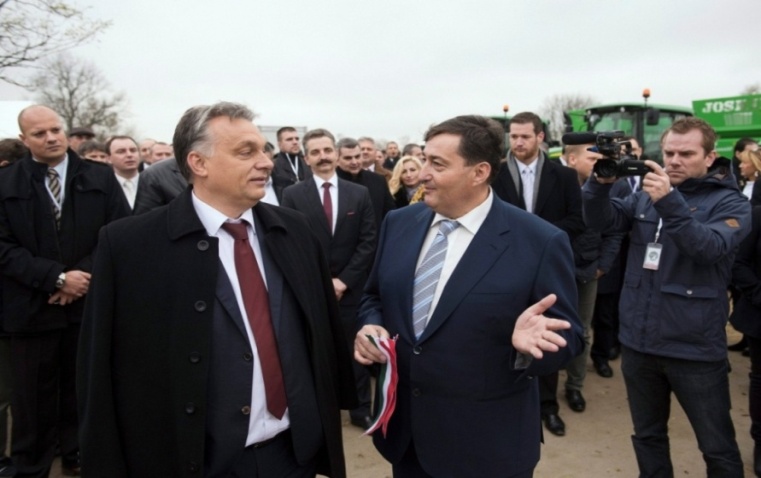 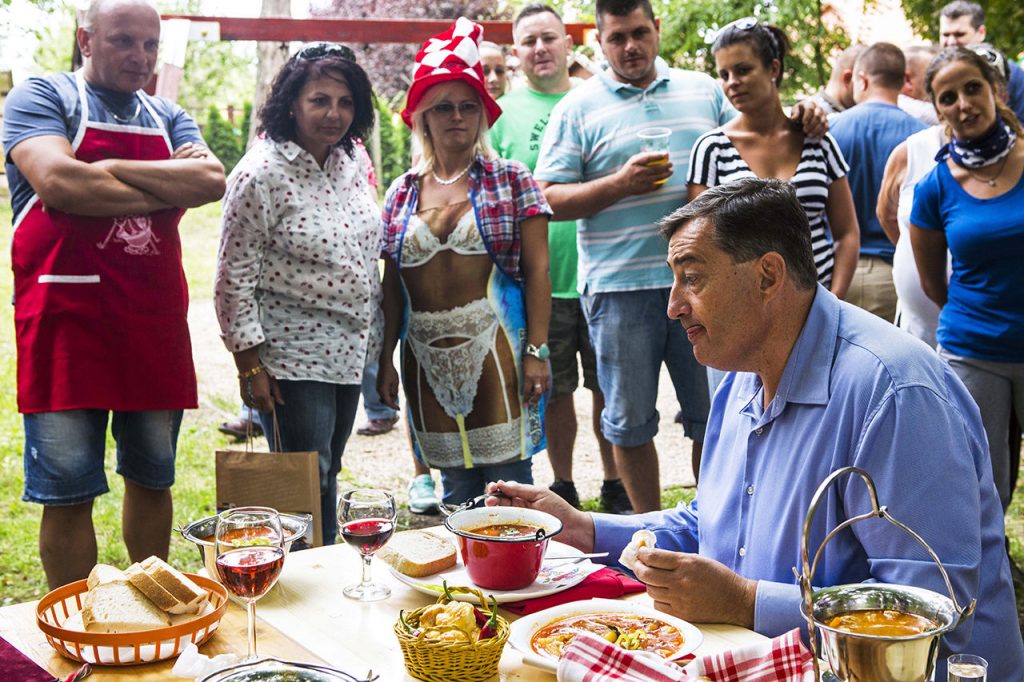 Mészáros gazda, a kérges tenyerű földműves és mentora, Orbán Viktor miniszterelnökFotó: Koszticsák Szilárd/MTIMészáros nagyúr Felcsút falunapi főzőversenyén készült ételek zsűrizése közbenFotó: Bankó GáborMészáros Lőrinca családfőAlcsútdoboz, Óbarok7 db birtoktest280 ha380 mFtMészárosné Kelemen Beatrix Csillaa feleségEtyek3 db birtoktest298 ha407 mFtMészáros ÁgnesLőrinc egyik lányaAlcsútdoboz  2 db birtoktest238 ha440 mFtMészáros BeatrixLőrinc másik lányaAlcsútdoboz  6 db birtoktest277 ha339 mFtifj. Mészáros LőrincLőrinc fiaEtyek  5 db birtoktest160 ha171 mFtMészáros JánosLőrinc testvéreAlcsútdoboz, Etyek, Szár8 db birtoktest292 ha297 mFtÖsszesenÖsszesenÖsszesen31 db birtoktest1.545 ha2.034 mFtTomics Lászlóa Zrt. volt vezérigazgató-helyettese, a Kft. társtulajdonos ügyvezetőjeMezőfalva, Nagylók, Sárbogárd8 db birtoktest453 ha581 mFtKopiáriné Tomics B.Tomics László lányaMezőfalva, Nagylók5 db birtoktest419 ha605 mFtKopiári KárolyTomics László vejeMezőfalva, Nagylók3 db birtoktest232 ha374 mFtKeresztes Zsolta Zrt. volt vezérigazgató-helyettese, a Kft. társtulajdonos ügyvezetőjeMezőfalva, Szabadegyháza4 db birtoktest244 ha388 mFtÖsszesenÖsszesenÖsszesen20 db birtoktest1.348 ha1.947mFtErdélyi Saroltaa Kft. társtulajdonosa, a földeket bérlő Sárosd, Szabadegyháza11 db birtoktest221 ha269 mFtMezőfalvai Zrt. közgazdasági vezetőjeSzabó GáborErdélyi Sarolta élettársa, a Kft. Sárosd2 db birtoktest78 ha57 mFttárstulajdonos ügyvezetőjeAlmássy AdorjánErdélyi Sarolta fia, a Kft. társtulajdonosaElőszállás, Nagykarácsony6 db birtoktest279 ha433 mFtAlmássy ZoltánErdélyi Sarolta fia, a Kft. társtulajdonosaMezőfalva9 db birtoktest525 ha901 mFtÖsszesenÖsszesenÖsszesen28 db birtoktest1.103 ha1.660 mFtGyalog Zsolta Kft. társtulajdonosaPusztaszabolcs, Szabadegyháza5 db birtoktest510 ha717 mFtFonyó Gábora Kft. társtulajdonos ügyvezetőjePusztaszabolcs, Seregélyes, Szabadegyháza  3 db birtoktest270 ha403 mFtFehér Zsolta Kft. társtulajdonosaVelence1 db birtoktest233 ha387 mFtÖsszesenÖsszesenÖsszesen9 db birtoktest1.013 ha1.507 mFt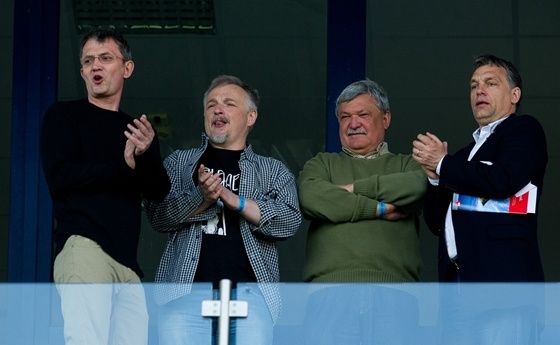 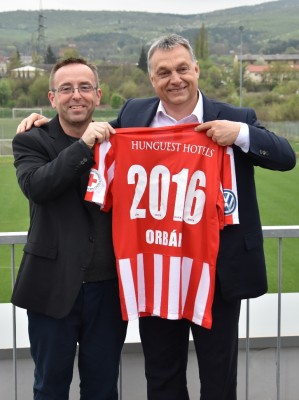 Garancsi István (balra) Hernádi Zsolt, Csányi Sándor és Orbán Viktor társaságában a Videoton egyik mérkőzésénFotó: HVG/Stiller ÁkosLeisztinger Tamás (balra) Orbán Viktor társaságában a DVTK edzőközpontjának átadásánFotó: DVTK/Szabó KrisztiánMikó Ferenca Kft. tulajdonosaLepsény2 db birtoktest163 ha351 mFtHersics Zoltána Kft. alkalmazottjaSzabadhídvég  3 db birtoktest276 ha475 mFtHersics Pétera Kft. alkalmazottjaSzabadhídvég2 db birtoktest154 ha233mFtPál Krisztiána Kft. alkalmazottjaSzabadhídvég2 db birtoktest165 ha266 mFtÖsszesenÖsszesenÖsszesen9 db birtoktest758 ha1.324 mFtGárdonyi SándornéDég polgármestereMátyásdomb, Mezőszentgyörgy3 db birtoktest178 ha344 mFtGárdonyi Sándora polgármester férjeMátyásdomb1 db birtoktest225 ha521 mFtGárdonyi Róberta polgármester fiaMezőszilas1 db birtoktest172 ha226 mFtGárdonyiné Salánki Mónikaa polgármester menyeDég1 db birtoktest99 ha173 mFtÖsszesenÖsszesenÖsszesen6 db birtoktest674 ha1.264 mFtKovács Imrea családfő, vállalkozóMezőfalva2 db birtoktest70 ha125 mFtKovács RékaKovács Imre lányaPusztaegres, Sárbogárd2 db birtoktest275 ha477 mFtKovács RóbertKovács Imre fiaHantos, Pusztaegres, Sárbogárd5 db birtoktest197 ha321mFtDala LajosKovács Imre üzlettárs sógoraHantos6 db birtoktest123 ha163 mFtÖsszesenÖsszesenÖsszesen15 db birtoktest665 ha1.086 mFtTelepülésPályázatikódElnyert terület (ha)A nyertes pályázó lakcímeA hirdetmény dátumaPerkátaHU21-1007725,32457 Adony, Kossuth u. 23.2012.02.01RácalmásHU21-1006819,72457 Adony, Kossuth u. 23.2012.02.01SzékesfehérvárHU21-1022414,38000 Székesfehérvár, Havranek J u. 20. 2/2.2013.02.15SzékesfehérvárHU21-1023815,58000 Székesfehérvár, Havranek J u. 20. 2/2.2013.02.15LovasberényHU21-1021638,38000 Székesfehérvár, Havranek J u. 20. 2/2.2013.02.15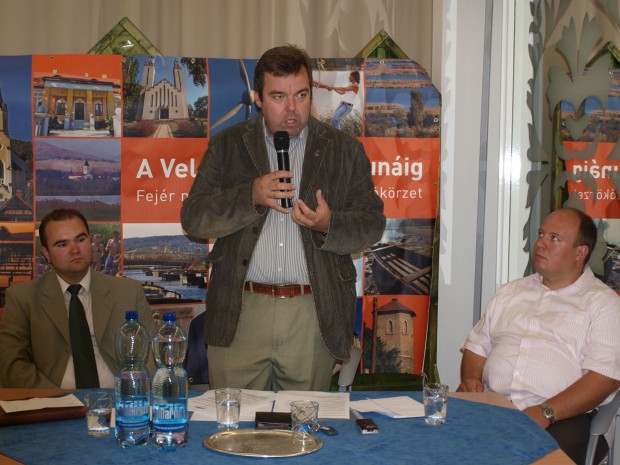 L. Simon László (középen) bemutatja Kirinovocs Pétert (balra) a FIDESZ adonyi polgármester jelöltjét.Fotó: FMH Online/Percsi TiborKirinovics Pétera családfő, vállalkozóAdony, Beloiannisz, Perkáta, Rácalmás8 db birtoktest60 ha70 mFtKirinovics-Bőle Petraa családfő feleségePusztaszabolcs, Seregélyes3 db birtoktest75 ha45 mFtKirinovics Tibor Istvánnéa családfő édesanyjaPusztaszabolcs1 db birtoktest272 ha382mFtFogarasiné Kirinovics Kingaa családfő testvéreAdony1 db birtoktest180 ha278mFtBőle Ádáma családfő sógoraErcsi2 db birtoktest61 ha68 mFtÖsszesenÖsszesenÖsszesen15 db birtoktest648 ha843 mFtEppel Dániel Somaaz egyik testvérGárdony, Zichyújfalu2 db birtoktest262 ha352 mFtEppel Krisztián Pétera másik testvérGárdony, Pusztaszabolcs5 db birtoktest273 ha288 mFtÖsszesenÖsszesenÖsszesen7 db birtoktest535 ha640 mFtLengyel Pétera férjGárdony2 db birtoktest280 ha358 mFtLengyelné Schwan Tündea feleségGárdony1 db birtoktest246 ha381 mFtÖsszesen	Összesen	Összesen	3db birtoktest526 ha739 mFt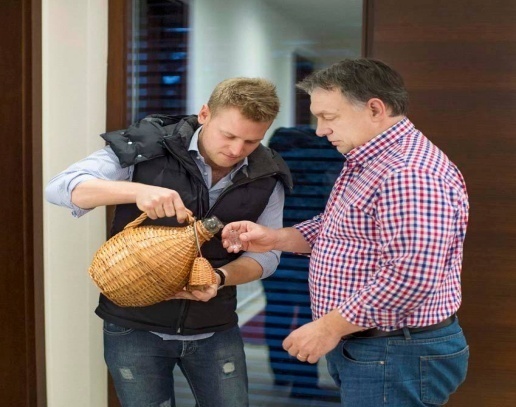 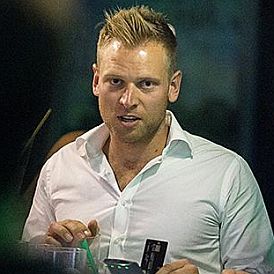 Tiborcz István (balra) apósa társaságábanFotó: Facebook / Orbán Viktor Tiborcz István a Sziget VIP vendégeFotó: Németh Dániel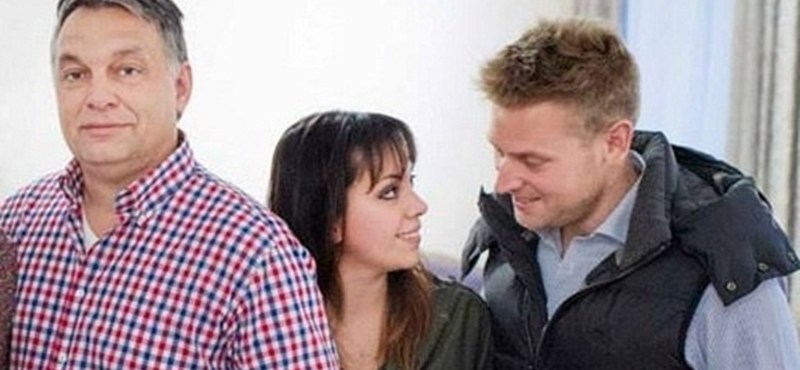 Tiborcz István (jobbra) feleségével és apósávalFotó: Facebook / Orbán ViktorTiborcz István (jobbra) feleségével és apósávalFotó: Facebook / Orbán ViktorTiborcz István FerencOrbán Rachel férjeBicske8 db birtoktest157 ha187 mFtdr. Tiborcz Sándor IstvánOrbán Rachel apósaBicske, Mány3 db birtoktest170 ha215 mFtTiborcz Eszter ZsuzsannaOrbán Rachel sógornőjeMány1 db birtoktest166 ha167 mFtÖsszesenÖsszesenÖsszesen12 db birtoktest493 ha569 mFtVarga Ferencaz apaErcsi, Kajászó4db birtoktest145 ha118 mFtVarga Ferenc Bencea fiaErcsi1 db birtoktest267 ha144 mFtÖsszesenÖsszesenÖsszesen5db birtoktest412ha262 mFtSzekeres LajosPolgárdi alpolgármesterePolgárdi1 db birtoktest298 ha444 mFtSzekeres Nikolettaz alpolgármester lányaPolgárdi1 db birtoktest81 ha113 mFtÖsszesenÖsszesenÖsszesen2 db birtoktest379 ha557 mFt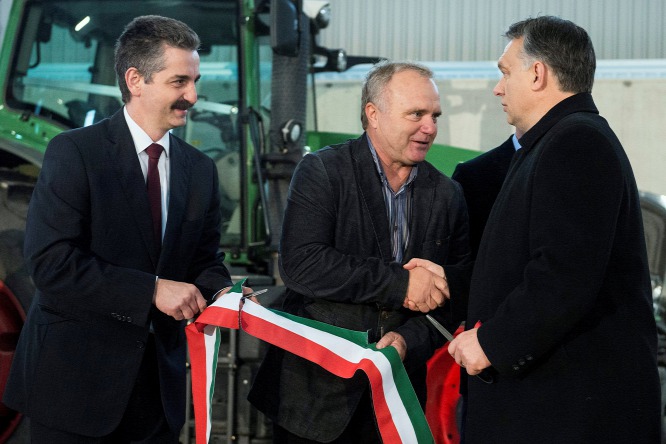 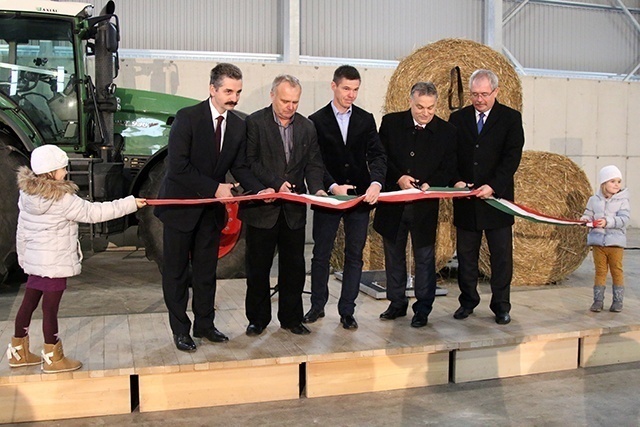 Flier János (középen) gyermekkori jó barátja, Orbán Viktor (jobbra) és Tessely Zoltán (balra) társaságában a szarvasmarha telep átadásánTessely Zoltán, Flier János, ifj. Flier János tulajdonos, Orbán Viktor és Fazekas Sándor átvágja a nemzetiszínű szalagot a vállalkozó marhatelepének avatásánFotó: MTI/Koszticsák SzilárdFotó: MTI/Koszticsák SzilárdFlier Jánosa családfőAlcsútdoboz, Felcsút, Szár3 db birtoktest176 ha  275 mFtFlier NikolettJános lányaFelcsút1 db birtoktest88 ha101 mFtFlier PéterJános fiaFelcsút1 db birtoktest42 ha68 mFtFlier Tamás János testvéreBicske, Óbarok5 db birtoktest64 ha70 mFtÖsszesenÖsszesenÖsszesen10db birtoktest370 ha514 mFtMicheller Károlyaz idősebb testvérPolgárdi1 db birtoktest64 ha  102 mFtMicheller Róberta fiatalabb testvérPolgárdi1 db birtoktest116 ha 167 mFtMicheller DóracsaládtagPolgárdi1 db birtoktest81 ha119 mFtdr. Micheller GyöngyicsaládtagPolgárdi1 db birtoktest81 ha121 mFtÖsszesenÖsszesenÖsszesen4 db birtoktest342 ha509 mFtNagy Zoltána férjIgar3 db birtoktest275 ha813 mFtNagyné Spahl Magdolnaa feleségIgar1 db birtoktest57 ha190 mFtÖsszesenÖsszesenÖsszesen4 db birtoktest332 ha1.003 mFtCsepregi Árpádaz egyik testvérEnying, Szabadhídvég5 db birtoktest182 ha261 mFtCsepregi Attilaa másik testvérSzabadhídvég2 db birtoktest140 ha206 mFtÖsszesenÖsszesenÖsszesen7 db birtoktest322 ha467 mFtBaki Endreaz egyik családtagErcsi, Iváncsa4 db birtoktest159 ha175 mFtBaki Reginaa másik családtagErcsi, Iváncsa4 db birtoktest152 ha156 mFtÖsszesenÖsszesenÖsszesen8 db birtoktest311ha331 mFtSzenczi János Mihályaz apaSárosd3 db birtoktest182 ha154 mFtSzenczi Jánosa fiaSárosd4 db birtoktest117 ha136 mFtÖsszesenÖsszesenÖsszesen7 db birtoktest299 ha290 mFtHegelsberger Ferenca megszerzett területet bérlő cég tulajdonos vezetőjeErcsi7 db birtoktest293 ha352 mFtDoktor Ákosa férjAba1 db birtoktest224 ha400 mFtDoktorné Birkás Anitaa feleségMezőszentgyörgy1 db birtoktest68 ha114 mFtÖsszesenÖsszesenÖsszesen2 db birtoktest292 ha514 mFtSemjén Attila Árpáda családfőLajoskomárom1 db birtoktest156 ha260 mFtNyikosné Semjén Adrienna családfő lányaIgar1 db birtoktest133 ha251 mFtÖsszesenÖsszesenÖsszesen2 db birtoktest289ha511 mFtPaksi Zoltánaz egyik cégvezető üzlettársDég, Mátyásdomb3 db birtoktest276 ha505 mFtSzili Józsefa másik cégvezető üzlettársNagyberény (Somogy), Szabadhídvég2 db birtoktest22 ha36 mFtÖsszesenÖsszesenÖsszesen5 db birtoktest298 ha541 mFt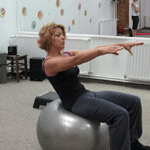 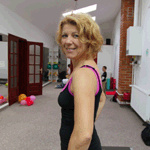 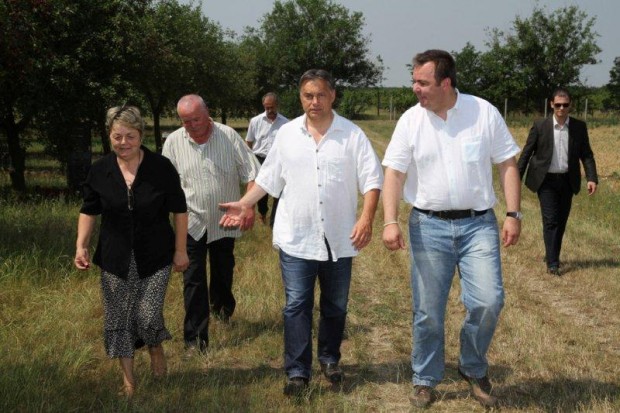 Vass Eszter a fitnesz stúdiójábanFotó:http://www.fitneszter.hu/galeria.htmlOrbán Viktor látogatása L. Simon Lászlóék birtokainFotó: duol.huVass EszterL. Simon László államtitkár üzlet- és élettársaGárdony, Nadap, Seregélyes4 db birtoktest278 ha277 mFtTóth Csabaa férjKisláng2 db birtoktest195 ha429 mFtTóthné Szabó Judita feleségMezőszentgyörgy1 db birtoktest79 ha185 mFtÖsszesenÖsszesenÖsszesen3 db birtoktest274 ha614 mFtSiposné Bartha Zsuzsaújdonsült agrár-cégvezetőPusztaszabolcs, Seregélyes, Vértesacsa8 db birtoktest274 ha527 mFtSimon-Hornok Rékaa Simon Kft. családtag alkalmazottjaAlap, Hantos2 db birtoktest269 ha392 mFtZichy Imre Helmichgróf, vállalkozóLajoskomárom10 db birtoktest259 ha203 mFtVarga Pétera legidősebb testvér, társtulajdonos, vezető tisztségviselőEnying4 db birtoktest131 ha244 mFtdr. Varga Attilaa középső testvér, társtulajdonos, vezető tisztségviselőSzabadhídvég3 db birtoktest57 ha   94 mFtHorváth Editaz édesanya, társtulajdonos, vezető tisztségviselőEnying1 db birtoktest70 ha 111 mFtÖsszesenÖsszesenÖsszesen8 db birtoktest258 ha449 mFtTamási Lászlóbudapesti nagyvállalkozóSeregélyes, Zichyújfalu2 db birtoktest250 ha302 mFt   Csikós Pétertevékenysége és mezőgazdasági előélete ismeretlenSárosd, Szabadegyháza8 db birtoktest247 ha281 mFtSári Ferenca cégvezető családfőÁdánd (Somogy), Szabadhídvég3 db birtoktest110 ha   215 mFtValasovits Nikoletta cégvezető feleségeSzabadhídvég2 db birtoktest187 ha389 mFtValasovits Lászlóa cégvezető apósaÁdánd (Somogy)4 db birtoktest291 ha686 mFtÖsszesenÖsszesenÖsszesen9db birtoktest 588 ha1.290 mFtSchneider Attila Mihálygépjármű-kereskedő, ingatlanforgalmazó vállalkozóPerkáta, Seregélyes2 db birtoktest242 ha361 mFtHorváth Mihálynéismeretlen tevékenységi körPerkáta3 db birtoktest236 ha426 mFtPethes Andrásüzlettárs családtagLajoskomárom1 db birtoktest141 ha202 mFtPethes András Attilaüzlettárs családtagLajoskomárom1 db birtoktest90 ha121 mFtPethes Sándorüzlettárs családtagAlsószentiván1 db birtoktest5 ha10 mFtÖsszesenÖsszesenÖsszesen3db birtoktest236 ha333 mFtMercsek GyörgycsaládtagAba, Sárszentágota4 db birtoktest46 ha32 mFtMercsek MiláncsaládtagAba1 db birtoktest186 ha271 mFtÖsszesenÖsszesenÖsszesen5 db birtoktest232 ha303 mFtBodó Ágostontárstulajdonos, vezető tisztségviselőBaracska1 db birtoktest67 ha 97 mFtBodó ZsuzsannatárstulajdonosErcsi1 db birtoktest76 ha 86 mFtdr. Bodó Eszterközös lakcímen élő ügyvéd családtagErcsi1 db birtoktest43 ha 26 mFtGajdó Lászlótárstulajdonos, vezető tisztségviselőBaracska, Ercsi2 db birtoktest44 ha 49 mFtÖsszesenÖsszesenÖsszesen5 db birtoktest230 ha258 mFtViszló Levente Győzőtermészetvédelmi közalapítványi elnök, ökológiai gazdálkodóCsákvár5 db birtoktest217 ha226 mFtCserna Szilárdmező- és vadgazdálkodó család fia Dég, Mátyásdomb2 db birtoktest216 ha371 mFtBüki Józsefszéles tevékenységi körű nagyvállalkozóGárdony, Pákozd, Velence4 db birtoktest208 ha511 mFtCsikós Péternénem mg. tevékenységi körű budapesti vállalkozóZichyújfalu1 db birtoktest204 ha347 mFtVarga Ferencaz egyik üzlettárs testvérMátyásdomb1 db birtoktest109 ha198 mFtPethes András Attilaa másik üzlettárs testvérSoponya1 db birtoktest93 ha112 mFtÖsszesenÖsszesenÖsszesen2 db birtoktest202 ha310 mFtAz elárverezett birtoktestek Összesen20 km-en kívülArány (%)- nyertesei (fő)3106922,3- száma (db)68217425,5- összterülete (ha)28.7949.16231,8- összes nyertes árajánlat (mFt)41.53413.69433,0MegnevezésÖsszes200 ha feletti200 ha feletti arány (%)Megnevezésnyertesnyertes200 ha feletti arány (%)Nyertes érdekeltség (db)		2254319,1Nyertes árverező (fő)31010834,8Birtoktest (db)68233449,0Földterület (ha)28.79419.43067,5Földérték (AK)723.861505.15169,8MegnevezésÖsszes20 ha alatti20 ha alatti arány (%)Megnevezésnyertesnyertes20 ha alatti arány (%)Nyertes érdekeltség (db)		2257432,9Nyertes árverező (fő)3107524,2Birtoktest (db)6829013,2Földterület (ha)28.7946792,4Földérték (AK)723.86110.5731,5A nyertes árverezők lakcímeMegjegyzésA birtoktest fekvése szerinti településA birtoktest fekvése szerinti településA birtoktestA birtoktestA nyertes árverezők lakcímeMegjegyzésneve (birtoktestek száma)távolsága a lakcímtől (km)területe (ha)vételára (mFt)1016 Budapest Naphegy utca 45. 3/1.Buda, I. ker., Gellért hegy, örökpanorámaSzabadegyháza (2 db)72145,4193,41025 Budapest Szikla utca 25/B. 2/5.Buda, II. ker., Rózsadomb tetejeVelence50233,3387,01038 Budapest Rókahegyi út 38.	Buda, III. ker., Rókahegy, többszintes, örökpanorámás luxusvillaSeregélyes83151,1141,11038 Budapest Rókahegyi út 38.	Buda, III. ker., Rókahegy, többszintes, örökpanorámás luxusvillaZichyújfalu7298,7160,61112 Budapest Bodajk utca 15.Buda, XI. kerület, Sas hegy, családi házas Zichyújfalu58203,6346,71222 Budapest Háros u 121/A.Budafok, XXII. ker., kertes családi házIgar10757,1189,81048 Budapest Csíksomlyó u. 2/2.G.Pest, IV. kerület, Káposztásmegyeri l.t.p.Baracska5667,197,41083 Budapest Losonci tér 2. 8/34.Pest, VIII. ker., l.tp-i 10 em. panelházMezőfalva (9 db)83524,9901,31098 Budapest Napfény u. 20. II/8.Pest, IX. ker., Lakótelepi 4. em. panelházIgar (3db)118274,6813,41141 Budapest Kalocsai utca 20/A.Pest, XIV. kerület, családi házas (2fő)Ercsi (2 db)46118,7111,31147 Budapest Lovász utca 10.Pest, XIV. kerület, kertes, sorházas (2 fő)Gárdony (5db)60261,3270,21147 Budapest Lovász utca 10.Pest, XIV. kerület, kertes, sorházas (2 fő)Pusztaszabolcs6735,641,81147 Budapest Lovász utca 10.Pest, XIV. kerület, kertes, sorházas (2 fő)Zichyújfalu70237,9328,02040 Budaörs Szőlő köz 7.Beépítetlen, elhanyagolt, foghíj telekLajoskomárom (10 db)104259,1202,82045 Törökbálint Liget utca 17.Kertes, több szintes, elegáns családi házPolgárdi (2 db)70147,2255,72051 Biatorbágy Hámori I. utca 11.Kertes, több szintes, új, nagy családi házSárosd7539,531,52051 Biatorbágy Hámori I. utca 11.Kertes, több szintes, új, nagy családi házSzabadegyháza (7 db)66207,2249,62400 Dunaújváros Kinizsi utca 8.Kertes, kétszintes, új, nagy családi házErcsi (7 db)43293,2351,92421 Nagyvenyim Földvári út 47.Kertes, tetőtér beépítéses, új családi házAlap29181,7269,62422 Mezőfalva Bocskai utca 19.Kertes, új családi házSzabadegyháza2532,945,72462 Martonvásár Radnóti utca 17.Kertes, új családi házPusztaszabolcs2669,6175,12462 Martonvásár Széchenyi utca 52.Kertes, új családi házGárdony (3 db)25526,2738,82484 Gárdony József u. 9.Kertes, új családi házCsákvár (2 db)3489,2107,02490 Pusztaszabolcs Árok u. 65/6.Családi ház + mezőgazdasági + erdő területtel borított nagy telekLovasberény2538,337,12490 Pusztaszabolcs Árok u. 65/6.Családi ház + mezőgazdasági + erdő területtel borított nagy telekPerkáta233,32,02840 Oroszlány Népek barátsága u. 33.Lakótelepi panelház, 10. emelet 1. lakás.Gárdony5337,335,32840 Oroszlány Népek barátsága u. 33.Lakótelepi panelház, 10. emelet 1. lakás.Pusztaszabolcs60112,5209,62840 Oroszlány Népek barátsága u. 33.Lakótelepi panelház, 10. emelet 1. lakás.Zichyújfalu6310,52,32840 Oroszlány Szeptember u. 88.Kertes családi házZámoly303,93,87017 Mezőszilas Fő u.97.Alsószentiván285,09,68000 Székesfehérvár Agyag utca 31.Kertes, több szintes, elegáns családi házKisláng4525,177,98000 Székesfehérvár Agyag utca 31.Kertes, több szintes, elegáns családi házMezőszentgyörgy (2 db)4021,650,08000 Székesfehérvár Álmos vezér u. 12. Kertes, hagyományos családi házVereb (5db)2476,4107,78000 Székesfehérvár Dr. Koch L. u. 8.Felújított, 10 emeletes panelházPerkáta4978,8185,18000 Székesfehérvár Iglói utca 13.Kertes, tetőtér beépítéses, új családi házPusztaszabolcs (2 db)36132,2228,38000 Székesfehérvár Iglói utca 13.Kertes, tetőtér beépítéses, új családi házSeregélyes (4 db)22124,9282,18000 Székesfehérvár Iglói utca 13.Kertes, tetőtér beépítéses, új családi házVértesacsa (2 db)247,716,28000 Székesfehérvár III. Béla király tér 4.Felújított, parkra néző sorház (2 fő)Sárosd (6 db)2771,952,28000 Székesfehérvár III. Béla király tér 4.Felújított, parkra néző sorház (2 fő)Aba2322,865,08000 Székesfehérvár III. Béla király tér 5. Felújított, parkra néző sorházPolgárdi2626,440,88000 Székesfehérvár Kolozsvári utca 32.Kertes, tetőtér beépítéses, új családi házKisláng3197,1196,48000 Székesfehérvár Lippai köz 15. Kertes családi házLepsény (2 db)2825,846,38000 Székesfehérvár Lublói u. 8.Kertes nagy családi házSárosd (2 db)2519,326,18000 Székesfehérvár Mancz J. u. 8.1/36.Felújított 10 emeletes panelház (2 fő)Sárosd (9 db)27249,1262,48000 Székesfehérvár Mancz J. u. 8.1/36.Felújított 10 emeletes panelház (2 fő)Szabadegyháza (4 db)3050,263,68000 Székesfehérvár Palotai u. 53.10/39Felújított 10 emeletes panel sorházBodajk233,13,78000 Székesfehérvár Párkányi u. 7.Új, több szintes, kertes családi házCsókakő263,43,78000 Székesfehérvár Pozsonyi u. 72.Új, több szintes, kertes családi házSárosd26125,2196,98000 Székesfehérvár Töhötöm utca 6.Kertes, több szintes, új családi ház (2 fő)Vértesacsa (3 db)26259,3320,98000 Székesfehérvár Vértanú utca15.Kertes, több szintes, új családi ház (2 fő)Aba27224,0400,18000 Székesfehérvár Vértanú utca15.Kertes, több szintes, új családi ház (2 fő)Mezőszentgyörgy3767,7114,48056 Bakonycsernye Bodó tanya 1.Tanya, lakó- és gazdasági épületekkelIsztimér2566,024,98082 Gánt-Vérteskozma 567 hrsz.Kertes, családi házas beépítésű területAba607,612,18082 Gánt-Vérteskozma 567 hrsz.Kertes, családi házas beépítésű területSeregélyes4920,220,48082 Gánt-Vérteskozma 567 hrsz.Kertes, családi házas beépítésű területSzabadegyháza6628,754,18083 Csákvár Május 1. utca 5. A DUIM Építőipari Bt. volt székhelyeSzékesfehérvár2714,48,78083 Csákvár Rákóczi Ferenc utca 38.A Csákvári Mg. Rt. volt irodaházaMagyaralmás (2 db)26124,0205,08083 Csákvár Tamási Áron u. 2.Családi ház/gazdasági épületVértesacsa2260,964,18111 Seregélyes Ady Endre utca 58/b.Kertes, új családi ház (2 fő)Mezőfalva (4 db)29307,1515,98111 Seregélyes Ady Endre utca 58/b.Kertes, új családi ház (2 fő)Nagylók (4 db)24343,3462, 58123 Soponya Dózsa György utca 19. A Sopapig-Farm Kft. székhelyeSárbogárd (3 db)2693,4145,48123 Soponya Dózsa György utca 19. A Sopapig-Farm Kft. székhelyeSárosd2324,335,78127 Aba Klapka utca 10. Kertes, új, nagy családi házMátyásdomb23108,7198,08127 Aba Vörösmarty utca 46. Kertes, új, nagy családi házSeregélyes (2 db)2251,357,68127 Aba Vörösmarty u. 133.Kertes, nagy családi házSeregélyes2250,855,38134 Mátyásdomb Fő utca 16.Falusias, családi házas beépítésű területFüle295,08,28134 Mátyásdomb Fő utca 16.Falusias, családi házas beépítésű területKőszárhegy285,26,98134 Mátyásdomb Fő utca 16.Falusias, családi házas beépítésű területSzabadbattyán377,422,08134 Mátyásdomb Fő utca 20.Falusias, családi házas beépítésű területSzékesfehérvár (3 db)4526,216,08135 Dég Dózsa György utca 4.Falusias, családi házas beépítésű területMezőszentgyörgy (2 db)31105,2201,38135 Dég Széchenyi u. 35.Kertes családi ház gazdasági épületekkelLepsény2821,841,48144 Sárkeszi Táncsics M. u. 5. Kertes, kétszintes nagy családi ház (2 fő)Mezőszentgyörgy28173,9392,18151 Szabadbattyán Ifjúság u. 4. Kertes családi házKisláng2572,9129,18151 Szabadbattyán Nádor út 16. Kertes, több részes, új családi ház (2 fő)Kisláng (3 db)25273,4550,08156 Kisláng Szent István u. 58/a.Kertes családi házLepsény2677,4113,58200 Veszprém Deák Ferenc út 10/F.Emeletes társasházi lakás a Vár alattPusztaszabolcs96277,9421,38200 Veszprém Deák Ferenc út 10/F.Emeletes társasházi lakás a Vár alattSzabadegyháza (4 db)87232,1295,98220 Balatonalmádi Dózsa György u. 7.Panorámás, ősparkos telken álló kúriaZichyújfalu78109,4192,48220 Balatonalmádi Török Bálint u. 9. Kertes családi házGárdony672,10,58220 Balatonalmádi Török Bálint u. 9. Kertes családi házPusztaszabolcs896,58,48220 Balatonalmádi Török Bálint u. 9. Kertes családi házSeregélyes (2 db)6716,645,58229 Paloznak Vadrózsa utca 3.Panorámás, zöld övezeti, tornácos, parasztház jellegű, új építésű kúriaPusztaszabolcs100166,8310,78229 Paloznak Vadrózsa utca 3.Panorámás, zöld övezeti, tornácos, parasztház jellegű, új építésű kúriaSeregélyes7886,053,18229 Paloznak Vadrózsa utca 3.Panorámás, zöld övezeti, tornácos, parasztház jellegű, új építésű kúriaSzabadegyháza9017,139,227 település, 60 lakcím, 69 nyertes árverező, átlag/összesen27 település, 60 lakcím, 69 nyertes árverező, átlag/összesen35 település (174 db) 489.161,513.693,9Nyertes árverezőkA megvásárolt föld (ha)A megvásárolt föld (ha)A megvásárolt föld (ha)A megvásárolt föld (ha)A megvásárolt föld (ha)A megvásárolt föld (ha)A megvásárolt föld (ha)A megvásárolt föld (ha)A megvásárolt föld (ha)Nyertes árverezőka földvásárló saját bérleményea földvásárló közvetlen rokoni, üzlettársi körénekbérleményea földvásárló saját, ill. közvetlen rokoni, üzlettársi köre cégénekbérleményesaját bérleményösszesenmás természetesszemélybérleményemás cégbérleményekülső bérleményösszesennincs bérlőmind-összesenAcsai Csaba27,127,127,1Almássy Adorján278,8278,8278,8Almássy Zoltán524,9524,9524,9Antalffy György Gábor22,274,6167,2264,0264,0Antalffy Györgyné dr.16,060,976,976,9Ányos István77,477,477,4Ányos Pál Mihály3,13,13,1Apor Izabella95,395,395,3Árki Miklós47,947,947,9Aszt Norbert Róbert43,243,243,2Baki Endre159,3159,3159,3Baki Regina151,5151,5151,5Bakonyi István132,2132,2132,2Balázs Krisztián16,316,316,3Balázsik Zsófia4,34,34,3Bali Gábor György3,23,23,2Bán István3,43,4Barabás János75,475,418,318,393,7Bárány Zsigmond Krisztián6,16,16,1Bárány Zsolt147,7147,7147,7Bárányné Berkecz Mónika5,85,85,8Bártol Béla10,010,069,669,679,6Bartyik János Endre dr.25,325,325,3Bartyikné dr. Márton Ágnes dr.26,426,426,4Bátor Ferenc20,020,05,225,2Bátor Zsolt39,439,439,4Berta László András dr.3,93,93,9Birkás Zita8,18,146,746,754,8Bódi Zoltán4,24,24,2Bodó Adrián8,87,316,17,023,1Bodó Ágoston67,167,167,1Bodó Balázs66,066,066,0Bodó Eszter dr.42,642,642,6Bodó Nándor81,481,481,4Bodó Zsuzsanna76,176,176,1Bodoki György40,540,584,684,6125,1Bodoki György Ádám22,522,522,5Borsányi András6,26,2Borsányi Balázs30,030,030,0Bögyösné Lauber Anna72,972,972,9Bőle Ádám61,161,161,1Búza Péter6,26,26,2Büki József208,3208,3208,3Czaltig Tamás3,210,213,413,4Czéh György Nándor70,470,470,4Czetner István19,519,519,5Czimmer István János9,59,59,5Császár Csaba3,63,6Csepregi Árpád56,156,152,852,873,3182,2Csepregi Attila70,670,669,469,4140,0Cserna Szilárd216,1216,1216,1Cseténé Egyed Mónika3,63,6Csikós Péter246,7246,7246,7Csikós Péterné203,6203,6203,6Csizmadia György3,63,63,6Csizmadia Zsolt12,112,112,1Csulik György70,170,170,1Dala Lajos122,6122,6122,6Deák Csaba36,836,836,8Deák Tamás93,693,693,6Doktor Ákos224,0224,0224,0Doktorné Birkás Anita67,767,767,7Domanyek András106,5106,5106,5Dörömbözi József61,861,861,8Drusza Kornél49,249,249,2Dubánné Gáspár Viktória116,6116,6116,6Duráczkyné Csikós Andrea Zsófia145,4145,4145,4Eppel Dániel Soma261,6261,6261,6Eppel Krisztián Péter43,043,0230,2273,2Erdélyi Sarolta221,1221,1221,1Farkasdi Gábor12,012,012,0Fehér Katalin178,9178,9178,9Fehér Zsolt233,3233,3233,3Ferencz Kornél195,6195,63,7199,3Ferenczi Gábor92,792,792,7Ferenczi László50,650,650,6Fésűs Attila5,85,85,8Flier János134,042,2176,2176,2Flier Nikolett88,188,188,1Flier Péter42,342,342,3Flier Tamás25,125,117,317,321,063,4Fogarasiné Kirinovics Kinga179,5179,5179,5Fojtek Zsolt3,43,4Fonyó Gábor270,0270,0270,0Forró Tibor9,69,6Fresli Mihály dr.8,68,68,6Fridman Gábor Vilmos28,328,328,3Fridrich Tamás6,86,86,8Friedl Katalin33,633,633,6Fuchs Nándor32,332,332,3Gajdó László43,743,743,7Gárdonyi Róbert172,3172,3172,3Gárdonyi Sándor224,7224,7224,7Gárdonyi Sándorné177,5177,5177,5Gárdonyiné Salánki Mónika99,199,199,1Gecseg Péter3,33,33,3Gulner Miklós József145,8145,8145,8Gyalog Zsolt413,4413,496,6510,0Hajnal Bence4,94,94,9Halász Anita160,4160,4160,4Hanuszka Tamás65,265,1130,332,232,2162,5Havranek György83,083,0Hegelsberger Ferenc293,2293,2293,2Hersics Péter153,7153,7153,7Hersics Zoltán 275,6275,6275,6Hippeller Ferenc4,94,94,9Holmanné Zimmermann Júlia76,476,476,4Holly Viktor121,0121,0121,0Horváth Attila12,912,912,9Horváth Balázs67,267,267,2Horváth Edit70,170,170,1Horváth Ferenc4,54,54,5Horváth Iván28,028,028,0Horváth János István8,98,9Horváth József24,224,224,2Horváth Krisztián23,123,123,1Horváth Mihályné236,4236,4236,4Horváthné Bernáth Tímea51,151,151,1Horváthné Kelemen K. Zsuzsanna42,242,242,2Illés Gyula58,658,658,6Jármy Miklós Zoltán dr.127,1127,1127,1Juhász Lajos5,45,45,4Kajári Józsefné3,93,9Kajári László67,967,949,849,8117,7Kalló Imre65,065,0Kalló Sándor125,2125,2125,2Kapeller Bálint István53,353,3Kerekes Mihály16,316,316,3Keresztes Zsolt243,5243,5243,5Kertész Balázs Pál3,33,33,3Kirinovics Péter41,941,918,518,560,4Kirinovics Tibor Istvánné271,7271,7271,7Kirinovics-Bőle Petra75,175,175,1Kiss Gábor59,259,23,73,762,9Kiss Norbert Ivó70,770,770,7Kizlinger Dóra61,661,661,6Komon Ferenc22,322,322,3Konrád Viktória dr.17,217,217,2Kopiári Károly231,7231,7231,7Kopiáriné Tomics Boglárka418,7418,7418,7Kovács Attila (Enying)3,13,13,1Kovács Attila (Sárbogárd)120,8120,8120,8Kovács Attila (Seregélyes)16,716,716,7Kovács Béla182,1182,1182,1Kovács Imre69,469,469,4Kovács Károly Zsolt dr.19,319,319,3Kovács Kornél6,16,16,1Kovács Kornél János53,553,582,4135,9Kovács László (Hantos)11,411,411,4Kovács László (Nagykarácsony)17,017,017,0Kovács Márk Tamás5,05,05,0Kovács Réka275,4275,4275,4Kovács Róbert197,3197,3197,3Kozmér Attila11,111,111,1Kökönyei László27,427,427,4Kuzsmiczki Szilárd Roland19,819,819,8Kuzsmiczkiné Szabó Márta27,827,827,8Lakatos Huba52,852,852,8Lénárt István3,03,0Lengyel Péter277,0277,03,5280,5Lengyelné Schwan Tünde245,8245,8245,8Lévai Péter22,722,722,7Magyar András8,78,78,7Magyar Géza6,36,36,3Márok Csaba54,054,054,0Méhes Lajos5,45,45,4Mercsek György42,442,43,545,9Mercsek István80,780,780,7Mercsek Milán186,2186,2186,2Merkl László József5,35,310,621,644,866,477,0Mészáros Ágnes (Felcsút)238,2238,2238,2Mészáros Ágnes (Seregélyes)7,27,27,2Mészáros Beatrix106,2106,2170,2276,4Mészáros János77,7214,4292,1292,1Mészáros Lőrinc (apa)224,2224,255,7279,9Mészáros Lőrinc (fia)160,6160,6160,6Mészáros Tamás7,87,87,8Mészárosné Hajba Melinda Edit35,335,335,3Mészárosné Kelemen Beatrix Csilla297,6297,6297,6Meszlényi Viktor26,226,226,2Meszlényi Zsolt17,617,617,6Micheller Dóra80,780,780,7Micheller Gyöngyi dr.80,780,780,7Micheller Károly64,464,464,4Micheller Róbert116,1116,1116,1Mihályi Gábor Bence36,436,436,4Mikó Ferenc162,6162,6Mikó Péter dr.107,6107,6107,6Mohai Gábor5,95,95,9Molnár Zoltán Lajos93,893,893,8Mosberger Mihály56,056,0Mrázik Sándor106,9106,9106,9Mukli Ignác86,486,486,4Müller Zoltán10,010,0Nagy Norbert3,83,83,8Nagy Szabolcs dr.51,351,351,3Nagy Zoltán 274,6274,6274,6Nagyné Spahl Magdolna57,157,157,1Nándorfi Zoltán Géza dr.45,445,445,4Németh Andrea19,311,530,830,8Nyikosné Antalffy Sarolta162,776,332,1271,1271,1Nyikosné Semjén Adrienne133,4133,4133,4Oláh László5,45,4-5,4Ortner Endre50,850,850,8Pákh Gergely dr.123,1119,2242,3242,3Paksi Zoltán275,8275,8275,8Pál Krisztián147,5147,517,9165,4Pálmüller Béla4,64,64,6Papp György41,641,641,6Pató János109,4109,4109,4Penzer László19,819,819,8Pethes András141,1141,1141,1Pethes András Attila90,190,190,1Pethes Sándor5,05,0Petrohai György64,164,164,1Pleizer József6,06,06,0Plézer János23,623,623,6Puha Ferenc75,475,475,4Rabi Antal33,333,333,3Rabi János 27,327,3Reisz István87,587,587,5Reizer Bálint3,93,27,17,1Reizingerné Boda Márta44,644,644,6Réthy Csaba54,754,754,7Rostási-Szabó Attila20,820,820,8Rubóczky József147,2147,2147,2Sári Ferenc58,358,358,3Sárközy Károly6,16,16,1Schmikl Mátyás82,382,3Schneider Attila Mihály241,5241,5241,5Semjén Attila Árpád155,6155,6155,6Simon Zoltán3,13,13,1Simon-Hornok Réka87,487,4181,7181,7269,1Sipos Ferenc3,73,73,7Siposné Bartha Zsuzsa219,2219,253,4272,6Somogyi Ádám dr.23,023,023,0Somogyi Józsefné dr.5,35,35,3Stégmár Dénes3,93,93,9Stiedl Pál József4,14,14,1Stumpfold Ferencné34,034,068,068,0Szabó Erzsébet6,16,16,1Szabó Gábor78,278,278,2Szabó Gyula94,094,094,0Szabó Virág79,979,979,9Szabó Zoltán7,67,6Szabó Zsolt3,83,8Szabóné Szenci Mariann52,452,456,756,7109,1Szágos Péter3,13,1Szakács Zoltán (Sárbogárd)138,5138,5138,5Szakács Zoltán (Sárosd)15,915,915,9Szántó István5,05,05,0Szávay Gábor János111,0111,09,1120,1Szeifert Tamás57,957,957,9Szekeres Lajos298,4298,4298,4Szekeres Nikolett80,780,780,7Széll András34,134,134,1Szenczi János117,0117,0117,0Szenczi János Mihály181,7181,7181,7Sziebler Péterné104,7104,7104,7Szigli Zoltán Gyula3,93,914,414,418,3Szili József9,39,39,3Szőke Antal Koppány5,95,9Szőnyegi György21,921,921,9Szőnyegi Tamás25,325,325,3Szőnyegi Tamás Lajos50,350,360,960,9111,2Takács Károly István10,310,3Tamási László249,8249,8249,8Tarjányi Antal dr.89,389,389,3Térmeg György176,6176,6176,6Tiborcz Eszter Zsuzsanna166,2166,2166,2Tiborcz István Ferenc156,3156,3156,3Tiborcz Sándor István dr.36,9133,1170,0170,0Tiringer Dezső25,825,825,8Tiszeker Éva dr.62,0160,0222,0222,0Tomics László453,3453,3453,3Tóth Anett dr.3,43,43,4Tóth Csaba194,3194,3194,3Tóth Tamás50,950,950,9Tóth Tibor27,727,78,235,9Tóth Zoltán Ferenc43,243,2137,2137,2180,4Tóthné Szabó Judit79,279,279,2Ulrich Tamás4,84,84,8Vaczula Szilvia31,463,695,095,0Vadász Tamás39,139,139,1Valasovits Nikolett96,096,091,3187,3Vámosi István4,64,6Varga Attila dr.50,550,56,657,1Varga Ferenc (Aba)108,7108,7108,7Varga Ferenc (Martonvásár)24,224,2120,3120,3144,5Varga Ferenc Bence267,2267,2267,2Varga István93,593,593,5Varga Péter67,967,963,063,0130,9Varga-Tóth Katalin189,9189,9189,9Varvasovszki László31,431,431,4Vass Eszter44,5233,5278,0278,0Vass László65,165,165,1Végh Csaba5,05,04,44,43,913,3Vinis János3,43,4Virág Barnabás79,979,979,9Virágné Horváth Zsuzsanna4,24,235,235,239,4Virágné Kauker Zsuzsanna4,84,84,8Viszló Levente Győző217,3217,3217,3Vizi Dániel4,44,44,4Vizi Ignácné25,525,525,5Zarándok János56,556,556,5Zichy Imre Helmich224,3224,334,8259,1Zimmermann Botond79,579,579,5Zimmermann István Géza179,8179,8179,8Zsár Ernő76,476,476,4Zsolnai Tamás7,97,97,9Terület összesen (ha)3.544,51.742,86.683,411.970,71.227,113.990,515.217,61.606,328.794,6Nyertes árverező összesen (fő)7019401163116619145310TelepülésMegyeÁrverési azonosítóTerület (ha)Összes földérték(AK)Átlagosföldérték(AK/ha)Nyertes ajánlat (mFt)ÁtlagárÁtlagárMűvelési ágJelenlegi bérlőJelenlegibérleti díjFt/AK/évBérleti idő lejártaTelepülésMegyeÁrverési azonosítóTerület (ha)Összes földérték(AK)Átlagosföldérték(AK/ha)Nyertes ajánlat (mFt)(mFt/ha)(eFt/AK)Művelési ágJelenlegi bérlőJelenlegibérleti díjFt/AK/évBérleti idő lejárta   1.) A Csákvári Mg. Zrt. vezérkara és rokonsága    1.) A Csákvári Mg. Zrt. vezérkara és rokonsága    1.) A Csákvári Mg. Zrt. vezérkara és rokonsága    1.) A Csákvári Mg. Zrt. vezérkara és rokonsága    1.) A Csákvári Mg. Zrt. vezérkara és rokonsága    1.) A Csákvári Mg. Zrt. vezérkara és rokonsága    1.) A Csákvári Mg. Zrt. vezérkara és rokonsága    1.) A Csákvári Mg. Zrt. vezérkara és rokonsága    1.) A Csákvári Mg. Zrt. vezérkara és rokonsága    1.) A Csákvári Mg. Zrt. vezérkara és rokonsága    1.) A Csákvári Mg. Zrt. vezérkara és rokonsága    1.) A Csákvári Mg. Zrt. vezérkara és rokonsága    1.) A Csákvári Mg. Zrt. vezérkara és rokonsága Antalffy György Gábor, a Zrt. főrészvényese és rokonságaAntalffy György Gábor, a Zrt. főrészvényese és rokonságaAntalffy György Gábor, a Zrt. főrészvényese és rokonságaAntalffy György Gábor, a Zrt. főrészvényese és rokonságaAntalffy György Gábor, a Zrt. főrészvényese és rokonságaAntalffy György Gábor, a Zrt. főrészvényese és rokonságaAntalffy György Gábor, a Zrt. főrészvényese és rokonságaAntalffy György Gábor, a Zrt. főrészvényese és rokonságaAntalffy György Gábor, a Zrt. főrészvényese és rokonságaAntalffy György Gábor, a Zrt. főrészvényese és rokonságaAntalffy György Gábor, a Zrt. főrészvényese és rokonságaAntalffy György Gábor, a Zrt. főrészvényese és rokonságaAntalffy György Gábor, a Zrt. főrészvényese és rokonságaAntalffy György Gábor, a Zrt.főrészvényese, vezető tisztségviselője (8083 Csákvár, Rákóczi u. 38., a Zrt. volt irodaháza)Antalffy György Gábor, a Zrt.főrészvényese, vezető tisztségviselője (8083 Csákvár, Rákóczi u. 38., a Zrt. volt irodaháza)Antalffy György Gábor, a Zrt.főrészvényese, vezető tisztségviselője (8083 Csákvár, Rákóczi u. 38., a Zrt. volt irodaháza)Antalffy György Gábor, a Zrt.főrészvényese, vezető tisztségviselője (8083 Csákvár, Rákóczi u. 38., a Zrt. volt irodaháza)Antalffy György Gábor, a Zrt.főrészvényese, vezető tisztségviselője (8083 Csákvár, Rákóczi u. 38., a Zrt. volt irodaháza)Antalffy György Gábor, a Zrt.főrészvényese, vezető tisztségviselője (8083 Csákvár, Rákóczi u. 38., a Zrt. volt irodaháza)Antalffy György Gábor, a Zrt.főrészvényese, vezető tisztségviselője (8083 Csákvár, Rákóczi u. 38., a Zrt. volt irodaháza)Antalffy György Gábor, a Zrt.főrészvényese, vezető tisztségviselője (8083 Csákvár, Rákóczi u. 38., a Zrt. volt irodaháza)Antalffy György Gábor, a Zrt.főrészvényese, vezető tisztségviselője (8083 Csákvár, Rákóczi u. 38., a Zrt. volt irodaháza)Antalffy György Gábor, a Zrt.főrészvényese, vezető tisztségviselője (8083 Csákvár, Rákóczi u. 38., a Zrt. volt irodaháza)Antalffy György Gábor, a Zrt.főrészvényese, vezető tisztségviselője (8083 Csákvár, Rákóczi u. 38., a Zrt. volt irodaháza)Antalffy György Gábor, a Zrt.főrészvényese, vezető tisztségviselője (8083 Csákvár, Rákóczi u. 38., a Zrt. volt irodaháza)Antalffy György Gábor, a Zrt.főrészvényese, vezető tisztségviselője (8083 Csákvár, Rákóczi u. 38., a Zrt. volt irodaháza)Csákvár Fejér0964,179912,564,101,00180,2szántó, legelőPáble +Nyikosné+Holman1.2502034Csákvár Fejér068/322,334715,619,300,86555,6szántóAntalffy György Gábor 1.2502032Csákvár Fejér0128/110,520519,611,651,11056,8szántódr. Tarjányi Antal1.2502033VerebFejér034/212,733426,216,951,33550,7szántóCsákvári Mg-i Zrt.1.2502029VerebFejér036/712,933025,516,751,29850,8szántóCsákvári Mg-i Zrt.1.2502029VerebFejér05656,01.65729,684,101,50250,8szántóCsákvári Mg-i Zrt.1.2502029VerebFejér05927,360722,330,851,13050,8szántóCsákvári Mg-i Zrt.1.2502029VerebFejér06058,21.72029,587,301,50050,8szántóCsákvári Mg-i Zrt.1.2502029Antalffy Gy. G. összesenAntalffy Gy. G. összesenAntalffy Gy. G. összesen264,05.99922,7331,01,25455,2szántó, legelőAntalffy+cége+rokonai+társtul.1.2502029-34dr. Antalffy Györgyné, a főrészvényes Budapesten élő, idős édesanyja (8083 Csákvár, Tamási Áron u. 2.)dr. Antalffy Györgyné, a főrészvényes Budapesten élő, idős édesanyja (8083 Csákvár, Tamási Áron u. 2.)dr. Antalffy Györgyné, a főrészvényes Budapesten élő, idős édesanyja (8083 Csákvár, Tamási Áron u. 2.)dr. Antalffy Györgyné, a főrészvényes Budapesten élő, idős édesanyja (8083 Csákvár, Tamási Áron u. 2.)dr. Antalffy Györgyné, a főrészvényes Budapesten élő, idős édesanyja (8083 Csákvár, Tamási Áron u. 2.)dr. Antalffy Györgyné, a főrészvényes Budapesten élő, idős édesanyja (8083 Csákvár, Tamási Áron u. 2.)dr. Antalffy Györgyné, a főrészvényes Budapesten élő, idős édesanyja (8083 Csákvár, Tamási Áron u. 2.)dr. Antalffy Györgyné, a főrészvényes Budapesten élő, idős édesanyja (8083 Csákvár, Tamási Áron u. 2.)dr. Antalffy Györgyné, a főrészvényes Budapesten élő, idős édesanyja (8083 Csákvár, Tamási Áron u. 2.)dr. Antalffy Györgyné, a főrészvényes Budapesten élő, idős édesanyja (8083 Csákvár, Tamási Áron u. 2.)dr. Antalffy Györgyné, a főrészvényes Budapesten élő, idős édesanyja (8083 Csákvár, Tamási Áron u. 2.)dr. Antalffy Györgyné, a főrészvényes Budapesten élő, idős édesanyja (8083 Csákvár, Tamási Áron u. 2.)dr. Antalffy Györgyné, a főrészvényes Budapesten élő, idős édesanyja (8083 Csákvár, Tamási Áron u. 2.)Csákvár Fejér068,116,050231,317,201,07334,3gyümölcsösdr. Antalffy Györgyné1.2502032VértesacsaFejér070/1960,91.12918,664,051,05256,7szántóZimmermann Botond1.2502032dr. Antalffy Gy.né össz.dr. Antalffy Gy.né össz.dr. Antalffy Gy.né össz.76,91.63121,281,251,05749,8szántó,gyüm.Antalffyné+Zimmermann B.1.2502032Nyikosné Antalffy Sarolta, a főrészvényes Antalffy György Gábor testvére (8083 Csákvár, Rákóczi u. 38., a Zrt. volt irodaháza)Nyikosné Antalffy Sarolta, a főrészvényes Antalffy György Gábor testvére (8083 Csákvár, Rákóczi u. 38., a Zrt. volt irodaháza)Nyikosné Antalffy Sarolta, a főrészvényes Antalffy György Gábor testvére (8083 Csákvár, Rákóczi u. 38., a Zrt. volt irodaháza)Nyikosné Antalffy Sarolta, a főrészvényes Antalffy György Gábor testvére (8083 Csákvár, Rákóczi u. 38., a Zrt. volt irodaháza)Nyikosné Antalffy Sarolta, a főrészvényes Antalffy György Gábor testvére (8083 Csákvár, Rákóczi u. 38., a Zrt. volt irodaháza)Nyikosné Antalffy Sarolta, a főrészvényes Antalffy György Gábor testvére (8083 Csákvár, Rákóczi u. 38., a Zrt. volt irodaháza)Nyikosné Antalffy Sarolta, a főrészvényes Antalffy György Gábor testvére (8083 Csákvár, Rákóczi u. 38., a Zrt. volt irodaháza)Nyikosné Antalffy Sarolta, a főrészvényes Antalffy György Gábor testvére (8083 Csákvár, Rákóczi u. 38., a Zrt. volt irodaháza)Nyikosné Antalffy Sarolta, a főrészvényes Antalffy György Gábor testvére (8083 Csákvár, Rákóczi u. 38., a Zrt. volt irodaháza)Nyikosné Antalffy Sarolta, a főrészvényes Antalffy György Gábor testvére (8083 Csákvár, Rákóczi u. 38., a Zrt. volt irodaháza)Nyikosné Antalffy Sarolta, a főrészvényes Antalffy György Gábor testvére (8083 Csákvár, Rákóczi u. 38., a Zrt. volt irodaháza)Nyikosné Antalffy Sarolta, a főrészvényes Antalffy György Gábor testvére (8083 Csákvár, Rákóczi u. 38., a Zrt. volt irodaháza)Nyikosné Antalffy Sarolta, a főrészvényes Antalffy György Gábor testvére (8083 Csákvár, Rákóczi u. 38., a Zrt. volt irodaháza)CsákvárFejér0116,4467,23,850,60283,7legelőNyikosné Antalffy Sarolta1.2502032Csákvár Fejér0216,515023,08,351,28555,7szántóNyikosné Antalffy Sarolta1.2502032Csákvár Fejér026/72149,83.44323,0191,301,27755,6szántóNyikosné Antalffy Sarolta1.2502032Csákvár Fejér011666,995114,252,900,79055,6szántódr.Tarjányi Antal1.2502032LovasberényFejér0210/46,09916,55,700,95057,6szántóHolman Gábor 1.2502032VerebFejér048/183,712734,86,451,74350,8szántóCsákvári Mg-i Zrt.1.2502029VerebFejér057/5428,472525,536,801,29660,7szántóCsákvári Mg-i Zrt.1.2502029VerebFejér078/13,36920,63,501,06150,7szántóHolmanné Zimmermann J. 1.2502032Nyikosné Antalffy S.  össz.Nyikosné Antalffy S.  össz.Nyikosné Antalffy S.  össz.271,05.61120,7308,851,14055,0szántó+legelőNyikosné+cége+munkatársai1.2502029-32dr. Pákh Gergely vezető tisztségviselő, a főrészvényes Antalffy György Gábor féltestvére (8083 Csákvár, Rákóczi u. 38., a Zrt. volt irodaháza)dr. Pákh Gergely vezető tisztségviselő, a főrészvényes Antalffy György Gábor féltestvére (8083 Csákvár, Rákóczi u. 38., a Zrt. volt irodaháza)dr. Pákh Gergely vezető tisztségviselő, a főrészvényes Antalffy György Gábor féltestvére (8083 Csákvár, Rákóczi u. 38., a Zrt. volt irodaháza)dr. Pákh Gergely vezető tisztségviselő, a főrészvényes Antalffy György Gábor féltestvére (8083 Csákvár, Rákóczi u. 38., a Zrt. volt irodaháza)dr. Pákh Gergely vezető tisztségviselő, a főrészvényes Antalffy György Gábor féltestvére (8083 Csákvár, Rákóczi u. 38., a Zrt. volt irodaháza)dr. Pákh Gergely vezető tisztségviselő, a főrészvényes Antalffy György Gábor féltestvére (8083 Csákvár, Rákóczi u. 38., a Zrt. volt irodaháza)dr. Pákh Gergely vezető tisztségviselő, a főrészvényes Antalffy György Gábor féltestvére (8083 Csákvár, Rákóczi u. 38., a Zrt. volt irodaháza)dr. Pákh Gergely vezető tisztségviselő, a főrészvényes Antalffy György Gábor féltestvére (8083 Csákvár, Rákóczi u. 38., a Zrt. volt irodaháza)dr. Pákh Gergely vezető tisztségviselő, a főrészvényes Antalffy György Gábor féltestvére (8083 Csákvár, Rákóczi u. 38., a Zrt. volt irodaháza)dr. Pákh Gergely vezető tisztségviselő, a főrészvényes Antalffy György Gábor féltestvére (8083 Csákvár, Rákóczi u. 38., a Zrt. volt irodaháza)dr. Pákh Gergely vezető tisztségviselő, a főrészvényes Antalffy György Gábor féltestvére (8083 Csákvár, Rákóczi u. 38., a Zrt. volt irodaháza)dr. Pákh Gergely vezető tisztségviselő, a főrészvényes Antalffy György Gábor féltestvére (8083 Csákvár, Rákóczi u. 38., a Zrt. volt irodaháza)dr. Pákh Gergely vezető tisztségviselő, a főrészvényes Antalffy György Gábor féltestvére (8083 Csákvár, Rákóczi u. 38., a Zrt. volt irodaháza)Csákvár Fejér07119,22.47320,8140,151,17656,7szántódr. Pákh+Zimmermann I.G.1.2502032CsákvárFejér024/1123,12.68621,8152,151,23656,7szántó, legelődr. Pákh+Antalffy+dr.Antalffyn1.2502032dr. Pákh Gergely össz.dr. Pákh Gergely össz.dr. Pákh Gergely össz.242,35.15921,3292,301,20656,7szántó, legelődr. Pákh+Zimmerm.+Antalffy1.2502032Antalffyék összesenAntalffyék összesenAntalffyék összesen854,218.40021,51.003,401,17554,5szántó, legelőZrt.+önmaguk+családtagok1.2502029-34Zimmermann István vezető tisztségviselő rokonsága (8000 Székesfehérvár, Töhötöm u. 6., Álmos vezér u. 12.) és cége két alkalmazottjaZimmermann István vezető tisztségviselő rokonsága (8000 Székesfehérvár, Töhötöm u. 6., Álmos vezér u. 12.) és cége két alkalmazottjaZimmermann István vezető tisztségviselő rokonsága (8000 Székesfehérvár, Töhötöm u. 6., Álmos vezér u. 12.) és cége két alkalmazottjaZimmermann István vezető tisztségviselő rokonsága (8000 Székesfehérvár, Töhötöm u. 6., Álmos vezér u. 12.) és cége két alkalmazottjaZimmermann István vezető tisztségviselő rokonsága (8000 Székesfehérvár, Töhötöm u. 6., Álmos vezér u. 12.) és cége két alkalmazottjaZimmermann István vezető tisztségviselő rokonsága (8000 Székesfehérvár, Töhötöm u. 6., Álmos vezér u. 12.) és cége két alkalmazottjaZimmermann István vezető tisztségviselő rokonsága (8000 Székesfehérvár, Töhötöm u. 6., Álmos vezér u. 12.) és cége két alkalmazottjaZimmermann István vezető tisztségviselő rokonsága (8000 Székesfehérvár, Töhötöm u. 6., Álmos vezér u. 12.) és cége két alkalmazottjaZimmermann István vezető tisztségviselő rokonsága (8000 Székesfehérvár, Töhötöm u. 6., Álmos vezér u. 12.) és cége két alkalmazottjaZimmermann István vezető tisztségviselő rokonsága (8000 Székesfehérvár, Töhötöm u. 6., Álmos vezér u. 12.) és cége két alkalmazottjaZimmermann István vezető tisztségviselő rokonsága (8000 Székesfehérvár, Töhötöm u. 6., Álmos vezér u. 12.) és cége két alkalmazottjaZimmermann István vezető tisztségviselő rokonsága (8000 Székesfehérvár, Töhötöm u. 6., Álmos vezér u. 12.) és cége két alkalmazottjaZimmermann István vezető tisztségviselő rokonsága (8000 Székesfehérvár, Töhötöm u. 6., Álmos vezér u. 12.) és cége két alkalmazottjaZimmermann István Géza, a vezető tisztségviselő fia (8000 Székesfehérvár, Töhötöm u. 6.)Zimmermann István Géza, a vezető tisztségviselő fia (8000 Székesfehérvár, Töhötöm u. 6.)Zimmermann István Géza, a vezető tisztségviselő fia (8000 Székesfehérvár, Töhötöm u. 6.)Zimmermann István Géza, a vezető tisztségviselő fia (8000 Székesfehérvár, Töhötöm u. 6.)Zimmermann István Géza, a vezető tisztségviselő fia (8000 Székesfehérvár, Töhötöm u. 6.)Zimmermann István Géza, a vezető tisztségviselő fia (8000 Székesfehérvár, Töhötöm u. 6.)Zimmermann István Géza, a vezető tisztségviselő fia (8000 Székesfehérvár, Töhötöm u. 6.)Zimmermann István Géza, a vezető tisztségviselő fia (8000 Székesfehérvár, Töhötöm u. 6.)Zimmermann István Géza, a vezető tisztségviselő fia (8000 Székesfehérvár, Töhötöm u. 6.)Zimmermann István Géza, a vezető tisztségviselő fia (8000 Székesfehérvár, Töhötöm u. 6.)Zimmermann István Géza, a vezető tisztségviselő fia (8000 Székesfehérvár, Töhötöm u. 6.)Zimmermann István Géza, a vezető tisztségviselő fia (8000 Székesfehérvár, Töhötöm u. 6.)Zimmermann István Géza, a vezető tisztségviselő fia (8000 Székesfehérvár, Töhötöm u. 6.)VértesacsaFejér0106/2179,83.96022,0228,851,27357,8szántóZimmermann István Géza1.2502032Zimmermann I. G. össz.Zimmermann I. G. össz.Zimmermann I. G. össz.179,83.96022,0228,851,27357,8szántóZimmermann István Géza1.2502032Zimmermann Botond, Zimmermann István fia (8000 Székesfehérvár, Töhötöm u. 6.)Zimmermann Botond, Zimmermann István fia (8000 Székesfehérvár, Töhötöm u. 6.)Zimmermann Botond, Zimmermann István fia (8000 Székesfehérvár, Töhötöm u. 6.)Zimmermann Botond, Zimmermann István fia (8000 Székesfehérvár, Töhötöm u. 6.)Zimmermann Botond, Zimmermann István fia (8000 Székesfehérvár, Töhötöm u. 6.)Zimmermann Botond, Zimmermann István fia (8000 Székesfehérvár, Töhötöm u. 6.)Zimmermann Botond, Zimmermann István fia (8000 Székesfehérvár, Töhötöm u. 6.)Zimmermann Botond, Zimmermann István fia (8000 Székesfehérvár, Töhötöm u. 6.)Zimmermann Botond, Zimmermann István fia (8000 Székesfehérvár, Töhötöm u. 6.)Zimmermann Botond, Zimmermann István fia (8000 Székesfehérvár, Töhötöm u. 6.)Zimmermann Botond, Zimmermann István fia (8000 Székesfehérvár, Töhötöm u. 6.)Zimmermann Botond, Zimmermann István fia (8000 Székesfehérvár, Töhötöm u. 6.)Zimmermann Botond, Zimmermann István fia (8000 Székesfehérvár, Töhötöm u. 6.)VértesacsaFejér041/122,546620,725,951,15455,7szántóZimmermann Botond1.2502032VértesacsaFejér08857,0118920,966,101,16055,6szántóZimmermann Botond1.2502032Zimmermann Botond össz.Zimmermann Botond össz.Zimmermann Botond össz.79,51.65620,892,051,15855,6szántóZimmermann Botond1.2502032Holmanné Zimmermann Júlia, Zimmermann István lánya (8000 Székesfehérvár, Álmos vezér u. 12.)Holmanné Zimmermann Júlia, Zimmermann István lánya (8000 Székesfehérvár, Álmos vezér u. 12.)Holmanné Zimmermann Júlia, Zimmermann István lánya (8000 Székesfehérvár, Álmos vezér u. 12.)Holmanné Zimmermann Júlia, Zimmermann István lánya (8000 Székesfehérvár, Álmos vezér u. 12.)Holmanné Zimmermann Júlia, Zimmermann István lánya (8000 Székesfehérvár, Álmos vezér u. 12.)Holmanné Zimmermann Júlia, Zimmermann István lánya (8000 Székesfehérvár, Álmos vezér u. 12.)Holmanné Zimmermann Júlia, Zimmermann István lánya (8000 Székesfehérvár, Álmos vezér u. 12.)Holmanné Zimmermann Júlia, Zimmermann István lánya (8000 Székesfehérvár, Álmos vezér u. 12.)Holmanné Zimmermann Júlia, Zimmermann István lánya (8000 Székesfehérvár, Álmos vezér u. 12.)Holmanné Zimmermann Júlia, Zimmermann István lánya (8000 Székesfehérvár, Álmos vezér u. 12.)Holmanné Zimmermann Júlia, Zimmermann István lánya (8000 Székesfehérvár, Álmos vezér u. 12.)Holmanné Zimmermann Júlia, Zimmermann István lánya (8000 Székesfehérvár, Álmos vezér u. 12.)Holmanné Zimmermann Júlia, Zimmermann István lánya (8000 Székesfehérvár, Álmos vezér u. 12.)VerebFejér042/644,61.21527,261,701,38350,8szántóHolmanné Zimmermann Júlia1.2502032VerebFejér043/16,77511,23,800,56750,7legelő, szántóHolmanné Zimmermann Júlia1.2502032VerebFejér045/27,023834,112,101,72950,9szántóHolmanné Zimmermann Júlia1.2502032VerebFejér045/38,027134,113,801,72550,9szántóHolmanné Zimmermann Júlia1.2502032VerebFejér050/110,232031,516,301,59850,9szántóHolmanné Zimmermann Júlia1.2502032Holmanné Z. J. összesenHolmanné Z. J. összesenHolmanné Z. J. összesen76,52.12027,7107,701,40850,8szántó, legelőHolmanné Zimmermann Júlia1.2502032dr. Tiszeker Éva, a cég alkalmazottja (8083 Csákvár, Rákóczi u. 38., a Zrt. volt irodaháza)dr. Tiszeker Éva, a cég alkalmazottja (8083 Csákvár, Rákóczi u. 38., a Zrt. volt irodaháza)dr. Tiszeker Éva, a cég alkalmazottja (8083 Csákvár, Rákóczi u. 38., a Zrt. volt irodaháza)dr. Tiszeker Éva, a cég alkalmazottja (8083 Csákvár, Rákóczi u. 38., a Zrt. volt irodaháza)dr. Tiszeker Éva, a cég alkalmazottja (8083 Csákvár, Rákóczi u. 38., a Zrt. volt irodaháza)dr. Tiszeker Éva, a cég alkalmazottja (8083 Csákvár, Rákóczi u. 38., a Zrt. volt irodaháza)dr. Tiszeker Éva, a cég alkalmazottja (8083 Csákvár, Rákóczi u. 38., a Zrt. volt irodaháza)dr. Tiszeker Éva, a cég alkalmazottja (8083 Csákvár, Rákóczi u. 38., a Zrt. volt irodaháza)dr. Tiszeker Éva, a cég alkalmazottja (8083 Csákvár, Rákóczi u. 38., a Zrt. volt irodaháza)dr. Tiszeker Éva, a cég alkalmazottja (8083 Csákvár, Rákóczi u. 38., a Zrt. volt irodaháza)dr. Tiszeker Éva, a cég alkalmazottja (8083 Csákvár, Rákóczi u. 38., a Zrt. volt irodaháza)dr. Tiszeker Éva, a cég alkalmazottja (8083 Csákvár, Rákóczi u. 38., a Zrt. volt irodaháza)dr. Tiszeker Éva, a cég alkalmazottja (8083 Csákvár, Rákóczi u. 38., a Zrt. volt irodaháza)MagyaralmásFejér047/8662,01.90330,796,301,55350,6szántóNyikos Gábor1.2502035MagyaralmásFejér047/8762,02.14934,7108,701,75350,6szántódr. Tiszeker Éva1.2502035VerebFejér072/137,087023,544,151,19350,8szántóHolmanné Zimmermann Júlia1.2502032VerebFejér08361,01.47424,274,801,22650,8szántóHolmanné Zimmermann Júlia1.2502032dr. Tiszeker Éva összesendr. Tiszeker Éva összesendr. Tiszeker Éva összesen222,06.39528,8323,951,45950,7szántódr.Tiszeker+Nyikos+Holmanné1.2502032-35Dubánné Gáspár Viktória, a cég alkalmazottja (8083 Csákvár, Május 1. u. 5.)Dubánné Gáspár Viktória, a cég alkalmazottja (8083 Csákvár, Május 1. u. 5.)Dubánné Gáspár Viktória, a cég alkalmazottja (8083 Csákvár, Május 1. u. 5.)Dubánné Gáspár Viktória, a cég alkalmazottja (8083 Csákvár, Május 1. u. 5.)Dubánné Gáspár Viktória, a cég alkalmazottja (8083 Csákvár, Május 1. u. 5.)Dubánné Gáspár Viktória, a cég alkalmazottja (8083 Csákvár, Május 1. u. 5.)Dubánné Gáspár Viktória, a cég alkalmazottja (8083 Csákvár, Május 1. u. 5.)Dubánné Gáspár Viktória, a cég alkalmazottja (8083 Csákvár, Május 1. u. 5.)Dubánné Gáspár Viktória, a cég alkalmazottja (8083 Csákvár, Május 1. u. 5.)Dubánné Gáspár Viktória, a cég alkalmazottja (8083 Csákvár, Május 1. u. 5.)Dubánné Gáspár Viktória, a cég alkalmazottja (8083 Csákvár, Május 1. u. 5.)Dubánné Gáspár Viktória, a cég alkalmazottja (8083 Csákvár, Május 1. u. 5.)Dubánné Gáspár Viktória, a cég alkalmazottja (8083 Csákvár, Május 1. u. 5.)CsákvárFejér068/481,86257,634,050,41654,5legelő, szántóStumpfold F-né+Holman G.  M.1.2502035SzékesfehérvárFejér020084/214,4795,58,650,601110,1legelőNyikos Gábor1.2502035VerebFejér079/320,451425,126,101,27750,8szántóHolmanné Zimmermann Júlia1.2502032Dubánné Gáspár V.össz. Dubánné Gáspár V.össz. Dubánné Gáspár V.össz. 116,61.21810,468,800,59056,5szántó, legelőStumpfold+Holman+né+Nyikos 1.2502032-35Zimmermannék összesenZimmermannék összesenZimmermannék összesen674,415.34922,8821,351,21853,5szántó, legelőStumpfold+Holmanék+Nyikos1.2502032-35dr. Tarjányi Antal volt vezető tisztségviselő, társtulajdonos (2484 Gárdony, József u. 9., 8000 Székesfehérvár, Gyümölcs u. 23. 4/8.)dr. Tarjányi Antal volt vezető tisztségviselő, társtulajdonos (2484 Gárdony, József u. 9., 8000 Székesfehérvár, Gyümölcs u. 23. 4/8.)dr. Tarjányi Antal volt vezető tisztségviselő, társtulajdonos (2484 Gárdony, József u. 9., 8000 Székesfehérvár, Gyümölcs u. 23. 4/8.)dr. Tarjányi Antal volt vezető tisztségviselő, társtulajdonos (2484 Gárdony, József u. 9., 8000 Székesfehérvár, Gyümölcs u. 23. 4/8.)dr. Tarjányi Antal volt vezető tisztségviselő, társtulajdonos (2484 Gárdony, József u. 9., 8000 Székesfehérvár, Gyümölcs u. 23. 4/8.)dr. Tarjányi Antal volt vezető tisztségviselő, társtulajdonos (2484 Gárdony, József u. 9., 8000 Székesfehérvár, Gyümölcs u. 23. 4/8.)dr. Tarjányi Antal volt vezető tisztségviselő, társtulajdonos (2484 Gárdony, József u. 9., 8000 Székesfehérvár, Gyümölcs u. 23. 4/8.)dr. Tarjányi Antal volt vezető tisztségviselő, társtulajdonos (2484 Gárdony, József u. 9., 8000 Székesfehérvár, Gyümölcs u. 23. 4/8.)dr. Tarjányi Antal volt vezető tisztségviselő, társtulajdonos (2484 Gárdony, József u. 9., 8000 Székesfehérvár, Gyümölcs u. 23. 4/8.)dr. Tarjányi Antal volt vezető tisztségviselő, társtulajdonos (2484 Gárdony, József u. 9., 8000 Székesfehérvár, Gyümölcs u. 23. 4/8.)dr. Tarjányi Antal volt vezető tisztségviselő, társtulajdonos (2484 Gárdony, József u. 9., 8000 Székesfehérvár, Gyümölcs u. 23. 4/8.)dr. Tarjányi Antal volt vezető tisztségviselő, társtulajdonos (2484 Gárdony, József u. 9., 8000 Székesfehérvár, Gyümölcs u. 23. 4/8.)dr. Tarjányi Antal volt vezető tisztségviselő, társtulajdonos (2484 Gárdony, József u. 9., 8000 Székesfehérvár, Gyümölcs u. 23. 4/8.)CsákvárFejér0120/1153,11.19422,567,601,27256,6szántódr. Tarjányi Antal1.2502032CsákvárFejér0126/8036,11. 11930,939,401,09035,2gyümölcsösdr. Tarjányi Antal1.2502032dr. Tarjányi Antal össz.dr. Tarjányi Antal össz.dr. Tarjányi Antal össz.89,22.31325,9107,001,20046,3szántó, gyüm.dr. Tarjányi Antal1.2502032Csákvári Mg. Zrt. össz. Csákvári Mg. Zrt. össz. Csákvári Mg. Zrt. össz. 1.617,836.06222,31.931,751,19453,6szán+leg+gyüZrt.+önmaguk+családtagok1.2502029-35   2.) Mészáros Lőrinc – Orbán Viktor barátja, Felcsút polgármestere - és közvetlen családtagjai   2.) Mészáros Lőrinc – Orbán Viktor barátja, Felcsút polgármestere - és közvetlen családtagjai   2.) Mészáros Lőrinc – Orbán Viktor barátja, Felcsút polgármestere - és közvetlen családtagjai   2.) Mészáros Lőrinc – Orbán Viktor barátja, Felcsút polgármestere - és közvetlen családtagjai   2.) Mészáros Lőrinc – Orbán Viktor barátja, Felcsút polgármestere - és közvetlen családtagjai   2.) Mészáros Lőrinc – Orbán Viktor barátja, Felcsút polgármestere - és közvetlen családtagjai   2.) Mészáros Lőrinc – Orbán Viktor barátja, Felcsút polgármestere - és közvetlen családtagjai   2.) Mészáros Lőrinc – Orbán Viktor barátja, Felcsút polgármestere - és közvetlen családtagjai   2.) Mészáros Lőrinc – Orbán Viktor barátja, Felcsút polgármestere - és közvetlen családtagjai   2.) Mészáros Lőrinc – Orbán Viktor barátja, Felcsút polgármestere - és közvetlen családtagjai   2.) Mészáros Lőrinc – Orbán Viktor barátja, Felcsút polgármestere - és közvetlen családtagjai   2.) Mészáros Lőrinc – Orbán Viktor barátja, Felcsút polgármestere - és közvetlen családtagjai   2.) Mészáros Lőrinc – Orbán Viktor barátja, Felcsút polgármestere - és közvetlen családtagjaiMészáros Lőrinc, gázszerelő, építési vállalkozó, Felcsút polgármestere (8086 Felcsút, Fő u.311/5)Mészáros Lőrinc, gázszerelő, építési vállalkozó, Felcsút polgármestere (8086 Felcsút, Fő u.311/5)Mészáros Lőrinc, gázszerelő, építési vállalkozó, Felcsút polgármestere (8086 Felcsút, Fő u.311/5)Mészáros Lőrinc, gázszerelő, építési vállalkozó, Felcsút polgármestere (8086 Felcsút, Fő u.311/5)Mészáros Lőrinc, gázszerelő, építési vállalkozó, Felcsút polgármestere (8086 Felcsút, Fő u.311/5)Mészáros Lőrinc, gázszerelő, építési vállalkozó, Felcsút polgármestere (8086 Felcsút, Fő u.311/5)Mészáros Lőrinc, gázszerelő, építési vállalkozó, Felcsút polgármestere (8086 Felcsút, Fő u.311/5)Mészáros Lőrinc, gázszerelő, építési vállalkozó, Felcsút polgármestere (8086 Felcsút, Fő u.311/5)Mészáros Lőrinc, gázszerelő, építési vállalkozó, Felcsút polgármestere (8086 Felcsút, Fő u.311/5)Mészáros Lőrinc, gázszerelő, építési vállalkozó, Felcsút polgármestere (8086 Felcsút, Fő u.311/5)Mészáros Lőrinc, gázszerelő, építési vállalkozó, Felcsút polgármestere (8086 Felcsút, Fő u.311/5)Mészáros Lőrinc, gázszerelő, építési vállalkozó, Felcsút polgármestere (8086 Felcsút, Fő u.311/5)Mészáros Lőrinc, gázszerelő, építési vállalkozó, Felcsút polgármestere (8086 Felcsút, Fő u.311/5)AlcsútdobozFejér010136,71.09929,944,401,21040,4szántóBúzakalász 66 Kft.1.2502032AlcsútdobozFejér010363,11.75427,899,351,57556,6szántóBúzakalász 66 Kft.1.2502032AlcsútdobozFejér0118/3854,895117,455,901,02058,6szántó, legelőBúzakalász 66 Kft.1.2502032AlcsútdobozFejér0123/93,4308,81,700,50056,8legelőBúzakalász 66 Kft.1.2502032AlcsútdobozFejér01366,5345,21,950,30057,7legelőBúzakalász 66 Kft.1.2502032AlcsútdobozFejér099/549,21.271	25,872,001,46356,7szántóBúzakalász 66 Kft.1.2502032ÓbarokFejér0276/266,11.877	28,4104,301,57855,6szántóBúzakalász 66 Kft.1.2502032Mészáros Lőrinc összesenMészáros Lőrinc összesenMészáros Lőrinc összesen279,87.01625,1379,61,35754,1szántó, legelőBúzakalász 66 Kft.1.2502032ifj. Mészáros Lőrinc, Mészáros Lőrinc fia (8086 Felcsút, Fő u.311/5)ifj. Mészáros Lőrinc, Mészáros Lőrinc fia (8086 Felcsút, Fő u.311/5)ifj. Mészáros Lőrinc, Mészáros Lőrinc fia (8086 Felcsút, Fő u.311/5)ifj. Mészáros Lőrinc, Mészáros Lőrinc fia (8086 Felcsút, Fő u.311/5)ifj. Mészáros Lőrinc, Mészáros Lőrinc fia (8086 Felcsút, Fő u.311/5)ifj. Mészáros Lőrinc, Mészáros Lőrinc fia (8086 Felcsút, Fő u.311/5)ifj. Mészáros Lőrinc, Mészáros Lőrinc fia (8086 Felcsút, Fő u.311/5)ifj. Mészáros Lőrinc, Mészáros Lőrinc fia (8086 Felcsút, Fő u.311/5)ifj. Mészáros Lőrinc, Mészáros Lőrinc fia (8086 Felcsút, Fő u.311/5)ifj. Mészáros Lőrinc, Mészáros Lőrinc fia (8086 Felcsút, Fő u.311/5)ifj. Mészáros Lőrinc, Mészáros Lőrinc fia (8086 Felcsút, Fő u.311/5)ifj. Mészáros Lőrinc, Mészáros Lőrinc fia (8086 Felcsút, Fő u.311/5)ifj. Mészáros Lőrinc, Mészáros Lőrinc fia (8086 Felcsút, Fő u.311/5)EtyekFejér016845,789519,649,751,08955,5szántóAgrosystem Zrt.5802051EtyekFejér017033,057917,632,800,99456,5szántóAgrosystem Zrt.5802051EtyekFejér0187/159,01.17619,966,651,13056,8szántóAgrosystem Zrt.5802051EtyekFejér019019,630415,517,250,88056,8szántóAgrosystem Zrt.5802051EtyekFejér02013,37121,54,051,22757,1szántóAgrosystem Zrt.5802051ifj. Mészáros Lőrinc össz. ifj. Mészáros Lőrinc össz. ifj. Mészáros Lőrinc össz. 160,63.02518,8170,51.06156,4szántóAgrosystem Zrt.5802051Mészárosné Kelemen Beatrix Csilla, Mészáros Lőrinc felesége (8086 Felcsút, Fő u.311/5)Mészárosné Kelemen Beatrix Csilla, Mészáros Lőrinc felesége (8086 Felcsút, Fő u.311/5)Mészárosné Kelemen Beatrix Csilla, Mészáros Lőrinc felesége (8086 Felcsút, Fő u.311/5)Mészárosné Kelemen Beatrix Csilla, Mészáros Lőrinc felesége (8086 Felcsút, Fő u.311/5)Mészárosné Kelemen Beatrix Csilla, Mészáros Lőrinc felesége (8086 Felcsút, Fő u.311/5)Mészárosné Kelemen Beatrix Csilla, Mészáros Lőrinc felesége (8086 Felcsút, Fő u.311/5)Mészárosné Kelemen Beatrix Csilla, Mészáros Lőrinc felesége (8086 Felcsút, Fő u.311/5)Mészárosné Kelemen Beatrix Csilla, Mészáros Lőrinc felesége (8086 Felcsút, Fő u.311/5)Mészárosné Kelemen Beatrix Csilla, Mészáros Lőrinc felesége (8086 Felcsút, Fő u.311/5)Mészárosné Kelemen Beatrix Csilla, Mészáros Lőrinc felesége (8086 Felcsút, Fő u.311/5)Mészárosné Kelemen Beatrix Csilla, Mészáros Lőrinc felesége (8086 Felcsút, Fő u.311/5)Mészárosné Kelemen Beatrix Csilla, Mészáros Lőrinc felesége (8086 Felcsút, Fő u.311/5)Mészárosné Kelemen Beatrix Csilla, Mészáros Lőrinc felesége (8086 Felcsút, Fő u.311/5)EtyekFejér0109202,55.41726,7301,001,48655,6szántóAgrosystem Zrt.5802051EtyekFejér0171/112,133527,818,651,54155,7szántóAgrosystem Zrt.5802051EtyekFejér021783,01.57819,087,701,05755,5szántóAgrosystem Zrt.5802051Mészárosné K. B.Cs. össz.Mészárosné K. B.Cs. össz.Mészárosné K. B.Cs. össz.297,67.33024,6407,351,36955,6szántóAgrosystem Zrt.5802051Mészáros Ágnes, Mészáros Lőrinc egyik lánya (8086 Felcsút, Pozsonyi u. 56.)Mészáros Ágnes, Mészáros Lőrinc egyik lánya (8086 Felcsút, Pozsonyi u. 56.)Mészáros Ágnes, Mészáros Lőrinc egyik lánya (8086 Felcsút, Pozsonyi u. 56.)Mészáros Ágnes, Mészáros Lőrinc egyik lánya (8086 Felcsút, Pozsonyi u. 56.)Mészáros Ágnes, Mészáros Lőrinc egyik lánya (8086 Felcsút, Pozsonyi u. 56.)Mészáros Ágnes, Mészáros Lőrinc egyik lánya (8086 Felcsút, Pozsonyi u. 56.)Mészáros Ágnes, Mészáros Lőrinc egyik lánya (8086 Felcsút, Pozsonyi u. 56.)Mészáros Ágnes, Mészáros Lőrinc egyik lánya (8086 Felcsút, Pozsonyi u. 56.)Mészáros Ágnes, Mészáros Lőrinc egyik lánya (8086 Felcsút, Pozsonyi u. 56.)Mészáros Ágnes, Mészáros Lőrinc egyik lánya (8086 Felcsút, Pozsonyi u. 56.)Mészáros Ágnes, Mészáros Lőrinc egyik lánya (8086 Felcsút, Pozsonyi u. 56.)Mészáros Ágnes, Mészáros Lőrinc egyik lánya (8086 Felcsút, Pozsonyi u. 56.)Mészáros Ágnes, Mészáros Lőrinc egyik lánya (8086 Felcsút, Pozsonyi u. 56.)AlcsútdobozFejér017197,62.98030,5168,851,73056,7szántóBúzakalász 66 Kft.1.2502032AlcsútdobozFejér0173140,64.78834,1271,301,92956,7szántóBúzakalász 66 Kft.1.2502032Mészáros Ágnes összeseMészáros Ágnes összeseMészáros Ágnes összese238,27.76832,6440,151,84856,7szántóBúzakalász 66 Kft.1.2502032Mészáros Beatrix, Mészáros Lőrinc másik lánya (8086 Felcsút, Fő u.311/5)Mészáros Beatrix, Mészáros Lőrinc másik lánya (8086 Felcsút, Fő u.311/5)Mészáros Beatrix, Mészáros Lőrinc másik lánya (8086 Felcsút, Fő u.311/5)Mészáros Beatrix, Mészáros Lőrinc másik lánya (8086 Felcsút, Fő u.311/5)Mészáros Beatrix, Mészáros Lőrinc másik lánya (8086 Felcsút, Fő u.311/5)Mészáros Beatrix, Mészáros Lőrinc másik lánya (8086 Felcsút, Fő u.311/5)Mészáros Beatrix, Mészáros Lőrinc másik lánya (8086 Felcsút, Fő u.311/5)Mészáros Beatrix, Mészáros Lőrinc másik lánya (8086 Felcsút, Fő u.311/5)Mészáros Beatrix, Mészáros Lőrinc másik lánya (8086 Felcsút, Fő u.311/5)Mészáros Beatrix, Mészáros Lőrinc másik lánya (8086 Felcsút, Fő u.311/5)Mészáros Beatrix, Mészáros Lőrinc másik lánya (8086 Felcsút, Fő u.311/5)Mészáros Beatrix, Mészáros Lőrinc másik lánya (8086 Felcsút, Fő u.311/5)Mészáros Beatrix, Mészáros Lőrinc másik lánya (8086 Felcsút, Fő u.311/5)AlcsútdobozFejér0106/34,714030,17,801,66055,7szántóBúzakalász 66 Kft.1.2502032AlcsútdobozFejér0106/44,816233,89,051,88555,9szántóBúzakalász 66 Kft.1.2502032AlcsútdobozFejér0108/936,386623,949,051,35156,6szántó, legelőBúzakalász 66 Kft.1.2502032AlcsútdobozFejér0111/255,81.21721,868,951,23656,7szántóBúzakalász 66 Kft.1.2502032AlcsútdobozFejér0112134,02.84621,2161,301,20456,7szántó, legelőBúzakalász 66 Kft.1.2502032AlcsútdobozFejér011441,076318,643,251,05556,7szántó, legelőBúzakalász 66 Kft.1.2502032Mészáros Beatrix összesenMészáros Beatrix összesenMészáros Beatrix összesen276,65.99421,7339,41,22756,6szántó, legelőBúzakalász 66 Kft.1.2502032Mészáros János, Mészáros Lőrinc testvére és üzlettársa (8086 Felcsút, Rákóczi u. 63.)Mészáros János, Mészáros Lőrinc testvére és üzlettársa (8086 Felcsút, Rákóczi u. 63.)Mészáros János, Mészáros Lőrinc testvére és üzlettársa (8086 Felcsút, Rákóczi u. 63.)Mészáros János, Mészáros Lőrinc testvére és üzlettársa (8086 Felcsút, Rákóczi u. 63.)Mészáros János, Mészáros Lőrinc testvére és üzlettársa (8086 Felcsút, Rákóczi u. 63.)Mészáros János, Mészáros Lőrinc testvére és üzlettársa (8086 Felcsút, Rákóczi u. 63.)Mészáros János, Mészáros Lőrinc testvére és üzlettársa (8086 Felcsút, Rákóczi u. 63.)Mészáros János, Mészáros Lőrinc testvére és üzlettársa (8086 Felcsút, Rákóczi u. 63.)Mészáros János, Mészáros Lőrinc testvére és üzlettársa (8086 Felcsút, Rákóczi u. 63.)Mészáros János, Mészáros Lőrinc testvére és üzlettársa (8086 Felcsút, Rákóczi u. 63.)Mészáros János, Mészáros Lőrinc testvére és üzlettársa (8086 Felcsút, Rákóczi u. 63.)Mészáros János, Mészáros Lőrinc testvére és üzlettársa (8086 Felcsút, Rákóczi u. 63.)Mészáros János, Mészáros Lőrinc testvére és üzlettársa (8086 Felcsút, Rákóczi u. 63.)AlcsútdobozFejér01326,6233,53,000,45513,0fásított területBúzakalász 66 Kft.1.2502032EtyekFejér0158107,12.11519,8119,851,11956,7szántóAgrosystem Zrt.5802051EtyekFejér0162/113,114911,414,051,07394,4legelő, szántóAgrosystem Zrt.5802051EtyekFejér0165/153,51.25023,370,851,32456,7szántó, legelőAgrosystem Zrt.5802051EtyekFejér0211/23,2185,73,000,938165,4legelőAgrosystem Zrt.5802051EtyekFejér0221/121,440118,722,701,06156,7szántóAgrosystem Zrt.5802051EtyekFejér02239,616317,114,551,51689,1szántó, legelőAgrosystem Zrt.5802051SzárFejér032/177,782510,648,850,62859,0legelőMészáros János1.2502032Mészáros János összesenMészáros János összesenMészáros János összesen292,24.94416,9296,851,01660,0szántó, legelőAgrosystem+Búzakalász+ön5802051Mészárosék összesenMészárosék összesenMészárosék összesen1.545,036.07523,42.033,851,31656,4szántó, legelőBúzakalász+Agrosystem+ön580-1.2502032-51   3.) A Mezőföld Agrár Kft. társtulajdonosai, a Mezőfalvai Mg. Zrt. volt vezérigazgató-helyettesei és egyikük közvetlen családtagjai   3.) A Mezőföld Agrár Kft. társtulajdonosai, a Mezőfalvai Mg. Zrt. volt vezérigazgató-helyettesei és egyikük közvetlen családtagjai   3.) A Mezőföld Agrár Kft. társtulajdonosai, a Mezőfalvai Mg. Zrt. volt vezérigazgató-helyettesei és egyikük közvetlen családtagjai   3.) A Mezőföld Agrár Kft. társtulajdonosai, a Mezőfalvai Mg. Zrt. volt vezérigazgató-helyettesei és egyikük közvetlen családtagjai   3.) A Mezőföld Agrár Kft. társtulajdonosai, a Mezőfalvai Mg. Zrt. volt vezérigazgató-helyettesei és egyikük közvetlen családtagjai   3.) A Mezőföld Agrár Kft. társtulajdonosai, a Mezőfalvai Mg. Zrt. volt vezérigazgató-helyettesei és egyikük közvetlen családtagjai   3.) A Mezőföld Agrár Kft. társtulajdonosai, a Mezőfalvai Mg. Zrt. volt vezérigazgató-helyettesei és egyikük közvetlen családtagjai   3.) A Mezőföld Agrár Kft. társtulajdonosai, a Mezőfalvai Mg. Zrt. volt vezérigazgató-helyettesei és egyikük közvetlen családtagjai   3.) A Mezőföld Agrár Kft. társtulajdonosai, a Mezőfalvai Mg. Zrt. volt vezérigazgató-helyettesei és egyikük közvetlen családtagjai   3.) A Mezőföld Agrár Kft. társtulajdonosai, a Mezőfalvai Mg. Zrt. volt vezérigazgató-helyettesei és egyikük közvetlen családtagjai   3.) A Mezőföld Agrár Kft. társtulajdonosai, a Mezőfalvai Mg. Zrt. volt vezérigazgató-helyettesei és egyikük közvetlen családtagjai   3.) A Mezőföld Agrár Kft. társtulajdonosai, a Mezőfalvai Mg. Zrt. volt vezérigazgató-helyettesei és egyikük közvetlen családtagjai   3.) A Mezőföld Agrár Kft. társtulajdonosai, a Mezőfalvai Mg. Zrt. volt vezérigazgató-helyettesei és egyikük közvetlen családtagjaiTomics László a Mezőfalvai Mg. Zrt. volt vezérigazgató-helyettese, a Mezőfalvai Mg. Zrt.-t privatizáló és ma közvetlenül tulajdonló szervezet, az MMB (Mezőfalvai Mezőgazdasági Befektető) Zrt. vezérigazgatója, a Mezőföld Agrár Kft. társtulajdonos ügyvezetője és közvetlen családtagjai Tomics László a Mezőfalvai Mg. Zrt. volt vezérigazgató-helyettese, a Mezőfalvai Mg. Zrt.-t privatizáló és ma közvetlenül tulajdonló szervezet, az MMB (Mezőfalvai Mezőgazdasági Befektető) Zrt. vezérigazgatója, a Mezőföld Agrár Kft. társtulajdonos ügyvezetője és közvetlen családtagjai Tomics László a Mezőfalvai Mg. Zrt. volt vezérigazgató-helyettese, a Mezőfalvai Mg. Zrt.-t privatizáló és ma közvetlenül tulajdonló szervezet, az MMB (Mezőfalvai Mezőgazdasági Befektető) Zrt. vezérigazgatója, a Mezőföld Agrár Kft. társtulajdonos ügyvezetője és közvetlen családtagjai Tomics László a Mezőfalvai Mg. Zrt. volt vezérigazgató-helyettese, a Mezőfalvai Mg. Zrt.-t privatizáló és ma közvetlenül tulajdonló szervezet, az MMB (Mezőfalvai Mezőgazdasági Befektető) Zrt. vezérigazgatója, a Mezőföld Agrár Kft. társtulajdonos ügyvezetője és közvetlen családtagjai Tomics László a Mezőfalvai Mg. Zrt. volt vezérigazgató-helyettese, a Mezőfalvai Mg. Zrt.-t privatizáló és ma közvetlenül tulajdonló szervezet, az MMB (Mezőfalvai Mezőgazdasági Befektető) Zrt. vezérigazgatója, a Mezőföld Agrár Kft. társtulajdonos ügyvezetője és közvetlen családtagjai Tomics László a Mezőfalvai Mg. Zrt. volt vezérigazgató-helyettese, a Mezőfalvai Mg. Zrt.-t privatizáló és ma közvetlenül tulajdonló szervezet, az MMB (Mezőfalvai Mezőgazdasági Befektető) Zrt. vezérigazgatója, a Mezőföld Agrár Kft. társtulajdonos ügyvezetője és közvetlen családtagjai Tomics László a Mezőfalvai Mg. Zrt. volt vezérigazgató-helyettese, a Mezőfalvai Mg. Zrt.-t privatizáló és ma közvetlenül tulajdonló szervezet, az MMB (Mezőfalvai Mezőgazdasági Befektető) Zrt. vezérigazgatója, a Mezőföld Agrár Kft. társtulajdonos ügyvezetője és közvetlen családtagjai Tomics László a Mezőfalvai Mg. Zrt. volt vezérigazgató-helyettese, a Mezőfalvai Mg. Zrt.-t privatizáló és ma közvetlenül tulajdonló szervezet, az MMB (Mezőfalvai Mezőgazdasági Befektető) Zrt. vezérigazgatója, a Mezőföld Agrár Kft. társtulajdonos ügyvezetője és közvetlen családtagjai Tomics László a Mezőfalvai Mg. Zrt. volt vezérigazgató-helyettese, a Mezőfalvai Mg. Zrt.-t privatizáló és ma közvetlenül tulajdonló szervezet, az MMB (Mezőfalvai Mezőgazdasági Befektető) Zrt. vezérigazgatója, a Mezőföld Agrár Kft. társtulajdonos ügyvezetője és közvetlen családtagjai Tomics László a Mezőfalvai Mg. Zrt. volt vezérigazgató-helyettese, a Mezőfalvai Mg. Zrt.-t privatizáló és ma közvetlenül tulajdonló szervezet, az MMB (Mezőfalvai Mezőgazdasági Befektető) Zrt. vezérigazgatója, a Mezőföld Agrár Kft. társtulajdonos ügyvezetője és közvetlen családtagjai Tomics László a Mezőfalvai Mg. Zrt. volt vezérigazgató-helyettese, a Mezőfalvai Mg. Zrt.-t privatizáló és ma közvetlenül tulajdonló szervezet, az MMB (Mezőfalvai Mezőgazdasági Befektető) Zrt. vezérigazgatója, a Mezőföld Agrár Kft. társtulajdonos ügyvezetője és közvetlen családtagjai Tomics László a Mezőfalvai Mg. Zrt. volt vezérigazgató-helyettese, a Mezőfalvai Mg. Zrt.-t privatizáló és ma közvetlenül tulajdonló szervezet, az MMB (Mezőfalvai Mezőgazdasági Befektető) Zrt. vezérigazgatója, a Mezőföld Agrár Kft. társtulajdonos ügyvezetője és közvetlen családtagjai Tomics László a Mezőfalvai Mg. Zrt. volt vezérigazgató-helyettese, a Mezőfalvai Mg. Zrt.-t privatizáló és ma közvetlenül tulajdonló szervezet, az MMB (Mezőfalvai Mezőgazdasági Befektető) Zrt. vezérigazgatója, a Mezőföld Agrár Kft. társtulajdonos ügyvezetője és közvetlen családtagjai Tomics László, a Mezőfalvai Mg. Zrt. volt vezérigazgató-helyettese, a Mezőföld Agrár Kft. társtulajdonosa és ügyvezetője (2422 Mezőfalva, Zrínyi Miklós u. 42/a.)Tomics László, a Mezőfalvai Mg. Zrt. volt vezérigazgató-helyettese, a Mezőföld Agrár Kft. társtulajdonosa és ügyvezetője (2422 Mezőfalva, Zrínyi Miklós u. 42/a.)Tomics László, a Mezőfalvai Mg. Zrt. volt vezérigazgató-helyettese, a Mezőföld Agrár Kft. társtulajdonosa és ügyvezetője (2422 Mezőfalva, Zrínyi Miklós u. 42/a.)Tomics László, a Mezőfalvai Mg. Zrt. volt vezérigazgató-helyettese, a Mezőföld Agrár Kft. társtulajdonosa és ügyvezetője (2422 Mezőfalva, Zrínyi Miklós u. 42/a.)Tomics László, a Mezőfalvai Mg. Zrt. volt vezérigazgató-helyettese, a Mezőföld Agrár Kft. társtulajdonosa és ügyvezetője (2422 Mezőfalva, Zrínyi Miklós u. 42/a.)Tomics László, a Mezőfalvai Mg. Zrt. volt vezérigazgató-helyettese, a Mezőföld Agrár Kft. társtulajdonosa és ügyvezetője (2422 Mezőfalva, Zrínyi Miklós u. 42/a.)Tomics László, a Mezőfalvai Mg. Zrt. volt vezérigazgató-helyettese, a Mezőföld Agrár Kft. társtulajdonosa és ügyvezetője (2422 Mezőfalva, Zrínyi Miklós u. 42/a.)Tomics László, a Mezőfalvai Mg. Zrt. volt vezérigazgató-helyettese, a Mezőföld Agrár Kft. társtulajdonosa és ügyvezetője (2422 Mezőfalva, Zrínyi Miklós u. 42/a.)Tomics László, a Mezőfalvai Mg. Zrt. volt vezérigazgató-helyettese, a Mezőföld Agrár Kft. társtulajdonosa és ügyvezetője (2422 Mezőfalva, Zrínyi Miklós u. 42/a.)Tomics László, a Mezőfalvai Mg. Zrt. volt vezérigazgató-helyettese, a Mezőföld Agrár Kft. társtulajdonosa és ügyvezetője (2422 Mezőfalva, Zrínyi Miklós u. 42/a.)Tomics László, a Mezőfalvai Mg. Zrt. volt vezérigazgató-helyettese, a Mezőföld Agrár Kft. társtulajdonosa és ügyvezetője (2422 Mezőfalva, Zrínyi Miklós u. 42/a.)Tomics László, a Mezőfalvai Mg. Zrt. volt vezérigazgató-helyettese, a Mezőföld Agrár Kft. társtulajdonosa és ügyvezetője (2422 Mezőfalva, Zrínyi Miklós u. 42/a.)Tomics László, a Mezőfalvai Mg. Zrt. volt vezérigazgató-helyettese, a Mezőföld Agrár Kft. társtulajdonosa és ügyvezetője (2422 Mezőfalva, Zrínyi Miklós u. 42/a.)MezőfalvaFejér0348/232,590527,852,051,60057,5szántóMezőfalvai Mg-i Zrt.5802051MezőfalvaFejér0363/45,215329,68,801,70457, 6rétMezőfalvai Mg-i Zrt.5802051MezőfalvaFejér0368/8645,684318,548,501, 065 57, 5szántó, legelőMezőfalvai Mg-i Zrt.5802051MezőfalvaFejér047889,81.95221,7112,251, 25157, 5szántóMezőfalvai Mg-i Zrt.5802051MezőfalvaFejér0671/332,768420,939,551, 209 57, 8szántóMezőfalvai Mg-i Zrt.5802051NagylókFejér0114/53,26720,93,251,01748,7szántóMezőfalvai Mg-i Zrt.5802051SárbogárdFejér0465/29108,22.93927,2141,751,31048,2szántóMezőfalvai Mg-i Zrt.5802051SárbogárdFejér0473/1136,23.61526,5174,301,28048,2szántóMezőfalvai Mg-i Zrt.5802051Tomics László összesenTomics László összesenTomics László összesen453,411.15724,6580,451,28052,0szántó, gyepMezőfalvai Mg-i Zrt.5802051Kopiáriné Tomics Boglárka, Tomics László lánya, falugazdász, a Mezőföld Agrár Kft. társtulajdonosa (8111 Seregélyes, Ady Endre u. 58/b.)Kopiáriné Tomics Boglárka, Tomics László lánya, falugazdász, a Mezőföld Agrár Kft. társtulajdonosa (8111 Seregélyes, Ady Endre u. 58/b.)Kopiáriné Tomics Boglárka, Tomics László lánya, falugazdász, a Mezőföld Agrár Kft. társtulajdonosa (8111 Seregélyes, Ady Endre u. 58/b.)Kopiáriné Tomics Boglárka, Tomics László lánya, falugazdász, a Mezőföld Agrár Kft. társtulajdonosa (8111 Seregélyes, Ady Endre u. 58/b.)Kopiáriné Tomics Boglárka, Tomics László lánya, falugazdász, a Mezőföld Agrár Kft. társtulajdonosa (8111 Seregélyes, Ady Endre u. 58/b.)Kopiáriné Tomics Boglárka, Tomics László lánya, falugazdász, a Mezőföld Agrár Kft. társtulajdonosa (8111 Seregélyes, Ady Endre u. 58/b.)Kopiáriné Tomics Boglárka, Tomics László lánya, falugazdász, a Mezőföld Agrár Kft. társtulajdonosa (8111 Seregélyes, Ady Endre u. 58/b.)Kopiáriné Tomics Boglárka, Tomics László lánya, falugazdász, a Mezőföld Agrár Kft. társtulajdonosa (8111 Seregélyes, Ady Endre u. 58/b.)Kopiáriné Tomics Boglárka, Tomics László lánya, falugazdász, a Mezőföld Agrár Kft. társtulajdonosa (8111 Seregélyes, Ady Endre u. 58/b.)Kopiáriné Tomics Boglárka, Tomics László lánya, falugazdász, a Mezőföld Agrár Kft. társtulajdonosa (8111 Seregélyes, Ady Endre u. 58/b.)Kopiáriné Tomics Boglárka, Tomics László lánya, falugazdász, a Mezőföld Agrár Kft. társtulajdonosa (8111 Seregélyes, Ady Endre u. 58/b.)Kopiáriné Tomics Boglárka, Tomics László lánya, falugazdász, a Mezőföld Agrár Kft. társtulajdonosa (8111 Seregélyes, Ady Endre u. 58/b.)Kopiáriné Tomics Boglárka, Tomics László lánya, falugazdász, a Mezőföld Agrár Kft. társtulajdonosa (8111 Seregélyes, Ady Endre u. 58/b.)MezőfalvaFejér0324/121,157727,333,201,57257,5szántóMezőfalvai Mg-i Zrt.5802051MezőfalvaFejér0467139,43.95328,4227,301,63157,5szántóMezőfalvai Mg-i Zrt.5802051NagylókFejér0105/6121,53.60429,7167,151,37546,4szántóMezőfalvai Mg-i Zrt.5802051NagylókFejér0114/851,01.43728,271,651,40549,9szántóMezőfalvai Mg-i Zrt.5802051NagylókFejér098/285,72.27526,6105,501,23246,4szántóMezőfalvai Mg-i Zrt.5802051Kopiáriné Tomics B. össz.Kopiáriné Tomics B. össz.Kopiáriné Tomics B. össz.418,711.84628,3604,801,44451,1szántóMezőfalvai Mg-i Zrt.5802051Kopiári Károly, Tomics László veje, a Mezőföld Agrár Kft. társtulajdonosa (8111 Seregélyes, Ady Endre u. 58/b.)Kopiári Károly, Tomics László veje, a Mezőföld Agrár Kft. társtulajdonosa (8111 Seregélyes, Ady Endre u. 58/b.)Kopiári Károly, Tomics László veje, a Mezőföld Agrár Kft. társtulajdonosa (8111 Seregélyes, Ady Endre u. 58/b.)Kopiári Károly, Tomics László veje, a Mezőföld Agrár Kft. társtulajdonosa (8111 Seregélyes, Ady Endre u. 58/b.)Kopiári Károly, Tomics László veje, a Mezőföld Agrár Kft. társtulajdonosa (8111 Seregélyes, Ady Endre u. 58/b.)Kopiári Károly, Tomics László veje, a Mezőföld Agrár Kft. társtulajdonosa (8111 Seregélyes, Ady Endre u. 58/b.)Kopiári Károly, Tomics László veje, a Mezőföld Agrár Kft. társtulajdonosa (8111 Seregélyes, Ady Endre u. 58/b.)Kopiári Károly, Tomics László veje, a Mezőföld Agrár Kft. társtulajdonosa (8111 Seregélyes, Ady Endre u. 58/b.)Kopiári Károly, Tomics László veje, a Mezőföld Agrár Kft. társtulajdonosa (8111 Seregélyes, Ady Endre u. 58/b.)Kopiári Károly, Tomics László veje, a Mezőföld Agrár Kft. társtulajdonosa (8111 Seregélyes, Ady Endre u. 58/b.)Kopiári Károly, Tomics László veje, a Mezőföld Agrár Kft. társtulajdonosa (8111 Seregélyes, Ady Endre u. 58/b.)Kopiári Károly, Tomics László veje, a Mezőföld Agrár Kft. társtulajdonosa (8111 Seregélyes, Ady Endre u. 58/b.)Kopiári Károly, Tomics László veje, a Mezőföld Agrár Kft. társtulajdonosa (8111 Seregélyes, Ady Endre u. 58/b.)MezőfalvaFejér0252/748,41.49630,986,051,77757,5szántóMezőfalvai Mg-i Zrt.5802051MezőfalvaFejér0315/298,22.88729,4169,351,72558,7szántóMezőfalvai Mg-i Zrt.5802051NagylókFejér087/485,12.54729,9118,151,38846,4szántóMezőfalvai Mg-i Zrt.5802051Kopiári Károly összesenKopiári Károly összesenKopiári Károly összesen231,76.93129,9373,551,61253,9szántóMezőfalvai Mg-i Zrt.5802051Tomics- Kopiári csl. össz.Tomics- Kopiári csl. össz.Tomics- Kopiári csl. össz.1.103,829.93427,11.558,81,41252,1szántó, gyepMezőfalvai Mg-i Zrt.5802051Keresztes Zsolt a Mezőfalvai Mg. Zrt. volt vezérigazgató-helyettese, a Mezőföld Agrár Kft. társtulajdonosa (2422 Mezőfalva, Bocskai u. 19.)Keresztes Zsolt a Mezőfalvai Mg. Zrt. volt vezérigazgató-helyettese, a Mezőföld Agrár Kft. társtulajdonosa (2422 Mezőfalva, Bocskai u. 19.)Keresztes Zsolt a Mezőfalvai Mg. Zrt. volt vezérigazgató-helyettese, a Mezőföld Agrár Kft. társtulajdonosa (2422 Mezőfalva, Bocskai u. 19.)Keresztes Zsolt a Mezőfalvai Mg. Zrt. volt vezérigazgató-helyettese, a Mezőföld Agrár Kft. társtulajdonosa (2422 Mezőfalva, Bocskai u. 19.)Keresztes Zsolt a Mezőfalvai Mg. Zrt. volt vezérigazgató-helyettese, a Mezőföld Agrár Kft. társtulajdonosa (2422 Mezőfalva, Bocskai u. 19.)Keresztes Zsolt a Mezőfalvai Mg. Zrt. volt vezérigazgató-helyettese, a Mezőföld Agrár Kft. társtulajdonosa (2422 Mezőfalva, Bocskai u. 19.)Keresztes Zsolt a Mezőfalvai Mg. Zrt. volt vezérigazgató-helyettese, a Mezőföld Agrár Kft. társtulajdonosa (2422 Mezőfalva, Bocskai u. 19.)Keresztes Zsolt a Mezőfalvai Mg. Zrt. volt vezérigazgató-helyettese, a Mezőföld Agrár Kft. társtulajdonosa (2422 Mezőfalva, Bocskai u. 19.)Keresztes Zsolt a Mezőfalvai Mg. Zrt. volt vezérigazgató-helyettese, a Mezőföld Agrár Kft. társtulajdonosa (2422 Mezőfalva, Bocskai u. 19.)Keresztes Zsolt a Mezőfalvai Mg. Zrt. volt vezérigazgató-helyettese, a Mezőföld Agrár Kft. társtulajdonosa (2422 Mezőfalva, Bocskai u. 19.)Keresztes Zsolt a Mezőfalvai Mg. Zrt. volt vezérigazgató-helyettese, a Mezőföld Agrár Kft. társtulajdonosa (2422 Mezőfalva, Bocskai u. 19.)Keresztes Zsolt a Mezőfalvai Mg. Zrt. volt vezérigazgató-helyettese, a Mezőföld Agrár Kft. társtulajdonosa (2422 Mezőfalva, Bocskai u. 19.)Keresztes Zsolt a Mezőfalvai Mg. Zrt. volt vezérigazgató-helyettese, a Mezőföld Agrár Kft. társtulajdonosa (2422 Mezőfalva, Bocskai u. 19.)MezőfalvaFejér0323/280,92.19727,2126,351,56257,5szántóMezőfalvai Mg-i Zrt.5802051MezőfalvaFejér0324/396,62.73928,3157,501,63057,5szántóMezőfalvai Mg-i Zrt.5802051MezőfalvaFejér0331/3333,11.02030,858,701,77157,5szántóMezőfalvai Mg-i Zrt.5802051SzabadegyházaFejér0402/632,980224,445,701,39057,0szántóMezőfalvai Mg-i Zrt.5802051Keresztes Zsolt összesenKeresztes Zsolt összesenKeresztes Zsolt összesen243,56.75927,8388,251,59457,4szántóMezőfalvai Mg-i Zrt.5802051Mezőföld Agrár Kft. össz.Mezőföld Agrár Kft. össz.Mezőföld Agrár Kft. össz.1.347,336.69327,21.947,051,44553,1szántó, gyepMezőfalvai Mg-i Zrt.5802051   4.) Az Agro-Plan 2008 Kft. (8000 Székesfehérvár, Lövölde utca 32. 8. em. 3.) egy családhoz tartozó társtulajdonos vezetői (8000 Székesfehérvár, Mancz J. u. 8. I/3.)   4.) Az Agro-Plan 2008 Kft. (8000 Székesfehérvár, Lövölde utca 32. 8. em. 3.) egy családhoz tartozó társtulajdonos vezetői (8000 Székesfehérvár, Mancz J. u. 8. I/3.)   4.) Az Agro-Plan 2008 Kft. (8000 Székesfehérvár, Lövölde utca 32. 8. em. 3.) egy családhoz tartozó társtulajdonos vezetői (8000 Székesfehérvár, Mancz J. u. 8. I/3.)   4.) Az Agro-Plan 2008 Kft. (8000 Székesfehérvár, Lövölde utca 32. 8. em. 3.) egy családhoz tartozó társtulajdonos vezetői (8000 Székesfehérvár, Mancz J. u. 8. I/3.)   4.) Az Agro-Plan 2008 Kft. (8000 Székesfehérvár, Lövölde utca 32. 8. em. 3.) egy családhoz tartozó társtulajdonos vezetői (8000 Székesfehérvár, Mancz J. u. 8. I/3.)   4.) Az Agro-Plan 2008 Kft. (8000 Székesfehérvár, Lövölde utca 32. 8. em. 3.) egy családhoz tartozó társtulajdonos vezetői (8000 Székesfehérvár, Mancz J. u. 8. I/3.)   4.) Az Agro-Plan 2008 Kft. (8000 Székesfehérvár, Lövölde utca 32. 8. em. 3.) egy családhoz tartozó társtulajdonos vezetői (8000 Székesfehérvár, Mancz J. u. 8. I/3.)   4.) Az Agro-Plan 2008 Kft. (8000 Székesfehérvár, Lövölde utca 32. 8. em. 3.) egy családhoz tartozó társtulajdonos vezetői (8000 Székesfehérvár, Mancz J. u. 8. I/3.)   4.) Az Agro-Plan 2008 Kft. (8000 Székesfehérvár, Lövölde utca 32. 8. em. 3.) egy családhoz tartozó társtulajdonos vezetői (8000 Székesfehérvár, Mancz J. u. 8. I/3.)   4.) Az Agro-Plan 2008 Kft. (8000 Székesfehérvár, Lövölde utca 32. 8. em. 3.) egy családhoz tartozó társtulajdonos vezetői (8000 Székesfehérvár, Mancz J. u. 8. I/3.)   4.) Az Agro-Plan 2008 Kft. (8000 Székesfehérvár, Lövölde utca 32. 8. em. 3.) egy családhoz tartozó társtulajdonos vezetői (8000 Székesfehérvár, Mancz J. u. 8. I/3.)   4.) Az Agro-Plan 2008 Kft. (8000 Székesfehérvár, Lövölde utca 32. 8. em. 3.) egy családhoz tartozó társtulajdonos vezetői (8000 Székesfehérvár, Mancz J. u. 8. I/3.)   4.) Az Agro-Plan 2008 Kft. (8000 Székesfehérvár, Lövölde utca 32. 8. em. 3.) egy családhoz tartozó társtulajdonos vezetői (8000 Székesfehérvár, Mancz J. u. 8. I/3.)Szabó Gábor a Kft. cégjegyzésre jogosult társtulajdonos ügyvezetője, Erdélyi Sarolta élettársaSzabó Gábor a Kft. cégjegyzésre jogosult társtulajdonos ügyvezetője, Erdélyi Sarolta élettársaSzabó Gábor a Kft. cégjegyzésre jogosult társtulajdonos ügyvezetője, Erdélyi Sarolta élettársaSzabó Gábor a Kft. cégjegyzésre jogosult társtulajdonos ügyvezetője, Erdélyi Sarolta élettársaSzabó Gábor a Kft. cégjegyzésre jogosult társtulajdonos ügyvezetője, Erdélyi Sarolta élettársaSzabó Gábor a Kft. cégjegyzésre jogosult társtulajdonos ügyvezetője, Erdélyi Sarolta élettársaSzabó Gábor a Kft. cégjegyzésre jogosult társtulajdonos ügyvezetője, Erdélyi Sarolta élettársaSzabó Gábor a Kft. cégjegyzésre jogosult társtulajdonos ügyvezetője, Erdélyi Sarolta élettársaSzabó Gábor a Kft. cégjegyzésre jogosult társtulajdonos ügyvezetője, Erdélyi Sarolta élettársaSzabó Gábor a Kft. cégjegyzésre jogosult társtulajdonos ügyvezetője, Erdélyi Sarolta élettársaSzabó Gábor a Kft. cégjegyzésre jogosult társtulajdonos ügyvezetője, Erdélyi Sarolta élettársaSzabó Gábor a Kft. cégjegyzésre jogosult társtulajdonos ügyvezetője, Erdélyi Sarolta élettársaSzabó Gábor a Kft. cégjegyzésre jogosult társtulajdonos ügyvezetője, Erdélyi Sarolta élettársaSárosdFejér081/254,683715,336,450,66743,5szántó, legelőMezőfalvai Mg-i Zrt.5802051SárosdFejér08723,646819,920,400,86643,6szántóMezőfalvai Mg-i Zrt.5802051Szabó Gábor összesenSzabó Gábor összesenSzabó Gábor összesen78,21.30516,756,850,72743,6szántó, legelőMezőfalvai Mg-i Zrt.5802051Erdélyi Sarolta (volt Almássyné) a Kft. társtulajdonosa, a megvásárolt területeket bérlő Mezőfalvai Mg-i. Zrt. cégjegyzésre jogosult közgazdasági vezetője Erdélyi Sarolta (volt Almássyné) a Kft. társtulajdonosa, a megvásárolt területeket bérlő Mezőfalvai Mg-i. Zrt. cégjegyzésre jogosult közgazdasági vezetője Erdélyi Sarolta (volt Almássyné) a Kft. társtulajdonosa, a megvásárolt területeket bérlő Mezőfalvai Mg-i. Zrt. cégjegyzésre jogosult közgazdasági vezetője Erdélyi Sarolta (volt Almássyné) a Kft. társtulajdonosa, a megvásárolt területeket bérlő Mezőfalvai Mg-i. Zrt. cégjegyzésre jogosult közgazdasági vezetője Erdélyi Sarolta (volt Almássyné) a Kft. társtulajdonosa, a megvásárolt területeket bérlő Mezőfalvai Mg-i. Zrt. cégjegyzésre jogosult közgazdasági vezetője Erdélyi Sarolta (volt Almássyné) a Kft. társtulajdonosa, a megvásárolt területeket bérlő Mezőfalvai Mg-i. Zrt. cégjegyzésre jogosult közgazdasági vezetője Erdélyi Sarolta (volt Almássyné) a Kft. társtulajdonosa, a megvásárolt területeket bérlő Mezőfalvai Mg-i. Zrt. cégjegyzésre jogosult közgazdasági vezetője Erdélyi Sarolta (volt Almássyné) a Kft. társtulajdonosa, a megvásárolt területeket bérlő Mezőfalvai Mg-i. Zrt. cégjegyzésre jogosult közgazdasági vezetője Erdélyi Sarolta (volt Almássyné) a Kft. társtulajdonosa, a megvásárolt területeket bérlő Mezőfalvai Mg-i. Zrt. cégjegyzésre jogosult közgazdasági vezetője Erdélyi Sarolta (volt Almássyné) a Kft. társtulajdonosa, a megvásárolt területeket bérlő Mezőfalvai Mg-i. Zrt. cégjegyzésre jogosult közgazdasági vezetője Erdélyi Sarolta (volt Almássyné) a Kft. társtulajdonosa, a megvásárolt területeket bérlő Mezőfalvai Mg-i. Zrt. cégjegyzésre jogosult közgazdasági vezetője Erdélyi Sarolta (volt Almássyné) a Kft. társtulajdonosa, a megvásárolt területeket bérlő Mezőfalvai Mg-i. Zrt. cégjegyzésre jogosult közgazdasági vezetője Erdélyi Sarolta (volt Almássyné) a Kft. társtulajdonosa, a megvásárolt területeket bérlő Mezőfalvai Mg-i. Zrt. cégjegyzésre jogosult közgazdasági vezetője SárosdFejér0139/573,51.22616,753,900,73344,0szántó, legelőMezőfalvai Mg-i Zrt.5802051SárosdFejér0226/105,015230,56,651,33643,8szántóMezőfalvai Mg-i Zrt.5802051SárosdFejér0226/113,811229,54,901,29243,8szántóMezőfalvai Mg-i Zrt.5802051SárosdFejér0226/148,532438,314,151,67443,7szántóMezőfalvai Mg-i Zrt.5802051SárosdFejér0226/178,432238,214,051,66743,6szántóMezőfalvai Mg-i Zrt.5802051SárosdFejér0226/1813,851837,522,601,63843,6szántóMezőfalvai Mg-i Zrt.5802051SárosdFejér0226/2257,92.03935,289,251,54143,8szántóMezőfalvai Mg-i Zrt.5802051SzabadegyházaFejér0382/1015,036324,220,601,372 56,7szántóMezőfalvai Mg-i Zrt.5802051SzabadegyházaFejér0382/927,860821,934,451,240 56,7szántóMezőfalvai Mg-i Zrt.5802051SzabadegyházaFejér0388/14,37818,04,451,02556,9szántó, legelőMezőfalvai Mg-i Zrt.5802051SzabadegyházaFejér0388/23,07223,64,101,34556,9szántó, legelőMezőfalvai Mg-i Zrt.5802051Erdélyi Sarolta összesenErdélyi Sarolta összesenErdélyi Sarolta összesen221,05.81426,3269,101,21846,3szántó, legelőMezőfalvai Mg-i Zrt.5802051Almássy Adorján, Almássyné Erdélyi Sarolta egyik - vele azonos székesfehérvári lakcímre is bejelentett - fia, a Kft. társtulajdonosa (2422 Mezőfalva, Pál u. 73.)Almássy Adorján, Almássyné Erdélyi Sarolta egyik - vele azonos székesfehérvári lakcímre is bejelentett - fia, a Kft. társtulajdonosa (2422 Mezőfalva, Pál u. 73.)Almássy Adorján, Almássyné Erdélyi Sarolta egyik - vele azonos székesfehérvári lakcímre is bejelentett - fia, a Kft. társtulajdonosa (2422 Mezőfalva, Pál u. 73.)Almássy Adorján, Almássyné Erdélyi Sarolta egyik - vele azonos székesfehérvári lakcímre is bejelentett - fia, a Kft. társtulajdonosa (2422 Mezőfalva, Pál u. 73.)Almássy Adorján, Almássyné Erdélyi Sarolta egyik - vele azonos székesfehérvári lakcímre is bejelentett - fia, a Kft. társtulajdonosa (2422 Mezőfalva, Pál u. 73.)Almássy Adorján, Almássyné Erdélyi Sarolta egyik - vele azonos székesfehérvári lakcímre is bejelentett - fia, a Kft. társtulajdonosa (2422 Mezőfalva, Pál u. 73.)Almássy Adorján, Almássyné Erdélyi Sarolta egyik - vele azonos székesfehérvári lakcímre is bejelentett - fia, a Kft. társtulajdonosa (2422 Mezőfalva, Pál u. 73.)Almássy Adorján, Almássyné Erdélyi Sarolta egyik - vele azonos székesfehérvári lakcímre is bejelentett - fia, a Kft. társtulajdonosa (2422 Mezőfalva, Pál u. 73.)Almássy Adorján, Almássyné Erdélyi Sarolta egyik - vele azonos székesfehérvári lakcímre is bejelentett - fia, a Kft. társtulajdonosa (2422 Mezőfalva, Pál u. 73.)Almássy Adorján, Almássyné Erdélyi Sarolta egyik - vele azonos székesfehérvári lakcímre is bejelentett - fia, a Kft. társtulajdonosa (2422 Mezőfalva, Pál u. 73.)Almássy Adorján, Almássyné Erdélyi Sarolta egyik - vele azonos székesfehérvári lakcímre is bejelentett - fia, a Kft. társtulajdonosa (2422 Mezőfalva, Pál u. 73.)Almássy Adorján, Almássyné Erdélyi Sarolta egyik - vele azonos székesfehérvári lakcímre is bejelentett - fia, a Kft. társtulajdonosa (2422 Mezőfalva, Pál u. 73.)Almássy Adorján, Almássyné Erdélyi Sarolta egyik - vele azonos székesfehérvári lakcímre is bejelentett - fia, a Kft. társtulajdonosa (2422 Mezőfalva, Pál u. 73.)ElőszállásFejér0122/2196,15.11426,1294,051,50057,5szántóMezőfalvai Mg-i Zrt.5802051ElőszállásFejér016319,345823,726,351,36257,5szántóMezőfalvai Mg-i Zrt.5802051ElőszállásFejér01664,79820,95,651,20557,7szántóMezőfalvai Mg-i Zrt.5802051ElőszállásFejér0172/1915,753033,830,501,94757,6szántóMezőfalvai Mg-i Zrt.5802051ElőszállásFejér0172/2023,167329,238,701,67857,5szántóMezőfalvai Mg-i Zrt.5802051NagykarácsonyFejér0420/5719,966033,137,201,86556,4szántóMezőfalvai Mg-i Zrt.5802051Almássy Adorján összesenAlmássy Adorján összesenAlmássy Adorján összesen278,87.53227,0432,451,55157,4szántóMezőfalvai Mg-i Zrt.5802051Almássy Zoltán Almássyné Erdélyi Sarolta másik – budapesti lakcímmel rendelkező – fia, a Kft. társtulajdonosa (1083 Budapest, Losonci u. 2. 8/34.)Almássy Zoltán Almássyné Erdélyi Sarolta másik – budapesti lakcímmel rendelkező – fia, a Kft. társtulajdonosa (1083 Budapest, Losonci u. 2. 8/34.)Almássy Zoltán Almássyné Erdélyi Sarolta másik – budapesti lakcímmel rendelkező – fia, a Kft. társtulajdonosa (1083 Budapest, Losonci u. 2. 8/34.)Almássy Zoltán Almássyné Erdélyi Sarolta másik – budapesti lakcímmel rendelkező – fia, a Kft. társtulajdonosa (1083 Budapest, Losonci u. 2. 8/34.)Almássy Zoltán Almássyné Erdélyi Sarolta másik – budapesti lakcímmel rendelkező – fia, a Kft. társtulajdonosa (1083 Budapest, Losonci u. 2. 8/34.)Almássy Zoltán Almássyné Erdélyi Sarolta másik – budapesti lakcímmel rendelkező – fia, a Kft. társtulajdonosa (1083 Budapest, Losonci u. 2. 8/34.)Almássy Zoltán Almássyné Erdélyi Sarolta másik – budapesti lakcímmel rendelkező – fia, a Kft. társtulajdonosa (1083 Budapest, Losonci u. 2. 8/34.)Almássy Zoltán Almássyné Erdélyi Sarolta másik – budapesti lakcímmel rendelkező – fia, a Kft. társtulajdonosa (1083 Budapest, Losonci u. 2. 8/34.)Almássy Zoltán Almássyné Erdélyi Sarolta másik – budapesti lakcímmel rendelkező – fia, a Kft. társtulajdonosa (1083 Budapest, Losonci u. 2. 8/34.)Almássy Zoltán Almássyné Erdélyi Sarolta másik – budapesti lakcímmel rendelkező – fia, a Kft. társtulajdonosa (1083 Budapest, Losonci u. 2. 8/34.)Almássy Zoltán Almássyné Erdélyi Sarolta másik – budapesti lakcímmel rendelkező – fia, a Kft. társtulajdonosa (1083 Budapest, Losonci u. 2. 8/34.)Almássy Zoltán Almássyné Erdélyi Sarolta másik – budapesti lakcímmel rendelkező – fia, a Kft. társtulajdonosa (1083 Budapest, Losonci u. 2. 8/34.)Almássy Zoltán Almássyné Erdélyi Sarolta másik – budapesti lakcímmel rendelkező – fia, a Kft. társtulajdonosa (1083 Budapest, Losonci u. 2. 8/34.)MezőfalvaFejér0241/1866,426040,915,002,36057,7szántóMezőfalvai Mg-i Zrt.5802051MezőfalvaFejér0241/225,992035,552,902,04557,5szántóMezőfalvai Mg-i Zrt.5802051MezőfalvaFejér0241/2007,730039,117,252,25157,5szántóMezőfalvai Mg-i Zrt.5802051MezőfalvaFejér0241/2177,124033,813,851,94557,6szántóMezőfalvai Mg-i Zrt.5802051MezőfalvaFejér0241/231236,07 74132,8445,051,88657,5szántóMezőfalvai Mg-i Zrt.5802051MezőfalvaFejér0318/3122,43 88331,7223,301,82457,5szántóMezőfalvai Mg-i Zrt.5802051MezőfalvaFejér0439/813,336927,821,201,59957,5szántóMezőfalvai Mg-i Zrt.5802051MezőfalvaFejér0545/368,01 29119,074,251,09157,5szántóMezőfalvai Mg-i Zrt.5802051MezőfalvaFejér0547/338,266817,538,451,00757,6szántóMezőfalvai Mg-i Zrt.5802051Almássy Zoltán összesenAlmássy Zoltán összesenAlmássy Zoltán összesen524,915.67229,9901,251,71757,5szántóMezőfalvai Mg-i Zrt.5802051Agro-Plan 2008 Kft. össz.Agro-Plan 2008 Kft. össz.Agro-Plan 2008 Kft. össz.1102,930.32327,51.659,651,50554,7szántó, legelőMezőfalvai Mg-i Zrt.5802051   5.) A Cserepes Agrár Kft. (Seregélyes) valamint az IVF Holding Zrt. (Budapest) társtulajdonosai és az Orbán közeli nagyvállalkozó, Garancsi István üzlettársai   5.) A Cserepes Agrár Kft. (Seregélyes) valamint az IVF Holding Zrt. (Budapest) társtulajdonosai és az Orbán közeli nagyvállalkozó, Garancsi István üzlettársai   5.) A Cserepes Agrár Kft. (Seregélyes) valamint az IVF Holding Zrt. (Budapest) társtulajdonosai és az Orbán közeli nagyvállalkozó, Garancsi István üzlettársai   5.) A Cserepes Agrár Kft. (Seregélyes) valamint az IVF Holding Zrt. (Budapest) társtulajdonosai és az Orbán közeli nagyvállalkozó, Garancsi István üzlettársai   5.) A Cserepes Agrár Kft. (Seregélyes) valamint az IVF Holding Zrt. (Budapest) társtulajdonosai és az Orbán közeli nagyvállalkozó, Garancsi István üzlettársai   5.) A Cserepes Agrár Kft. (Seregélyes) valamint az IVF Holding Zrt. (Budapest) társtulajdonosai és az Orbán közeli nagyvállalkozó, Garancsi István üzlettársai   5.) A Cserepes Agrár Kft. (Seregélyes) valamint az IVF Holding Zrt. (Budapest) társtulajdonosai és az Orbán közeli nagyvállalkozó, Garancsi István üzlettársai   5.) A Cserepes Agrár Kft. (Seregélyes) valamint az IVF Holding Zrt. (Budapest) társtulajdonosai és az Orbán közeli nagyvállalkozó, Garancsi István üzlettársai   5.) A Cserepes Agrár Kft. (Seregélyes) valamint az IVF Holding Zrt. (Budapest) társtulajdonosai és az Orbán közeli nagyvállalkozó, Garancsi István üzlettársai   5.) A Cserepes Agrár Kft. (Seregélyes) valamint az IVF Holding Zrt. (Budapest) társtulajdonosai és az Orbán közeli nagyvállalkozó, Garancsi István üzlettársai   5.) A Cserepes Agrár Kft. (Seregélyes) valamint az IVF Holding Zrt. (Budapest) társtulajdonosai és az Orbán közeli nagyvállalkozó, Garancsi István üzlettársai   5.) A Cserepes Agrár Kft. (Seregélyes) valamint az IVF Holding Zrt. (Budapest) társtulajdonosai és az Orbán közeli nagyvállalkozó, Garancsi István üzlettársai   5.) A Cserepes Agrár Kft. (Seregélyes) valamint az IVF Holding Zrt. (Budapest) társtulajdonosai és az Orbán közeli nagyvállalkozó, Garancsi István üzlettársaiGyalog Zsolt, a Cserepes Agrár Kft. valamint az IVF Holding Zrt. ügyvezetéstől 2020-ig eltiltott társtulajdonosa (8200 Veszprém, Deák Ferenc u. 10/F)Gyalog Zsolt, a Cserepes Agrár Kft. valamint az IVF Holding Zrt. ügyvezetéstől 2020-ig eltiltott társtulajdonosa (8200 Veszprém, Deák Ferenc u. 10/F)Gyalog Zsolt, a Cserepes Agrár Kft. valamint az IVF Holding Zrt. ügyvezetéstől 2020-ig eltiltott társtulajdonosa (8200 Veszprém, Deák Ferenc u. 10/F)Gyalog Zsolt, a Cserepes Agrár Kft. valamint az IVF Holding Zrt. ügyvezetéstől 2020-ig eltiltott társtulajdonosa (8200 Veszprém, Deák Ferenc u. 10/F)Gyalog Zsolt, a Cserepes Agrár Kft. valamint az IVF Holding Zrt. ügyvezetéstől 2020-ig eltiltott társtulajdonosa (8200 Veszprém, Deák Ferenc u. 10/F)Gyalog Zsolt, a Cserepes Agrár Kft. valamint az IVF Holding Zrt. ügyvezetéstől 2020-ig eltiltott társtulajdonosa (8200 Veszprém, Deák Ferenc u. 10/F)Gyalog Zsolt, a Cserepes Agrár Kft. valamint az IVF Holding Zrt. ügyvezetéstől 2020-ig eltiltott társtulajdonosa (8200 Veszprém, Deák Ferenc u. 10/F)Gyalog Zsolt, a Cserepes Agrár Kft. valamint az IVF Holding Zrt. ügyvezetéstől 2020-ig eltiltott társtulajdonosa (8200 Veszprém, Deák Ferenc u. 10/F)Gyalog Zsolt, a Cserepes Agrár Kft. valamint az IVF Holding Zrt. ügyvezetéstől 2020-ig eltiltott társtulajdonosa (8200 Veszprém, Deák Ferenc u. 10/F)Gyalog Zsolt, a Cserepes Agrár Kft. valamint az IVF Holding Zrt. ügyvezetéstől 2020-ig eltiltott társtulajdonosa (8200 Veszprém, Deák Ferenc u. 10/F)Gyalog Zsolt, a Cserepes Agrár Kft. valamint az IVF Holding Zrt. ügyvezetéstől 2020-ig eltiltott társtulajdonosa (8200 Veszprém, Deák Ferenc u. 10/F)Gyalog Zsolt, a Cserepes Agrár Kft. valamint az IVF Holding Zrt. ügyvezetéstől 2020-ig eltiltott társtulajdonosa (8200 Veszprém, Deák Ferenc u. 10/F)Gyalog Zsolt, a Cserepes Agrár Kft. valamint az IVF Holding Zrt. ügyvezetéstől 2020-ig eltiltott társtulajdonosa (8200 Veszprém, Deák Ferenc u. 10/F)PusztaszabolcsFejér082277,97.43526,8421,251,51656,7szántóAgárdi Farm Kft.1.2502018SzabadegyházaFejér024995,12.00321,1120,001,26159,9szántó, legelőTükrös-Major Kft1.2502018SzabadegyházaFejér025196,61.92419,9110,501,14457,4erdő---SzabadegyházaFejér026917,51035,918,751,069182,0legelőCserepes-Major Kft1.2502018SzabadegyházaFejér028622,954823,946,652,03985,1szántóTükrös-Major Kft1.2502018Gyalog Zsolt összesenGyalog Zsolt összesenGyalog Zsolt összesen510,012.01323,6717,151,40656,7szántó, legelőAgárdi+Cserepes+Tükrös Kft.1.2502018Fonyó Gábor, a Cserepes Agrár Kft. cégjegyzésre jogosult társtulajdonosa és az IVF Holding Zrt. társtulajdonosa (8229 Paloznak, Vadrózsa u.3.)Fonyó Gábor, a Cserepes Agrár Kft. cégjegyzésre jogosult társtulajdonosa és az IVF Holding Zrt. társtulajdonosa (8229 Paloznak, Vadrózsa u.3.)Fonyó Gábor, a Cserepes Agrár Kft. cégjegyzésre jogosult társtulajdonosa és az IVF Holding Zrt. társtulajdonosa (8229 Paloznak, Vadrózsa u.3.)Fonyó Gábor, a Cserepes Agrár Kft. cégjegyzésre jogosult társtulajdonosa és az IVF Holding Zrt. társtulajdonosa (8229 Paloznak, Vadrózsa u.3.)Fonyó Gábor, a Cserepes Agrár Kft. cégjegyzésre jogosult társtulajdonosa és az IVF Holding Zrt. társtulajdonosa (8229 Paloznak, Vadrózsa u.3.)Fonyó Gábor, a Cserepes Agrár Kft. cégjegyzésre jogosult társtulajdonosa és az IVF Holding Zrt. társtulajdonosa (8229 Paloznak, Vadrózsa u.3.)Fonyó Gábor, a Cserepes Agrár Kft. cégjegyzésre jogosult társtulajdonosa és az IVF Holding Zrt. társtulajdonosa (8229 Paloznak, Vadrózsa u.3.)Fonyó Gábor, a Cserepes Agrár Kft. cégjegyzésre jogosult társtulajdonosa és az IVF Holding Zrt. társtulajdonosa (8229 Paloznak, Vadrózsa u.3.)Fonyó Gábor, a Cserepes Agrár Kft. cégjegyzésre jogosult társtulajdonosa és az IVF Holding Zrt. társtulajdonosa (8229 Paloznak, Vadrózsa u.3.)Fonyó Gábor, a Cserepes Agrár Kft. cégjegyzésre jogosult társtulajdonosa és az IVF Holding Zrt. társtulajdonosa (8229 Paloznak, Vadrózsa u.3.)Fonyó Gábor, a Cserepes Agrár Kft. cégjegyzésre jogosult társtulajdonosa és az IVF Holding Zrt. társtulajdonosa (8229 Paloznak, Vadrózsa u.3.)Fonyó Gábor, a Cserepes Agrár Kft. cégjegyzésre jogosult társtulajdonosa és az IVF Holding Zrt. társtulajdonosa (8229 Paloznak, Vadrózsa u.3.)Fonyó Gábor, a Cserepes Agrár Kft. cégjegyzésre jogosult társtulajdonosa és az IVF Holding Zrt. társtulajdonosa (8229 Paloznak, Vadrózsa u.3.)PusztaszabolcsFejér0109166,84.78728,7310,701,86264,9szántóTükrös-Major Kft1.2502018SeregélyesFejér05486,01.18413,853,050,61744,8legelő, rétSelymes-Major Kft1.2502018SzabadegyházaFejér0288/217,232819,239,202,287119,4szántóTükrös-Major Kft1.2502018Fonyó Gábor összesenFonyó Gábor összesenFonyó Gábor összesen270,06.29923,3402,951,49264,0szántó,leg.,rétSelymes+Tükrös-Major Kft1.2502018Fehér Zsolt, a Cserepes Agrár Kft. társtulajdonosa és az Agro White Kft. (Székesfehérvár) cégjegyzésre jogosult tulajdonosa (1025 Budapest, Szikla u. 25/B., 2/5.)Fehér Zsolt, a Cserepes Agrár Kft. társtulajdonosa és az Agro White Kft. (Székesfehérvár) cégjegyzésre jogosult tulajdonosa (1025 Budapest, Szikla u. 25/B., 2/5.)Fehér Zsolt, a Cserepes Agrár Kft. társtulajdonosa és az Agro White Kft. (Székesfehérvár) cégjegyzésre jogosult tulajdonosa (1025 Budapest, Szikla u. 25/B., 2/5.)Fehér Zsolt, a Cserepes Agrár Kft. társtulajdonosa és az Agro White Kft. (Székesfehérvár) cégjegyzésre jogosult tulajdonosa (1025 Budapest, Szikla u. 25/B., 2/5.)Fehér Zsolt, a Cserepes Agrár Kft. társtulajdonosa és az Agro White Kft. (Székesfehérvár) cégjegyzésre jogosult tulajdonosa (1025 Budapest, Szikla u. 25/B., 2/5.)Fehér Zsolt, a Cserepes Agrár Kft. társtulajdonosa és az Agro White Kft. (Székesfehérvár) cégjegyzésre jogosult tulajdonosa (1025 Budapest, Szikla u. 25/B., 2/5.)Fehér Zsolt, a Cserepes Agrár Kft. társtulajdonosa és az Agro White Kft. (Székesfehérvár) cégjegyzésre jogosult tulajdonosa (1025 Budapest, Szikla u. 25/B., 2/5.)Fehér Zsolt, a Cserepes Agrár Kft. társtulajdonosa és az Agro White Kft. (Székesfehérvár) cégjegyzésre jogosult tulajdonosa (1025 Budapest, Szikla u. 25/B., 2/5.)Fehér Zsolt, a Cserepes Agrár Kft. társtulajdonosa és az Agro White Kft. (Székesfehérvár) cégjegyzésre jogosult tulajdonosa (1025 Budapest, Szikla u. 25/B., 2/5.)Fehér Zsolt, a Cserepes Agrár Kft. társtulajdonosa és az Agro White Kft. (Székesfehérvár) cégjegyzésre jogosult tulajdonosa (1025 Budapest, Szikla u. 25/B., 2/5.)Fehér Zsolt, a Cserepes Agrár Kft. társtulajdonosa és az Agro White Kft. (Székesfehérvár) cégjegyzésre jogosult tulajdonosa (1025 Budapest, Szikla u. 25/B., 2/5.)Fehér Zsolt, a Cserepes Agrár Kft. társtulajdonosa és az Agro White Kft. (Székesfehérvár) cégjegyzésre jogosult tulajdonosa (1025 Budapest, Szikla u. 25/B., 2/5.)Fehér Zsolt, a Cserepes Agrár Kft. társtulajdonosa és az Agro White Kft. (Székesfehérvár) cégjegyzésre jogosult tulajdonosa (1025 Budapest, Szikla u. 25/B., 2/5.)VelenceFejér046/4233,37.48132,1386,951,65951,7szántóTükrös-Major Kft1.2502018Fehér Zsolt összesenFehér Zsolt összesenFehér Zsolt összesen233,37.48132,1386,951,65951,7szántóTükrös-Major Kft1.2502018Cserepes Kft. társtul. össz.Cserepes Kft. társtul. össz.Cserepes Kft. társtul. össz.1.013,325.79325,51.507,051,48758,4szántó, legelőAgárdi+Cserepes+Tükrös Kft.1.2502018TelepülésMegyeÁrverési azonosítóTerület (ha)Összes földérték(AK)Átlagosföldérték(AK/ha)Nyertes ajánlat (mFt)ÁtlagárÁtlagárMűvelési ágJelenlegi bérlőJelenlegibérleti díjFt/AK/évBérleti idő lejártaTelepülésMegyeÁrverési azonosítóTerület (ha)Összes földérték(AK)Átlagosföldérték(AK/ha)Nyertes ajánlat (mFt)(mFt/ha)(eFt/AK)Művelési ágJelenlegi bérlőJelenlegibérleti díjFt/AK/évBérleti idő lejárta   6.) A Mikó és Mikó Kft. ügyvezető tulajdonosa (Mikó Ferenc) és mezőgazdasági gépész alkalmazottai (Hersics Péter, Hersics Zoltán és Pál Krisztián)   6.) A Mikó és Mikó Kft. ügyvezető tulajdonosa (Mikó Ferenc) és mezőgazdasági gépész alkalmazottai (Hersics Péter, Hersics Zoltán és Pál Krisztián)   6.) A Mikó és Mikó Kft. ügyvezető tulajdonosa (Mikó Ferenc) és mezőgazdasági gépész alkalmazottai (Hersics Péter, Hersics Zoltán és Pál Krisztián)   6.) A Mikó és Mikó Kft. ügyvezető tulajdonosa (Mikó Ferenc) és mezőgazdasági gépész alkalmazottai (Hersics Péter, Hersics Zoltán és Pál Krisztián)   6.) A Mikó és Mikó Kft. ügyvezető tulajdonosa (Mikó Ferenc) és mezőgazdasági gépész alkalmazottai (Hersics Péter, Hersics Zoltán és Pál Krisztián)   6.) A Mikó és Mikó Kft. ügyvezető tulajdonosa (Mikó Ferenc) és mezőgazdasági gépész alkalmazottai (Hersics Péter, Hersics Zoltán és Pál Krisztián)   6.) A Mikó és Mikó Kft. ügyvezető tulajdonosa (Mikó Ferenc) és mezőgazdasági gépész alkalmazottai (Hersics Péter, Hersics Zoltán és Pál Krisztián)   6.) A Mikó és Mikó Kft. ügyvezető tulajdonosa (Mikó Ferenc) és mezőgazdasági gépész alkalmazottai (Hersics Péter, Hersics Zoltán és Pál Krisztián)   6.) A Mikó és Mikó Kft. ügyvezető tulajdonosa (Mikó Ferenc) és mezőgazdasági gépész alkalmazottai (Hersics Péter, Hersics Zoltán és Pál Krisztián)   6.) A Mikó és Mikó Kft. ügyvezető tulajdonosa (Mikó Ferenc) és mezőgazdasági gépész alkalmazottai (Hersics Péter, Hersics Zoltán és Pál Krisztián)   6.) A Mikó és Mikó Kft. ügyvezető tulajdonosa (Mikó Ferenc) és mezőgazdasági gépész alkalmazottai (Hersics Péter, Hersics Zoltán és Pál Krisztián)   6.) A Mikó és Mikó Kft. ügyvezető tulajdonosa (Mikó Ferenc) és mezőgazdasági gépész alkalmazottai (Hersics Péter, Hersics Zoltán és Pál Krisztián)   6.) A Mikó és Mikó Kft. ügyvezető tulajdonosa (Mikó Ferenc) és mezőgazdasági gépész alkalmazottai (Hersics Péter, Hersics Zoltán és Pál Krisztián)Mikó Ferenc az Enyingi Szövetkezet (8130 Enying, Mikó tanya) ügyvezetője, a Mikó és Mikó Kft ügyvezető tulajdonosa (8130 Enying, Mikó tanya 1.)Mikó Ferenc az Enyingi Szövetkezet (8130 Enying, Mikó tanya) ügyvezetője, a Mikó és Mikó Kft ügyvezető tulajdonosa (8130 Enying, Mikó tanya 1.)Mikó Ferenc az Enyingi Szövetkezet (8130 Enying, Mikó tanya) ügyvezetője, a Mikó és Mikó Kft ügyvezető tulajdonosa (8130 Enying, Mikó tanya 1.)Mikó Ferenc az Enyingi Szövetkezet (8130 Enying, Mikó tanya) ügyvezetője, a Mikó és Mikó Kft ügyvezető tulajdonosa (8130 Enying, Mikó tanya 1.)Mikó Ferenc az Enyingi Szövetkezet (8130 Enying, Mikó tanya) ügyvezetője, a Mikó és Mikó Kft ügyvezető tulajdonosa (8130 Enying, Mikó tanya 1.)Mikó Ferenc az Enyingi Szövetkezet (8130 Enying, Mikó tanya) ügyvezetője, a Mikó és Mikó Kft ügyvezető tulajdonosa (8130 Enying, Mikó tanya 1.)Mikó Ferenc az Enyingi Szövetkezet (8130 Enying, Mikó tanya) ügyvezetője, a Mikó és Mikó Kft ügyvezető tulajdonosa (8130 Enying, Mikó tanya 1.)Mikó Ferenc az Enyingi Szövetkezet (8130 Enying, Mikó tanya) ügyvezetője, a Mikó és Mikó Kft ügyvezető tulajdonosa (8130 Enying, Mikó tanya 1.)Mikó Ferenc az Enyingi Szövetkezet (8130 Enying, Mikó tanya) ügyvezetője, a Mikó és Mikó Kft ügyvezető tulajdonosa (8130 Enying, Mikó tanya 1.)Mikó Ferenc az Enyingi Szövetkezet (8130 Enying, Mikó tanya) ügyvezetője, a Mikó és Mikó Kft ügyvezető tulajdonosa (8130 Enying, Mikó tanya 1.)Mikó Ferenc az Enyingi Szövetkezet (8130 Enying, Mikó tanya) ügyvezetője, a Mikó és Mikó Kft ügyvezető tulajdonosa (8130 Enying, Mikó tanya 1.)Mikó Ferenc az Enyingi Szövetkezet (8130 Enying, Mikó tanya) ügyvezetője, a Mikó és Mikó Kft ügyvezető tulajdonosa (8130 Enying, Mikó tanya 1.)Mikó Ferenc az Enyingi Szövetkezet (8130 Enying, Mikó tanya) ügyvezetője, a Mikó és Mikó Kft ügyvezető tulajdonosa (8130 Enying, Mikó tanya 1.)LepsényFejér0103/179,42.77735,0214,852,70677,4szántó---LepsényFejér0103/283,22.44229,4135,701,63255,6szántó---Mikó Ferenc összesenMikó Ferenc összesenMikó Ferenc összesen162,65.21932,1350,552,15667,2szántó---Hersics Zoltán az Enyingi Szövetkezet felügyelő bizottsági tagja, a Mikó és Mikó Kft agrárgépész technikus alkalmazottja (8130 Enying, Juhász Gyula utca 8.)Hersics Zoltán az Enyingi Szövetkezet felügyelő bizottsági tagja, a Mikó és Mikó Kft agrárgépész technikus alkalmazottja (8130 Enying, Juhász Gyula utca 8.)Hersics Zoltán az Enyingi Szövetkezet felügyelő bizottsági tagja, a Mikó és Mikó Kft agrárgépész technikus alkalmazottja (8130 Enying, Juhász Gyula utca 8.)Hersics Zoltán az Enyingi Szövetkezet felügyelő bizottsági tagja, a Mikó és Mikó Kft agrárgépész technikus alkalmazottja (8130 Enying, Juhász Gyula utca 8.)Hersics Zoltán az Enyingi Szövetkezet felügyelő bizottsági tagja, a Mikó és Mikó Kft agrárgépész technikus alkalmazottja (8130 Enying, Juhász Gyula utca 8.)Hersics Zoltán az Enyingi Szövetkezet felügyelő bizottsági tagja, a Mikó és Mikó Kft agrárgépész technikus alkalmazottja (8130 Enying, Juhász Gyula utca 8.)Hersics Zoltán az Enyingi Szövetkezet felügyelő bizottsági tagja, a Mikó és Mikó Kft agrárgépész technikus alkalmazottja (8130 Enying, Juhász Gyula utca 8.)Hersics Zoltán az Enyingi Szövetkezet felügyelő bizottsági tagja, a Mikó és Mikó Kft agrárgépész technikus alkalmazottja (8130 Enying, Juhász Gyula utca 8.)Hersics Zoltán az Enyingi Szövetkezet felügyelő bizottsági tagja, a Mikó és Mikó Kft agrárgépész technikus alkalmazottja (8130 Enying, Juhász Gyula utca 8.)Hersics Zoltán az Enyingi Szövetkezet felügyelő bizottsági tagja, a Mikó és Mikó Kft agrárgépész technikus alkalmazottja (8130 Enying, Juhász Gyula utca 8.)Hersics Zoltán az Enyingi Szövetkezet felügyelő bizottsági tagja, a Mikó és Mikó Kft agrárgépész technikus alkalmazottja (8130 Enying, Juhász Gyula utca 8.)Hersics Zoltán az Enyingi Szövetkezet felügyelő bizottsági tagja, a Mikó és Mikó Kft agrárgépész technikus alkalmazottja (8130 Enying, Juhász Gyula utca 8.)Hersics Zoltán az Enyingi Szövetkezet felügyelő bizottsági tagja, a Mikó és Mikó Kft agrárgépész technikus alkalmazottja (8130 Enying, Juhász Gyula utca 8.)SzabadhídvégFejér0117/161,41.97832,2107,751,75454,5szántóVarga Sándor1.2502035SzabadhídvégFejér014984,32.64131,4143,901,70854,5szántóPál Krisztián1.2502035SzabadhídvégFejér0156/3130,04.09931,5223,301,71854,5szántóCsida J. B. + Hersics Péter1.2502035Hersics Zoltán összesenHersics Zoltán összesenHersics Zoltán összesen275,78.71831,6474,701,72254,5szántóCsida+Hersics+Pál+Varga1.2502035Hersics Péter a Mikó és Mikó Kft agrárgépész technikus alkalmazottja (8136 Lajoskomárom, Bogárdi u. 23.)Hersics Péter a Mikó és Mikó Kft agrárgépész technikus alkalmazottja (8136 Lajoskomárom, Bogárdi u. 23.)Hersics Péter a Mikó és Mikó Kft agrárgépész technikus alkalmazottja (8136 Lajoskomárom, Bogárdi u. 23.)Hersics Péter a Mikó és Mikó Kft agrárgépész technikus alkalmazottja (8136 Lajoskomárom, Bogárdi u. 23.)Hersics Péter a Mikó és Mikó Kft agrárgépész technikus alkalmazottja (8136 Lajoskomárom, Bogárdi u. 23.)Hersics Péter a Mikó és Mikó Kft agrárgépész technikus alkalmazottja (8136 Lajoskomárom, Bogárdi u. 23.)Hersics Péter a Mikó és Mikó Kft agrárgépész technikus alkalmazottja (8136 Lajoskomárom, Bogárdi u. 23.)Hersics Péter a Mikó és Mikó Kft agrárgépész technikus alkalmazottja (8136 Lajoskomárom, Bogárdi u. 23.)Hersics Péter a Mikó és Mikó Kft agrárgépész technikus alkalmazottja (8136 Lajoskomárom, Bogárdi u. 23.)Hersics Péter a Mikó és Mikó Kft agrárgépész technikus alkalmazottja (8136 Lajoskomárom, Bogárdi u. 23.)Hersics Péter a Mikó és Mikó Kft agrárgépész technikus alkalmazottja (8136 Lajoskomárom, Bogárdi u. 23.)Hersics Péter a Mikó és Mikó Kft agrárgépész technikus alkalmazottja (8136 Lajoskomárom, Bogárdi u. 23.)Hersics Péter a Mikó és Mikó Kft agrárgépész technikus alkalmazottja (8136 Lajoskomárom, Bogárdi u. 23.)SzabadhídvégFejér015142,11.26330,070,151,66555,5szántó, rétMekota István1.2502035SzabadhídvégFejér0174111,62.93526,3163,051,46155,6szántóPélpusztai Kft.+Mekota István1.2502035Hersics Péter összesenHersics Péter összesenHersics Péter összesen153,74.19827,3233,201,51755,6szántó, rétMekota István+Pélpusztai Kft.1.2502035Pál Krisztián a Mikó és Mikó Kft agrárgépész technikus alkalmazottja (8130 Enying, Vörösmarty u. 8.)Pál Krisztián a Mikó és Mikó Kft agrárgépész technikus alkalmazottja (8130 Enying, Vörösmarty u. 8.)Pál Krisztián a Mikó és Mikó Kft agrárgépész technikus alkalmazottja (8130 Enying, Vörösmarty u. 8.)Pál Krisztián a Mikó és Mikó Kft agrárgépész technikus alkalmazottja (8130 Enying, Vörösmarty u. 8.)Pál Krisztián a Mikó és Mikó Kft agrárgépész technikus alkalmazottja (8130 Enying, Vörösmarty u. 8.)Pál Krisztián a Mikó és Mikó Kft agrárgépész technikus alkalmazottja (8130 Enying, Vörösmarty u. 8.)Pál Krisztián a Mikó és Mikó Kft agrárgépész technikus alkalmazottja (8130 Enying, Vörösmarty u. 8.)Pál Krisztián a Mikó és Mikó Kft agrárgépész technikus alkalmazottja (8130 Enying, Vörösmarty u. 8.)Pál Krisztián a Mikó és Mikó Kft agrárgépész technikus alkalmazottja (8130 Enying, Vörösmarty u. 8.)Pál Krisztián a Mikó és Mikó Kft agrárgépész technikus alkalmazottja (8130 Enying, Vörösmarty u. 8.)Pál Krisztián a Mikó és Mikó Kft agrárgépész technikus alkalmazottja (8130 Enying, Vörösmarty u. 8.)Pál Krisztián a Mikó és Mikó Kft agrárgépész technikus alkalmazottja (8130 Enying, Vörösmarty u. 8.)Pál Krisztián a Mikó és Mikó Kft agrárgépész technikus alkalmazottja (8130 Enying, Vörösmarty u. 8.)SzabadhídvégFejér014817,933918,918,451,03054,4erdő---SzabadhídvégFejér0153147,54.45330,2247,401,67755,6erdő, szántóHersics Zoltán1.2502035Pál Krisztián összesenPál Krisztián összesenPál Krisztián összesen165,44.79229,0265,851,60755,5erdő, szántóHersics Zoltán1.2502035Mikó és Mikó Kft. össz.Mikó és Mikó Kft. össz.Mikó és Mikó Kft. össz.757,422.92730,31.324,301,74857,8szántó,rét,erdőCsida+Her.+Pál+Varga+Mek.1.2502035   7.)  Gárdonyiék– Gárdonyi Sándorné, Dég polgármestere (FIDESZ) és családja, a Dég és Vidéke Kft. és további 8 cég társtulajdonosai (8135 Dég, Dózsa György u. 4.)   7.)  Gárdonyiék– Gárdonyi Sándorné, Dég polgármestere (FIDESZ) és családja, a Dég és Vidéke Kft. és további 8 cég társtulajdonosai (8135 Dég, Dózsa György u. 4.)   7.)  Gárdonyiék– Gárdonyi Sándorné, Dég polgármestere (FIDESZ) és családja, a Dég és Vidéke Kft. és további 8 cég társtulajdonosai (8135 Dég, Dózsa György u. 4.)   7.)  Gárdonyiék– Gárdonyi Sándorné, Dég polgármestere (FIDESZ) és családja, a Dég és Vidéke Kft. és további 8 cég társtulajdonosai (8135 Dég, Dózsa György u. 4.)   7.)  Gárdonyiék– Gárdonyi Sándorné, Dég polgármestere (FIDESZ) és családja, a Dég és Vidéke Kft. és további 8 cég társtulajdonosai (8135 Dég, Dózsa György u. 4.)   7.)  Gárdonyiék– Gárdonyi Sándorné, Dég polgármestere (FIDESZ) és családja, a Dég és Vidéke Kft. és további 8 cég társtulajdonosai (8135 Dég, Dózsa György u. 4.)   7.)  Gárdonyiék– Gárdonyi Sándorné, Dég polgármestere (FIDESZ) és családja, a Dég és Vidéke Kft. és további 8 cég társtulajdonosai (8135 Dég, Dózsa György u. 4.)   7.)  Gárdonyiék– Gárdonyi Sándorné, Dég polgármestere (FIDESZ) és családja, a Dég és Vidéke Kft. és további 8 cég társtulajdonosai (8135 Dég, Dózsa György u. 4.)   7.)  Gárdonyiék– Gárdonyi Sándorné, Dég polgármestere (FIDESZ) és családja, a Dég és Vidéke Kft. és további 8 cég társtulajdonosai (8135 Dég, Dózsa György u. 4.)   7.)  Gárdonyiék– Gárdonyi Sándorné, Dég polgármestere (FIDESZ) és családja, a Dég és Vidéke Kft. és további 8 cég társtulajdonosai (8135 Dég, Dózsa György u. 4.)   7.)  Gárdonyiék– Gárdonyi Sándorné, Dég polgármestere (FIDESZ) és családja, a Dég és Vidéke Kft. és további 8 cég társtulajdonosai (8135 Dég, Dózsa György u. 4.)   7.)  Gárdonyiék– Gárdonyi Sándorné, Dég polgármestere (FIDESZ) és családja, a Dég és Vidéke Kft. és további 8 cég társtulajdonosai (8135 Dég, Dózsa György u. 4.)   7.)  Gárdonyiék– Gárdonyi Sándorné, Dég polgármestere (FIDESZ) és családja, a Dég és Vidéke Kft. és további 8 cég társtulajdonosai (8135 Dég, Dózsa György u. 4.)Gárdonyi SándornéGárdonyi SándornéGárdonyi SándornéGárdonyi SándornéGárdonyi SándornéGárdonyi SándornéGárdonyi SándornéGárdonyi SándornéGárdonyi SándornéGárdonyi SándornéGárdonyi SándornéGárdonyi SándornéGárdonyi SándornéMátyásdombFejér0167/172,32.55835,4142,151,96555,6szántóEnyingi Agrár Zrt.9142029MezőszentgyörgyFejér0113/2333,712333,07,001,87456,8szántóEnyingi Agrár Zrt.9142029MezőszentgyörgyFejér0113/6101,53.48734,4194,301,91555,7szántóEnyingi Agrár Zrt.9142029Gárdonyi Sándorné össz.Gárdonyi Sándorné össz.Gárdonyi Sándorné össz.177,56.16934,8343,451,93555,7szántóEnyingi Agrár Zrt.9142029Gárdonyi SándorGárdonyi SándorGárdonyi SándorGárdonyi SándorGárdonyi SándorGárdonyi SándorGárdonyi SándorGárdonyi SándorGárdonyi SándorGárdonyi SándorGárdonyi SándorGárdonyi SándorGárdonyi SándorMátyásdombFejér0981224,78.44837,6520,702,31761,6szántóEnyingi Agrár Zrt.9142029Gárdonyi Sándor összesenGárdonyi Sándor összesenGárdonyi Sándor összesen224,78.44837,6520,702,31761,6szántóEnyingi Agrár Zrt.9142029Gárdonyi RóbertGárdonyi RóbertGárdonyi RóbertGárdonyi RóbertGárdonyi RóbertGárdonyi RóbertGárdonyi RóbertGárdonyi RóbertGárdonyi RóbertGárdonyi RóbertGárdonyi RóbertGárdonyi RóbertGárdonyi RóbertMezőszilasFejér081/41172,34.78727,8226,401,31447,3szántóGárdonyi Róbert1.0522030Gárdonyi Róbert összesenGárdonyi Róbert összesenGárdonyi Róbert összesen172,34.78727,8226,401,31447,3szántóGárdonyi Róbert1.0522030Gárdonyiné Salánki MónikaGárdonyiné Salánki MónikaGárdonyiné Salánki MónikaGárdonyiné Salánki MónikaGárdonyiné Salánki MónikaGárdonyiné Salánki MónikaGárdonyiné Salánki MónikaGárdonyiné Salánki MónikaGárdonyiné Salánki MónikaGárdonyiné Salánki MónikaGárdonyiné Salánki MónikaGárdonyiné Salánki MónikaGárdonyiné Salánki MónikaDégFejér033/18299,13.12031,5173,351,74955,6szántóEnyingi Agrár Zrt.9142029Gárdonyiné S. M. össz.Gárdonyiné S. M. össz.Gárdonyiné S. M. össz.99,13.12031,5173,351,74955,6szántóEnyingi Agrár Zrt.9142029Gárdonyiék összesenGárdonyiék összesenGárdonyiék összesen673,622.52433,401.263,901,87656,1szántóGárdonyi R.+Enyingi Agr. Zrt.9142029-30   8.) Kovács - Dala család, Kovács Imre, vele közös háztartásban élő lánya, fia és üzlettárs sógora (7003 Sárbogárd, Táncsics M. u. 33., László u. 18.)   8.) Kovács - Dala család, Kovács Imre, vele közös háztartásban élő lánya, fia és üzlettárs sógora (7003 Sárbogárd, Táncsics M. u. 33., László u. 18.)   8.) Kovács - Dala család, Kovács Imre, vele közös háztartásban élő lánya, fia és üzlettárs sógora (7003 Sárbogárd, Táncsics M. u. 33., László u. 18.)   8.) Kovács - Dala család, Kovács Imre, vele közös háztartásban élő lánya, fia és üzlettárs sógora (7003 Sárbogárd, Táncsics M. u. 33., László u. 18.)   8.) Kovács - Dala család, Kovács Imre, vele közös háztartásban élő lánya, fia és üzlettárs sógora (7003 Sárbogárd, Táncsics M. u. 33., László u. 18.)   8.) Kovács - Dala család, Kovács Imre, vele közös háztartásban élő lánya, fia és üzlettárs sógora (7003 Sárbogárd, Táncsics M. u. 33., László u. 18.)   8.) Kovács - Dala család, Kovács Imre, vele közös háztartásban élő lánya, fia és üzlettárs sógora (7003 Sárbogárd, Táncsics M. u. 33., László u. 18.)   8.) Kovács - Dala család, Kovács Imre, vele közös háztartásban élő lánya, fia és üzlettárs sógora (7003 Sárbogárd, Táncsics M. u. 33., László u. 18.)   8.) Kovács - Dala család, Kovács Imre, vele közös háztartásban élő lánya, fia és üzlettárs sógora (7003 Sárbogárd, Táncsics M. u. 33., László u. 18.)   8.) Kovács - Dala család, Kovács Imre, vele közös háztartásban élő lánya, fia és üzlettárs sógora (7003 Sárbogárd, Táncsics M. u. 33., László u. 18.)   8.) Kovács - Dala család, Kovács Imre, vele közös háztartásban élő lánya, fia és üzlettárs sógora (7003 Sárbogárd, Táncsics M. u. 33., László u. 18.)   8.) Kovács - Dala család, Kovács Imre, vele közös háztartásban élő lánya, fia és üzlettárs sógora (7003 Sárbogárd, Táncsics M. u. 33., László u. 18.)   8.) Kovács - Dala család, Kovács Imre, vele közös háztartásban élő lánya, fia és üzlettárs sógora (7003 Sárbogárd, Táncsics M. u. 33., László u. 18.)Kovács Imre a Budapest székhelyű, feleségével közös tulajdonú Terra-Centrál Kft. vezetője és a sógorával, Dala Lajossal közös tulajdonú TRUCK-CENTRÁL Kft. társtulajdonosa (Táncsics M. u. 33.)Kovács Imre a Budapest székhelyű, feleségével közös tulajdonú Terra-Centrál Kft. vezetője és a sógorával, Dala Lajossal közös tulajdonú TRUCK-CENTRÁL Kft. társtulajdonosa (Táncsics M. u. 33.)Kovács Imre a Budapest székhelyű, feleségével közös tulajdonú Terra-Centrál Kft. vezetője és a sógorával, Dala Lajossal közös tulajdonú TRUCK-CENTRÁL Kft. társtulajdonosa (Táncsics M. u. 33.)Kovács Imre a Budapest székhelyű, feleségével közös tulajdonú Terra-Centrál Kft. vezetője és a sógorával, Dala Lajossal közös tulajdonú TRUCK-CENTRÁL Kft. társtulajdonosa (Táncsics M. u. 33.)Kovács Imre a Budapest székhelyű, feleségével közös tulajdonú Terra-Centrál Kft. vezetője és a sógorával, Dala Lajossal közös tulajdonú TRUCK-CENTRÁL Kft. társtulajdonosa (Táncsics M. u. 33.)Kovács Imre a Budapest székhelyű, feleségével közös tulajdonú Terra-Centrál Kft. vezetője és a sógorával, Dala Lajossal közös tulajdonú TRUCK-CENTRÁL Kft. társtulajdonosa (Táncsics M. u. 33.)Kovács Imre a Budapest székhelyű, feleségével közös tulajdonú Terra-Centrál Kft. vezetője és a sógorával, Dala Lajossal közös tulajdonú TRUCK-CENTRÁL Kft. társtulajdonosa (Táncsics M. u. 33.)Kovács Imre a Budapest székhelyű, feleségével közös tulajdonú Terra-Centrál Kft. vezetője és a sógorával, Dala Lajossal közös tulajdonú TRUCK-CENTRÁL Kft. társtulajdonosa (Táncsics M. u. 33.)Kovács Imre a Budapest székhelyű, feleségével közös tulajdonú Terra-Centrál Kft. vezetője és a sógorával, Dala Lajossal közös tulajdonú TRUCK-CENTRÁL Kft. társtulajdonosa (Táncsics M. u. 33.)Kovács Imre a Budapest székhelyű, feleségével közös tulajdonú Terra-Centrál Kft. vezetője és a sógorával, Dala Lajossal közös tulajdonú TRUCK-CENTRÁL Kft. társtulajdonosa (Táncsics M. u. 33.)Kovács Imre a Budapest székhelyű, feleségével közös tulajdonú Terra-Centrál Kft. vezetője és a sógorával, Dala Lajossal közös tulajdonú TRUCK-CENTRÁL Kft. társtulajdonosa (Táncsics M. u. 33.)Kovács Imre a Budapest székhelyű, feleségével közös tulajdonú Terra-Centrál Kft. vezetője és a sógorával, Dala Lajossal közös tulajdonú TRUCK-CENTRÁL Kft. társtulajdonosa (Táncsics M. u. 33.)Kovács Imre a Budapest székhelyű, feleségével közös tulajdonú Terra-Centrál Kft. vezetője és a sógorával, Dala Lajossal közös tulajdonú TRUCK-CENTRÁL Kft. társtulajdonosa (Táncsics M. u. 33.)MezőfalvaFejér0252/810,633831,919,451,83557,5szántóMezőfalvai Mg-i Zrt.5802051MezőfalvaFejér0252/958,81.83731,2105,651,79757,5szántóMezőfalvai Mg-i Zrt.5802051Kovács Imre összesenKovács Imre összesenKovács Imre összesen69,42.17531,3125,101,80357,5szántóMezőfalvai Mg-i Zrt.5802051Kovács Réka, Kovács Imre és Dala Marianna lánya (Táncsics M. u. 33.)Kovács Réka, Kovács Imre és Dala Marianna lánya (Táncsics M. u. 33.)Kovács Réka, Kovács Imre és Dala Marianna lánya (Táncsics M. u. 33.)Kovács Réka, Kovács Imre és Dala Marianna lánya (Táncsics M. u. 33.)Kovács Réka, Kovács Imre és Dala Marianna lánya (Táncsics M. u. 33.)Kovács Réka, Kovács Imre és Dala Marianna lánya (Táncsics M. u. 33.)Kovács Réka, Kovács Imre és Dala Marianna lánya (Táncsics M. u. 33.)Kovács Réka, Kovács Imre és Dala Marianna lánya (Táncsics M. u. 33.)Kovács Réka, Kovács Imre és Dala Marianna lánya (Táncsics M. u. 33.)Kovács Réka, Kovács Imre és Dala Marianna lánya (Táncsics M. u. 33.)Kovács Réka, Kovács Imre és Dala Marianna lánya (Táncsics M. u. 33.)Kovács Réka, Kovács Imre és Dala Marianna lánya (Táncsics M. u. 33.)Kovács Réka, Kovács Imre és Dala Marianna lánya (Táncsics M. u. 33.)PusztaegresFejér0102/5194,77.08936,4328,751,68846,4szántóMezőfalvai Mg-i Zrt.5802051SárbogárdFejér01197/680,73.07638,1148,351,83848,2szántóMezőfalvai Mg-i Zrt.5802051Kovács Réka összesenKovács Réka összesenKovács Réka összesen275,410.16536,9477,101,73246,9szántóMezőfalvai Mg-i Zrt.5802051Kovács Róbert, Kovács Imre és Dala Marianna fia (Táncsics M. u. 33.)Kovács Róbert, Kovács Imre és Dala Marianna fia (Táncsics M. u. 33.)Kovács Róbert, Kovács Imre és Dala Marianna fia (Táncsics M. u. 33.)Kovács Róbert, Kovács Imre és Dala Marianna fia (Táncsics M. u. 33.)Kovács Róbert, Kovács Imre és Dala Marianna fia (Táncsics M. u. 33.)Kovács Róbert, Kovács Imre és Dala Marianna fia (Táncsics M. u. 33.)Kovács Róbert, Kovács Imre és Dala Marianna fia (Táncsics M. u. 33.)Kovács Róbert, Kovács Imre és Dala Marianna fia (Táncsics M. u. 33.)Kovács Róbert, Kovács Imre és Dala Marianna fia (Táncsics M. u. 33.)Kovács Róbert, Kovács Imre és Dala Marianna fia (Táncsics M. u. 33.)Kovács Róbert, Kovács Imre és Dala Marianna fia (Táncsics M. u. 33.)Kovács Róbert, Kovács Imre és Dala Marianna fia (Táncsics M. u. 33.)Kovács Róbert, Kovács Imre és Dala Marianna fia (Táncsics M. u. 33.)HantosFejér0114/19,232034,815,151,64948,4szántóMezőfalvai Mg-i Zrt.5802051HantosFejér096/3108,83.49732,1165,401,52047,3szántóMezőfalvai Mg-i Zrt.5802051PusztaegresFejér0124/138,21.51739,770,351,84246,4szántóMezőfalvai Mg-i Zrt.5802051SárbogárdFejér0678/2134,41.21635,358,651,70348,2szántóMezőfalvai Mg-i Zrt.5802051SárbogárdFejér0678/226,723234,811,201,68048,3szántóMezőfalvai Mg-i Zrt.5802051Kovács Róbert összesenKovács Róbert összesenKovács Róbert összesen197,36.78234,4320,751,62647,3szántóMezőfalvai Mg-i Zrt.5802051Dala Lajos, Kovács Imre sógora, a vele közös tulajdonú TRUCK-CENTRÁL Kft. társtulajdonos vezetője (László u. 18.) Dala Lajos, Kovács Imre sógora, a vele közös tulajdonú TRUCK-CENTRÁL Kft. társtulajdonos vezetője (László u. 18.) Dala Lajos, Kovács Imre sógora, a vele közös tulajdonú TRUCK-CENTRÁL Kft. társtulajdonos vezetője (László u. 18.) Dala Lajos, Kovács Imre sógora, a vele közös tulajdonú TRUCK-CENTRÁL Kft. társtulajdonos vezetője (László u. 18.) Dala Lajos, Kovács Imre sógora, a vele közös tulajdonú TRUCK-CENTRÁL Kft. társtulajdonos vezetője (László u. 18.) Dala Lajos, Kovács Imre sógora, a vele közös tulajdonú TRUCK-CENTRÁL Kft. társtulajdonos vezetője (László u. 18.) Dala Lajos, Kovács Imre sógora, a vele közös tulajdonú TRUCK-CENTRÁL Kft. társtulajdonos vezetője (László u. 18.) Dala Lajos, Kovács Imre sógora, a vele közös tulajdonú TRUCK-CENTRÁL Kft. társtulajdonos vezetője (László u. 18.) Dala Lajos, Kovács Imre sógora, a vele közös tulajdonú TRUCK-CENTRÁL Kft. társtulajdonos vezetője (László u. 18.) Dala Lajos, Kovács Imre sógora, a vele közös tulajdonú TRUCK-CENTRÁL Kft. társtulajdonos vezetője (László u. 18.) Dala Lajos, Kovács Imre sógora, a vele közös tulajdonú TRUCK-CENTRÁL Kft. társtulajdonos vezetője (László u. 18.) Dala Lajos, Kovács Imre sógora, a vele közös tulajdonú TRUCK-CENTRÁL Kft. társtulajdonos vezetője (László u. 18.) Dala Lajos, Kovács Imre sógora, a vele közös tulajdonú TRUCK-CENTRÁL Kft. társtulajdonos vezetője (László u. 18.) HantosFejér068/49,011012,25,200,57947,3legelőMezőfalvai Mg-i Zrt.5802051HantosFejér0103/374,32.51533,9119,001,60247,3szántóMezőfalvai Mg-i Zrt.5802051HantosFejér01113,5247,02,750,796114,6legelőMezőfalvai Mg-i Zrt.5802051HantosFejér0184/58,317320,98,351,00648,1szántóMezőfalvai Mg-i Zrt.5802051HantosFejér0184/618,037620,917,800,98947,3szántóMezőfalvai Mg-i Zrt.5802051HantosFejér0184/89,620020,99,601,00248,0szántóMezőfalvai Mg-i Zrt.5802051Dala Lajos összesenDala Lajos összesenDala Lajos összesen122,63.39927,7162,701,32747,9szántó, legelőMezőfalvai Mg-i Zrt.5802051Kovács – Dala család ö.Kovács – Dala család ö.Kovács – Dala család ö.664,722.52133,91.085,651,63348,2szántó, legelőMezőfalvai Mg-i Zrt.5802051   9.) Kirinovicsék (2457 Adony, Kossuth Lajos u. 23., Mátyás király u. 20., 2454 Iváncsa, Fő u. 89.)   9.) Kirinovicsék (2457 Adony, Kossuth Lajos u. 23., Mátyás király u. 20., 2454 Iváncsa, Fő u. 89.)   9.) Kirinovicsék (2457 Adony, Kossuth Lajos u. 23., Mátyás király u. 20., 2454 Iváncsa, Fő u. 89.)   9.) Kirinovicsék (2457 Adony, Kossuth Lajos u. 23., Mátyás király u. 20., 2454 Iváncsa, Fő u. 89.)   9.) Kirinovicsék (2457 Adony, Kossuth Lajos u. 23., Mátyás király u. 20., 2454 Iváncsa, Fő u. 89.)   9.) Kirinovicsék (2457 Adony, Kossuth Lajos u. 23., Mátyás király u. 20., 2454 Iváncsa, Fő u. 89.)   9.) Kirinovicsék (2457 Adony, Kossuth Lajos u. 23., Mátyás király u. 20., 2454 Iváncsa, Fő u. 89.)   9.) Kirinovicsék (2457 Adony, Kossuth Lajos u. 23., Mátyás király u. 20., 2454 Iváncsa, Fő u. 89.)   9.) Kirinovicsék (2457 Adony, Kossuth Lajos u. 23., Mátyás király u. 20., 2454 Iváncsa, Fő u. 89.)   9.) Kirinovicsék (2457 Adony, Kossuth Lajos u. 23., Mátyás király u. 20., 2454 Iváncsa, Fő u. 89.)   9.) Kirinovicsék (2457 Adony, Kossuth Lajos u. 23., Mátyás király u. 20., 2454 Iváncsa, Fő u. 89.)   9.) Kirinovicsék (2457 Adony, Kossuth Lajos u. 23., Mátyás király u. 20., 2454 Iváncsa, Fő u. 89.)   9.) Kirinovicsék (2457 Adony, Kossuth Lajos u. 23., Mátyás király u. 20., 2454 Iváncsa, Fő u. 89.)Kirinovics Péter a megvásárolt területet bérlő Ménesmajor Manufaktúra Kft. 5 cégben érdekelt tulajdonosa, vezető tisztségviselője (Kossuth Lajos u. 23.)Kirinovics Péter a megvásárolt területet bérlő Ménesmajor Manufaktúra Kft. 5 cégben érdekelt tulajdonosa, vezető tisztségviselője (Kossuth Lajos u. 23.)Kirinovics Péter a megvásárolt területet bérlő Ménesmajor Manufaktúra Kft. 5 cégben érdekelt tulajdonosa, vezető tisztségviselője (Kossuth Lajos u. 23.)Kirinovics Péter a megvásárolt területet bérlő Ménesmajor Manufaktúra Kft. 5 cégben érdekelt tulajdonosa, vezető tisztségviselője (Kossuth Lajos u. 23.)Kirinovics Péter a megvásárolt területet bérlő Ménesmajor Manufaktúra Kft. 5 cégben érdekelt tulajdonosa, vezető tisztségviselője (Kossuth Lajos u. 23.)Kirinovics Péter a megvásárolt területet bérlő Ménesmajor Manufaktúra Kft. 5 cégben érdekelt tulajdonosa, vezető tisztségviselője (Kossuth Lajos u. 23.)Kirinovics Péter a megvásárolt területet bérlő Ménesmajor Manufaktúra Kft. 5 cégben érdekelt tulajdonosa, vezető tisztségviselője (Kossuth Lajos u. 23.)Kirinovics Péter a megvásárolt területet bérlő Ménesmajor Manufaktúra Kft. 5 cégben érdekelt tulajdonosa, vezető tisztségviselője (Kossuth Lajos u. 23.)Kirinovics Péter a megvásárolt területet bérlő Ménesmajor Manufaktúra Kft. 5 cégben érdekelt tulajdonosa, vezető tisztségviselője (Kossuth Lajos u. 23.)Kirinovics Péter a megvásárolt területet bérlő Ménesmajor Manufaktúra Kft. 5 cégben érdekelt tulajdonosa, vezető tisztségviselője (Kossuth Lajos u. 23.)Kirinovics Péter a megvásárolt területet bérlő Ménesmajor Manufaktúra Kft. 5 cégben érdekelt tulajdonosa, vezető tisztségviselője (Kossuth Lajos u. 23.)Kirinovics Péter a megvásárolt területet bérlő Ménesmajor Manufaktúra Kft. 5 cégben érdekelt tulajdonosa, vezető tisztségviselője (Kossuth Lajos u. 23.)Kirinovics Péter a megvásárolt területet bérlő Ménesmajor Manufaktúra Kft. 5 cégben érdekelt tulajdonosa, vezető tisztségviselője (Kossuth Lajos u. 23.)AdonyFejér0144,37718,04,250,99755,2szántó, legelőMárcius 21. Mg. Kft.2016BeloianniszFejér013/24,59020,05,001,11255,6szántóSina Kft.1.2502029PerkátaFejér0143/29,730631,417,551,80357,4szántóMénesmajor Manufaktúra Kft.1.2502032PerkátaFejér0320/1073,99825,56,901,78870,1szántóMénesmajor Manufaktúra Kft.1.2502032PerkátaFejér0378/643,08427,84,851,60257,6szántóMénesmajor Manufaktúra Kft.1.2502032PerkátaFejér0389/315,316110,59,100,59456,7legelőCserepes-Major Kft1.2502018RácalmásFejér0504/311,421618,812,651,10658,7szántóMénesmajor Manufaktúra Kft.1.2502032RácalmásFejér0504/88,316820,39,851,19358,8szántóMénesmajor Manufaktúra Kft.1.2502032Kirinovics Péter összesenKirinovics Péter összesenKirinovics Péter összesen60,41.19919,970,151,16158,5szántó, legelőCserepes+Ménes.+Sina+Márc.1.2502016-32Kirinovics Tibor Istvánné (Kossuth Lajos u. 23.)Kirinovics Tibor Istvánné (Kossuth Lajos u. 23.)Kirinovics Tibor Istvánné (Kossuth Lajos u. 23.)Kirinovics Tibor Istvánné (Kossuth Lajos u. 23.)Kirinovics Tibor Istvánné (Kossuth Lajos u. 23.)Kirinovics Tibor Istvánné (Kossuth Lajos u. 23.)Kirinovics Tibor Istvánné (Kossuth Lajos u. 23.)Kirinovics Tibor Istvánné (Kossuth Lajos u. 23.)Kirinovics Tibor Istvánné (Kossuth Lajos u. 23.)Kirinovics Tibor Istvánné (Kossuth Lajos u. 23.)Kirinovics Tibor Istvánné (Kossuth Lajos u. 23.)Kirinovics Tibor Istvánné (Kossuth Lajos u. 23.)Kirinovics Tibor Istvánné (Kossuth Lajos u. 23.)PusztaszabolcsFejér0300271,76.74324,8382,001,40656,7szántóCserepes-Major Kft1.2502018Kirinovics T. I-né összesenKirinovics T. I-né összesenKirinovics T. I-né összesen271,76.74324,8382,001,40656,7szántóCserepes-Major Kft1.2502018Fogarasiné Kirinovics Kinga (Kossuth Lajos u. 23.)Fogarasiné Kirinovics Kinga (Kossuth Lajos u. 23.)Fogarasiné Kirinovics Kinga (Kossuth Lajos u. 23.)Fogarasiné Kirinovics Kinga (Kossuth Lajos u. 23.)Fogarasiné Kirinovics Kinga (Kossuth Lajos u. 23.)Fogarasiné Kirinovics Kinga (Kossuth Lajos u. 23.)Fogarasiné Kirinovics Kinga (Kossuth Lajos u. 23.)Fogarasiné Kirinovics Kinga (Kossuth Lajos u. 23.)Fogarasiné Kirinovics Kinga (Kossuth Lajos u. 23.)Fogarasiné Kirinovics Kinga (Kossuth Lajos u. 23.)Fogarasiné Kirinovics Kinga (Kossuth Lajos u. 23.)Fogarasiné Kirinovics Kinga (Kossuth Lajos u. 23.)Fogarasiné Kirinovics Kinga (Kossuth Lajos u. 23.)AdonyFejér0416179,54.90427,3277,81,54856,6legelő, szántóFelsőcikolai No. 2. Sert. Kft.1.2502019Fogarasiné Kirinovics K.Fogarasiné Kirinovics K.Fogarasiné Kirinovics K.179,54.90427,3277,81,54856,6legelő, szántóFelsőcikolai No. 2. Sert. Kft.1.2502019Kirinovics-Bőle Petra (Mátyás király u. 20.)Kirinovics-Bőle Petra (Mátyás király u. 20.)Kirinovics-Bőle Petra (Mátyás király u. 20.)Kirinovics-Bőle Petra (Mátyás király u. 20.)Kirinovics-Bőle Petra (Mátyás király u. 20.)Kirinovics-Bőle Petra (Mátyás király u. 20.)Kirinovics-Bőle Petra (Mátyás király u. 20.)Kirinovics-Bőle Petra (Mátyás király u. 20.)Kirinovics-Bőle Petra (Mátyás király u. 20.)Kirinovics-Bőle Petra (Mátyás király u. 20.)Kirinovics-Bőle Petra (Mátyás király u. 20.)Kirinovics-Bőle Petra (Mátyás király u. 20.)Kirinovics-Bőle Petra (Mátyás király u. 20.)PusztaszabolcsFejér0282/311,0302,86,600,598217,1legelőCserepes-Major Kft1.2502018PusztaszabolcsFejér02877,98410,54,750,60056,8legelő, nádasCserepes-Major Kft1.2502018SeregélyesFejér04856,22083,733,700,604163,1legelőSelymes-Major Kft1.2502018Kirinovics-Bőle P. össz.Kirinovics-Bőle P. össz.Kirinovics-Bőle P. össz.75,13224,345,050,600139,9legelő, nádasCserepes+ Selymes–Major Kft1.2502018Bőle Ádám (Fő u. 89.)Bőle Ádám (Fő u. 89.)Bőle Ádám (Fő u. 89.)Bőle Ádám (Fő u. 89.)Bőle Ádám (Fő u. 89.)Bőle Ádám (Fő u. 89.)Bőle Ádám (Fő u. 89.)Bőle Ádám (Fő u. 89.)Bőle Ádám (Fő u. 89.)Bőle Ádám (Fő u. 89.)Bőle Ádám (Fő u. 89.)Bőle Ádám (Fő u. 89.)Bőle Ádám (Fő u. 89.)ErcsiFejér087/345,390520,050,251,11055,5szántóSina Kft.1.2502029ErcsiFejér096/415,831620,017,551,11255,5szántóSina Kft.1.2502029Bőle Ádám összesenBőle Ádám összesenBőle Ádám összesen61,11.22120,067,801,11055,5szántóSina Kft.1.2502029Kirinovicsék összesenKirinovicsék összesenKirinovicsék összesen647,814.38922,2843,001,30358,6szánt.,leg.,nádCser.+Mén.+Sely.+ Sina Kft1.2502016-32  10.) Eppelék testvérek, az azonos címre (1147 Budapest, Lovász u. 10.) bejegyzett E 55 Tanácsadó Kft. társtulajdonosai, Dániel Soma egyúttal annak ügyvezetője   10.) Eppelék testvérek, az azonos címre (1147 Budapest, Lovász u. 10.) bejegyzett E 55 Tanácsadó Kft. társtulajdonosai, Dániel Soma egyúttal annak ügyvezetője   10.) Eppelék testvérek, az azonos címre (1147 Budapest, Lovász u. 10.) bejegyzett E 55 Tanácsadó Kft. társtulajdonosai, Dániel Soma egyúttal annak ügyvezetője   10.) Eppelék testvérek, az azonos címre (1147 Budapest, Lovász u. 10.) bejegyzett E 55 Tanácsadó Kft. társtulajdonosai, Dániel Soma egyúttal annak ügyvezetője   10.) Eppelék testvérek, az azonos címre (1147 Budapest, Lovász u. 10.) bejegyzett E 55 Tanácsadó Kft. társtulajdonosai, Dániel Soma egyúttal annak ügyvezetője   10.) Eppelék testvérek, az azonos címre (1147 Budapest, Lovász u. 10.) bejegyzett E 55 Tanácsadó Kft. társtulajdonosai, Dániel Soma egyúttal annak ügyvezetője   10.) Eppelék testvérek, az azonos címre (1147 Budapest, Lovász u. 10.) bejegyzett E 55 Tanácsadó Kft. társtulajdonosai, Dániel Soma egyúttal annak ügyvezetője   10.) Eppelék testvérek, az azonos címre (1147 Budapest, Lovász u. 10.) bejegyzett E 55 Tanácsadó Kft. társtulajdonosai, Dániel Soma egyúttal annak ügyvezetője   10.) Eppelék testvérek, az azonos címre (1147 Budapest, Lovász u. 10.) bejegyzett E 55 Tanácsadó Kft. társtulajdonosai, Dániel Soma egyúttal annak ügyvezetője   10.) Eppelék testvérek, az azonos címre (1147 Budapest, Lovász u. 10.) bejegyzett E 55 Tanácsadó Kft. társtulajdonosai, Dániel Soma egyúttal annak ügyvezetője   10.) Eppelék testvérek, az azonos címre (1147 Budapest, Lovász u. 10.) bejegyzett E 55 Tanácsadó Kft. társtulajdonosai, Dániel Soma egyúttal annak ügyvezetője   10.) Eppelék testvérek, az azonos címre (1147 Budapest, Lovász u. 10.) bejegyzett E 55 Tanácsadó Kft. társtulajdonosai, Dániel Soma egyúttal annak ügyvezetője   10.) Eppelék testvérek, az azonos címre (1147 Budapest, Lovász u. 10.) bejegyzett E 55 Tanácsadó Kft. társtulajdonosai, Dániel Soma egyúttal annak ügyvezetője Eppel Dániel SomaEppel Dániel SomaEppel Dániel SomaEppel Dániel SomaEppel Dániel SomaEppel Dániel SomaEppel Dániel SomaEppel Dániel SomaEppel Dániel SomaEppel Dániel SomaEppel Dániel SomaEppel Dániel SomaEppel Dániel SomaGárdonyFejér015923,735515,023,951,01167,5legelő, szántóAgárdi Farm Kft.1.2502018ZichyújfaluFejér0114237,96.34126,7328,001,37951,7szántóAgárdi Farm Kft.1.2502018Eppel Dániel Soma össz. Eppel Dániel Soma össz. Eppel Dániel Soma össz. 261,66.69625,6351,951,34552,6szántó, legelőAgárdi Farm Kft.1.2502018Eppel Krisztián PéterEppel Krisztián PéterEppel Krisztián PéterEppel Krisztián PéterEppel Krisztián PéterEppel Krisztián PéterEppel Krisztián PéterEppel Krisztián PéterEppel Krisztián PéterEppel Krisztián PéterEppel Krisztián PéterEppel Krisztián PéterEppel Krisztián PéterGárdonyFejér0153/24,2358,31,800,42551,2erdő---GárdonyFejér037160,62.57316,0167,801,04565,2erdő---GárdonyFejér06065,31.07716,561,700,94557,3erdő---GárdonyFejér089/17,527236,514,901,99754,7rétAgárdi Farm Kft.1.2502018PusztaszabolcsFejér0280/235,660316,941,751,17469,3szántóCserepes-Major Kft1.2502018Eppel Krisztián Péter össz. Eppel Krisztián Péter össz. Eppel Krisztián Péter össz. 273,24.560	16,7287,951.05463,1szántó, legelőAgárdi Farm+Cserepes Kft.1.2502018Eppelék összesenEppelék összesenEppelék összesen534,811.25621,0639,91,19756,8szántó, legelőAgárdi Farm+Cserepes Kft.1.2502018  11.) Lengyelék (2462 Martonvásár, Széchenyi u. 52)  11.) Lengyelék (2462 Martonvásár, Széchenyi u. 52)  11.) Lengyelék (2462 Martonvásár, Széchenyi u. 52)  11.) Lengyelék (2462 Martonvásár, Széchenyi u. 52)  11.) Lengyelék (2462 Martonvásár, Széchenyi u. 52)  11.) Lengyelék (2462 Martonvásár, Széchenyi u. 52)  11.) Lengyelék (2462 Martonvásár, Széchenyi u. 52)  11.) Lengyelék (2462 Martonvásár, Széchenyi u. 52)  11.) Lengyelék (2462 Martonvásár, Széchenyi u. 52)  11.) Lengyelék (2462 Martonvásár, Széchenyi u. 52)  11.) Lengyelék (2462 Martonvásár, Széchenyi u. 52)  11.) Lengyelék (2462 Martonvásár, Széchenyi u. 52)  11.) Lengyelék (2462 Martonvásár, Széchenyi u. 52)Lengyel PéterLengyel PéterLengyel PéterLengyel PéterLengyel PéterLengyel PéterLengyel PéterLengyel PéterLengyel PéterLengyel PéterLengyel PéterLengyel PéterLengyel PéterGárdonyFejér0132277,06.68324,1355,651,28453,2szántó, legelőTükrös-Major Kft1.2502018GárdonyFejér0155/113,5298,32,100,60272,6legelőAgárdi Farm Kft.1.2502018Lengyel Péter összesenLengyel Péter összesenLengyel Péter összesen280,56.71223,9357,751,27553,3szántó, legelőAgárdi F.+Tükrös M. Kft1.2502018Lengyelné Schwan TündeLengyelné Schwan TündeLengyelné Schwan TündeLengyelné Schwan TündeLengyelné Schwan TündeLengyelné Schwan TündeLengyelné Schwan TündeLengyelné Schwan TündeLengyelné Schwan TündeLengyelné Schwan TündeLengyelné Schwan TündeLengyelné Schwan TündeLengyelné Schwan TündeGárdonyFejér0214245,87.35629,9381,001,55051,8szántóAgárdi Farm Kft.1.2502018Lengyelné Schwan T. össz.Lengyelné Schwan T. össz.Lengyelné Schwan T. össz.245,87.35629,9381,001,55051,8szántóAgárdi Farm Kft.1.2502018Lengyelék összesenLengyelék összesenLengyelék összesen526,214.06826,7738,751,40452,5szántó, legelőAgárdi F.+Tükrös M. Kft1.2502018TelepülésMegyeÁrverési azonosítóTerület (ha)Összes földérték(AK)Átlagosföldérték(AK/ha)Nyertes ajánlat (mFt)ÁtlagárÁtlagárMűvelési ágJelenlegi bérlőJelenlegibérleti díjFt/AK/évBérleti idő lejártaTelepülésMegyeÁrverési azonosítóTerület (ha)Összes földérték(AK)Átlagosföldérték(AK/ha)Nyertes ajánlat (mFt)(mFt/ha)(eFt/AK)Művelési ágJelenlegi bérlőJelenlegibérleti díjFt/AK/évBérleti idő lejárta  12.) Tiborczék – a miniszterelnök lányának, Orbán Rachelnek a férje, apósa és sógornője  12.) Tiborczék – a miniszterelnök lányának, Orbán Rachelnek a férje, apósa és sógornője  12.) Tiborczék – a miniszterelnök lányának, Orbán Rachelnek a férje, apósa és sógornője  12.) Tiborczék – a miniszterelnök lányának, Orbán Rachelnek a férje, apósa és sógornője  12.) Tiborczék – a miniszterelnök lányának, Orbán Rachelnek a férje, apósa és sógornője  12.) Tiborczék – a miniszterelnök lányának, Orbán Rachelnek a férje, apósa és sógornője  12.) Tiborczék – a miniszterelnök lányának, Orbán Rachelnek a férje, apósa és sógornője  12.) Tiborczék – a miniszterelnök lányának, Orbán Rachelnek a férje, apósa és sógornője  12.) Tiborczék – a miniszterelnök lányának, Orbán Rachelnek a férje, apósa és sógornője  12.) Tiborczék – a miniszterelnök lányának, Orbán Rachelnek a férje, apósa és sógornője  12.) Tiborczék – a miniszterelnök lányának, Orbán Rachelnek a férje, apósa és sógornője  12.) Tiborczék – a miniszterelnök lányának, Orbán Rachelnek a férje, apósa és sógornője  12.) Tiborczék – a miniszterelnök lányának, Orbán Rachelnek a férje, apósa és sógornőjeTiborcz István Ferenc a férj (2064 Csabdi, Tiborcz tanya 28/2.)Tiborcz István Ferenc a férj (2064 Csabdi, Tiborcz tanya 28/2.)Tiborcz István Ferenc a férj (2064 Csabdi, Tiborcz tanya 28/2.)Tiborcz István Ferenc a férj (2064 Csabdi, Tiborcz tanya 28/2.)Tiborcz István Ferenc a férj (2064 Csabdi, Tiborcz tanya 28/2.)Tiborcz István Ferenc a férj (2064 Csabdi, Tiborcz tanya 28/2.)Tiborcz István Ferenc a férj (2064 Csabdi, Tiborcz tanya 28/2.)Tiborcz István Ferenc a férj (2064 Csabdi, Tiborcz tanya 28/2.)Tiborcz István Ferenc a férj (2064 Csabdi, Tiborcz tanya 28/2.)Tiborcz István Ferenc a férj (2064 Csabdi, Tiborcz tanya 28/2.)Tiborcz István Ferenc a férj (2064 Csabdi, Tiborcz tanya 28/2.)Tiborcz István Ferenc a férj (2064 Csabdi, Tiborcz tanya 28/2.)Tiborcz István Ferenc a férj (2064 Csabdi, Tiborcz tanya 28/2.)BicskeFejér05497,816120,69,101,16556,5szántóTiborcz Eszter Zsuzsanna1.2502032BicskeFejér055319,043723,024,801,30356,8szántóTiborcz Eszter Zsuzsanna1.2502032BicskeFejér055559,11 33322,675,551,27956,7szántóTiborcz Eszter Zsuzsanna1.2502032BicskeFejér059511,625221,714,251,22856,5szántóTiborcz Eszter Zsuzsanna1.2502032BicskeFejér059717,330117,417,100,98756,8szántóTiborcz Eszter Zsuzsanna1.2502032BicskeFejér059921,140619,223,001,08956,7szántóTiborcz Eszter Zsuzsanna1.2502032BicskeFejér0602/211,223520,913,301,18656,6szántóTiborcz Eszter Zsuzsanna1.2502032BicskeFejér06089,117619,39,951,09656,5szántóTiborcz Eszter Zsuzsanna1.2502032Tiborcz István Ferenc össz.Tiborcz István Ferenc össz.Tiborcz István Ferenc össz.156,33.30121,1187,051,19756,7szántóTiborcz Eszter Zsuzsanna1.2502032dr. Tiborcz Sándor István az após (2064 Csabdi, Tiborcz tanya 28/2.)dr. Tiborcz Sándor István az após (2064 Csabdi, Tiborcz tanya 28/2.)dr. Tiborcz Sándor István az após (2064 Csabdi, Tiborcz tanya 28/2.)dr. Tiborcz Sándor István az após (2064 Csabdi, Tiborcz tanya 28/2.)dr. Tiborcz Sándor István az após (2064 Csabdi, Tiborcz tanya 28/2.)dr. Tiborcz Sándor István az após (2064 Csabdi, Tiborcz tanya 28/2.)dr. Tiborcz Sándor István az após (2064 Csabdi, Tiborcz tanya 28/2.)dr. Tiborcz Sándor István az após (2064 Csabdi, Tiborcz tanya 28/2.)dr. Tiborcz Sándor István az após (2064 Csabdi, Tiborcz tanya 28/2.)dr. Tiborcz Sándor István az após (2064 Csabdi, Tiborcz tanya 28/2.)dr. Tiborcz Sándor István az após (2064 Csabdi, Tiborcz tanya 28/2.)dr. Tiborcz Sándor István az após (2064 Csabdi, Tiborcz tanya 28/2.)dr. Tiborcz Sándor István az após (2064 Csabdi, Tiborcz tanya 28/2.)BicskeFejér0559/232,566620,545,101,38867,7szántóHollósi Balázs Lajos1.2502032BicskeFejér0593/24,48619,34,851,09456,4szántóBalázs Krisztián1.2502032MányFejér0119/3133,12.16116,2164,901,23976,3szántóSomodori Kft.1.2502029dr. Tiborcz Sándor I. össz.dr. Tiborcz Sándor I. össz.dr. Tiborcz Sándor I. össz.170,02.91317,1214,851,26473,8szántóHollósi+Balázs+Somodori Kft.1.2502029Tiborcz Eszter Zsuzsanna a sógornő (2064 Csabdi, Tükröspuszta 153.)Tiborcz Eszter Zsuzsanna a sógornő (2064 Csabdi, Tükröspuszta 153.)Tiborcz Eszter Zsuzsanna a sógornő (2064 Csabdi, Tükröspuszta 153.)Tiborcz Eszter Zsuzsanna a sógornő (2064 Csabdi, Tükröspuszta 153.)Tiborcz Eszter Zsuzsanna a sógornő (2064 Csabdi, Tükröspuszta 153.)Tiborcz Eszter Zsuzsanna a sógornő (2064 Csabdi, Tükröspuszta 153.)Tiborcz Eszter Zsuzsanna a sógornő (2064 Csabdi, Tükröspuszta 153.)Tiborcz Eszter Zsuzsanna a sógornő (2064 Csabdi, Tükröspuszta 153.)Tiborcz Eszter Zsuzsanna a sógornő (2064 Csabdi, Tükröspuszta 153.)Tiborcz Eszter Zsuzsanna a sógornő (2064 Csabdi, Tükröspuszta 153.)Tiborcz Eszter Zsuzsanna a sógornő (2064 Csabdi, Tükröspuszta 153.)Tiborcz Eszter Zsuzsanna a sógornő (2064 Csabdi, Tükröspuszta 153.)Tiborcz Eszter Zsuzsanna a sógornő (2064 Csabdi, Tükröspuszta 153.)MányFejér0103/6166,22.92117,6167,001,00557,2szántóSomodori Kft.1.2502029Tiborcz E. Zs. összesenTiborcz E. Zs. összesenTiborcz E. Zs. összesen166,22.92117,6167,001,00557,2szántóSomodori Kft.1.2502029Tiborczék összesenTiborczék összesenTiborczék összesen492,59.13518,5568,901,15563,2szántóTiborcz+Balázs + Somodori 1.2502029-32  13.) Vargáék – Varga Ferenc (önkormányzati képviselő, FIDESZ-KDNP) és fia Varga Ferenc Bence (2462 Martonvásár, Rózsa u. 19.)  13.) Vargáék – Varga Ferenc (önkormányzati képviselő, FIDESZ-KDNP) és fia Varga Ferenc Bence (2462 Martonvásár, Rózsa u. 19.)  13.) Vargáék – Varga Ferenc (önkormányzati képviselő, FIDESZ-KDNP) és fia Varga Ferenc Bence (2462 Martonvásár, Rózsa u. 19.)  13.) Vargáék – Varga Ferenc (önkormányzati képviselő, FIDESZ-KDNP) és fia Varga Ferenc Bence (2462 Martonvásár, Rózsa u. 19.)  13.) Vargáék – Varga Ferenc (önkormányzati képviselő, FIDESZ-KDNP) és fia Varga Ferenc Bence (2462 Martonvásár, Rózsa u. 19.)  13.) Vargáék – Varga Ferenc (önkormányzati képviselő, FIDESZ-KDNP) és fia Varga Ferenc Bence (2462 Martonvásár, Rózsa u. 19.)  13.) Vargáék – Varga Ferenc (önkormányzati képviselő, FIDESZ-KDNP) és fia Varga Ferenc Bence (2462 Martonvásár, Rózsa u. 19.)  13.) Vargáék – Varga Ferenc (önkormányzati képviselő, FIDESZ-KDNP) és fia Varga Ferenc Bence (2462 Martonvásár, Rózsa u. 19.)  13.) Vargáék – Varga Ferenc (önkormányzati képviselő, FIDESZ-KDNP) és fia Varga Ferenc Bence (2462 Martonvásár, Rózsa u. 19.)  13.) Vargáék – Varga Ferenc (önkormányzati képviselő, FIDESZ-KDNP) és fia Varga Ferenc Bence (2462 Martonvásár, Rózsa u. 19.)  13.) Vargáék – Varga Ferenc (önkormányzati képviselő, FIDESZ-KDNP) és fia Varga Ferenc Bence (2462 Martonvásár, Rózsa u. 19.)  13.) Vargáék – Varga Ferenc (önkormányzati képviselő, FIDESZ-KDNP) és fia Varga Ferenc Bence (2462 Martonvásár, Rózsa u. 19.)  13.) Vargáék – Varga Ferenc (önkormányzati képviselő, FIDESZ-KDNP) és fia Varga Ferenc Bence (2462 Martonvásár, Rózsa u. 19.)Varga Ferenc az egyik birtoktestet bérlő Gábor Major Kft. társtulajdonos ügyvezetőjeVarga Ferenc az egyik birtoktestet bérlő Gábor Major Kft. társtulajdonos ügyvezetőjeVarga Ferenc az egyik birtoktestet bérlő Gábor Major Kft. társtulajdonos ügyvezetőjeVarga Ferenc az egyik birtoktestet bérlő Gábor Major Kft. társtulajdonos ügyvezetőjeVarga Ferenc az egyik birtoktestet bérlő Gábor Major Kft. társtulajdonos ügyvezetőjeVarga Ferenc az egyik birtoktestet bérlő Gábor Major Kft. társtulajdonos ügyvezetőjeVarga Ferenc az egyik birtoktestet bérlő Gábor Major Kft. társtulajdonos ügyvezetőjeVarga Ferenc az egyik birtoktestet bérlő Gábor Major Kft. társtulajdonos ügyvezetőjeVarga Ferenc az egyik birtoktestet bérlő Gábor Major Kft. társtulajdonos ügyvezetőjeVarga Ferenc az egyik birtoktestet bérlő Gábor Major Kft. társtulajdonos ügyvezetőjeVarga Ferenc az egyik birtoktestet bérlő Gábor Major Kft. társtulajdonos ügyvezetőjeVarga Ferenc az egyik birtoktestet bérlő Gábor Major Kft. társtulajdonos ügyvezetőjeVarga Ferenc az egyik birtoktestet bérlő Gábor Major Kft. társtulajdonos ügyvezetőjeErcsiFejér07018,919910,511,050,58555,6legelőSina Kft.1.2502029ErcsiFejér073/114,71399,47,750,526 55,8legelőSina Kft.1.2502029ErcsiFejér0186/186,67098,252,000,60073,3legelő, szántóSina Kft.1.2502029KajászóFejér0122/824,283534,547,351,95856,7szántóGábor-Major Kft1.2502035Varga Ferenc összesenVarga Ferenc összesenVarga Ferenc összesen144,41.88313,0118,150,81862,7legelő, szántóGábor-Major Kft. + Sina Kft.1.2502029-35Varga Ferenc BenceVarga Ferenc BenceVarga Ferenc BenceVarga Ferenc BenceVarga Ferenc BenceVarga Ferenc BenceVarga Ferenc BenceVarga Ferenc BenceVarga Ferenc BenceVarga Ferenc BenceVarga Ferenc BenceVarga Ferenc BenceVarga Ferenc BenceErcsiFejér0186/3267,22.5359,5143,550,53756,6legelő, szántóSina Kft.1.2502029Varga Ferenc Bence össz.Varga Ferenc Bence össz.Varga Ferenc Bence össz.267,22.5359,5143,550,53756,6legelő, szántóSina Kft.1.2502029Vargáék összesenVargáék összesenVargáék összesen411,64.41810,7261,700,63659,2legelő, szántóGábor-Major Kft. + Sina Kft.1.2502029-35  14.) Szekeresék - Lajos önkormányzati képviselő, alpolgármester, a Szekeres Kft. vezetője, a SZEMINOLA Kft. társtulajdonosa és Nikolett (8154 Polgárdi, Kossuth u. 105.)  14.) Szekeresék - Lajos önkormányzati képviselő, alpolgármester, a Szekeres Kft. vezetője, a SZEMINOLA Kft. társtulajdonosa és Nikolett (8154 Polgárdi, Kossuth u. 105.)  14.) Szekeresék - Lajos önkormányzati képviselő, alpolgármester, a Szekeres Kft. vezetője, a SZEMINOLA Kft. társtulajdonosa és Nikolett (8154 Polgárdi, Kossuth u. 105.)  14.) Szekeresék - Lajos önkormányzati képviselő, alpolgármester, a Szekeres Kft. vezetője, a SZEMINOLA Kft. társtulajdonosa és Nikolett (8154 Polgárdi, Kossuth u. 105.)  14.) Szekeresék - Lajos önkormányzati képviselő, alpolgármester, a Szekeres Kft. vezetője, a SZEMINOLA Kft. társtulajdonosa és Nikolett (8154 Polgárdi, Kossuth u. 105.)  14.) Szekeresék - Lajos önkormányzati képviselő, alpolgármester, a Szekeres Kft. vezetője, a SZEMINOLA Kft. társtulajdonosa és Nikolett (8154 Polgárdi, Kossuth u. 105.)  14.) Szekeresék - Lajos önkormányzati képviselő, alpolgármester, a Szekeres Kft. vezetője, a SZEMINOLA Kft. társtulajdonosa és Nikolett (8154 Polgárdi, Kossuth u. 105.)  14.) Szekeresék - Lajos önkormányzati képviselő, alpolgármester, a Szekeres Kft. vezetője, a SZEMINOLA Kft. társtulajdonosa és Nikolett (8154 Polgárdi, Kossuth u. 105.)  14.) Szekeresék - Lajos önkormányzati képviselő, alpolgármester, a Szekeres Kft. vezetője, a SZEMINOLA Kft. társtulajdonosa és Nikolett (8154 Polgárdi, Kossuth u. 105.)  14.) Szekeresék - Lajos önkormányzati képviselő, alpolgármester, a Szekeres Kft. vezetője, a SZEMINOLA Kft. társtulajdonosa és Nikolett (8154 Polgárdi, Kossuth u. 105.)  14.) Szekeresék - Lajos önkormányzati képviselő, alpolgármester, a Szekeres Kft. vezetője, a SZEMINOLA Kft. társtulajdonosa és Nikolett (8154 Polgárdi, Kossuth u. 105.)  14.) Szekeresék - Lajos önkormányzati képviselő, alpolgármester, a Szekeres Kft. vezetője, a SZEMINOLA Kft. társtulajdonosa és Nikolett (8154 Polgárdi, Kossuth u. 105.)  14.) Szekeresék - Lajos önkormányzati képviselő, alpolgármester, a Szekeres Kft. vezetője, a SZEMINOLA Kft. társtulajdonosa és Nikolett (8154 Polgárdi, Kossuth u. 105.)Szekeres LajosSzekeres LajosSzekeres LajosSzekeres LajosSzekeres LajosSzekeres LajosSzekeres LajosSzekeres LajosSzekeres LajosSzekeres LajosSzekeres LajosSzekeres LajosSzekeres LajosPolgárdiFejér0298298,47.57725,4443,951,48858,6szántó, rétEnyingi Agrár Zrt.9142029Szekeres Lajos összesenSzekeres Lajos összesenSzekeres Lajos összesen298,47.57725,4443,951,48858,6szántó, rétEnyingi Agrár Zrt.9142029Szekeres NikolettSzekeres NikolettSzekeres NikolettSzekeres NikolettSzekeres NikolettSzekeres NikolettSzekeres NikolettSzekeres NikolettSzekeres NikolettSzekeres NikolettSzekeres NikolettSzekeres NikolettSzekeres NikolettPolgárdiFejér0292/180,71. 97124,4113,251,40357,5szántóEnyingi Agrár Zrt.9142029Szekeres Nikolett összesenSzekeres Nikolett összesenSzekeres Nikolett összesen80,71. 97124,4113,251,40357,5szántóEnyingi Agrár Zrt.9142029Szekeresék összesenSzekeresék összesenSzekeresék összesen379,19.54825,2557,201,47058,4 szántó, rétEnyingi Agrár Zrt.9142029  15.) Flier János – Orbán Viktor barátja, Lévai Anikó üzlettársa – és közvetlen családtagjai (8086 Felcsút, Fő utca 48., 50., 169., Kossuth u. 72.)  15.) Flier János – Orbán Viktor barátja, Lévai Anikó üzlettársa – és közvetlen családtagjai (8086 Felcsút, Fő utca 48., 50., 169., Kossuth u. 72.)  15.) Flier János – Orbán Viktor barátja, Lévai Anikó üzlettársa – és közvetlen családtagjai (8086 Felcsút, Fő utca 48., 50., 169., Kossuth u. 72.)  15.) Flier János – Orbán Viktor barátja, Lévai Anikó üzlettársa – és közvetlen családtagjai (8086 Felcsút, Fő utca 48., 50., 169., Kossuth u. 72.)  15.) Flier János – Orbán Viktor barátja, Lévai Anikó üzlettársa – és közvetlen családtagjai (8086 Felcsút, Fő utca 48., 50., 169., Kossuth u. 72.)  15.) Flier János – Orbán Viktor barátja, Lévai Anikó üzlettársa – és közvetlen családtagjai (8086 Felcsút, Fő utca 48., 50., 169., Kossuth u. 72.)  15.) Flier János – Orbán Viktor barátja, Lévai Anikó üzlettársa – és közvetlen családtagjai (8086 Felcsút, Fő utca 48., 50., 169., Kossuth u. 72.)  15.) Flier János – Orbán Viktor barátja, Lévai Anikó üzlettársa – és közvetlen családtagjai (8086 Felcsút, Fő utca 48., 50., 169., Kossuth u. 72.)  15.) Flier János – Orbán Viktor barátja, Lévai Anikó üzlettársa – és közvetlen családtagjai (8086 Felcsút, Fő utca 48., 50., 169., Kossuth u. 72.)  15.) Flier János – Orbán Viktor barátja, Lévai Anikó üzlettársa – és közvetlen családtagjai (8086 Felcsút, Fő utca 48., 50., 169., Kossuth u. 72.)  15.) Flier János – Orbán Viktor barátja, Lévai Anikó üzlettársa – és közvetlen családtagjai (8086 Felcsút, Fő utca 48., 50., 169., Kossuth u. 72.)  15.) Flier János – Orbán Viktor barátja, Lévai Anikó üzlettársa – és közvetlen családtagjai (8086 Felcsút, Fő utca 48., 50., 169., Kossuth u. 72.)  15.) Flier János – Orbán Viktor barátja, Lévai Anikó üzlettársa – és közvetlen családtagjai (8086 Felcsút, Fő utca 48., 50., 169., Kossuth u. 72.)Flier János autóvillamossági szerelő, felcsúti vállalkozó (Fő utca 50., 169.)Flier János autóvillamossági szerelő, felcsúti vállalkozó (Fő utca 50., 169.)Flier János autóvillamossági szerelő, felcsúti vállalkozó (Fő utca 50., 169.)Flier János autóvillamossági szerelő, felcsúti vállalkozó (Fő utca 50., 169.)Flier János autóvillamossági szerelő, felcsúti vállalkozó (Fő utca 50., 169.)Flier János autóvillamossági szerelő, felcsúti vállalkozó (Fő utca 50., 169.)Flier János autóvillamossági szerelő, felcsúti vállalkozó (Fő utca 50., 169.)Flier János autóvillamossági szerelő, felcsúti vállalkozó (Fő utca 50., 169.)Flier János autóvillamossági szerelő, felcsúti vállalkozó (Fő utca 50., 169.)Flier János autóvillamossági szerelő, felcsúti vállalkozó (Fő utca 50., 169.)Flier János autóvillamossági szerelő, felcsúti vállalkozó (Fő utca 50., 169.)Flier János autóvillamossági szerelő, felcsúti vállalkozó (Fő utca 50., 169.)Flier János autóvillamossági szerelő, felcsúti vállalkozó (Fő utca 50., 169.)AlcsútdobozFejér016042,296222,854,501,29356,7szántó, legelőifj. Flier János1.2502033FelcsútFejér0231/2293,83.08732,9171,551,82955,6szántóFlier János1.2502032SzárFejér030/440,287221,748,501,20755,6szántóFlier János1.2502032Flier János összesenFlier János összesenFlier János összesen176,24.92127,9274,551,55855,8szántó, legelőFlier János + ifj. Flier János1.2502032-33Flier Nikolett, János lánya (Kossuth u. 72.)Flier Nikolett, János lánya (Kossuth u. 72.)Flier Nikolett, János lánya (Kossuth u. 72.)Flier Nikolett, János lánya (Kossuth u. 72.)Flier Nikolett, János lánya (Kossuth u. 72.)Flier Nikolett, János lánya (Kossuth u. 72.)Flier Nikolett, János lánya (Kossuth u. 72.)Flier Nikolett, János lánya (Kossuth u. 72.)Flier Nikolett, János lánya (Kossuth u. 72.)Flier Nikolett, János lánya (Kossuth u. 72.)Flier Nikolett, János lánya (Kossuth u. 72.)Flier Nikolett, János lánya (Kossuth u. 72.)Flier Nikolett, János lánya (Kossuth u. 72.)FelcsútFejér035/688,11.79020,3101,401,15156,6szántóJunek (Flier) Nikolett1.2502032Flier Nikolett összesenFlier Nikolett összesenFlier Nikolett összesen88,11.79020,3101,401,15156,6szántóJunek (Flier) Nikolett1.2502032Flier Péter, János fia (Fő utca 48.)Flier Péter, János fia (Fő utca 48.)Flier Péter, János fia (Fő utca 48.)Flier Péter, János fia (Fő utca 48.)Flier Péter, János fia (Fő utca 48.)Flier Péter, János fia (Fő utca 48.)Flier Péter, János fia (Fő utca 48.)Flier Péter, János fia (Fő utca 48.)Flier Péter, János fia (Fő utca 48.)Flier Péter, János fia (Fő utca 48.)Flier Péter, János fia (Fő utca 48.)Flier Péter, János fia (Fő utca 48.)Flier Péter, János fia (Fő utca 48.)FelcsútFejér035/142,31.22629,068,151,61055,6szántóFlier Péter1.2502032Flier Péter összesenFlier Péter összesenFlier Péter összesen42,31.22629,068,151,61055,6szántóFlier Péter1.2502032Flier Tamás, János testvére (Fő utca 48.)Flier Tamás, János testvére (Fő utca 48.)Flier Tamás, János testvére (Fő utca 48.)Flier Tamás, János testvére (Fő utca 48.)Flier Tamás, János testvére (Fő utca 48.)Flier Tamás, János testvére (Fő utca 48.)Flier Tamás, János testvére (Fő utca 48.)Flier Tamás, János testvére (Fő utca 48.)Flier Tamás, János testvére (Fő utca 48.)Flier Tamás, János testvére (Fő utca 48.)Flier Tamás, János testvére (Fő utca 48.)Flier Tamás, János testvére (Fő utca 48.)Flier Tamás, János testvére (Fő utca 48.)BicskeFejér0254/26,514221,78,051,23356,8szántóSzilágyi János1.2502032ÓbarokFejér026310,822921,313,001,20856,8szántóSzilágyi János1.2502032ÓbarokFejér026712,325920,914,401,16755,7szántóFlier Tamás1.2502032ÓbarokFejér026912,81118,710,200,79991,8legelőFlier Tamás1.2502032ÓbarokFejér027121,042020,023,801,13256,7erdő---Flier Tamás összesenFlier Tamás összesenFlier Tamás összesen63,41.16118,369,451,09559,8szán., leg.,erdSzilágyi János+Flier Tamás1.2502032Flierék összesenFlierék összesenFlierék összesen370,09.09824,6513,551,38856,4szán., leg.,erd.Szilágyi J.+Flierék1.2502032-33  16.) Michellerék – a Micheller Agro Kft. társtulajdonosai (8154 Polgárdi, Kossuth u. 34., 59., 67.)  16.) Michellerék – a Micheller Agro Kft. társtulajdonosai (8154 Polgárdi, Kossuth u. 34., 59., 67.)  16.) Michellerék – a Micheller Agro Kft. társtulajdonosai (8154 Polgárdi, Kossuth u. 34., 59., 67.)  16.) Michellerék – a Micheller Agro Kft. társtulajdonosai (8154 Polgárdi, Kossuth u. 34., 59., 67.)  16.) Michellerék – a Micheller Agro Kft. társtulajdonosai (8154 Polgárdi, Kossuth u. 34., 59., 67.)  16.) Michellerék – a Micheller Agro Kft. társtulajdonosai (8154 Polgárdi, Kossuth u. 34., 59., 67.)  16.) Michellerék – a Micheller Agro Kft. társtulajdonosai (8154 Polgárdi, Kossuth u. 34., 59., 67.)  16.) Michellerék – a Micheller Agro Kft. társtulajdonosai (8154 Polgárdi, Kossuth u. 34., 59., 67.)  16.) Michellerék – a Micheller Agro Kft. társtulajdonosai (8154 Polgárdi, Kossuth u. 34., 59., 67.)  16.) Michellerék – a Micheller Agro Kft. társtulajdonosai (8154 Polgárdi, Kossuth u. 34., 59., 67.)  16.) Michellerék – a Micheller Agro Kft. társtulajdonosai (8154 Polgárdi, Kossuth u. 34., 59., 67.)  16.) Michellerék – a Micheller Agro Kft. társtulajdonosai (8154 Polgárdi, Kossuth u. 34., 59., 67.)  16.) Michellerék – a Micheller Agro Kft. társtulajdonosai (8154 Polgárdi, Kossuth u. 34., 59., 67.)Micheller Károly a Kft. vezetője (Kossuth u. 59.)Micheller Károly a Kft. vezetője (Kossuth u. 59.)Micheller Károly a Kft. vezetője (Kossuth u. 59.)Micheller Károly a Kft. vezetője (Kossuth u. 59.)Micheller Károly a Kft. vezetője (Kossuth u. 59.)Micheller Károly a Kft. vezetője (Kossuth u. 59.)Micheller Károly a Kft. vezetője (Kossuth u. 59.)Micheller Károly a Kft. vezetője (Kossuth u. 59.)Micheller Károly a Kft. vezetője (Kossuth u. 59.)Micheller Károly a Kft. vezetője (Kossuth u. 59.)Micheller Károly a Kft. vezetője (Kossuth u. 59.)Micheller Károly a Kft. vezetője (Kossuth u. 59.)Micheller Károly a Kft. vezetője (Kossuth u. 59.)PolgárdiFejér025864,41.77027,5101,751,58157,5szántóEnyingi Agrár Zrt.9142029Micheller Károly összesenMicheller Károly összesenMicheller Károly összesen64,41.77027,5101,751,58157,5szántóEnyingi Agrár Zrt.9142029Micheller Dóra (Kossuth u. 59.)Micheller Dóra (Kossuth u. 59.)Micheller Dóra (Kossuth u. 59.)Micheller Dóra (Kossuth u. 59.)Micheller Dóra (Kossuth u. 59.)Micheller Dóra (Kossuth u. 59.)Micheller Dóra (Kossuth u. 59.)Micheller Dóra (Kossuth u. 59.)Micheller Dóra (Kossuth u. 59.)Micheller Dóra (Kossuth u. 59.)Micheller Dóra (Kossuth u. 59.)Micheller Dóra (Kossuth u. 59.)Micheller Dóra (Kossuth u. 59.)PolgárdiFejér0292/480,72.07525,7119,251,47757,5szántó, rétEnyingi Agrár Zrt.9142029Micheller Dóra összesenMicheller Dóra összesenMicheller Dóra összesen80,72.07525,7119,251,47757,5szántó, rétEnyingi Agrár Zrt.9142029dr. Micheller Gyöngyi (Kossuth u. 67.)dr. Micheller Gyöngyi (Kossuth u. 67.)dr. Micheller Gyöngyi (Kossuth u. 67.)dr. Micheller Gyöngyi (Kossuth u. 67.)dr. Micheller Gyöngyi (Kossuth u. 67.)dr. Micheller Gyöngyi (Kossuth u. 67.)dr. Micheller Gyöngyi (Kossuth u. 67.)dr. Micheller Gyöngyi (Kossuth u. 67.)dr. Micheller Gyöngyi (Kossuth u. 67.)dr. Micheller Gyöngyi (Kossuth u. 67.)dr. Micheller Gyöngyi (Kossuth u. 67.)dr. Micheller Gyöngyi (Kossuth u. 67.)dr. Micheller Gyöngyi (Kossuth u. 67.)PolgárdiFejér0292/380,72.09626,0120,451,49257,5szántó, rétEnyingi Agrár Zrt.9142029dr. Micheller Gy. összesendr. Micheller Gy. összesendr. Micheller Gy. összesen80,72.09626,0120,451,49257,5szántó, rétEnyingi Agrár Zrt.9142029Micheller Róbert (Kossuth u. 34.)Micheller Róbert (Kossuth u. 34.)Micheller Róbert (Kossuth u. 34.)Micheller Róbert (Kossuth u. 34.)Micheller Róbert (Kossuth u. 34.)Micheller Róbert (Kossuth u. 34.)Micheller Róbert (Kossuth u. 34.)Micheller Róbert (Kossuth u. 34.)Micheller Róbert (Kossuth u. 34.)Micheller Róbert (Kossuth u. 34.)Micheller Róbert (Kossuth u. 34.)Micheller Róbert (Kossuth u. 34.)Micheller Róbert (Kossuth u. 34.)PolgárdiFejér0285/3116,12.85224,6167,101,43958,6szántóEnyingi Agrár Zrt.9142029Micheller Róbert összesenMicheller Róbert összesenMicheller Róbert összesen116,12.85224,6167,101,43958,6szántóEnyingi Agrár Zrt.9142029Michellerék összesenMichellerék összesenMichellerék összesen341,98.79325,7508,551,48757,8szántó, rétEnyingi Agrár Zrt.9142029  17.) Nagyék több közös cégben üzlettárs házastársak, a Winehaus Kft. tulajdonosai (1098 Budapest, Napfény utca 20. II./8., 1222 Budapest Háros utca 121/A.)  17.) Nagyék több közös cégben üzlettárs házastársak, a Winehaus Kft. tulajdonosai (1098 Budapest, Napfény utca 20. II./8., 1222 Budapest Háros utca 121/A.)  17.) Nagyék több közös cégben üzlettárs házastársak, a Winehaus Kft. tulajdonosai (1098 Budapest, Napfény utca 20. II./8., 1222 Budapest Háros utca 121/A.)  17.) Nagyék több közös cégben üzlettárs házastársak, a Winehaus Kft. tulajdonosai (1098 Budapest, Napfény utca 20. II./8., 1222 Budapest Háros utca 121/A.)  17.) Nagyék több közös cégben üzlettárs házastársak, a Winehaus Kft. tulajdonosai (1098 Budapest, Napfény utca 20. II./8., 1222 Budapest Háros utca 121/A.)  17.) Nagyék több közös cégben üzlettárs házastársak, a Winehaus Kft. tulajdonosai (1098 Budapest, Napfény utca 20. II./8., 1222 Budapest Háros utca 121/A.)  17.) Nagyék több közös cégben üzlettárs házastársak, a Winehaus Kft. tulajdonosai (1098 Budapest, Napfény utca 20. II./8., 1222 Budapest Háros utca 121/A.)  17.) Nagyék több közös cégben üzlettárs házastársak, a Winehaus Kft. tulajdonosai (1098 Budapest, Napfény utca 20. II./8., 1222 Budapest Háros utca 121/A.)  17.) Nagyék több közös cégben üzlettárs házastársak, a Winehaus Kft. tulajdonosai (1098 Budapest, Napfény utca 20. II./8., 1222 Budapest Háros utca 121/A.)  17.) Nagyék több közös cégben üzlettárs házastársak, a Winehaus Kft. tulajdonosai (1098 Budapest, Napfény utca 20. II./8., 1222 Budapest Háros utca 121/A.)  17.) Nagyék több közös cégben üzlettárs házastársak, a Winehaus Kft. tulajdonosai (1098 Budapest, Napfény utca 20. II./8., 1222 Budapest Háros utca 121/A.)  17.) Nagyék több közös cégben üzlettárs házastársak, a Winehaus Kft. tulajdonosai (1098 Budapest, Napfény utca 20. II./8., 1222 Budapest Háros utca 121/A.)  17.) Nagyék több közös cégben üzlettárs házastársak, a Winehaus Kft. tulajdonosai (1098 Budapest, Napfény utca 20. II./8., 1222 Budapest Háros utca 121/A.)Nagy Zoltán (1098 Budapest, Napfény utca 20. II./8.)Nagy Zoltán (1098 Budapest, Napfény utca 20. II./8.)Nagy Zoltán (1098 Budapest, Napfény utca 20. II./8.)Nagy Zoltán (1098 Budapest, Napfény utca 20. II./8.)Nagy Zoltán (1098 Budapest, Napfény utca 20. II./8.)Nagy Zoltán (1098 Budapest, Napfény utca 20. II./8.)Nagy Zoltán (1098 Budapest, Napfény utca 20. II./8.)Nagy Zoltán (1098 Budapest, Napfény utca 20. II./8.)Nagy Zoltán (1098 Budapest, Napfény utca 20. II./8.)Nagy Zoltán (1098 Budapest, Napfény utca 20. II./8.)Nagy Zoltán (1098 Budapest, Napfény utca 20. II./8.)Nagy Zoltán (1098 Budapest, Napfény utca 20. II./8.)Nagy Zoltán (1098 Budapest, Napfény utca 20. II./8.)IgarFejér0142/2116,85.77349,4384,303,28966,6szőlőWeinhaus Szőlőbirtok Kft.1.3502016IgarFejér0142/2299,44.29043,2199,652,00946,5szőlő, szántóWeinhaus Szőlőbirtok Kft.1.3502036IgarFejér0157/458,42.68145,9229,453,92785,6szőlőWeinhaus Szőlőbirtok Kft.1.3502016Nagy Zoltán összesenNagy Zoltán összesenNagy Zoltán összesen274,612.74346,4813,402,96263,8szőlő, szántóWeinhaus Szőlőbirtok Kft.1.3502016-36Nagyné Spahl Magdolna (1222 Budapest Háros utca 121/A.)Nagyné Spahl Magdolna (1222 Budapest Háros utca 121/A.)Nagyné Spahl Magdolna (1222 Budapest Háros utca 121/A.)Nagyné Spahl Magdolna (1222 Budapest Háros utca 121/A.)Nagyné Spahl Magdolna (1222 Budapest Háros utca 121/A.)Nagyné Spahl Magdolna (1222 Budapest Háros utca 121/A.)Nagyné Spahl Magdolna (1222 Budapest Háros utca 121/A.)Nagyné Spahl Magdolna (1222 Budapest Háros utca 121/A.)Nagyné Spahl Magdolna (1222 Budapest Háros utca 121/A.)Nagyné Spahl Magdolna (1222 Budapest Háros utca 121/A.)Nagyné Spahl Magdolna (1222 Budapest Háros utca 121/A.)Nagyné Spahl Magdolna (1222 Budapest Háros utca 121/A.)Nagyné Spahl Magdolna (1222 Budapest Háros utca 121/A.)IgarFejér0157/557,11.98234,7189,753,32595,8szőlőWeinhaus Szőlőbirtok Kft.1.3502016Nagyné S. M. összesenNagyné S. M. összesenNagyné S. M. összesen57,11.98234,7189,753,32595,8szőlőWeinhaus Szőlőbirtok Kft.1.3502016Nagyék összesenNagyék összesenNagyék összesen331,714.72544,41.003,153,02468,1szőlő, szántóWeinhaus Szőlőbirtok Kft.1.3502016-36  18.) Csepregiék, testvérek, a Dunántúli - 5Határ Kft. és a Kutasmenti – 5Határ Kft. társtulajdonosai (8136 Lajoskomárom, Enyingi u. 7/b., Ozorai u. 25/b.)  18.) Csepregiék, testvérek, a Dunántúli - 5Határ Kft. és a Kutasmenti – 5Határ Kft. társtulajdonosai (8136 Lajoskomárom, Enyingi u. 7/b., Ozorai u. 25/b.)  18.) Csepregiék, testvérek, a Dunántúli - 5Határ Kft. és a Kutasmenti – 5Határ Kft. társtulajdonosai (8136 Lajoskomárom, Enyingi u. 7/b., Ozorai u. 25/b.)  18.) Csepregiék, testvérek, a Dunántúli - 5Határ Kft. és a Kutasmenti – 5Határ Kft. társtulajdonosai (8136 Lajoskomárom, Enyingi u. 7/b., Ozorai u. 25/b.)  18.) Csepregiék, testvérek, a Dunántúli - 5Határ Kft. és a Kutasmenti – 5Határ Kft. társtulajdonosai (8136 Lajoskomárom, Enyingi u. 7/b., Ozorai u. 25/b.)  18.) Csepregiék, testvérek, a Dunántúli - 5Határ Kft. és a Kutasmenti – 5Határ Kft. társtulajdonosai (8136 Lajoskomárom, Enyingi u. 7/b., Ozorai u. 25/b.)  18.) Csepregiék, testvérek, a Dunántúli - 5Határ Kft. és a Kutasmenti – 5Határ Kft. társtulajdonosai (8136 Lajoskomárom, Enyingi u. 7/b., Ozorai u. 25/b.)  18.) Csepregiék, testvérek, a Dunántúli - 5Határ Kft. és a Kutasmenti – 5Határ Kft. társtulajdonosai (8136 Lajoskomárom, Enyingi u. 7/b., Ozorai u. 25/b.)  18.) Csepregiék, testvérek, a Dunántúli - 5Határ Kft. és a Kutasmenti – 5Határ Kft. társtulajdonosai (8136 Lajoskomárom, Enyingi u. 7/b., Ozorai u. 25/b.)  18.) Csepregiék, testvérek, a Dunántúli - 5Határ Kft. és a Kutasmenti – 5Határ Kft. társtulajdonosai (8136 Lajoskomárom, Enyingi u. 7/b., Ozorai u. 25/b.)  18.) Csepregiék, testvérek, a Dunántúli - 5Határ Kft. és a Kutasmenti – 5Határ Kft. társtulajdonosai (8136 Lajoskomárom, Enyingi u. 7/b., Ozorai u. 25/b.)  18.) Csepregiék, testvérek, a Dunántúli - 5Határ Kft. és a Kutasmenti – 5Határ Kft. társtulajdonosai (8136 Lajoskomárom, Enyingi u. 7/b., Ozorai u. 25/b.)  18.) Csepregiék, testvérek, a Dunántúli - 5Határ Kft. és a Kutasmenti – 5Határ Kft. társtulajdonosai (8136 Lajoskomárom, Enyingi u. 7/b., Ozorai u. 25/b.)Csepregi Árpád (Enyingi u. 7/b.)Csepregi Árpád (Enyingi u. 7/b.)Csepregi Árpád (Enyingi u. 7/b.)Csepregi Árpád (Enyingi u. 7/b.)Csepregi Árpád (Enyingi u. 7/b.)Csepregi Árpád (Enyingi u. 7/b.)Csepregi Árpád (Enyingi u. 7/b.)Csepregi Árpád (Enyingi u. 7/b.)Csepregi Árpád (Enyingi u. 7/b.)Csepregi Árpád (Enyingi u. 7/b.)Csepregi Árpád (Enyingi u. 7/b.)Csepregi Árpád (Enyingi u. 7/b.)Csepregi Árpád (Enyingi u. 7/b.)EnyingFejér0167/114,151636,729,252,07956,7szántóCsepregi Árpád1.2502035EnyingFejér0194/511,935930,120,351,71056,8szántóCsepregi Árpád1.2502033EnyingFejér0196/130,190129,951,051,69556,7szántóCsepregi Árpád1.2502033SzabadhídvégFejér012473,31.75924,095,851,30854,5erdő---SzabadhídvégFejér024352,81.17522,264,001,21254,5szántó, legelőHavranek György1.2502033Csepregi Árpád összesenCsepregi Árpád összesenCsepregi Árpád összesen182,24.71025,9260,501,43055,3szántó, erdőCsepregi Árpád+Havranek Gy.1.2502033-35Csepregi Attila (Ozorai u. 25/b.)Csepregi Attila (Ozorai u. 25/b.)Csepregi Attila (Ozorai u. 25/b.)Csepregi Attila (Ozorai u. 25/b.)Csepregi Attila (Ozorai u. 25/b.)Csepregi Attila (Ozorai u. 25/b.)Csepregi Attila (Ozorai u. 25/b.)Csepregi Attila (Ozorai u. 25/b.)Csepregi Attila (Ozorai u. 25/b.)Csepregi Attila (Ozorai u. 25/b.)Csepregi Attila (Ozorai u. 25/b.)Csepregi Attila (Ozorai u. 25/b.)Csepregi Attila (Ozorai u. 25/b.)SzabadhídvégFejér0121/169,41.74625,295,151,37154,5szántóPölöskei Gyuláné1.2502035SzabadhídvégFejér023670,62.00328,4111,301,57655,6szántó, legelőCsepregi Attila1.2502033Csepregi Attila összesenCsepregi Attila összesenCsepregi Attila összesen140,03.74926,8206,451,47555,1szántóPölöskei Gyuláné+Csepregi A.1.2502033-35Csepregiék összesenCsepregiék összesenCsepregiék összesen322,28.45926,3466,951,44955,2szántó+leg+erCsepregi+Havranek+ Pölöskei 1.2502033-35  19.) Bakiék (2454 Iváncsa, Hunyadi u. 2., 12.)  19.) Bakiék (2454 Iváncsa, Hunyadi u. 2., 12.)  19.) Bakiék (2454 Iváncsa, Hunyadi u. 2., 12.)  19.) Bakiék (2454 Iváncsa, Hunyadi u. 2., 12.)  19.) Bakiék (2454 Iváncsa, Hunyadi u. 2., 12.)  19.) Bakiék (2454 Iváncsa, Hunyadi u. 2., 12.)  19.) Bakiék (2454 Iváncsa, Hunyadi u. 2., 12.)  19.) Bakiék (2454 Iváncsa, Hunyadi u. 2., 12.)  19.) Bakiék (2454 Iváncsa, Hunyadi u. 2., 12.)  19.) Bakiék (2454 Iváncsa, Hunyadi u. 2., 12.)  19.) Bakiék (2454 Iváncsa, Hunyadi u. 2., 12.)  19.) Bakiék (2454 Iváncsa, Hunyadi u. 2., 12.)  19.) Bakiék (2454 Iváncsa, Hunyadi u. 2., 12.)Baki Endre önkormányzati képviselő, a Pénzügyi Bizottság elnöke (Hunyadi u. 2.)Baki Endre önkormányzati képviselő, a Pénzügyi Bizottság elnöke (Hunyadi u. 2.)Baki Endre önkormányzati képviselő, a Pénzügyi Bizottság elnöke (Hunyadi u. 2.)Baki Endre önkormányzati képviselő, a Pénzügyi Bizottság elnöke (Hunyadi u. 2.)Baki Endre önkormányzati képviselő, a Pénzügyi Bizottság elnöke (Hunyadi u. 2.)Baki Endre önkormányzati képviselő, a Pénzügyi Bizottság elnöke (Hunyadi u. 2.)Baki Endre önkormányzati képviselő, a Pénzügyi Bizottság elnöke (Hunyadi u. 2.)Baki Endre önkormányzati képviselő, a Pénzügyi Bizottság elnöke (Hunyadi u. 2.)Baki Endre önkormányzati képviselő, a Pénzügyi Bizottság elnöke (Hunyadi u. 2.)Baki Endre önkormányzati képviselő, a Pénzügyi Bizottság elnöke (Hunyadi u. 2.)Baki Endre önkormányzati képviselő, a Pénzügyi Bizottság elnöke (Hunyadi u. 2.)Baki Endre önkormányzati képviselő, a Pénzügyi Bizottság elnöke (Hunyadi u. 2.)Baki Endre önkormányzati képviselő, a Pénzügyi Bizottság elnöke (Hunyadi u. 2.)ErcsiFejér087/487,21.72319,895,701,09755,5szántóSina Kft.1.2502029IváncsaFejér0183,25015,62,850,88556,7szántóSina Kft.1.2502029IváncsaFejér020/126,853520,029,751,11255,6szántóSina Kft.1.2502029IváncsaFejér020/242,184320,046,851,11255,6szántóSina Kft.1.2502029Baki Endre összesenBaki Endre összesenBaki Endre összesen159,33.15119,8175,151,09955,6szántóSina Kft.1.2502029Baki Regina (Hunyadi u.12.)Baki Regina (Hunyadi u.12.)Baki Regina (Hunyadi u.12.)Baki Regina (Hunyadi u.12.)Baki Regina (Hunyadi u.12.)Baki Regina (Hunyadi u.12.)Baki Regina (Hunyadi u.12.)Baki Regina (Hunyadi u.12.)Baki Regina (Hunyadi u.12.)Baki Regina (Hunyadi u.12.)Baki Regina (Hunyadi u.12.)Baki Regina (Hunyadi u.12.)Baki Regina (Hunyadi u.12.)ErcsiFejér087/73,16220,03,501,12456,5szántóSina Kft.1.2502029ErcsiFejér087/856,11.02118,256,701,01055,5szántóSina Kft.1.2502029ErcsiFejér087/921,135216,719,550,92855,5szántó, legelőSina Kft.1.2502029IváncsaFejér020/571,21.37719,476,551,07655,6szántóSina Kft.1.2502029Baki Regina összesenBaki Regina összesenBaki Regina összesen151,52.81318,6156,301,03255,6szántó, legelőSina Kft.1.2502029Bakiék összesenBakiék összesenBakiék összesen310,85.96419,2331,451,06655,6szántó, legelőSina Kft.1.2502029  20.) Szencziék (2433 Sárosd, Darumajor)  20.) Szencziék (2433 Sárosd, Darumajor)  20.) Szencziék (2433 Sárosd, Darumajor)  20.) Szencziék (2433 Sárosd, Darumajor)  20.) Szencziék (2433 Sárosd, Darumajor)  20.) Szencziék (2433 Sárosd, Darumajor)  20.) Szencziék (2433 Sárosd, Darumajor)  20.) Szencziék (2433 Sárosd, Darumajor)  20.) Szencziék (2433 Sárosd, Darumajor)  20.) Szencziék (2433 Sárosd, Darumajor)  20.) Szencziék (2433 Sárosd, Darumajor)  20.) Szencziék (2433 Sárosd, Darumajor)  20.) Szencziék (2433 Sárosd, Darumajor)Szenczi JánosSzenczi JánosSzenczi JánosSzenczi JánosSzenczi JánosSzenczi JánosSzenczi JánosSzenczi JánosSzenczi JánosSzenczi JánosSzenczi JánosSzenczi JánosSzenczi JánosSárosdFejér014516,021613,59,450,59243,8szántóMezőfalvai Mg-i Zrt.5802051SárosdFejér014725,649719,545,501,78191,5szántóMezőfalvai Mg-i Zrt.5802051SárosdFejér0153/661,11.26820,855,700,91243,9szántóMezőfalvai Mg-i Zrt.5802051SárosdFejér0218/414,358340,725,601,78543,9szántóMezőfalvai Mg-i Zrt.5802051Szenczi János összesenSzenczi János összesenSzenczi János összesen117,02.56421,9136,251,16553,1szántóMezőfalvai Mg-i Zrt.5802051Szenczi János MihálySzenczi János MihálySzenczi János MihálySzenczi János MihálySzenczi János MihálySzenczi János MihálySzenczi János MihálySzenczi János MihálySzenczi János MihálySzenczi János MihálySzenczi János MihálySzenczi János MihálySzenczi János MihálySárosdFejér0184/194,51.48315,764,600,68443,6szántó, legelőMezőfalvai Mg-i Zrt.5802051SárosdFejér0226/1326,288033,538,551,46943,8szántóMezőfalvai Mg-i Zrt.5802051SárosdFejér024060,91.17219,251,050,83843,5szántóMezőfalvai Mg-i Zrt.5802051Szenczi J. M. összesenSzenczi J. M. összesenSzenczi J. M. összesen181,63.53519,5154,200,84943,6szántóMezőfalvai Mg-i Zrt.5802051Szencziék összesenSzencziék összesenSzencziék összesen298,66.09920,4290,450,97347,6szántó, legelőMezőfalvai Mg-i Zrt.5802051   21.) Hegelsberger Ferenc, a megvásárolt területet bérlő Sina Kft. - jelenleg négy további cégben érdekelt - tulajdonos vezetője (2400 Dunaújváros, Kinizsi u. 8.)   21.) Hegelsberger Ferenc, a megvásárolt területet bérlő Sina Kft. - jelenleg négy további cégben érdekelt - tulajdonos vezetője (2400 Dunaújváros, Kinizsi u. 8.)   21.) Hegelsberger Ferenc, a megvásárolt területet bérlő Sina Kft. - jelenleg négy további cégben érdekelt - tulajdonos vezetője (2400 Dunaújváros, Kinizsi u. 8.)   21.) Hegelsberger Ferenc, a megvásárolt területet bérlő Sina Kft. - jelenleg négy további cégben érdekelt - tulajdonos vezetője (2400 Dunaújváros, Kinizsi u. 8.)   21.) Hegelsberger Ferenc, a megvásárolt területet bérlő Sina Kft. - jelenleg négy további cégben érdekelt - tulajdonos vezetője (2400 Dunaújváros, Kinizsi u. 8.)   21.) Hegelsberger Ferenc, a megvásárolt területet bérlő Sina Kft. - jelenleg négy további cégben érdekelt - tulajdonos vezetője (2400 Dunaújváros, Kinizsi u. 8.)   21.) Hegelsberger Ferenc, a megvásárolt területet bérlő Sina Kft. - jelenleg négy további cégben érdekelt - tulajdonos vezetője (2400 Dunaújváros, Kinizsi u. 8.)   21.) Hegelsberger Ferenc, a megvásárolt területet bérlő Sina Kft. - jelenleg négy további cégben érdekelt - tulajdonos vezetője (2400 Dunaújváros, Kinizsi u. 8.)   21.) Hegelsberger Ferenc, a megvásárolt területet bérlő Sina Kft. - jelenleg négy további cégben érdekelt - tulajdonos vezetője (2400 Dunaújváros, Kinizsi u. 8.)   21.) Hegelsberger Ferenc, a megvásárolt területet bérlő Sina Kft. - jelenleg négy további cégben érdekelt - tulajdonos vezetője (2400 Dunaújváros, Kinizsi u. 8.)   21.) Hegelsberger Ferenc, a megvásárolt területet bérlő Sina Kft. - jelenleg négy további cégben érdekelt - tulajdonos vezetője (2400 Dunaújváros, Kinizsi u. 8.)   21.) Hegelsberger Ferenc, a megvásárolt területet bérlő Sina Kft. - jelenleg négy további cégben érdekelt - tulajdonos vezetője (2400 Dunaújváros, Kinizsi u. 8.)   21.) Hegelsberger Ferenc, a megvásárolt területet bérlő Sina Kft. - jelenleg négy további cégben érdekelt - tulajdonos vezetője (2400 Dunaújváros, Kinizsi u. 8.)ErcsiFejér0113/35,110320,05,751,11755,8szántóSina Kft.1.2502029ErcsiFejér011832,362919,534,951,08255,6szántóSina Kft.1.2502029ErcsiFejér0125/327,766123,936,751,32655,6szántó, legelőSina Kft.1.2502029ErcsiFejér0127/478,41.62320,790,151,15055,5szántóSina Kft.1.2502029ErcsiFejér012936,286723,949,151,35756,7szántóSina Kft.1.2502029ErcsiFejér013229,971323,940,401,35356,7szántóSina Kft.1.2502029ErcsiFejér013483,61.67320,094,751,13356,6szántóSina Kft.1.2502029Hegelsberger Ferenc össz.Hegelsberger Ferenc össz.Hegelsberger Ferenc össz.293,26.27121,4351,901,20056,1szántó, legelőSina Kft.1.2502029  22.) Doktorék (8000 Székesfehérvár, Vértanú u. 15.)  22.) Doktorék (8000 Székesfehérvár, Vértanú u. 15.)  22.) Doktorék (8000 Székesfehérvár, Vértanú u. 15.)  22.) Doktorék (8000 Székesfehérvár, Vértanú u. 15.)  22.) Doktorék (8000 Székesfehérvár, Vértanú u. 15.)  22.) Doktorék (8000 Székesfehérvár, Vértanú u. 15.)  22.) Doktorék (8000 Székesfehérvár, Vértanú u. 15.)  22.) Doktorék (8000 Székesfehérvár, Vértanú u. 15.)  22.) Doktorék (8000 Székesfehérvár, Vértanú u. 15.)  22.) Doktorék (8000 Székesfehérvár, Vértanú u. 15.)  22.) Doktorék (8000 Székesfehérvár, Vértanú u. 15.)  22.) Doktorék (8000 Székesfehérvár, Vértanú u. 15.)  22.) Doktorék (8000 Székesfehérvár, Vértanú u. 15.)Doktor ÁkosDoktor ÁkosDoktor ÁkosDoktor ÁkosDoktor ÁkosDoktor ÁkosDoktor ÁkosDoktor ÁkosDoktor ÁkosDoktor ÁkosDoktor ÁkosDoktor ÁkosDoktor ÁkosAbaFejér0313/2224,07.52633,6400,101,78653,2szántóSelymes-Major Kft1.2502018Doktor Ákos összesenDoktor Ákos összesenDoktor Ákos összesen224,07.52633,6400,101,78653,2szántóSelymes-Major Kft1.2502018Doktorné Birkás AnitaDoktorné Birkás AnitaDoktorné Birkás AnitaDoktorné Birkás AnitaDoktorné Birkás AnitaDoktorné Birkás AnitaDoktorné Birkás AnitaDoktorné Birkás AnitaDoktorné Birkás AnitaDoktorné Birkás AnitaDoktorné Birkás AnitaDoktorné Birkás AnitaDoktorné Birkás AnitaMezőszentgyörgyFejér0113/22067,82.01729,8114,351,68856,7szántóEnyingi Agrár Zrt.9142029Doktorné Birkás A.  össz. Doktorné Birkás A.  össz. Doktorné Birkás A.  össz. 67,82.01729,8114,351,68856,7szántóEnyingi Agrár Zrt.9142029Doktorék összesenDoktorék összesenDoktorék összesen291,89.54332,7514,451,76354,0szántóEnyingi Agr.+Selymes-M. Kft914-1.2502018-29  23.) A Semjén és Társai Kft.(7017 Mezőszilas, Petőfi u. 54.) családi cég székhelyével azonos címen élő társtulajdonosai  23.) A Semjén és Társai Kft.(7017 Mezőszilas, Petőfi u. 54.) családi cég székhelyével azonos címen élő társtulajdonosai  23.) A Semjén és Társai Kft.(7017 Mezőszilas, Petőfi u. 54.) családi cég székhelyével azonos címen élő társtulajdonosai  23.) A Semjén és Társai Kft.(7017 Mezőszilas, Petőfi u. 54.) családi cég székhelyével azonos címen élő társtulajdonosai  23.) A Semjén és Társai Kft.(7017 Mezőszilas, Petőfi u. 54.) családi cég székhelyével azonos címen élő társtulajdonosai  23.) A Semjén és Társai Kft.(7017 Mezőszilas, Petőfi u. 54.) családi cég székhelyével azonos címen élő társtulajdonosai  23.) A Semjén és Társai Kft.(7017 Mezőszilas, Petőfi u. 54.) családi cég székhelyével azonos címen élő társtulajdonosai  23.) A Semjén és Társai Kft.(7017 Mezőszilas, Petőfi u. 54.) családi cég székhelyével azonos címen élő társtulajdonosai  23.) A Semjén és Társai Kft.(7017 Mezőszilas, Petőfi u. 54.) családi cég székhelyével azonos címen élő társtulajdonosai  23.) A Semjén és Társai Kft.(7017 Mezőszilas, Petőfi u. 54.) családi cég székhelyével azonos címen élő társtulajdonosai  23.) A Semjén és Társai Kft.(7017 Mezőszilas, Petőfi u. 54.) családi cég székhelyével azonos címen élő társtulajdonosai  23.) A Semjén és Társai Kft.(7017 Mezőszilas, Petőfi u. 54.) családi cég székhelyével azonos címen élő társtulajdonosai  23.) A Semjén és Társai Kft.(7017 Mezőszilas, Petőfi u. 54.) családi cég székhelyével azonos címen élő társtulajdonosaiSemjén Attila Árpád, a családfő, a Semjén és Társai Kft. valamint az IGAR-VÁM Kft. társtulajdonos vezetője Semjén Attila Árpád, a családfő, a Semjén és Társai Kft. valamint az IGAR-VÁM Kft. társtulajdonos vezetője Semjén Attila Árpád, a családfő, a Semjén és Társai Kft. valamint az IGAR-VÁM Kft. társtulajdonos vezetője Semjén Attila Árpád, a családfő, a Semjén és Társai Kft. valamint az IGAR-VÁM Kft. társtulajdonos vezetője Semjén Attila Árpád, a családfő, a Semjén és Társai Kft. valamint az IGAR-VÁM Kft. társtulajdonos vezetője Semjén Attila Árpád, a családfő, a Semjén és Társai Kft. valamint az IGAR-VÁM Kft. társtulajdonos vezetője Semjén Attila Árpád, a családfő, a Semjén és Társai Kft. valamint az IGAR-VÁM Kft. társtulajdonos vezetője Semjén Attila Árpád, a családfő, a Semjén és Társai Kft. valamint az IGAR-VÁM Kft. társtulajdonos vezetője Semjén Attila Árpád, a családfő, a Semjén és Társai Kft. valamint az IGAR-VÁM Kft. társtulajdonos vezetője Semjén Attila Árpád, a családfő, a Semjén és Társai Kft. valamint az IGAR-VÁM Kft. társtulajdonos vezetője Semjén Attila Árpád, a családfő, a Semjén és Társai Kft. valamint az IGAR-VÁM Kft. társtulajdonos vezetője Semjén Attila Árpád, a családfő, a Semjén és Társai Kft. valamint az IGAR-VÁM Kft. társtulajdonos vezetője Semjén Attila Árpád, a családfő, a Semjén és Társai Kft. valamint az IGAR-VÁM Kft. társtulajdonos vezetője LajoskomáromFejér0356/2155,64.68730,1260,451,67455,6szántóEnyingi Agrár Zrt.9142029Semjén A. Á. összesenSemjén A. Á. összesenSemjén A. Á. összesen155,64.68730,1260,451,67455,6szántóEnyingi Agrár Zrt.9142029Nyikosné Semjén Adrienn, a családfő lánya, a Semjén és Társai Kft. társtulajdonosaNyikosné Semjén Adrienn, a családfő lánya, a Semjén és Társai Kft. társtulajdonosaNyikosné Semjén Adrienn, a családfő lánya, a Semjén és Társai Kft. társtulajdonosaNyikosné Semjén Adrienn, a családfő lánya, a Semjén és Társai Kft. társtulajdonosaNyikosné Semjén Adrienn, a családfő lánya, a Semjén és Társai Kft. társtulajdonosaNyikosné Semjén Adrienn, a családfő lánya, a Semjén és Társai Kft. társtulajdonosaNyikosné Semjén Adrienn, a családfő lánya, a Semjén és Társai Kft. társtulajdonosaNyikosné Semjén Adrienn, a családfő lánya, a Semjén és Társai Kft. társtulajdonosaNyikosné Semjén Adrienn, a családfő lánya, a Semjén és Társai Kft. társtulajdonosaNyikosné Semjén Adrienn, a családfő lánya, a Semjén és Társai Kft. társtulajdonosaNyikosné Semjén Adrienn, a családfő lánya, a Semjén és Társai Kft. társtulajdonosaNyikosné Semjén Adrienn, a családfő lánya, a Semjén és Társai Kft. társtulajdonosaNyikosné Semjén Adrienn, a családfő lánya, a Semjén és Társai Kft. társtulajdonosaIgarFejér0130133,44.39833,0250,951,88157,1szántóEnyingi Agrár Zrt.9142029Nyikosné Semjén A. össz.Nyikosné Semjén A. össz.Nyikosné Semjén A. össz.133,44.39833,0250,951,88157,1szántóEnyingi Agrár Zrt.9142029Semjén és Társai Kft. össz.Semjén és Társai Kft. össz.Semjén és Társai Kft. össz.289,09.08531,4511,401,77056,3szántóEnyingi Agrár Zrt.9142029  24.) Paksi Zoltán, a Bovintej Kft. és a Lajoskomáromi Tejtermelő Kft. – további 5 cégben érdekelt – vezetője és üzlettársa (8136 Lajoskomárom, Ifjúság u. 2.)  24.) Paksi Zoltán, a Bovintej Kft. és a Lajoskomáromi Tejtermelő Kft. – további 5 cégben érdekelt – vezetője és üzlettársa (8136 Lajoskomárom, Ifjúság u. 2.)  24.) Paksi Zoltán, a Bovintej Kft. és a Lajoskomáromi Tejtermelő Kft. – további 5 cégben érdekelt – vezetője és üzlettársa (8136 Lajoskomárom, Ifjúság u. 2.)  24.) Paksi Zoltán, a Bovintej Kft. és a Lajoskomáromi Tejtermelő Kft. – további 5 cégben érdekelt – vezetője és üzlettársa (8136 Lajoskomárom, Ifjúság u. 2.)  24.) Paksi Zoltán, a Bovintej Kft. és a Lajoskomáromi Tejtermelő Kft. – további 5 cégben érdekelt – vezetője és üzlettársa (8136 Lajoskomárom, Ifjúság u. 2.)  24.) Paksi Zoltán, a Bovintej Kft. és a Lajoskomáromi Tejtermelő Kft. – további 5 cégben érdekelt – vezetője és üzlettársa (8136 Lajoskomárom, Ifjúság u. 2.)  24.) Paksi Zoltán, a Bovintej Kft. és a Lajoskomáromi Tejtermelő Kft. – további 5 cégben érdekelt – vezetője és üzlettársa (8136 Lajoskomárom, Ifjúság u. 2.)  24.) Paksi Zoltán, a Bovintej Kft. és a Lajoskomáromi Tejtermelő Kft. – további 5 cégben érdekelt – vezetője és üzlettársa (8136 Lajoskomárom, Ifjúság u. 2.)  24.) Paksi Zoltán, a Bovintej Kft. és a Lajoskomáromi Tejtermelő Kft. – további 5 cégben érdekelt – vezetője és üzlettársa (8136 Lajoskomárom, Ifjúság u. 2.)  24.) Paksi Zoltán, a Bovintej Kft. és a Lajoskomáromi Tejtermelő Kft. – további 5 cégben érdekelt – vezetője és üzlettársa (8136 Lajoskomárom, Ifjúság u. 2.)  24.) Paksi Zoltán, a Bovintej Kft. és a Lajoskomáromi Tejtermelő Kft. – további 5 cégben érdekelt – vezetője és üzlettársa (8136 Lajoskomárom, Ifjúság u. 2.)  24.) Paksi Zoltán, a Bovintej Kft. és a Lajoskomáromi Tejtermelő Kft. – további 5 cégben érdekelt – vezetője és üzlettársa (8136 Lajoskomárom, Ifjúság u. 2.)  24.) Paksi Zoltán, a Bovintej Kft. és a Lajoskomáromi Tejtermelő Kft. – további 5 cégben érdekelt – vezetője és üzlettársa (8136 Lajoskomárom, Ifjúság u. 2.)Paksi Zoltán, a Bovintej Kft. és a Lajoskomáromi Tejtermelő Kft. – további 5 cégben érdekelt – társtulajdonos vezetőjePaksi Zoltán, a Bovintej Kft. és a Lajoskomáromi Tejtermelő Kft. – további 5 cégben érdekelt – társtulajdonos vezetőjePaksi Zoltán, a Bovintej Kft. és a Lajoskomáromi Tejtermelő Kft. – további 5 cégben érdekelt – társtulajdonos vezetőjePaksi Zoltán, a Bovintej Kft. és a Lajoskomáromi Tejtermelő Kft. – további 5 cégben érdekelt – társtulajdonos vezetőjePaksi Zoltán, a Bovintej Kft. és a Lajoskomáromi Tejtermelő Kft. – további 5 cégben érdekelt – társtulajdonos vezetőjePaksi Zoltán, a Bovintej Kft. és a Lajoskomáromi Tejtermelő Kft. – további 5 cégben érdekelt – társtulajdonos vezetőjePaksi Zoltán, a Bovintej Kft. és a Lajoskomáromi Tejtermelő Kft. – további 5 cégben érdekelt – társtulajdonos vezetőjePaksi Zoltán, a Bovintej Kft. és a Lajoskomáromi Tejtermelő Kft. – további 5 cégben érdekelt – társtulajdonos vezetőjePaksi Zoltán, a Bovintej Kft. és a Lajoskomáromi Tejtermelő Kft. – további 5 cégben érdekelt – társtulajdonos vezetőjePaksi Zoltán, a Bovintej Kft. és a Lajoskomáromi Tejtermelő Kft. – további 5 cégben érdekelt – társtulajdonos vezetőjePaksi Zoltán, a Bovintej Kft. és a Lajoskomáromi Tejtermelő Kft. – további 5 cégben érdekelt – társtulajdonos vezetőjePaksi Zoltán, a Bovintej Kft. és a Lajoskomáromi Tejtermelő Kft. – további 5 cégben érdekelt – társtulajdonos vezetőjePaksi Zoltán, a Bovintej Kft. és a Lajoskomáromi Tejtermelő Kft. – további 5 cégben érdekelt – társtulajdonos vezetőjeDégFejér033/18099,13.09031,2171,701,73355,6szántóEnyingi Agrár Zrt.9142029DégFejér033/18199,13.04330,7169,101,70655,6szántóEnyingi Agrár Zrt.9142029MátyásdombFejér0103/477,62.94838,0163,802,11155,6szántóEnyingi Agrár Zrt.9142029Paksi Zoltán összesenPaksi Zoltán összesenPaksi Zoltán összesen275,89.08132,9504,601,83055,6szántóEnyingi Agrár Zrt.9142029Szili József, a Bovintej Kft. és a Lajoskomáromi Tejtermelő Kft. cégjegyzésre jogosult vezetője, Paksi Zoltán azonos lakcímű üzlettársaSzili József, a Bovintej Kft. és a Lajoskomáromi Tejtermelő Kft. cégjegyzésre jogosult vezetője, Paksi Zoltán azonos lakcímű üzlettársaSzili József, a Bovintej Kft. és a Lajoskomáromi Tejtermelő Kft. cégjegyzésre jogosult vezetője, Paksi Zoltán azonos lakcímű üzlettársaSzili József, a Bovintej Kft. és a Lajoskomáromi Tejtermelő Kft. cégjegyzésre jogosult vezetője, Paksi Zoltán azonos lakcímű üzlettársaSzili József, a Bovintej Kft. és a Lajoskomáromi Tejtermelő Kft. cégjegyzésre jogosult vezetője, Paksi Zoltán azonos lakcímű üzlettársaSzili József, a Bovintej Kft. és a Lajoskomáromi Tejtermelő Kft. cégjegyzésre jogosult vezetője, Paksi Zoltán azonos lakcímű üzlettársaSzili József, a Bovintej Kft. és a Lajoskomáromi Tejtermelő Kft. cégjegyzésre jogosult vezetője, Paksi Zoltán azonos lakcímű üzlettársaSzili József, a Bovintej Kft. és a Lajoskomáromi Tejtermelő Kft. cégjegyzésre jogosult vezetője, Paksi Zoltán azonos lakcímű üzlettársaSzili József, a Bovintej Kft. és a Lajoskomáromi Tejtermelő Kft. cégjegyzésre jogosult vezetője, Paksi Zoltán azonos lakcímű üzlettársaSzili József, a Bovintej Kft. és a Lajoskomáromi Tejtermelő Kft. cégjegyzésre jogosult vezetője, Paksi Zoltán azonos lakcímű üzlettársaSzili József, a Bovintej Kft. és a Lajoskomáromi Tejtermelő Kft. cégjegyzésre jogosult vezetője, Paksi Zoltán azonos lakcímű üzlettársaSzili József, a Bovintej Kft. és a Lajoskomáromi Tejtermelő Kft. cégjegyzésre jogosult vezetője, Paksi Zoltán azonos lakcímű üzlettársaSzili József, a Bovintej Kft. és a Lajoskomáromi Tejtermelő Kft. cégjegyzésre jogosult vezetője, Paksi Zoltán azonos lakcímű üzlettársaSzabadhídvégFejér02349,318720,110,601,14356,7szántóLajoskomáromi Tejterm. Kft.1.2502032Szili József összesenSzili József összesenSzili József összesen9,318720,110,601,14356,7szántóLajoskomáromi Tejterm. Kft.1.2502032Paksi és társa összesenPaksi és társa összesenPaksi és társa összesen285,19.26832,5515,201,80755,6szántóEnyingi Zrt.+Laj.k. Tejt. Kft.914-1.2502029-32  25.) Vass Eszter, L. Simon László államtitkár üzlet- és élettársa (2484 Gárdony, Mező u. 12.)  25.) Vass Eszter, L. Simon László államtitkár üzlet- és élettársa (2484 Gárdony, Mező u. 12.)  25.) Vass Eszter, L. Simon László államtitkár üzlet- és élettársa (2484 Gárdony, Mező u. 12.)  25.) Vass Eszter, L. Simon László államtitkár üzlet- és élettársa (2484 Gárdony, Mező u. 12.)  25.) Vass Eszter, L. Simon László államtitkár üzlet- és élettársa (2484 Gárdony, Mező u. 12.)  25.) Vass Eszter, L. Simon László államtitkár üzlet- és élettársa (2484 Gárdony, Mező u. 12.)  25.) Vass Eszter, L. Simon László államtitkár üzlet- és élettársa (2484 Gárdony, Mező u. 12.)  25.) Vass Eszter, L. Simon László államtitkár üzlet- és élettársa (2484 Gárdony, Mező u. 12.)  25.) Vass Eszter, L. Simon László államtitkár üzlet- és élettársa (2484 Gárdony, Mező u. 12.)  25.) Vass Eszter, L. Simon László államtitkár üzlet- és élettársa (2484 Gárdony, Mező u. 12.)  25.) Vass Eszter, L. Simon László államtitkár üzlet- és élettársa (2484 Gárdony, Mező u. 12.)  25.) Vass Eszter, L. Simon László államtitkár üzlet- és élettársa (2484 Gárdony, Mező u. 12.)  25.) Vass Eszter, L. Simon László államtitkár üzlet- és élettársa (2484 Gárdony, Mező u. 12.)Gárdony Fejér0112/6197,64.32421,9225,201,14052,1szántóAgárdi Farm Kft.1.2502018NadapFejér03010,116616,48,950,88754,0szántóGyémánt Csaba1.2502035NadapFejér04134,439911,621,250,61753,3legelő, szántóGyémánt Csaba1.2502035SeregélyesFejér03135,91975,521,550,600109,4legelőSelymes-Major Kft.1.2502018Vass Eszter összesenVass Eszter összesenVass Eszter összesen278,05.08618,3276,950,99654,5szántó, legelőGyémánt+Agárdi+Selymes Kft1.2502018-35  26.) Tóthék – a lakcímükkel azonos címen működő „Tóth Birodalom” étterem tulajdonosai (8151 Szabadbattyán, Nádor u. 16.)  26.) Tóthék – a lakcímükkel azonos címen működő „Tóth Birodalom” étterem tulajdonosai (8151 Szabadbattyán, Nádor u. 16.)  26.) Tóthék – a lakcímükkel azonos címen működő „Tóth Birodalom” étterem tulajdonosai (8151 Szabadbattyán, Nádor u. 16.)  26.) Tóthék – a lakcímükkel azonos címen működő „Tóth Birodalom” étterem tulajdonosai (8151 Szabadbattyán, Nádor u. 16.)  26.) Tóthék – a lakcímükkel azonos címen működő „Tóth Birodalom” étterem tulajdonosai (8151 Szabadbattyán, Nádor u. 16.)  26.) Tóthék – a lakcímükkel azonos címen működő „Tóth Birodalom” étterem tulajdonosai (8151 Szabadbattyán, Nádor u. 16.)  26.) Tóthék – a lakcímükkel azonos címen működő „Tóth Birodalom” étterem tulajdonosai (8151 Szabadbattyán, Nádor u. 16.)  26.) Tóthék – a lakcímükkel azonos címen működő „Tóth Birodalom” étterem tulajdonosai (8151 Szabadbattyán, Nádor u. 16.)  26.) Tóthék – a lakcímükkel azonos címen működő „Tóth Birodalom” étterem tulajdonosai (8151 Szabadbattyán, Nádor u. 16.)  26.) Tóthék – a lakcímükkel azonos címen működő „Tóth Birodalom” étterem tulajdonosai (8151 Szabadbattyán, Nádor u. 16.)  26.) Tóthék – a lakcímükkel azonos címen működő „Tóth Birodalom” étterem tulajdonosai (8151 Szabadbattyán, Nádor u. 16.)  26.) Tóthék – a lakcímükkel azonos címen működő „Tóth Birodalom” étterem tulajdonosai (8151 Szabadbattyán, Nádor u. 16.)  26.) Tóthék – a lakcímükkel azonos címen működő „Tóth Birodalom” étterem tulajdonosai (8151 Szabadbattyán, Nádor u. 16.)Tóth CsabaTóth CsabaTóth CsabaTóth CsabaTóth CsabaTóth CsabaTóth CsabaTóth CsabaTóth CsabaTóth CsabaTóth CsabaTóth CsabaTóth CsabaKislángFejér079/496,83.90540,3212,752,19854,5szántóEnyingi Agrár Zrt.9142029KislángFejér079/597,53.96540,7215,952,21554,5szántóEnyingi Agrár Zrt.9142029Tóth Csaba összesenTóth Csaba összesenTóth Csaba összesen194,37.87040,5428,702,20654,5szántóEnyingi Agrár Zrt.9142029Tóthné Szabó JuditTóthné Szabó JuditTóthné Szabó JuditTóthné Szabó JuditTóthné Szabó JuditTóthné Szabó JuditTóthné Szabó JuditTóthné Szabó JuditTóthné Szabó JuditTóthné Szabó JuditTóthné Szabó JuditTóthné Szabó JuditTóthné Szabó JuditMezőszentgyörgyFejér0179/579,23.39442,9184,852,33554,5szántóEnyingi Agrár Zrt.9142029Tóthné Sz. J. összesenTóthné Sz. J. összesenTóthné Sz. J. összesen79,23.39442,9184,852,33554,5szántóEnyingi Agrár Zrt.9142029Tóthék összesenTóthék összesenTóthék összesen273,511.26441,2613,552,24354,5szántóEnyingi Agrár Zrt.9142029  27.) Siposné Bartha Zsuzsa (8000 Székesfehérvár, Iglói u. 13.)  27.) Siposné Bartha Zsuzsa (8000 Székesfehérvár, Iglói u. 13.)  27.) Siposné Bartha Zsuzsa (8000 Székesfehérvár, Iglói u. 13.)  27.) Siposné Bartha Zsuzsa (8000 Székesfehérvár, Iglói u. 13.)  27.) Siposné Bartha Zsuzsa (8000 Székesfehérvár, Iglói u. 13.)  27.) Siposné Bartha Zsuzsa (8000 Székesfehérvár, Iglói u. 13.)  27.) Siposné Bartha Zsuzsa (8000 Székesfehérvár, Iglói u. 13.)  27.) Siposné Bartha Zsuzsa (8000 Székesfehérvár, Iglói u. 13.)  27.) Siposné Bartha Zsuzsa (8000 Székesfehérvár, Iglói u. 13.)  27.) Siposné Bartha Zsuzsa (8000 Székesfehérvár, Iglói u. 13.)  27.) Siposné Bartha Zsuzsa (8000 Székesfehérvár, Iglói u. 13.)  27.) Siposné Bartha Zsuzsa (8000 Székesfehérvár, Iglói u. 13.)  27.) Siposné Bartha Zsuzsa (8000 Székesfehérvár, Iglói u. 13.)PusztaszabolcsFejér023945,697121,3112,452,465115,8szántóFelsőcikolai No.2. Sert.te. Kft1.2502018PusztaszabolcsFejér0309/886,61.89521,9115,851,33861,1szántóCserepes-Major Kft1.2502018SeregélyesFejér011/183,22.55430,7184,902,22372,4szántóSelymes-Major Kft1.2502018SeregélyesFejér011/37,620526,911,801,54857,6szántóSelymes-Major Kft1.2502018SeregélyesFejér027/1034,097928,868,652,02170,1szántóSelymes-Major Kft1.2502018SeregélyesFejér027/137,824130,816,702,12869,2szántóSelymes-Major Kft1.2502018VértesacsaFejér01773,410831,77,552,20869,7szántó ---VértesacsaFejér0714,39321,58,601,99392,7szántó ---Siposné Bartha Zs. össz.Siposné Bartha Zs. össz.Siposné Bartha Zs. össz.272,57.04625,9526,501,93274,7szántóCser.+Fels.+Selym.M. Kft1.2502018  28.) Simon-Hornok Réka (2421 Nagyvenyim, Földvári u. 47.)   28.) Simon-Hornok Réka (2421 Nagyvenyim, Földvári u. 47.)   28.) Simon-Hornok Réka (2421 Nagyvenyim, Földvári u. 47.)   28.) Simon-Hornok Réka (2421 Nagyvenyim, Földvári u. 47.)   28.) Simon-Hornok Réka (2421 Nagyvenyim, Földvári u. 47.)   28.) Simon-Hornok Réka (2421 Nagyvenyim, Földvári u. 47.)   28.) Simon-Hornok Réka (2421 Nagyvenyim, Földvári u. 47.)   28.) Simon-Hornok Réka (2421 Nagyvenyim, Földvári u. 47.)   28.) Simon-Hornok Réka (2421 Nagyvenyim, Földvári u. 47.)   28.) Simon-Hornok Réka (2421 Nagyvenyim, Földvári u. 47.)   28.) Simon-Hornok Réka (2421 Nagyvenyim, Földvári u. 47.)   28.) Simon-Hornok Réka (2421 Nagyvenyim, Földvári u. 47.)   28.) Simon-Hornok Réka (2421 Nagyvenyim, Földvári u. 47.) AlapFejér0147/20181,75.69931,4269,551,48347,3szántóMezőfalvai Mg-i Zrt.5802051HantosFejér0178/287,42.59929,7122,901,40647,3szántóSimon-Hornok Réka1.2502033Simon-Hornok Réka össz.Simon-Hornok Réka össz.Simon-Hornok Réka össz.269,18.29830,8392,451,45847,3szántóMezőfalvai Zrt.+Simon-H. R.580-1.2502033-51  29.) Zichy Imre Helmich, a DOMOSPAN Kft. és az AGROSPAN Kft. tulajdonos vezetője (2040 Budaörs Szőlő köz 7.,  ES 28006 Madrid Castello 82.)  29.) Zichy Imre Helmich, a DOMOSPAN Kft. és az AGROSPAN Kft. tulajdonos vezetője (2040 Budaörs Szőlő köz 7.,  ES 28006 Madrid Castello 82.)  29.) Zichy Imre Helmich, a DOMOSPAN Kft. és az AGROSPAN Kft. tulajdonos vezetője (2040 Budaörs Szőlő köz 7.,  ES 28006 Madrid Castello 82.)  29.) Zichy Imre Helmich, a DOMOSPAN Kft. és az AGROSPAN Kft. tulajdonos vezetője (2040 Budaörs Szőlő köz 7.,  ES 28006 Madrid Castello 82.)  29.) Zichy Imre Helmich, a DOMOSPAN Kft. és az AGROSPAN Kft. tulajdonos vezetője (2040 Budaörs Szőlő köz 7.,  ES 28006 Madrid Castello 82.)  29.) Zichy Imre Helmich, a DOMOSPAN Kft. és az AGROSPAN Kft. tulajdonos vezetője (2040 Budaörs Szőlő köz 7.,  ES 28006 Madrid Castello 82.)  29.) Zichy Imre Helmich, a DOMOSPAN Kft. és az AGROSPAN Kft. tulajdonos vezetője (2040 Budaörs Szőlő köz 7.,  ES 28006 Madrid Castello 82.)  29.) Zichy Imre Helmich, a DOMOSPAN Kft. és az AGROSPAN Kft. tulajdonos vezetője (2040 Budaörs Szőlő köz 7.,  ES 28006 Madrid Castello 82.)  29.) Zichy Imre Helmich, a DOMOSPAN Kft. és az AGROSPAN Kft. tulajdonos vezetője (2040 Budaörs Szőlő köz 7.,  ES 28006 Madrid Castello 82.)  29.) Zichy Imre Helmich, a DOMOSPAN Kft. és az AGROSPAN Kft. tulajdonos vezetője (2040 Budaörs Szőlő köz 7.,  ES 28006 Madrid Castello 82.)  29.) Zichy Imre Helmich, a DOMOSPAN Kft. és az AGROSPAN Kft. tulajdonos vezetője (2040 Budaörs Szőlő köz 7.,  ES 28006 Madrid Castello 82.)  29.) Zichy Imre Helmich, a DOMOSPAN Kft. és az AGROSPAN Kft. tulajdonos vezetője (2040 Budaörs Szőlő köz 7.,  ES 28006 Madrid Castello 82.)  29.) Zichy Imre Helmich, a DOMOSPAN Kft. és az AGROSPAN Kft. tulajdonos vezetője (2040 Budaörs Szőlő köz 7.,  ES 28006 Madrid Castello 82.)LajoskomáromFejér028323,11767,69,650,41754,8erdő---LajoskomáromFejér0285/224,037915,821,050,87755,5rétEnyingi Agrár Zrt.9142029LajoskomáromFejér028626,32118,015,150,57571,8legelőEnyingi Agrár Zrt.9142029LajoskomáromFejér029013,830221,816,801,21455,6rétEnyingi Agrár Zrt.9142029LajoskomáromFejér02932,2188,31,000,46355,6legelőEnyingi Agrár Zrt.9142029LajoskomáromFejér029427,577328,143,01,56355,6rétEnyingi Agrár Zrt.9142029LajoskomáromFejér029568,970910,339,400,57255,6legelőEnyingi Agrár Zrt.9142029LajoskomáromFejér029644,04279,723,750,53955,6legelőEnyingi Agrár Zrt.9142029LajoskomáromFejér030711,7958,25,200,44454,7erdő---LajoskomáromFejér030817,547827,327,801,58858,2rétEnyingi Agrár Zrt.9142029Zichy Imre Helmich össz.Zichy Imre Helmich össz.Zichy Imre Helmich össz.259,13.56913,8202,800,78356,8erdő, rét, leg.Enyingi Agrár Zrt. + -9142029  30.) A Kabóka Kft. (8130 Enying, Tóth Árpád u. 2.) társtulajdonos ügyvezetői - Varga Péter, dr. Varga Attila és édesanyjuk, Horváth Edit  30.) A Kabóka Kft. (8130 Enying, Tóth Árpád u. 2.) társtulajdonos ügyvezetői - Varga Péter, dr. Varga Attila és édesanyjuk, Horváth Edit  30.) A Kabóka Kft. (8130 Enying, Tóth Árpád u. 2.) társtulajdonos ügyvezetői - Varga Péter, dr. Varga Attila és édesanyjuk, Horváth Edit  30.) A Kabóka Kft. (8130 Enying, Tóth Árpád u. 2.) társtulajdonos ügyvezetői - Varga Péter, dr. Varga Attila és édesanyjuk, Horváth Edit  30.) A Kabóka Kft. (8130 Enying, Tóth Árpád u. 2.) társtulajdonos ügyvezetői - Varga Péter, dr. Varga Attila és édesanyjuk, Horváth Edit  30.) A Kabóka Kft. (8130 Enying, Tóth Árpád u. 2.) társtulajdonos ügyvezetői - Varga Péter, dr. Varga Attila és édesanyjuk, Horváth Edit  30.) A Kabóka Kft. (8130 Enying, Tóth Árpád u. 2.) társtulajdonos ügyvezetői - Varga Péter, dr. Varga Attila és édesanyjuk, Horváth Edit  30.) A Kabóka Kft. (8130 Enying, Tóth Árpád u. 2.) társtulajdonos ügyvezetői - Varga Péter, dr. Varga Attila és édesanyjuk, Horváth Edit  30.) A Kabóka Kft. (8130 Enying, Tóth Árpád u. 2.) társtulajdonos ügyvezetői - Varga Péter, dr. Varga Attila és édesanyjuk, Horváth Edit  30.) A Kabóka Kft. (8130 Enying, Tóth Árpád u. 2.) társtulajdonos ügyvezetői - Varga Péter, dr. Varga Attila és édesanyjuk, Horváth Edit  30.) A Kabóka Kft. (8130 Enying, Tóth Árpád u. 2.) társtulajdonos ügyvezetői - Varga Péter, dr. Varga Attila és édesanyjuk, Horváth Edit  30.) A Kabóka Kft. (8130 Enying, Tóth Árpád u. 2.) társtulajdonos ügyvezetői - Varga Péter, dr. Varga Attila és édesanyjuk, Horváth Edit  30.) A Kabóka Kft. (8130 Enying, Tóth Árpád u. 2.) társtulajdonos ügyvezetői - Varga Péter, dr. Varga Attila és édesanyjuk, Horváth EditVarga Péter (8130 Enying, Nefelejcs u. 2.)Varga Péter (8130 Enying, Nefelejcs u. 2.)Varga Péter (8130 Enying, Nefelejcs u. 2.)Varga Péter (8130 Enying, Nefelejcs u. 2.)Varga Péter (8130 Enying, Nefelejcs u. 2.)Varga Péter (8130 Enying, Nefelejcs u. 2.)Varga Péter (8130 Enying, Nefelejcs u. 2.)Varga Péter (8130 Enying, Nefelejcs u. 2.)Varga Péter (8130 Enying, Nefelejcs u. 2.)Varga Péter (8130 Enying, Nefelejcs u. 2.)Varga Péter (8130 Enying, Nefelejcs u. 2.)Varga Péter (8130 Enying, Nefelejcs u. 2.)Varga Péter (8130 Enying, Nefelejcs u. 2.)EnyingFejér0164/512,334327,823,851,93469,5szántóSiófoki Gyümölcsterm. Zrt.1.2502017EnyingFejér0166/167,92.46536,3139,652,05656,7szántóVarga Péter1.2502035EnyingFejér0171/110,835533,019,751,83455,6szántóSiófoki Gyümölcsterm. Zrt.1.2502017EnyingFejér0171/339,81.20530,360,751,52550,4szán+leg+gyüSiófoki Gyümölcsterm. Zrt.1.2502017Varga Péter összesenVarga Péter összesenVarga Péter összesen130,84.36833,4244,001,86555,9szán+leg+gyüVarga Péter+Siófoki Gyüm.Zrt.1.2502017-35dr. Varga Attila (8130 Enying, Tóth Árpád u. 2.)dr. Varga Attila (8130 Enying, Tóth Árpád u. 2.)dr. Varga Attila (8130 Enying, Tóth Árpád u. 2.)dr. Varga Attila (8130 Enying, Tóth Árpád u. 2.)dr. Varga Attila (8130 Enying, Tóth Árpád u. 2.)dr. Varga Attila (8130 Enying, Tóth Árpád u. 2.)dr. Varga Attila (8130 Enying, Tóth Árpád u. 2.)dr. Varga Attila (8130 Enying, Tóth Árpád u. 2.)dr. Varga Attila (8130 Enying, Tóth Árpád u. 2.)dr. Varga Attila (8130 Enying, Tóth Árpád u. 2.)dr. Varga Attila (8130 Enying, Tóth Árpád u. 2.)dr. Varga Attila (8130 Enying, Tóth Árpád u. 2.)dr. Varga Attila (8130 Enying, Tóth Árpád u. 2.)SzabadhídvégFejér016443,31.29429,971,851,65955,5szántódr. Varga Attila1.2502035SzabadhídvégFejér0171/17,219727,310,751,49254,6szántódr. Varga Attila1.2502035SzabadhídvégFejér0172/36,619629,510,851,64255,4erdő---dr. Varga Attila összesendr. Varga Attila összesendr. Varga Attila összesen57,11.68729,593,451,63755,4szántó, erdődr. Varga Attila1.2502035Horváth Edit (8130 Enying, Tóth Árpád u. 2.)Horváth Edit (8130 Enying, Tóth Árpád u. 2.)Horváth Edit (8130 Enying, Tóth Árpád u. 2.)Horváth Edit (8130 Enying, Tóth Árpád u. 2.)Horváth Edit (8130 Enying, Tóth Árpád u. 2.)Horváth Edit (8130 Enying, Tóth Árpád u. 2.)Horváth Edit (8130 Enying, Tóth Árpád u. 2.)Horváth Edit (8130 Enying, Tóth Árpád u. 2.)Horváth Edit (8130 Enying, Tóth Árpád u. 2.)Horváth Edit (8130 Enying, Tóth Árpád u. 2.)Horváth Edit (8130 Enying, Tóth Árpád u. 2.)Horváth Edit (8130 Enying, Tóth Árpád u. 2.)Horváth Edit (8130 Enying, Tóth Árpád u. 2.)EnyingFejér0162/370,11.96128,0111,101,58556,7szántóHorváth Edit1.2502035Horváth Edit összesenHorváth Edit összesenHorváth Edit összesen70,11.96128,0111,101,58556,7szántóHorváth Edit1.2502035Vargáék összesenVargáék összesenVargáék összesen258,08.01631,1448,551,73956,0szá+le+er+gyVarga+dr.Varga+Horváth+Si.1.2502017-35  31.) Tamási László a Videoton FC felügyelő bizottságának tagja,22 db – részben Garancsi Istvánnal valamint Kékessy Dezsővel és annak családtagjaival közös – cégben érdekelt nagyvállalkozó (1038 Budapest, Rókahegyi út 38.)  31.) Tamási László a Videoton FC felügyelő bizottságának tagja,22 db – részben Garancsi Istvánnal valamint Kékessy Dezsővel és annak családtagjaival közös – cégben érdekelt nagyvállalkozó (1038 Budapest, Rókahegyi út 38.)  31.) Tamási László a Videoton FC felügyelő bizottságának tagja,22 db – részben Garancsi Istvánnal valamint Kékessy Dezsővel és annak családtagjaival közös – cégben érdekelt nagyvállalkozó (1038 Budapest, Rókahegyi út 38.)  31.) Tamási László a Videoton FC felügyelő bizottságának tagja,22 db – részben Garancsi Istvánnal valamint Kékessy Dezsővel és annak családtagjaival közös – cégben érdekelt nagyvállalkozó (1038 Budapest, Rókahegyi út 38.)  31.) Tamási László a Videoton FC felügyelő bizottságának tagja,22 db – részben Garancsi Istvánnal valamint Kékessy Dezsővel és annak családtagjaival közös – cégben érdekelt nagyvállalkozó (1038 Budapest, Rókahegyi út 38.)  31.) Tamási László a Videoton FC felügyelő bizottságának tagja,22 db – részben Garancsi Istvánnal valamint Kékessy Dezsővel és annak családtagjaival közös – cégben érdekelt nagyvállalkozó (1038 Budapest, Rókahegyi út 38.)  31.) Tamási László a Videoton FC felügyelő bizottságának tagja,22 db – részben Garancsi Istvánnal valamint Kékessy Dezsővel és annak családtagjaival közös – cégben érdekelt nagyvállalkozó (1038 Budapest, Rókahegyi út 38.)  31.) Tamási László a Videoton FC felügyelő bizottságának tagja,22 db – részben Garancsi Istvánnal valamint Kékessy Dezsővel és annak családtagjaival közös – cégben érdekelt nagyvállalkozó (1038 Budapest, Rókahegyi út 38.)  31.) Tamási László a Videoton FC felügyelő bizottságának tagja,22 db – részben Garancsi Istvánnal valamint Kékessy Dezsővel és annak családtagjaival közös – cégben érdekelt nagyvállalkozó (1038 Budapest, Rókahegyi út 38.)  31.) Tamási László a Videoton FC felügyelő bizottságának tagja,22 db – részben Garancsi Istvánnal valamint Kékessy Dezsővel és annak családtagjaival közös – cégben érdekelt nagyvállalkozó (1038 Budapest, Rókahegyi út 38.)  31.) Tamási László a Videoton FC felügyelő bizottságának tagja,22 db – részben Garancsi Istvánnal valamint Kékessy Dezsővel és annak családtagjaival közös – cégben érdekelt nagyvállalkozó (1038 Budapest, Rókahegyi út 38.)  31.) Tamási László a Videoton FC felügyelő bizottságának tagja,22 db – részben Garancsi Istvánnal valamint Kékessy Dezsővel és annak családtagjaival közös – cégben érdekelt nagyvállalkozó (1038 Budapest, Rókahegyi út 38.)  31.) Tamási László a Videoton FC felügyelő bizottságának tagja,22 db – részben Garancsi Istvánnal valamint Kékessy Dezsővel és annak családtagjaival közös – cégben érdekelt nagyvállalkozó (1038 Budapest, Rókahegyi út 38.)SeregélyesFejér0104/1151,12.61417,3141,050,93454,0szántóBaráka - Major Kft.1.2502018ZichyújfaluFejér014098,73.09531,4160,601,62751,9szántó, legelőBaráka - Major Kft.1.2502018Tamási László összesenTamási László összesenTamási László összesen249,85.70922,9301,651,20852,8szántó, legelőBaráka - Major Kft.1.2502018  32.) Csikós Péter (2051 Biatorbágy, Hámori Imre u. 11.)  32.) Csikós Péter (2051 Biatorbágy, Hámori Imre u. 11.)  32.) Csikós Péter (2051 Biatorbágy, Hámori Imre u. 11.)  32.) Csikós Péter (2051 Biatorbágy, Hámori Imre u. 11.)  32.) Csikós Péter (2051 Biatorbágy, Hámori Imre u. 11.)  32.) Csikós Péter (2051 Biatorbágy, Hámori Imre u. 11.)  32.) Csikós Péter (2051 Biatorbágy, Hámori Imre u. 11.)  32.) Csikós Péter (2051 Biatorbágy, Hámori Imre u. 11.)  32.) Csikós Péter (2051 Biatorbágy, Hámori Imre u. 11.)  32.) Csikós Péter (2051 Biatorbágy, Hámori Imre u. 11.)  32.) Csikós Péter (2051 Biatorbágy, Hámori Imre u. 11.)  32.) Csikós Péter (2051 Biatorbágy, Hámori Imre u. 11.)  32.) Csikós Péter (2051 Biatorbágy, Hámori Imre u. 11.)SárosdFejér017639,572218,331,450,79643,6szántóMezőfalvai Mg-i Zrt.5802051SzabadegyházaFejér0396/220,455227,131,301,53856,7szántóMezőfalvai Mg-i Zrt.5802051SzabadegyházaFejér0398/632,061219,141,001,28267,0szántóMezőfalvai Mg-i Zrt.5802051SzabadegyházaFejér0415/48,115819,48,951,10056,6szántóMezőfalvai Mg-i Zrt.5802051SzabadegyházaFejér0417/211,622319,312,701,09857,0szántóMezőfalvai Mg-i Zrt.5802051SzabadegyházaFejér0419/141,176718,743,451,05856,7szántóMezőfalvai Mg-i Zrt.5802051SzabadegyházaFejér0421/132,772522,241,101,25756,7szántóMezőfalvai Mg-i Zrt.5802051SzabadegyházaFejér0422/261,51.25520,471,101,15756,7szántóMezőfalvai Mg-i Zrt.5802051Csikós Péter összesenCsikós Péter összesenCsikós Péter összesen246,95.01420,3281,051,13856,1szántóMezőfalvai Mg-i Zrt.	5802051  33.) Sári Ferenc, az angol tulajdonú Pélpusztai Mezőgazdasági Kft. és Agro-Profit Kft. vezetője és felesége, Valasovits Nikolett (8139 Szabadhídvég, Pélpuszta 6.)  33.) Sári Ferenc, az angol tulajdonú Pélpusztai Mezőgazdasági Kft. és Agro-Profit Kft. vezetője és felesége, Valasovits Nikolett (8139 Szabadhídvég, Pélpuszta 6.)  33.) Sári Ferenc, az angol tulajdonú Pélpusztai Mezőgazdasági Kft. és Agro-Profit Kft. vezetője és felesége, Valasovits Nikolett (8139 Szabadhídvég, Pélpuszta 6.)  33.) Sári Ferenc, az angol tulajdonú Pélpusztai Mezőgazdasági Kft. és Agro-Profit Kft. vezetője és felesége, Valasovits Nikolett (8139 Szabadhídvég, Pélpuszta 6.)  33.) Sári Ferenc, az angol tulajdonú Pélpusztai Mezőgazdasági Kft. és Agro-Profit Kft. vezetője és felesége, Valasovits Nikolett (8139 Szabadhídvég, Pélpuszta 6.)  33.) Sári Ferenc, az angol tulajdonú Pélpusztai Mezőgazdasági Kft. és Agro-Profit Kft. vezetője és felesége, Valasovits Nikolett (8139 Szabadhídvég, Pélpuszta 6.)  33.) Sári Ferenc, az angol tulajdonú Pélpusztai Mezőgazdasági Kft. és Agro-Profit Kft. vezetője és felesége, Valasovits Nikolett (8139 Szabadhídvég, Pélpuszta 6.)  33.) Sári Ferenc, az angol tulajdonú Pélpusztai Mezőgazdasági Kft. és Agro-Profit Kft. vezetője és felesége, Valasovits Nikolett (8139 Szabadhídvég, Pélpuszta 6.)  33.) Sári Ferenc, az angol tulajdonú Pélpusztai Mezőgazdasági Kft. és Agro-Profit Kft. vezetője és felesége, Valasovits Nikolett (8139 Szabadhídvég, Pélpuszta 6.)  33.) Sári Ferenc, az angol tulajdonú Pélpusztai Mezőgazdasági Kft. és Agro-Profit Kft. vezetője és felesége, Valasovits Nikolett (8139 Szabadhídvég, Pélpuszta 6.)  33.) Sári Ferenc, az angol tulajdonú Pélpusztai Mezőgazdasági Kft. és Agro-Profit Kft. vezetője és felesége, Valasovits Nikolett (8139 Szabadhídvég, Pélpuszta 6.)  33.) Sári Ferenc, az angol tulajdonú Pélpusztai Mezőgazdasági Kft. és Agro-Profit Kft. vezetője és felesége, Valasovits Nikolett (8139 Szabadhídvég, Pélpuszta 6.)  33.) Sári Ferenc, az angol tulajdonú Pélpusztai Mezőgazdasági Kft. és Agro-Profit Kft. vezetője és felesége, Valasovits Nikolett (8139 Szabadhídvég, Pélpuszta 6.)Sári Ferenc, a férj, a Pélpusztai Állami Gazdaság bázisán létrejött, angol tulajdonú Pélpusztai Mezőgazdasági Kft. és az Agro-Profit Kft. társtulajdonos vezetőjeSári Ferenc, a férj, a Pélpusztai Állami Gazdaság bázisán létrejött, angol tulajdonú Pélpusztai Mezőgazdasági Kft. és az Agro-Profit Kft. társtulajdonos vezetőjeSári Ferenc, a férj, a Pélpusztai Állami Gazdaság bázisán létrejött, angol tulajdonú Pélpusztai Mezőgazdasági Kft. és az Agro-Profit Kft. társtulajdonos vezetőjeSári Ferenc, a férj, a Pélpusztai Állami Gazdaság bázisán létrejött, angol tulajdonú Pélpusztai Mezőgazdasági Kft. és az Agro-Profit Kft. társtulajdonos vezetőjeSári Ferenc, a férj, a Pélpusztai Állami Gazdaság bázisán létrejött, angol tulajdonú Pélpusztai Mezőgazdasági Kft. és az Agro-Profit Kft. társtulajdonos vezetőjeSári Ferenc, a férj, a Pélpusztai Állami Gazdaság bázisán létrejött, angol tulajdonú Pélpusztai Mezőgazdasági Kft. és az Agro-Profit Kft. társtulajdonos vezetőjeSári Ferenc, a férj, a Pélpusztai Állami Gazdaság bázisán létrejött, angol tulajdonú Pélpusztai Mezőgazdasági Kft. és az Agro-Profit Kft. társtulajdonos vezetőjeSári Ferenc, a férj, a Pélpusztai Állami Gazdaság bázisán létrejött, angol tulajdonú Pélpusztai Mezőgazdasági Kft. és az Agro-Profit Kft. társtulajdonos vezetőjeSári Ferenc, a férj, a Pélpusztai Állami Gazdaság bázisán létrejött, angol tulajdonú Pélpusztai Mezőgazdasági Kft. és az Agro-Profit Kft. társtulajdonos vezetőjeSári Ferenc, a férj, a Pélpusztai Állami Gazdaság bázisán létrejött, angol tulajdonú Pélpusztai Mezőgazdasági Kft. és az Agro-Profit Kft. társtulajdonos vezetőjeSári Ferenc, a férj, a Pélpusztai Állami Gazdaság bázisán létrejött, angol tulajdonú Pélpusztai Mezőgazdasági Kft. és az Agro-Profit Kft. társtulajdonos vezetőjeSári Ferenc, a férj, a Pélpusztai Állami Gazdaság bázisán létrejött, angol tulajdonú Pélpusztai Mezőgazdasági Kft. és az Agro-Profit Kft. társtulajdonos vezetőjeSári Ferenc, a férj, a Pélpusztai Állami Gazdaság bázisán létrejött, angol tulajdonú Pélpusztai Mezőgazdasági Kft. és az Agro-Profit Kft. társtulajdonos vezetőjeSzabadhídvégFejér09558,32.25238,6122,702,10554,5szántóKizlinger Dóra1.2502035Sári Ferenc összesenSári Ferenc összesenSári Ferenc összesen58,32.25238,6122,702,10554,5szántóKizlinger Dóra1.2502035Valasovits Nikolett, Sári Ferenc felesége (Pélpuszta 6.)Valasovits Nikolett, Sári Ferenc felesége (Pélpuszta 6.)Valasovits Nikolett, Sári Ferenc felesége (Pélpuszta 6.)Valasovits Nikolett, Sári Ferenc felesége (Pélpuszta 6.)Valasovits Nikolett, Sári Ferenc felesége (Pélpuszta 6.)Valasovits Nikolett, Sári Ferenc felesége (Pélpuszta 6.)Valasovits Nikolett, Sári Ferenc felesége (Pélpuszta 6.)Valasovits Nikolett, Sári Ferenc felesége (Pélpuszta 6.)Valasovits Nikolett, Sári Ferenc felesége (Pélpuszta 6.)Valasovits Nikolett, Sári Ferenc felesége (Pélpuszta 6.)Valasovits Nikolett, Sári Ferenc felesége (Pélpuszta 6.)Valasovits Nikolett, Sári Ferenc felesége (Pélpuszta 6.)Valasovits Nikolett, Sári Ferenc felesége (Pélpuszta 6.)SzabadhídvégFejér010096,02.96230,9197,102,05466,5szántó, legelőKiss Gyula1.2502035SzabadhídvégFejér0111/191,32.88331,6192,202,10666,7erdő---Valasovits Nikolett össz.Valasovits Nikolett össz.Valasovits Nikolett össz.187,35.84531,2389,302,07866,6szán+leg+erdKiss Gyula1.2502035Sári-Valasovitsék össz.Sári-Valasovitsék össz.Sári-Valasovitsék össz.245,68.09733,0512,002,08563,2szán+leg+erdKiss Gyula+ Kizlinger Dóra1.2502035  34.) Schneider Attila Mihály (8000 Székesfehérvár, dr. Koch L u. 8. II/1.)  34.) Schneider Attila Mihály (8000 Székesfehérvár, dr. Koch L u. 8. II/1.)  34.) Schneider Attila Mihály (8000 Székesfehérvár, dr. Koch L u. 8. II/1.)  34.) Schneider Attila Mihály (8000 Székesfehérvár, dr. Koch L u. 8. II/1.)  34.) Schneider Attila Mihály (8000 Székesfehérvár, dr. Koch L u. 8. II/1.)  34.) Schneider Attila Mihály (8000 Székesfehérvár, dr. Koch L u. 8. II/1.)  34.) Schneider Attila Mihály (8000 Székesfehérvár, dr. Koch L u. 8. II/1.)  34.) Schneider Attila Mihály (8000 Székesfehérvár, dr. Koch L u. 8. II/1.)  34.) Schneider Attila Mihály (8000 Székesfehérvár, dr. Koch L u. 8. II/1.)  34.) Schneider Attila Mihály (8000 Székesfehérvár, dr. Koch L u. 8. II/1.)  34.) Schneider Attila Mihály (8000 Székesfehérvár, dr. Koch L u. 8. II/1.)  34.) Schneider Attila Mihály (8000 Székesfehérvár, dr. Koch L u. 8. II/1.)  34.) Schneider Attila Mihály (8000 Székesfehérvár, dr. Koch L u. 8. II/1.)PerkátaFejér0431/478,83.21440,8185,102,34957,6szántóCserepes-Major Kft.1.2502018SeregélyesFejér030/1162,73.94624,3175,651,08044,5szántóSelymes-Major Kft1.2502018Schneider A. M. összesenSchneider A. M. összesenSchneider A. M. összesen241,57.16029,6360,751,49450,4szántóSelymes+Cerepes-Major Kft1.2502018  35.) Horváth Mihályné (2431 Perkáta, Zrínyi M. u. 17.)   35.) Horváth Mihályné (2431 Perkáta, Zrínyi M. u. 17.)   35.) Horváth Mihályné (2431 Perkáta, Zrínyi M. u. 17.)   35.) Horváth Mihályné (2431 Perkáta, Zrínyi M. u. 17.)   35.) Horváth Mihályné (2431 Perkáta, Zrínyi M. u. 17.)   35.) Horváth Mihályné (2431 Perkáta, Zrínyi M. u. 17.)   35.) Horváth Mihályné (2431 Perkáta, Zrínyi M. u. 17.)   35.) Horváth Mihályné (2431 Perkáta, Zrínyi M. u. 17.)   35.) Horváth Mihályné (2431 Perkáta, Zrínyi M. u. 17.)   35.) Horváth Mihályné (2431 Perkáta, Zrínyi M. u. 17.)   35.) Horváth Mihályné (2431 Perkáta, Zrínyi M. u. 17.)   35.) Horváth Mihályné (2431 Perkáta, Zrínyi M. u. 17.)   35.) Horváth Mihályné (2431 Perkáta, Zrínyi M. u. 17.) PerkátaFejér0431/578,82.80435,6155,801,97755,6szántóCserepes-Major Kft.1.2502018PerkátaFejér0431/678,82.45731,2137,001,73955,8szántóCserepes-Major Kft.1.2502018PerkátaFejér0431/778,82.38130,2132,751,68555,8szántóCserepes-Major Kft.1.2502018Horváth Mihályné össz. Horváth Mihályné össz. Horváth Mihályné össz. 236,47.64132,3425,551,80055,7szántóCserepes-Major Kft.1.2502018  36.) Pethesék üzlettárs családtagok,a „Góré” Bt. cégjegyzésre jogosult társtulajdonosai (7017 Mezőszilas, József  Attila u. 11/A., Petőfi Sándor u. 37., Fő u. 97.)  36.) Pethesék üzlettárs családtagok,a „Góré” Bt. cégjegyzésre jogosult társtulajdonosai (7017 Mezőszilas, József  Attila u. 11/A., Petőfi Sándor u. 37., Fő u. 97.)  36.) Pethesék üzlettárs családtagok,a „Góré” Bt. cégjegyzésre jogosult társtulajdonosai (7017 Mezőszilas, József  Attila u. 11/A., Petőfi Sándor u. 37., Fő u. 97.)  36.) Pethesék üzlettárs családtagok,a „Góré” Bt. cégjegyzésre jogosult társtulajdonosai (7017 Mezőszilas, József  Attila u. 11/A., Petőfi Sándor u. 37., Fő u. 97.)  36.) Pethesék üzlettárs családtagok,a „Góré” Bt. cégjegyzésre jogosult társtulajdonosai (7017 Mezőszilas, József  Attila u. 11/A., Petőfi Sándor u. 37., Fő u. 97.)  36.) Pethesék üzlettárs családtagok,a „Góré” Bt. cégjegyzésre jogosult társtulajdonosai (7017 Mezőszilas, József  Attila u. 11/A., Petőfi Sándor u. 37., Fő u. 97.)  36.) Pethesék üzlettárs családtagok,a „Góré” Bt. cégjegyzésre jogosult társtulajdonosai (7017 Mezőszilas, József  Attila u. 11/A., Petőfi Sándor u. 37., Fő u. 97.)  36.) Pethesék üzlettárs családtagok,a „Góré” Bt. cégjegyzésre jogosult társtulajdonosai (7017 Mezőszilas, József  Attila u. 11/A., Petőfi Sándor u. 37., Fő u. 97.)  36.) Pethesék üzlettárs családtagok,a „Góré” Bt. cégjegyzésre jogosult társtulajdonosai (7017 Mezőszilas, József  Attila u. 11/A., Petőfi Sándor u. 37., Fő u. 97.)  36.) Pethesék üzlettárs családtagok,a „Góré” Bt. cégjegyzésre jogosult társtulajdonosai (7017 Mezőszilas, József  Attila u. 11/A., Petőfi Sándor u. 37., Fő u. 97.)  36.) Pethesék üzlettárs családtagok,a „Góré” Bt. cégjegyzésre jogosult társtulajdonosai (7017 Mezőszilas, József  Attila u. 11/A., Petőfi Sándor u. 37., Fő u. 97.)  36.) Pethesék üzlettárs családtagok,a „Góré” Bt. cégjegyzésre jogosult társtulajdonosai (7017 Mezőszilas, József  Attila u. 11/A., Petőfi Sándor u. 37., Fő u. 97.)  36.) Pethesék üzlettárs családtagok,a „Góré” Bt. cégjegyzésre jogosult társtulajdonosai (7017 Mezőszilas, József  Attila u. 11/A., Petőfi Sándor u. 37., Fő u. 97.)Pethes András (József  A. u. 11/A.)Pethes András (József  A. u. 11/A.)Pethes András (József  A. u. 11/A.)Pethes András (József  A. u. 11/A.)Pethes András (József  A. u. 11/A.)Pethes András (József  A. u. 11/A.)Pethes András (József  A. u. 11/A.)Pethes András (József  A. u. 11/A.)Pethes András (József  A. u. 11/A.)Pethes András (József  A. u. 11/A.)Pethes András (József  A. u. 11/A.)Pethes András (József  A. u. 11/A.)Pethes András (József  A. u. 11/A.)LajoskomáromFejér0260141,13.71526,3202,401,43554,5szántóEnyingi Agrár Zrt.9142029Pethes András összesenPethes András összesenPethes András összesen141,13.71526,3202,401,43554,5szántóEnyingi Agrár Zrt.9142029Pethes András Attila (Petőfi u. 37.)Pethes András Attila (Petőfi u. 37.)Pethes András Attila (Petőfi u. 37.)Pethes András Attila (Petőfi u. 37.)Pethes András Attila (Petőfi u. 37.)Pethes András Attila (Petőfi u. 37.)Pethes András Attila (Petőfi u. 37.)Pethes András Attila (Petőfi u. 37.)Pethes András Attila (Petőfi u. 37.)Pethes András Attila (Petőfi u. 37.)Pethes András Attila (Petőfi u. 37.)Pethes András Attila (Petőfi u. 37.)Pethes András Attila (Petőfi u. 37.)LajoskomáromFejér0248/890,12.18024,2121,151,34455,6szántóEnyingi Agrár Zrt.9142029Pethes András Attila össz.Pethes András Attila össz.Pethes András Attila össz.90,12.18024,2121,151,34455,6szántóEnyingi Agrár Zrt.9142029Pethes Sándor (Fő u. 97.)Pethes Sándor (Fő u. 97.)Pethes Sándor (Fő u. 97.)Pethes Sándor (Fő u. 97.)Pethes Sándor (Fő u. 97.)Pethes Sándor (Fő u. 97.)Pethes Sándor (Fő u. 97.)Pethes Sándor (Fő u. 97.)Pethes Sándor (Fő u. 97.)Pethes Sándor (Fő u. 97.)Pethes Sándor (Fő u. 97.)Pethes Sándor (Fő u. 97.)Pethes Sándor (Fő u. 97.)AlsószentivánFejér073/55,010621,19,551,903 90,0legelő, szántó---Pethes Sándor összesenPethes Sándor összesenPethes Sándor összesen5,010621,19,551,903 90,0legelő, szántó---Pethesék összesenPethesék összesenPethesék összesen236,26.00125,4333,101,41055,5szántóEnyingi Agrár Zrt.9142029  37.) Mercsekék (8127 Aba, Kossuth L. u. 145., Kálvin J. u. 28.)  37.) Mercsekék (8127 Aba, Kossuth L. u. 145., Kálvin J. u. 28.)  37.) Mercsekék (8127 Aba, Kossuth L. u. 145., Kálvin J. u. 28.)  37.) Mercsekék (8127 Aba, Kossuth L. u. 145., Kálvin J. u. 28.)  37.) Mercsekék (8127 Aba, Kossuth L. u. 145., Kálvin J. u. 28.)  37.) Mercsekék (8127 Aba, Kossuth L. u. 145., Kálvin J. u. 28.)  37.) Mercsekék (8127 Aba, Kossuth L. u. 145., Kálvin J. u. 28.)  37.) Mercsekék (8127 Aba, Kossuth L. u. 145., Kálvin J. u. 28.)  37.) Mercsekék (8127 Aba, Kossuth L. u. 145., Kálvin J. u. 28.)  37.) Mercsekék (8127 Aba, Kossuth L. u. 145., Kálvin J. u. 28.)  37.) Mercsekék (8127 Aba, Kossuth L. u. 145., Kálvin J. u. 28.)  37.) Mercsekék (8127 Aba, Kossuth L. u. 145., Kálvin J. u. 28.)  37.) Mercsekék (8127 Aba, Kossuth L. u. 145., Kálvin J. u. 28.)Mercsek György (Kossuth L. u. 145.)Mercsek György (Kossuth L. u. 145.)Mercsek György (Kossuth L. u. 145.)Mercsek György (Kossuth L. u. 145.)Mercsek György (Kossuth L. u. 145.)Mercsek György (Kossuth L. u. 145.)Mercsek György (Kossuth L. u. 145.)Mercsek György (Kossuth L. u. 145.)Mercsek György (Kossuth L. u. 145.)Mercsek György (Kossuth L. u. 145.)Mercsek György (Kossuth L. u. 145.)Mercsek György (Kossuth L. u. 145.)Mercsek György (Kossuth L. u. 145.)AbaFejér0283/53,510429,64,401,25742,5szántó, gyep---SárszentágotaFejér0184/822,21557,014,200,64091,7legelőMezőfalvai Mg-i Zrt.5802051SárszentágotaFejér01868,5597,05,400,63891,1legelőMezőfalvai Mg-i Zrt.5802051SárszentágotaFejér018711,7615,27,500,641123,2legelőMezőfalvai Mg-i Zrt.5802051Mercsek György összesenMercsek György összesenMercsek György összesen45,93798,331,500,68683,1szántó, gyepMezőfalvai Mg-i Zrt.5802051Mercsek Milán (Kálvin J. u. 28.)Mercsek Milán (Kálvin J. u. 28.)Mercsek Milán (Kálvin J. u. 28.)Mercsek Milán (Kálvin J. u. 28.)Mercsek Milán (Kálvin J. u. 28.)Mercsek Milán (Kálvin J. u. 28.)Mercsek Milán (Kálvin J. u. 28.)Mercsek Milán (Kálvin J. u. 28.)Mercsek Milán (Kálvin J. u. 28.)Mercsek Milán (Kálvin J. u. 28.)Mercsek Milán (Kálvin J. u. 28.)Mercsek Milán (Kálvin J. u. 28.)Mercsek Milán (Kálvin J. u. 28.)AbaFejér0283/4186,26.11232,8271,301,45744,4szántó, gyepSelymes-Major Kft1.2502018Mercsek Milán összesenMercsek Milán összesenMercsek Milán összesen186,26.11232,8271,301,45744,4szántó, gyepSelymes-Major Kft1.2502018Mercsekék összesenMercsekék összesenMercsekék összesen232,16.49128,0302,801,30546,6szántó, gyepMezőfalvai Zrt.+Selym.M. Kft.580-1.2502018-51  38.) A Program-Agrárcentrum Kft. (Ráckeresztúr) társtulajdonos, vezető tisztségviselői   38.) A Program-Agrárcentrum Kft. (Ráckeresztúr) társtulajdonos, vezető tisztségviselői   38.) A Program-Agrárcentrum Kft. (Ráckeresztúr) társtulajdonos, vezető tisztségviselői   38.) A Program-Agrárcentrum Kft. (Ráckeresztúr) társtulajdonos, vezető tisztségviselői   38.) A Program-Agrárcentrum Kft. (Ráckeresztúr) társtulajdonos, vezető tisztségviselői   38.) A Program-Agrárcentrum Kft. (Ráckeresztúr) társtulajdonos, vezető tisztségviselői   38.) A Program-Agrárcentrum Kft. (Ráckeresztúr) társtulajdonos, vezető tisztségviselői   38.) A Program-Agrárcentrum Kft. (Ráckeresztúr) társtulajdonos, vezető tisztségviselői   38.) A Program-Agrárcentrum Kft. (Ráckeresztúr) társtulajdonos, vezető tisztségviselői   38.) A Program-Agrárcentrum Kft. (Ráckeresztúr) társtulajdonos, vezető tisztségviselői   38.) A Program-Agrárcentrum Kft. (Ráckeresztúr) társtulajdonos, vezető tisztségviselői   38.) A Program-Agrárcentrum Kft. (Ráckeresztúr) társtulajdonos, vezető tisztségviselői   38.) A Program-Agrárcentrum Kft. (Ráckeresztúr) társtulajdonos, vezető tisztségviselői Bodó Ágoston társtulajdonos, vezető tisztségviselő (1048 Budapest, Csíksomlyó u. 2/2. G. 1/5.)Bodó Ágoston társtulajdonos, vezető tisztségviselő (1048 Budapest, Csíksomlyó u. 2/2. G. 1/5.)Bodó Ágoston társtulajdonos, vezető tisztségviselő (1048 Budapest, Csíksomlyó u. 2/2. G. 1/5.)Bodó Ágoston társtulajdonos, vezető tisztségviselő (1048 Budapest, Csíksomlyó u. 2/2. G. 1/5.)Bodó Ágoston társtulajdonos, vezető tisztségviselő (1048 Budapest, Csíksomlyó u. 2/2. G. 1/5.)Bodó Ágoston társtulajdonos, vezető tisztségviselő (1048 Budapest, Csíksomlyó u. 2/2. G. 1/5.)Bodó Ágoston társtulajdonos, vezető tisztségviselő (1048 Budapest, Csíksomlyó u. 2/2. G. 1/5.)Bodó Ágoston társtulajdonos, vezető tisztségviselő (1048 Budapest, Csíksomlyó u. 2/2. G. 1/5.)Bodó Ágoston társtulajdonos, vezető tisztségviselő (1048 Budapest, Csíksomlyó u. 2/2. G. 1/5.)Bodó Ágoston társtulajdonos, vezető tisztségviselő (1048 Budapest, Csíksomlyó u. 2/2. G. 1/5.)Bodó Ágoston társtulajdonos, vezető tisztségviselő (1048 Budapest, Csíksomlyó u. 2/2. G. 1/5.)Bodó Ágoston társtulajdonos, vezető tisztségviselő (1048 Budapest, Csíksomlyó u. 2/2. G. 1/5.)Bodó Ágoston társtulajdonos, vezető tisztségviselő (1048 Budapest, Csíksomlyó u. 2/2. G. 1/5.)BaracskaFejér015/867,11.60924,097,351,45060,5szántóSina Kft.1.2502029Bodó Ágoston összesenBodó Ágoston összesenBodó Ágoston összesen67,11.60924,097,351,45060,5szántóSina Kft.1.2502029Bodó Zsuzsanna társtulajdonos (1141 Budapest, Kalocsai u. 20/A.)Bodó Zsuzsanna társtulajdonos (1141 Budapest, Kalocsai u. 20/A.)Bodó Zsuzsanna társtulajdonos (1141 Budapest, Kalocsai u. 20/A.)Bodó Zsuzsanna társtulajdonos (1141 Budapest, Kalocsai u. 20/A.)Bodó Zsuzsanna társtulajdonos (1141 Budapest, Kalocsai u. 20/A.)Bodó Zsuzsanna társtulajdonos (1141 Budapest, Kalocsai u. 20/A.)Bodó Zsuzsanna társtulajdonos (1141 Budapest, Kalocsai u. 20/A.)Bodó Zsuzsanna társtulajdonos (1141 Budapest, Kalocsai u. 20/A.)Bodó Zsuzsanna társtulajdonos (1141 Budapest, Kalocsai u. 20/A.)Bodó Zsuzsanna társtulajdonos (1141 Budapest, Kalocsai u. 20/A.)Bodó Zsuzsanna társtulajdonos (1141 Budapest, Kalocsai u. 20/A.)Bodó Zsuzsanna társtulajdonos (1141 Budapest, Kalocsai u. 20/A.)Bodó Zsuzsanna társtulajdonos (1141 Budapest, Kalocsai u. 20/A.)ErcsiFejér0197/1576,11.25716,585,701,12668,2szántó, legelőSina Kft.1.2502029Bodó Zsuzsanna összesenBodó Zsuzsanna összesenBodó Zsuzsanna összesen76,11.25716,585,701,12668,2szántó, legelőSina Kft.1.2502029dr. Bodó Eszter (1141 Budapest, Kalocsai u. 20/A.)dr. Bodó Eszter (1141 Budapest, Kalocsai u. 20/A.)dr. Bodó Eszter (1141 Budapest, Kalocsai u. 20/A.)dr. Bodó Eszter (1141 Budapest, Kalocsai u. 20/A.)dr. Bodó Eszter (1141 Budapest, Kalocsai u. 20/A.)dr. Bodó Eszter (1141 Budapest, Kalocsai u. 20/A.)dr. Bodó Eszter (1141 Budapest, Kalocsai u. 20/A.)dr. Bodó Eszter (1141 Budapest, Kalocsai u. 20/A.)dr. Bodó Eszter (1141 Budapest, Kalocsai u. 20/A.)dr. Bodó Eszter (1141 Budapest, Kalocsai u. 20/A.)dr. Bodó Eszter (1141 Budapest, Kalocsai u. 20/A.)dr. Bodó Eszter (1141 Budapest, Kalocsai u. 20/A.)dr. Bodó Eszter (1141 Budapest, Kalocsai u. 20/A.)ErcsiFejér0141/142,63087,225,550,60083,0legelőSina Kft.1.2502029dr. Bodó Eszter össz.dr. Bodó Eszter össz.dr. Bodó Eszter össz.42,63087,225,550,60083,0legelőSina Kft.1.2502029Gajdó László társtulajdonos, vezető tisztségviselő (2465 Ráckeresztúr, Széchenyi István u. 11.)Gajdó László társtulajdonos, vezető tisztségviselő (2465 Ráckeresztúr, Széchenyi István u. 11.)Gajdó László társtulajdonos, vezető tisztségviselő (2465 Ráckeresztúr, Széchenyi István u. 11.)Gajdó László társtulajdonos, vezető tisztségviselő (2465 Ráckeresztúr, Széchenyi István u. 11.)Gajdó László társtulajdonos, vezető tisztségviselő (2465 Ráckeresztúr, Széchenyi István u. 11.)Gajdó László társtulajdonos, vezető tisztségviselő (2465 Ráckeresztúr, Széchenyi István u. 11.)Gajdó László társtulajdonos, vezető tisztségviselő (2465 Ráckeresztúr, Széchenyi István u. 11.)Gajdó László társtulajdonos, vezető tisztségviselő (2465 Ráckeresztúr, Széchenyi István u. 11.)Gajdó László társtulajdonos, vezető tisztségviselő (2465 Ráckeresztúr, Széchenyi István u. 11.)Gajdó László társtulajdonos, vezető tisztségviselő (2465 Ráckeresztúr, Széchenyi István u. 11.)Gajdó László társtulajdonos, vezető tisztségviselő (2465 Ráckeresztúr, Széchenyi István u. 11.)Gajdó László társtulajdonos, vezető tisztségviselő (2465 Ráckeresztúr, Széchenyi István u. 11.)Gajdó László társtulajdonos, vezető tisztségviselő (2465 Ráckeresztúr, Széchenyi István u. 11.)BaracskaFejér02018,934718,421,101,12160,8szántóSina Kft.1.2502029ErcsiFejér0107/124,949419,928,001,12556,6szántóSina Kft.1.2502029Gajdó László összesenGajdó László összesenGajdó László összesen43,884119,249,101,12458,4szántóSina Kft.1.2502029Progr.-Agrárc. Kft. össz.Progr.-Agrárc. Kft. össz.Progr.-Agrárc. Kft. össz.229,64.01517,5257,71,12264,2szántó, legelőSina Kft.1.2502029  39.) Viszló Levente Győző a Pro Vértes Tv. Közalapítvány és a Fornapuszta Ökofarm  Kft. vezetője (8080 Bodmér, Vasvári P. u. 11., 8083 Csákvár Fornapuszta 0158/A.)  39.) Viszló Levente Győző a Pro Vértes Tv. Közalapítvány és a Fornapuszta Ökofarm  Kft. vezetője (8080 Bodmér, Vasvári P. u. 11., 8083 Csákvár Fornapuszta 0158/A.)  39.) Viszló Levente Győző a Pro Vértes Tv. Közalapítvány és a Fornapuszta Ökofarm  Kft. vezetője (8080 Bodmér, Vasvári P. u. 11., 8083 Csákvár Fornapuszta 0158/A.)  39.) Viszló Levente Győző a Pro Vértes Tv. Közalapítvány és a Fornapuszta Ökofarm  Kft. vezetője (8080 Bodmér, Vasvári P. u. 11., 8083 Csákvár Fornapuszta 0158/A.)  39.) Viszló Levente Győző a Pro Vértes Tv. Közalapítvány és a Fornapuszta Ökofarm  Kft. vezetője (8080 Bodmér, Vasvári P. u. 11., 8083 Csákvár Fornapuszta 0158/A.)  39.) Viszló Levente Győző a Pro Vértes Tv. Közalapítvány és a Fornapuszta Ökofarm  Kft. vezetője (8080 Bodmér, Vasvári P. u. 11., 8083 Csákvár Fornapuszta 0158/A.)  39.) Viszló Levente Győző a Pro Vértes Tv. Közalapítvány és a Fornapuszta Ökofarm  Kft. vezetője (8080 Bodmér, Vasvári P. u. 11., 8083 Csákvár Fornapuszta 0158/A.)  39.) Viszló Levente Győző a Pro Vértes Tv. Közalapítvány és a Fornapuszta Ökofarm  Kft. vezetője (8080 Bodmér, Vasvári P. u. 11., 8083 Csákvár Fornapuszta 0158/A.)  39.) Viszló Levente Győző a Pro Vértes Tv. Közalapítvány és a Fornapuszta Ökofarm  Kft. vezetője (8080 Bodmér, Vasvári P. u. 11., 8083 Csákvár Fornapuszta 0158/A.)  39.) Viszló Levente Győző a Pro Vértes Tv. Közalapítvány és a Fornapuszta Ökofarm  Kft. vezetője (8080 Bodmér, Vasvári P. u. 11., 8083 Csákvár Fornapuszta 0158/A.)  39.) Viszló Levente Győző a Pro Vértes Tv. Közalapítvány és a Fornapuszta Ökofarm  Kft. vezetője (8080 Bodmér, Vasvári P. u. 11., 8083 Csákvár Fornapuszta 0158/A.)  39.) Viszló Levente Győző a Pro Vértes Tv. Közalapítvány és a Fornapuszta Ökofarm  Kft. vezetője (8080 Bodmér, Vasvári P. u. 11., 8083 Csákvár Fornapuszta 0158/A.)  39.) Viszló Levente Győző a Pro Vértes Tv. Közalapítvány és a Fornapuszta Ökofarm  Kft. vezetője (8080 Bodmér, Vasvári P. u. 11., 8083 Csákvár Fornapuszta 0158/A.)CsákvárFejér09438,31.25432,768,301,78154,5szántó, legelődr. Tarjányi Antal1.2502032CsákvárFejér0129/1126,07866,2100,600,798128,0rétMakra Róbert1.2502032CsákvárFejér0129/26,3182,85,100,806283,3legelőDubánné Gáspár Viktória1.2502035CsákvárFejér0159/17,89512,27,100,91274,7legelőMakra Róbert1.2502032CsákvárFejér016338,846411,945,301,16697,6legelőMakra Róbert1.2502032Viszló L. Gy. összesenViszló L. Gy. összesenViszló L. Gy. összesen217,32.61712,0226,401,04286,5szán.+rét+leg.Makra+dr. Tarjányi+Dubánné1.2502032-35  40.) Cserna Szilárd (8135 Dég, Bajcsy-Zs. u. 16.)  40.) Cserna Szilárd (8135 Dég, Bajcsy-Zs. u. 16.)  40.) Cserna Szilárd (8135 Dég, Bajcsy-Zs. u. 16.)  40.) Cserna Szilárd (8135 Dég, Bajcsy-Zs. u. 16.)  40.) Cserna Szilárd (8135 Dég, Bajcsy-Zs. u. 16.)  40.) Cserna Szilárd (8135 Dég, Bajcsy-Zs. u. 16.)  40.) Cserna Szilárd (8135 Dég, Bajcsy-Zs. u. 16.)  40.) Cserna Szilárd (8135 Dég, Bajcsy-Zs. u. 16.)  40.) Cserna Szilárd (8135 Dég, Bajcsy-Zs. u. 16.)  40.) Cserna Szilárd (8135 Dég, Bajcsy-Zs. u. 16.)  40.) Cserna Szilárd (8135 Dég, Bajcsy-Zs. u. 16.)  40.) Cserna Szilárd (8135 Dég, Bajcsy-Zs. u. 16.)  40.) Cserna Szilárd (8135 Dég, Bajcsy-Zs. u. 16.)DégFejér033/18399,12.95729,8164,301,65855,6szántóEnyingi Agrár Zrt.9142029MátyásdombFejér089117,03.78732,4206,351,76454,5szántóEnyingi Agrár Zrt.9142029Cserna Szilárd összesenCserna Szilárd összesenCserna Szilárd összesen216,16.74431,2370,651,71555,0szántóEnyingi Agrár Zrt.9142029  41.) Büki József (8096 Sukoró, Présház u. 23.)  41.) Büki József (8096 Sukoró, Présház u. 23.)  41.) Büki József (8096 Sukoró, Présház u. 23.)  41.) Büki József (8096 Sukoró, Présház u. 23.)  41.) Büki József (8096 Sukoró, Présház u. 23.)  41.) Büki József (8096 Sukoró, Présház u. 23.)  41.) Büki József (8096 Sukoró, Présház u. 23.)  41.) Büki József (8096 Sukoró, Présház u. 23.)  41.) Büki József (8096 Sukoró, Présház u. 23.)  41.) Büki József (8096 Sukoró, Présház u. 23.)  41.) Büki József (8096 Sukoró, Présház u. 23.)  41.) Büki József (8096 Sukoró, Présház u. 23.)  41.) Büki József (8096 Sukoró, Présház u. 23.)Gárdony Fejér0206/1339,81.25131,5102,252,57081,7szántóAgárdi Farm Kft.1.2502018PákozdFejér01543,47522,08,502,483113,3szántó, legelőAranybulla Mg. Zrt.1.3502016VelenceFejér042/498,32.91529,6230,252,34279,0szántóTükrös-Major Kft1.2502018VelenceFejér049/166,72.19432,9170,002,54877,5szántóAgárdi Farm Kft.1.2502018Büki József összesenBüki József összesenBüki József összesen208,26.43530,9511,002,45479,4szántóAgárdi +Tükrös+Aranybulla1.2502016-18  42.) Csikós Péterné, férjével két budapesti cég, a Mézeskert Kft. és a Böszi Kft. társtulajdonosai és ügyvezetői (1112 Budapest, Bodajk u. 15.)  42.) Csikós Péterné, férjével két budapesti cég, a Mézeskert Kft. és a Böszi Kft. társtulajdonosai és ügyvezetői (1112 Budapest, Bodajk u. 15.)  42.) Csikós Péterné, férjével két budapesti cég, a Mézeskert Kft. és a Böszi Kft. társtulajdonosai és ügyvezetői (1112 Budapest, Bodajk u. 15.)  42.) Csikós Péterné, férjével két budapesti cég, a Mézeskert Kft. és a Böszi Kft. társtulajdonosai és ügyvezetői (1112 Budapest, Bodajk u. 15.)  42.) Csikós Péterné, férjével két budapesti cég, a Mézeskert Kft. és a Böszi Kft. társtulajdonosai és ügyvezetői (1112 Budapest, Bodajk u. 15.)  42.) Csikós Péterné, férjével két budapesti cég, a Mézeskert Kft. és a Böszi Kft. társtulajdonosai és ügyvezetői (1112 Budapest, Bodajk u. 15.)  42.) Csikós Péterné, férjével két budapesti cég, a Mézeskert Kft. és a Böszi Kft. társtulajdonosai és ügyvezetői (1112 Budapest, Bodajk u. 15.)  42.) Csikós Péterné, férjével két budapesti cég, a Mézeskert Kft. és a Böszi Kft. társtulajdonosai és ügyvezetői (1112 Budapest, Bodajk u. 15.)  42.) Csikós Péterné, férjével két budapesti cég, a Mézeskert Kft. és a Böszi Kft. társtulajdonosai és ügyvezetői (1112 Budapest, Bodajk u. 15.)  42.) Csikós Péterné, férjével két budapesti cég, a Mézeskert Kft. és a Böszi Kft. társtulajdonosai és ügyvezetői (1112 Budapest, Bodajk u. 15.)  42.) Csikós Péterné, férjével két budapesti cég, a Mézeskert Kft. és a Böszi Kft. társtulajdonosai és ügyvezetői (1112 Budapest, Bodajk u. 15.)  42.) Csikós Péterné, férjével két budapesti cég, a Mézeskert Kft. és a Böszi Kft. társtulajdonosai és ügyvezetői (1112 Budapest, Bodajk u. 15.)  42.) Csikós Péterné, férjével két budapesti cég, a Mézeskert Kft. és a Böszi Kft. társtulajdonosai és ügyvezetői (1112 Budapest, Bodajk u. 15.)ZichyújfaluFejér0112/4203,66.70232,9346,651,70251,7szántóAgárdi Farm Kft.1.2502018Csikós Péterné összesenCsikós Péterné összesenCsikós Péterné összesen203,66.70232,9346,651,70251,7szántóAgárdi Farm Kft.1.2502018  43.) Vargáék (8127 Aba, Klapka u. 10., 8123 Soponya, József A. u. 32.) – testvérek, a Varga-Farm Mg. Kft. (8123 Soponya, József utca 32.) társtulajdonos ügyvezetői  43.) Vargáék (8127 Aba, Klapka u. 10., 8123 Soponya, József A. u. 32.) – testvérek, a Varga-Farm Mg. Kft. (8123 Soponya, József utca 32.) társtulajdonos ügyvezetői  43.) Vargáék (8127 Aba, Klapka u. 10., 8123 Soponya, József A. u. 32.) – testvérek, a Varga-Farm Mg. Kft. (8123 Soponya, József utca 32.) társtulajdonos ügyvezetői  43.) Vargáék (8127 Aba, Klapka u. 10., 8123 Soponya, József A. u. 32.) – testvérek, a Varga-Farm Mg. Kft. (8123 Soponya, József utca 32.) társtulajdonos ügyvezetői  43.) Vargáék (8127 Aba, Klapka u. 10., 8123 Soponya, József A. u. 32.) – testvérek, a Varga-Farm Mg. Kft. (8123 Soponya, József utca 32.) társtulajdonos ügyvezetői  43.) Vargáék (8127 Aba, Klapka u. 10., 8123 Soponya, József A. u. 32.) – testvérek, a Varga-Farm Mg. Kft. (8123 Soponya, József utca 32.) társtulajdonos ügyvezetői  43.) Vargáék (8127 Aba, Klapka u. 10., 8123 Soponya, József A. u. 32.) – testvérek, a Varga-Farm Mg. Kft. (8123 Soponya, József utca 32.) társtulajdonos ügyvezetői  43.) Vargáék (8127 Aba, Klapka u. 10., 8123 Soponya, József A. u. 32.) – testvérek, a Varga-Farm Mg. Kft. (8123 Soponya, József utca 32.) társtulajdonos ügyvezetői  43.) Vargáék (8127 Aba, Klapka u. 10., 8123 Soponya, József A. u. 32.) – testvérek, a Varga-Farm Mg. Kft. (8123 Soponya, József utca 32.) társtulajdonos ügyvezetői  43.) Vargáék (8127 Aba, Klapka u. 10., 8123 Soponya, József A. u. 32.) – testvérek, a Varga-Farm Mg. Kft. (8123 Soponya, József utca 32.) társtulajdonos ügyvezetői  43.) Vargáék (8127 Aba, Klapka u. 10., 8123 Soponya, József A. u. 32.) – testvérek, a Varga-Farm Mg. Kft. (8123 Soponya, József utca 32.) társtulajdonos ügyvezetői  43.) Vargáék (8127 Aba, Klapka u. 10., 8123 Soponya, József A. u. 32.) – testvérek, a Varga-Farm Mg. Kft. (8123 Soponya, József utca 32.) társtulajdonos ügyvezetői  43.) Vargáék (8127 Aba, Klapka u. 10., 8123 Soponya, József A. u. 32.) – testvérek, a Varga-Farm Mg. Kft. (8123 Soponya, József utca 32.) társtulajdonos ügyvezetőiVarga Ferenc (8127 Aba, Klapka u. 10.)Varga Ferenc (8127 Aba, Klapka u. 10.)Varga Ferenc (8127 Aba, Klapka u. 10.)Varga Ferenc (8127 Aba, Klapka u. 10.)Varga Ferenc (8127 Aba, Klapka u. 10.)Varga Ferenc (8127 Aba, Klapka u. 10.)Varga Ferenc (8127 Aba, Klapka u. 10.)Varga Ferenc (8127 Aba, Klapka u. 10.)Varga Ferenc (8127 Aba, Klapka u. 10.)Varga Ferenc (8127 Aba, Klapka u. 10.)Varga Ferenc (8127 Aba, Klapka u. 10.)Varga Ferenc (8127 Aba, Klapka u. 10.)Varga Ferenc (8127 Aba, Klapka u. 10.)MátyásdombFejér0155108,73.63433,4197,951,82054,5szántóEnyingi Agrár Zrt.9142029Varga Ferenc összesenVarga Ferenc összesenVarga Ferenc összesen108,73.63433,4197,951,82054,5szántóEnyingi Agrár Zrt.9142029Varga István (8123 Soponya, József A. u. 32.)Varga István (8123 Soponya, József A. u. 32.)Varga István (8123 Soponya, József A. u. 32.)Varga István (8123 Soponya, József A. u. 32.)Varga István (8123 Soponya, József A. u. 32.)Varga István (8123 Soponya, József A. u. 32.)Varga István (8123 Soponya, József A. u. 32.)Varga István (8123 Soponya, József A. u. 32.)Varga István (8123 Soponya, József A. u. 32.)Varga István (8123 Soponya, József A. u. 32.)Varga István (8123 Soponya, József A. u. 32.)Varga István (8123 Soponya, József A. u. 32.)Varga István (8123 Soponya, József A. u. 32.)SoponyaFejér054/293,52.57527,5112,151,19943,5szántóEnyingi Agrár Zrt.9142029Varga István összesenVarga István összesenVarga István összesen93,52.57527,5112,151,19943,5szántóEnyingi Agrár Zrt.9142029Vargáék összesenVargáék összesenVargáék összesen202,26.20930,7310,101,53448,5szántóEnyingi Agrár Zrt.9142029TelepülésMegyeÁrverési azonosítóTerület (ha)Összes földérték(AK)Átlagosföldérték(AK/ha)Nyertes ajánlat (mFt)ÁtlagárÁtlagárMűvelési ágJelenlegi bérlőJelenlegibérleti díjFt/AK/évBérleti idő lejártaTelepülésMegyeÁrverési azonosítóTerület (ha)Összes földérték(AK)Átlagosföldérték(AK/ha)Nyertes ajánlat (mFt)(mFt/ha)(eFt/AK)Művelési ágJelenlegi bérlőJelenlegibérleti díjFt/AK/évBérleti idő lejárta  44.) Ferencz Kornél (8000 Székesfehérvár, Kolozsvári u. 32.)  44.) Ferencz Kornél (8000 Székesfehérvár, Kolozsvári u. 32.)  44.) Ferencz Kornél (8000 Székesfehérvár, Kolozsvári u. 32.)  44.) Ferencz Kornél (8000 Székesfehérvár, Kolozsvári u. 32.)  44.) Ferencz Kornél (8000 Székesfehérvár, Kolozsvári u. 32.)  44.) Ferencz Kornél (8000 Székesfehérvár, Kolozsvári u. 32.)  44.) Ferencz Kornél (8000 Székesfehérvár, Kolozsvári u. 32.)  44.) Ferencz Kornél (8000 Székesfehérvár, Kolozsvári u. 32.)  44.) Ferencz Kornél (8000 Székesfehérvár, Kolozsvári u. 32.)  44.) Ferencz Kornél (8000 Székesfehérvár, Kolozsvári u. 32.)  44.) Ferencz Kornél (8000 Székesfehérvár, Kolozsvári u. 32.)  44.) Ferencz Kornél (8000 Székesfehérvár, Kolozsvári u. 32.)  44.) Ferencz Kornél (8000 Székesfehérvár, Kolozsvári u. 32.)KislángFejér079/397,13.60437,1196,352,02254,5szántóEnyingi Agrár Zrt.9142029PolgárdiFejér023/93,79626,39,052,46693,9szántó---PolgárdiFejér026094,91.03810,9101,701,07298,0legelőEnyingi Agrár Zrt.9142029PolgárdiFejér0270/73,67220,310,102,842140,0szántóEnyingi Agrár Zrt.9142029Ferencz Kornél összesenFerencz Kornél összesenFerencz Kornél összesen199,34.81124,1317,201,59265,9szántó, legelőEnyingi Agrár Zrt.9142029  45.) Varga-Tóth Katalin (8146 Jenő, Köztársaság u. 27.)  45.) Varga-Tóth Katalin (8146 Jenő, Köztársaság u. 27.)  45.) Varga-Tóth Katalin (8146 Jenő, Köztársaság u. 27.)  45.) Varga-Tóth Katalin (8146 Jenő, Köztársaság u. 27.)  45.) Varga-Tóth Katalin (8146 Jenő, Köztársaság u. 27.)  45.) Varga-Tóth Katalin (8146 Jenő, Köztársaság u. 27.)  45.) Varga-Tóth Katalin (8146 Jenő, Köztársaság u. 27.)  45.) Varga-Tóth Katalin (8146 Jenő, Köztársaság u. 27.)  45.) Varga-Tóth Katalin (8146 Jenő, Köztársaság u. 27.)  45.) Varga-Tóth Katalin (8146 Jenő, Köztársaság u. 27.)  45.) Varga-Tóth Katalin (8146 Jenő, Köztársaság u. 27.)  45.) Varga-Tóth Katalin (8146 Jenő, Köztársaság u. 27.)  45.) Varga-Tóth Katalin (8146 Jenő, Köztársaság u. 27.)LepsényFejér0151/15126,33.62528,7252,902,00369,8szántóEnyingi Agrár Zrt.9142029MezőszentgyörgyFejér0179/663,62.34336,8127,652,00654,5szántóEnyingi Agrár Zrt.9142029Varga-Tóth K. összesenVarga-Tóth K. összesenVarga-Tóth K. összesen189,95.96931,4380,552,00463,8szántóEnyingi Agrár Zrt.9142029  46.) Kovács Béla (7000 Sárbogárd, Ady Endre u. 18.)  46.) Kovács Béla (7000 Sárbogárd, Ady Endre u. 18.)  46.) Kovács Béla (7000 Sárbogárd, Ady Endre u. 18.)  46.) Kovács Béla (7000 Sárbogárd, Ady Endre u. 18.)  46.) Kovács Béla (7000 Sárbogárd, Ady Endre u. 18.)  46.) Kovács Béla (7000 Sárbogárd, Ady Endre u. 18.)  46.) Kovács Béla (7000 Sárbogárd, Ady Endre u. 18.)  46.) Kovács Béla (7000 Sárbogárd, Ady Endre u. 18.)  46.) Kovács Béla (7000 Sárbogárd, Ady Endre u. 18.)  46.) Kovács Béla (7000 Sárbogárd, Ady Endre u. 18.)  46.) Kovács Béla (7000 Sárbogárd, Ady Endre u. 18.)  46.) Kovács Béla (7000 Sárbogárd, Ady Endre u. 18.)  46.) Kovács Béla (7000 Sárbogárd, Ady Endre u. 18.)SárbogárdFejér065530,81.01733,049,101,59248,3szántóMezőfalvai Mg-i Zrt.5802051SárbogárdFejér0658/521,32129,910,650,49950,2legelőMezőfalvai Mg-i Zrt.5802051SárbogárdFejér0668129,93.76729,0174,651.34446,4szántó, legelőMezőfalvai Mg-i Zrt.5802051Kovács Béla összesenKovács Béla összesenKovács Béla összesen182,04.99627,5234,401,28846,9szántó, legelőMezőfalvai Mg-i Zrt.5802051  47.) Tóth Zoltán Ferenc zöldség-gyümölcs feldolgozó-értékesítő Kft-kben (MATÉSZ-FRUCT, NATBOLÉ, Felsőörs Fruct) érdekelt vállalkozó (2821 Gyermely, Virág u. 1.)  47.) Tóth Zoltán Ferenc zöldség-gyümölcs feldolgozó-értékesítő Kft-kben (MATÉSZ-FRUCT, NATBOLÉ, Felsőörs Fruct) érdekelt vállalkozó (2821 Gyermely, Virág u. 1.)  47.) Tóth Zoltán Ferenc zöldség-gyümölcs feldolgozó-értékesítő Kft-kben (MATÉSZ-FRUCT, NATBOLÉ, Felsőörs Fruct) érdekelt vállalkozó (2821 Gyermely, Virág u. 1.)  47.) Tóth Zoltán Ferenc zöldség-gyümölcs feldolgozó-értékesítő Kft-kben (MATÉSZ-FRUCT, NATBOLÉ, Felsőörs Fruct) érdekelt vállalkozó (2821 Gyermely, Virág u. 1.)  47.) Tóth Zoltán Ferenc zöldség-gyümölcs feldolgozó-értékesítő Kft-kben (MATÉSZ-FRUCT, NATBOLÉ, Felsőörs Fruct) érdekelt vállalkozó (2821 Gyermely, Virág u. 1.)  47.) Tóth Zoltán Ferenc zöldség-gyümölcs feldolgozó-értékesítő Kft-kben (MATÉSZ-FRUCT, NATBOLÉ, Felsőörs Fruct) érdekelt vállalkozó (2821 Gyermely, Virág u. 1.)  47.) Tóth Zoltán Ferenc zöldség-gyümölcs feldolgozó-értékesítő Kft-kben (MATÉSZ-FRUCT, NATBOLÉ, Felsőörs Fruct) érdekelt vállalkozó (2821 Gyermely, Virág u. 1.)  47.) Tóth Zoltán Ferenc zöldség-gyümölcs feldolgozó-értékesítő Kft-kben (MATÉSZ-FRUCT, NATBOLÉ, Felsőörs Fruct) érdekelt vállalkozó (2821 Gyermely, Virág u. 1.)  47.) Tóth Zoltán Ferenc zöldség-gyümölcs feldolgozó-értékesítő Kft-kben (MATÉSZ-FRUCT, NATBOLÉ, Felsőörs Fruct) érdekelt vállalkozó (2821 Gyermely, Virág u. 1.)  47.) Tóth Zoltán Ferenc zöldség-gyümölcs feldolgozó-értékesítő Kft-kben (MATÉSZ-FRUCT, NATBOLÉ, Felsőörs Fruct) érdekelt vállalkozó (2821 Gyermely, Virág u. 1.)  47.) Tóth Zoltán Ferenc zöldség-gyümölcs feldolgozó-értékesítő Kft-kben (MATÉSZ-FRUCT, NATBOLÉ, Felsőörs Fruct) érdekelt vállalkozó (2821 Gyermely, Virág u. 1.)  47.) Tóth Zoltán Ferenc zöldség-gyümölcs feldolgozó-értékesítő Kft-kben (MATÉSZ-FRUCT, NATBOLÉ, Felsőörs Fruct) érdekelt vállalkozó (2821 Gyermely, Virág u. 1.)  47.) Tóth Zoltán Ferenc zöldség-gyümölcs feldolgozó-értékesítő Kft-kben (MATÉSZ-FRUCT, NATBOLÉ, Felsőörs Fruct) érdekelt vállalkozó (2821 Gyermely, Virág u. 1.)MányFejér0148/262,11.18319,0105,051,69188,8leg,gyüm,szánBalázs+dr. Balogh+Sárközi 1.2502033MányFejér0152/1118,947024,970,003,706149,0gyümölcsösIdared Felsőörs Gyüm. Kft.1.2502021MányFejér0152/1332,757017,469,302,116121,6gyüm., legelődr. Nándorfi+dr. Balogh 1.2502035MányFejér016766,61.53523,079,101,18751,5leg,szán,gyümBárány+ Felsőörs Gyüm. Kft.1.2502035Tóth Zoltán Ferenc össz.Tóth Zoltán Ferenc össz.Tóth Zoltán Ferenc össz.180,43.75720,8323,451,79386,1gyüm,szán,leg.Magánszem.+ Gyüm. Kft.1.2502021-35  48.) Fehér Katalin két helyi családi cég, a Fehér és társai Kft. és az FTZS Malomipari Bt. társtulajdonosa, 2016-ig azok ügyvezetője (7047 Sárszentlőrinc, Petőfi u. 11.)  48.) Fehér Katalin két helyi családi cég, a Fehér és társai Kft. és az FTZS Malomipari Bt. társtulajdonosa, 2016-ig azok ügyvezetője (7047 Sárszentlőrinc, Petőfi u. 11.)  48.) Fehér Katalin két helyi családi cég, a Fehér és társai Kft. és az FTZS Malomipari Bt. társtulajdonosa, 2016-ig azok ügyvezetője (7047 Sárszentlőrinc, Petőfi u. 11.)  48.) Fehér Katalin két helyi családi cég, a Fehér és társai Kft. és az FTZS Malomipari Bt. társtulajdonosa, 2016-ig azok ügyvezetője (7047 Sárszentlőrinc, Petőfi u. 11.)  48.) Fehér Katalin két helyi családi cég, a Fehér és társai Kft. és az FTZS Malomipari Bt. társtulajdonosa, 2016-ig azok ügyvezetője (7047 Sárszentlőrinc, Petőfi u. 11.)  48.) Fehér Katalin két helyi családi cég, a Fehér és társai Kft. és az FTZS Malomipari Bt. társtulajdonosa, 2016-ig azok ügyvezetője (7047 Sárszentlőrinc, Petőfi u. 11.)  48.) Fehér Katalin két helyi családi cég, a Fehér és társai Kft. és az FTZS Malomipari Bt. társtulajdonosa, 2016-ig azok ügyvezetője (7047 Sárszentlőrinc, Petőfi u. 11.)  48.) Fehér Katalin két helyi családi cég, a Fehér és társai Kft. és az FTZS Malomipari Bt. társtulajdonosa, 2016-ig azok ügyvezetője (7047 Sárszentlőrinc, Petőfi u. 11.)  48.) Fehér Katalin két helyi családi cég, a Fehér és társai Kft. és az FTZS Malomipari Bt. társtulajdonosa, 2016-ig azok ügyvezetője (7047 Sárszentlőrinc, Petőfi u. 11.)  48.) Fehér Katalin két helyi családi cég, a Fehér és társai Kft. és az FTZS Malomipari Bt. társtulajdonosa, 2016-ig azok ügyvezetője (7047 Sárszentlőrinc, Petőfi u. 11.)  48.) Fehér Katalin két helyi családi cég, a Fehér és társai Kft. és az FTZS Malomipari Bt. társtulajdonosa, 2016-ig azok ügyvezetője (7047 Sárszentlőrinc, Petőfi u. 11.)  48.) Fehér Katalin két helyi családi cég, a Fehér és társai Kft. és az FTZS Malomipari Bt. társtulajdonosa, 2016-ig azok ügyvezetője (7047 Sárszentlőrinc, Petőfi u. 11.)  48.) Fehér Katalin két helyi családi cég, a Fehér és társai Kft. és az FTZS Malomipari Bt. társtulajdonosa, 2016-ig azok ügyvezetője (7047 Sárszentlőrinc, Petőfi u. 11.)IgarFejér0157/1178,95.82132,5269,901,50846,4szántóEnyingi Agrár Zrt.9142029Fehér Katalin összesenFehér Katalin összesenFehér Katalin összesen178,95.82132,5269,901,50846,4szántóEnyingi Agrár Zrt.9142029  49.) Térmeg György (7041 Vajta, Kossuth u. 5.)  49.) Térmeg György (7041 Vajta, Kossuth u. 5.)  49.) Térmeg György (7041 Vajta, Kossuth u. 5.)  49.) Térmeg György (7041 Vajta, Kossuth u. 5.)  49.) Térmeg György (7041 Vajta, Kossuth u. 5.)  49.) Térmeg György (7041 Vajta, Kossuth u. 5.)  49.) Térmeg György (7041 Vajta, Kossuth u. 5.)  49.) Térmeg György (7041 Vajta, Kossuth u. 5.)  49.) Térmeg György (7041 Vajta, Kossuth u. 5.)  49.) Térmeg György (7041 Vajta, Kossuth u. 5.)  49.) Térmeg György (7041 Vajta, Kossuth u. 5.)  49.) Térmeg György (7041 Vajta, Kossuth u. 5.)  49.) Térmeg György (7041 Vajta, Kossuth u. 5.)VajtaFejér0166/115,61328,513,000,83298,2szántó, legelőTérmeg György1.2502033VajtaFejér0166/212,51169,311,050,88295,2szántó, legelőTérmeg György1.2502033VajtaFejér01895,1377,34,500,876121,6szántóTérmeg György1.2502033VajtaFejér02528,643315,120,450,71547,2szántóTérmeg György1.2502033VajtaFejér035/440,472818,034,450,85247,3szántó, rétTérmeg György1.2502033VajtaFejér046/174,31.48520,070,250,94547,3szántó, legelőTérmeg György1.2502034Térmeg György összesenTérmeg György összesenTérmeg György összesen176,62.93116,6153,700,87052,4szántó, legelőTérmeg György1.2502033-34  50.) Szabóék (8144 Sárkeszi, Táncsics M. u. 5.)  50.) Szabóék (8144 Sárkeszi, Táncsics M. u. 5.)  50.) Szabóék (8144 Sárkeszi, Táncsics M. u. 5.)  50.) Szabóék (8144 Sárkeszi, Táncsics M. u. 5.)  50.) Szabóék (8144 Sárkeszi, Táncsics M. u. 5.)  50.) Szabóék (8144 Sárkeszi, Táncsics M. u. 5.)  50.) Szabóék (8144 Sárkeszi, Táncsics M. u. 5.)  50.) Szabóék (8144 Sárkeszi, Táncsics M. u. 5.)  50.) Szabóék (8144 Sárkeszi, Táncsics M. u. 5.)  50.) Szabóék (8144 Sárkeszi, Táncsics M. u. 5.)  50.) Szabóék (8144 Sárkeszi, Táncsics M. u. 5.)  50.) Szabóék (8144 Sárkeszi, Táncsics M. u. 5.)  50.) Szabóék (8144 Sárkeszi, Táncsics M. u. 5.)Szabó GyulaSzabó GyulaSzabó GyulaSzabó GyulaSzabó GyulaSzabó GyulaSzabó GyulaSzabó GyulaSzabó GyulaSzabó GyulaSzabó GyulaSzabó GyulaSzabó GyulaMezőszentgyörgyFejér0179/394,03.74639,9204,052,17154,5szántóEnyingi Agrár Zrt.9142029Szabó Gyula összesenSzabó Gyula összesenSzabó Gyula összesen94,03.74639,9204,052,17154,5szántóEnyingi Agrár Zrt.9142029Szabó VirágSzabó VirágSzabó VirágSzabó VirágSzabó VirágSzabó VirágSzabó VirágSzabó VirágSzabó VirágSzabó VirágSzabó VirágSzabó VirágSzabó VirágMezőszentgyörgyFejér0179/479,93.45243,2188,052,35454,5szántóEnyingi Agrár Zrt.9142029Szabó Virág összesenSzabó Virág összesenSzabó Virág összesen79,93.45243,2188,052,35454,5szántóEnyingi Agrár Zrt.9142029Szabóék összesenSzabóék összesenSzabóék összesen173,97.19841,4392,102,25554,5szántóEnyingi Agrár Zrt.9142029  51.) Az Enyingi Agrár Zrt. (8134 Mátyásdomb-Ágostonpuszta 0174/32. hrsz. ) vezető tisztségviselői   51.) Az Enyingi Agrár Zrt. (8134 Mátyásdomb-Ágostonpuszta 0174/32. hrsz. ) vezető tisztségviselői   51.) Az Enyingi Agrár Zrt. (8134 Mátyásdomb-Ágostonpuszta 0174/32. hrsz. ) vezető tisztségviselői   51.) Az Enyingi Agrár Zrt. (8134 Mátyásdomb-Ágostonpuszta 0174/32. hrsz. ) vezető tisztségviselői   51.) Az Enyingi Agrár Zrt. (8134 Mátyásdomb-Ágostonpuszta 0174/32. hrsz. ) vezető tisztségviselői   51.) Az Enyingi Agrár Zrt. (8134 Mátyásdomb-Ágostonpuszta 0174/32. hrsz. ) vezető tisztségviselői   51.) Az Enyingi Agrár Zrt. (8134 Mátyásdomb-Ágostonpuszta 0174/32. hrsz. ) vezető tisztségviselői   51.) Az Enyingi Agrár Zrt. (8134 Mátyásdomb-Ágostonpuszta 0174/32. hrsz. ) vezető tisztségviselői   51.) Az Enyingi Agrár Zrt. (8134 Mátyásdomb-Ágostonpuszta 0174/32. hrsz. ) vezető tisztségviselői   51.) Az Enyingi Agrár Zrt. (8134 Mátyásdomb-Ágostonpuszta 0174/32. hrsz. ) vezető tisztségviselői   51.) Az Enyingi Agrár Zrt. (8134 Mátyásdomb-Ágostonpuszta 0174/32. hrsz. ) vezető tisztségviselői   51.) Az Enyingi Agrár Zrt. (8134 Mátyásdomb-Ágostonpuszta 0174/32. hrsz. ) vezető tisztségviselői   51.) Az Enyingi Agrár Zrt. (8134 Mátyásdomb-Ágostonpuszta 0174/32. hrsz. ) vezető tisztségviselői Szávay Gábor János vezérigazgató (8136 Lajoskomárom, Külső-Sáripuszta tanya 2.)Szávay Gábor János vezérigazgató (8136 Lajoskomárom, Külső-Sáripuszta tanya 2.)Szávay Gábor János vezérigazgató (8136 Lajoskomárom, Külső-Sáripuszta tanya 2.)Szávay Gábor János vezérigazgató (8136 Lajoskomárom, Külső-Sáripuszta tanya 2.)Szávay Gábor János vezérigazgató (8136 Lajoskomárom, Külső-Sáripuszta tanya 2.)Szávay Gábor János vezérigazgató (8136 Lajoskomárom, Külső-Sáripuszta tanya 2.)Szávay Gábor János vezérigazgató (8136 Lajoskomárom, Külső-Sáripuszta tanya 2.)Szávay Gábor János vezérigazgató (8136 Lajoskomárom, Külső-Sáripuszta tanya 2.)Szávay Gábor János vezérigazgató (8136 Lajoskomárom, Külső-Sáripuszta tanya 2.)Szávay Gábor János vezérigazgató (8136 Lajoskomárom, Külső-Sáripuszta tanya 2.)Szávay Gábor János vezérigazgató (8136 Lajoskomárom, Külső-Sáripuszta tanya 2.)Szávay Gábor János vezérigazgató (8136 Lajoskomárom, Külső-Sáripuszta tanya 2.)Szávay Gábor János vezérigazgató (8136 Lajoskomárom, Külső-Sáripuszta tanya 2.)LajoskomáromFejér03239,112613,99,000,99271,4erdő---LajoskomáromFejér0329/136,569619,145,301,24065,1szántó, legelőEnyingi Agrár Zrt.9142029LajoskomáromFejér033174,51.04514,064,950,87262,2szántó, legelőEnyingi Agrár Zrt.9142029Szávai G.  J. összesenSzávai G.  J. összesenSzávai G.  J. összesen120,11.86715,5119,250,99363,9szán., leg., er.Enyingi Agrár Zrt.9142029dr. Bartyik János Endre főágazat vezető (8130 Enying, Semmelweis u. 18.)dr. Bartyik János Endre főágazat vezető (8130 Enying, Semmelweis u. 18.)dr. Bartyik János Endre főágazat vezető (8130 Enying, Semmelweis u. 18.)dr. Bartyik János Endre főágazat vezető (8130 Enying, Semmelweis u. 18.)dr. Bartyik János Endre főágazat vezető (8130 Enying, Semmelweis u. 18.)dr. Bartyik János Endre főágazat vezető (8130 Enying, Semmelweis u. 18.)dr. Bartyik János Endre főágazat vezető (8130 Enying, Semmelweis u. 18.)dr. Bartyik János Endre főágazat vezető (8130 Enying, Semmelweis u. 18.)dr. Bartyik János Endre főágazat vezető (8130 Enying, Semmelweis u. 18.)dr. Bartyik János Endre főágazat vezető (8130 Enying, Semmelweis u. 18.)dr. Bartyik János Endre főágazat vezető (8130 Enying, Semmelweis u. 18.)dr. Bartyik János Endre főágazat vezető (8130 Enying, Semmelweis u. 18.)dr. Bartyik János Endre főágazat vezető (8130 Enying, Semmelweis u. 18.)PolgárdiFejér0265/114,936224,325,051,68469,2szántó, legelőEnyingi Agrár Zrt.9142029PolgárdiFejér026710,511611,110,501,00390,5legelőEnyingi Agrár Zrt.9142029dr. Bartyik J. E. összesendr. Bartyik J. E. összesendr. Bartyik J. E. összesen25,447818,835,551,40074,4szántó, legelőEnyingi Agrár Zrt.9142029dr. Bartyikné dr. Márton Ágnes jogtanácsos (8000 Székesfehérvár, III. Béla Király tér 5. IV/1.)dr. Bartyikné dr. Márton Ágnes jogtanácsos (8000 Székesfehérvár, III. Béla Király tér 5. IV/1.)dr. Bartyikné dr. Márton Ágnes jogtanácsos (8000 Székesfehérvár, III. Béla Király tér 5. IV/1.)dr. Bartyikné dr. Márton Ágnes jogtanácsos (8000 Székesfehérvár, III. Béla Király tér 5. IV/1.)dr. Bartyikné dr. Márton Ágnes jogtanácsos (8000 Székesfehérvár, III. Béla Király tér 5. IV/1.)dr. Bartyikné dr. Márton Ágnes jogtanácsos (8000 Székesfehérvár, III. Béla Király tér 5. IV/1.)dr. Bartyikné dr. Márton Ágnes jogtanácsos (8000 Székesfehérvár, III. Béla Király tér 5. IV/1.)dr. Bartyikné dr. Márton Ágnes jogtanácsos (8000 Székesfehérvár, III. Béla Király tér 5. IV/1.)dr. Bartyikné dr. Márton Ágnes jogtanácsos (8000 Székesfehérvár, III. Béla Király tér 5. IV/1.)dr. Bartyikné dr. Márton Ágnes jogtanácsos (8000 Székesfehérvár, III. Béla Király tér 5. IV/1.)dr. Bartyikné dr. Márton Ágnes jogtanácsos (8000 Székesfehérvár, III. Béla Király tér 5. IV/1.)dr. Bartyikné dr. Márton Ágnes jogtanácsos (8000 Székesfehérvár, III. Béla Király tér 5. IV/1.)dr. Bartyikné dr. Márton Ágnes jogtanácsos (8000 Székesfehérvár, III. Béla Király tér 5. IV/1.)PolgárdiFejér0281/126,469626,440,801,54858,6szántóEnyingi Agrár Zrt.9142029dr. Bartyikné összesendr. Bartyikné összesendr. Bartyikné összesen26,469626,440,801,54858,6szántóEnyingi Agrár Zrt.9142029Enyingi Agrár Zrt. össz.Enyingi Agrár Zrt. össz.Enyingi Agrár Zrt. össz.171,93.04117,7195,601,13864,3szán., leg., er.Enyingi Agrár Zrt.9142029  52.) Bodóék (8053 Bodajk, Kossuth L. u. 2/A., 8056 Bakonycsernye, Bodó tanya 1., 8060 Mór, Álmos vezér u 1/C. 1/4. )   52.) Bodóék (8053 Bodajk, Kossuth L. u. 2/A., 8056 Bakonycsernye, Bodó tanya 1., 8060 Mór, Álmos vezér u 1/C. 1/4. )   52.) Bodóék (8053 Bodajk, Kossuth L. u. 2/A., 8056 Bakonycsernye, Bodó tanya 1., 8060 Mór, Álmos vezér u 1/C. 1/4. )   52.) Bodóék (8053 Bodajk, Kossuth L. u. 2/A., 8056 Bakonycsernye, Bodó tanya 1., 8060 Mór, Álmos vezér u 1/C. 1/4. )   52.) Bodóék (8053 Bodajk, Kossuth L. u. 2/A., 8056 Bakonycsernye, Bodó tanya 1., 8060 Mór, Álmos vezér u 1/C. 1/4. )   52.) Bodóék (8053 Bodajk, Kossuth L. u. 2/A., 8056 Bakonycsernye, Bodó tanya 1., 8060 Mór, Álmos vezér u 1/C. 1/4. )   52.) Bodóék (8053 Bodajk, Kossuth L. u. 2/A., 8056 Bakonycsernye, Bodó tanya 1., 8060 Mór, Álmos vezér u 1/C. 1/4. )   52.) Bodóék (8053 Bodajk, Kossuth L. u. 2/A., 8056 Bakonycsernye, Bodó tanya 1., 8060 Mór, Álmos vezér u 1/C. 1/4. )   52.) Bodóék (8053 Bodajk, Kossuth L. u. 2/A., 8056 Bakonycsernye, Bodó tanya 1., 8060 Mór, Álmos vezér u 1/C. 1/4. )   52.) Bodóék (8053 Bodajk, Kossuth L. u. 2/A., 8056 Bakonycsernye, Bodó tanya 1., 8060 Mór, Álmos vezér u 1/C. 1/4. )   52.) Bodóék (8053 Bodajk, Kossuth L. u. 2/A., 8056 Bakonycsernye, Bodó tanya 1., 8060 Mór, Álmos vezér u 1/C. 1/4. )   52.) Bodóék (8053 Bodajk, Kossuth L. u. 2/A., 8056 Bakonycsernye, Bodó tanya 1., 8060 Mór, Álmos vezér u 1/C. 1/4. )   52.) Bodóék (8053 Bodajk, Kossuth L. u. 2/A., 8056 Bakonycsernye, Bodó tanya 1., 8060 Mór, Álmos vezér u 1/C. 1/4. ) Bodó Adrián (8060 Mór, Álmos vezér u 1/C. 1/4. )Bodó Adrián (8060 Mór, Álmos vezér u 1/C. 1/4. )Bodó Adrián (8060 Mór, Álmos vezér u 1/C. 1/4. )Bodó Adrián (8060 Mór, Álmos vezér u 1/C. 1/4. )Bodó Adrián (8060 Mór, Álmos vezér u 1/C. 1/4. )Bodó Adrián (8060 Mór, Álmos vezér u 1/C. 1/4. )Bodó Adrián (8060 Mór, Álmos vezér u 1/C. 1/4. )Bodó Adrián (8060 Mór, Álmos vezér u 1/C. 1/4. )Bodó Adrián (8060 Mór, Álmos vezér u 1/C. 1/4. )Bodó Adrián (8060 Mór, Álmos vezér u 1/C. 1/4. )Bodó Adrián (8060 Mór, Álmos vezér u 1/C. 1/4. )Bodó Adrián (8060 Mór, Álmos vezér u 1/C. 1/4. )Bodó Adrián (8060 Mór, Álmos vezér u 1/C. 1/4. )BodajkFejér0116/27,08011,43,850,55148,4szántó, legelő---BodajkFejér0128/27,320327,710,101,37749,8szántóIfj.Bodó Nándor1.2502032BodajkFejér0136/28,812113,75,900,66948,8szántó, legelőBodó Adrián1.2502035Bodó Adrián összesenBodó Adrián összesenBodó Adrián összesen23,140417,519,850,85949,1szántó, legelőBodó Adrián+ifj. Bodó Nándor1.2502032-35Bodó Balázs (8056 Bakonycsernye, Bodó tanya 1.)Bodó Balázs (8056 Bakonycsernye, Bodó tanya 1.)Bodó Balázs (8056 Bakonycsernye, Bodó tanya 1.)Bodó Balázs (8056 Bakonycsernye, Bodó tanya 1.)Bodó Balázs (8056 Bakonycsernye, Bodó tanya 1.)Bodó Balázs (8056 Bakonycsernye, Bodó tanya 1.)Bodó Balázs (8056 Bakonycsernye, Bodó tanya 1.)Bodó Balázs (8056 Bakonycsernye, Bodó tanya 1.)Bodó Balázs (8056 Bakonycsernye, Bodó tanya 1.)Bodó Balázs (8056 Bakonycsernye, Bodó tanya 1.)Bodó Balázs (8056 Bakonycsernye, Bodó tanya 1.)Bodó Balázs (8056 Bakonycsernye, Bodó tanya 1.)Bodó Balázs (8056 Bakonycsernye, Bodó tanya 1.)IsztimérFejér0202/266,04727,124,850,37652,6szántó, legelőBodó Balázs1.2502032Bodó Balázs összesenBodó Balázs összesenBodó Balázs összesen66,04727,124,850,37652,6szántó, legelőBodó Balázs1.2502032Bodó Nándor (8053 Bodajk, Kossuth L. u. 2/A., 8056 Bakonycsernye, Bodó tanya 1.)Bodó Nándor (8053 Bodajk, Kossuth L. u. 2/A., 8056 Bakonycsernye, Bodó tanya 1.)Bodó Nándor (8053 Bodajk, Kossuth L. u. 2/A., 8056 Bakonycsernye, Bodó tanya 1.)Bodó Nándor (8053 Bodajk, Kossuth L. u. 2/A., 8056 Bakonycsernye, Bodó tanya 1.)Bodó Nándor (8053 Bodajk, Kossuth L. u. 2/A., 8056 Bakonycsernye, Bodó tanya 1.)Bodó Nándor (8053 Bodajk, Kossuth L. u. 2/A., 8056 Bakonycsernye, Bodó tanya 1.)Bodó Nándor (8053 Bodajk, Kossuth L. u. 2/A., 8056 Bakonycsernye, Bodó tanya 1.)Bodó Nándor (8053 Bodajk, Kossuth L. u. 2/A., 8056 Bakonycsernye, Bodó tanya 1.)Bodó Nándor (8053 Bodajk, Kossuth L. u. 2/A., 8056 Bakonycsernye, Bodó tanya 1.)Bodó Nándor (8053 Bodajk, Kossuth L. u. 2/A., 8056 Bakonycsernye, Bodó tanya 1.)Bodó Nándor (8053 Bodajk, Kossuth L. u. 2/A., 8056 Bakonycsernye, Bodó tanya 1.)Bodó Nándor (8053 Bodajk, Kossuth L. u. 2/A., 8056 Bakonycsernye, Bodó tanya 1.)Bodó Nándor (8053 Bodajk, Kossuth L. u. 2/A., 8056 Bakonycsernye, Bodó tanya 1.)BodajkFejér0125/115,21046,99,100,60087,2legelőBodó Adrián1.2502032BodajkFejér0126/44,8469,52,900,60163,2szántó, legelőBodó Adrián1.2502032BodajkFejér0131/861,41.15218,857,200,93149,6szántó, legelőIfj.Bodó Nándor1.2502032Bodó Nándor összesenBodó Nándor összesenBodó Nándor összesen81,41.30316,069,200,85053,1szántó, legelőBodó A.+ifj.Bodó N.1.2502032Bodóék összesenBodóék összesenBodóék összesen170,52.17912,8113,900,66852,3szántó, legelőBodó A.+ifj. Bodó N.+Bodó B.1.2502032-35  53.) Hanuszka Tamás (2822 Szomor, Bem József u. 12.)  53.) Hanuszka Tamás (2822 Szomor, Bem József u. 12.)  53.) Hanuszka Tamás (2822 Szomor, Bem József u. 12.)  53.) Hanuszka Tamás (2822 Szomor, Bem József u. 12.)  53.) Hanuszka Tamás (2822 Szomor, Bem József u. 12.)  53.) Hanuszka Tamás (2822 Szomor, Bem József u. 12.)  53.) Hanuszka Tamás (2822 Szomor, Bem József u. 12.)  53.) Hanuszka Tamás (2822 Szomor, Bem József u. 12.)  53.) Hanuszka Tamás (2822 Szomor, Bem József u. 12.)  53.) Hanuszka Tamás (2822 Szomor, Bem József u. 12.)  53.) Hanuszka Tamás (2822 Szomor, Bem József u. 12.)  53.) Hanuszka Tamás (2822 Szomor, Bem József u. 12.)  53.) Hanuszka Tamás (2822 Szomor, Bem József u. 12.)MányFejér0148/1130,32.80621,5200,601,54071,5gyümölcsösHanuszka T.+Nándorfi Z.G. dr.1.2502016MányFejér0158/232,270021,7112,253,482160,5szántóSomodori Kft.1.2502029Hanuszka Tamás összesenHanuszka Tamás összesenHanuszka Tamás összesen162,53.50621,6312,851,92589,2szántó, gyüm.Somodori Kft.+Han.+Nánd.1.2502016-29  54.) Halász Anita (2840 Oroszlány, Népek barátsága u. 33.10/1.)  54.) Halász Anita (2840 Oroszlány, Népek barátsága u. 33.10/1.)  54.) Halász Anita (2840 Oroszlány, Népek barátsága u. 33.10/1.)  54.) Halász Anita (2840 Oroszlány, Népek barátsága u. 33.10/1.)  54.) Halász Anita (2840 Oroszlány, Népek barátsága u. 33.10/1.)  54.) Halász Anita (2840 Oroszlány, Népek barátsága u. 33.10/1.)  54.) Halász Anita (2840 Oroszlány, Népek barátsága u. 33.10/1.)  54.) Halász Anita (2840 Oroszlány, Népek barátsága u. 33.10/1.)  54.) Halász Anita (2840 Oroszlány, Népek barátsága u. 33.10/1.)  54.) Halász Anita (2840 Oroszlány, Népek barátsága u. 33.10/1.)  54.) Halász Anita (2840 Oroszlány, Népek barátsága u. 33.10/1.)  54.) Halász Anita (2840 Oroszlány, Népek barátsága u. 33.10/1.)  54.) Halász Anita (2840 Oroszlány, Népek barátsága u. 33.10/1.)GárdonyFejér0150/137,42426,535,300,945146,0legelő, szántóAgárdi Farm Kft.1.2502018PusztaszabolcsFejér079112,52.83425,2209,551,86373,9szántóElza-Major  Növ. term. Kft.1.2502018ZichyújfaluFejér0143/510,5444,12,250,21351,5legelőElza-Major Növ. term. Kft.1.2502018Halász Anita összesenHalász Anita összesenHalász Anita összesen160,43.11919,4247,11,54179,2legelő, szántóAgárdi F.+Elza-M. Kft.1.2502018  55.) Szőnyegiék (7003 Sárbogárd, Árpád u. 72., Köztársaság u. 18.)   55.) Szőnyegiék (7003 Sárbogárd, Árpád u. 72., Köztársaság u. 18.)   55.) Szőnyegiék (7003 Sárbogárd, Árpád u. 72., Köztársaság u. 18.)   55.) Szőnyegiék (7003 Sárbogárd, Árpád u. 72., Köztársaság u. 18.)   55.) Szőnyegiék (7003 Sárbogárd, Árpád u. 72., Köztársaság u. 18.)   55.) Szőnyegiék (7003 Sárbogárd, Árpád u. 72., Köztársaság u. 18.)   55.) Szőnyegiék (7003 Sárbogárd, Árpád u. 72., Köztársaság u. 18.)   55.) Szőnyegiék (7003 Sárbogárd, Árpád u. 72., Köztársaság u. 18.)   55.) Szőnyegiék (7003 Sárbogárd, Árpád u. 72., Köztársaság u. 18.)   55.) Szőnyegiék (7003 Sárbogárd, Árpád u. 72., Köztársaság u. 18.)   55.) Szőnyegiék (7003 Sárbogárd, Árpád u. 72., Köztársaság u. 18.)   55.) Szőnyegiék (7003 Sárbogárd, Árpád u. 72., Köztársaság u. 18.)   55.) Szőnyegiék (7003 Sárbogárd, Árpád u. 72., Köztársaság u. 18.) Szőnyegi György (Árpád u. 72.)Szőnyegi György (Árpád u. 72.)Szőnyegi György (Árpád u. 72.)Szőnyegi György (Árpád u. 72.)Szőnyegi György (Árpád u. 72.)Szőnyegi György (Árpád u. 72.)Szőnyegi György (Árpád u. 72.)Szőnyegi György (Árpád u. 72.)Szőnyegi György (Árpád u. 72.)Szőnyegi György (Árpád u. 72.)Szőnyegi György (Árpád u. 72.)Szőnyegi György (Árpád u. 72.)Szőnyegi György (Árpád u. 72.)SárbogárdFejér0169/55,45510,05,701,046104,0szántóMezőfalvai Mg-i Zrt.5802051SárbogárdFejér0373/110,515514,87,500,71648,4szántóMezőfalvai Mg-i Zrt.5802051SárbogárdFejér0381/55,98814,84,250,71548,3szántóMezőfalvai Mg-i Zrt.5802051Szőnyegi György összesenSzőnyegi György összesenSzőnyegi György összesen21,929813,617,450,79758,6szántóMezőfalvai Mg-i Zrt.5802051Szőnyegi Tamás (Árpád u. 72.)Szőnyegi Tamás (Árpád u. 72.)Szőnyegi Tamás (Árpád u. 72.)Szőnyegi Tamás (Árpád u. 72.)Szőnyegi Tamás (Árpád u. 72.)Szőnyegi Tamás (Árpád u. 72.)Szőnyegi Tamás (Árpád u. 72.)Szőnyegi Tamás (Árpád u. 72.)Szőnyegi Tamás (Árpád u. 72.)Szőnyegi Tamás (Árpád u. 72.)Szőnyegi Tamás (Árpád u. 72.)Szőnyegi Tamás (Árpád u. 72.)Szőnyegi Tamás (Árpád u. 72.)SárbogárdFejér0169/625,330211,914,600,57748,3szántóMezőfalvai Mg-i Zrt.5802051Szőnyegi Tamás összesenSzőnyegi Tamás összesenSzőnyegi Tamás összesen25,330211,914,600,57748,3szántóMezőfalvai Mg-i Zrt.5802051Szőnyegi Tamás Lajos (Köztársaság u. 18.)Szőnyegi Tamás Lajos (Köztársaság u. 18.)Szőnyegi Tamás Lajos (Köztársaság u. 18.)Szőnyegi Tamás Lajos (Köztársaság u. 18.)Szőnyegi Tamás Lajos (Köztársaság u. 18.)Szőnyegi Tamás Lajos (Köztársaság u. 18.)Szőnyegi Tamás Lajos (Köztársaság u. 18.)Szőnyegi Tamás Lajos (Köztársaság u. 18.)Szőnyegi Tamás Lajos (Köztársaság u. 18.)Szőnyegi Tamás Lajos (Köztársaság u. 18.)Szőnyegi Tamás Lajos (Köztársaság u. 18.)Szőnyegi Tamás Lajos (Köztársaság u. 18.)Szőnyegi Tamás Lajos (Köztársaság u. 18.)HantosFejér013960,91.79529,583,251,36746,4szántóMezőfalvai Mg-i Zrt.5802051HantosFejér017050,31.56131,073,851,46747,3szántóSzőnyegi Tamás Lajos1.2502033Szőnyegi T.  L. összesenSzőnyegi T.  L. összesenSzőnyegi T.  L. összesen111,23.35630,2157,101,41346,8szántóMezőfalvai Zrt.+Szőnyegi T.L.580-1.2502033-51Szőnyegiék összesenSzőnyegiék összesenSzőnyegiék összesen158,43.95625,0189,151,19447,8szántóMezőfalvai Zrt.+Szőnyegi T.L.580-1.2502033-51  56.) Bárány Zsolt (2060 Bicske, Fáy András u. 5., 1/4.)  56.) Bárány Zsolt (2060 Bicske, Fáy András u. 5., 1/4.)  56.) Bárány Zsolt (2060 Bicske, Fáy András u. 5., 1/4.)  56.) Bárány Zsolt (2060 Bicske, Fáy András u. 5., 1/4.)  56.) Bárány Zsolt (2060 Bicske, Fáy András u. 5., 1/4.)  56.) Bárány Zsolt (2060 Bicske, Fáy András u. 5., 1/4.)  56.) Bárány Zsolt (2060 Bicske, Fáy András u. 5., 1/4.)  56.) Bárány Zsolt (2060 Bicske, Fáy András u. 5., 1/4.)  56.) Bárány Zsolt (2060 Bicske, Fáy András u. 5., 1/4.)  56.) Bárány Zsolt (2060 Bicske, Fáy András u. 5., 1/4.)  56.) Bárány Zsolt (2060 Bicske, Fáy András u. 5., 1/4.)  56.) Bárány Zsolt (2060 Bicske, Fáy András u. 5., 1/4.)  56.) Bárány Zsolt (2060 Bicske, Fáy András u. 5., 1/4.)MányFejér0113/6147,72.55817,3139,850,94754,7szántóSomodori Kft.1.2502029Bárány Zsolt összesenBárány Zsolt összesenBárány Zsolt összesen147,72.55817,3139,850,94754,7szántóSomodori Kft.1.2502029  57.) Bodokiék (7000 Sárbogárd, Tinódy u. 52., Ady u. 162. 3/12.)   57.) Bodokiék (7000 Sárbogárd, Tinódy u. 52., Ady u. 162. 3/12.)   57.) Bodokiék (7000 Sárbogárd, Tinódy u. 52., Ady u. 162. 3/12.)   57.) Bodokiék (7000 Sárbogárd, Tinódy u. 52., Ady u. 162. 3/12.)   57.) Bodokiék (7000 Sárbogárd, Tinódy u. 52., Ady u. 162. 3/12.)   57.) Bodokiék (7000 Sárbogárd, Tinódy u. 52., Ady u. 162. 3/12.)   57.) Bodokiék (7000 Sárbogárd, Tinódy u. 52., Ady u. 162. 3/12.)   57.) Bodokiék (7000 Sárbogárd, Tinódy u. 52., Ady u. 162. 3/12.)   57.) Bodokiék (7000 Sárbogárd, Tinódy u. 52., Ady u. 162. 3/12.)   57.) Bodokiék (7000 Sárbogárd, Tinódy u. 52., Ady u. 162. 3/12.)   57.) Bodokiék (7000 Sárbogárd, Tinódy u. 52., Ady u. 162. 3/12.)   57.) Bodokiék (7000 Sárbogárd, Tinódy u. 52., Ady u. 162. 3/12.)   57.) Bodokiék (7000 Sárbogárd, Tinódy u. 52., Ady u. 162. 3/12.) Bodoki György (Tinódy u. 52.)Bodoki György (Tinódy u. 52.)Bodoki György (Tinódy u. 52.)Bodoki György (Tinódy u. 52.)Bodoki György (Tinódy u. 52.)Bodoki György (Tinódy u. 52.)Bodoki György (Tinódy u. 52.)Bodoki György (Tinódy u. 52.)Bodoki György (Tinódy u. 52.)Bodoki György (Tinódy u. 52.)Bodoki György (Tinódy u. 52.)Bodoki György (Tinódy u. 52.)Bodoki György (Tinódy u. 52.)AlsószentivánFejér04/1317,751329,024,301,37147,4szántó, legelőMezőfalvai Mg-i Zrt.5802051AlsószentivánFejér04/149,026429,512,501,39647,3szántó, legelőMezőfalvai Mg-i Zrt.5802051AlsószentivánFejér091/315,031621,115,000,99947,5szántóMezőfalvai Mg-i Zrt.5802051HantosFejér0184/742,991321,343,201,00847,3szántóMezőfalvai Mg-i Zrt.5802051HantosFejér019040,51.16028,754,901,35747,3szántóBodoki György1.2502033Bodoki György összesenBodoki György összesenBodoki György összesen125,03.16725,3149,901,19947,3szántóBodoki Gy.+ Mezőfalvai Zrt.580-1.2502033-51Bodoki György Ádám (Ady u. 162. 3/12.)Bodoki György Ádám (Ady u. 162. 3/12.)Bodoki György Ádám (Ady u. 162. 3/12.)Bodoki György Ádám (Ady u. 162. 3/12.)Bodoki György Ádám (Ady u. 162. 3/12.)Bodoki György Ádám (Ady u. 162. 3/12.)Bodoki György Ádám (Ady u. 162. 3/12.)Bodoki György Ádám (Ady u. 162. 3/12.)Bodoki György Ádám (Ady u. 162. 3/12.)Bodoki György Ádám (Ady u. 162. 3/12.)Bodoki György Ádám (Ady u. 162. 3/12.)Bodoki György Ádám (Ady u. 162. 3/12.)Bodoki György Ádám (Ady u. 162. 3/12.)AlsószentivánFejér02522,555924,926,501,17947,4szántóMezőfalvai Mg-i Zrt.5802051Bodoki György ÁdámBodoki György ÁdámBodoki György Ádám22,555924,926,501,17947,4szántóMezőfalvai Mg-i Zrt.5802051Bodokiék összesenBodokiék összesenBodokiék összesen147,53.72625,3176,401,19647,3szántóBodoki Gy.+ Mezőfalvai Zrt.580-1.2502033-51  58.) Rubóczky József, 15 – befektetési, kereskedelmi és szolgáltató főprofilú - cég társtulajdonosa illetve vezetője (2045 Törökbálint, Liget út 17.)   58.) Rubóczky József, 15 – befektetési, kereskedelmi és szolgáltató főprofilú - cég társtulajdonosa illetve vezetője (2045 Törökbálint, Liget út 17.)   58.) Rubóczky József, 15 – befektetési, kereskedelmi és szolgáltató főprofilú - cég társtulajdonosa illetve vezetője (2045 Törökbálint, Liget út 17.)   58.) Rubóczky József, 15 – befektetési, kereskedelmi és szolgáltató főprofilú - cég társtulajdonosa illetve vezetője (2045 Törökbálint, Liget út 17.)   58.) Rubóczky József, 15 – befektetési, kereskedelmi és szolgáltató főprofilú - cég társtulajdonosa illetve vezetője (2045 Törökbálint, Liget út 17.)   58.) Rubóczky József, 15 – befektetési, kereskedelmi és szolgáltató főprofilú - cég társtulajdonosa illetve vezetője (2045 Törökbálint, Liget út 17.)   58.) Rubóczky József, 15 – befektetési, kereskedelmi és szolgáltató főprofilú - cég társtulajdonosa illetve vezetője (2045 Törökbálint, Liget út 17.)   58.) Rubóczky József, 15 – befektetési, kereskedelmi és szolgáltató főprofilú - cég társtulajdonosa illetve vezetője (2045 Törökbálint, Liget út 17.)   58.) Rubóczky József, 15 – befektetési, kereskedelmi és szolgáltató főprofilú - cég társtulajdonosa illetve vezetője (2045 Törökbálint, Liget út 17.)   58.) Rubóczky József, 15 – befektetési, kereskedelmi és szolgáltató főprofilú - cég társtulajdonosa illetve vezetője (2045 Törökbálint, Liget út 17.)   58.) Rubóczky József, 15 – befektetési, kereskedelmi és szolgáltató főprofilú - cég társtulajdonosa illetve vezetője (2045 Törökbálint, Liget út 17.)   58.) Rubóczky József, 15 – befektetési, kereskedelmi és szolgáltató főprofilú - cég társtulajdonosa illetve vezetője (2045 Törökbálint, Liget út 17.)   58.) Rubóczky József, 15 – befektetési, kereskedelmi és szolgáltató főprofilú - cég társtulajdonosa illetve vezetője (2045 Törökbálint, Liget út 17.) PolgárdiFejér0294126,13.49927,7205,551,63058,7szántó, rétEnyingi Agrár Zrt.9142029PolgárdiFejér0307/221,152424,950,152,37695,6szántóEnyingi Agrár Zrt.9142029Rubóczky József összesenRubóczky József összesenRubóczky József összesen147,24.02327,3255,701,73763,6szántó, rétEnyingi Agrár Zrt.9142029  59.) Gulner Miklós József (2484 Gárdony, Toldi u. 13.)  59.) Gulner Miklós József (2484 Gárdony, Toldi u. 13.)  59.) Gulner Miklós József (2484 Gárdony, Toldi u. 13.)  59.) Gulner Miklós József (2484 Gárdony, Toldi u. 13.)  59.) Gulner Miklós József (2484 Gárdony, Toldi u. 13.)  59.) Gulner Miklós József (2484 Gárdony, Toldi u. 13.)  59.) Gulner Miklós József (2484 Gárdony, Toldi u. 13.)  59.) Gulner Miklós József (2484 Gárdony, Toldi u. 13.)  59.) Gulner Miklós József (2484 Gárdony, Toldi u. 13.)  59.) Gulner Miklós József (2484 Gárdony, Toldi u. 13.)  59.) Gulner Miklós József (2484 Gárdony, Toldi u. 13.)  59.) Gulner Miklós József (2484 Gárdony, Toldi u. 13.)  59.) Gulner Miklós József (2484 Gárdony, Toldi u. 13.)PusztaszabolcsFejér0235/1145,83.67025,2205,951,41356,1szántóFelsőcikolai No.2. Sertést. Kft1.2502019Gulner Miklós J. össz.Gulner Miklós J. össz.Gulner Miklós J. össz.145,83.67025,2205,951,41356,1szántóFelsőcikolai No.2. Sertést. Kft1.2502019  60.) Duráczkyné Csikós Andrea Zsófia óvónő, Halacska Református Óvoda (1016 Budapest, Naphegy u. 45. 3/1.)   60.) Duráczkyné Csikós Andrea Zsófia óvónő, Halacska Református Óvoda (1016 Budapest, Naphegy u. 45. 3/1.)   60.) Duráczkyné Csikós Andrea Zsófia óvónő, Halacska Református Óvoda (1016 Budapest, Naphegy u. 45. 3/1.)   60.) Duráczkyné Csikós Andrea Zsófia óvónő, Halacska Református Óvoda (1016 Budapest, Naphegy u. 45. 3/1.)   60.) Duráczkyné Csikós Andrea Zsófia óvónő, Halacska Református Óvoda (1016 Budapest, Naphegy u. 45. 3/1.)   60.) Duráczkyné Csikós Andrea Zsófia óvónő, Halacska Református Óvoda (1016 Budapest, Naphegy u. 45. 3/1.)   60.) Duráczkyné Csikós Andrea Zsófia óvónő, Halacska Református Óvoda (1016 Budapest, Naphegy u. 45. 3/1.)   60.) Duráczkyné Csikós Andrea Zsófia óvónő, Halacska Református Óvoda (1016 Budapest, Naphegy u. 45. 3/1.)   60.) Duráczkyné Csikós Andrea Zsófia óvónő, Halacska Református Óvoda (1016 Budapest, Naphegy u. 45. 3/1.)   60.) Duráczkyné Csikós Andrea Zsófia óvónő, Halacska Református Óvoda (1016 Budapest, Naphegy u. 45. 3/1.)   60.) Duráczkyné Csikós Andrea Zsófia óvónő, Halacska Református Óvoda (1016 Budapest, Naphegy u. 45. 3/1.)   60.) Duráczkyné Csikós Andrea Zsófia óvónő, Halacska Református Óvoda (1016 Budapest, Naphegy u. 45. 3/1.)   60.) Duráczkyné Csikós Andrea Zsófia óvónő, Halacska Református Óvoda (1016 Budapest, Naphegy u. 45. 3/1.) SzabadegyházaFejér0398/512,723818,713,501,06056,7szántóMezőfalvai Mg-i Zrt.5802051SzabadegyházaFejér0402/9132,73.17423,9179,851,35556,7szántóMezőfalvai Mg-i Zrt.5802051Duráczkyné Csikós A. Zs.Duráczkyné Csikós A. Zs.Duráczkyné Csikós A. Zs.145,43.41223,5193,351,33056,7szántóMezőfalvai Mg-i Zrt.5802051  61.) Ferencziék (8124 Káloz, Fehérvári u. 31/E.)  61.) Ferencziék (8124 Káloz, Fehérvári u. 31/E.)  61.) Ferencziék (8124 Káloz, Fehérvári u. 31/E.)  61.) Ferencziék (8124 Káloz, Fehérvári u. 31/E.)  61.) Ferencziék (8124 Káloz, Fehérvári u. 31/E.)  61.) Ferencziék (8124 Káloz, Fehérvári u. 31/E.)  61.) Ferencziék (8124 Káloz, Fehérvári u. 31/E.)  61.) Ferencziék (8124 Káloz, Fehérvári u. 31/E.)  61.) Ferencziék (8124 Káloz, Fehérvári u. 31/E.)  61.) Ferencziék (8124 Káloz, Fehérvári u. 31/E.)  61.) Ferencziék (8124 Káloz, Fehérvári u. 31/E.)  61.) Ferencziék (8124 Káloz, Fehérvári u. 31/E.)  61.) Ferencziék (8124 Káloz, Fehérvári u. 31/E.)Ferenczi GáborFerenczi GáborFerenczi GáborFerenczi GáborFerenczi GáborFerenczi GáborFerenczi GáborFerenczi GáborFerenczi GáborFerenczi GáborFerenczi GáborFerenczi GáborFerenczi GáborKálozFejér0264/992,73.07533,2266,402,87486,6szántóNagy Péter1.2502032Ferenczi Gábor összesenFerenczi Gábor összesenFerenczi Gábor összesen92,73.07533,2266,402,87486,6szántóNagy Péter1.2502032Ferenczi LászlóFerenczi LászlóFerenczi LászlóFerenczi LászlóFerenczi LászlóFerenczi LászlóFerenczi LászlóFerenczi LászlóFerenczi LászlóFerenczi LászlóFerenczi LászlóFerenczi LászlóFerenczi LászlóSárbogárdFejér01150/215,342427,820,651,35348,7szántóKuzsmiczki Szilárd Roland1.2502032SárbogárdFejér0126135,398127,890,152,55591,9szántóÁnyos István1.2502032Ferenczi László összesenFerenczi László összesenFerenczi László összesen50,61.40527,8110,802,19078,9szántóÁnyos I. + Kuzsmiczki Sz. R.1.2502032Ferencziék összesenFerencziék összesenFerencziék összesen143,34.48031,2377,22,63284,2szántóÁnyos +Nagy+ Kuzsmiczki 1.2502032  62.) Szakács Zoltán (7019 Sárbogárd Hatvan, József A. u. 4.)  62.) Szakács Zoltán (7019 Sárbogárd Hatvan, József A. u. 4.)  62.) Szakács Zoltán (7019 Sárbogárd Hatvan, József A. u. 4.)  62.) Szakács Zoltán (7019 Sárbogárd Hatvan, József A. u. 4.)  62.) Szakács Zoltán (7019 Sárbogárd Hatvan, József A. u. 4.)  62.) Szakács Zoltán (7019 Sárbogárd Hatvan, József A. u. 4.)  62.) Szakács Zoltán (7019 Sárbogárd Hatvan, József A. u. 4.)  62.) Szakács Zoltán (7019 Sárbogárd Hatvan, József A. u. 4.)  62.) Szakács Zoltán (7019 Sárbogárd Hatvan, József A. u. 4.)  62.) Szakács Zoltán (7019 Sárbogárd Hatvan, József A. u. 4.)  62.) Szakács Zoltán (7019 Sárbogárd Hatvan, József A. u. 4.)  62.) Szakács Zoltán (7019 Sárbogárd Hatvan, József A. u. 4.)  62.) Szakács Zoltán (7019 Sárbogárd Hatvan, József A. u. 4.)SárbogárdFejér01203/13138,54.20330,4202,701,46448,2szántó, legelőMezőfalvai Mg-i Zrt.5802051Szakács Zoltán összesenSzakács Zoltán összesenSzakács Zoltán összesen138,54.20330,4202,701,46448,2szántó, legelőMezőfalvai Mg-i Zrt.5802051  63.) Kovács Kornél János (2484 Gárdony, Óvoda u. 12.)  63.) Kovács Kornél János (2484 Gárdony, Óvoda u. 12.)  63.) Kovács Kornél János (2484 Gárdony, Óvoda u. 12.)  63.) Kovács Kornél János (2484 Gárdony, Óvoda u. 12.)  63.) Kovács Kornél János (2484 Gárdony, Óvoda u. 12.)  63.) Kovács Kornél János (2484 Gárdony, Óvoda u. 12.)  63.) Kovács Kornél János (2484 Gárdony, Óvoda u. 12.)  63.) Kovács Kornél János (2484 Gárdony, Óvoda u. 12.)  63.) Kovács Kornél János (2484 Gárdony, Óvoda u. 12.)  63.) Kovács Kornél János (2484 Gárdony, Óvoda u. 12.)  63.) Kovács Kornél János (2484 Gárdony, Óvoda u. 12.)  63.) Kovács Kornél János (2484 Gárdony, Óvoda u. 12.)  63.) Kovács Kornél János (2484 Gárdony, Óvoda u. 12.)GárdonyFejér013853,51.37825,781,751,52859,3szántó, legelőTükrös-Major Kft1.2502018GárdonyFejér0151/282,41.83922,395,101,15551,7szántó, legelőTükrös-Major Kft1.2502018Kovács Kornél János össz. Kovács Kornél János össz. Kovács Kornél János össz. 135,93.21623,7176,851,30155,0szántó, legelőTükrös-Major Kft1.2502018  64.) Bakonyi István (7000 Sárbogárd, Május 1. major)  64.) Bakonyi István (7000 Sárbogárd, Május 1. major)  64.) Bakonyi István (7000 Sárbogárd, Május 1. major)  64.) Bakonyi István (7000 Sárbogárd, Május 1. major)  64.) Bakonyi István (7000 Sárbogárd, Május 1. major)  64.) Bakonyi István (7000 Sárbogárd, Május 1. major)  64.) Bakonyi István (7000 Sárbogárd, Május 1. major)  64.) Bakonyi István (7000 Sárbogárd, Május 1. major)  64.) Bakonyi István (7000 Sárbogárd, Május 1. major)  64.) Bakonyi István (7000 Sárbogárd, Május 1. major)  64.) Bakonyi István (7000 Sárbogárd, Május 1. major)  64.) Bakonyi István (7000 Sárbogárd, Május 1. major)  64.) Bakonyi István (7000 Sárbogárd, Május 1. major)SárbogárdFejér01266/19132,24.24632,1208,851,58049,2szántóSzéra Kft1.2502032Bakonyi István összesenBakonyi István összesenBakonyi István összesen132,24.24632,1208,851,58049,2szántóSzéra Kft1.2502032  65.) Deákék (2422 Mezőfalva, Kinizsi Pál u. 80., 95.)  65.) Deákék (2422 Mezőfalva, Kinizsi Pál u. 80., 95.)  65.) Deákék (2422 Mezőfalva, Kinizsi Pál u. 80., 95.)  65.) Deákék (2422 Mezőfalva, Kinizsi Pál u. 80., 95.)  65.) Deákék (2422 Mezőfalva, Kinizsi Pál u. 80., 95.)  65.) Deákék (2422 Mezőfalva, Kinizsi Pál u. 80., 95.)  65.) Deákék (2422 Mezőfalva, Kinizsi Pál u. 80., 95.)  65.) Deákék (2422 Mezőfalva, Kinizsi Pál u. 80., 95.)  65.) Deákék (2422 Mezőfalva, Kinizsi Pál u. 80., 95.)  65.) Deákék (2422 Mezőfalva, Kinizsi Pál u. 80., 95.)  65.) Deákék (2422 Mezőfalva, Kinizsi Pál u. 80., 95.)  65.) Deákék (2422 Mezőfalva, Kinizsi Pál u. 80., 95.)  65.) Deákék (2422 Mezőfalva, Kinizsi Pál u. 80., 95.)Deák Csaba (Kinizsi Pál u. 80.)Deák Csaba (Kinizsi Pál u. 80.)Deák Csaba (Kinizsi Pál u. 80.)Deák Csaba (Kinizsi Pál u. 80.)Deák Csaba (Kinizsi Pál u. 80.)Deák Csaba (Kinizsi Pál u. 80.)Deák Csaba (Kinizsi Pál u. 80.)Deák Csaba (Kinizsi Pál u. 80.)Deák Csaba (Kinizsi Pál u. 80.)Deák Csaba (Kinizsi Pál u. 80.)Deák Csaba (Kinizsi Pál u. 80.)Deák Csaba (Kinizsi Pál u. 80.)Deák Csaba (Kinizsi Pál u. 80.)HantosFejér 0143/636,866418,055,601,51083,8szántóMezőfalvai Mg-i Zrt.5802051Deák Csaba összesenDeák Csaba összesenDeák Csaba összesen36,866418,055,601,51083,8szántóMezőfalvai Mg-i Zrt.5802051Deák Tamás (Kinizsi Pál u. 95.)Deák Tamás (Kinizsi Pál u. 95.)Deák Tamás (Kinizsi Pál u. 95.)Deák Tamás (Kinizsi Pál u. 95.)Deák Tamás (Kinizsi Pál u. 95.)Deák Tamás (Kinizsi Pál u. 95.)Deák Tamás (Kinizsi Pál u. 95.)Deák Tamás (Kinizsi Pál u. 95.)Deák Tamás (Kinizsi Pál u. 95.)Deák Tamás (Kinizsi Pál u. 95.)Deák Tamás (Kinizsi Pál u. 95.)Deák Tamás (Kinizsi Pál u. 95.)Deák Tamás (Kinizsi Pál u. 95.)MezőfalvaFejér0601/582,81.26715,372,900,88157,5szántóMezőfalvai Mg-i Zrt.5802051MezőfalvaFejér067310,919918,211,201,02856,4szántó, rétMezőfalvai Mg-i Zrt.5802051Deák Tamás összesenDeák Tamás összesenDeák Tamás összesen93,71.46615,684,100,89857,4szántó, rétMezőfalvai Mg-i Zrt.5802051Deákék összesenDeákék összesenDeákék összesen130,52.13016,3139,701,07165,6szántó, rétMezőfalvai Mg-i Zrt.5802051  66.) dr. Jármy Miklós Zoltán (8088 Tabajd, Bélápapuszta 110/3.)  66.) dr. Jármy Miklós Zoltán (8088 Tabajd, Bélápapuszta 110/3.)  66.) dr. Jármy Miklós Zoltán (8088 Tabajd, Bélápapuszta 110/3.)  66.) dr. Jármy Miklós Zoltán (8088 Tabajd, Bélápapuszta 110/3.)  66.) dr. Jármy Miklós Zoltán (8088 Tabajd, Bélápapuszta 110/3.)  66.) dr. Jármy Miklós Zoltán (8088 Tabajd, Bélápapuszta 110/3.)  66.) dr. Jármy Miklós Zoltán (8088 Tabajd, Bélápapuszta 110/3.)  66.) dr. Jármy Miklós Zoltán (8088 Tabajd, Bélápapuszta 110/3.)  66.) dr. Jármy Miklós Zoltán (8088 Tabajd, Bélápapuszta 110/3.)  66.) dr. Jármy Miklós Zoltán (8088 Tabajd, Bélápapuszta 110/3.)  66.) dr. Jármy Miklós Zoltán (8088 Tabajd, Bélápapuszta 110/3.)  66.) dr. Jármy Miklós Zoltán (8088 Tabajd, Bélápapuszta 110/3.)  66.) dr. Jármy Miklós Zoltán (8088 Tabajd, Bélápapuszta 110/3.)AlcsútdobozFejér0167/227,637213,521,050,76356,6szántó, legelődr. Jármy Miklós Zoltán1.2502032AlcsútdobozFejér016861,91.85129,9104,851,69356,6szántódr. Jármy M.Z.+Todorovics J.1.2502032VálFejér0116/33,39127,35,201,56157,2szántódr. Jármy M. Z + Zsár Ernő1.2502032VálFejér0116/434,393727,353,101,54956,7szántódr. Jármy M. Z.+ Zsár Ernő1.2502032dr. Jármy M. Z. összesendr. Jármy M. Z. összesendr. Jármy M. Z. összesen127,13.25125,6184,201,44956,7szántó, legelődr. Jármy+ Zsár+Todorovics1.2502032  67.) Kalló Sándor (8000 Székesfehérvár, Pozsonyi út 72.), az azonos székhelyű POLI Mezőgazdasági, Kereskedelmi és Szolgáltató Bt. tulajdonos vezetője  67.) Kalló Sándor (8000 Székesfehérvár, Pozsonyi út 72.), az azonos székhelyű POLI Mezőgazdasági, Kereskedelmi és Szolgáltató Bt. tulajdonos vezetője  67.) Kalló Sándor (8000 Székesfehérvár, Pozsonyi út 72.), az azonos székhelyű POLI Mezőgazdasági, Kereskedelmi és Szolgáltató Bt. tulajdonos vezetője  67.) Kalló Sándor (8000 Székesfehérvár, Pozsonyi út 72.), az azonos székhelyű POLI Mezőgazdasági, Kereskedelmi és Szolgáltató Bt. tulajdonos vezetője  67.) Kalló Sándor (8000 Székesfehérvár, Pozsonyi út 72.), az azonos székhelyű POLI Mezőgazdasági, Kereskedelmi és Szolgáltató Bt. tulajdonos vezetője  67.) Kalló Sándor (8000 Székesfehérvár, Pozsonyi út 72.), az azonos székhelyű POLI Mezőgazdasági, Kereskedelmi és Szolgáltató Bt. tulajdonos vezetője  67.) Kalló Sándor (8000 Székesfehérvár, Pozsonyi út 72.), az azonos székhelyű POLI Mezőgazdasági, Kereskedelmi és Szolgáltató Bt. tulajdonos vezetője  67.) Kalló Sándor (8000 Székesfehérvár, Pozsonyi út 72.), az azonos székhelyű POLI Mezőgazdasági, Kereskedelmi és Szolgáltató Bt. tulajdonos vezetője  67.) Kalló Sándor (8000 Székesfehérvár, Pozsonyi út 72.), az azonos székhelyű POLI Mezőgazdasági, Kereskedelmi és Szolgáltató Bt. tulajdonos vezetője  67.) Kalló Sándor (8000 Székesfehérvár, Pozsonyi út 72.), az azonos székhelyű POLI Mezőgazdasági, Kereskedelmi és Szolgáltató Bt. tulajdonos vezetője  67.) Kalló Sándor (8000 Székesfehérvár, Pozsonyi út 72.), az azonos székhelyű POLI Mezőgazdasági, Kereskedelmi és Szolgáltató Bt. tulajdonos vezetője  67.) Kalló Sándor (8000 Székesfehérvár, Pozsonyi út 72.), az azonos székhelyű POLI Mezőgazdasági, Kereskedelmi és Szolgáltató Bt. tulajdonos vezetője  67.) Kalló Sándor (8000 Székesfehérvár, Pozsonyi út 72.), az azonos székhelyű POLI Mezőgazdasági, Kereskedelmi és Szolgáltató Bt. tulajdonos vezetőjeSárosdFejér0114/887,62.57229,4145,001,65556,4szántó, legelőMezőfalvai Mg-i Zrt.5802051SárosdFejér0226/2037,61.18031,451,901,37944,0szántó, rétMezőfalvai Mg-i Zrt.5802051Kalló Sándor összesenKalló Sándor összesenKalló Sándor összesen125,23.75230,0196,901,57352,5szá. , leg., rétMezőfalvai Mg-i Zrt.	5802051  68.) Holly Viktor (2030 Érd, Ilona u. 10.)  68.) Holly Viktor (2030 Érd, Ilona u. 10.)  68.) Holly Viktor (2030 Érd, Ilona u. 10.)  68.) Holly Viktor (2030 Érd, Ilona u. 10.)  68.) Holly Viktor (2030 Érd, Ilona u. 10.)  68.) Holly Viktor (2030 Érd, Ilona u. 10.)  68.) Holly Viktor (2030 Érd, Ilona u. 10.)  68.) Holly Viktor (2030 Érd, Ilona u. 10.)  68.) Holly Viktor (2030 Érd, Ilona u. 10.)  68.) Holly Viktor (2030 Érd, Ilona u. 10.)  68.) Holly Viktor (2030 Érd, Ilona u. 10.)  68.) Holly Viktor (2030 Érd, Ilona u. 10.)  68.) Holly Viktor (2030 Érd, Ilona u. 10.)BaracskaFejér024/1121,02.52220,8140,001,15755,5szántó, legelőSina Kft.1.2502029Holly Viktor összesenHolly Viktor összesenHolly Viktor összesen121,02.52220,8140,001,15755,5szántó, legelőSina Kft.1.2502029  69.) Kovács Attila (7000 Sárbogárd Köztársaság u. 5.)   69.) Kovács Attila (7000 Sárbogárd Köztársaság u. 5.)   69.) Kovács Attila (7000 Sárbogárd Köztársaság u. 5.)   69.) Kovács Attila (7000 Sárbogárd Köztársaság u. 5.)   69.) Kovács Attila (7000 Sárbogárd Köztársaság u. 5.)   69.) Kovács Attila (7000 Sárbogárd Köztársaság u. 5.)   69.) Kovács Attila (7000 Sárbogárd Köztársaság u. 5.)   69.) Kovács Attila (7000 Sárbogárd Köztársaság u. 5.)   69.) Kovács Attila (7000 Sárbogárd Köztársaság u. 5.)   69.) Kovács Attila (7000 Sárbogárd Köztársaság u. 5.)   69.) Kovács Attila (7000 Sárbogárd Köztársaság u. 5.)   69.) Kovács Attila (7000 Sárbogárd Köztársaság u. 5.)   69.) Kovács Attila (7000 Sárbogárd Köztársaság u. 5.) HantosFejér068/761,271211,633,700,55147,3legelőMezőfalvai Mg-i Zrt.5802051HantosFejér074/222,325111,311,900,53447,4legelő Mezőfalvai Mg-i Zrt.5802051HantosFejér076/225,871727,833,951,31647,3szántóMezőfalvai Mg-i Zrt.5802051HantosFejér083/211,5696,09,100,791132,2legelőMezőfalvai Mg-i Zrt.5802051Kovács Attila összesenKovács Attila összesenKovács Attila összesen120,81.74914,588,650,73450,7szántó, legelőMezőfalvai Mg-i Zrt.5802051  70.) Virágék – férj és feleség, a VIRÁG-CHEM Kft., a VIRÁG-IMMO Kft. és a Tükröspuszta Kft. társtulajdonos vezetői (8000 Székesfehérvár, III. Béla király tér 4.3/3.)  70.) Virágék – férj és feleség, a VIRÁG-CHEM Kft., a VIRÁG-IMMO Kft. és a Tükröspuszta Kft. társtulajdonos vezetői (8000 Székesfehérvár, III. Béla király tér 4.3/3.)  70.) Virágék – férj és feleség, a VIRÁG-CHEM Kft., a VIRÁG-IMMO Kft. és a Tükröspuszta Kft. társtulajdonos vezetői (8000 Székesfehérvár, III. Béla király tér 4.3/3.)  70.) Virágék – férj és feleség, a VIRÁG-CHEM Kft., a VIRÁG-IMMO Kft. és a Tükröspuszta Kft. társtulajdonos vezetői (8000 Székesfehérvár, III. Béla király tér 4.3/3.)  70.) Virágék – férj és feleség, a VIRÁG-CHEM Kft., a VIRÁG-IMMO Kft. és a Tükröspuszta Kft. társtulajdonos vezetői (8000 Székesfehérvár, III. Béla király tér 4.3/3.)  70.) Virágék – férj és feleség, a VIRÁG-CHEM Kft., a VIRÁG-IMMO Kft. és a Tükröspuszta Kft. társtulajdonos vezetői (8000 Székesfehérvár, III. Béla király tér 4.3/3.)  70.) Virágék – férj és feleség, a VIRÁG-CHEM Kft., a VIRÁG-IMMO Kft. és a Tükröspuszta Kft. társtulajdonos vezetői (8000 Székesfehérvár, III. Béla király tér 4.3/3.)  70.) Virágék – férj és feleség, a VIRÁG-CHEM Kft., a VIRÁG-IMMO Kft. és a Tükröspuszta Kft. társtulajdonos vezetői (8000 Székesfehérvár, III. Béla király tér 4.3/3.)  70.) Virágék – férj és feleség, a VIRÁG-CHEM Kft., a VIRÁG-IMMO Kft. és a Tükröspuszta Kft. társtulajdonos vezetői (8000 Székesfehérvár, III. Béla király tér 4.3/3.)  70.) Virágék – férj és feleség, a VIRÁG-CHEM Kft., a VIRÁG-IMMO Kft. és a Tükröspuszta Kft. társtulajdonos vezetői (8000 Székesfehérvár, III. Béla király tér 4.3/3.)  70.) Virágék – férj és feleség, a VIRÁG-CHEM Kft., a VIRÁG-IMMO Kft. és a Tükröspuszta Kft. társtulajdonos vezetői (8000 Székesfehérvár, III. Béla király tér 4.3/3.)  70.) Virágék – férj és feleség, a VIRÁG-CHEM Kft., a VIRÁG-IMMO Kft. és a Tükröspuszta Kft. társtulajdonos vezetői (8000 Székesfehérvár, III. Béla király tér 4.3/3.)  70.) Virágék – férj és feleség, a VIRÁG-CHEM Kft., a VIRÁG-IMMO Kft. és a Tükröspuszta Kft. társtulajdonos vezetői (8000 Székesfehérvár, III. Béla király tér 4.3/3.)Virág BarnabásVirág BarnabásVirág BarnabásVirág BarnabásVirág BarnabásVirág BarnabásVirág BarnabásVirág BarnabásVirág BarnabásVirág BarnabásVirág BarnabásVirág BarnabásVirág BarnabásAbaFejér031122,866629,265,002,84697,5szántóSelymes-Major Kft1.2502018SárosdFejér09032,556317,324,550,75543,6szántóMezőfalvai Mg-i Zrt.5802051SeregélyesFejér02224,582133,557,852,36070,5szántóSelymes-Major Kft1.2502018Virág Barnabás összesenVirág Barnabás összesenVirág Barnabás összesen79,82.05025,7147,401,84771,9szántóSelymes Kft + Mezőfalvai Zrt.1.2502018Virágné Horváth ZsuzsannaVirágné Horváth ZsuzsannaVirágné Horváth ZsuzsannaVirágné Horváth ZsuzsannaVirágné Horváth ZsuzsannaVirágné Horváth ZsuzsannaVirágné Horváth ZsuzsannaVirágné Horváth ZsuzsannaVirágné Horváth ZsuzsannaVirágné Horváth ZsuzsannaVirágné Horváth ZsuzsannaVirágné Horváth ZsuzsannaVirágné Horváth ZsuzsannaSárosdFejér010018,523912,910,400,56243,6szántóMezőfalvai Mg-i Zrt.5802051SárosdFejér010210,220219,78,800,85943,6szántóMezőfalvai Mg-i Zrt.5802051SárosdFejér0104/233,3237,02,000,60285,6legelőMezőfalvai Mg-i Zrt.5802051SárosdFejér0396/344,215036,16,401,54242,7szántóVirágné Horváth Zsuzsanna1.3502016SárosdFejér0933,16620,92,900,92544,2szántóMezőfalvai Mg-i Zrt.5802051Virágné Horváth Zs. össz.Virágné Horváth Zs. össz.Virágné Horváth Zs. össz.39,467917,230,500,77444,9szántó, legelőMezőfalvai Zrt. +Virágné H.Zs.580-1.3502016-51Virágék összesenVirágék összesenVirágék összesen119,22.72922,9177,901,49265,2szántó, legelőMezőfalvai Zrt.+Selym. Kft+V.580-1.3502016-51  71.) Kajári László (8123 Soponya, Dózsa Gy. u. 19.)   71.) Kajári László (8123 Soponya, Dózsa Gy. u. 19.)   71.) Kajári László (8123 Soponya, Dózsa Gy. u. 19.)   71.) Kajári László (8123 Soponya, Dózsa Gy. u. 19.)   71.) Kajári László (8123 Soponya, Dózsa Gy. u. 19.)   71.) Kajári László (8123 Soponya, Dózsa Gy. u. 19.)   71.) Kajári László (8123 Soponya, Dózsa Gy. u. 19.)   71.) Kajári László (8123 Soponya, Dózsa Gy. u. 19.)   71.) Kajári László (8123 Soponya, Dózsa Gy. u. 19.)   71.) Kajári László (8123 Soponya, Dózsa Gy. u. 19.)   71.) Kajári László (8123 Soponya, Dózsa Gy. u. 19.)   71.) Kajári László (8123 Soponya, Dózsa Gy. u. 19.)   71.) Kajári László (8123 Soponya, Dózsa Gy. u. 19.) SárbogárdFejér0121325,574429,235,901,40948,3szántóMezőfalvai Mg-i Zrt.5802051SárbogárdFejér01269/548,51.59232,876,801,58548,2szántóKajári László1.2502032SárbogárdFejér01273/119,467634,832,651,68048,3szántóKajári László1.2502032SárosdFejér0226/1924,381433,535,651,46743,8szántóMezőfalvai Mg-i Zrt.5802051Kajári László összesenKajári László összesenKajári László összesen117,73.82632,5181,001,53847,3szántóKajári László+Mezőfalvai Zrt.580-1.2502032-51  72.) Szabóék – a házaspár közös cége a Beef Farmer Kft. társtulajdonos vezetői (7000 Sárbogárd - Kislók, József A. u. 4.)  72.) Szabóék – a házaspár közös cége a Beef Farmer Kft. társtulajdonos vezetői (7000 Sárbogárd - Kislók, József A. u. 4.)  72.) Szabóék – a házaspár közös cége a Beef Farmer Kft. társtulajdonos vezetői (7000 Sárbogárd - Kislók, József A. u. 4.)  72.) Szabóék – a házaspár közös cége a Beef Farmer Kft. társtulajdonos vezetői (7000 Sárbogárd - Kislók, József A. u. 4.)  72.) Szabóék – a házaspár közös cége a Beef Farmer Kft. társtulajdonos vezetői (7000 Sárbogárd - Kislók, József A. u. 4.)  72.) Szabóék – a házaspár közös cége a Beef Farmer Kft. társtulajdonos vezetői (7000 Sárbogárd - Kislók, József A. u. 4.)  72.) Szabóék – a házaspár közös cége a Beef Farmer Kft. társtulajdonos vezetői (7000 Sárbogárd - Kislók, József A. u. 4.)  72.) Szabóék – a házaspár közös cége a Beef Farmer Kft. társtulajdonos vezetői (7000 Sárbogárd - Kislók, József A. u. 4.)  72.) Szabóék – a házaspár közös cége a Beef Farmer Kft. társtulajdonos vezetői (7000 Sárbogárd - Kislók, József A. u. 4.)  72.) Szabóék – a házaspár közös cége a Beef Farmer Kft. társtulajdonos vezetői (7000 Sárbogárd - Kislók, József A. u. 4.)  72.) Szabóék – a házaspár közös cége a Beef Farmer Kft. társtulajdonos vezetői (7000 Sárbogárd - Kislók, József A. u. 4.)  72.) Szabóék – a házaspár közös cége a Beef Farmer Kft. társtulajdonos vezetői (7000 Sárbogárd - Kislók, József A. u. 4.)  72.) Szabóék – a házaspár közös cége a Beef Farmer Kft. társtulajdonos vezetői (7000 Sárbogárd - Kislók, József A. u. 4.)Szabó ZsoltSzabó ZsoltSzabó ZsoltSzabó ZsoltSzabó ZsoltSzabó ZsoltSzabó ZsoltSzabó ZsoltSzabó ZsoltSzabó ZsoltSzabó ZsoltSzabó ZsoltSzabó ZsoltSárbogárdFejér0503/83,86918,33,300,87447,9szántó, legelő---Szabó Zsolt összesenSzabó Zsolt összesenSzabó Zsolt összesen3,86918,33,300,87447,9szántó, legelő---Szabóné Szenci MariannSzabóné Szenci MariannSzabóné Szenci MariannSzabóné Szenci MariannSzabóné Szenci MariannSzabóné Szenci MariannSzabóné Szenci MariannSzabóné Szenci MariannSzabóné Szenci MariannSzabóné Szenci MariannSzabóné Szenci MariannSzabóné Szenci MariannSzabóné Szenci MariannHantosFejér0134/18,024330,411,501,44047,3szántóMezőfalvai Mg-i Zrt.5802051HantosFejér0144/448,71.00920,747,750,98147,3szántóMezőfalvai Mg-i Zrt.5802051HantosFejér0146/152,41.40326,866,401,26747,3szántóSzabó Zsolt1.2502033Szabóné Szenci M. össz.Szabóné Szenci M. össz.Szabóné Szenci M. össz.109,12.65524,3125,651,15247,3szántóMezőfalvai Zrt. + Szabó Zs.580-1.2502033-51Szabóék összesenSzabóék összesenSzabóék összesen112,92.72424,1128,951,14247,3szántó, legelőMezőfalvai Zrt. + Szabó Zs.580-1.2502033-51  73.) Apor Izabella és Szakács Zoltán (2433 Sárosd, Nagyerdő u. 2.)   73.) Apor Izabella és Szakács Zoltán (2433 Sárosd, Nagyerdő u. 2.)   73.) Apor Izabella és Szakács Zoltán (2433 Sárosd, Nagyerdő u. 2.)   73.) Apor Izabella és Szakács Zoltán (2433 Sárosd, Nagyerdő u. 2.)   73.) Apor Izabella és Szakács Zoltán (2433 Sárosd, Nagyerdő u. 2.)   73.) Apor Izabella és Szakács Zoltán (2433 Sárosd, Nagyerdő u. 2.)   73.) Apor Izabella és Szakács Zoltán (2433 Sárosd, Nagyerdő u. 2.)   73.) Apor Izabella és Szakács Zoltán (2433 Sárosd, Nagyerdő u. 2.)   73.) Apor Izabella és Szakács Zoltán (2433 Sárosd, Nagyerdő u. 2.)   73.) Apor Izabella és Szakács Zoltán (2433 Sárosd, Nagyerdő u. 2.)   73.) Apor Izabella és Szakács Zoltán (2433 Sárosd, Nagyerdő u. 2.)   73.) Apor Izabella és Szakács Zoltán (2433 Sárosd, Nagyerdő u. 2.)   73.) Apor Izabella és Szakács Zoltán (2433 Sárosd, Nagyerdő u. 2.) Apor IzabellaApor IzabellaApor IzabellaApor IzabellaApor IzabellaApor IzabellaApor IzabellaApor IzabellaApor IzabellaApor IzabellaApor IzabellaApor IzabellaApor IzabellaSárosdFejér 024519,130616,013,350,69843,6szántó, legelőMezőfalvai Mg-i Zrt.5802051SárosdFejér 024676,21.86524,581,251,06743,6szántóMezőfalvai Mg-i Zrt.5802051Apor Izabella összesenApor Izabella összesenApor Izabella összesen95,32.17122,894,600,99343,6szántó, legelőMezőfalvai Mg-i Zrt.5802051Szakács ZoltánSzakács ZoltánSzakács ZoltánSzakács ZoltánSzakács ZoltánSzakács ZoltánSzakács ZoltánSzakács ZoltánSzakács ZoltánSzakács ZoltánSzakács ZoltánSzakács ZoltánSzakács ZoltánSárosdFejér0226/74,411726,75,201,18644,4szántóMezőfalvai Mg-i Zrt.5802051SárosdFejér0226/83,610028,04,451,24744,5szántóMezőfalvai Mg-i Zrt.5802051SárosdFejér0226/97,923830,110,401,31743,7szántóMezőfalvai Mg-i Zrt.5802051Szakács Zoltán összesenSzakács Zoltán összesenSzakács Zoltán összesen15,945528,620,051,26144,1szántóMezőfalvai Mg-i Zrt.5802051Apor + Szakács összesenApor + Szakács összesenApor + Szakács összesen111,22.62623,6114,651,03143,7szántó, legelőMezőfalvai Mg-i Zrt.5802051  74.) Pató János (8220 Balatonalmádi, Dózsa Gy. u. 7.)  74.) Pató János (8220 Balatonalmádi, Dózsa Gy. u. 7.)  74.) Pató János (8220 Balatonalmádi, Dózsa Gy. u. 7.)  74.) Pató János (8220 Balatonalmádi, Dózsa Gy. u. 7.)  74.) Pató János (8220 Balatonalmádi, Dózsa Gy. u. 7.)  74.) Pató János (8220 Balatonalmádi, Dózsa Gy. u. 7.)  74.) Pató János (8220 Balatonalmádi, Dózsa Gy. u. 7.)  74.) Pató János (8220 Balatonalmádi, Dózsa Gy. u. 7.)  74.) Pató János (8220 Balatonalmádi, Dózsa Gy. u. 7.)  74.) Pató János (8220 Balatonalmádi, Dózsa Gy. u. 7.)  74.) Pató János (8220 Balatonalmádi, Dózsa Gy. u. 7.)  74.) Pató János (8220 Balatonalmádi, Dózsa Gy. u. 7.)  74.) Pató János (8220 Balatonalmádi, Dózsa Gy. u. 7.)ZichyújfaluFejér0119/1109,43.09028,3192,351,75962,2szántóBaráka-Major Kft1.2502018Pató János összesenPató János összesenPató János összesen109,43.09028,3192,351,75962,2szántóBaráka-Major Kft1.2502018  75.) dr. Mikó Péter (8000 Székesfehérvár, Lomnici u. 73.)  75.) dr. Mikó Péter (8000 Székesfehérvár, Lomnici u. 73.)  75.) dr. Mikó Péter (8000 Székesfehérvár, Lomnici u. 73.)  75.) dr. Mikó Péter (8000 Székesfehérvár, Lomnici u. 73.)  75.) dr. Mikó Péter (8000 Székesfehérvár, Lomnici u. 73.)  75.) dr. Mikó Péter (8000 Székesfehérvár, Lomnici u. 73.)  75.) dr. Mikó Péter (8000 Székesfehérvár, Lomnici u. 73.)  75.) dr. Mikó Péter (8000 Székesfehérvár, Lomnici u. 73.)  75.) dr. Mikó Péter (8000 Székesfehérvár, Lomnici u. 73.)  75.) dr. Mikó Péter (8000 Székesfehérvár, Lomnici u. 73.)  75.) dr. Mikó Péter (8000 Székesfehérvár, Lomnici u. 73.)  75.) dr. Mikó Péter (8000 Székesfehérvár, Lomnici u. 73.)  75.) dr. Mikó Péter (8000 Székesfehérvár, Lomnici u. 73.)SeregélyesFejér099/2107,71.17710,995,600,88881,2szántó, legelőBaráka-Major Kft1.2502018dr. Mikó Péter összesendr. Mikó Péter összesendr. Mikó Péter összesen107,71.17710,995,600,88881,2szántó, legelőBaráka-Major Kft1.2502018 76.) Mrázik Sándor (2433 Sárosd, Rákóczi u. 35.)  76.) Mrázik Sándor (2433 Sárosd, Rákóczi u. 35.)  76.) Mrázik Sándor (2433 Sárosd, Rákóczi u. 35.)  76.) Mrázik Sándor (2433 Sárosd, Rákóczi u. 35.)  76.) Mrázik Sándor (2433 Sárosd, Rákóczi u. 35.)  76.) Mrázik Sándor (2433 Sárosd, Rákóczi u. 35.)  76.) Mrázik Sándor (2433 Sárosd, Rákóczi u. 35.)  76.) Mrázik Sándor (2433 Sárosd, Rákóczi u. 35.)  76.) Mrázik Sándor (2433 Sárosd, Rákóczi u. 35.)  76.) Mrázik Sándor (2433 Sárosd, Rákóczi u. 35.)  76.) Mrázik Sándor (2433 Sárosd, Rákóczi u. 35.)  76.) Mrázik Sándor (2433 Sárosd, Rákóczi u. 35.)  76.) Mrázik Sándor (2433 Sárosd, Rákóczi u. 35.) SárosdFejér0132/151,992917,940,450,78043,5szántóMezőfalvai Mg-i Zrt.5802051SárosdFejér0178/255,0+63611,627,700,50343,6szántóMezőfalvai Mg-i Zrt.5802051Mrázik Sándor összesenMrázik Sándor összesenMrázik Sándor összesen106,91.56514,668,150,63843,5szántóMezőfalvai Mg-i Zrt.5802051  77.) Domanyek András (2422 Mezőfalva, Rákóczi F. u. 19.)  77.) Domanyek András (2422 Mezőfalva, Rákóczi F. u. 19.)  77.) Domanyek András (2422 Mezőfalva, Rákóczi F. u. 19.)  77.) Domanyek András (2422 Mezőfalva, Rákóczi F. u. 19.)  77.) Domanyek András (2422 Mezőfalva, Rákóczi F. u. 19.)  77.) Domanyek András (2422 Mezőfalva, Rákóczi F. u. 19.)  77.) Domanyek András (2422 Mezőfalva, Rákóczi F. u. 19.)  77.) Domanyek András (2422 Mezőfalva, Rákóczi F. u. 19.)  77.) Domanyek András (2422 Mezőfalva, Rákóczi F. u. 19.)  77.) Domanyek András (2422 Mezőfalva, Rákóczi F. u. 19.)  77.) Domanyek András (2422 Mezőfalva, Rákóczi F. u. 19.)  77.) Domanyek András (2422 Mezőfalva, Rákóczi F. u. 19.)  77.) Domanyek András (2422 Mezőfalva, Rákóczi F. u. 19.)MezőfalvaFejér0644/623,32078,911,900,51257,5szántóMezőfalvai Mg-i Zrt.5802051MezőfalvaFejér0646/683,21.15313,966,350,79757,5szántóMezőfalvai Mg-i Zrt.5802051Domanyek András össz. Domanyek András össz. Domanyek András össz. 106,51.36012,878,250,73557,5szántóMezőfalvai Mg-i Zrt.5802051  78.) Sziebler Péterné (2490 Pusztaszabolcs, Iskola u. 12.)  78.) Sziebler Péterné (2490 Pusztaszabolcs, Iskola u. 12.)  78.) Sziebler Péterné (2490 Pusztaszabolcs, Iskola u. 12.)  78.) Sziebler Péterné (2490 Pusztaszabolcs, Iskola u. 12.)  78.) Sziebler Péterné (2490 Pusztaszabolcs, Iskola u. 12.)  78.) Sziebler Péterné (2490 Pusztaszabolcs, Iskola u. 12.)  78.) Sziebler Péterné (2490 Pusztaszabolcs, Iskola u. 12.)  78.) Sziebler Péterné (2490 Pusztaszabolcs, Iskola u. 12.)  78.) Sziebler Péterné (2490 Pusztaszabolcs, Iskola u. 12.)  78.) Sziebler Péterné (2490 Pusztaszabolcs, Iskola u. 12.)  78.) Sziebler Péterné (2490 Pusztaszabolcs, Iskola u. 12.)  78.) Sziebler Péterné (2490 Pusztaszabolcs, Iskola u. 12.)  78.) Sziebler Péterné (2490 Pusztaszabolcs, Iskola u. 12.)PusztaszabolcsFejér0245104,71.90818,2108,151,03356,7szántóFelsőcikolai No.2. Sertést. Kft1.2502019Sziebler Péterné összesenSziebler Péterné összesenSziebler Péterné összesen104,71.90818,2108,151,03356,7szántóFelsőcikolai  No.2. Sertést. Kft1.2502019TelepülésMegyeÁrverési azonosítóTerület (ha)Összes földérték(AK)Átlagosföldérték(AK/ha)Nyertes ajánlat (mFt)ÁtlagárÁtlagárMűvelési ágJelenlegi bérlőJelenlegibérleti díjFt/AK/évBérleti idő lejártaTelepülésMegyeÁrverési azonosítóTerület (ha)Összes földérték(AK)Átlagosföldérték(AK/ha)Nyertes ajánlat (mFt)(mFt/ha)(eFt/AK)Művelési ágJelenlegi bérlőJelenlegibérleti díjFt/AK/évBérleti idő lejárta  79.) Vaczula Szilvia (2060 Bicske, Bartók B. u. 8.)   79.) Vaczula Szilvia (2060 Bicske, Bartók B. u. 8.)   79.) Vaczula Szilvia (2060 Bicske, Bartók B. u. 8.)   79.) Vaczula Szilvia (2060 Bicske, Bartók B. u. 8.)   79.) Vaczula Szilvia (2060 Bicske, Bartók B. u. 8.)   79.) Vaczula Szilvia (2060 Bicske, Bartók B. u. 8.)   79.) Vaczula Szilvia (2060 Bicske, Bartók B. u. 8.)   79.) Vaczula Szilvia (2060 Bicske, Bartók B. u. 8.)   79.) Vaczula Szilvia (2060 Bicske, Bartók B. u. 8.)   79.) Vaczula Szilvia (2060 Bicske, Bartók B. u. 8.)   79.) Vaczula Szilvia (2060 Bicske, Bartók B. u. 8.)   79.) Vaczula Szilvia (2060 Bicske, Bartók B. u. 8.)   79.) Vaczula Szilvia (2060 Bicske, Bartók B. u. 8.) ÓbarokFejér 0390/263,61.11617,563,250,99456,7szántó, legelőPák-To Mg. Kft1.2502032ÓbarokFejér 0475/73,55415,63,050,87956,5szántóFridman Tamás1.2502032ÓbarokFejér 0476/25,58415,14,700,84756,0szántóFridman Tamás1.2502032ÓbarokFejér 0479/822,433915,118,800,84155,5szántóFridman Tamás1.2502032Vaczula Szilvia összesenVaczula Szilvia összesenVaczula Szilvia összesen95,01.59316,889,800,94556,4szántó, legelőPák-To Mg. Kft.+Fridman T.1.2502032  80.) Molnár Zoltán Lajos (8135 Dég Széchenyi u. 35.)   80.) Molnár Zoltán Lajos (8135 Dég Széchenyi u. 35.)   80.) Molnár Zoltán Lajos (8135 Dég Széchenyi u. 35.)   80.) Molnár Zoltán Lajos (8135 Dég Széchenyi u. 35.)   80.) Molnár Zoltán Lajos (8135 Dég Széchenyi u. 35.)   80.) Molnár Zoltán Lajos (8135 Dég Széchenyi u. 35.)   80.) Molnár Zoltán Lajos (8135 Dég Széchenyi u. 35.)   80.) Molnár Zoltán Lajos (8135 Dég Széchenyi u. 35.)   80.) Molnár Zoltán Lajos (8135 Dég Széchenyi u. 35.)   80.) Molnár Zoltán Lajos (8135 Dég Széchenyi u. 35.)   80.) Molnár Zoltán Lajos (8135 Dég Széchenyi u. 35.)   80.) Molnár Zoltán Lajos (8135 Dég Széchenyi u. 35.)   80.) Molnár Zoltán Lajos (8135 Dég Széchenyi u. 35.) LajoskomáromFejér 032012,339632,222,201,80356,1szántóEnyingi Agrár Zrt.9142029LajoskomáromFejér 033918,944223,324,801,31056,1szántóEnyingi Agrár Zrt.9142029Lepsény Fejér015321,861728,341,351,89667,0szántóEnyingi Agrár Zrt.9142029MátyásdombFejér027/95,116432,215,152,97192,3szántóEnyingi Agrár Zrt.9142029MátyásdombFejér076/435,71.43140,279,552,23555,6szántóEnyingi Agrár Zrt.9142029Molnár Zoltán Lajos össz.Molnár Zoltán Lajos össz.Molnár Zoltán Lajos össz.93,83.05032,5183,051,95160,0szántóEnyingi Agrár Zrt.9142029  81.) Barabás János (8126 Sárszentágota, Szabadság tér 5.)   81.) Barabás János (8126 Sárszentágota, Szabadság tér 5.)   81.) Barabás János (8126 Sárszentágota, Szabadság tér 5.)   81.) Barabás János (8126 Sárszentágota, Szabadság tér 5.)   81.) Barabás János (8126 Sárszentágota, Szabadság tér 5.)   81.) Barabás János (8126 Sárszentágota, Szabadság tér 5.)   81.) Barabás János (8126 Sárszentágota, Szabadság tér 5.)   81.) Barabás János (8126 Sárszentágota, Szabadság tér 5.)   81.) Barabás János (8126 Sárszentágota, Szabadság tér 5.)   81.) Barabás János (8126 Sárszentágota, Szabadság tér 5.)   81.) Barabás János (8126 Sárszentágota, Szabadság tér 5.)   81.) Barabás János (8126 Sárszentágota, Szabadság tér 5.)   81.) Barabás János (8126 Sárszentágota, Szabadság tér 5.) HantosFejér0182/268,31.42220,867,250,98547,3szántóBarabás János1.2502033SárkeresztúrFejér0140/193,39629,04,201,27143,9szántóBarabás János1.2502035SárszentágotaFejér0203/518,31719,39,150,49953,5legelőMezőfalvai Mg-i Zrt.5802051SárszentágotaFejér0206/13,8205,22,450,646124,2legelőBarabás János1.2502033Barabás János összesenBarabás János összesenBarabás János összesen93,71.70818,283,050,88648,6szántó, legelőBarabás János+Mezőfalvai Zrt.580-1.2502033-51  82.) Mukli Ignác és Szágos Péter (2431 Perkáta, Mátyás Király u. 3.)   82.) Mukli Ignác és Szágos Péter (2431 Perkáta, Mátyás Király u. 3.)   82.) Mukli Ignác és Szágos Péter (2431 Perkáta, Mátyás Király u. 3.)   82.) Mukli Ignác és Szágos Péter (2431 Perkáta, Mátyás Király u. 3.)   82.) Mukli Ignác és Szágos Péter (2431 Perkáta, Mátyás Király u. 3.)   82.) Mukli Ignác és Szágos Péter (2431 Perkáta, Mátyás Király u. 3.)   82.) Mukli Ignác és Szágos Péter (2431 Perkáta, Mátyás Király u. 3.)   82.) Mukli Ignác és Szágos Péter (2431 Perkáta, Mátyás Király u. 3.)   82.) Mukli Ignác és Szágos Péter (2431 Perkáta, Mátyás Király u. 3.)   82.) Mukli Ignác és Szágos Péter (2431 Perkáta, Mátyás Király u. 3.)   82.) Mukli Ignác és Szágos Péter (2431 Perkáta, Mátyás Király u. 3.)   82.) Mukli Ignác és Szágos Péter (2431 Perkáta, Mátyás Király u. 3.)   82.) Mukli Ignác és Szágos Péter (2431 Perkáta, Mátyás Király u. 3.) Mukli IgnácMukli IgnácMukli IgnácMukli IgnácMukli IgnácMukli IgnácMukli IgnácMukli IgnácMukli IgnácMukli IgnácMukli IgnácMukli IgnácMukli IgnácPusztaszabolcsFejér026148,41.05021,7106,002,190101,0szántóCserepes-Major Kft1.2502018SzabadegyházaFejér031938,070918,7111,552,935157,3szántóCserepes-Major Kft1.2502018Mukli Ignác összesenMukli Ignác összesenMukli Ignác összesen86,41.75920,4217,552,518123,7szántóCserepes-Major Kft1.2502018Szágos PéterSzágos PéterSzágos PéterSzágos PéterSzágos PéterSzágos PéterSzágos PéterSzágos PéterSzágos PéterSzágos PéterSzágos PéterSzágos PéterSzágos PéterPerkátaFejér0316/103,17925,76,001,95576,2szántó---Szágos Péter összesenSzágos Péter összesenSzágos Péter összesen3,17925,76,001,95576,2szántó---Mukli + Szágos összesenMukli + Szágos összesenMukli + Szágos összesen89,51.83820,5223,552,498121,6szántóCserepes-Major Kft1.2502018  83.) Reisz István Gárdonyiékkal együtt a Dég és Vidéke Kft. társtulajdonosa (8136 Lajoskomárom, Ozorai u. 22/a.)    83.) Reisz István Gárdonyiékkal együtt a Dég és Vidéke Kft. társtulajdonosa (8136 Lajoskomárom, Ozorai u. 22/a.)    83.) Reisz István Gárdonyiékkal együtt a Dég és Vidéke Kft. társtulajdonosa (8136 Lajoskomárom, Ozorai u. 22/a.)    83.) Reisz István Gárdonyiékkal együtt a Dég és Vidéke Kft. társtulajdonosa (8136 Lajoskomárom, Ozorai u. 22/a.)    83.) Reisz István Gárdonyiékkal együtt a Dég és Vidéke Kft. társtulajdonosa (8136 Lajoskomárom, Ozorai u. 22/a.)    83.) Reisz István Gárdonyiékkal együtt a Dég és Vidéke Kft. társtulajdonosa (8136 Lajoskomárom, Ozorai u. 22/a.)    83.) Reisz István Gárdonyiékkal együtt a Dég és Vidéke Kft. társtulajdonosa (8136 Lajoskomárom, Ozorai u. 22/a.)    83.) Reisz István Gárdonyiékkal együtt a Dég és Vidéke Kft. társtulajdonosa (8136 Lajoskomárom, Ozorai u. 22/a.)    83.) Reisz István Gárdonyiékkal együtt a Dég és Vidéke Kft. társtulajdonosa (8136 Lajoskomárom, Ozorai u. 22/a.)    83.) Reisz István Gárdonyiékkal együtt a Dég és Vidéke Kft. társtulajdonosa (8136 Lajoskomárom, Ozorai u. 22/a.)    83.) Reisz István Gárdonyiékkal együtt a Dég és Vidéke Kft. társtulajdonosa (8136 Lajoskomárom, Ozorai u. 22/a.)    83.) Reisz István Gárdonyiékkal együtt a Dég és Vidéke Kft. társtulajdonosa (8136 Lajoskomárom, Ozorai u. 22/a.)    83.) Reisz István Gárdonyiékkal együtt a Dég és Vidéke Kft. társtulajdonosa (8136 Lajoskomárom, Ozorai u. 22/a.)  EnyingFejér02477,32.50932,4139,401,80355,6szántóRöfike Mg-i Bt.1.2502035EnyingFejér03110,132932,518,701,84456,8szántóRöfike Mg-i Bt.1.2502035Reisz István összesenReisz István összesenReisz István összesen87,42.83832,5158,101,80955,7szántóRöfike Mg-i Bt.1.2502035  84.) Havranek György a Lajoskomáromi Gazdakör elnöke (8136 Lajoskomárom, Széchenyi u. 25.)  84.) Havranek György a Lajoskomáromi Gazdakör elnöke (8136 Lajoskomárom, Széchenyi u. 25.)  84.) Havranek György a Lajoskomáromi Gazdakör elnöke (8136 Lajoskomárom, Széchenyi u. 25.)  84.) Havranek György a Lajoskomáromi Gazdakör elnöke (8136 Lajoskomárom, Széchenyi u. 25.)  84.) Havranek György a Lajoskomáromi Gazdakör elnöke (8136 Lajoskomárom, Széchenyi u. 25.)  84.) Havranek György a Lajoskomáromi Gazdakör elnöke (8136 Lajoskomárom, Széchenyi u. 25.)  84.) Havranek György a Lajoskomáromi Gazdakör elnöke (8136 Lajoskomárom, Széchenyi u. 25.)  84.) Havranek György a Lajoskomáromi Gazdakör elnöke (8136 Lajoskomárom, Széchenyi u. 25.)  84.) Havranek György a Lajoskomáromi Gazdakör elnöke (8136 Lajoskomárom, Széchenyi u. 25.)  84.) Havranek György a Lajoskomáromi Gazdakör elnöke (8136 Lajoskomárom, Széchenyi u. 25.)  84.) Havranek György a Lajoskomáromi Gazdakör elnöke (8136 Lajoskomárom, Széchenyi u. 25.)  84.) Havranek György a Lajoskomáromi Gazdakör elnöke (8136 Lajoskomárom, Széchenyi u. 25.)  84.) Havranek György a Lajoskomáromi Gazdakör elnöke (8136 Lajoskomárom, Széchenyi u. 25.)SzabadhídvégFejér012883,01.56518,986,951,04855,6erdő---Havranek György összesenHavranek György összesenHavranek György összesen83,01.56518,986,951,04855,6erdő---  85.) Schmickl Mátyás, a SCHMILA Kft. társtulajdonos vezetője, Gárdonyiékkal együtt a Dég és Vidéke Kft. társtulajdonosa (8136 Lajoskomárom, Jókai u. 18/a.)   85.) Schmickl Mátyás, a SCHMILA Kft. társtulajdonos vezetője, Gárdonyiékkal együtt a Dég és Vidéke Kft. társtulajdonosa (8136 Lajoskomárom, Jókai u. 18/a.)   85.) Schmickl Mátyás, a SCHMILA Kft. társtulajdonos vezetője, Gárdonyiékkal együtt a Dég és Vidéke Kft. társtulajdonosa (8136 Lajoskomárom, Jókai u. 18/a.)   85.) Schmickl Mátyás, a SCHMILA Kft. társtulajdonos vezetője, Gárdonyiékkal együtt a Dég és Vidéke Kft. társtulajdonosa (8136 Lajoskomárom, Jókai u. 18/a.)   85.) Schmickl Mátyás, a SCHMILA Kft. társtulajdonos vezetője, Gárdonyiékkal együtt a Dég és Vidéke Kft. társtulajdonosa (8136 Lajoskomárom, Jókai u. 18/a.)   85.) Schmickl Mátyás, a SCHMILA Kft. társtulajdonos vezetője, Gárdonyiékkal együtt a Dég és Vidéke Kft. társtulajdonosa (8136 Lajoskomárom, Jókai u. 18/a.)   85.) Schmickl Mátyás, a SCHMILA Kft. társtulajdonos vezetője, Gárdonyiékkal együtt a Dég és Vidéke Kft. társtulajdonosa (8136 Lajoskomárom, Jókai u. 18/a.)   85.) Schmickl Mátyás, a SCHMILA Kft. társtulajdonos vezetője, Gárdonyiékkal együtt a Dég és Vidéke Kft. társtulajdonosa (8136 Lajoskomárom, Jókai u. 18/a.)   85.) Schmickl Mátyás, a SCHMILA Kft. társtulajdonos vezetője, Gárdonyiékkal együtt a Dég és Vidéke Kft. társtulajdonosa (8136 Lajoskomárom, Jókai u. 18/a.)   85.) Schmickl Mátyás, a SCHMILA Kft. társtulajdonos vezetője, Gárdonyiékkal együtt a Dég és Vidéke Kft. társtulajdonosa (8136 Lajoskomárom, Jókai u. 18/a.)   85.) Schmickl Mátyás, a SCHMILA Kft. társtulajdonos vezetője, Gárdonyiékkal együtt a Dég és Vidéke Kft. társtulajdonosa (8136 Lajoskomárom, Jókai u. 18/a.)   85.) Schmickl Mátyás, a SCHMILA Kft. társtulajdonos vezetője, Gárdonyiékkal együtt a Dég és Vidéke Kft. társtulajdonosa (8136 Lajoskomárom, Jókai u. 18/a.)   85.) Schmickl Mátyás, a SCHMILA Kft. társtulajdonos vezetője, Gárdonyiékkal együtt a Dég és Vidéke Kft. társtulajdonosa (8136 Lajoskomárom, Jókai u. 18/a.) SzabadhídvégFejér010782,32.30528,0128,101,55755,6erdő---Schmickl Mátyás összesenSchmickl Mátyás összesenSchmickl Mátyás összesen82,32.30528,0128,101,55755,6erdő---  86.) Mercsek István önkormányzati képviselő, a Mercsek és Mercsek Kft. családi cég társtulajdonos vezetője (8121 Tác, Andrássy u. 9.)   86.) Mercsek István önkormányzati képviselő, a Mercsek és Mercsek Kft. családi cég társtulajdonos vezetője (8121 Tác, Andrássy u. 9.)   86.) Mercsek István önkormányzati képviselő, a Mercsek és Mercsek Kft. családi cég társtulajdonos vezetője (8121 Tác, Andrássy u. 9.)   86.) Mercsek István önkormányzati képviselő, a Mercsek és Mercsek Kft. családi cég társtulajdonos vezetője (8121 Tác, Andrássy u. 9.)   86.) Mercsek István önkormányzati képviselő, a Mercsek és Mercsek Kft. családi cég társtulajdonos vezetője (8121 Tác, Andrássy u. 9.)   86.) Mercsek István önkormányzati képviselő, a Mercsek és Mercsek Kft. családi cég társtulajdonos vezetője (8121 Tác, Andrássy u. 9.)   86.) Mercsek István önkormányzati képviselő, a Mercsek és Mercsek Kft. családi cég társtulajdonos vezetője (8121 Tác, Andrássy u. 9.)   86.) Mercsek István önkormányzati képviselő, a Mercsek és Mercsek Kft. családi cég társtulajdonos vezetője (8121 Tác, Andrássy u. 9.)   86.) Mercsek István önkormányzati képviselő, a Mercsek és Mercsek Kft. családi cég társtulajdonos vezetője (8121 Tác, Andrássy u. 9.)   86.) Mercsek István önkormányzati képviselő, a Mercsek és Mercsek Kft. családi cég társtulajdonos vezetője (8121 Tác, Andrássy u. 9.)   86.) Mercsek István önkormányzati képviselő, a Mercsek és Mercsek Kft. családi cég társtulajdonos vezetője (8121 Tác, Andrássy u. 9.)   86.) Mercsek István önkormányzati képviselő, a Mercsek és Mercsek Kft. családi cég társtulajdonos vezetője (8121 Tác, Andrássy u. 9.)   86.) Mercsek István önkormányzati képviselő, a Mercsek és Mercsek Kft. családi cég társtulajdonos vezetője (8121 Tác, Andrássy u. 9.) PolgárdiFejér0292/280,72.02625,1130,951,62264,6szántóEnyingi Agrár Zrt.9142029Mercsek István összesenMercsek István összesenMercsek István összesen80,72.02625,1130,951,62264,6szántóEnyingi Agrár Zrt.9142029  87.) Ányosék (8156 Kisláng, Szent István u. 42., 58/a.)   87.) Ányosék (8156 Kisláng, Szent István u. 42., 58/a.)   87.) Ányosék (8156 Kisláng, Szent István u. 42., 58/a.)   87.) Ányosék (8156 Kisláng, Szent István u. 42., 58/a.)   87.) Ányosék (8156 Kisláng, Szent István u. 42., 58/a.)   87.) Ányosék (8156 Kisláng, Szent István u. 42., 58/a.)   87.) Ányosék (8156 Kisláng, Szent István u. 42., 58/a.)   87.) Ányosék (8156 Kisláng, Szent István u. 42., 58/a.)   87.) Ányosék (8156 Kisláng, Szent István u. 42., 58/a.)   87.) Ányosék (8156 Kisláng, Szent István u. 42., 58/a.)   87.) Ányosék (8156 Kisláng, Szent István u. 42., 58/a.)   87.) Ányosék (8156 Kisláng, Szent István u. 42., 58/a.)   87.) Ányosék (8156 Kisláng, Szent István u. 42., 58/a.) Ányos István (58/a.)Ányos István (58/a.)Ányos István (58/a.)Ányos István (58/a.)Ányos István (58/a.)Ányos István (58/a.)Ányos István (58/a.)Ányos István (58/a.)Ányos István (58/a.)Ányos István (58/a.)Ányos István (58/a.)Ányos István (58/a.)Ányos István (58/a.)LepsényFejér010177,42.04226,4113,501,46755,6szántóÁnyos István1.2502035Ányos István összesenÁnyos István összesenÁnyos István összesen77,42.04226,4113,501,46755,6szántóÁnyos István1.2502035Ányos Pál Mihály (42.)Ányos Pál Mihály (42.)Ányos Pál Mihály (42.)Ányos Pál Mihály (42.)Ányos Pál Mihály (42.)Ányos Pál Mihály (42.)Ányos Pál Mihály (42.)Ányos Pál Mihály (42.)Ányos Pál Mihály (42.)Ányos Pál Mihály (42.)Ányos Pál Mihály (42.)Ányos Pál Mihály (42.)Ányos Pál Mihály (42.)KislángFejér042/293,16721,76,051,94889,8szántóSzabó Balázs1.2502032Ányos Pál Mihály összesenÁnyos Pál Mihály összesenÁnyos Pál Mihály összesen3,16721,76,051,94889,8szántóSzabó Balázs1.2502032Ányosék összesenÁnyosék összesenÁnyosék összesen80,52.10926,2119,551,48556,7szántóÁnyos István + Szabó Balázs1.2502032-35  88.) Bártol Béla (2462 Martonvásár, Radnóti M. u. 17.)   88.) Bártol Béla (2462 Martonvásár, Radnóti M. u. 17.)   88.) Bártol Béla (2462 Martonvásár, Radnóti M. u. 17.)   88.) Bártol Béla (2462 Martonvásár, Radnóti M. u. 17.)   88.) Bártol Béla (2462 Martonvásár, Radnóti M. u. 17.)   88.) Bártol Béla (2462 Martonvásár, Radnóti M. u. 17.)   88.) Bártol Béla (2462 Martonvásár, Radnóti M. u. 17.)   88.) Bártol Béla (2462 Martonvásár, Radnóti M. u. 17.)   88.) Bártol Béla (2462 Martonvásár, Radnóti M. u. 17.)   88.) Bártol Béla (2462 Martonvásár, Radnóti M. u. 17.)   88.) Bártol Béla (2462 Martonvásár, Radnóti M. u. 17.)   88.) Bártol Béla (2462 Martonvásár, Radnóti M. u. 17.)   88.) Bártol Béla (2462 Martonvásár, Radnóti M. u. 17.) KajászóFejér0122/710,030730,718,051,80558,7szántóBártol Béla1.2502035PusztaszabolcsFejér027369,6167824,1175,052,516104,3szántóCserepes-Major Kft1.2502018Bártol Béla összesenBártol Béla összesenBártol Béla összesen79,61.98524,9193,102,42697,3szántóBártol Béla+ Cserepes-M. Kft1.2502018-35  89.) Merkl László József (7019 Sárbogárd-Nagyhörcsök 01129 hrsz.)   89.) Merkl László József (7019 Sárbogárd-Nagyhörcsök 01129 hrsz.)   89.) Merkl László József (7019 Sárbogárd-Nagyhörcsök 01129 hrsz.)   89.) Merkl László József (7019 Sárbogárd-Nagyhörcsök 01129 hrsz.)   89.) Merkl László József (7019 Sárbogárd-Nagyhörcsök 01129 hrsz.)   89.) Merkl László József (7019 Sárbogárd-Nagyhörcsök 01129 hrsz.)   89.) Merkl László József (7019 Sárbogárd-Nagyhörcsök 01129 hrsz.)   89.) Merkl László József (7019 Sárbogárd-Nagyhörcsök 01129 hrsz.)   89.) Merkl László József (7019 Sárbogárd-Nagyhörcsök 01129 hrsz.)   89.) Merkl László József (7019 Sárbogárd-Nagyhörcsök 01129 hrsz.)   89.) Merkl László József (7019 Sárbogárd-Nagyhörcsök 01129 hrsz.)   89.) Merkl László József (7019 Sárbogárd-Nagyhörcsök 01129 hrsz.)   89.) Merkl László József (7019 Sárbogárd-Nagyhörcsök 01129 hrsz.) SárbogárdFejér01133/115,0785,211,150,746143,4legelőSárközy Károly1.2502032SárbogárdFejér01142/110,7706,57,850,733112,1legelőMezőfalvai Mg-i Zrt.5802051SárbogárdFejér01142/334,13389,924,950,73273,8legelőMezőfalvai Mg-i Zrt.5802051SárbogárdFejér011686,7416,24,650,697112,6legelőSárközy Károly1.2502032SárbogárdFejér01174/25,38816,64,150,78847,2rétNádot-Tó Kft1.3502016SárszentágotaFejér0127/35,3529,72,250,42443,7szántóMerkl László József1.2502032Merkl L. J.  összesenMerkl L. J.  összesenMerkl L. J.  összesen77,06668,655,000,71482,6legelő, szántóMerkl+ Sárközy +Mező.+Nád.580-1.3502016-51  90.) Zsár Ernő, dr. Jármy Miklós Zoltán állami földbérlő-társa (8088 Tabajd, Kossuth L. u. 62.)  90.) Zsár Ernő, dr. Jármy Miklós Zoltán állami földbérlő-társa (8088 Tabajd, Kossuth L. u. 62.)  90.) Zsár Ernő, dr. Jármy Miklós Zoltán állami földbérlő-társa (8088 Tabajd, Kossuth L. u. 62.)  90.) Zsár Ernő, dr. Jármy Miklós Zoltán állami földbérlő-társa (8088 Tabajd, Kossuth L. u. 62.)  90.) Zsár Ernő, dr. Jármy Miklós Zoltán állami földbérlő-társa (8088 Tabajd, Kossuth L. u. 62.)  90.) Zsár Ernő, dr. Jármy Miklós Zoltán állami földbérlő-társa (8088 Tabajd, Kossuth L. u. 62.)  90.) Zsár Ernő, dr. Jármy Miklós Zoltán állami földbérlő-társa (8088 Tabajd, Kossuth L. u. 62.)  90.) Zsár Ernő, dr. Jármy Miklós Zoltán állami földbérlő-társa (8088 Tabajd, Kossuth L. u. 62.)  90.) Zsár Ernő, dr. Jármy Miklós Zoltán állami földbérlő-társa (8088 Tabajd, Kossuth L. u. 62.)  90.) Zsár Ernő, dr. Jármy Miklós Zoltán állami földbérlő-társa (8088 Tabajd, Kossuth L. u. 62.)  90.) Zsár Ernő, dr. Jármy Miklós Zoltán állami földbérlő-társa (8088 Tabajd, Kossuth L. u. 62.)  90.) Zsár Ernő, dr. Jármy Miklós Zoltán állami földbérlő-társa (8088 Tabajd, Kossuth L. u. 62.)  90.) Zsár Ernő, dr. Jármy Miklós Zoltán állami földbérlő-társa (8088 Tabajd, Kossuth L. u. 62.)TabajdFejér0108/876,41.95125,5108,451,42055,6szántóZsár Ernő1.2502032Zsár Ernő összesenZsár Ernő összesenZsár Ernő összesen76,41.95125,5108,451,42055,6szántóZsár Ernő1.2502032  91.) Puha Ferenc önkormányzati képviselő (2454 Iváncsa, Hunyadi u. 245.)  91.) Puha Ferenc önkormányzati képviselő (2454 Iváncsa, Hunyadi u. 245.)  91.) Puha Ferenc önkormányzati képviselő (2454 Iváncsa, Hunyadi u. 245.)  91.) Puha Ferenc önkormányzati képviselő (2454 Iváncsa, Hunyadi u. 245.)  91.) Puha Ferenc önkormányzati képviselő (2454 Iváncsa, Hunyadi u. 245.)  91.) Puha Ferenc önkormányzati képviselő (2454 Iváncsa, Hunyadi u. 245.)  91.) Puha Ferenc önkormányzati képviselő (2454 Iváncsa, Hunyadi u. 245.)  91.) Puha Ferenc önkormányzati képviselő (2454 Iváncsa, Hunyadi u. 245.)  91.) Puha Ferenc önkormányzati képviselő (2454 Iváncsa, Hunyadi u. 245.)  91.) Puha Ferenc önkormányzati képviselő (2454 Iváncsa, Hunyadi u. 245.)  91.) Puha Ferenc önkormányzati képviselő (2454 Iváncsa, Hunyadi u. 245.)  91.) Puha Ferenc önkormányzati képviselő (2454 Iváncsa, Hunyadi u. 245.)  91.) Puha Ferenc önkormányzati képviselő (2454 Iváncsa, Hunyadi u. 245.)ErcsiFejér096/675,41.41418,880,101,06256,6szántóSina Kft.1.2502029Puha Ferenc összesenPuha Ferenc összesenPuha Ferenc összesen75,41.41418,880,101,06256,6szántóSina Kft.1.2502029  92.) Bögyösné Lauber Anna (8151 Szabadbattyán, Ifjúság u. 4.)   92.) Bögyösné Lauber Anna (8151 Szabadbattyán, Ifjúság u. 4.)   92.) Bögyösné Lauber Anna (8151 Szabadbattyán, Ifjúság u. 4.)   92.) Bögyösné Lauber Anna (8151 Szabadbattyán, Ifjúság u. 4.)   92.) Bögyösné Lauber Anna (8151 Szabadbattyán, Ifjúság u. 4.)   92.) Bögyösné Lauber Anna (8151 Szabadbattyán, Ifjúság u. 4.)   92.) Bögyösné Lauber Anna (8151 Szabadbattyán, Ifjúság u. 4.)   92.) Bögyösné Lauber Anna (8151 Szabadbattyán, Ifjúság u. 4.)   92.) Bögyösné Lauber Anna (8151 Szabadbattyán, Ifjúság u. 4.)   92.) Bögyösné Lauber Anna (8151 Szabadbattyán, Ifjúság u. 4.)   92.) Bögyösné Lauber Anna (8151 Szabadbattyán, Ifjúság u. 4.)   92.) Bögyösné Lauber Anna (8151 Szabadbattyán, Ifjúság u. 4.)   92.) Bögyösné Lauber Anna (8151 Szabadbattyán, Ifjúság u. 4.) KislángFejér079/172,92.37032,5129,101,77154,5szántóEnyingi Agrár Zrt.9142029Bögyösné Lauber A. össz.Bögyösné Lauber A. össz.Bögyösné Lauber A. össz.72,92.37032,5129,101,77154,5szántóEnyingi Agrár Zrt.9142029  93.) Kiss Norbert Ivó (8130 Enying, Munkácsy Mihály u. 16.)   93.) Kiss Norbert Ivó (8130 Enying, Munkácsy Mihály u. 16.)   93.) Kiss Norbert Ivó (8130 Enying, Munkácsy Mihály u. 16.)   93.) Kiss Norbert Ivó (8130 Enying, Munkácsy Mihály u. 16.)   93.) Kiss Norbert Ivó (8130 Enying, Munkácsy Mihály u. 16.)   93.) Kiss Norbert Ivó (8130 Enying, Munkácsy Mihály u. 16.)   93.) Kiss Norbert Ivó (8130 Enying, Munkácsy Mihály u. 16.)   93.) Kiss Norbert Ivó (8130 Enying, Munkácsy Mihály u. 16.)   93.) Kiss Norbert Ivó (8130 Enying, Munkácsy Mihály u. 16.)   93.) Kiss Norbert Ivó (8130 Enying, Munkácsy Mihály u. 16.)   93.) Kiss Norbert Ivó (8130 Enying, Munkácsy Mihály u. 16.)   93.) Kiss Norbert Ivó (8130 Enying, Munkácsy Mihály u. 16.)   93.) Kiss Norbert Ivó (8130 Enying, Munkácsy Mihály u. 16.) EnyingFejér0158/170,7184826,2102,751,45455,6szántó, legelőKiss Norbert Ivó1.2502035Kiss Norbert Ivó összesenKiss Norbert Ivó összesenKiss Norbert Ivó összesen70,7184826,2102,751,45455,6szántó, legelőKiss Norbert Ivó1.2502035  94.) Czéh György Nándor (8136 Lajoskomárom, Kossuth u. 3.)   94.) Czéh György Nándor (8136 Lajoskomárom, Kossuth u. 3.)   94.) Czéh György Nándor (8136 Lajoskomárom, Kossuth u. 3.)   94.) Czéh György Nándor (8136 Lajoskomárom, Kossuth u. 3.)   94.) Czéh György Nándor (8136 Lajoskomárom, Kossuth u. 3.)   94.) Czéh György Nándor (8136 Lajoskomárom, Kossuth u. 3.)   94.) Czéh György Nándor (8136 Lajoskomárom, Kossuth u. 3.)   94.) Czéh György Nándor (8136 Lajoskomárom, Kossuth u. 3.)   94.) Czéh György Nándor (8136 Lajoskomárom, Kossuth u. 3.)   94.) Czéh György Nándor (8136 Lajoskomárom, Kossuth u. 3.)   94.) Czéh György Nándor (8136 Lajoskomárom, Kossuth u. 3.)   94.) Czéh György Nándor (8136 Lajoskomárom, Kossuth u. 3.)   94.) Czéh György Nándor (8136 Lajoskomárom, Kossuth u. 3.) EnyingFejér0162/470,42.03528,9115,301,63856,7szántó, legelőCzéh György Nándor1.2502035Czéh György N.  összesenCzéh György N.  összesenCzéh György N.  összesen70,42.03528,9115,301,63856,7szántó, legelőCzéh György Nándor1.2502035  95.) Csulik György (8136 Lajoskomárom, Enyingi u. 9/A.)   95.) Csulik György (8136 Lajoskomárom, Enyingi u. 9/A.)   95.) Csulik György (8136 Lajoskomárom, Enyingi u. 9/A.)   95.) Csulik György (8136 Lajoskomárom, Enyingi u. 9/A.)   95.) Csulik György (8136 Lajoskomárom, Enyingi u. 9/A.)   95.) Csulik György (8136 Lajoskomárom, Enyingi u. 9/A.)   95.) Csulik György (8136 Lajoskomárom, Enyingi u. 9/A.)   95.) Csulik György (8136 Lajoskomárom, Enyingi u. 9/A.)   95.) Csulik György (8136 Lajoskomárom, Enyingi u. 9/A.)   95.) Csulik György (8136 Lajoskomárom, Enyingi u. 9/A.)   95.) Csulik György (8136 Lajoskomárom, Enyingi u. 9/A.)   95.) Csulik György (8136 Lajoskomárom, Enyingi u. 9/A.)   95.) Csulik György (8136 Lajoskomárom, Enyingi u. 9/A.) EnyingFejér0162/570,12.10830,1119,401,70356,7szántóCsulik György1.2502035Csulik György N. összesenCsulik György N. összesenCsulik György N. összesen70,12.10830,1119,401,70356,7szántóCsulik György1.2502035  96.) Stumpfold Ferencné (8083 Csákvár, Vértes u. 1.)   96.) Stumpfold Ferencné (8083 Csákvár, Vértes u. 1.)   96.) Stumpfold Ferencné (8083 Csákvár, Vértes u. 1.)   96.) Stumpfold Ferencné (8083 Csákvár, Vértes u. 1.)   96.) Stumpfold Ferencné (8083 Csákvár, Vértes u. 1.)   96.) Stumpfold Ferencné (8083 Csákvár, Vértes u. 1.)   96.) Stumpfold Ferencné (8083 Csákvár, Vértes u. 1.)   96.) Stumpfold Ferencné (8083 Csákvár, Vértes u. 1.)   96.) Stumpfold Ferencné (8083 Csákvár, Vértes u. 1.)   96.) Stumpfold Ferencné (8083 Csákvár, Vértes u. 1.)   96.) Stumpfold Ferencné (8083 Csákvár, Vértes u. 1.)   96.) Stumpfold Ferencné (8083 Csákvár, Vértes u. 1.)   96.) Stumpfold Ferencné (8083 Csákvár, Vértes u. 1.) CsákvárFejér067/268,01.54722,766,700,98043,1gyüm., legelőStumpfoldné+dr. Antalffyné1.2502033Stumpfold Ferencné össz.Stumpfold Ferencné össz.Stumpfold Ferencné össz.68,01.54722,766,700,98043,1gyüm., legelőStumpfoldné+dr. Antalffyné1.2502033  97.) Horváth Balázs (8136 Lajoskomárom, Ozorai u. 14/a.)   97.) Horváth Balázs (8136 Lajoskomárom, Ozorai u. 14/a.)   97.) Horváth Balázs (8136 Lajoskomárom, Ozorai u. 14/a.)   97.) Horváth Balázs (8136 Lajoskomárom, Ozorai u. 14/a.)   97.) Horváth Balázs (8136 Lajoskomárom, Ozorai u. 14/a.)   97.) Horváth Balázs (8136 Lajoskomárom, Ozorai u. 14/a.)   97.) Horváth Balázs (8136 Lajoskomárom, Ozorai u. 14/a.)   97.) Horváth Balázs (8136 Lajoskomárom, Ozorai u. 14/a.)   97.) Horváth Balázs (8136 Lajoskomárom, Ozorai u. 14/a.)   97.) Horváth Balázs (8136 Lajoskomárom, Ozorai u. 14/a.)   97.) Horváth Balázs (8136 Lajoskomárom, Ozorai u. 14/a.)   97.) Horváth Balázs (8136 Lajoskomárom, Ozorai u. 14/a.)   97.) Horváth Balázs (8136 Lajoskomárom, Ozorai u. 14/a.) SzabadhídvégFejér011567,22.15032,0119,451,77855,6szántóHorváth Balázs1.2502035Horváth Balázs összesenHorváth Balázs összesenHorváth Balázs összesen67,22.15032,0119,451,77855,6szántóHorváth Balázs1.2502035  98.) Vass László (8071 Magyaralmás, Fő u. 11.)   98.) Vass László (8071 Magyaralmás, Fő u. 11.)   98.) Vass László (8071 Magyaralmás, Fő u. 11.)   98.) Vass László (8071 Magyaralmás, Fő u. 11.)   98.) Vass László (8071 Magyaralmás, Fő u. 11.)   98.) Vass László (8071 Magyaralmás, Fő u. 11.)   98.) Vass László (8071 Magyaralmás, Fő u. 11.)   98.) Vass László (8071 Magyaralmás, Fő u. 11.)   98.) Vass László (8071 Magyaralmás, Fő u. 11.)   98.) Vass László (8071 Magyaralmás, Fő u. 11.)   98.) Vass László (8071 Magyaralmás, Fő u. 11.)   98.) Vass László (8071 Magyaralmás, Fő u. 11.)   98.) Vass László (8071 Magyaralmás, Fő u. 11.) BodajkFejér0280/63,15618,12,800,90450,0szántóVass László1.2502035MagyaralmásFejér047/8862,02.21935,8112,251,81150,6szántóVass László1.2502035Vass László összesenVass László összesenVass László összesen65,12.27534,9115,051,76750,6szántóVass László1.2502035  99.) Kalló Imre (8133 Mezőszentgyörgy, Kossuth u. 73.)   99.) Kalló Imre (8133 Mezőszentgyörgy, Kossuth u. 73.)   99.) Kalló Imre (8133 Mezőszentgyörgy, Kossuth u. 73.)   99.) Kalló Imre (8133 Mezőszentgyörgy, Kossuth u. 73.)   99.) Kalló Imre (8133 Mezőszentgyörgy, Kossuth u. 73.)   99.) Kalló Imre (8133 Mezőszentgyörgy, Kossuth u. 73.)   99.) Kalló Imre (8133 Mezőszentgyörgy, Kossuth u. 73.)   99.) Kalló Imre (8133 Mezőszentgyörgy, Kossuth u. 73.)   99.) Kalló Imre (8133 Mezőszentgyörgy, Kossuth u. 73.)   99.) Kalló Imre (8133 Mezőszentgyörgy, Kossuth u. 73.)   99.) Kalló Imre (8133 Mezőszentgyörgy, Kossuth u. 73.)   99.) Kalló Imre (8133 Mezőszentgyörgy, Kossuth u. 73.)   99.) Kalló Imre (8133 Mezőszentgyörgy, Kossuth u. 73.) LepsényFejér0103/365,01.61724,989,901,38355,6szántó, legelő---Kalló Imre összesenKalló Imre összesenKalló Imre összesen65,01.61724,989,901,38355,6szántó, legelő---100.) Petrohai György (8111 Seregélyes, Fő u. 158.) 100.) Petrohai György (8111 Seregélyes, Fő u. 158.) 100.) Petrohai György (8111 Seregélyes, Fő u. 158.) 100.) Petrohai György (8111 Seregélyes, Fő u. 158.) 100.) Petrohai György (8111 Seregélyes, Fő u. 158.) 100.) Petrohai György (8111 Seregélyes, Fő u. 158.) 100.) Petrohai György (8111 Seregélyes, Fő u. 158.) 100.) Petrohai György (8111 Seregélyes, Fő u. 158.) 100.) Petrohai György (8111 Seregélyes, Fő u. 158.) 100.) Petrohai György (8111 Seregélyes, Fő u. 158.) 100.) Petrohai György (8111 Seregélyes, Fő u. 158.) 100.) Petrohai György (8111 Seregélyes, Fő u. 158.) 100.) Petrohai György (8111 Seregélyes, Fő u. 158.) SeregélyesFejér033/464,11.64425,779,951,24848,6szántóSelymes-Major Kft1.2502018Petrohai György összesenPetrohai György összesenPetrohai György összesen64,11.64425,779,951,24848,6szántóSelymes-Major Kft1.2502018101.) Kiss Gábor (8138 Szabadhídvég, Rebeczpuszta tanya 1.)101.) Kiss Gábor (8138 Szabadhídvég, Rebeczpuszta tanya 1.)101.) Kiss Gábor (8138 Szabadhídvég, Rebeczpuszta tanya 1.)101.) Kiss Gábor (8138 Szabadhídvég, Rebeczpuszta tanya 1.)101.) Kiss Gábor (8138 Szabadhídvég, Rebeczpuszta tanya 1.)101.) Kiss Gábor (8138 Szabadhídvég, Rebeczpuszta tanya 1.)101.) Kiss Gábor (8138 Szabadhídvég, Rebeczpuszta tanya 1.)101.) Kiss Gábor (8138 Szabadhídvég, Rebeczpuszta tanya 1.)101.) Kiss Gábor (8138 Szabadhídvég, Rebeczpuszta tanya 1.)101.) Kiss Gábor (8138 Szabadhídvég, Rebeczpuszta tanya 1.)101.) Kiss Gábor (8138 Szabadhídvég, Rebeczpuszta tanya 1.)101.) Kiss Gábor (8138 Szabadhídvég, Rebeczpuszta tanya 1.)101.) Kiss Gábor (8138 Szabadhídvég, Rebeczpuszta tanya 1.)SzabadhídvégFejér058/653,711330,86,151,68354,6szántóLajoskomáromi Győzelem Kft.1.2502018SzabadhídvégFejér025350,41.34926,874,951,48755,6szántóKiss Gyula1.2502032SzabadhídvégFejér02568,819722,310,751,21854,6szántóKiss Gyula1.2502032Kiss Gábor összesenKiss Gábor összesenKiss Gábor összesen62,91.65926,491,851,46055,4szántóKiss Gyula1.2502018-32102.) Dörömbözi József (2484 Agárd Tünde u. 3.) 102.) Dörömbözi József (2484 Agárd Tünde u. 3.) 102.) Dörömbözi József (2484 Agárd Tünde u. 3.) 102.) Dörömbözi József (2484 Agárd Tünde u. 3.) 102.) Dörömbözi József (2484 Agárd Tünde u. 3.) 102.) Dörömbözi József (2484 Agárd Tünde u. 3.) 102.) Dörömbözi József (2484 Agárd Tünde u. 3.) 102.) Dörömbözi József (2484 Agárd Tünde u. 3.) 102.) Dörömbözi József (2484 Agárd Tünde u. 3.) 102.) Dörömbözi József (2484 Agárd Tünde u. 3.) 102.) Dörömbözi József (2484 Agárd Tünde u. 3.) 102.) Dörömbözi József (2484 Agárd Tünde u. 3.) 102.) Dörömbözi József (2484 Agárd Tünde u. 3.) SeregélyesFejér0135/14,26515,32,950,69645,4szántóDörömbözi József1.2502032SeregélyesFejér0135/38,013216,55,850,73344,4szántóDörömbözi József1.2502032SeregélyesFejér0141/33,55214,62,200,62042,3szántóDörömbözi József1.2502032SeregélyesFejér0155/1216,933119,514,700,86944,5szántóDörömbözi József1.2502032SeregélyesFejér0155/616,233620,714,950,92344,5szántóDörömbözi József1.2502032SeregélyesFejér0161/66,39615,34,300,68544,8szántó, legelőDörömbözi József1.2502032SeregélyesFejér0161/76,69614,64,300,65244,7szántóDörömbözi József1.2502032Dörömbözi József összesenDörömbözi József összesenDörömbözi József összesen61,71.10717,949,250,79844,5szántó, legelőDörömbözi József1.2502032103.) Kizlinger Dóra (8136 Lajoskomárom, Ozorai u. 19.) 103.) Kizlinger Dóra (8136 Lajoskomárom, Ozorai u. 19.) 103.) Kizlinger Dóra (8136 Lajoskomárom, Ozorai u. 19.) 103.) Kizlinger Dóra (8136 Lajoskomárom, Ozorai u. 19.) 103.) Kizlinger Dóra (8136 Lajoskomárom, Ozorai u. 19.) 103.) Kizlinger Dóra (8136 Lajoskomárom, Ozorai u. 19.) 103.) Kizlinger Dóra (8136 Lajoskomárom, Ozorai u. 19.) 103.) Kizlinger Dóra (8136 Lajoskomárom, Ozorai u. 19.) 103.) Kizlinger Dóra (8136 Lajoskomárom, Ozorai u. 19.) 103.) Kizlinger Dóra (8136 Lajoskomárom, Ozorai u. 19.) 103.) Kizlinger Dóra (8136 Lajoskomárom, Ozorai u. 19.) 103.) Kizlinger Dóra (8136 Lajoskomárom, Ozorai u. 19.) 103.) Kizlinger Dóra (8136 Lajoskomárom, Ozorai u. 19.) LajoskomáromFejér0202/261,61.49524,383,101,34955,6szántóEnyingi Agrár Zrt.9142029Kizlinger Dóra összesenKizlinger Dóra összesenKizlinger Dóra összesen61,61.49524,383,101,34955,6szántóEnyingi Agrár Zrt.9142029104.) Rabiék – apa és fia (2422 Mezőfalva, Akácos u. 14., 16.) 104.) Rabiék – apa és fia (2422 Mezőfalva, Akácos u. 14., 16.) 104.) Rabiék – apa és fia (2422 Mezőfalva, Akácos u. 14., 16.) 104.) Rabiék – apa és fia (2422 Mezőfalva, Akácos u. 14., 16.) 104.) Rabiék – apa és fia (2422 Mezőfalva, Akácos u. 14., 16.) 104.) Rabiék – apa és fia (2422 Mezőfalva, Akácos u. 14., 16.) 104.) Rabiék – apa és fia (2422 Mezőfalva, Akácos u. 14., 16.) 104.) Rabiék – apa és fia (2422 Mezőfalva, Akácos u. 14., 16.) 104.) Rabiék – apa és fia (2422 Mezőfalva, Akácos u. 14., 16.) 104.) Rabiék – apa és fia (2422 Mezőfalva, Akácos u. 14., 16.) 104.) Rabiék – apa és fia (2422 Mezőfalva, Akácos u. 14., 16.) 104.) Rabiék – apa és fia (2422 Mezőfalva, Akácos u. 14., 16.) 104.) Rabiék – apa és fia (2422 Mezőfalva, Akácos u. 14., 16.) Rabi Antal a fiú (16.)Rabi Antal a fiú (16.)Rabi Antal a fiú (16.)Rabi Antal a fiú (16.)Rabi Antal a fiú (16.)Rabi Antal a fiú (16.)Rabi Antal a fiú (16.)Rabi Antal a fiú (16.)Rabi Antal a fiú (16.)Rabi Antal a fiú (16.)Rabi Antal a fiú (16.)Rabi Antal a fiú (16.)Rabi Antal a fiú (16.)HantosFejér0123/320,051425,724,351,21947,4szántóMezőfalvai Mg-i Zrt.5802051HantosFejér012513,437127,817,601,31747,4szántóMezőfalvai Mg-i Zrt.5802051Rabi Antal összesenRabi Antal összesenRabi Antal összesen33,488526,541,951,25647,4szántóMezőfalvai Mg-i Zrt.5802051Rabi János az apa (14.)Rabi János az apa (14.)Rabi János az apa (14.)Rabi János az apa (14.)Rabi János az apa (14.)Rabi János az apa (14.)Rabi János az apa (14.)Rabi János az apa (14.)Rabi János az apa (14.)Rabi János az apa (14.)Rabi János az apa (14.)Rabi János az apa (14.)Rabi János az apa (14.)HantosFejér0157/127,391433,584,453,09692,3szántó---Rabi János összesenRabi János összesenRabi János összesen27,391433,584,453,09692,3szántó---Rabiék összesenRabiék összesenRabiék összesen60,71.79929,6126,402,08270,3szántóMezőfalvai Mg-i Zrt.5802051105.) Illés Gyula a Trapp Agro Bt. társtulajdonos vezetője, Gárdonyiékkal együtt a Dég és Vidéke Kft. társtulajdonosa (8135 Dég Enyingi u. 25.) 105.) Illés Gyula a Trapp Agro Bt. társtulajdonos vezetője, Gárdonyiékkal együtt a Dég és Vidéke Kft. társtulajdonosa (8135 Dég Enyingi u. 25.) 105.) Illés Gyula a Trapp Agro Bt. társtulajdonos vezetője, Gárdonyiékkal együtt a Dég és Vidéke Kft. társtulajdonosa (8135 Dég Enyingi u. 25.) 105.) Illés Gyula a Trapp Agro Bt. társtulajdonos vezetője, Gárdonyiékkal együtt a Dég és Vidéke Kft. társtulajdonosa (8135 Dég Enyingi u. 25.) 105.) Illés Gyula a Trapp Agro Bt. társtulajdonos vezetője, Gárdonyiékkal együtt a Dég és Vidéke Kft. társtulajdonosa (8135 Dég Enyingi u. 25.) 105.) Illés Gyula a Trapp Agro Bt. társtulajdonos vezetője, Gárdonyiékkal együtt a Dég és Vidéke Kft. társtulajdonosa (8135 Dég Enyingi u. 25.) 105.) Illés Gyula a Trapp Agro Bt. társtulajdonos vezetője, Gárdonyiékkal együtt a Dég és Vidéke Kft. társtulajdonosa (8135 Dég Enyingi u. 25.) 105.) Illés Gyula a Trapp Agro Bt. társtulajdonos vezetője, Gárdonyiékkal együtt a Dég és Vidéke Kft. társtulajdonosa (8135 Dég Enyingi u. 25.) 105.) Illés Gyula a Trapp Agro Bt. társtulajdonos vezetője, Gárdonyiékkal együtt a Dég és Vidéke Kft. társtulajdonosa (8135 Dég Enyingi u. 25.) 105.) Illés Gyula a Trapp Agro Bt. társtulajdonos vezetője, Gárdonyiékkal együtt a Dég és Vidéke Kft. társtulajdonosa (8135 Dég Enyingi u. 25.) 105.) Illés Gyula a Trapp Agro Bt. társtulajdonos vezetője, Gárdonyiékkal együtt a Dég és Vidéke Kft. társtulajdonosa (8135 Dég Enyingi u. 25.) 105.) Illés Gyula a Trapp Agro Bt. társtulajdonos vezetője, Gárdonyiékkal együtt a Dég és Vidéke Kft. társtulajdonosa (8135 Dég Enyingi u. 25.) 105.) Illés Gyula a Trapp Agro Bt. társtulajdonos vezetője, Gárdonyiékkal együtt a Dég és Vidéke Kft. társtulajdonosa (8135 Dég Enyingi u. 25.) LajoskomáromFejér0334/116,143126,730,151,87170,0szántóEnyingi Agrár Zrt.9142029LajoskomáromFejér033742,41.01523,960,401,42359,5szántóEnyingi Agrár Zrt.9142029Illés Gyula összesenIllés Gyula összesenIllés Gyula összesen58,61.44624,790,551,54562,6szántóEnyingi Agrár Zrt.9142029106) Szeifert Tamás - a fiával, Szeifert Balázzsal 2016 januárjában alapított Marton Mezőgazda Kft. tulajdonos cégvezetője (2462 Martonvásár Sporttelep 15.) 106) Szeifert Tamás - a fiával, Szeifert Balázzsal 2016 januárjában alapított Marton Mezőgazda Kft. tulajdonos cégvezetője (2462 Martonvásár Sporttelep 15.) 106) Szeifert Tamás - a fiával, Szeifert Balázzsal 2016 januárjában alapított Marton Mezőgazda Kft. tulajdonos cégvezetője (2462 Martonvásár Sporttelep 15.) 106) Szeifert Tamás - a fiával, Szeifert Balázzsal 2016 januárjában alapított Marton Mezőgazda Kft. tulajdonos cégvezetője (2462 Martonvásár Sporttelep 15.) 106) Szeifert Tamás - a fiával, Szeifert Balázzsal 2016 januárjában alapított Marton Mezőgazda Kft. tulajdonos cégvezetője (2462 Martonvásár Sporttelep 15.) 106) Szeifert Tamás - a fiával, Szeifert Balázzsal 2016 januárjában alapított Marton Mezőgazda Kft. tulajdonos cégvezetője (2462 Martonvásár Sporttelep 15.) 106) Szeifert Tamás - a fiával, Szeifert Balázzsal 2016 januárjában alapított Marton Mezőgazda Kft. tulajdonos cégvezetője (2462 Martonvásár Sporttelep 15.) 106) Szeifert Tamás - a fiával, Szeifert Balázzsal 2016 januárjában alapított Marton Mezőgazda Kft. tulajdonos cégvezetője (2462 Martonvásár Sporttelep 15.) 106) Szeifert Tamás - a fiával, Szeifert Balázzsal 2016 januárjában alapított Marton Mezőgazda Kft. tulajdonos cégvezetője (2462 Martonvásár Sporttelep 15.) 106) Szeifert Tamás - a fiával, Szeifert Balázzsal 2016 januárjában alapított Marton Mezőgazda Kft. tulajdonos cégvezetője (2462 Martonvásár Sporttelep 15.) 106) Szeifert Tamás - a fiával, Szeifert Balázzsal 2016 januárjában alapított Marton Mezőgazda Kft. tulajdonos cégvezetője (2462 Martonvásár Sporttelep 15.) 106) Szeifert Tamás - a fiával, Szeifert Balázzsal 2016 januárjában alapított Marton Mezőgazda Kft. tulajdonos cégvezetője (2462 Martonvásár Sporttelep 15.) 106) Szeifert Tamás - a fiával, Szeifert Balázzsal 2016 januárjában alapított Marton Mezőgazda Kft. tulajdonos cégvezetője (2462 Martonvásár Sporttelep 15.) ErcsiFejér011226,653220,029,551,11155,5szántóSina Kft.12502029ErcsiFejér0125/131,375624,142,001,34155,6szántó, legelőSina Kft.12502029Szeifert Tamás összesenSzeifert Tamás összesenSzeifert Tamás összesen57,91.28822,471,551,23655,6szántó, legelőSina Kft.12502029107.) Zarándok János – 17 db, zömében kőbányászati főprofilú cégben érdekelt nyertes árverező (8082 Gánt-Vérteskozma 567 hrsz.) 107.) Zarándok János – 17 db, zömében kőbányászati főprofilú cégben érdekelt nyertes árverező (8082 Gánt-Vérteskozma 567 hrsz.) 107.) Zarándok János – 17 db, zömében kőbányászati főprofilú cégben érdekelt nyertes árverező (8082 Gánt-Vérteskozma 567 hrsz.) 107.) Zarándok János – 17 db, zömében kőbányászati főprofilú cégben érdekelt nyertes árverező (8082 Gánt-Vérteskozma 567 hrsz.) 107.) Zarándok János – 17 db, zömében kőbányászati főprofilú cégben érdekelt nyertes árverező (8082 Gánt-Vérteskozma 567 hrsz.) 107.) Zarándok János – 17 db, zömében kőbányászati főprofilú cégben érdekelt nyertes árverező (8082 Gánt-Vérteskozma 567 hrsz.) 107.) Zarándok János – 17 db, zömében kőbányászati főprofilú cégben érdekelt nyertes árverező (8082 Gánt-Vérteskozma 567 hrsz.) 107.) Zarándok János – 17 db, zömében kőbányászati főprofilú cégben érdekelt nyertes árverező (8082 Gánt-Vérteskozma 567 hrsz.) 107.) Zarándok János – 17 db, zömében kőbányászati főprofilú cégben érdekelt nyertes árverező (8082 Gánt-Vérteskozma 567 hrsz.) 107.) Zarándok János – 17 db, zömében kőbányászati főprofilú cégben érdekelt nyertes árverező (8082 Gánt-Vérteskozma 567 hrsz.) 107.) Zarándok János – 17 db, zömében kőbányászati főprofilú cégben érdekelt nyertes árverező (8082 Gánt-Vérteskozma 567 hrsz.) 107.) Zarándok János – 17 db, zömében kőbányászati főprofilú cégben érdekelt nyertes árverező (8082 Gánt-Vérteskozma 567 hrsz.) 107.) Zarándok János – 17 db, zömében kőbányászati főprofilú cégben érdekelt nyertes árverező (8082 Gánt-Vérteskozma 567 hrsz.) AbaFejér0283/67,621027,712,051,58857,3szántó, legelőSelymes-Major Kft1.2502018SeregélyesFejér0155/720,236518,020,401,00955,9szántóBaráka-Major Kft1.2502018SzabadegyházaFejér030628,760120,954,051,88289,9szántóCserepes-Major Kft1.2502018Zarándok János összesenZarándok János összesenZarándok János összesen56,51.17620,886,501,53173,6szántóCserepes-Major Kft1.2502018108.) Mosberger Mihály (8136 Lajoskomárom, Enyingi u. 15/a.) 108.) Mosberger Mihály (8136 Lajoskomárom, Enyingi u. 15/a.) 108.) Mosberger Mihály (8136 Lajoskomárom, Enyingi u. 15/a.) 108.) Mosberger Mihály (8136 Lajoskomárom, Enyingi u. 15/a.) 108.) Mosberger Mihály (8136 Lajoskomárom, Enyingi u. 15/a.) 108.) Mosberger Mihály (8136 Lajoskomárom, Enyingi u. 15/a.) 108.) Mosberger Mihály (8136 Lajoskomárom, Enyingi u. 15/a.) 108.) Mosberger Mihály (8136 Lajoskomárom, Enyingi u. 15/a.) 108.) Mosberger Mihály (8136 Lajoskomárom, Enyingi u. 15/a.) 108.) Mosberger Mihály (8136 Lajoskomárom, Enyingi u. 15/a.) 108.) Mosberger Mihály (8136 Lajoskomárom, Enyingi u. 15/a.) 108.) Mosberger Mihály (8136 Lajoskomárom, Enyingi u. 15/a.) 108.) Mosberger Mihály (8136 Lajoskomárom, Enyingi u. 15/a.) SzabadhídvégFejér016156,01.58728,388,151,57455,5erdő---Mosberger Mihály össz.Mosberger Mihály össz.Mosberger Mihály össz.56,01.58728,388,151,57455,5erdő---109.) Birkás Zita (8000 Székesfehérvár, Agyag u. 31.) 109.) Birkás Zita (8000 Székesfehérvár, Agyag u. 31.) 109.) Birkás Zita (8000 Székesfehérvár, Agyag u. 31.) 109.) Birkás Zita (8000 Székesfehérvár, Agyag u. 31.) 109.) Birkás Zita (8000 Székesfehérvár, Agyag u. 31.) 109.) Birkás Zita (8000 Székesfehérvár, Agyag u. 31.) 109.) Birkás Zita (8000 Székesfehérvár, Agyag u. 31.) 109.) Birkás Zita (8000 Székesfehérvár, Agyag u. 31.) 109.) Birkás Zita (8000 Székesfehérvár, Agyag u. 31.) 109.) Birkás Zita (8000 Székesfehérvár, Agyag u. 31.) 109.) Birkás Zita (8000 Székesfehérvár, Agyag u. 31.) 109.) Birkás Zita (8000 Székesfehérvár, Agyag u. 31.) 109.) Birkás Zita (8000 Székesfehérvár, Agyag u. 31.) KislángFejér0268/125,184533,777,903,10892,1szántóEnyingi Agrár Zrt.9142029MezőszentgyörgyFejér0113/317,857532,440,002,25369,5szántóEnyingi Agrár Zrt.9142029MezőszentgyörgyFejér0183/23,912833,09,952,56777,8szántóEnyingi Agrár Zrt.9142029SzékesfehérvárFejér020043/433,610127,85,951,63858,9szántóBirkás Zita1.2502033SzékesfehérvárFejér020079/794,59721,75,701,27558,8szántóBirkás Zita1.2502033Birkás Zita összesenBirkás Zita összesenBirkás Zita összesen54,81.74731,9139,502,54679,9szántóBirkás Z.+ Enyingi Agrár Zrt.914-1.2502029-33110.) Réthy Csaba (2822 Szomor Vörösmarty u. 63.) 110.) Réthy Csaba (2822 Szomor Vörösmarty u. 63.) 110.) Réthy Csaba (2822 Szomor Vörösmarty u. 63.) 110.) Réthy Csaba (2822 Szomor Vörösmarty u. 63.) 110.) Réthy Csaba (2822 Szomor Vörösmarty u. 63.) 110.) Réthy Csaba (2822 Szomor Vörösmarty u. 63.) 110.) Réthy Csaba (2822 Szomor Vörösmarty u. 63.) 110.) Réthy Csaba (2822 Szomor Vörösmarty u. 63.) 110.) Réthy Csaba (2822 Szomor Vörösmarty u. 63.) 110.) Réthy Csaba (2822 Szomor Vörösmarty u. 63.) 110.) Réthy Csaba (2822 Szomor Vörösmarty u. 63.) 110.) Réthy Csaba (2822 Szomor Vörösmarty u. 63.) 110.) Réthy Csaba (2822 Szomor Vörösmarty u. 63.) MányFejér0113/854,786215,849,300,90257,2szántó, útSomodori Kft.1.2502029Réthy Csaba összesenRéthy Csaba összesenRéthy Csaba összesen54,786215,849,300,90257,2szántó, útSomodori Kft.1.2502029111.) Márok Csaba László – Mezőfalva polgármestere (2422 Mezőfalva, Zrínyi u. 7.) 111.) Márok Csaba László – Mezőfalva polgármestere (2422 Mezőfalva, Zrínyi u. 7.) 111.) Márok Csaba László – Mezőfalva polgármestere (2422 Mezőfalva, Zrínyi u. 7.) 111.) Márok Csaba László – Mezőfalva polgármestere (2422 Mezőfalva, Zrínyi u. 7.) 111.) Márok Csaba László – Mezőfalva polgármestere (2422 Mezőfalva, Zrínyi u. 7.) 111.) Márok Csaba László – Mezőfalva polgármestere (2422 Mezőfalva, Zrínyi u. 7.) 111.) Márok Csaba László – Mezőfalva polgármestere (2422 Mezőfalva, Zrínyi u. 7.) 111.) Márok Csaba László – Mezőfalva polgármestere (2422 Mezőfalva, Zrínyi u. 7.) 111.) Márok Csaba László – Mezőfalva polgármestere (2422 Mezőfalva, Zrínyi u. 7.) 111.) Márok Csaba László – Mezőfalva polgármestere (2422 Mezőfalva, Zrínyi u. 7.) 111.) Márok Csaba László – Mezőfalva polgármestere (2422 Mezőfalva, Zrínyi u. 7.) 111.) Márok Csaba László – Mezőfalva polgármestere (2422 Mezőfalva, Zrínyi u. 7.) 111.) Márok Csaba László – Mezőfalva polgármestere (2422 Mezőfalva, Zrínyi u. 7.) HantosFejér017354,01.43126,567,701,25547,3szántóMárok Csaba László1.2502033Márok Cs. L. összesenMárok Cs. L. összesenMárok Cs. L. összesen54,01.43126,567,701,25547,3szántóMárok Csaba László1.2502033112.) Kapeller Bálint István (8134 Mátyásdomb, Petőfi u. 21.) 112.) Kapeller Bálint István (8134 Mátyásdomb, Petőfi u. 21.) 112.) Kapeller Bálint István (8134 Mátyásdomb, Petőfi u. 21.) 112.) Kapeller Bálint István (8134 Mátyásdomb, Petőfi u. 21.) 112.) Kapeller Bálint István (8134 Mátyásdomb, Petőfi u. 21.) 112.) Kapeller Bálint István (8134 Mátyásdomb, Petőfi u. 21.) 112.) Kapeller Bálint István (8134 Mátyásdomb, Petőfi u. 21.) 112.) Kapeller Bálint István (8134 Mátyásdomb, Petőfi u. 21.) 112.) Kapeller Bálint István (8134 Mátyásdomb, Petőfi u. 21.) 112.) Kapeller Bálint István (8134 Mátyásdomb, Petőfi u. 21.) 112.) Kapeller Bálint István (8134 Mátyásdomb, Petőfi u. 21.) 112.) Kapeller Bálint István (8134 Mátyásdomb, Petőfi u. 21.) 112.) Kapeller Bálint István (8134 Mátyásdomb, Petőfi u. 21.) LepsényFejér0103/453,31.48727,982,651,55055,6szántó---Kapeller B. I. összesenKapeller B. I. összesenKapeller B. I. összesen53,31.48727,982,651,55055,6szántó---113.) Lakatos Huba (2434 Hantos, Telep 80.) 113.) Lakatos Huba (2434 Hantos, Telep 80.) 113.) Lakatos Huba (2434 Hantos, Telep 80.) 113.) Lakatos Huba (2434 Hantos, Telep 80.) 113.) Lakatos Huba (2434 Hantos, Telep 80.) 113.) Lakatos Huba (2434 Hantos, Telep 80.) 113.) Lakatos Huba (2434 Hantos, Telep 80.) 113.) Lakatos Huba (2434 Hantos, Telep 80.) 113.) Lakatos Huba (2434 Hantos, Telep 80.) 113.) Lakatos Huba (2434 Hantos, Telep 80.) 113.) Lakatos Huba (2434 Hantos, Telep 80.) 113.) Lakatos Huba (2434 Hantos, Telep 80.) 113.) Lakatos Huba (2434 Hantos, Telep 80.) HantosFejér0144/352,81.12021,253,001,00447,3szántóLakatos Huba1.2502033Lakatos Huba összesenLakatos Huba összesenLakatos Huba összesen52,81.12021,253,001,00447,3szántóLakatos Huba1.2502033114.) dr. Nagy Szabolcs (8127 Aba, Vörösmarty u. 46.) 114.) dr. Nagy Szabolcs (8127 Aba, Vörösmarty u. 46.) 114.) dr. Nagy Szabolcs (8127 Aba, Vörösmarty u. 46.) 114.) dr. Nagy Szabolcs (8127 Aba, Vörösmarty u. 46.) 114.) dr. Nagy Szabolcs (8127 Aba, Vörösmarty u. 46.) 114.) dr. Nagy Szabolcs (8127 Aba, Vörösmarty u. 46.) 114.) dr. Nagy Szabolcs (8127 Aba, Vörösmarty u. 46.) 114.) dr. Nagy Szabolcs (8127 Aba, Vörösmarty u. 46.) 114.) dr. Nagy Szabolcs (8127 Aba, Vörösmarty u. 46.) 114.) dr. Nagy Szabolcs (8127 Aba, Vörösmarty u. 46.) 114.) dr. Nagy Szabolcs (8127 Aba, Vörösmarty u. 46.) 114.) dr. Nagy Szabolcs (8127 Aba, Vörösmarty u. 46.) 114.) dr. Nagy Szabolcs (8127 Aba, Vörösmarty u. 46.) SeregélyesFejér0155/1321,243420,527,051,27762,4szántóBaráka-Major Kft1.2502018SeregélyesFejér0121/130,150316,730,501,01360,7szántóBaráka-Major Kft1.2502018dr. Nagy Szabolcs össz.dr. Nagy Szabolcs össz.dr. Nagy Szabolcs össz.51,393718,357,551,12261,4szántóBaráka-Major Kft1.2502018115.) Horváthné Bernáth Tímea (7003 Sárbogárd-Rétszilas, Fehérvári út 79.) 115.) Horváthné Bernáth Tímea (7003 Sárbogárd-Rétszilas, Fehérvári út 79.) 115.) Horváthné Bernáth Tímea (7003 Sárbogárd-Rétszilas, Fehérvári út 79.) 115.) Horváthné Bernáth Tímea (7003 Sárbogárd-Rétszilas, Fehérvári út 79.) 115.) Horváthné Bernáth Tímea (7003 Sárbogárd-Rétszilas, Fehérvári út 79.) 115.) Horváthné Bernáth Tímea (7003 Sárbogárd-Rétszilas, Fehérvári út 79.) 115.) Horváthné Bernáth Tímea (7003 Sárbogárd-Rétszilas, Fehérvári út 79.) 115.) Horváthné Bernáth Tímea (7003 Sárbogárd-Rétszilas, Fehérvári út 79.) 115.) Horváthné Bernáth Tímea (7003 Sárbogárd-Rétszilas, Fehérvári út 79.) 115.) Horváthné Bernáth Tímea (7003 Sárbogárd-Rétszilas, Fehérvári út 79.) 115.) Horváthné Bernáth Tímea (7003 Sárbogárd-Rétszilas, Fehérvári út 79.) 115.) Horváthné Bernáth Tímea (7003 Sárbogárd-Rétszilas, Fehérvári út 79.) 115.) Horváthné Bernáth Tímea (7003 Sárbogárd-Rétszilas, Fehérvári út 79.) SárszentágotaFejér0162/118,31287,05,600,30643,8legelőMezőfalvai Mg-i Zrt.5802051SárszentágotaFejér016532,92798,521,050,64075,4szántó, legelőMezőfalvai Mg-i Zrt.5802051Horváthné B. T. összesenHorváthné B. T. összesenHorváthné B. T. összesen51,24077,926,650,52165,5szántó, legelőMezőfalvai Mg-i Zrt.5802051116.) Tóth Tamás (2064 Csabdi, Méhes tanya) 116.) Tóth Tamás (2064 Csabdi, Méhes tanya) 116.) Tóth Tamás (2064 Csabdi, Méhes tanya) 116.) Tóth Tamás (2064 Csabdi, Méhes tanya) 116.) Tóth Tamás (2064 Csabdi, Méhes tanya) 116.) Tóth Tamás (2064 Csabdi, Méhes tanya) 116.) Tóth Tamás (2064 Csabdi, Méhes tanya) 116.) Tóth Tamás (2064 Csabdi, Méhes tanya) 116.) Tóth Tamás (2064 Csabdi, Méhes tanya) 116.) Tóth Tamás (2064 Csabdi, Méhes tanya) 116.) Tóth Tamás (2064 Csabdi, Méhes tanya) 116.) Tóth Tamás (2064 Csabdi, Méhes tanya) 116.) Tóth Tamás (2064 Csabdi, Méhes tanya) BicskeFejér0433/250,971214,069,951,37598,3szántó, legelődr. Nándorfi Zoltán Géza1.3502032Tóth Tamás összesenTóth Tamás összesenTóth Tamás összesen50,971214,069,951,37598,3szántó, legelődr. Nándorfi Zoltán Géza1.3502032117.) Ortner Endre (8127 Aba, Vörösmarty u. 133.) 117.) Ortner Endre (8127 Aba, Vörösmarty u. 133.) 117.) Ortner Endre (8127 Aba, Vörösmarty u. 133.) 117.) Ortner Endre (8127 Aba, Vörösmarty u. 133.) 117.) Ortner Endre (8127 Aba, Vörösmarty u. 133.) 117.) Ortner Endre (8127 Aba, Vörösmarty u. 133.) 117.) Ortner Endre (8127 Aba, Vörösmarty u. 133.) 117.) Ortner Endre (8127 Aba, Vörösmarty u. 133.) 117.) Ortner Endre (8127 Aba, Vörösmarty u. 133.) 117.) Ortner Endre (8127 Aba, Vörösmarty u. 133.) 117.) Ortner Endre (8127 Aba, Vörösmarty u. 133.) 117.) Ortner Endre (8127 Aba, Vörösmarty u. 133.) 117.) Ortner Endre (8127 Aba, Vörösmarty u. 133.) SeregélyesFejér0121/350,892518,255,251,08959,7szántóBaráka-Major Kft1.2502018Ortner Endre összesenOrtner Endre összesenOrtner Endre összesen50,892518,255,251,08959,7szántóBaráka-Major Kft1.2502018TelepülésMegyeÁrverési azonosítóTerület (ha)Összes földérték(AK)Átlagosföldérték(AK/ha)Nyertes ajánlat (mFt)ÁtlagárÁtlagárMűvelési ágJelenlegi bérlőJelenlegibérleti díjFt/AK/évBérleti idő lejártaTelepülésMegyeÁrverési azonosítóTerület (ha)Összes földérték(AK)Átlagosföldérték(AK/ha)Nyertes ajánlat (mFt)(mFt/ha)(eFt/AK)Művelési ágJelenlegi bérlőJelenlegibérleti díjFt/AK/évBérleti idő lejárta118.) Drusza Kornél (8127 Aba, Táncsics M. u. 27.)118.) Drusza Kornél (8127 Aba, Táncsics M. u. 27.)118.) Drusza Kornél (8127 Aba, Táncsics M. u. 27.)118.) Drusza Kornél (8127 Aba, Táncsics M. u. 27.)118.) Drusza Kornél (8127 Aba, Táncsics M. u. 27.)118.) Drusza Kornél (8127 Aba, Táncsics M. u. 27.)118.) Drusza Kornél (8127 Aba, Táncsics M. u. 27.)118.) Drusza Kornél (8127 Aba, Táncsics M. u. 27.)118.) Drusza Kornél (8127 Aba, Táncsics M. u. 27.)118.) Drusza Kornél (8127 Aba, Táncsics M. u. 27.)118.) Drusza Kornél (8127 Aba, Táncsics M. u. 27.)118.) Drusza Kornél (8127 Aba, Táncsics M. u. 27.)118.) Drusza Kornél (8127 Aba, Táncsics M. u. 27.)AbaFejér028249,21.97440,2150,653,06476,3szántóSelymes-Major Kft1.2502018Drusza Kornél összesenDrusza Kornél összesenDrusza Kornél összesen49,21.97440,2150,653,06476,3szántóSelymes-Major Kft1.2502018119.) Árki Miklós (8156 Kisláng, Fő u. 73.)119.) Árki Miklós (8156 Kisláng, Fő u. 73.)119.) Árki Miklós (8156 Kisláng, Fő u. 73.)119.) Árki Miklós (8156 Kisláng, Fő u. 73.)119.) Árki Miklós (8156 Kisláng, Fő u. 73.)119.) Árki Miklós (8156 Kisláng, Fő u. 73.)119.) Árki Miklós (8156 Kisláng, Fő u. 73.)119.) Árki Miklós (8156 Kisláng, Fő u. 73.)119.) Árki Miklós (8156 Kisláng, Fő u. 73.)119.) Árki Miklós (8156 Kisláng, Fő u. 73.)119.) Árki Miklós (8156 Kisláng, Fő u. 73.)119.) Árki Miklós (8156 Kisláng, Fő u. 73.)119.) Árki Miklós (8156 Kisláng, Fő u. 73.)MátyásdombFejér016310,232932,418,701,84156,8szántóEnyingi Agrár Zrt.9142029MátyásdombFejér016422,281336,645,202,03555,6szántóEnyingi Agrár Zrt.9142029MátyásdombFejér02515,552233,629,051,86955,6szántóEnyingi Agrár Zrt.9142029Árki Miklós összesenÁrki Miklós összesenÁrki Miklós összesen47,91.66434,792,951.94155,9szántóEnyingi Agrár Zrt.9142029120.) Kuzsmiczkiék (7013 Cece Szabadság tér 11.)120.) Kuzsmiczkiék (7013 Cece Szabadság tér 11.)120.) Kuzsmiczkiék (7013 Cece Szabadság tér 11.)120.) Kuzsmiczkiék (7013 Cece Szabadság tér 11.)120.) Kuzsmiczkiék (7013 Cece Szabadság tér 11.)120.) Kuzsmiczkiék (7013 Cece Szabadság tér 11.)120.) Kuzsmiczkiék (7013 Cece Szabadság tér 11.)120.) Kuzsmiczkiék (7013 Cece Szabadság tér 11.)120.) Kuzsmiczkiék (7013 Cece Szabadság tér 11.)120.) Kuzsmiczkiék (7013 Cece Szabadság tér 11.)120.) Kuzsmiczkiék (7013 Cece Szabadság tér 11.)120.) Kuzsmiczkiék (7013 Cece Szabadság tér 11.)120.) Kuzsmiczkiék (7013 Cece Szabadság tér 11.)Kuzsmiczki Szilárd RolandKuzsmiczki Szilárd RolandKuzsmiczki Szilárd RolandKuzsmiczki Szilárd RolandKuzsmiczki Szilárd RolandKuzsmiczki Szilárd RolandKuzsmiczki Szilárd RolandKuzsmiczki Szilárd RolandKuzsmiczki Szilárd RolandKuzsmiczki Szilárd RolandKuzsmiczki Szilárd RolandKuzsmiczki Szilárd RolandKuzsmiczki Szilárd RolandElőszállásFejér01334,2297,01,700,40658,0legelőKuzsmiczki Szilárd Roland1.2502032SárbogárdFejér0126515,639925,619,251,23548,3szántóKuzsmiczki Szilárd Roland1.2502032Kuzsmiczki Sz. R. össz.Kuzsmiczki Sz. R. össz.Kuzsmiczki Sz. R. össz.19,842821,620,951,05848,9szántó, legelőKuzsmiczki Szilárd Roland1.2502032Kuzsmiczkiné Szabó MártaKuzsmiczkiné Szabó MártaKuzsmiczkiné Szabó MártaKuzsmiczkiné Szabó MártaKuzsmiczkiné Szabó MártaKuzsmiczkiné Szabó MártaKuzsmiczkiné Szabó MártaKuzsmiczkiné Szabó MártaKuzsmiczkiné Szabó MártaKuzsmiczkiné Szabó MártaKuzsmiczkiné Szabó MártaKuzsmiczkiné Szabó MártaKuzsmiczkiné Szabó MártaElőszállásFejér0126/113,21199,16,900,52457,8legelő, szántóKuzsmiczkiné Szabó Márta1.2502032ElőszállásFejér0154/18,9627,05,350,60185,9legelőKuzsmiczkiné Szabó Márta1.2502033SárbogárdFejér01144/655,816127,87,751,34248,3szántóKuzsmiczkiné Szabó Márta1.2502032Kuzsmiczkiné összesenKuzsmiczkiné összesenKuzsmiczkiné összesen27,834212,320,000,71962,5szántó, legelőKuzsmiczkiné Szabó Márta1.2502032-33Kuzsmiczkiék összesenKuzsmiczkiék összesenKuzsmiczkiék összesen47,677016,240,950,86053,2szántó, legelőKuzsmiczkiék1.2502032-33121.) dr. Nándorfi Zoltán Géza (2064 Csabdi Béke u. 64.)121.) dr. Nándorfi Zoltán Géza (2064 Csabdi Béke u. 64.)121.) dr. Nándorfi Zoltán Géza (2064 Csabdi Béke u. 64.)121.) dr. Nándorfi Zoltán Géza (2064 Csabdi Béke u. 64.)121.) dr. Nándorfi Zoltán Géza (2064 Csabdi Béke u. 64.)121.) dr. Nándorfi Zoltán Géza (2064 Csabdi Béke u. 64.)121.) dr. Nándorfi Zoltán Géza (2064 Csabdi Béke u. 64.)121.) dr. Nándorfi Zoltán Géza (2064 Csabdi Béke u. 64.)121.) dr. Nándorfi Zoltán Géza (2064 Csabdi Béke u. 64.)121.) dr. Nándorfi Zoltán Géza (2064 Csabdi Béke u. 64.)121.) dr. Nándorfi Zoltán Géza (2064 Csabdi Béke u. 64.)121.) dr. Nándorfi Zoltán Géza (2064 Csabdi Béke u. 64.)121.) dr. Nándorfi Zoltán Géza (2064 Csabdi Béke u. 64.)BicskeFejér044819,31728,99,650,50156,2legelőBalázs Krisztián1.2502032BicskeFejér0454/17,2202,85,500,766273,5legelőFriedrich István Milán1.2502032BicskeFejér0456/218,91829,610,550,55857,9legelő, szántóFriedrich István Milán1.2502032dr. Nándorfi Z. G. össz.dr. Nándorfi Z. G. össz.dr. Nándorfi Z. G. össz.45,43748,225,700,56668,7legelő, szántóBalázs K. + Friedrich I. M.1.2502032122.) Reizingerné Bodai Márta logopédus (8136 Lajoskomárom, Jókai u. 29.)122.) Reizingerné Bodai Márta logopédus (8136 Lajoskomárom, Jókai u. 29.)122.) Reizingerné Bodai Márta logopédus (8136 Lajoskomárom, Jókai u. 29.)122.) Reizingerné Bodai Márta logopédus (8136 Lajoskomárom, Jókai u. 29.)122.) Reizingerné Bodai Márta logopédus (8136 Lajoskomárom, Jókai u. 29.)122.) Reizingerné Bodai Márta logopédus (8136 Lajoskomárom, Jókai u. 29.)122.) Reizingerné Bodai Márta logopédus (8136 Lajoskomárom, Jókai u. 29.)122.) Reizingerné Bodai Márta logopédus (8136 Lajoskomárom, Jókai u. 29.)122.) Reizingerné Bodai Márta logopédus (8136 Lajoskomárom, Jókai u. 29.)122.) Reizingerné Bodai Márta logopédus (8136 Lajoskomárom, Jókai u. 29.)122.) Reizingerné Bodai Márta logopédus (8136 Lajoskomárom, Jókai u. 29.)122.) Reizingerné Bodai Márta logopédus (8136 Lajoskomárom, Jókai u. 29.)122.) Reizingerné Bodai Márta logopédus (8136 Lajoskomárom, Jókai u. 29.)SzabadhídvégFejér0120/144,61.56735,187,051,95355,6szántóReizingerné Bodai Márta1.2502035Reizingerné B. M. össz.Reizingerné B. M. össz.Reizingerné B. M. össz.44,61.56735,187,051,95355,6szántóReizingerné Bodai Márta1.2502035123.) Meszlényiék (8134 Mátyásdomb Fő u. 16., 20.) 123.) Meszlényiék (8134 Mátyásdomb Fő u. 16., 20.) 123.) Meszlényiék (8134 Mátyásdomb Fő u. 16., 20.) 123.) Meszlényiék (8134 Mátyásdomb Fő u. 16., 20.) 123.) Meszlényiék (8134 Mátyásdomb Fő u. 16., 20.) 123.) Meszlényiék (8134 Mátyásdomb Fő u. 16., 20.) 123.) Meszlényiék (8134 Mátyásdomb Fő u. 16., 20.) 123.) Meszlényiék (8134 Mátyásdomb Fő u. 16., 20.) 123.) Meszlényiék (8134 Mátyásdomb Fő u. 16., 20.) 123.) Meszlényiék (8134 Mátyásdomb Fő u. 16., 20.) 123.) Meszlényiék (8134 Mátyásdomb Fő u. 16., 20.) 123.) Meszlényiék (8134 Mátyásdomb Fő u. 16., 20.) 123.) Meszlényiék (8134 Mátyásdomb Fő u. 16., 20.) Meszlényi Viktor (20.)Meszlényi Viktor (20.)Meszlényi Viktor (20.)Meszlényi Viktor (20.)Meszlényi Viktor (20.)Meszlényi Viktor (20.)Meszlényi Viktor (20.)Meszlényi Viktor (20.)Meszlényi Viktor (20.)Meszlényi Viktor (20.)Meszlényi Viktor (20.)Meszlényi Viktor (20.)Meszlényi Viktor (20.)SzékesfehérvárFejér020559/306,46610,43,900,61459,0szántóMénesmajor Manufaktúra Kft.12502033SzékesfehérvárFejér020559/315,65810,43,400,61058,7szántóMénesmajor Manufaktúra Kft.12502033SzékesfehérvárFejér020560/814,314810,48,700,61058,6szántóMénesmajor Manufaktúra Kft.12502033Meszlényi Viktor összesenMeszlényi Viktor összesenMeszlényi Viktor összesen26,227210,416,000,61158,8szántóMénesmajor Manufaktúra Kft.12502033Meszlényi Zsolt (16.)Meszlényi Zsolt (16.)Meszlényi Zsolt (16.)Meszlényi Zsolt (16.)Meszlényi Zsolt (16.)Meszlényi Zsolt (16.)Meszlényi Zsolt (16.)Meszlényi Zsolt (16.)Meszlényi Zsolt (16.)Meszlényi Zsolt (16.)Meszlényi Zsolt (16.)Meszlényi Zsolt (16.)Meszlényi Zsolt (16.)FüleFejér02/25,014027,88,151,62358,4szántóMészáros Vilmos Gyula1.2502032KőszárhegyFejér08/15,211822,76,901,33358,7szántóBabai József Gábor1.2502033SzabadbattyánFejér0131/87,425634,822,002,99185,9szántóRuga Eszter1.2502033Meszlényi Zsolt összesenMeszlényi Zsolt összesenMeszlényi Zsolt összesen17,651429,237,052,10572,1szántóBabai+Mészáros+Ruga1.2502032-33Meszlényiék összesenMeszlényiék összesenMeszlényiék összesen43,877017,659,051,34876,7szántóBabai+Mészáros+Mén.+Ruga1.2502032-33124.) Aszt Norbert Róbert (2065 Mány, Táncsics M. u. 4.) 124.) Aszt Norbert Róbert (2065 Mány, Táncsics M. u. 4.) 124.) Aszt Norbert Róbert (2065 Mány, Táncsics M. u. 4.) 124.) Aszt Norbert Róbert (2065 Mány, Táncsics M. u. 4.) 124.) Aszt Norbert Róbert (2065 Mány, Táncsics M. u. 4.) 124.) Aszt Norbert Róbert (2065 Mány, Táncsics M. u. 4.) 124.) Aszt Norbert Róbert (2065 Mány, Táncsics M. u. 4.) 124.) Aszt Norbert Róbert (2065 Mány, Táncsics M. u. 4.) 124.) Aszt Norbert Róbert (2065 Mány, Táncsics M. u. 4.) 124.) Aszt Norbert Róbert (2065 Mány, Táncsics M. u. 4.) 124.) Aszt Norbert Róbert (2065 Mány, Táncsics M. u. 4.) 124.) Aszt Norbert Róbert (2065 Mány, Táncsics M. u. 4.) 124.) Aszt Norbert Róbert (2065 Mány, Táncsics M. u. 4.) MányFejér0140/143,259113,734,200,79357,9szántó, legelőAszt N. R. + Bokodi Sándorné1.2502032Aszt N. Róbert összesenAszt N. Róbert összesenAszt N. Róbert összesen43,259113,734,200,79357,9szántó, legelőAszt N. R. + Bokodi Sándorné1.2502032125.) Horváthné Kelemen Krisztina Zsuzsanna (2060 Bicske, Bocskai u. 4.) 125.) Horváthné Kelemen Krisztina Zsuzsanna (2060 Bicske, Bocskai u. 4.) 125.) Horváthné Kelemen Krisztina Zsuzsanna (2060 Bicske, Bocskai u. 4.) 125.) Horváthné Kelemen Krisztina Zsuzsanna (2060 Bicske, Bocskai u. 4.) 125.) Horváthné Kelemen Krisztina Zsuzsanna (2060 Bicske, Bocskai u. 4.) 125.) Horváthné Kelemen Krisztina Zsuzsanna (2060 Bicske, Bocskai u. 4.) 125.) Horváthné Kelemen Krisztina Zsuzsanna (2060 Bicske, Bocskai u. 4.) 125.) Horváthné Kelemen Krisztina Zsuzsanna (2060 Bicske, Bocskai u. 4.) 125.) Horváthné Kelemen Krisztina Zsuzsanna (2060 Bicske, Bocskai u. 4.) 125.) Horváthné Kelemen Krisztina Zsuzsanna (2060 Bicske, Bocskai u. 4.) 125.) Horváthné Kelemen Krisztina Zsuzsanna (2060 Bicske, Bocskai u. 4.) 125.) Horváthné Kelemen Krisztina Zsuzsanna (2060 Bicske, Bocskai u. 4.) 125.) Horváthné Kelemen Krisztina Zsuzsanna (2060 Bicske, Bocskai u. 4.) BicskeFejér025629,265822,636,601,25555,6szántóifj. Schubert László1.2502032BicskeFejér0258/213,021716,612,050,92455,5szántó, legelőifj. Schubert László1.2502032Horváthné K. K. Zs. össz.Horváthné K. K. Zs. össz.Horváthné K. K. Zs. össz.42,287520,748,651.15855,6szántó, legelőifj. Schubert László1.2502032126.) Papp György (2490 Pusztaszabolcs, Árok u. 65/6.) 126.) Papp György (2490 Pusztaszabolcs, Árok u. 65/6.) 126.) Papp György (2490 Pusztaszabolcs, Árok u. 65/6.) 126.) Papp György (2490 Pusztaszabolcs, Árok u. 65/6.) 126.) Papp György (2490 Pusztaszabolcs, Árok u. 65/6.) 126.) Papp György (2490 Pusztaszabolcs, Árok u. 65/6.) 126.) Papp György (2490 Pusztaszabolcs, Árok u. 65/6.) 126.) Papp György (2490 Pusztaszabolcs, Árok u. 65/6.) 126.) Papp György (2490 Pusztaszabolcs, Árok u. 65/6.) 126.) Papp György (2490 Pusztaszabolcs, Árok u. 65/6.) 126.) Papp György (2490 Pusztaszabolcs, Árok u. 65/6.) 126.) Papp György (2490 Pusztaszabolcs, Árok u. 65/6.) 126.) Papp György (2490 Pusztaszabolcs, Árok u. 65/6.) LovasberényFejér 020838,363216,537,050,967 58,6szántóMénesmajor Manufaktúra Kft.1.2502033PerkátaFejér0390/123,3237,01,950,59985,6legelőCserepes-Major Kft1.2502018Papp György összesenPapp György összesenPapp György összesen41,665515,739,000,93859,5szántó, legelőMénesmajor+Cserepes-Major1.2502018-33127.) Bátor Zsolt a Bátor Agrotrade Kft. családi cég társtulajdonos vezetője (7020 Dunaföldvár, Kossuth tér 41.) 127.) Bátor Zsolt a Bátor Agrotrade Kft. családi cég társtulajdonos vezetője (7020 Dunaföldvár, Kossuth tér 41.) 127.) Bátor Zsolt a Bátor Agrotrade Kft. családi cég társtulajdonos vezetője (7020 Dunaföldvár, Kossuth tér 41.) 127.) Bátor Zsolt a Bátor Agrotrade Kft. családi cég társtulajdonos vezetője (7020 Dunaföldvár, Kossuth tér 41.) 127.) Bátor Zsolt a Bátor Agrotrade Kft. családi cég társtulajdonos vezetője (7020 Dunaföldvár, Kossuth tér 41.) 127.) Bátor Zsolt a Bátor Agrotrade Kft. családi cég társtulajdonos vezetője (7020 Dunaföldvár, Kossuth tér 41.) 127.) Bátor Zsolt a Bátor Agrotrade Kft. családi cég társtulajdonos vezetője (7020 Dunaföldvár, Kossuth tér 41.) 127.) Bátor Zsolt a Bátor Agrotrade Kft. családi cég társtulajdonos vezetője (7020 Dunaföldvár, Kossuth tér 41.) 127.) Bátor Zsolt a Bátor Agrotrade Kft. családi cég társtulajdonos vezetője (7020 Dunaföldvár, Kossuth tér 41.) 127.) Bátor Zsolt a Bátor Agrotrade Kft. családi cég társtulajdonos vezetője (7020 Dunaföldvár, Kossuth tér 41.) 127.) Bátor Zsolt a Bátor Agrotrade Kft. családi cég társtulajdonos vezetője (7020 Dunaföldvár, Kossuth tér 41.) 127.) Bátor Zsolt a Bátor Agrotrade Kft. családi cég társtulajdonos vezetője (7020 Dunaföldvár, Kossuth tér 41.) 127.) Bátor Zsolt a Bátor Agrotrade Kft. családi cég társtulajdonos vezetője (7020 Dunaföldvár, Kossuth tér 41.) MezőfalvaFejér 0671/139,473218,642,301,07457,8szántóMezőfalvai Mg-i Zrt.5802051Bátor Zsolt összesenBátor Zsolt összesenBátor Zsolt összesen39,473218,642,301,07457,8szántóMezőfalvai Mg-i Zrt.5802051128.) Vadász Tamás (8127 Aba, Klapka u. 11.) 128.) Vadász Tamás (8127 Aba, Klapka u. 11.) 128.) Vadász Tamás (8127 Aba, Klapka u. 11.) 128.) Vadász Tamás (8127 Aba, Klapka u. 11.) 128.) Vadász Tamás (8127 Aba, Klapka u. 11.) 128.) Vadász Tamás (8127 Aba, Klapka u. 11.) 128.) Vadász Tamás (8127 Aba, Klapka u. 11.) 128.) Vadász Tamás (8127 Aba, Klapka u. 11.) 128.) Vadász Tamás (8127 Aba, Klapka u. 11.) 128.) Vadász Tamás (8127 Aba, Klapka u. 11.) 128.) Vadász Tamás (8127 Aba, Klapka u. 11.) 128.) Vadász Tamás (8127 Aba, Klapka u. 11.) 128.) Vadász Tamás (8127 Aba, Klapka u. 11.) AbaFejér0309/239,11.40335,993,302,38466,5szántóSelymes-Major Kft1.2502018Vadász Tamás összesenVadász Tamás összesenVadász Tamás összesen39,11.40335,993,302,38466,5szántóSelymes-Major Kft1.2502018129.) Mihályi Gábor Bence (2484 Gárdony, Viktor u. 14.) 129.) Mihályi Gábor Bence (2484 Gárdony, Viktor u. 14.) 129.) Mihályi Gábor Bence (2484 Gárdony, Viktor u. 14.) 129.) Mihályi Gábor Bence (2484 Gárdony, Viktor u. 14.) 129.) Mihályi Gábor Bence (2484 Gárdony, Viktor u. 14.) 129.) Mihályi Gábor Bence (2484 Gárdony, Viktor u. 14.) 129.) Mihályi Gábor Bence (2484 Gárdony, Viktor u. 14.) 129.) Mihályi Gábor Bence (2484 Gárdony, Viktor u. 14.) 129.) Mihályi Gábor Bence (2484 Gárdony, Viktor u. 14.) 129.) Mihályi Gábor Bence (2484 Gárdony, Viktor u. 14.) 129.) Mihályi Gábor Bence (2484 Gárdony, Viktor u. 14.) 129.) Mihályi Gábor Bence (2484 Gárdony, Viktor u. 14.) 129.) Mihályi Gábor Bence (2484 Gárdony, Viktor u. 14.) SeregélyesFejér0119/136,453114,633,750,92863,6szántóBaráka-Major Kft1.2502018Mihályi Gábor Bence össz.Mihályi Gábor Bence össz.Mihályi Gábor Bence össz.36,453114,633,750,92863,6szántóBaráka-Major Kft1.2502018130.) Tóth Tibor (8130 Enying, Ságvári u. 6/4.) 130.) Tóth Tibor (8130 Enying, Ságvári u. 6/4.) 130.) Tóth Tibor (8130 Enying, Ságvári u. 6/4.) 130.) Tóth Tibor (8130 Enying, Ságvári u. 6/4.) 130.) Tóth Tibor (8130 Enying, Ságvári u. 6/4.) 130.) Tóth Tibor (8130 Enying, Ságvári u. 6/4.) 130.) Tóth Tibor (8130 Enying, Ságvári u. 6/4.) 130.) Tóth Tibor (8130 Enying, Ságvári u. 6/4.) 130.) Tóth Tibor (8130 Enying, Ságvári u. 6/4.) 130.) Tóth Tibor (8130 Enying, Ságvári u. 6/4.) 130.) Tóth Tibor (8130 Enying, Ságvári u. 6/4.) 130.) Tóth Tibor (8130 Enying, Ságvári u. 6/4.) 130.) Tóth Tibor (8130 Enying, Ságvári u. 6/4.) EnyingFejér0164/112,735427,819,901,56256,2szántóSiófoki Gyümölcsterm. Zrt.1.2502017EnyingFejér0164/315,041727,824,351,62558,4szántóSiófoki Gyümölcsterm. Zrt.1.2502017EnyingFejér027/98,229736,417,302,12258,3szántó, út ---Tóth Tibor összesenTóth Tibor összesenTóth Tibor összesen35,91.06829,761,551,71457,6szántó, útSiófoki Gyümölcsterm. Zrt.1.2502017131.) Mészárosné Hajba Melinda Edit (7000 Sárbogárd, Petőfi S. u. 33.) 131.) Mészárosné Hajba Melinda Edit (7000 Sárbogárd, Petőfi S. u. 33.) 131.) Mészárosné Hajba Melinda Edit (7000 Sárbogárd, Petőfi S. u. 33.) 131.) Mészárosné Hajba Melinda Edit (7000 Sárbogárd, Petőfi S. u. 33.) 131.) Mészárosné Hajba Melinda Edit (7000 Sárbogárd, Petőfi S. u. 33.) 131.) Mészárosné Hajba Melinda Edit (7000 Sárbogárd, Petőfi S. u. 33.) 131.) Mészárosné Hajba Melinda Edit (7000 Sárbogárd, Petőfi S. u. 33.) 131.) Mészárosné Hajba Melinda Edit (7000 Sárbogárd, Petőfi S. u. 33.) 131.) Mészárosné Hajba Melinda Edit (7000 Sárbogárd, Petőfi S. u. 33.) 131.) Mészárosné Hajba Melinda Edit (7000 Sárbogárd, Petőfi S. u. 33.) 131.) Mészárosné Hajba Melinda Edit (7000 Sárbogárd, Petőfi S. u. 33.) 131.) Mészárosné Hajba Melinda Edit (7000 Sárbogárd, Petőfi S. u. 33.) 131.) Mészárosné Hajba Melinda Edit (7000 Sárbogárd, Petőfi S. u. 33.) NagykarácsonyFejér014235,382523,446,501,31856,4szántóMezőfalvai Mg-i Zrt.5802051Mészárosné H. M. E. össz.Mészárosné H. M. E. össz.Mészárosné H. M. E. össz.35,382523,446,501,31856,4szántóMezőfalvai Mg-i Zrt.5802051132.) Széll András (8136 Lajoskomárom, Külsősáripuszta tanya 0354.3.ép.) 132.) Széll András (8136 Lajoskomárom, Külsősáripuszta tanya 0354.3.ép.) 132.) Széll András (8136 Lajoskomárom, Külsősáripuszta tanya 0354.3.ép.) 132.) Széll András (8136 Lajoskomárom, Külsősáripuszta tanya 0354.3.ép.) 132.) Széll András (8136 Lajoskomárom, Külsősáripuszta tanya 0354.3.ép.) 132.) Széll András (8136 Lajoskomárom, Külsősáripuszta tanya 0354.3.ép.) 132.) Széll András (8136 Lajoskomárom, Külsősáripuszta tanya 0354.3.ép.) 132.) Széll András (8136 Lajoskomárom, Külsősáripuszta tanya 0354.3.ép.) 132.) Széll András (8136 Lajoskomárom, Külsősáripuszta tanya 0354.3.ép.) 132.) Széll András (8136 Lajoskomárom, Külsősáripuszta tanya 0354.3.ép.) 132.) Széll András (8136 Lajoskomárom, Külsősáripuszta tanya 0354.3.ép.) 132.) Széll András (8136 Lajoskomárom, Külsősáripuszta tanya 0354.3.ép.) 132.) Széll András (8136 Lajoskomárom, Külsősáripuszta tanya 0354.3.ép.) LajoskomáromFejér034234,182824,346,001,35055,6szántó, rétEnyingi Agrár Zrt.+Széll A.1.2502037Széll András összesenSzéll András összesenSzéll András összesen34,182824,346,001,35055,6szántó, rétEnyingi Agrár Zrt.+Széll A.1.2502037133.) Friedl Katalin (8060 Mór, Zrínyi u. 6.) 133.) Friedl Katalin (8060 Mór, Zrínyi u. 6.) 133.) Friedl Katalin (8060 Mór, Zrínyi u. 6.) 133.) Friedl Katalin (8060 Mór, Zrínyi u. 6.) 133.) Friedl Katalin (8060 Mór, Zrínyi u. 6.) 133.) Friedl Katalin (8060 Mór, Zrínyi u. 6.) 133.) Friedl Katalin (8060 Mór, Zrínyi u. 6.) 133.) Friedl Katalin (8060 Mór, Zrínyi u. 6.) 133.) Friedl Katalin (8060 Mór, Zrínyi u. 6.) 133.) Friedl Katalin (8060 Mór, Zrínyi u. 6.) 133.) Friedl Katalin (8060 Mór, Zrínyi u. 6.) 133.) Friedl Katalin (8060 Mór, Zrínyi u. 6.) 133.) Friedl Katalin (8060 Mór, Zrínyi u. 6.) CsákberényFejér0139/43,57220,63,701,05151,1szántóifj.Herczog Emil12502033CsákberényFejér065/123,61667,012,200,51773,5legelő, szántóifj.Herczog Emil12502033MórFejér0779/16,510415,95,250,80450,7szántó, rétFinta Anita12502034Friedl Katalin összesenFriedl Katalin összesenFriedl Katalin összesen33,634210,221,150,62961,8szántó, legelőifj.Herczog Emil+ Finta Anita1.2502033-34134.) Fuchs Nándor (2831 Tarján, Kenderesi u. 17.) 134.) Fuchs Nándor (2831 Tarján, Kenderesi u. 17.) 134.) Fuchs Nándor (2831 Tarján, Kenderesi u. 17.) 134.) Fuchs Nándor (2831 Tarján, Kenderesi u. 17.) 134.) Fuchs Nándor (2831 Tarján, Kenderesi u. 17.) 134.) Fuchs Nándor (2831 Tarján, Kenderesi u. 17.) 134.) Fuchs Nándor (2831 Tarján, Kenderesi u. 17.) 134.) Fuchs Nándor (2831 Tarján, Kenderesi u. 17.) 134.) Fuchs Nándor (2831 Tarján, Kenderesi u. 17.) 134.) Fuchs Nándor (2831 Tarján, Kenderesi u. 17.) 134.) Fuchs Nándor (2831 Tarján, Kenderesi u. 17.) 134.) Fuchs Nándor (2831 Tarján, Kenderesi u. 17.) 134.) Fuchs Nándor (2831 Tarján, Kenderesi u. 17.) BicskeFejér0674/310,316716,29,450,91956,6szántó, legelőGyermelyi Gabona Kft.1.2502030MányFejér0134/74,49120,75,801,31563,5szántóSomodori Kft.1.2502029MányFejér0140/417,636620,822,951,30262,7szántóSomodori Kft.1.2502029Fuchs Nándor összesenFuchs Nándor összesenFuchs Nándor összesen32,362419,338,201,18361,2szántó, legelőSomodori Kft.1.2502029-30135.) Varvasovszki László (2483 Gárdony Madarász Viktor u. 6.) 135.) Varvasovszki László (2483 Gárdony Madarász Viktor u. 6.) 135.) Varvasovszki László (2483 Gárdony Madarász Viktor u. 6.) 135.) Varvasovszki László (2483 Gárdony Madarász Viktor u. 6.) 135.) Varvasovszki László (2483 Gárdony Madarász Viktor u. 6.) 135.) Varvasovszki László (2483 Gárdony Madarász Viktor u. 6.) 135.) Varvasovszki László (2483 Gárdony Madarász Viktor u. 6.) 135.) Varvasovszki László (2483 Gárdony Madarász Viktor u. 6.) 135.) Varvasovszki László (2483 Gárdony Madarász Viktor u. 6.) 135.) Varvasovszki László (2483 Gárdony Madarász Viktor u. 6.) 135.) Varvasovszki László (2483 Gárdony Madarász Viktor u. 6.) 135.) Varvasovszki László (2483 Gárdony Madarász Viktor u. 6.) 135.) Varvasovszki László (2483 Gárdony Madarász Viktor u. 6.) ZichyújfaluFejér013031,472923,247,301,50764,9szántóBaráka-Major Kft1.2502018Varvasovszki László össz.Varvasovszki László össz.Varvasovszki László össz.31,472923,247,301,50764,9szántóBaráka-Major Kft1.2502018136.) Németh Andrea (2473 Vál, Arany J. u. 67.) 136.) Németh Andrea (2473 Vál, Arany J. u. 67.) 136.) Németh Andrea (2473 Vál, Arany J. u. 67.) 136.) Németh Andrea (2473 Vál, Arany J. u. 67.) 136.) Németh Andrea (2473 Vál, Arany J. u. 67.) 136.) Németh Andrea (2473 Vál, Arany J. u. 67.) 136.) Németh Andrea (2473 Vál, Arany J. u. 67.) 136.) Németh Andrea (2473 Vál, Arany J. u. 67.) 136.) Németh Andrea (2473 Vál, Arany J. u. 67.) 136.) Németh Andrea (2473 Vál, Arany J. u. 67.) 136.) Németh Andrea (2473 Vál, Arany J. u. 67.) 136.) Németh Andrea (2473 Vál, Arany J. u. 67.) 136.) Németh Andrea (2473 Vál, Arany J. u. 67.) VálFejér010/153,57621,75,001,42965,8szántóRóna 91 Kft1.2502036VálFejér019/13,28827,84,901,55555,7szántóBúzakalász 66 Felcsút Mg. Kft.1.2502032VálFejér020/119,359030,633,451,73356,7szántó, rétMészáros János1.2502032VálFejér091/24,913327,410,002,04975,2szántóRóna 91 Kft1.2502036Németh Andrea összesenNémeth Andrea összesenNémeth Andrea összesen30,888728,853,351,73260,1szántó, rétRóna+Búzakalász+Mészáros 1.2502032-36137.) Borsányi Balázs (2472 Kajászó, Rákóczi u. 65.) 137.) Borsányi Balázs (2472 Kajászó, Rákóczi u. 65.) 137.) Borsányi Balázs (2472 Kajászó, Rákóczi u. 65.) 137.) Borsányi Balázs (2472 Kajászó, Rákóczi u. 65.) 137.) Borsányi Balázs (2472 Kajászó, Rákóczi u. 65.) 137.) Borsányi Balázs (2472 Kajászó, Rákóczi u. 65.) 137.) Borsányi Balázs (2472 Kajászó, Rákóczi u. 65.) 137.) Borsányi Balázs (2472 Kajászó, Rákóczi u. 65.) 137.) Borsányi Balázs (2472 Kajászó, Rákóczi u. 65.) 137.) Borsányi Balázs (2472 Kajászó, Rákóczi u. 65.) 137.) Borsányi Balázs (2472 Kajászó, Rákóczi u. 65.) 137.) Borsányi Balázs (2472 Kajászó, Rákóczi u. 65.) 137.) Borsányi Balázs (2472 Kajászó, Rákóczi u. 65.) KajászóFejér0122/930,01.07936,061,152,03856,7szántóBorsányi Balázs1.2502035Borsányi Balázs összesenBorsányi Balázs összesenBorsányi Balázs összesen30,01.07936,061,152,03856,7szántóBorsányi Balázs1.2502035138.) Friedman Gábor Vilmos (8086 Felcsút, Petőfi u. 17.)138.) Friedman Gábor Vilmos (8086 Felcsút, Petőfi u. 17.)138.) Friedman Gábor Vilmos (8086 Felcsút, Petőfi u. 17.)138.) Friedman Gábor Vilmos (8086 Felcsút, Petőfi u. 17.)138.) Friedman Gábor Vilmos (8086 Felcsút, Petőfi u. 17.)138.) Friedman Gábor Vilmos (8086 Felcsút, Petőfi u. 17.)138.) Friedman Gábor Vilmos (8086 Felcsút, Petőfi u. 17.)138.) Friedman Gábor Vilmos (8086 Felcsút, Petőfi u. 17.)138.) Friedman Gábor Vilmos (8086 Felcsút, Petőfi u. 17.)138.) Friedman Gábor Vilmos (8086 Felcsút, Petőfi u. 17.)138.) Friedman Gábor Vilmos (8086 Felcsút, Petőfi u. 17.)138.) Friedman Gábor Vilmos (8086 Felcsút, Petőfi u. 17.)138.) Friedman Gábor Vilmos (8086 Felcsút, Petőfi u. 17.)FelcsútFejér02216,316310,09,250,56756,8szántóFriedman Gábor Vilmos1.2502033FelcsútFejér024/112,013211,07,500,62356,7szántóFriedman Gábor Vilmos1.2502033Friedman G. V. összesenFriedman G. V. összesenFriedman G. V. összesen28,329510,416,750,59256,8szántóFriedman Gábor Vilmos1.2502033139.) Somogyiék (8124 Káloz, Szent István tér 14.) 139.) Somogyiék (8124 Káloz, Szent István tér 14.) 139.) Somogyiék (8124 Káloz, Szent István tér 14.) 139.) Somogyiék (8124 Káloz, Szent István tér 14.) 139.) Somogyiék (8124 Káloz, Szent István tér 14.) 139.) Somogyiék (8124 Káloz, Szent István tér 14.) 139.) Somogyiék (8124 Káloz, Szent István tér 14.) 139.) Somogyiék (8124 Káloz, Szent István tér 14.) 139.) Somogyiék (8124 Káloz, Szent István tér 14.) 139.) Somogyiék (8124 Káloz, Szent István tér 14.) 139.) Somogyiék (8124 Káloz, Szent István tér 14.) 139.) Somogyiék (8124 Káloz, Szent István tér 14.) 139.) Somogyiék (8124 Káloz, Szent István tér 14.) dr. Somogyi Ádámdr. Somogyi Ádámdr. Somogyi Ádámdr. Somogyi Ádámdr. Somogyi Ádámdr. Somogyi Ádámdr. Somogyi Ádámdr. Somogyi Ádámdr. Somogyi Ádámdr. Somogyi Ádámdr. Somogyi Ádámdr. Somogyi Ádámdr. Somogyi ÁdámAbaFejér0309/115,448631,628,801,87259,2szántóSelymes-Major Kft1.2502018AbaFejér0313/177,620827,420,152,65496,9szántóSelymes-Major Kft1.2502018dr. Somogyi Ádám össz.dr. Somogyi Ádám össz.dr. Somogyi Ádám össz.23,069430,248,952,12870,5szántóSelymes-Major Kft1.2502018dr. Somogyi Józsefnédr. Somogyi Józsefnédr. Somogyi Józsefnédr. Somogyi Józsefnédr. Somogyi Józsefnédr. Somogyi Józsefnédr. Somogyi Józsefnédr. Somogyi Józsefnédr. Somogyi Józsefnédr. Somogyi Józsefnédr. Somogyi Józsefnédr. Somogyi Józsefnédr. Somogyi JózsefnéSoponyaFejér061/55,314627,87,001,33247,9szántóEnyingi Agrár Zrt.9142029dr. Somogyi Józsefné össz.dr. Somogyi Józsefné össz.dr. Somogyi Józsefné össz.5,314627,87,001,33247,9szántóEnyingi Agrár Zrt.9142029Somogyiék összesenSomogyiék összesenSomogyiék összesen28,384029,755,951,97766,6szántóEnyingi A Zrt.+Selym.-M. Kft 914-1.2502018-29140.) Horváth Iván (8111 Seregélyes Fő u. 92.) 140.) Horváth Iván (8111 Seregélyes Fő u. 92.) 140.) Horváth Iván (8111 Seregélyes Fő u. 92.) 140.) Horváth Iván (8111 Seregélyes Fő u. 92.) 140.) Horváth Iván (8111 Seregélyes Fő u. 92.) 140.) Horváth Iván (8111 Seregélyes Fő u. 92.) 140.) Horváth Iván (8111 Seregélyes Fő u. 92.) 140.) Horváth Iván (8111 Seregélyes Fő u. 92.) 140.) Horváth Iván (8111 Seregélyes Fő u. 92.) 140.) Horváth Iván (8111 Seregélyes Fő u. 92.) 140.) Horváth Iván (8111 Seregélyes Fő u. 92.) 140.) Horváth Iván (8111 Seregélyes Fő u. 92.) 140.) Horváth Iván (8111 Seregélyes Fő u. 92.) SeregélyesFejér02328,081529,177,202,75394,7szántóSelymes-Major Kft1.2502018Horváth Iván összesenHorváth Iván összesenHorváth Iván összesen28,081529,177,202,75394,7szántóSelymes-Major Kft1.2502018141.) Kökönyei László (8135 Dég Diófa u. 3.) 141.) Kökönyei László (8135 Dég Diófa u. 3.) 141.) Kökönyei László (8135 Dég Diófa u. 3.) 141.) Kökönyei László (8135 Dég Diófa u. 3.) 141.) Kökönyei László (8135 Dég Diófa u. 3.) 141.) Kökönyei László (8135 Dég Diófa u. 3.) 141.) Kökönyei László (8135 Dég Diófa u. 3.) 141.) Kökönyei László (8135 Dég Diófa u. 3.) 141.) Kökönyei László (8135 Dég Diófa u. 3.) 141.) Kökönyei László (8135 Dég Diófa u. 3.) 141.) Kökönyei László (8135 Dég Diófa u. 3.) 141.) Kökönyei László (8135 Dég Diófa u. 3.) 141.) Kökönyei László (8135 Dég Diófa u. 3.) LajoskomáromFejér016715,742627,125,101,59758,9szántóEnyingi Agrár Zrt.9142029LajoskomáromFejér0270/211,6484,17,000,602145,8legelő, erdőEnyingi Agrár Zrt.9142029Kökönyei László összesenKökönyei László összesenKökönyei László összesen27,347417,432,101,17667,7szántóEnyingi Agrár Zrt.9142029142.) Acsai Csaba (8656 Nagyberény, Jókai u. 11.) 142.) Acsai Csaba (8656 Nagyberény, Jókai u. 11.) 142.) Acsai Csaba (8656 Nagyberény, Jókai u. 11.) 142.) Acsai Csaba (8656 Nagyberény, Jókai u. 11.) 142.) Acsai Csaba (8656 Nagyberény, Jókai u. 11.) 142.) Acsai Csaba (8656 Nagyberény, Jókai u. 11.) 142.) Acsai Csaba (8656 Nagyberény, Jókai u. 11.) 142.) Acsai Csaba (8656 Nagyberény, Jókai u. 11.) 142.) Acsai Csaba (8656 Nagyberény, Jókai u. 11.) 142.) Acsai Csaba (8656 Nagyberény, Jókai u. 11.) 142.) Acsai Csaba (8656 Nagyberény, Jókai u. 11.) 142.) Acsai Csaba (8656 Nagyberény, Jókai u. 11.) 142.) Acsai Csaba (8656 Nagyberény, Jókai u. 11.) SzabadhídvégFejér0184/127,138614,221,450,79155,6szántóAcsai Csaba1.2502035Acsai Csaba összesenAcsai Csaba összesenAcsai Csaba összesen27,138614,221,450,79155,6szántóAcsai Csaba1.2502035143.) Tiringer Dezső (8000 Székesfehérvár, Lippai köz 15.) 143.) Tiringer Dezső (8000 Székesfehérvár, Lippai köz 15.) 143.) Tiringer Dezső (8000 Székesfehérvár, Lippai köz 15.) 143.) Tiringer Dezső (8000 Székesfehérvár, Lippai köz 15.) 143.) Tiringer Dezső (8000 Székesfehérvár, Lippai köz 15.) 143.) Tiringer Dezső (8000 Székesfehérvár, Lippai köz 15.) 143.) Tiringer Dezső (8000 Székesfehérvár, Lippai köz 15.) 143.) Tiringer Dezső (8000 Székesfehérvár, Lippai köz 15.) 143.) Tiringer Dezső (8000 Székesfehérvár, Lippai köz 15.) 143.) Tiringer Dezső (8000 Székesfehérvár, Lippai köz 15.) 143.) Tiringer Dezső (8000 Székesfehérvár, Lippai köz 15.) 143.) Tiringer Dezső (8000 Székesfehérvár, Lippai köz 15.) 143.) Tiringer Dezső (8000 Székesfehérvár, Lippai köz 15.) LepsényFejér07613,045935,426,002,00056,6szántóEnyingi Agrár Zrt.9142029LepsényFejér078/112,835727,820,251,57856,7szántóEnyingi Agrár Zrt.9142029Tiringer Dezső összesenTiringer Dezső összesenTiringer Dezső összesen25,881631,646,251,79356,7szántóEnyingi Agrár Zrt.9142029144.) Vizi Ignácné (2422 Mezőfalva, Velinszky L. u. 19.) 144.) Vizi Ignácné (2422 Mezőfalva, Velinszky L. u. 19.) 144.) Vizi Ignácné (2422 Mezőfalva, Velinszky L. u. 19.) 144.) Vizi Ignácné (2422 Mezőfalva, Velinszky L. u. 19.) 144.) Vizi Ignácné (2422 Mezőfalva, Velinszky L. u. 19.) 144.) Vizi Ignácné (2422 Mezőfalva, Velinszky L. u. 19.) 144.) Vizi Ignácné (2422 Mezőfalva, Velinszky L. u. 19.) 144.) Vizi Ignácné (2422 Mezőfalva, Velinszky L. u. 19.) 144.) Vizi Ignácné (2422 Mezőfalva, Velinszky L. u. 19.) 144.) Vizi Ignácné (2422 Mezőfalva, Velinszky L. u. 19.) 144.) Vizi Ignácné (2422 Mezőfalva, Velinszky L. u. 19.) 144.) Vizi Ignácné (2422 Mezőfalva, Velinszky L. u. 19.) 144.) Vizi Ignácné (2422 Mezőfalva, Velinszky L. u. 19.) MezőfalvaFejér03677,220027,811,501,59957,5szántóMezőfalvai Mg-i Zrt.5802051MezőfalvaFejér0375/118,346725,526,851,47057,5szántóMezőfalvai Mg-i Zrt.5802051Vizi Ignácné összesenVizi Ignácné összesenVizi Ignácné összesen25,566726,238,351,50457,5szántóMezőfalvai Mg-i Zrt.5802051145.) Bátor Ferenc (8220 Balatonalmádi, Török B. u. 9.) 145.) Bátor Ferenc (8220 Balatonalmádi, Török B. u. 9.) 145.) Bátor Ferenc (8220 Balatonalmádi, Török B. u. 9.) 145.) Bátor Ferenc (8220 Balatonalmádi, Török B. u. 9.) 145.) Bátor Ferenc (8220 Balatonalmádi, Török B. u. 9.) 145.) Bátor Ferenc (8220 Balatonalmádi, Török B. u. 9.) 145.) Bátor Ferenc (8220 Balatonalmádi, Török B. u. 9.) 145.) Bátor Ferenc (8220 Balatonalmádi, Török B. u. 9.) 145.) Bátor Ferenc (8220 Balatonalmádi, Török B. u. 9.) 145.) Bátor Ferenc (8220 Balatonalmádi, Török B. u. 9.) 145.) Bátor Ferenc (8220 Balatonalmádi, Török B. u. 9.) 145.) Bátor Ferenc (8220 Balatonalmádi, Török B. u. 9.) 145.) Bátor Ferenc (8220 Balatonalmádi, Török B. u. 9.) GárdonyFejér01452,194,20,500,23455,6erdő---PusztaszabolcsFejér0311/16,514622,68,401,29957,5szántó, legelőCserepes-Major Kft.1.2502018SeregélyesFejér027/113,09531,64,551,51547,9szántó---SeregélyesFejér030/413,640730,140,953,022100,6szántóSelymes-Major Kft.1.2502018Bátor Ferenc összesenBátor Ferenc összesenBátor Ferenc összesen25,265826,154,402,15982,7szán.+leg.+er.Cserepes+Selymes Major Kft.1.2502018146.) Horváth József (8156 Kisláng, Fő u. 110.) 146.) Horváth József (8156 Kisláng, Fő u. 110.) 146.) Horváth József (8156 Kisláng, Fő u. 110.) 146.) Horváth József (8156 Kisláng, Fő u. 110.) 146.) Horváth József (8156 Kisláng, Fő u. 110.) 146.) Horváth József (8156 Kisláng, Fő u. 110.) 146.) Horváth József (8156 Kisláng, Fő u. 110.) 146.) Horváth József (8156 Kisláng, Fő u. 110.) 146.) Horváth József (8156 Kisláng, Fő u. 110.) 146.) Horváth József (8156 Kisláng, Fő u. 110.) 146.) Horváth József (8156 Kisláng, Fő u. 110.) 146.) Horváth József (8156 Kisláng, Fő u. 110.) 146.) Horváth József (8156 Kisláng, Fő u. 110.) KislángFejér079/224,298540,753,652,21554,5szántóEnyingi Agrár Zrt.9142029Horváth József összesenHorváth József összesenHorváth József összesen24,298540,753,652,21554,5szántóEnyingi Agrár Zrt.9142029147.) Plézer János (7003 Sárbogárd László u. 23.) 147.) Plézer János (7003 Sárbogárd László u. 23.) 147.) Plézer János (7003 Sárbogárd László u. 23.) 147.) Plézer János (7003 Sárbogárd László u. 23.) 147.) Plézer János (7003 Sárbogárd László u. 23.) 147.) Plézer János (7003 Sárbogárd László u. 23.) 147.) Plézer János (7003 Sárbogárd László u. 23.) 147.) Plézer János (7003 Sárbogárd László u. 23.) 147.) Plézer János (7003 Sárbogárd László u. 23.) 147.) Plézer János (7003 Sárbogárd László u. 23.) 147.) Plézer János (7003 Sárbogárd László u. 23.) 147.) Plézer János (7003 Sárbogárd László u. 23.) 147.) Plézer János (7003 Sárbogárd László u. 23.) NagylókFejér0103/123,665727,830,501,29046,4szántóMezőfalvai Mg-i Zrt.5802051Plézer János összesenPlézer János összesenPlézer János összesen23,665727,830,501,29046,4szántóMezőfalvai Mg-i Zrt.5802051148.) Horváth Krisztián (8133 Mezőszentgyörgy, Petőfi u. 7.) 148.) Horváth Krisztián (8133 Mezőszentgyörgy, Petőfi u. 7.) 148.) Horváth Krisztián (8133 Mezőszentgyörgy, Petőfi u. 7.) 148.) Horváth Krisztián (8133 Mezőszentgyörgy, Petőfi u. 7.) 148.) Horváth Krisztián (8133 Mezőszentgyörgy, Petőfi u. 7.) 148.) Horváth Krisztián (8133 Mezőszentgyörgy, Petőfi u. 7.) 148.) Horváth Krisztián (8133 Mezőszentgyörgy, Petőfi u. 7.) 148.) Horváth Krisztián (8133 Mezőszentgyörgy, Petőfi u. 7.) 148.) Horváth Krisztián (8133 Mezőszentgyörgy, Petőfi u. 7.) 148.) Horváth Krisztián (8133 Mezőszentgyörgy, Petőfi u. 7.) 148.) Horváth Krisztián (8133 Mezőszentgyörgy, Petőfi u. 7.) 148.) Horváth Krisztián (8133 Mezőszentgyörgy, Petőfi u. 7.) 148.) Horváth Krisztián (8133 Mezőszentgyörgy, Petőfi u. 7.) LepsényFejér083/223,162627,135,501,53556,7szántóEnyingi Agrár Zrt.9142029Horváth Krisztián összesenHorváth Krisztián összesenHorváth Krisztián összesen23,162627,135,501,53556,7szántóEnyingi Agrár Zrt.9142029149.) Lévai Péter (7014 Sáregres Erkel F. u. 27.) 149.) Lévai Péter (7014 Sáregres Erkel F. u. 27.) 149.) Lévai Péter (7014 Sáregres Erkel F. u. 27.) 149.) Lévai Péter (7014 Sáregres Erkel F. u. 27.) 149.) Lévai Péter (7014 Sáregres Erkel F. u. 27.) 149.) Lévai Péter (7014 Sáregres Erkel F. u. 27.) 149.) Lévai Péter (7014 Sáregres Erkel F. u. 27.) 149.) Lévai Péter (7014 Sáregres Erkel F. u. 27.) 149.) Lévai Péter (7014 Sáregres Erkel F. u. 27.) 149.) Lévai Péter (7014 Sáregres Erkel F. u. 27.) 149.) Lévai Péter (7014 Sáregres Erkel F. u. 27.) 149.) Lévai Péter (7014 Sáregres Erkel F. u. 27.) 149.) Lévai Péter (7014 Sáregres Erkel F. u. 27.) SárszentágotaFejér0184/46,3447,04,050,64091,4legelőMezőfalvai Mg-i Zrt.5802051SárszentágotaFejér0184/716,41016,110,450,639103,9legelőMezőfalvai Mg-i Zrt.5802051Lévai Péter összesenLévai Péter összesenLévai Péter összesen22,71456,414,500,639100,0legelőMezőfalvai Mg-i Zrt.5802051150.) Komon Ferenc (2065 Mány, Deák F. u. 50.) 150.) Komon Ferenc (2065 Mány, Deák F. u. 50.) 150.) Komon Ferenc (2065 Mány, Deák F. u. 50.) 150.) Komon Ferenc (2065 Mány, Deák F. u. 50.) 150.) Komon Ferenc (2065 Mány, Deák F. u. 50.) 150.) Komon Ferenc (2065 Mány, Deák F. u. 50.) 150.) Komon Ferenc (2065 Mány, Deák F. u. 50.) 150.) Komon Ferenc (2065 Mány, Deák F. u. 50.) 150.) Komon Ferenc (2065 Mány, Deák F. u. 50.) 150.) Komon Ferenc (2065 Mány, Deák F. u. 50.) 150.) Komon Ferenc (2065 Mány, Deák F. u. 50.) 150.) Komon Ferenc (2065 Mány, Deák F. u. 50.) 150.) Komon Ferenc (2065 Mány, Deák F. u. 50.) MányFejér01449,110111,15,750,63357,0szántóKomon Ferenc1.2502032MányFejér014613,227020,415,351,16056,8szántóKomon Ferenc1.2502032Komon Ferenc összesenKomon Ferenc összesenKomon Ferenc összesen22,337116,621,100,94656,9szántóKomon Ferenc1.2502032151.) Rostási-Szabó Attila (8111 Seregélyes, Deák F. u. 16.) 151.) Rostási-Szabó Attila (8111 Seregélyes, Deák F. u. 16.) 151.) Rostási-Szabó Attila (8111 Seregélyes, Deák F. u. 16.) 151.) Rostási-Szabó Attila (8111 Seregélyes, Deák F. u. 16.) 151.) Rostási-Szabó Attila (8111 Seregélyes, Deák F. u. 16.) 151.) Rostási-Szabó Attila (8111 Seregélyes, Deák F. u. 16.) 151.) Rostási-Szabó Attila (8111 Seregélyes, Deák F. u. 16.) 151.) Rostási-Szabó Attila (8111 Seregélyes, Deák F. u. 16.) 151.) Rostási-Szabó Attila (8111 Seregélyes, Deák F. u. 16.) 151.) Rostási-Szabó Attila (8111 Seregélyes, Deák F. u. 16.) 151.) Rostási-Szabó Attila (8111 Seregélyes, Deák F. u. 16.) 151.) Rostási-Szabó Attila (8111 Seregélyes, Deák F. u. 16.) 151.) Rostási-Szabó Attila (8111 Seregélyes, Deák F. u. 16.) SeregélyesFejér0135/29,118220,017,201,88694,3szántóBaráka-Major Kft1.2502018SeregélyesFejér0141/47,416121,715,152,04494,2szántóBaráka-Major Kft1.2502018SeregélyesFejér0141/64,37717,99,102,110118,1szántóBaráka-Major Kft1.2502018Rostási-Szabó A. összesenRostási-Szabó A. összesenRostási-Szabó A. összesen20,842020,241,451,99298,7szántóBaráka-Major Kft1.2502018TelepülésMegyeÁrverési azonosítóTerület (ha)Összes földérték(AK)Átlagosföldérték(AK/ha)Nyertes ajánlat (mFt)ÁtlagárÁtlagárMűvelési ágJelenlegi bérlőJelenlegibérleti díjFt/AK/évBérleti idő lejártaTelepülésMegyeÁrverési azonosítóTerület (ha)Összes földérték(AK)Átlagosföldérték(AK/ha)Nyertes ajánlat (mFt)(mFt/ha)(eFt/AK)Művelési ágJelenlegi bérlőJelenlegibérleti díjFt/AK/évBérleti idő lejárta152.) Penzer László (81111 Seregélyes Ady E. u. 162.)152.) Penzer László (81111 Seregélyes Ady E. u. 162.)152.) Penzer László (81111 Seregélyes Ady E. u. 162.)152.) Penzer László (81111 Seregélyes Ady E. u. 162.)152.) Penzer László (81111 Seregélyes Ady E. u. 162.)152.) Penzer László (81111 Seregélyes Ady E. u. 162.)152.) Penzer László (81111 Seregélyes Ady E. u. 162.)152.) Penzer László (81111 Seregélyes Ady E. u. 162.)152.) Penzer László (81111 Seregélyes Ady E. u. 162.)152.) Penzer László (81111 Seregélyes Ady E. u. 162.)152.) Penzer László (81111 Seregélyes Ady E. u. 162.)152.) Penzer László (81111 Seregélyes Ady E. u. 162.)152.) Penzer László (81111 Seregélyes Ady E. u. 162.)SeregélyesFejér069/216,3774,79,750,600126,5legelőElza-Major Növ.term. Kft.1.2502018SeregélyesFejér0753,5164,42,150,606137,3legelőElza-Major Növ.term. Kft.1.2502018Penzer László összesenPenzer László összesenPenzer László összesen19,8934,711,900,601128,0legelőElza-Major Növ.term. Kft.1.2502018153.) Czetner István a VERDYOL Hungária Mg. Kft. családi cég társtulajdonos vezetője (8000 Székesfehérvár, Nyitrai u. 45.)153.) Czetner István a VERDYOL Hungária Mg. Kft. családi cég társtulajdonos vezetője (8000 Székesfehérvár, Nyitrai u. 45.)153.) Czetner István a VERDYOL Hungária Mg. Kft. családi cég társtulajdonos vezetője (8000 Székesfehérvár, Nyitrai u. 45.)153.) Czetner István a VERDYOL Hungária Mg. Kft. családi cég társtulajdonos vezetője (8000 Székesfehérvár, Nyitrai u. 45.)153.) Czetner István a VERDYOL Hungária Mg. Kft. családi cég társtulajdonos vezetője (8000 Székesfehérvár, Nyitrai u. 45.)153.) Czetner István a VERDYOL Hungária Mg. Kft. családi cég társtulajdonos vezetője (8000 Székesfehérvár, Nyitrai u. 45.)153.) Czetner István a VERDYOL Hungária Mg. Kft. családi cég társtulajdonos vezetője (8000 Székesfehérvár, Nyitrai u. 45.)153.) Czetner István a VERDYOL Hungária Mg. Kft. családi cég társtulajdonos vezetője (8000 Székesfehérvár, Nyitrai u. 45.)153.) Czetner István a VERDYOL Hungária Mg. Kft. családi cég társtulajdonos vezetője (8000 Székesfehérvár, Nyitrai u. 45.)153.) Czetner István a VERDYOL Hungária Mg. Kft. családi cég társtulajdonos vezetője (8000 Székesfehérvár, Nyitrai u. 45.)153.) Czetner István a VERDYOL Hungária Mg. Kft. családi cég társtulajdonos vezetője (8000 Székesfehérvár, Nyitrai u. 45.)153.) Czetner István a VERDYOL Hungária Mg. Kft. családi cég társtulajdonos vezetője (8000 Székesfehérvár, Nyitrai u. 45.)153.) Czetner István a VERDYOL Hungária Mg. Kft. családi cég társtulajdonos vezetője (8000 Székesfehérvár, Nyitrai u. 45.)SzékesfehérvárFejér020116/319,578040,023,301,19529,9gyümölcsösCzetner István+Szabó József 1.3502016Czetner István összesenCzetner István összesenCzetner István összesen19,578040,023,301,19529,9gyümölcsösCzetner István+Szabó József 1.3502016154.) dr. Kovács Károly Zsolt (8000 Székesfehérvár, Lublói u. 8.) 154.) dr. Kovács Károly Zsolt (8000 Székesfehérvár, Lublói u. 8.) 154.) dr. Kovács Károly Zsolt (8000 Székesfehérvár, Lublói u. 8.) 154.) dr. Kovács Károly Zsolt (8000 Székesfehérvár, Lublói u. 8.) 154.) dr. Kovács Károly Zsolt (8000 Székesfehérvár, Lublói u. 8.) 154.) dr. Kovács Károly Zsolt (8000 Székesfehérvár, Lublói u. 8.) 154.) dr. Kovács Károly Zsolt (8000 Székesfehérvár, Lublói u. 8.) 154.) dr. Kovács Károly Zsolt (8000 Székesfehérvár, Lublói u. 8.) 154.) dr. Kovács Károly Zsolt (8000 Székesfehérvár, Lublói u. 8.) 154.) dr. Kovács Károly Zsolt (8000 Székesfehérvár, Lublói u. 8.) 154.) dr. Kovács Károly Zsolt (8000 Székesfehérvár, Lublói u. 8.) 154.) dr. Kovács Károly Zsolt (8000 Székesfehérvár, Lublói u. 8.) 154.) dr. Kovács Károly Zsolt (8000 Székesfehérvár, Lublói u. 8.) SárosdFejér058/115,245630,019,901,30843,6szántóMezőfalvai Mg-i Zrt.5802051SárosdFejér058/64,114234,86,201,52043,7szántóMezőfalvai Mg-i Zrt.5802051dr. Kovács K. Zs. összesendr. Kovács K. Zs. összesendr. Kovács K. Zs. összesen19,359831,026,101,35243,6szántóMezőfalvai Mg-i Zrt.5802051155.) Szigli Zoltán Gyula (8000 Székesfehérvár Sajó u. 103.) 155.) Szigli Zoltán Gyula (8000 Székesfehérvár Sajó u. 103.) 155.) Szigli Zoltán Gyula (8000 Székesfehérvár Sajó u. 103.) 155.) Szigli Zoltán Gyula (8000 Székesfehérvár Sajó u. 103.) 155.) Szigli Zoltán Gyula (8000 Székesfehérvár Sajó u. 103.) 155.) Szigli Zoltán Gyula (8000 Székesfehérvár Sajó u. 103.) 155.) Szigli Zoltán Gyula (8000 Székesfehérvár Sajó u. 103.) 155.) Szigli Zoltán Gyula (8000 Székesfehérvár Sajó u. 103.) 155.) Szigli Zoltán Gyula (8000 Székesfehérvár Sajó u. 103.) 155.) Szigli Zoltán Gyula (8000 Székesfehérvár Sajó u. 103.) 155.) Szigli Zoltán Gyula (8000 Székesfehérvár Sajó u. 103.) 155.) Szigli Zoltán Gyula (8000 Székesfehérvár Sajó u. 103.) 155.) Szigli Zoltán Gyula (8000 Székesfehérvár Sajó u. 103.) BakonykútFejér06/44,96914,03,900,79056,4szántó, legelőÜrge Zsolt1.2502033IsztimérFejér0291/59,517218,18,750,92250,9legelőÜrge Zsolt1.2502033IsztimérFejér03/23,98521,64,101,04548,5szántó, rétIsztiméri Bakony Mg. Kft1.2502016Szigli Zoltán Gyula össz.Szigli Zoltán Gyula össz.Szigli Zoltán Gyula össz.18,332617,816,750,91551,4szántó, gyepÜrge Zsolt+Isztiméri Mg. Kft.1.2502016-33156.) dr. Konrád Viktória (2060 Bicske, Szent László u. 9.)156.) dr. Konrád Viktória (2060 Bicske, Szent László u. 9.)156.) dr. Konrád Viktória (2060 Bicske, Szent László u. 9.)156.) dr. Konrád Viktória (2060 Bicske, Szent László u. 9.)156.) dr. Konrád Viktória (2060 Bicske, Szent László u. 9.)156.) dr. Konrád Viktória (2060 Bicske, Szent László u. 9.)156.) dr. Konrád Viktória (2060 Bicske, Szent László u. 9.)156.) dr. Konrád Viktória (2060 Bicske, Szent László u. 9.)156.) dr. Konrád Viktória (2060 Bicske, Szent László u. 9.)156.) dr. Konrád Viktória (2060 Bicske, Szent László u. 9.)156.) dr. Konrád Viktória (2060 Bicske, Szent László u. 9.)156.) dr. Konrád Viktória (2060 Bicske, Szent László u. 9.)156.) dr. Konrád Viktória (2060 Bicske, Szent László u. 9.)BicskeFejér046117,230017,416,700,96855,7szántóBalázs Krisztián1.2502032dr. Konrád Viktória össz.dr. Konrád Viktória össz.dr. Konrád Viktória össz.17,230017,416,700,96855,7szántóBalázs Krisztián1.2502032157.) Kovács László juhtenyésztő (2425 Nagykarácsony, Alkotmány u. 14.) 157.) Kovács László juhtenyésztő (2425 Nagykarácsony, Alkotmány u. 14.) 157.) Kovács László juhtenyésztő (2425 Nagykarácsony, Alkotmány u. 14.) 157.) Kovács László juhtenyésztő (2425 Nagykarácsony, Alkotmány u. 14.) 157.) Kovács László juhtenyésztő (2425 Nagykarácsony, Alkotmány u. 14.) 157.) Kovács László juhtenyésztő (2425 Nagykarácsony, Alkotmány u. 14.) 157.) Kovács László juhtenyésztő (2425 Nagykarácsony, Alkotmány u. 14.) 157.) Kovács László juhtenyésztő (2425 Nagykarácsony, Alkotmány u. 14.) 157.) Kovács László juhtenyésztő (2425 Nagykarácsony, Alkotmány u. 14.) 157.) Kovács László juhtenyésztő (2425 Nagykarácsony, Alkotmány u. 14.) 157.) Kovács László juhtenyésztő (2425 Nagykarácsony, Alkotmány u. 14.) 157.) Kovács László juhtenyésztő (2425 Nagykarácsony, Alkotmány u. 14.) 157.) Kovács László juhtenyésztő (2425 Nagykarácsony, Alkotmány u. 14.) NagykarácsonyFejér0123/79,617718,510,001,04556,5szántóMezőfalvai Mg-i Zrt.5802051NagykarácsonyFejér0305/67,413017,67,350,99756,5szántóMezőfalvai Mg-i Zrt.5802051Kovács László összesenKovács László összesenKovács László összesen17,030718,117,351,02156,5szántóMezőfalvai Mg-i Zrt.5802051158.) Kovács Attila (8111 Seregélyes Mikszáth K. u. 15.) 158.) Kovács Attila (8111 Seregélyes Mikszáth K. u. 15.) 158.) Kovács Attila (8111 Seregélyes Mikszáth K. u. 15.) 158.) Kovács Attila (8111 Seregélyes Mikszáth K. u. 15.) 158.) Kovács Attila (8111 Seregélyes Mikszáth K. u. 15.) 158.) Kovács Attila (8111 Seregélyes Mikszáth K. u. 15.) 158.) Kovács Attila (8111 Seregélyes Mikszáth K. u. 15.) 158.) Kovács Attila (8111 Seregélyes Mikszáth K. u. 15.) 158.) Kovács Attila (8111 Seregélyes Mikszáth K. u. 15.) 158.) Kovács Attila (8111 Seregélyes Mikszáth K. u. 15.) 158.) Kovács Attila (8111 Seregélyes Mikszáth K. u. 15.) 158.) Kovács Attila (8111 Seregélyes Mikszáth K. u. 15.) 158.) Kovács Attila (8111 Seregélyes Mikszáth K. u. 15.) SeregélyesFejér018/116,71086,410,500,62797,4legelőSelymes-Major Kft1.2502018Kovács Attila összesenKovács Attila összesenKovács Attila összesen16,71086,410,500,62797,4legelőSelymes-Major Kft1.2502018159.) Balázs Krisztián (2064 Csabdi, Béke u. 56.) 159.) Balázs Krisztián (2064 Csabdi, Béke u. 56.) 159.) Balázs Krisztián (2064 Csabdi, Béke u. 56.) 159.) Balázs Krisztián (2064 Csabdi, Béke u. 56.) 159.) Balázs Krisztián (2064 Csabdi, Béke u. 56.) 159.) Balázs Krisztián (2064 Csabdi, Béke u. 56.) 159.) Balázs Krisztián (2064 Csabdi, Béke u. 56.) 159.) Balázs Krisztián (2064 Csabdi, Béke u. 56.) 159.) Balázs Krisztián (2064 Csabdi, Béke u. 56.) 159.) Balázs Krisztián (2064 Csabdi, Béke u. 56.) 159.) Balázs Krisztián (2064 Csabdi, Béke u. 56.) 159.) Balázs Krisztián (2064 Csabdi, Béke u. 56.) 159.) Balázs Krisztián (2064 Csabdi, Béke u. 56.) BicskeFejér0458/116,324515,113,650,83955,7szántóBalázs Krisztián1.2502032Balázs Krisztián összesenBalázs Krisztián összesenBalázs Krisztián összesen16,324515,113,650,83955,7szántóBalázs Krisztián1.2502032160.) Kerekes Mihály (2060 Bicske, Csorbakút puszta 453/3.)160.) Kerekes Mihály (2060 Bicske, Csorbakút puszta 453/3.)160.) Kerekes Mihály (2060 Bicske, Csorbakút puszta 453/3.)160.) Kerekes Mihály (2060 Bicske, Csorbakút puszta 453/3.)160.) Kerekes Mihály (2060 Bicske, Csorbakút puszta 453/3.)160.) Kerekes Mihály (2060 Bicske, Csorbakút puszta 453/3.)160.) Kerekes Mihály (2060 Bicske, Csorbakút puszta 453/3.)160.) Kerekes Mihály (2060 Bicske, Csorbakút puszta 453/3.)160.) Kerekes Mihály (2060 Bicske, Csorbakút puszta 453/3.)160.) Kerekes Mihály (2060 Bicske, Csorbakút puszta 453/3.)160.) Kerekes Mihály (2060 Bicske, Csorbakút puszta 453/3.)160.) Kerekes Mihály (2060 Bicske, Csorbakút puszta 453/3.)160.) Kerekes Mihály (2060 Bicske, Csorbakút puszta 453/3.)BicskeFejér0453/48,0222,812,001,505545,5legelőBalázs Krisztián1.2502032BicskeFejér0454/38,323127,812,851,54755,7szántóBalázs Krisztián1.2502032Kerekes Mihály összesenKerekes Mihály összesenKerekes Mihály összesen16,325315,524,851,52598,2szántóBalázs Krisztián1.2502032161.) Czaltig Tamás (8136 Lajoskomárom Kossuth u. 20/a.) 161.) Czaltig Tamás (8136 Lajoskomárom Kossuth u. 20/a.) 161.) Czaltig Tamás (8136 Lajoskomárom Kossuth u. 20/a.) 161.) Czaltig Tamás (8136 Lajoskomárom Kossuth u. 20/a.) 161.) Czaltig Tamás (8136 Lajoskomárom Kossuth u. 20/a.) 161.) Czaltig Tamás (8136 Lajoskomárom Kossuth u. 20/a.) 161.) Czaltig Tamás (8136 Lajoskomárom Kossuth u. 20/a.) 161.) Czaltig Tamás (8136 Lajoskomárom Kossuth u. 20/a.) 161.) Czaltig Tamás (8136 Lajoskomárom Kossuth u. 20/a.) 161.) Czaltig Tamás (8136 Lajoskomárom Kossuth u. 20/a.) 161.) Czaltig Tamás (8136 Lajoskomárom Kossuth u. 20/a.) 161.) Czaltig Tamás (8136 Lajoskomárom Kossuth u. 20/a.) 161.) Czaltig Tamás (8136 Lajoskomárom Kossuth u. 20/a.) LajoskomáromFejér0248/7110,216516,19,200,89855,8rétEnyingi Agrár Zrt.9142029LajoskomáromFejér0391/23,29028,05,001,55455,6szántóDörögdi István1.2502015Czaltig Tamás összesenCzaltig Tamás összesenCzaltig Tamás összesen13,425519,014,201,06055,7szántó, rétDörögdi I.+ Enyingi Agr. Zrt.914-1.2502015-29162.) Végh Csaba (8072 Söréd Rákóczi u. 23.) 162.) Végh Csaba (8072 Söréd Rákóczi u. 23.) 162.) Végh Csaba (8072 Söréd Rákóczi u. 23.) 162.) Végh Csaba (8072 Söréd Rákóczi u. 23.) 162.) Végh Csaba (8072 Söréd Rákóczi u. 23.) 162.) Végh Csaba (8072 Söréd Rákóczi u. 23.) 162.) Végh Csaba (8072 Söréd Rákóczi u. 23.) 162.) Végh Csaba (8072 Söréd Rákóczi u. 23.) 162.) Végh Csaba (8072 Söréd Rákóczi u. 23.) 162.) Végh Csaba (8072 Söréd Rákóczi u. 23.) 162.) Végh Csaba (8072 Söréd Rákóczi u. 23.) 162.) Végh Csaba (8072 Söréd Rákóczi u. 23.) 162.) Végh Csaba (8072 Söréd Rákóczi u. 23.) BodajkFejér0232/315,012224,36,201,23550,8szántóVégh Csaba1.2502033BodajkFejér0309/44,46915,63,500,79050,7szántóMagyaralmási Agrár Zrt.1.2502036SörédFejér030/173,912632,26,151,56748,7szántó---Végh Csaba összesenVégh Csaba összesenVégh Csaba összesen13,431723,715,851,18350,0szántóVégh Cs.+ Magyaralmási Zrt.1.2502033-36163.) Horváth Attila (7015 Igar, Iskola u. 17.) 163.) Horváth Attila (7015 Igar, Iskola u. 17.) 163.) Horváth Attila (7015 Igar, Iskola u. 17.) 163.) Horváth Attila (7015 Igar, Iskola u. 17.) 163.) Horváth Attila (7015 Igar, Iskola u. 17.) 163.) Horváth Attila (7015 Igar, Iskola u. 17.) 163.) Horváth Attila (7015 Igar, Iskola u. 17.) 163.) Horváth Attila (7015 Igar, Iskola u. 17.) 163.) Horváth Attila (7015 Igar, Iskola u. 17.) 163.) Horváth Attila (7015 Igar, Iskola u. 17.) 163.) Horváth Attila (7015 Igar, Iskola u. 17.) 163.) Horváth Attila (7015 Igar, Iskola u. 17.) 163.) Horváth Attila (7015 Igar, Iskola u. 17.) IgarFejér0142/48,923626,611,201,26347,5szántó, legelőEnyingi Agrár Zrt.9142029IgarFejér0142/84,010726,55,101,26147,7szántó, legelőEnyingi Agrár Zrt.9142029Horváth Attila összesenHorváth Attila összesenHorváth Attila összesen12,934326,616,301,26347,5szántó, legelőEnyingi Agrár Zrt.9142029164.) Csizmadia Zsolt (2065 Mány, Deák F. u. 3.) 164.) Csizmadia Zsolt (2065 Mány, Deák F. u. 3.) 164.) Csizmadia Zsolt (2065 Mány, Deák F. u. 3.) 164.) Csizmadia Zsolt (2065 Mány, Deák F. u. 3.) 164.) Csizmadia Zsolt (2065 Mány, Deák F. u. 3.) 164.) Csizmadia Zsolt (2065 Mány, Deák F. u. 3.) 164.) Csizmadia Zsolt (2065 Mány, Deák F. u. 3.) 164.) Csizmadia Zsolt (2065 Mány, Deák F. u. 3.) 164.) Csizmadia Zsolt (2065 Mány, Deák F. u. 3.) 164.) Csizmadia Zsolt (2065 Mány, Deák F. u. 3.) 164.) Csizmadia Zsolt (2065 Mány, Deák F. u. 3.) 164.) Csizmadia Zsolt (2065 Mány, Deák F. u. 3.) 164.) Csizmadia Zsolt (2065 Mány, Deák F. u. 3.) MányFejér0163/212,121017,414,751,22070,1szántóSomodori Kft.1.2502029Csizmadia Zsolt összesenCsizmadia Zsolt összesenCsizmadia Zsolt összesen12,121017,414,751,22070,1szántóSomodori Kft.1.2502029165.) Farkasdi Gábor (2073 Tök, Arany János u. 2. B. ép.)165.) Farkasdi Gábor (2073 Tök, Arany János u. 2. B. ép.)165.) Farkasdi Gábor (2073 Tök, Arany János u. 2. B. ép.)165.) Farkasdi Gábor (2073 Tök, Arany János u. 2. B. ép.)165.) Farkasdi Gábor (2073 Tök, Arany János u. 2. B. ép.)165.) Farkasdi Gábor (2073 Tök, Arany János u. 2. B. ép.)165.) Farkasdi Gábor (2073 Tök, Arany János u. 2. B. ép.)165.) Farkasdi Gábor (2073 Tök, Arany János u. 2. B. ép.)165.) Farkasdi Gábor (2073 Tök, Arany János u. 2. B. ép.)165.) Farkasdi Gábor (2073 Tök, Arany János u. 2. B. ép.)165.) Farkasdi Gábor (2073 Tök, Arany János u. 2. B. ép.)165.) Farkasdi Gábor (2073 Tök, Arany János u. 2. B. ép.)165.) Farkasdi Gábor (2073 Tök, Arany János u. 2. B. ép.)MányFejér0116/112,012610,510,850,90386,4szántóSomodori Kft.1.2502029Farkasdi Gábor összesenFarkasdi Gábor összesenFarkasdi Gábor összesen12,012610,510,850,90386,4szántóSomodori Kft.1.2502029166.) Bárányék (2065 Mány, Nádor puszta 3., Kismány dűlő 3838/54.)166.) Bárányék (2065 Mány, Nádor puszta 3., Kismány dűlő 3838/54.)166.) Bárányék (2065 Mány, Nádor puszta 3., Kismány dűlő 3838/54.)166.) Bárányék (2065 Mány, Nádor puszta 3., Kismány dűlő 3838/54.)166.) Bárányék (2065 Mány, Nádor puszta 3., Kismány dűlő 3838/54.)166.) Bárányék (2065 Mány, Nádor puszta 3., Kismány dűlő 3838/54.)166.) Bárányék (2065 Mány, Nádor puszta 3., Kismány dűlő 3838/54.)166.) Bárányék (2065 Mány, Nádor puszta 3., Kismány dűlő 3838/54.)166.) Bárányék (2065 Mány, Nádor puszta 3., Kismány dűlő 3838/54.)166.) Bárányék (2065 Mány, Nádor puszta 3., Kismány dűlő 3838/54.)166.) Bárányék (2065 Mány, Nádor puszta 3., Kismány dűlő 3838/54.)166.) Bárányék (2065 Mány, Nádor puszta 3., Kismány dűlő 3838/54.)166.) Bárányék (2065 Mány, Nádor puszta 3., Kismány dűlő 3838/54.)Bárány Zsigmond Krisztián (Nádor puszta 3.)Bárány Zsigmond Krisztián (Nádor puszta 3.)Bárány Zsigmond Krisztián (Nádor puszta 3.)Bárány Zsigmond Krisztián (Nádor puszta 3.)Bárány Zsigmond Krisztián (Nádor puszta 3.)Bárány Zsigmond Krisztián (Nádor puszta 3.)Bárány Zsigmond Krisztián (Nádor puszta 3.)Bárány Zsigmond Krisztián (Nádor puszta 3.)Bárány Zsigmond Krisztián (Nádor puszta 3.)Bárány Zsigmond Krisztián (Nádor puszta 3.)Bárány Zsigmond Krisztián (Nádor puszta 3.)Bárány Zsigmond Krisztián (Nádor puszta 3.)Bárány Zsigmond Krisztián (Nádor puszta 3.)MányFejér0174/26,16811,13,850,63056,7legelőBárány Zsigmond Krisztián1.2502035Bárány Zs. K. összesenBárány Zs. K. összesenBárány Zs. K. összesen6,16811,13,850,63056,7legelőBárány Zsigmond Krisztián1.2502035Bárányné Berkecz Mónika (Kismány dűlő 3838/54.)Bárányné Berkecz Mónika (Kismány dűlő 3838/54.)Bárányné Berkecz Mónika (Kismány dűlő 3838/54.)Bárányné Berkecz Mónika (Kismány dűlő 3838/54.)Bárányné Berkecz Mónika (Kismány dűlő 3838/54.)Bárányné Berkecz Mónika (Kismány dűlő 3838/54.)Bárányné Berkecz Mónika (Kismány dűlő 3838/54.)Bárányné Berkecz Mónika (Kismány dűlő 3838/54.)Bárányné Berkecz Mónika (Kismány dűlő 3838/54.)Bárányné Berkecz Mónika (Kismány dűlő 3838/54.)Bárányné Berkecz Mónika (Kismány dűlő 3838/54.)Bárányné Berkecz Mónika (Kismány dűlő 3838/54.)Bárányné Berkecz Mónika (Kismány dűlő 3838/54.)MányFejér01685,8508,63,900,67278,3legelőBárány Zsigmond Krisztián1.2502035Bárányné Berkecz M. össz.Bárányné Berkecz M. össz.Bárányné Berkecz M. össz.5,8508,63,900,67278,3legelőBárány Zsigmond Krisztián1.2502035Bárányék összesenBárányék összesenBárányék összesen11,91189,97,750,65165,7legelőBárány Zsigmond Krisztián1.2502035167.) Kovács László (2434 Hantos, Hunyadi u. 30.) 167.) Kovács László (2434 Hantos, Hunyadi u. 30.) 167.) Kovács László (2434 Hantos, Hunyadi u. 30.) 167.) Kovács László (2434 Hantos, Hunyadi u. 30.) 167.) Kovács László (2434 Hantos, Hunyadi u. 30.) 167.) Kovács László (2434 Hantos, Hunyadi u. 30.) 167.) Kovács László (2434 Hantos, Hunyadi u. 30.) 167.) Kovács László (2434 Hantos, Hunyadi u. 30.) 167.) Kovács László (2434 Hantos, Hunyadi u. 30.) 167.) Kovács László (2434 Hantos, Hunyadi u. 30.) 167.) Kovács László (2434 Hantos, Hunyadi u. 30.) 167.) Kovács László (2434 Hantos, Hunyadi u. 30.) 167.) Kovács László (2434 Hantos, Hunyadi u. 30.) HantosFejér 074/111,41018,89,000,79089,1legelőMezőfalvai Mg-i Zrt.5802051Kovács László összesenKovács László összesenKovács László összesen11,41018,89,000,79089,1legelőMezőfalvai Mg-i Zrt.5802051168.) Kozmér Attila (2457 Adony Kereszt köz 1.) 168.) Kozmér Attila (2457 Adony Kereszt köz 1.) 168.) Kozmér Attila (2457 Adony Kereszt köz 1.) 168.) Kozmér Attila (2457 Adony Kereszt köz 1.) 168.) Kozmér Attila (2457 Adony Kereszt köz 1.) 168.) Kozmér Attila (2457 Adony Kereszt köz 1.) 168.) Kozmér Attila (2457 Adony Kereszt köz 1.) 168.) Kozmér Attila (2457 Adony Kereszt köz 1.) 168.) Kozmér Attila (2457 Adony Kereszt köz 1.) 168.) Kozmér Attila (2457 Adony Kereszt köz 1.) 168.) Kozmér Attila (2457 Adony Kereszt köz 1.) 168.) Kozmér Attila (2457 Adony Kereszt köz 1.) 168.) Kozmér Attila (2457 Adony Kereszt köz 1.) PusztaszabolcsFejér0269/111,1585,28,650,780150,1legelőCserepes-Major Kft1.2502018Kozmér Attila összesenKozmér Attila összesenKozmér Attila összesen11,1585,28,650,780150,1legelőCserepes-Major Kft1.2502018169.) Takács Károly István (2465 Ráckeresztúr, Rákóczi Ferenc u. 26.) 169.) Takács Károly István (2465 Ráckeresztúr, Rákóczi Ferenc u. 26.) 169.) Takács Károly István (2465 Ráckeresztúr, Rákóczi Ferenc u. 26.) 169.) Takács Károly István (2465 Ráckeresztúr, Rákóczi Ferenc u. 26.) 169.) Takács Károly István (2465 Ráckeresztúr, Rákóczi Ferenc u. 26.) 169.) Takács Károly István (2465 Ráckeresztúr, Rákóczi Ferenc u. 26.) 169.) Takács Károly István (2465 Ráckeresztúr, Rákóczi Ferenc u. 26.) 169.) Takács Károly István (2465 Ráckeresztúr, Rákóczi Ferenc u. 26.) 169.) Takács Károly István (2465 Ráckeresztúr, Rákóczi Ferenc u. 26.) 169.) Takács Károly István (2465 Ráckeresztúr, Rákóczi Ferenc u. 26.) 169.) Takács Károly István (2465 Ráckeresztúr, Rákóczi Ferenc u. 26.) 169.) Takács Károly István (2465 Ráckeresztúr, Rákóczi Ferenc u. 26.) 169.) Takács Károly István (2465 Ráckeresztúr, Rákóczi Ferenc u. 26.) ErcsiFejér0174/13,06019,73,651,19860,8szántó---KajászóFejér040/147,218225,212,301,70467,7szántó---Takács K. I. összesenTakács K. I. összesenTakács K. I. összesen10,224223,715,951,56465,9szántó---170.) Müller Zoltán Kirinovics Péter üzlettársa, a VETUSFORG Kft. társtulajdonos ügyvezetője, feleségével trafiküzemeltető (2457 Adony, Vörösmarty u. 15/1.)170.) Müller Zoltán Kirinovics Péter üzlettársa, a VETUSFORG Kft. társtulajdonos ügyvezetője, feleségével trafiküzemeltető (2457 Adony, Vörösmarty u. 15/1.)170.) Müller Zoltán Kirinovics Péter üzlettársa, a VETUSFORG Kft. társtulajdonos ügyvezetője, feleségével trafiküzemeltető (2457 Adony, Vörösmarty u. 15/1.)170.) Müller Zoltán Kirinovics Péter üzlettársa, a VETUSFORG Kft. társtulajdonos ügyvezetője, feleségével trafiküzemeltető (2457 Adony, Vörösmarty u. 15/1.)170.) Müller Zoltán Kirinovics Péter üzlettársa, a VETUSFORG Kft. társtulajdonos ügyvezetője, feleségével trafiküzemeltető (2457 Adony, Vörösmarty u. 15/1.)170.) Müller Zoltán Kirinovics Péter üzlettársa, a VETUSFORG Kft. társtulajdonos ügyvezetője, feleségével trafiküzemeltető (2457 Adony, Vörösmarty u. 15/1.)170.) Müller Zoltán Kirinovics Péter üzlettársa, a VETUSFORG Kft. társtulajdonos ügyvezetője, feleségével trafiküzemeltető (2457 Adony, Vörösmarty u. 15/1.)170.) Müller Zoltán Kirinovics Péter üzlettársa, a VETUSFORG Kft. társtulajdonos ügyvezetője, feleségével trafiküzemeltető (2457 Adony, Vörösmarty u. 15/1.)170.) Müller Zoltán Kirinovics Péter üzlettársa, a VETUSFORG Kft. társtulajdonos ügyvezetője, feleségével trafiküzemeltető (2457 Adony, Vörösmarty u. 15/1.)170.) Müller Zoltán Kirinovics Péter üzlettársa, a VETUSFORG Kft. társtulajdonos ügyvezetője, feleségével trafiküzemeltető (2457 Adony, Vörösmarty u. 15/1.)170.) Müller Zoltán Kirinovics Péter üzlettársa, a VETUSFORG Kft. társtulajdonos ügyvezetője, feleségével trafiküzemeltető (2457 Adony, Vörösmarty u. 15/1.)170.) Müller Zoltán Kirinovics Péter üzlettársa, a VETUSFORG Kft. társtulajdonos ügyvezetője, feleségével trafiküzemeltető (2457 Adony, Vörösmarty u. 15/1.)170.) Müller Zoltán Kirinovics Péter üzlettársa, a VETUSFORG Kft. társtulajdonos ügyvezetője, feleségével trafiküzemeltető (2457 Adony, Vörösmarty u. 15/1.)AdonyFejér02541,795,21,100,637122,2erdő---RácalmásFejér093/638,328334,116,852,03059,5szántó---Müller Zoltán összesenMüller Zoltán összesenMüller Zoltán összesen10,029229,217,951,79561,5szántó, erdő---